Kompletní ŠVPŠKOLNÍ VZDĚLÁVACÍ PROGRAMZŠ a MŠ ChvalšinyŠANCE PRO KAŽDÉHO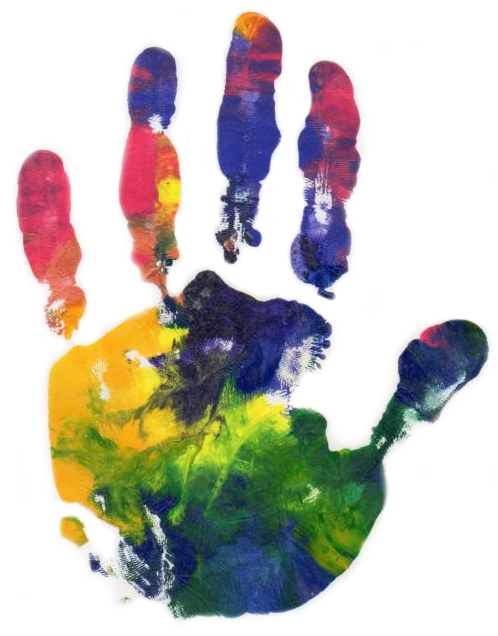 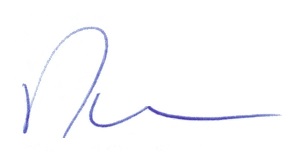 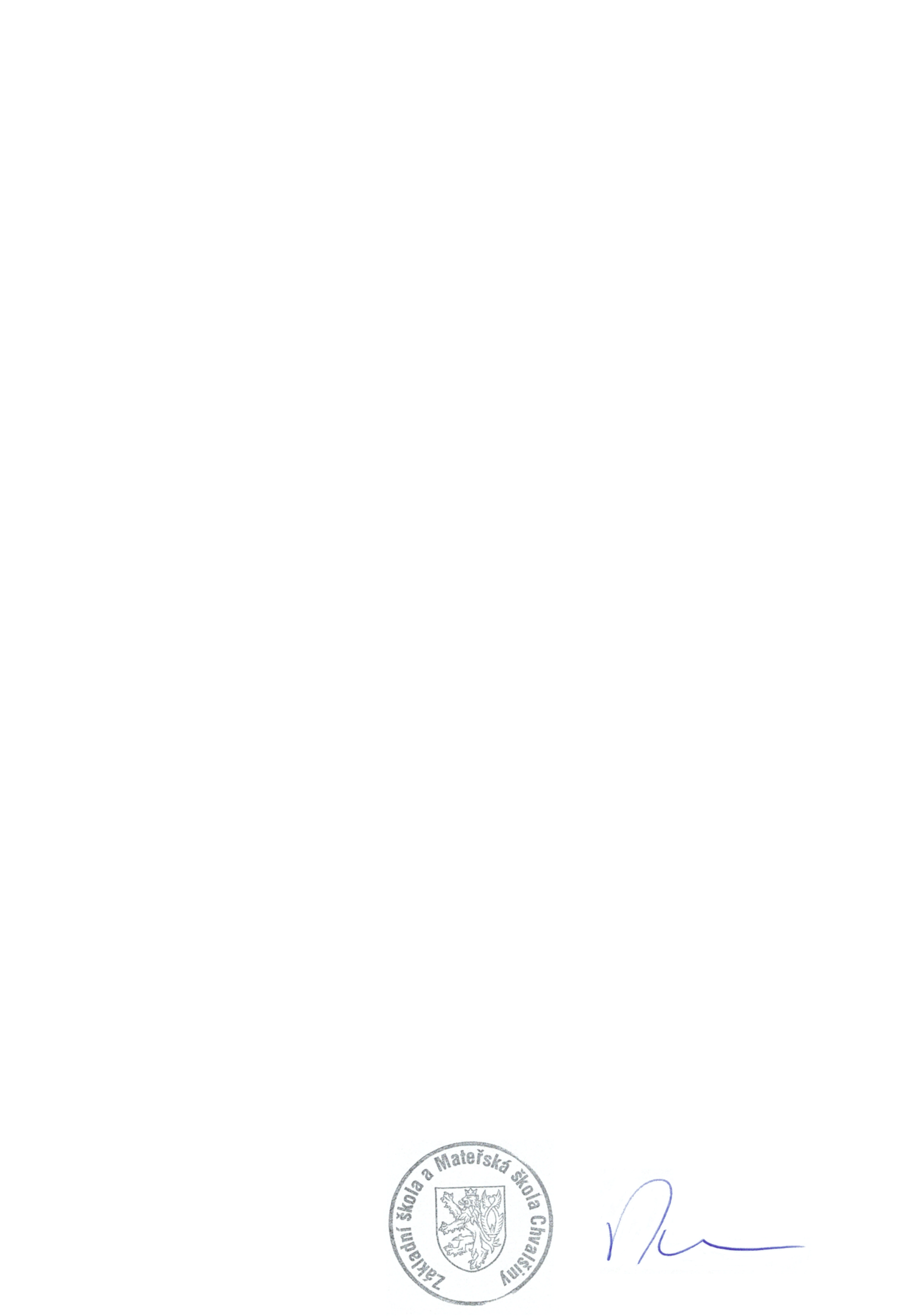 Verze 3., č. j.: Chv. 343/16 							Mgr. Petr HolbaPlatnost od 1. 9. 2016 							    ředitel školyIdentifikační údajeCharakteristika ŠVP
Zaměření školy 

ŠVP vychází z obecných vzdělávacích cílů, kompetencí RVP ZV a z koncepce rozvoje naší školy, která vznikla snahou o inovaci pedagogického procesu a celkového života školy, analýzou vlastních možností a schopností pedagogického sboru, požadavků rodičů a současně navázáním na tradice školy. ŠVP je postaven na myšlence otevřenosti školy pro všechny děti včetně dětí handicapovaných a mimořádně nadaných, na myšlence partnerství mezi žáky, učiteli a rodiči a na bázi jejich společného úsilí o vytvoření příjemného, bezpečného prostředí pro vzdělávání všech žáků, pro rozvíjení jejich schopností do takové míry, aby se stali svobodnou, tvůrčí osobností schopnou samostatného myšlení a zodpovědného rozhodování, osobností chápající globální vztahy, spřízněnost člověka s přírodou a jejími zákony, osobností schopnou respektovat obecně uznávané životní a mravní hodnoty a demokratické principy, osobností, která bude vybavena potřebnými kompetencemi pro další profesní vzdělávání i pro osobní život. 
ŠVP naší školy klade důraz na všestranný rozvoj osobnosti každého jedince, klade důraz na vzájemnou komunikaci a vztahy nejen uvnitř školy, ale i navenek ve vztahu k rodičům, k veřejnosti, k zřizovateli školy. 
V rámci disponibilních hodin tedy nabízíme žákům volitelné předměty právě proto, aby získali přehled o různých možnostech svého vzdělávání a abychom jim umožnili realizovat se ve vzdělávání podle svých možností. 

Profil absolventa školy 

Žák používá strategie učení, které jsou pro něho efektivní, tak aby rozvíjel své schopnosti plní své občanské povinnosti, uplatňuje svá práva řeší problémy, přebírá zodpovědnost za svá rozhodnutí spolupracuje v týmu komunikuje, vyjadřuje své postoje, názory, naslouchá jiným názorům, přemýšlí o nich pracuje s informacemi z různých zdrojů, porovnává a vyhodnocuje je je tolerantní, ohleduplný, váží si sebe i ostatních lidí, bez ohledu na jejich odlišnou kulturu a duchovní hodnoty pečuje o své fyzické, duševní a sociální zdraví zajímá se o dění kolem sebe, je vnímavý a citlivý k lidem i přírodě 


Výchovně-vzdělávací strategie školy 

Umožňujeme žákům osvojit si strategie učení a chceme je motivovat 
k celoživotnímu učení (kompetence k učení) využíváme různé metody práce, které vedou žáky k aktivnímu učení, kritickému myšlení vytváříme cíleně situace, při kterých žák zažívá radost z učení využíváme metody práce, které zdokonalují u žáků dovednost čtení s porozuměním, práci s textem a vyhledávání informací vedeme žáky k hodnocení vlastní práce a k převzetí zodpovědnosti za své vzdělávání plánujeme proces učení a hodnotíme takovým způsobem, který žákům umožňuje vnímat vlastní pokrok (práce s portfolii, zpětné vazby) nadané žáky vedeme k účasti na soutěžích a olympiádách dáváme žákům příležitost k rozvíjení jejich organizačních schopností a k následnému hodnocení a sebehodnocení (celoškolní a třídní akce, projekty) 

Učíme žáky tvořivému a logickému uvažování a řešení problémů 
(kompetence k řešení problémů) využíváme metody práce, které vedou žáky k hledání různých řešení i k tomu, aby si svá řešení uměli sami vyhodnotit a obhájit motivujeme žáky k výuce zadáváním problémových úkolů z praktického života podporujeme organizování školních i třídních akcí a současně klademe důraz na aktivní podíl žáků ve všech fázích dané akce - při jejím plánování, přípravě, realizaci, prezentaci i při následném hodnoceníumožňujeme žákům se podílet na vytváření a ovlivňování celkové atmosféry školy, spolurozhodovat o dění ve škole (školní parlament, třídní pravidla) 

Vedeme žáky k všestranné a účinné komunikaci 
(kompetence komunikativní) základem naší výuky jsou metody práce, při kterých si žáci procvičují a zdokonalují schopnost se vzájemně domluvit, spolupracovat vedeme žáky ke vzájemné toleranci, spolupráci, k respektování názorů a postojů druhých (skupinová práce, týmová práce, patronát starších nad mladšími, tematicky zaměřené výlety, projekty napříč školou, jako je např. tvoření, sportovní den, den první pomoci) vytváříme dostatek možností a prostoru k tomu, aby každý žák mohl svobodně vyjádřit své názory, pocity, myšlenky, potřeby a přání (komunitní kruh, školní parlament, zpětné vazby, společné hodnocení práce)

Rozvíjíme u žáků schopnost spolupracovat a vážit si práce vlastní i práce jiných 
(kompetence sociální a personální) využíváme při výuce metody práce, kdy se žáci učí pracovat v týmu, mají možnost vyzkoušet si různé role v týmové práci a najít si roli, která vyhovuje jejich osobnosti, přebírat odpovědnost za odvedenou práci a poznat svou nepostradatelnost pro tým při týmové a skupinové práci ve vyučování, při organizování třídních, školních akcích dáváme žákům příležitost k tomu, aby se učili vzájemné toleranci, spolupráci, respektování názorů a postojů druhých a zároveň rozšiřujeme prostor pro to, aby objevovali své schopnosti, hodnoty a tím rozvíjeli svou osobnost 

Připravujeme žáky na to, aby jako svobodné a zodpovědné osobnosti dokázaly v běžném životě uplatnit svá práva a plnit zodpovědně své povinnosti 
(kompetence občanské) poznáváním své obce, regionu, země díky besedám, exkurzím, výletům, pěstujeme u žáků pocity hrdosti a sounáležitosti k zemi a k místu, kde žijí konflikty, problémy s chováním, nedodržováním pravidel daných školním řádem řešíme společně se žáky a jejich rodiči, vedeme tím žáky k převzetí zodpovědnosti za své chování a jednání nejen ve škole, ale i na veřejnosti vytváříme dostatek příležitostí k tomu, aby se žáci mohli zapojit do prezentace školy na veřejnosti a do dění v obci a v jejich aktivitách je podporujeme (účast v soutěžích, příspěvky do tisku, tvoření, Den matek, oslavy Vánoc) společným vytvářením a udržováním estetického prostředí školy, jejího okolí a obce posilujeme pocity spoluzodpovědnosti za místo, ve kterém žiji a pracuji cíleným tříděním odpadů, šetřením energií, ekologickými aktivitami vedeme žáky k ochraně životního prostředí ve spolupráci s dalšími organizacemi nabízíme dětem rozmanité volnočasové aktivity, učíme je aktivně, smysluplně trávit volný čas a tím umožňujeme žákům rozvíjet jejich dovednosti, záliby, zájmy. Učíme je aktivně trávit volný čas a současně preventivně působíme v oblasti sociálně patologických jevů 

Pomáháme žákům poznávat a rozvíjet své schopnosti a reálné možnosti 
a uplatňovat tak získané vědomosti a dovednosti při profesní orientaci 
(kompetence pracovní) ve vyučování připravujeme dostatek příležitostí pro propojení teoretických poznatků s praktickými dovednostmi, umožňujeme tak žákům ověřit si teoretické znalosti a získávat různé praktické dovednosti s ohledem na pravidla bezpečnosti práce při hodnocení výsledků školní práce vedeme žáky k sebehodnocení a následně k objektivnímu posouzení reálných možností při profesní orientaci a volbě dalšího stupně vzdělávání nabídkou volitelných předmětů, zájmových útvarů (i ve spolupráci s jinými složkami v obci) umožňujeme žákům poznat co nejširší možnosti lidské činnosti, zdokonalovat se v oblasti svých schopností a zájmů a lépe se tak orientovat při profesní volbě budoucího povolání 


Zabezpečení žáků se speciálními vzdělávacími potřebami 
Zabezpečení výuky žáků se speciálními vzdělávacími potřebamiŽákem se speciálními vzdělávacími potřebami je žák, který k naplnění svých vzdělávacích možností nebo k uplatnění a užívání svých práv na rovnoprávném základě s ostatními potřebuje poskytnutí podpůrných opatření.Podpůrná opatření se podle organizační, pedagogické a finanční náročnosti člení do pěti stupňů. Podpůrná opatření prvního stupně uplatňuje škola bez doporučení školského poradenského zařízení na základě plánu pedagogické podpory. Podpůrná opatření druhého až pátého stupně lze uplatnit pouze s doporučením školského poradenského zařízení. Pravidla pro použití podpůrných opatření školou a školským zařízením stanovuje vyhláška č.27/2016 Sb.Pro žáky s přiznanými podpůrnými opatřeními prvního stupně je ŠVP podkladem pro zpracování PLPP a pro žáky s přiznanými podpůrnými opatřeními od druhého stupně podkladem pro tvorbu IVP.Na úrovni IVP je možné na doporučení ŠPZ v rámci podpůrných opatření upravit očekávané výstupy stanovené ŠVP případně upravit vzdělávací obsah tak, aby byl zajištěn soulad mezi vzdělávacími požadavky a skutečnými možnostmi žáků k dosažení jejich osobního maxima. To znamená, že části vzdělávacích obsahů některých vzdělávacích oborů lze nahradit jinými vzdělávacími obsahy nebo celý vzdělávací obsah některého vzdělávacího oboru lze nahradit obsahem jiného vzdělávacího oboru, který lépe vyhovuje jejich vzdělávacím možnostem. Toto je umožněno žákům od třetího stupně podpory.Na vzdělávání žáků se speciálními vzdělávacími potřebami se mimo učitele podílí: školní psycholog (pokud ho škola má), metodik prevence a výchovný poradce, kteří jsou pověřeni spoluprací se školským poradenským zařízením.Zásady komunikace učitele s rodičem:vytvoření klidné atmosférydostatek času pro rozhovor (vhodnost využití konzultačních hodin)uvést zdroje svých informací, totéž umožnit rodičiuvádět konkrétní příklady a objasňovat svá stanoviskarozebrat s rodiči možné souvislostiZásady práce se žáky s přiznanými podpůrnými opatřeními:seznámení všech pedagogů i žáků s doporučením ŠPZrespektování zvláštností a možností žákaseznámení se způsoby hodnocení žáka a možnostmi úlevutvoření optimálního pracovního prostředí včetně vstřícné přátelské atmosférymožnost kompenzace jinými činnostmi, kde dítě může být úspěšnéspeciální pomůcky, metody a formy výchovné práceZásady práce se žáky se specifickými poruchami učení:kladení reálných cílů, postupné zvyšování nárokůpodporování snahy, pochvala při sebemenším zlepšení výkonu, nedostatky neporovnávat s ostatníminavození příjemné a soustředěné atmosféry při prácinutnost spolupráce s rodičivyhledávání činností, ve kterých může být žák úspěšnýdodržení častých přestávek, střídání pracovního tempaSystém péče o žáky s přiznanými podpůrnými opatřeními ve škole1. stupeň – plán pedagogické podpory ( PLPP) – sestavuje třídní učitel ve spolupráci s učitelem konkrétního předmětu za pomoci výchovného poradce. PLPP stanoví metody a formy práce se žákem, způsob kontroly osvojených dovedností. Výchovný poradce organizuje schůzky s rodiči k vyhodnocení výsledků dosažených žákem nejpozději po 3 měsících od zahájení poskytování podpůrných opatření. PLPP má písemnou podobu a obsahuje:charakteristiku žáka a jeho obtížístanovení úkolů PLPPpodpůrná opatření ve škole -  metody výuky, organizace výuky, hodnocení žáka, pomůcky, požadavky na organizaci práce učitelepodpůrná opatření v rámci domácí přípravyVyhodnocování PLPPPLPP se uskutečňuje bez nároků na navýšení finančních prostředků.2. stupeň – individuální vzdělávací plán (IVP) – sestavuje třídní učitel ve spolupráci s učitelem konkrétního předmětu a za pomoci výchovného poradce na základě doporučení ŠPZ a žádosti zákonných zástupců. Kontrola dosažených výsledků vzdělávání probíhá 2krát ročně.3. -  5. stupeň -  individuální vzdělávací plán – na základě doporučení ŠPZ může obsahovat konkrétní změny v obsahu učiva a změny ve výběru učiva a změny očekávaných výstupů.IVP má tři části, 1. vyplňuje škola, 2. část ŠPZ a 3. část vyučující konkrétního předmětu. Vyučující vyplní údaje o žákovi, priority vzdělávání, učební dokumenty, organizaci výuky, pedagogické postupy, pomůcky, způsob ověřování a hodnocení (umožnit formativní hodnocení). Personální zabezpečení, spolupráci se zákonnými zástupci žáka, individuální výstupy. Uvede se potřebné navýšení finančních prostředků.
Provádění podpůrných opatřeníMetody výuky:využívání odlišných stylů prácerespektování pracovního tempa žákůOrganizace výuky:skupinová výukačlenění výuky do kratších celkůvkládání krátkých přestávekstřídání činnostízasedací pořádekNa doporučení ŠPZ zařadit speciálně pedagogickou a pedagogickou intervenci.Nadaný žák a mimořádně nadaný žákNadaným žákem se rozumí jedinec, Který vykazuje ve srovnání s vrstevníky vysokou úroveň v jedné či více oblastech (vyhláška č. 27/2010 sb.).Zabezpečení vzdělávání žáků nadaných a mimořádně nadanýchPro zajištění vzdělávání těchto žáků se sestavuje IVP. Na jeho tvorbě se podílí třídní učitel ve spolupráci s učiteli předmětů, kde se nadání projevuje a s výchovným poradcem. IVP má písemnou podobu a musí být sestaven nejpozději do jednoho měsíce po obdržení doporučení školského poradenského zařízení a  souhlasu zákonných zástupců. IVP může být upravován v průběhu celého roku. Výchovný poradce zajistí informovaný souhlas zákonných zástupců a také předá informace o poskytování podpůrných opatření zástupci ředitele, který je zaznamená do školní matriky.Specifikace provádění podpůrných opatření:předčasný nástup do školyúčast žáka ve výuce jednoho či více předmětů ve vyšším ročníkuobohacování vzdělávacího obsahuzadávání specifických projektů 


Začlenění průřezových témat do výuky 

Všechna průřezová témata jsou zařazena do vzdělávání tak, aby každý žák prošel na konci 1.stupně a na konci 2.stupně všemi průřezovými tématy a do konce 9.ročníku se seznámil se všemi tematickými okruhy průřezových témat. Tematické okruhy jsou zapracovány do osnov jednotlivých předmětů a do celoškolních akcí. Výstupy pro žáky s podpůrnými opatřeními jsou v souladu s výstupy RVP ZV.Výchovné a vzdělávací strategie školyVýchovné a vzdělávací strategie na úrovni školyZačlenění průřezových tématOSOBNOSTNÍ A SOCIÁLNÍ VÝCHOVAIntegrace do výukyRozvoj schopností poznáváníPokryto předmětemČeský jazyk a literaturaPrvoukaVlastivědaPřírodovědaDějepisFyzikaHudební výchovaVýtvarná výchovaČlověk a jeho zdravíFinanční gramotnostIntegrace do výukyPokrytí v projektuPatronát 1. a 9. třídyDen první pomociTvořeníKarnevalNanečistoSebepoznání a sebepojetíPokryto předmětemPrvoukaVlastivědaPřírodovědaHudební výchovaVýtvarná výchovaČlověk a jeho zdravíIntegrace do výukyPokrytí v projektuSportovní denPatronát 1. a 9. třídyDen první pomociTvořeníKarnevalNanečistoSeberegulace a sebeorganizacePokryto předmětemČeský jazyk a literaturaInformatikaPrvoukaVlastivědaPřírodovědaVýživa člověkaFinanční gramotnostIntegrace do výukyPokrytí v projektuSportovní denPatronát 1. a 9. třídyDen první pomociTvořeníKarnevalPsychohygienaPokryto předmětemInformatikaPrvoukaVlastivědaPřírodovědaIntegrace do výukyPokrytí v projektuPatronát 1. a 9. třídyDen první pomociTvořeníKarnevalKreativitaPokryto předmětemČeský jazyk a literaturaMatematikaPrvoukaVlastivědaPřírodovědaHudební výchovaVýtvarná výchovaČlověk a jeho zdravíIntegrace do výukyPokrytí v projektuSportovní denPatronát 1. a 9. třídyDen první pomociTvořeníVánoční zpíváníKarnevalDen matekPoznávání lidíPokryto předmětemInformatikaPrvoukaVlastivědaPřírodovědaČlověk a jeho zdravíIntegrace do výukyPokrytí v projektuSportovní denPatronát 1. a 9. třídyDen první pomociTvořeníKarnevalNanečistoMezilidské vztahyPokryto předmětemMatematikaInformatikaPrvoukaVlastivědaPřírodovědaVýtvarná výchovaPříprava pokrmůIntegrace do výukyPokrytí v projektuPatronát 1. a 9. třídyDen první pomociDen dětíTvořeníVánoční zpíváníKarnevalNanečisto – Těšíme se do školySportovní denKomunikacePokryto předmětemČeský jazyk a literaturaMatematikaPrvoukaVlastivědaPřírodovědaVýtvarná výchovaIntegrace do výukyPokrytí v projektuPatronát 1. a 9. třídyDen první pomociTvořeníKarnevalNanečisto – Těšíme se do školyDen matekSportovní denKooperace a kompeticePokryto předmětemPrvoukaVlastivědaPřírodovědaHudební výchovaČlověk a jeho zdravíIntegrace do výukyPokrytí v projektuSportovní denPatronát 1. a 9. třídyDen první pomociDen dětíTvořeníKarnevalDen matekŘešení problémů a rozhodovací dovednostiPokryto předmětemMatematikaInformatikaPrvoukaVlastivědaPřírodovědaFyzikaVýživa člověkaPřírodovědné praktikumFinanční gramotnostIntegrace do výukyPokrytí v projektuSportovní denPatronát 1. a 9. třídyDen první pomociTvořeníKarnevalHodnoty, postoje, praktická etikaPokryto předmětemMatematikaInformatikaPrvoukaVlastivědaPřírodovědaVýživa člověkaPřírodovědné praktikumIntegrace do výukyPokrytí v projektuSportovní denPatronát 1. a 9. třídyDen první pomociTvořeníKarnevalVÝCHOVA DEMOKRATICKÉHO OBČANAIntegrace do výukyObčanská společnost a škola Pokryto předmětemVlastivědaIntegrace do výukyPokrytí v projektuTvořeníDen matekVánoční zpíváníObčan, občanská společnost a stát Pokryto předmětemVlastivědaDějepisIntegrace do výukyPokrytí v projektuFormy participace občanů v politickém životěPokryto předmětemIntegrace do výukyPokrytí v projektuPrincipy demokracie jako formy vlády a způsobu rozhodováníPokryto předmětemVlastivědaIntegrace do výukyPokrytí v projektuSportovní denVÝCHOVA K MYŠLENÍ V EVROPSKÝCH A GLOBÁLNÍCH SOUVISLOSTECHIntegrace do výukyEvropa a svět nás zajímáPokryto předmětemMatematikaVlastivědaPřírodovědaHudební výchovaVýtvarná výchovaPřírodovědné praktikumIntegrace do výukyPokrytí v projektuObjevujeme Evropu a světPokryto předmětemVlastivědaDějepisIntegrace do výukyPokrytí v projektuDen dětíJsme EvropanéPokryto předmětemMatematikaVlastivědaVýtvarná výchovaIntegrace do výukyPokrytí v projektuMULTIKULTURNÍ VÝCHOVAIntegrace do výukyKulturní diferencePokryto předmětemVlastivědaDějepisHudební výchovaVýtvarná výchovaIntegrace do výukyPokrytí v projektuLidské vztahyPokryto předmětemMatematikaInformatikaPrvoukaVlastivědaHudební výchovaVýtvarná výchovaČlověk a jeho zdravíIntegrace do výukyPokrytí v projektuPatronát 1. a 9. třídyTvořeníEtnický původPokryto předmětemPrvoukaVlastivědaHudební výchovaČlověk a jeho zdravíIntegrace do výukyPokrytí v projektuMultikulturalitaPokryto předmětemHudební výchovaVýtvarná výchovaIntegrace do výukyPokrytí v projektuDen dětíDen matekPrincip sociálního smíru a solidarityPokryto předmětemMatematikaHudební výchovaIntegrace do výukyPokrytí v projektuSportovní denENVIRONMENTÁLNÍ VÝCHOVAIntegrace do výukyEkosystémyPokryto předmětemPrvoukaPřírodovědaPřírodopisVýtvarná výchovaPřírodovědné praktikumIntegrace do výukyZákladní podmínky životaPokryto předmětemPrvoukaPřírodovědaChemiePřírodopisVýživa člověkaPřírodovědné praktikumIntegrace do výukyLidské aktivity a problémy životního prostředíPokryto předmětemPrvoukaPřírodovědaDějepisFyzikaChemiePřírodopisVýtvarná výchovaČlověk a jeho zdravíVýživa člověkaPřírodovědné praktikumIntegrace do výukyVztah člověka k prostředíPokryto předmětemPrvoukaVlastivědaPřírodovědaFyzikaChemiePřírodopisVýtvarná výchovaČlověk a jeho zdravíPřírodovědné praktikumIntegrace do výukyPokrytí v projektuTvořeníEkologické pobytyMEDIÁLNÍ VÝCHOVAIntegrace do výukyKritické čtení a vnímání mediálních sděleníPokryto předmětemInformatikaZpracování Videa a PC grafikaPřírodovědaChemieHudební výchovaČlověk a jeho zdravíVýživa člověkaPřírodovědné praktikumIntegrace do výukyPokrytí v projektuDen dětíInterpretace vztahu mediálních sdělení a realityPokryto předmětemInformatikaChemieHudební výchovaVýtvarná výchovaHistorické putováníDějepis na internetuIntegrace do výukyPokrytí v projektuDen dětíStavba mediálních sděleníPokryto předmětemČeský jazyk a literaturaMatematikaInformatikaVýtvarná výchovaIntegrace do výukyPokrytí v projektuPatronát 1. a 9. třídyDen dětíVnímání autora mediálních sděleníPokryto předmětemVýtvarná výchovaIntegrace do výukyPokrytí v projektuDen dětíFungování a vliv médií ve společnostiPokryto předmětemChemieHudební výchovaVýtvarná výchovaIntegrace do výukyPokrytí v projektuDen dětíTvorba mediálního sděleníPokryto předmětemČeský jazyk a literaturaInformatikaVýtvarná výchovaIntegrace do výukyPokrytí v projektuPatronát 1. a 9. třídyDen dětíTvořeníDen matekPráce v realizačním týmu Pokryto předmětemMatematikaInformatikaVlastivědaPřírodovědaVýtvarná výchovaIntegrace do výukyPokrytí v projektuPatronát 1. a 9. třídyDen dětíTvořeníDen matekCharakteristika školy

Motto: „ Nelze vzdělávat dnešní děti na včerejších školách předvčerejšími metodami tak, aby byly dobře připraveny na život v budoucnosti.“ 


1. Úplnost a velikost školy 

Základní škola byla zřízena jako samostatný právní subjekt k 1. 1. 1995 ve znění zřizovací listiny. S účinností od 1. 12. 2002 se její součástí stala Mateřská škola Chvalšiny a školní jídelna MŠ. 
Jde o jedinou plně organizovanou základní školu v obci. Škola je rodinného typu. Výhodou se jeví propojení základní školy a mateřské školy v jeden subjekt a tím propojení a návaznost předškolního a základního vzdělávání. Určitou nevýhodou je nedostatečné autobusové spojení s okolními obcemi a absence vlakového spojení. 

Škola sdružuje tyto součásti: 
1. Mateřská škola 
2. Základní škola 
3. Školní družina 
4. Školní jídelna s odloučeným pracovištěm s místem poskytování školských služeb 
Chvalšiny 198 

Základní údaje o součástech školy 

1. Mateřská škola kapacita: 56 dětí
2. Základní škola kapacita: 200 žáků
3. Školní družina kapacita: 60 žáků
4. Školní jídelna kapacita: 310 strávníků 


Silné stránky školy 
- dobré podmínky pro smysluplné trávení volného času, v rámci možností široká nabídka zájmových kroužků 
- dobrá komunikace mezi učiteli, rodiči a žáky, maximální snaha o individuální přístup, respektování zájmů a potřeb všech žáků, posilování jejich sebedůvěry 
- nasazení a ochota převážné většiny zaměstnanců 
- atmosféra školy – vysoký stupeň důvěry, bezpečí, škola je otevřena novým podnětům 
- pořádání akcí pro děti a rodiče 
- pravidelná prezentace školy na veřejnosti, využívání regionálního a místního tisku 
- snaha o postupnou modernizaci vybavení školy 
- práce Školního parlamentu 
- dobrá spolupráce se Školskou radou 
- pravidelné vzdělávání všech pracovníků školy, týmová spolupráce mezi pedagog. pracovníky, vzájemná pomoc uvnitř kolektivu zaměstnanců 

Přehled oborů základního vzdělávání 
Základní škola a Mateřská škola Chvalšiny poskytuje svým žákům předškolní vzdělávání a základní vzdělávání. 

Vzdělávací program školy 
Od školního roku 2007/2008 v daných ročnících výuka podle vlastního Školního vzdělávacího programu zpracovaného podle Rámcového vzdělávacího programu pro základní školu. 
Výchovně vzdělávací koncepce mateřské školy vychází z Rámcového programu pro předškolní vzdělávání. V souladu s RVP je zpracován Školní vzdělávací program, který odpovídá konkrétním podmínkám a možnostem MŠ. 
Škola je organizována jako úplná s devíti ročníky. Výuka je realizována v devíti třídách. Ve ŠD pracují dvě oddělení. MŠ je dvoutřídní. 

2. Vybavení školy 

Materiálně – technické podmínky školy 
Škola má vyhovující prostorové podmínky. Tvoří ji komplex dvou vzájemně propojených pavilonů a samostatná budova, ve které je umístěna školní kuchyně, jídelna a jedno oddělení školní družiny. Vedle současných devíti kmenových tříd jsou pro výuku využívány odborné pracovny přírodních věd, informatiky, výtvarné výchovy, cvičná školní kuchyně a školní dílny. Pro výuku tělesné výchovy je kromě tělocvičny využíván sportovní areál místní TJ Sokol Chvalšiny. 
Školní pozemek je umístěn v horní části školního dvora. 

Školní jídelna v hlavní činnosti zabezpečuje školní stravování žáků a závodní stravování zaměstnanců školy. Na základě živnostenského listu provozuje v rámci doplňkové činnosti stravování cizích strávníků. 

Stav školních budov bezplatně pronajatých zřizovatelem Obcí Chvalšiny vyžaduje rozpočtově zajistit jejich pravidelnou údržbu. V objektu školy jsou v závislosti na rozpočtu realizovány pravidelné opravy a údržba stávajících prostor, tříd a učeben. Na podzim 2006 byla dokončena přístavba a celková rekonstrukce pavilónu školní kuchyně. Rekonstrukce proběhla také v šatnách u tělocvičny, hygienického zázemí – WC, sprchy u tělocvičny, výměna povrchu a oken v tělocvičně, vytápění a osvětlení tělocvičny, zateplení všech objektů školy, včetně okolních terénních úprav. Vstup do školy, školní jídelny a tělocvičny je řešen jako bezbariérový včetně bezbariérového hygienického zázemí. V roce 2015 byla dokončena přístavba a rekonstrukce ŠD II.
Postupně pokračujeme v modernizaci interiéru školy novým nábytkem, především se zaměřujeme na vhodný a hygienickým předpisům odpovídající žákovský nábytek. 
Vybavení audiovizuální technikou v ZŠ a v MŠ je již v současné době na slušné úrovni. 
Do budoucna bychom se chtěli zaměřit na vybudování multimediální učebny, učebny cizích jazyků, na zlepšení vybavenosti kabinetů nábytkem a výpočetní technikou, na instalaci školního rozhlasu.
Školní družina při Základní škole a Mateřské škole Chvalšiny má 2 oddělení. Do ŠD 1 jsou přihlášeni žáci 1. a 2. ročníku. ŠD 2 navštěvují žáci 3.–5. ročníku a dle zájmu a potřeby i nepřihlášení žáci z 1. a 2. stupně. 
Provozní doba ŠD je od 6,30 do 7,30 hodin ráno a od 11,30 do 16,00 hodin odpoledne. 
Obě vychovatelky pravidelně spolupracují s učiteli školy, především 
s vyučujícími 1. stupně. Vychovatelky se dále vzdělávají na odborných seminářích a také formou samostudia. 
Úplata za poskytování školských služeb je využívána na úhradu neinvestičních výdajů, především energií. 
Obě oddělení ŠD jsou vybavena hračkami, stavebnicemi, společenskými hrami, pomůckami na výtvarné, pracovní a sportovní činnosti, audiovizuální technikou, odbornými knihami a dětskými časopisy. Část učebny je určena k relaxaci (koberec). Při práci s dětmi je využívána také tělocvična, počítačová učebna, školní kuchyňka, školní dvůr a hřiště, časté jsou návštěvy obecní knihovny. Celoroční plán ŠD vychází z celoročního plánu akcí školy. V týdenním programu ŠD se střídají pracovní, výtvarné, přírodovědné, sportovní a hudební činnosti. Denní činnost ŠD je odpočinková, řízená, volná a děti mají také možnost připravovat se na vyučování. 
Vychovatelky zajišťují odpočinkovou, rekreační a zájmovou činnost a zároveň zodpovídají za bezpečnost žáků. Rodiče informují o chování dětí, o akcích a činnostech ŠD. Integrované žáky zapojují do kolektivu formou her a tím zvyšují jejich sebevědomí. 
Zájmové činnosti jsou zaměřeny na všestranný rozvoj dítěte s přihlédnutím k jeho individuálním schopnostem. Výrobky dětí se prezentují na nástěnce ve škole, školní jídelně, na jarmarku.

3. Charakteristika pedagogického sboru 

Většina pedagogických pracovníků splňuje kvalifikační předpoklady podle zákona č.563/2004 Sb., o pedagogických pracovnících, ve znění pozdějších předpisů. 
Hlavní předměty na II. stupni jsou vyučovány učiteli s příslušnou aprobací. 
Další vzdělávání pedagogických pracovníků probíhá podle plánu DVPP zpracovaného ředitelem školy v souladu s § 24 zákona č. 563/2004 Sb., o pedagogických pracovnících, ve znění pozdějších předpisů a na základě vyhlášky č. 317/2005 Sb., o dalším vzdělávání pedagogických pracovníků, akreditační komisi a kariérním systému pedagogických pracovníků a jeho přílohy pro příslušný školní rok. 
Na základě § 24 odst. 4 písm. b) zákona č.563/2004 Sb., o pedagogických pracovnících přísluší pedagogickým pracovníkům volno v rozsahu 12 pracovních dnů ve školním roce, nebrání-li jeho čerpání vážné provozní důvody. Samostudium využívají pedagogičtí pracovníci školy především v době vedlejších prázdnin ke studiu příslušné školské legislativy, k seznámení se s příslušnými vnitřními předpisy a směrnicemi školy, k účasti na odborných seminářích. 

Trvalou pozornost věnujeme oblasti výchovného poradenství a otázkám protidrogové prevence ve škole. 
Výchovná poradkyně pracuje podle plánu výchovného poradce pro příslušný školní rok. V oblasti profesionální orientace seznamuje žáky a jejich rodiče s nabídkou studijních a učebních oborů na základě informací ze středních škol, středních odborných učilišť, odborných učilišť a Úřadu práce v Č. Krumlově. Podává informace o přijímacím řízení, vydává, zpracovává a odesílá přihlášky ke studiu pro vycházející žáky a zájemce o víceletá gymnázia. Zprostředkovává vyšetření žáků v PPP, o závěrech informuje ostatní vyučující. Spolupracuje s třídními učiteli v otázkách vytváření IVP a v hledání nejvhodnějších způsobů práce na základě individuálních vzdělávacích plánů pro žáky se specifickými poruchami učení a chování. Celoročně sleduje práci s integrovanými žáky. Průběžně sleduje problémové žáky, v případě potřeby svolává společné jednání s učiteli, rodiči, případně odbornými pracovníky v oblasti péče o děti a mládež. Je členkou výchovné komise školy. 
Podílí se na přípravě zápisu dětí do 1. třídy, eviduje povolené odklady školní docházky. Spolupracuje se školním metodikem prevence, se školním parlamentem. VP sleduje novinky v oblasti odborné literatury a dalšího vzdělávání především v oblasti práce s integrovanými žáky. 
Pracuje podle zpracovaného plánu prevence sociálně patologických jevů pro příslušný školní rok. Zaměřuje se na vytváření ucelených celoškolních projektů, které se věnují prevenci sociálně patologických jevů ve škole. Úzce spolupracuje s výchovnou poradkyní školy, s třídními učiteli, organizačně zajišťuje práci školního parlamentu a jednání ŠP se pravidelně zúčastňuje. V rámci svých konzultačních hodin je k dispozici žákům i jejich rodičům při řešení všech problémů. Neustálou pozornost věnuje jakýmkoli projevům šikany, agrese, rasismu a hned v zárodku je se všemi zúčastněnými stranami citlivě řeší. Drobné projevy netolerantního a nevhodného chování žáků vůči sobě jsou řešeny zpravidla domluvou. 
Školní metodik prevence sleduje novinky v oblasti literatury a vzdělávacích akcí a dále se sám v této oblasti pravidelně vzdělává formou nejrůznějších kurzů, seminářů. Spolupracuje s PPP a tamějším pracovníkem v oblasti protidrogové prevence. 
Pedagogové vzájemně spolupracují na školních projektech. 


4. Dlouhodobé projekty, mezinárodní spolupráce 

Škola se zatím do žádných dlouhodobých projektů nezapojila
5. Spolupráce s rodiči a jinými subjekty 

Rodiče jsou o dění ve škole informováni prostřednictvím pravidelných třídních schůzek, v případě potřeby individuálními schůzkami. Rodiče jsou o činnosti školy informováni také pomocí webových stránek školy. 
Již několik let probíhá v naší škole projekt Nanečisto – Těšíme se do školy, kterého se účastní rodiče s budoucími prvňáčky. Projekt je zaměřen na nastartování vzájemné spolupráce rodičů a školy a na přípravu budoucích prvňáčků na vstup do školy. Projekt vedou pedagogičtí pracovníci školy – učitelka budoucí 1. třídy, školní metodik prevence a zástupkyně ředitele školy. Ze strany rodičů je vždy projekt přijat s kladným ohlasem. 

Spolupráce se školskou radou je na velmi dobré úrovni. Jednání školské rady se pravidelně zúčastňuje ředitel školy. 
Škola spolupracuje se všemi složkami v obci. Pro Obecní úřad Chvalšiny zajišťují děti z MŠ program na vítání občánků, žáci ze ZŠ navštěvují pečovatelský dům, především v době vánočních, velikonočních svátků. Pro veřejnost připravuje ZŠ a MŠ Karneval v Kulturním domě a vystoupení ke Dni matek. Tradicí se stalo vystoupení žáků ve chvalšinském kostele vždy druhou adventní neděli. Pro veřejnost pořádáme ve škole i školce Den otevřených dveří. Spolupracujeme s místní PO a s TJ Sokol Chvalšiny. Ve spolupráci s místními hasiči probíhá v závěru školního roku Den prevence. 
Ve škole jsou pro žáky připraveny zájmové kroužky. Zájmové kroužky vedou učitelé školy, trenéři a specialisté z různých odvětví i rodiče žáků. 

Žáci se pravidelně účastní školních a okresních kol především matematických, jazykových, biologických olympiád. Dosahovaná umístění zpravidla odpovídají jejich schopnostem a přípravě. Snažíme se k účasti na olympiádách a soutěžích vést především nadané a talentované žáky školy. 
Škola je zapojena do Asociace školních sportovních klubů, což znamená, že nejen soutěže sama organizuje, ale současně se jednotlivá družstva a jednotlivci školy účastní okrskových a okresních kol postupových soutěží AŠSK. 

Jako doplňku vzdělávání a výchovy je využíváno exkurzí, besed, výletů, výstav a kulturních představení pro žáky jednotlivých ročníků. Pravidelně pořádáme i několik zajímavých celoškolních akcí. V průběhu školního roku žáci navštěvují : 
- divadelní představení ve Chvalšinách (MŠ) a v Českém Krumlově (ZŠ a MŠ) 
- akce pro mládež v Boudě 
- Dům dětí a mládeže v Českém Krumlově 
- dopravní hřiště v Českém Krumlově 
- Okresní knihovnu v Č. Krumlově 
- KÚ Č. Budějovice 
- výstavu Vzdělání a řemeslo v Českých Budějovicích 
- VVP Boletice 
- kostel ve Chvalšinách 
- kostel v Boleticích 

Exkurze: 
- Centrum pro pomoc dětem a mládeži v Českém Krumlově 
- čistírna odpadních vod Chvalšiny 
- JE Temelín 
- park v Červeném Dvoře 

Pravidelně uskutečňované celoškolní akce směřované k naplňování klíčových kompetencí a průřezových témat 
- Sportovní den 
- Mikulášská nadílka 
- Tvoření a jarmark
- Vánoční zpívání v kostele 
- Vánoční třídní besídky
- Dětský karneval 
- Den matek 
- Den dětí 
- Loučení s 9. třídou 
- Den první pomoci- Den otevřených dveří 

Pravidelně ve všech třídách se uskutečňují v závěru školního roku školní výlety. Zpravidla na přelomu ledna a února bývá pro žáky 7. třídy realizován lyžařský výcvikový kurz a pro žáky I. stupně plavecký výcvik. 


Školní parlament 
Již několik let v naší škole pracuje školní parlament. Schází se pravidelně 1x měsíčně. Jednání se podle potřeby zúčastňuje ředitel školy. Parlament se zabývá přípravou celoškolních akcí a jejich zhodnocením, projednává otázky dodržování školního řádu, vyjadřuje se k nabídce mimoškolní činnosti. Členové jsou seznamováni s chystanými investičními akcemi ve škole. Z jednotlivých jednání je pořizován zápis. O jednáních a výsledcích jednání jsou ostatní žáci informováni v hodinách OV a třídnických hodinách. 

Učební plánUčební plán ročníkový1. stupeň2. stupeňCelkový učební plánVolitelné předměty6. ročníkVolitelné předměty pro 6. ročník7. ročníkVolitelné předměty pro 7. ročník8. ročníkVolitelné předměty pro 8. ročník9. ročníkVolitelné předměty pro 9. ročníkPoznámky k učebnímu plánu 

Jazyk a jazyková komunikace 
Vzdělávací obor Český jazyk a literatura je na obou stupních realizován jako předmět Český jazyk a literatura. Na prvním stupni je posílen o 7 hodin z disponibilní časové dotace, a to po jedné hodině v 1. - 3. ročníku a dvou hodinách v 4. a 5. ročníku z důvodu posílení komunikační, osobnostní a sociální výchovy. 
Na druhém stupni je základní časová dotace 15 hodin posílena v devátém ročníku o 1 hodinu z disponibilní časové dotace. 
Vzdělávací obor cizí jazyk je realizován jako předmět Anglický jazyk s dodržením základní časové dotace pro oba stupně. 
Druhý cizí jazyk nabízíme jako povinný, a to Německý jazyk od 8. ročníku. 


Matematika a její aplikace 
Vzdělávací obor Matematika a její aplikace je realizován na obou stupních jako předmět Matematika. Ve třetím až pátém ročníku je posílen vždy o 1 hodinu z disponibilní časové dotace. 
Ve třetím ročníku je hodina využita k procvičování a automatizaci spojů ve sčítání a odčítání s přechodem přes základ v oboru do 1000 a k upevňování pamětních spojů v oboru malé násobilky. 
Ve čtvrtém ročníku je hodina využita k opakování a upevňování učiva. V pátém ročníku je hodina využita ke zdokonalení se v dovednosti rýsování s důrazem na kvalitu rýsování, na řešení složitějších úloh a rozvoj logického myšlení. 

Informační a komunikační technologie 
Vzdělávací obor Informační a komunikační technologie je na obou stupních realizován jako předmět Informatika s časovou dotací 1 hodiny týdně od čtvrtého do devátého ročníku. V pátém a šestém ročníku je 1 hodina ze základní časové dotace dané oblasti pro jednotlivé stupně, ve čtvrtém, sedmém až devátém ročníku je 1 hodina z disponibilní časové dotace. Ve čtvrtém ročníku je zařazena disponibilní hodina pro výuku základů práce na PC a práce s výukovými programy. V sedmém ročníku pro osvojení nebo zdokonalení využití programů Excel, Word a Power Point. V devátém ročníku se v této hodině žáci podílejí na tvorbě a aktualizaci vlastních webových stránek a vytváření audiovizuálních prezentací v Movie Makeru. 

Člověk a jeho svět 
Vzdělávací obor Člověk a jeho svět je realizován v předmětech Prvouka - v prvním, druhém a třetím ročníku, dále pak v předmětech Vlastivěda a Přírodověda ve čtvrtém a pátém ročníku. Vzdělávací obor je posílen o 1 hodinu týdně z disponibilní časové dotace, která je využita ve čtvrtém ročníku v předmětu Přírodověda pro posílení environmentální výchovy. 


Člověk a společnost 
Vzdělávací obor Dějepis je realizován jako předmět Dějepis. K základním 7 hodinám je přidána 1 disponibilní hodina v devátém ročníku. Hodina je věnovaná porozumění současnému dění ve světě na základě historického vývoje společnosti. 
Vzdělávací obor Výchova k občanství je realizován jako předmět Občanská výchova. Do tohoto předmětu jsou integrovány některé výstupy ze vzdělávacího oboru Výchova ke zdraví a vzdělávacího oboru Člověk a svět práce. Proto je také předmět v devátém ročníku posílen o 1 disponibilní hodinu týdně. 


Člověk a příroda 
Vzdělávací obory Fyzika a Zeměpis jsou realizovány jako předměty Fyzika a Zeměpis a vyučovány ve všech ročnících 2. stupně. 
Vzdělávací obor Chemie je realizován jako předmět Chemie a vyučován v osmém a devátém ročníku. 
Vzdělávací obor Přírodopis je realizován jako předmět Přírodopis a vyučován v šestém až devátém ročníku.


Umění a kultura 
Vzdělávací oblast je realizována jako předměty Hudební výchova, která je vyučována v prvním až osmém ročníku a Výtvarná výchova ve všech ročnících obou stupňů. 


Člověk a zdraví 
Vzdělávací obor Výchova ke zdraví je realizován v předmětech Výživa člověka, Výchova ke zdraví a Tělesná výchova. 
Předmět Výchova ke zdraví je vyučován v 6. a 7. ročníku jako volitelný předmět po 1 hodině týdně.
Předmět Výživa člověka je vyučován v sedmém ročníku 2 hodiny týdně (1 hodina je z časové dotace vzdělávací oblasti Člověk a zdraví a 1 hodina je z časové dotace disponibilních hodin). Část očekávaných výstupů z tohoto vzdělávacího oboru je také integrována do předmětu Občanská výchova v devátém ročníku s časovou dotací 1 disponibilní hodina týdně. 
Vzdělávací obor Tělesná výchova je realizován jako předmět Tělesná výchova, který je vyučován ve všech ročnících obou stupňů. 


Člověk a svět práce 
Vzdělávací obor Člověk a svět práce je realizován na prvním stupni ve všech ročnících jako předmět Pracovní činnosti s využitím základní časové dotace. Na druhém stupni je realizován jako předmět Pracovní výchova v šestém, osmém a devátém ročníku s využitím základní časové dotace. Část očekávaných výstupů je integrována do předmětu Výživa člověka. 




Disponibilní časová dotace

1.stupeň : 
7 hodin Český jazyk a literatura ve všech ročnících 1. stupně 
3 hodiny Matematika ve 3., 4. a 5. ročníku 
1 hodina Informatika ve 4. ročníku 
1 hodina Přírodověda ve 4. ročníku 


2.stupeň: 
1 hodina Český jazyk a literatura v 9. ročníku 
3 hodiny Informatika v 7. až 9. ročníku
1 hodina Výživa člověka v 7. ročníku 
1 hodina Dějepis v 9. ročníku 
1 hodina Občanská výchova v 9. ročníku 
6 hodin Německý jazyk
11 hodin volitelné předměty: po 2 hodinách v 6. a 7. ročníku, po 3 hodinách v 8. ročníku a po 4 hodinách v 9. ročníku 



Nabízený nepovinný předmět: 
Náboženství – podle počtu přihlášených žáků



Nabídka volitelných předmětů odpovídající současným personálním možnostem školy. 

Tato nabídka má charakter přílohy ŠVP a může být včetně hodinové dotace jednotlivých předmětů aktualizována na základě změny v personálním obsazení školy či zájmu žáků. 
Celková hodinová dotace pro volitelné předměty v jednotlivých ročnících stanovená v ŠVP musí být dodržena. 

Přehled nabízených volitelných předmětů pro 1. stupeň: žádné volitelné předměty 

Přehled nabízených volitelných předmětů pro 2. stupeň:(ne všechny předměty jsou nabízeny každoročně)
Předmět: 
Dramatická výchova 
Konverzace v AJ 
Cvičení z matematiky 
Cvičení z českého jazyka 
Přírodovědné praktikum 
Sportovní hry 
Výchova ke zdraví
Zpracování videa a PC grafika
Učební osnovyJazyk a jazyková komunikaceCharakteristika oblastiVzdělávací oblast Jazyk a jazyková komunikace zaujímá stěžejní postavení ve vzdělávacím procesu, neboť dobré jazykové vzdělání a jazyková kultura patří k podstatným znakům všeobecné kulturnosti a vyspělosti absolventa základního vzdělávání. Jazykové vyučování vybavuje žáka takovými znalostmi a dovednostmi, které mu umožní správně vnímat různá jazyková sdělení, rozumět jim, vhodně se vyjadřovat a účinně uplatňovat a prosazovat výsledky svého poznávání. 

Obsah vzdělávací oblasti Jazyk a jazyková komunikace se realizuje v oborech Český jazyk a literatura, Cizí jazyk a Další cizí jazyk. 
Dovednosti získané ve výuce Českého jazyka a literatury jsou potřebné nejen pro kvalitní jazykové vzdělání, ale jsou důležité i pro úspěšné osvojování poznatků v dalších oblastech vzdělávání. Osvojení a užívání českého jazyka jako jazyka mateřského v jeho mluvené i písemné podobě otevírá cestu k poznání a pochopení přírodních i společenských skutečností a duchovního bohatství minulosti i dneška. Vytváří se tak předpoklady k úspěšnému dorozumívání s lidmi tím, že učí interpretovat jejich vyjádření a reagovat na ně, učí však také porozumět sám sobě, své roli v různých komunikačních situacích, nalézt vlastní místo mezi vrstevníky i ve společnosti. Vede k formování hodnotové orientace a k citlivému a esteticky účinnému vnímání okolního světa i sebe sama. 

V komunikační a slohové výchově se žáci učí vnímat a chápat různá jazyková sdělení (mluvená i psaná), číst s porozuměním, kultivovaně psát a mluvit a rozhodovat se na základě přečteného i vnímaného textu. Žáci se učí výstižně formulovat a sdělovat své myšlenky, prožitky a pocity, rozumět různým typům textů, jež se vztahují k nejrůznějším situacím ve škole i mimo ni, analyzovat je a kriticky posuzovat jejich obsah. Ve vyšších ročnících se učí posuzovat a hodnotit také formální stránku textů a jejich výstavbu. 
V jazykové výchově žáci získávají vědomosti a dovednosti potřebné k osvojování spisovné podoby českého jazyka a k poznávání a rozlišování jeho dalších forem. Jazyková výchova vede žáky k přesnému a logickému myšlení, které je základním předpokladem jasného, přehledného a srozumitelného vyjadřování. Při rozvíjení potřebných znalostí a dovedností se uplatňují a prohlubují i jejich obecné intelektové dovednosti, např. dovednosti porovnávat různé jevy a jejich shody a odlišnosti, třídit je podle určitých hledisek a dospívat k zobecnění. Český jazyk se tak od počátku vzdělávání stává nejen nástrojem získávání většiny informací, ale i předmětem poznávání. 

V literární výchově žáci poznávají prostřednictvím četby základní literární druhy, učí se vnímat jejich specifické znaky, postihovat umělecké záměry autora i formulovat vlastní názory o přečteném díle. Učí se také rozlišovat literární fikci od skutečnosti. Postupně získávají a rozvíjejí základní čtenářské návyky i schopnosti tvořivé recepce, interpretace a produkce literárního textu. Žáci dospívají k takovým poznatkům a prožitkům, které mohou pozitivně ovlivnit jejich postoje, životní hodnotové orientace a obohatit jejich duchovní život. 
Verbální i neverbální komunikace se může vhodně rozvíjet i prostřednictvím Dramatické výchovy, zařazené jako doplňující obor vzdělávací oblasti Umění a kultura. 

Cílové zaměření vzdělávací oblasti

Vzdělávání v dané vzdělávací oblasti směřuje k utváření a rozvíjení klíčových kompetencí tím, že vede žáka k:
- pochopení  jazyka jako prostředku historického a kulturního vývoje národa a důležitého sjednocujícího činitele národního společenství
- pochopení jazyka jako důležitého nástroje celoživotního vzdělávání
- rozvíjení pozitivního vztahu k mateřskému jazyku a jeho chápání jako potenciálního zdroje pro rozvoj osobního i kulturního bohatství
- vnímání a postupnému osvojování jazyka jako prostředku k získávání a předávání informací, k vyjádření jeho potřeb i prožitků a ke sdělování názorů
- zvládnutí pravidel mezilidské komunikace daného kulturního prostředí a rozvíjení pozitivního vztahu k jazyku v rámci interkulturní komunikace
- samostatnému získávání informací z různých zdrojů a k zvládnutí práce s jazykovými a literárními prameny i s texty různého zaměření
- získávání sebedůvěry při vystupování na veřejnosti a ke kultivovanému projevu jako prostředku prosazení sebe sama
- individuálnímu prožívání slovesného uměleckého díla, ke sdílení čtenářských zážitků, k rozvíjení pozitivního vztahu k literatuře i k dalším druhům umění založených na uměleckém textu a k rozvíjení emocionálního a estetického vnímání
Společný evropský referenční rámec pro jazyky vymezuje kompetence komunikativní (lingvistické, sociolingvistické, pragmatické) a všeobecné (předpokládající znalost sociokulturního prostředí a reálií zemí, ve kterých se studovaným jazykem hovoří) jako cílové kompetence jazykové výuky.

Úroveň A2: Rozumí větám a často používaným výrazům vztahujícím se k oblastem, které se ho/jí bezprostředně týkají (např. základní informace o něm/ní a jeho/její rodině, o nakupování, místopisu a zaměstnání). Dokáže komunikovat prostřednictvím jednoduchých a běžných úloh, jež vyžadují jednoduchou a přímou výměnu informací o známých a běžných skutečnostech. Umí jednoduchým způsobem popsat svou vlastní rodinu, bezprostřední okolí a záležitosti týkající se jeho/jejích nejnaléhavějších potřeb.

Úroveň A1: Rozumí známým každodenním výrazům a zcela základním frázím, jejichž cílem je vyhovět konkrétním potřebám, a umí tyto výrazy a fráze používat. Umí představit sebe a ostatní a klást jednoduché otázky týkající se informací osobního rázu, např. o místě, kde žije, o lidech, které zná, a věcech, které vlastní, a na podobné otázky umí odpovídat. Dokáže se jednoduchým způsobem domluvit, mluví-li partner pomalu a jasně a je ochoten mu/jí pomoci.Český jazyk a literaturaCharakteristika předmětu

Vyučovací předmět: Český jazyk a literatura

Vzdělávací oblast: Jazyk a jazyková komunikace
Komunikační a slohová výchova, Jazyková výchova, Literární výchova


Kvalita osvojení a užívání českého jazyka v oblastech Komunikační a slohová výchova, Jazyková výchova, Literární výchova ve výuce vede žáky k správnému užívání mluvené i písemné podoby mateřského jazyka. Vypovídá o úrovni všeobecné vzdělanosti žáka ZŠ, je nástrojem komunikace verbálními prostředky, schopnosti vyjadřovat své myšlenky a city. Ovládnutí jazykových prostředků češtiny je i základním předpokladem úspěšného vzdělávání v dalších oblastech, nejen při osvojování cizích jazyků.

Komunikační a slohová výchova vede žáky k osvojení žádoucí míry kvality, trvalosti a správnosti techniky čtení i psaní, k souvislému a kultivovanému vyjadřování v mluvené i písemné podobě, k dovednostem komunikovat v běžných životních situacích, k schopnostem vyjadřovat vlastní názory a vystupovat před lidmi

Jazyková výchova se zaměřuje na poznání bohatosti českého jazyka, jeho slovní zásoby a praktické užití základních pravidel stylistiky s praktickým zvládnutím pravidel českého pravopisu; též na praktické využití různých druhů slovníků, učebnic aj.

Literární výchova prostřednictvím četby podporuje a formuje emocionální zrání žáků, přibližuje jim mravní hodnoty, které ovlivňují způsoby jednání a rozhodování lidí. Přiměřeně k věku výuka směřuje k čtení s porozuměním a interpretaci textu. Tím se jim otvírá cesta k sebepoznání a k pozitivním životním motivacím. Žák získává prostředky k tomu, aby chápal literární díla v historii národní a evropské kultury a mohl se orientovat v různých formách slovesné tvorby současnosti a aby rozlišil hodnotnou literaturu od konzumní a manipulační.

Vzdělávací obsah vzdělávacího oboru český jazyk a literatura se vyučuje od 1. do 9. ročníku
Ve třech na sebe navazujících obdobích:
1. období: 1. stupeň ZŠ 1. - 2. ročník
2. období: 3. - 5. ročník
3. období 2. stupeň ZŠ 6. - 9. ročník

Realizace výuky
Výuka probíhá v kmenových třídách, školní knihovně, v počítačové učebně (výukové programy).

V hodinách je uplatňován individuální přístup k žákům s podpůrnými opatřeními. Při práci i hodnocení jsou respektovány zásady práce s dětmi s PO podle výsledků vyšetření a doporučení PPP.


Hodnocení
Důraz na písemné i ústní vyjadřování, porozumění, orientaci v textu, dovednost aplikovat a aktivitu při vyučování. Součástí hodnocení je jak vypracování zadaných úkolů, tak i účast v projektech a soutěžích.

Žáci využívají výpočetní techniku. Ve výukových programech procvičují, na internetu vyhledávají a pracují s informacemi.
1. ročník8+1  týdně, PKomunikační a slohová výchovaJazyková výchovaLiterární výchovaKlíčové kompetenceKompetence k učení3. čte s porozuměním jednodušší text a umí ho reprodukovatKompetence komunikativní 3. nebojí se zeptat, když něčemu nerozumí3. odpoví na položenou otázku3. v textu, promluvě či jiném záznamu pojmenuje hlavní myšlenky a stručně je shrneKompetence sociální a personální 3. pozdraví, představí se, má základní hygienické návyky3. pozdraví, používá správné druhy pozdravů, rozlišuje tykání a vykání3. požádá o to, co potřebuje3. pod vedením spoluvytváří a respektuje pravidla práce ve skupině3. dodržuje pravidla ve skupiněKompetence občanské3. vytváří si kladný vztah k prostředí, ve kterém žije 2. ročník8+1  týdně, PKomunikační a slohová výchovaJazyková výchovaLiterární výchovaKlíčové kompetenceKompetence k učení3. aktivně se zapojuje do práce ve skupině, učí se své roli v ní. Dokáže delší dobu udržet pozornost3. pod vedením učitele se seznamuje s různými způsoby učení.3. dodržuje zavedený režim třídy při učení, rozvrhne si práci a odpočinek.3. s pomocí dospělého se učí dojít k cíli plněním dílčích kroků.3. jednoduše popíše, jak pracoval na svém úkolu, hodnotí postup i výsledek své práceKompetence komunikativní 3. odpoví na položenou otázku3. v textu, promluvě či jiném záznamu pojmenuje hlavní myšlenky a stručně je shrne.3. používá správné termíny a výstižné výrazy, které souvisejí s daným tématem.3. k vyjádření používá grafických znázornění a symbolických prostředků.Např. grafické znázornění nějaké situace, matematický jazyk.3. při popisu situací nebo vyprávění příběhu ze života postupuje chronologicky od začátku do konce.. rozlišuje, zda mluví se svým vrstevníkem (dítětem) nebo dospělým, se známým nebo neznámým člověkem a přizpůsobí tomu svou mluvu.3. mluví nahlas a zřetelně, přímo k adresátům, "řeč těla" slouží sdělení.3. vyslechne druhého, aniž by ho zbytečně přerušoval; udržuje s mluvčím oční kontakt.3. za pomoci starších osob nebo svých vrstevníků naváže v kolektivu nové kontakty a domluví se s osobami, které dosud neznal.3. když něčemu nerozumí, zeptá se, jak to mluvčí myslel.Kompetence občanské 3. oslovuje spolužáky křestními jmény, chová se slušně k druhým lidem3. zná pravidla slušného chování a dodržuje je - umí pozdravit, požádat, poděkovat, oslovit, vstoupit do místnosti, mluví bez vulgarismů, dodržuje základy stolování3. zná čísla záchranného systému, dokáže přivolat pomoc, posilu3. chrání zvířata a rostliny3. neodmítá návrhy ostatních pro řešení společných záležitostí, dovede se k nim vyjádřit, netrucuje, když neprosadí svůj názorKompetence pracovní3. podle pokynů si připraví určité pracovní nástroje a pomůcky3. připraví si pracovní místo dle pokynů učitele3. při práci vnímá upozornění učitele na termín splnění úkolu a reaguje na něj3. nabídne pomocKompetence sociální a personální3. rozliší základní mravní hodnoty (pravdomluvnost, čestnost, snaha, píle)3. nabízí svou pomoc v případě potřeby – ochotně vyhoví při žádosti o pomoc3. ročník7+1  týdně, PKomunikační a slohová výchovaJazyková výchovaLiterární výchovaKlíčové kompetenceKompetence k učení3. Pod vedením učitele se seznamuje s různými způsoby učení.3. Dodržuje zavedený režim třídy při učení, rozvrhne si práci a odpočinek.3. Aktivně zasahuje do výuky, při nejasnostech požádá o vysvětlení či doplnění informací.3. S pomocí uplatňuje získané informace v životě (přečte text, spočítá cenu nákupu…).3. Vyhledá pomoc, pokud ji potřebuje, učí se pracovat s chybou.3. Při vypracování úkolu dodržuje předem daná kritéria (úprava, rozsah, správnost…).3. Jednoduše popíše, jak pracoval na svém úkolu, hodnotí postup i výsledek své práce3. S pomocí dospělého se učí dojít k cíli plněním dílčích kroků.3. Pracuje s předanou informací, vyhledává doplňující informace v jednom zdroji (např. encyklopedie).Kompetence k řešení problémů3. Porozumí problému, pojmenuje ho, uvědomí si ho za pomoci učitele.3. Vyhledá potřebné informace v jednom zdroji.3. Z nabídnutých možností volí vhodné způsoby řešení.3. Pod vedením učitele v rámci svých možností vyzkouší zvolené řešení ve skutečnosti.3. Posoudí s pomocí učitele, zda jeho výsledné řešení dává smysl.Kompetence komunikativní 3. V textu, promluvě či jiném záznamu pojmenuje hlavní myšlenky a stručně je shrne.3. V různých zdrojích, které má k dispozici, najde informace, které souvisejí s tématem, o němž s učitelem a spolužáky diskutují.Informace, které sdělení rozšiřují, doplňují, hovoří o tomtéž jinými slovy apod.3. Porovná různá tvrzení.3. K získávání a výměně informací využije různé informační a komunikační zdroje.3. Používá správné termíny a výstižné výrazy, které souvisejí s daným tématem.3. K vyjádření používá grafických znázornění a symbolických prostředků.Např. grafické znázornění nějaké situace, matematický jazyk.3. Při popisu situací nebo vyprávění příběhu ze života postupuje chronologicky od začátku do konce.3. Svou myšlenku, svůj prožitek nebo příběh podává písemně s jasnou logikou, od začátku do konce.3. Rozlišuje, zda mluví se svým vrstevníkem (dítětem) nebo dospělým, se známým nebo neznámým člověkem a přizpůsobí tomu svou mluvu.3. Mluví nahlas a zřetelně, přímo k adresátům, "řeč těla" slouží sdělení.3. Vyslechne druhého, aniž by ho zbytečně přerušoval; udržuje s mluvčím oční kontakt.3. Za pomoci starších osob nebo svých vrstevníků naváže v kolektivu nové kontakty a domluví se s osobami, které dosud neznal.3. Když něčemu nerozumí, zeptá se, jak to mluvčí myslel.3. Když s druhým nesouhlasí, řekne mu to tak, aby ho neurazil.3. Přihlásí se o slovo, řídí se pravidly diskuse, která si se skupinou dohodl.3. Přemýšlí o názorech druhých a respektuje, že mohou mít názory odlišné od jeho; přijme, když druhý nesouhlasí s jeho názorem (nezlobí se na něj pro jeho názor).3. Hájí svůj názor na věc.3. Pokud je pro něj nějaká komunikace nepříjemná, vyhledá pomoc u staršího spolužáka nebo u dospělého.Kompetence sociální a personální Kompetence sociální a personální 3. Pozdraví, používá správné druhy pozdravů, rozlišuje tykání a vykání.3. Požádá o to, co potřebuje.3. Rozliší základní mravní hodnoty (pravdomluvnost, čestnost, snaha, píle).3. Toleruje rozdílnosti (sociálně slabí, hendikepovaní, etnické skupiny, různé somatotypy, atd.)3. Pod vedením spoluvytváří a respektuje pravidla práce ve skupině.3. Dodržuje pravidla ve skupině.3. Nabízí svou pomoc v případě potřeby - ochotně vyhoví při žádosti o pomoc.3. Zeptá se a poradí se s dospělými.Kompetence občanské 3. Vyslechne názor druhých až do konce, neposmívá se3. Vytváří jednoduchá třídní pravidla, dodržuje je a přijímá důsledky3. S pomocí učitele řeší konfliktní situace, nezačíná útoky na druhé, ani se jich nezúčastní.3. Přiměřeně svému věku pomáhá lidem ve svém okolí.3. se spolužáky sbírá dostatečné množství informací3. Neodmítá návrhy ostatních pro řešení společných záležitostí; dovede se k nim vyjádřit; netrucuje, když neprosadí svůj názor.3. Dokáže přivolat pomoc v případě krizové situace.3. Vytváří si kladný vztah k prostředí, ve kterém žije (třída, škola, město).Kompetence pracovní3. postupuje při práci podle pokynů učitele3. při práci vnímá upozornění učitele na termín splnění úkolu a reaguje na něj3. hotovou práci porovnává spolu s pomocí spolužáků a učitele podle předem stanovených kritérií3. na základě hodnocení celé práce řekne, co se mu dařilo a co ne; spolu s učitelem hledají příčiny úspěchu či neúspěchu3. Nabídne pomoc3. Seznamuje se s různými povoláními, zná jejich význam, uvědomuje si, jaké pracovní činnosti ho těší.4. ročník6+1  týdně, PKomunikační a slohová výchovaJazyková výchovaLiterární výchovaKlíčové kompetenceKompetence k učení5. Podílí se na vytváření podmínek pro učení, respektuje i potřeby spolužáků.5. Aktivně vstupuje do výuky, zajímá se o možnosti získání dalších poznatků.5. Přijme pomoc při odstraňování chyb a jejich předcházení, respektuje i chyby ostatních.5. Přizná chybu, pokud úkol nezvládne, dokáže se vyrovnat s negativní zpětnou vazbou.Kompetence k řešení problémů5. V případě dílčího neúspěchu vytrvá v hledání dalšího možného řešení daného problému.5. S pomocí učitele se snaží o objektivní zhodnocení úspěšnosti řešení problému jako poučení pro další situace.Kompetence komunikativní 5. Při popisu situací nebo vyprávění příběhu ze života postupuje chronologicky od začátku do konce, najde příčiny a následky dané situace a popíše je.5. Rozlišuje, zda mluví se svým vrstevníkem (dítětem) nebo dospělým, se známým nebo neznámým člověkem a přizpůsobí tomu svou mluvu; když mluví před ostatními, sleduje jejich reakce a přizpůsobuje se jim.5. Mluví nahlas a zřetelně, přímo k adresátům, "řeč těla" slouží sdělení.5. Vyslechne druhého, aniž by ho zbytečně přerušoval; udržuje s mluvčím oční kontakt.5. Za pomoci starších osob nebo svých vrstevníků naváže v kolektivu nové kontakty a domluví se s osobami, které dosud neznal.5. Když něčemu nerozumí, zeptá se, jak to mluvčí myslel.5. Když s druhým nesouhlasí, řekne mu to tak, aby ho neurazil, zformuluje, proč nesouhlasí.5. V textu, promluvě či jiném záznamu pojmenuje hlavní myšlenky a stručně je shrne; určí, kde jsou klíčová místa.5. V různých zdrojích, které má k dispozici, najde informace, které souvisejí s tématem, o němž s učitelem a spolužáky diskutují.5. Používá správné termíny a výstižné výrazy, které souvisejí s daným tématem; vysvětlí ostatním termín, který použil, v případě, že mu neporozuměli; dokončuje věty (např.: "Podal jsem mámě sikovky - to jsou ty kleště, jak se dají posouvat.").5. K vyjádření používá grafických znázornění a symbolických prostředků.Např. grafické znázornění nějaké situace, matematický jazyk.Kompetence sociální a personální 5. Dodržuje zásady slušného a společenského chování.5. Vyjádří svůj nesouhlas.5. Dokáže se druhému omluvit 5. Respektuje druhé, vyjádří svůj názor, reaguje na informace a nikoli na osobu.5. Aktivně přijme svou roli ve skupině.5. Oceňuje úspěchy druhých.5. Vybere si z nabídky takový úkol, který dokáže splnit.Kompetence občanské 5. vyslechne názor druhých až do konce, zdržuje se odsuzujících komentářů5. Vytváří třídní pravidla a dál s nimi pracuje; sám navrhuje, čím napraví svůj přestupek proti pravidlům; chová se tak aby neomezoval ostatní5. Podává své osobní návrhy; neodmítá realizovat cizí řešení, je-li výhodnější pro všechny; posuzuje, zda v dané situaci nejsou porušována jeho práva; pokud ano, hledá pomoc.5. Podle svých schopností poskytne pomoc; řídí se radami a doporučeními dospělých v tom, jak předcházet rizikům.5. Upevňuje si kladný vztah k prostředí, ve kterém žije (region, kraj, vlast).Kompetence pracovní5. naplánuje s pomocí učitele dílčí činnosti nutné ke splnění úkolu, kritéria jejich hodnocení a s pomocí učitele stanoví čas na jejich realizaci5. při práci sleduje termín splnění úkolu, může se řídit harmonogramem doporučeným učitelem5. rozpozná kvalitní práci a dobře splněný úkol (podle zadání a předem stanovených kritérií); s pomocí učitele či spolužáků zhodnotí podle předem stanovených kritérií práci ostatních i vlastní práci5. na základě hodnocení celé práce pojmenuje příčiny úspěchu i neúspěchu a s pomocí učitele navrhne úpravy, co by mohl příště udělat lépe a čeho se naopak držet5. ročník6+1  týdně, PKomunikační a slohová výchovaJazyková výchovaLiterární výchovaKlíčové kompetenceKompetence k učení5. S pomocí učitele poznává, které způsoby učení mu vyhovují a přednostně je používá.5. Podílí se na vytváření podmínek pro učení, respektuje i potřeby spolužáků.5. Aktivně vstupuje do výuky, zajímá se o možnosti získání dalších poznatků.5. Vysvětlí a uvede příklady, jak poznatky a dovednosti využije v běžném životě.5. Přijme pomoc při odstraňování chyb a jejich předcházení, respektuje i chyby ostatních.5. Podílí se na vytváření kritérií úspěšné práce.5. Přizná chybu, pokud úkol nezvládne, dokáže se vyrovnat s negativní zpětnou vazbou.5. Rozliší konečné cíle od dílčích, rozvrhne čas na potřebnou přípravu.5. Vypracuje jednoduchý úkol s využitím nabídnutých informačních zdrojů.Kompetence k řešení problémů5. Porozumí problému, pojmenuje ho, uvědomí si ho podle svých schopností, zkušeností a řeší problém za pomoci učitele.5. Vybírá lepší řešení ze dvou možností.5. V případě dílčího neúspěchu vytrvá v hledání dalšího možného řešení daného problému.5. S pomocí učitele se snaží o objektivní zhodnocení úspěšnosti řešení problému jako poučení pro další situace.Kompetence komunikativní 5. V textu, promluvě či jiném záznamu pojmenuje hlavní myšlenky a stručně je shrne; určí, kde jsou klíčová místa.5. V různých zdrojích, které má k dispozici, najde informace, které souvisejí s tématem, o němž s učitelem a spolužáky diskutují.Informace, které sdělení rozšiřují, doplňují, hovoří o tomtéž jinými slovy apod.5. Porovná různá tvrzení, pozná, když se od sebe liší.5. K získávání a výměně informací využije různé informační a komunikační zdroje, v dané situaci použije informační a komunikační prostředek nebo technologii, které ovládá.5. Používá správné termíny a výstižné výrazy, které souvisejí s daným tématem; vysvětlí ostatním termín, který použil, v případě, že mu neporozuměli; dokončuje věty (např.: "Podal jsem mámě sikovky - to jsou ty kleště, jak se dají posouvat.").5. K vyjádření používá grafických znázornění a symbolických prostředků.Např. grafické znázornění nějaké situace, matematický jazyk.5. Při popisu situací nebo vyprávění příběhu ze života postupuje chronologicky od začátku do konce, najde příčiny a následky dané situace a popíše je.5. Svou myšlenku, svůj prožitek nebo příběh podává písemně s jasnou logikou, od začátku do konce, neztrácí se v podrobnostech.5. Rozlišuje, zda mluví se svým vrstevníkem (dítětem) nebo dospělým, se známým nebo neznámým člověkem a přizpůsobí tomu svou mluvu; když mluví před ostatními, sleduje jejich reakce a přizpůsobuje se jim.5. Mluví nahlas a zřetelně, přímo k adresátům, "řeč těla" slouží sdělení.5. Vyslechne druhého, aniž by ho zbytečně přerušoval; udržuje s mluvčím oční kontakt.5. Za pomoci starších osob nebo svých vrstevníků naváže v kolektivu nové kontakty a domluví se s osobami, které dosud neznal.5. Když něčemu nerozumí, zeptá se, jak to mluvčí myslel.5. Když s druhým nesouhlasí, řekne mu to tak, aby ho neurazil, zformuluje, proč nesouhlasí.5. Přihlásí se o slovo, řídí se pravidly diskuse, která si se skupinou dohodl, v diskusi mluví tak, aby mu ostatní rozuměli.5. Přemýšlí o názorech druhých a respektuje, že mohou mít názory odlišné od jeho; přijme, když druhý nesouhlasí s jeho názorem (nezlobí se na něj pro jeho názor).5. Popisuje, co se mu nelíbí na názoru či výsledku práce druhé osoby, nikoliv na osobě samotné.5. Hájí svůj názor na věc, zformuluje, proč je o věci přesvědčen.5. Pokud je pro něj nějaká komunikace nepříjemná a má pocit, že ho chce někdo o něčem proti jeho vůli přesvědčit, vyhledá pomoc u staršího spolužáka nebo u dospělého.Kompetence sociální a personální 5. Dodržuje zásady slušného a společenského chování.5. Vyjádří svůj nesouhlas.5. Dokáže se druhému omluvit.5. Učí se oprávněnému pocitu hrdosti na sounáležitost k ostatním spolužákům a k celé škole.5. Toleruje rozdílnosti (sociálně slabí, hendikepovaní, etnické skupiny, různé somatotypy, atd.), v případě potřeby je schopen kamarádovi pomoci.5. Respektuje druhé, vyjádří svůj názor, reaguje na informace a nikoli na osobu.5. Hodnotí objektivně sebe, ostatní i odvedenou práci. Navrhuje pod vedením učitele co příště udělat jinak.5. Aktivně přijme svou roli ve skupině.5. Oceňuje úspěchy druhých.5. Vhodným způsobem obhájí své postoje, vyslechne, co mu druzí nebo učitel o jeho práci říkají, radí se s učitelem, jak zlepšit své další jednání.5. Vybere si z nabídky takový úkol, který dokáže splnit.Kompetence občanské 5. vyslechne názor druhých až do konce, zdržuje se odsuzujících komentářů5. Vytváří třídní pravidla a dál s nimi pracuje; sám navrhuje, čím napraví svůj přestupek proti pravidlům; chová se tak aby neomezoval ostatní5. Navrhuje smírné řešení konfliktní situace, snaží se získat pomoc pro napadeného5. Pod vedením dospělých promýšlí, jak pomáhat druhým lidem; zapojuje se do podpory neznámých lidí (adopce na dálku)5. Posuzuje za pomoci vyučujícího, zda má dost informací k tomu, aby mohl rozhodnout, jak úkol splnit.5. Podává své osobní návrhy; neodmítá realizovat cizí řešení, je-li výhodnější pro všechny; posuzuje, zda v dané situaci nejsou porušována jeho práva; pokud ano, hledá pomoc.5. Podle svých schopností poskytne pomoc; řídí se radami a doporučeními dospělých v tom, jak předcházet rizikům.5. Upevňuje si kladný vztah k prostředí, ve kterém žije (region, kraj, vlast).5. Podílí se na organizaci školních akcí (ŠP).Kompetence pracovní5. Poznává různé obory lidské činnosti; vysvětlí, v čem spočívá jejich význam, uvědomuje si, jaké pracovní činnosti ho těší, jaké mu jdou dobře, lépe než jiné.6. ročník4  týdně, PKomunikační a slohová výchova - mluvený projev, zásady dorozumíváníKomunikační a slohová výchova - slovní zásoba jedinceKomunikační a slohová výchova - spisovná výslovnost, zásady kultivovaného projevuKomunikační a slohová výchova - útvary jazykaKomunikační a slohová výchova - mluvený projev, zásady dorozumíváníJazyková výchova - jazyk a jeho útvaryKomunikační a slohová výchova - kritické naslouchání, kritické a prožitkové čteníJazyková výchova - pravopisKomunikační a slohová výchova - řízená diskuseKomunikační a slohová výchova - práce s textemKomunikační a slohová výchova - stavba textuJazyková výchova - zvuková stránka jazykaJazyková výchova - stavba slovaJazyková výchova - práce s příručkamiJazyková výchova -druhy slovJazyková výchova - věta jednoduchá, souvětíLiterární výchova - tvořivá práce s textemLiterární výchova - mluvený projev a jeho zásadyLiterární výchova - literární druhy a žánryLiterární výchova - literární žánry a jejich představiteléKomunikační a slohová výchova - útvary jazykaKlíčové kompetenceKompetence k řešení problémů7. nalézá informace k problému7. navrhne možnosti, kterých by mohl při řešení použít7. k řešení používá vlastní úsudek a zkušenosti7. posoudí samostatně, zda jeho řešení dává smysl7. srozumitelně vysvětluje a obhajuje své řešeníKompetence komunikativní 7. aktivně využívá různé zdroje informací (knihy, encyklopedie, příručky, tabulky, grafy, tisk, lidé, internet...). Vyhodnotí a obhájí, který z použitých zdrojů je pro danou situaci (problém) nejefektivnější. Propojuje nově získané informace s předešlými7. v textu vyhledá hlavní myšlenky, určí klíčová místa7. učí se ověřovat si pravdivost informací z různých zdrojů a zdůvodnit svůj názor na ně7. snaží se srozumitelně a výstižně vyjádřit souvislými větami a souvětími7. k vyjádření využívá grafických znázornění a symbolických prostředků (matematika, fyzika)7. přizpůsobí svou mluvu podle toho, s kým mluví, a na základě toho volí vhodné jazykové prostředky7. očním kontaktem a mimikou dává najevo zájem a porozumění7. doplňujícími otázkami si ověřuje, že textu porozuměl7. přemýšlí nad jinými názory a pohledy a respektuje výsledek diskuseKompetence sociální a personální 7. dodržuje zásady slušného a společenského chování, vhodně a taktně jedná přiměřeně situaci7. snaží se ovládat své emoce, naslouchat druhým, uznat své chyby a říct i nepříjemné věci slušně. Pokouší se zvolit si sám cíl pro své sebezlepšeníKompetence občanské 7. respektuje a toleruje názory ostatníchKompetence pracovní7. otázkami si ujasní zadaný úkol; rozvrhne si čas na splnění dílčích úkolů s dohodnutými kritérii ve stanoveném časovém termínu7. při práci sleduje termín splnění úkolu, zohlední doporučení ohledně dodržení termínu7. získává informace o profesích týkajících se jeho zájmů.7. ročník4  týdně, PKomunikační a slohová výchova - čtenářské dovednostiKomunikační a slohová výchova - popis a charakteristikaKomunikační a slohová výchova - vyhledávací čteníKomunikační a slohová výchova - jazyk a jeho útvaryKomunikační a a slohová výchova - obohacování slovní zásobyKomunikační a slohová výchova - užití mimojazykových prostředkůKomunikační a slohová výchova - zásady diskuseKomunikační a slohová výchova - práce s textemKomunikační a slohová výchova - stavba textuKomunikační a slohová výchova - vypravováníJazyková výchova - spisovná výslovnostJazyková výchova - obohacování slovní zásobyJazyková výchova - práce s jazykovými příručkami, význam slovJazyková výchova - slovní druhyJazyková výchova - věta jednoduchá, souvětíJazyková výchova - pravopisJazyková výchova - jazyk a jeho útvaryLiterární výchova - reprodukce textuLiterární výchova - zásady kultivovaného ústního i písemného projevuLiterární výchova - struktura literárního dílaLiterární výchova - literární druhy a žánryLiterární výchova - přehled dějin nejstarší české literaturyLiterární výchova - typy literaturyKlíčové kompetenceKompetence k učení7. poznává vhodné formy a metody, umí si z nich zvolit podle svých schopností a dovedností, zvolí vhodné formy, metody a prostředky k učení, zná své "slabé" a "silné" stránky7. ve skupině pracuje cílevědomě a vytrvale, umí si svou činnost naplánovat. Přiměřeně kriticky reflektuje ústně i písemně proces učení, v případě potřeby přehodnocuje vlastní postupy učení. Umí překonávat úskalí a překážky, přijímá podporu, zpětnou vazbu7. aktivně využívá různé zdroje informací, vyhodnotí a obhájí, který z použitých zdrojů je pro danou situaci nejefektivnější. Propojuje nově získané informace s předešlými zkušenostmi7. čte s porozuměním složitější text a umí ho vysvětlit, dokáže se orientovat ve složitějším textuKompetence k řešení problémů7. navrhne možnosti, kterých by mohl při řešení použít7. postupuje systematicky při řešení problému, hodnotí dosažení dílčích cílů a stanovuje další7. posoudí samostatně, zda jeho řešení dává smysl7. srozumitelně vysvětluje a obhajuje své řešeníKompetence komunikativní 7. aktivně využívá různé zdroje informací (knihy, encyklopedie, příručky, tabulky, grafy, tisk, lidé, internet...). Vyhodnotí a obhájí, který z použitých zdrojů je pro danou situaci (problém) nejefektivnější. Propojuje nově získané informace s předešlými7. v textu vyhledá hlavní myšlenky, určí klíčová místa7. učí se ověřovat si pravdivost informací z různých zdrojů a zdůvodnit svůj názor na ně7. informace získává pomocí různých technologii, používá komunikační prostředky, které ovládá a k nimž si dovede zajistit přístup7. snaží se srozumitelně a výstižně vyjádřit souvislými větami a souvětími7. k vyjádření využívá grafických znázornění a symbolických prostředků (matematika, fyzika)7. při vyjadřování uspořádá informace logicky podle časových, místních a dějových souvislostí7. své sdělení vyjádří souvisle písemně, text dovede členit na odstavce7. před známým i neznámým publikem přednese předem připravené sdělení7. očním kontaktem a mimikou dává najevo zájem a porozumění7. doplňujícími otázkami si ověřuje, že textu porozuměl7. své nesouhlasné nebo kritické stanovisko dovede zdůvodnit a učí se vyloučit osobní pocity7. respektuje předem daná pravidla diskuse a upozorní na vybočení z tématu7. přemýšlí nad jinými názory a pohledy a respektuje výsledek diskuse7. různými způsoby vyjádří své názory, pocity a myšlenky; učí se dívat na věci z různých hledisek7. své názory sděluje ohleduplně a učí se při tom ovládat své emoceKompetence sociální a personální 7. dodržuje zásady slušného a společenského chování, vhodně a taktně jedná přiměřeně situaci7. respektuje pravidla spolupráce ve skupině, neprosazuje svůj názor na úkor jiných, umí ocenit úspěch druhých, je schopen poučit se z chyb a radovat se ze společného úspěchu. Dovede nabídnout svou pomoc v případě potřeby. Dokáže zhodnotit práci jednotlivce7. snaží se ovládat své emoce, naslouchat druhým, uznat své chyby a říct i nepříjemné věci slušně. Pokouší se zvolit si sám cíl pro své sebezlepšení.Kompetence pracovní7. otázkami si ujasní zadaný úkol; rozvrhne si čas na splnění dílčích úkolů s dohodnutými kritérii ve stanoveném časovém termínu7. pracuje systematicky podle složitějšího návodu, případné nejasnosti konzultuje se spolužáky či učitelem7. dílčí činnosti si sám průběžně porovnává podle předem stanovených kritérii a provádí úpravy, které vedou ke zlepšení8. ročník4  týdně, PKomunikační a slohová výchova - čtení jako zdroj informacíKomunikační a slohová výchova - čtení jako zdroj informacíKomunikační a slohová výchova - publicistické útvaryKomunikační a slohová výchova - subjektivně zabarvený popisKomunikační a slohová výchova - projevy mluvené i psanéKomunikační a slohová výchova - spisovná výslovnostKomunikační a slohová výchova - argumentační schopnostiKomunikační a slohová výchova - práce s textemKomunikační a slohová výchova - výkladové slohové útvaryKomunikační a slohová výchova - tvůrčí psaníJazyková výchova - slova přejatá a jejich výslovnostJazyková výchova - nauka o slovní zásoběJazyková výchova - práce s jazykovými příručkamiJazyková výchova - mluvnické významy a tvary slovJazyková výchova - věta jednoduchá a souvětíJazyková výchova - pravopisLiterární výchova - interpretace literárního dílaLiterární výchova - jazyk literárního dílaLiterární výchova - objektivní hodnocení literárního dílaLiterární výchova - objektivní hodnocení literárního textuLiterární výchova - literární druhy a žánryLiterární výchova - romantismusLiterární výchova - typy literaturyKlíčové kompetenceKompetence k učení9. Najde si informace a pracuje s nimi, orientuje se v učebních textech a hledá v dalších zdrojíchKompetence k řešení problémů9. problém analyzuje z různých hledisek9. navrhne postup, který by mohl při řešení využít9. pokračuje v hledání řešení, i když byl napoprvé neúspěšný, "zjišťuje příčiny neúspěchu a cesty k jejich odstraněníKompetence komunikativní 9. v textu najde klíčové myšlenky a místa a stručně je shrne9. z různých zdrojů si ověřuje pravdivost informací, zdůvodní svůj názor na ně9. vyjadřuje se srozumitelně a výstižně souvislými větami a souvětími, totéž dokáže vysvětlit i jinými výrazy9. k vyjádření využívá grafických znázornění a symbolických prostředků (matematika, chemie, fyzika)9. své sdělení vyjádří souvisle písemně, text dovede členit na odstavce, bere ohled na adresáta sdělení9. připraví si poznámky a před známým i neznámým publikem přednese své sdělení uceleně a srozumitelně9. přizpůsobí svou mluvu podle toho, s kým mluví, a podle toho volí vhodné jazykové prostředky, v případě potřeby využije i odborných výrazů a cizích slov9. očním kontaktem a mimikou dává najevo zájem, verbálně i neverbálně dává najevo porozumění pro pocity druhého (přitakává)9. různými způsoby vyjádří své názory, pocity a myšlenky; dívá se na věci z různých hledisek, nevysmívá se názoru druhýchKompetence sociální a personální 9. dodržuje zásady slušného a společenského chování, vhodně a taktně jedná přiměřeně situaci, umí najít své chyby, poučit se z nich, dovede říct citlivě a slušně i nepříjemné věci9. dokáže se vcítit do situace druhého, dokáže být tolerantní k rozdílnostemKompetence občanské 9. respektuje, chrání a oceňuje naše tradice a kulturní i historické dědictvíKompetence pracovní9. úkoly plní ve stanoveném termínu; v průběhu plnění úkolu kontroluje dodržení termínu splnění9. vyhodnocuje, v jakých oborech lidského konání by mohl svůj zájem a své vlohy rozvíjet9. ročník3+1  týdně, PKomunikační a slohová výchova - kritické čtení a nasloucháníKomunikační a slohová výchova - zásady diskuse, argumentační schopnostiKomunikační a slohová výchova - manipulativní působení tiskuKomunikační a slohová výchova - slovní zásoba a její obohacováníKomunikační a slohová výchova -projevy mluvené a psanékomunikační a slohová výchova - technika mluveného projevuKomunikační a slohová výchova - zásady a vedení diskuseKomunikační a slohová výchova - odborný výkladKomunikační a slohová výchova - znaky slohových útvarůKomunikační a slohová výchova - jednoduchá povídkaJazyková výchova - význam slovaJazyková výchova - práce s jazykovými příručkamiJazyková výchova - zásady psaných a mluvených jazykových projevůJazyková výchova - věta jednoduchá, souvětíJazyková výchova - pravopisLiterární výchova - objektivní zhodnocení literárního dílaLiterární výchova - jazyk literárního díla Literární výchova - objektivní hodnocení uměleckého dílaLiterární výchova - tvůrčí psaníLiterární výchova - diskuse podle pravidelLiterární výchova - jazyk literárního dílaLiterární výchova - literatura 20. stoletíLiterární výchova - způsoby interpretace literárních dělLiterární výchova - jazyk a struktura literárního dílaKlíčové kompetenceKompetence k učení9. logicky myslí a uvažuje, postupuje od jednoduššího ke složitějšímu, třídí věci podle podobnosti, souvislosti. Zobecňuje a vyvozuje, analýzu a syntézu, určuje příčinu a důsledek. Posoudí výsledky své práce, zná sám sebe9. Najde si informace a pracuje s nimi, orientuje se v učebních textech a hledá v dalších zdrojích9. získané informace chápe včetně souvislostí a vysvětlí je. Formuluje hlavní myšlenku, vyjádří vlastními slovy obsah získaných informací i jejich významKompetence k řešení problémů9. problém analyzuje z různých hledisek9. vyhodnotí různé vlastní i předložené varianty řešení a rozhoduje mezi nimi9. používá promyšlené a logické argumenty9. navrhne postup, který by mohl při řešení využít9. pokračuje v hledání řešení, i když byl napoprvé neúspěšný, "zjišťuje příčiny neúspěchu a cesty k jejich odstranění9 změní své závěry na základě nových informací či změněných podmínekKompetence komunikativní 9. v textu najde klíčové myšlenky a místa a stručně je shrne9. k tématu si z různých zdrojů vybere informace, které potřebuje k dalšímu řešení úkolu, porovná je s ostatními informacemi a propojí je9. z různých zdrojů si ověřuje pravdivost informací, zdůvodní svůj názor na ně9. rozpozná místa, prostředky, informace, které jsou v daném kontextu použity manipulativně9. vyjadřuje se srozumitelně a výstižně souvislými větami a souvětími, totéž dokáže vysvětlit i jinými výrazy9. k vyjádření využívá grafických znázornění a symbolických prostředků (matematika, chemie, fyzika)9. své sdělení vyjádří souvisle písemně, text dovede členit na odstavce, bere ohled na adresáta sdělení9. připraví si poznámky a před známým i neznámým publikem přednese své sdělení uceleně a srozumitelně9. přizpůsobí svou mluvu podle toho, s kým mluví, a podle toho volí vhodné jazykové prostředky, v případě potřeby využije i odborných výrazů a cizích slov9. délku a náročnost mluveného projevu přizpůsobí typu publika a jeho odezvě v průběhu své promluvy9. mluví výrazně, tempo přizpůsobuje adresátovi i obsahu, ovládá mimiku i gesta9. očním kontaktem a mimikou dává najevo zájem, verbálně i neverbálně dává najevo porozumění pro pocity druhého (přitakává)9. sám naváže nový kontakt i s neznámou osobou, osloví ji jako první a přizpůsobí se jejím možnostem komunikace9. vlastními doplňujícími otázkami si ověřuje, že textu porozuměl9. rozpozná témata a cíl diskuse, odliší, co do diskuse nepatří9. sám srozumitelně diskutuje k věci, vysvětluje své myšlenky, drží se tématu, nevrací se, udělá závěr diskuse9. různými způsoby vyjádří své názory, pocity a myšlenky; dívá se na věci z různých hledisek, nevysmívá se názoru druhých9. obhajuje svůj názor asertivním způsobem (důrazně, ale slušně); předkládá konkrétní argumenty i proti většinovému mínění, je-li přesvědčen o jeho správnostiKompetence sociální a personální 9. dodržuje zásady slušného a společenského chování, vhodně a taktně jedná přiměřeně situaci, umí najít své chyby, poučit se z nich, dovede říct citlivě a slušně i nepříjemné věci9. je sebekritický a pěstuje zdravé sebevědomí, je schopen přijmout kritiku a kompromisKompetence občanské 9. respektuje, chrání a oceňuje naše tradice a kulturní i historické dědictvíKompetence pracovní9. naplánuje práci do jednotlivých kroků podle předem stanovených kritérií. Na základě kontextu odhaduje realisticky čas nutný ke splnění daného úkolu, zpětně hodnotí vlastní odhady9. na základě hodnocení celé práce pojmenuje příčiny úspěchu i neúspěchu a navrhne sám úpravy9. analyticky uvažuje o možnostech podnikání ve svém prostředí, identifikuje potřeby a poptávku, odhaduje možné podnikatelské kroky9. použije různé způsoby, jak se prezentovat na trhu práce (napíše životopis v českém a jednom cizím jazyce, popíše vlastní klady a zápory)Anglický jazykCharakteristika předmětu
Charakteristika vyučovacího předmětu: 

Obsahové, časové a organizační vymezení: 

Vzdělávací oblast Jazyk a jazyková komunikace zaujímá stěžejní postavení ve vzdělávacím procesu, neboť dobré jazykové vzdělání a jazyková kultura patří k podstatným znakům všeobecné kulturnosti a vyspělosti absolventa základního vzdělávání. Jazykové vyučování vybavuje žáka takovými znalostmi a dovednostmi, které mu umožní správně vnímat různá jazyková sdělení, rozumět jim, vhodně se vyjadřovat a účinně uplatňovat a prosazovat výsledky svého poznávání. 

Pozornost v hodinách je zaměřena na nácvik porozumění mluvenému slovu, na osvojení zvukové podoby angličtiny a na gramatiku. Žáci jsou tak vedeni od neverbální komunikace až k jednoduchým rozhovorům, od jednotlivých slov až k celému odstavci a pracují s bohatým obrazovým materiálem v učebnici i pracovním sešitě. V kombinaci se zvukovou nahrávkou napodobují správnou výslovnost rodilých mluvčích. Bohatě jsou využívány jednoduché říkanky, písně, nacvičování dialogů a konverzace. 

Časová dotace: 3 hodiny týdně, ve 3. až 9. ročníku. 

Místo realizace: V učebnách jednotlivých tříd a učebně informatiky. 

Cizí jazyk přispívá k chápání a objevování skutečností, které přesahují oblast zkušeností zprostředkovaných mateřským jazykem. Poskytují živý jazykový základ a předpoklady pro komunikaci žáků v rámci integrované Evropy a světa. 
Osvojování cizích jazyků pomáhá snižovat jazykové bariéry a přispívá tak ke zvýšení mobility jednotlivců jak v jejich osobním životě, tak v dalším studiu a v budoucím pracovním uplatnění. Umožňuje poznávat odlišnosti ve způsobu života lidí jiných zemí i jejich odlišné kulturní tradice. Vytváří podmínky pro spolupráci škol na mezinárodních projektech. 
Požadavky na vzdělávání v cizích jazycích formulované v RVP ZV vycházejí ze Společného evropského referenčního rámce pro jazyky, který popisuje různé úrovně ovládání cizího jazyka. Vzdělávání v Cizím jazyce směřuje k dosažení úrovně A2, vzdělávání v Dalším cizím jazyce směřuje k dosažení úrovně A1 ( podle Společného evropského referenčního rámce pro jazyky ). 
Úspěšnost jazykového vzdělávání jako celku je závislá nejen na výsledcích vzdělávání v jazyce mateřském a v cizích jazycích, ale závisí i na tom, do jaké míry se jazyková kultura žáků stane předmětem zájmu i všech ostatních oblastí základního vzdělávání. 

Cílové zaměření: 
Vzdělávání v dané vzdělávací oblasti směřuje k utváření a rozvíjení klíčových kompetencí tím, že vede žáka k: 
- chápání jazyka jako svébytného historického jevu, v němž se odráží historický a kulturní vývoj národa, a tedy jako významného sjednocujícího činitele národního společenství a jako důležitého a nezbytného nástroje celoživotního vzdělávání 
- rozvíjení pozitivního vztahu k mateřskému jazyku a jeho chápání jako potencionálního zdroje pro rozvoj osobního i kulturního bohatství 
- vnímání a postupnému osvojování jazyka jako bohatého mnohotvárného prostředku k získávání a předávání informací, k vyjádření jeho potřeb i prožitků a ke sdělování názorů 
- zvládnutí běžných pravidel mezilidské komunikace daného kulturního prostředí a rozvíjení pozitivního vztahu k jazyku v rámci interkulturní komunikace 
- samostatnému získávání informací z různých zdrojů a k zvládnutí práce s jazykovými a literárními prameny i s texty různého zaměření 
- získávání sebedůvěry při vystupování na veřejnosti a ke kultivovanému projevu jako prostředku prosazení sebe sama 
- individuálnímu prožívání slovesného uměleckého díla, ke sdílení čtenářských zážitků, k rozvíjení pozitivního vztahu k literatuře i k dalším druhům umění založených na uměleckém textu a k rozvíjení emocionálního a estetického vnímání 

Formy realizace: 
Vyučovací hodina - skupinové vyučování, dialogy, výklad, poslech, četba, reprodukce textu (písemná, ústní), samostatná práce (vyhledávání informací, práce se slovníkem a 
s autentickými materiály), hry, soutěže, recitace, dramatizace, zpěv, výukové programy na PC, krátkodobé projekty 
Olympiády 
Projekty 
Příležitostné akce 

Výchovné a vzdělávací strategie pro rozvoj klíčových kompetencí 

Kompetence 

Kompetence k učení 
UČITEL: 
- zadává úkoly, při kterých žáci vyhledávají a kombinují informace z různých zdrojů 
- dává žákům prostor k samostatnému projevu navozováním různých modelových situací 
- výuku přibližuje skutečnému životu a dbá na zapojení všech smyslů 

Kompetence komunikativní 
UČITEL: 
- klade důraz na pozitivní motivaci žáka formou pochval a zadáváním přiměřeně náročných úkolů 
- vede žáky k výstižnému a souvislému projevu 
- vytváří příležitosti pro komunikaci mezi žáky 
- vede žáky k aktivitám, které mohou být vykonávány individuálně, ve dvojicích nebo ve skupinách 
- rozvíjí u žáků schopnost kooperovat a respektovat výsledky práce druhých 

Kompetence sociální a personální 
UČITEL : 
- hodnotí žáky způsobem, který jim umožňuje vnímat vlastní pokrok 
- vede žáky k tomu, aby na základě jasných kritérií hodnotili své činnosti 
- podněcuje žáky k argumentaci 


Kompetence pracovní 
UČITEL: 
- zohledňuje rozdíly ve znalostech a pracovním tempu žáků 

Kompetence k řešení problémů 
UČITEL: 
- Motivuje žáka k samostatnému řešení daného problému, napomáhá mu hledat další řešení 
- Předkládá modelové situace a vede žáka k jejich optimálnímu řešení s využitím vlastní fantazie a představivosti 
- vede žáky k vyhledávání chyb a k práci s chybou 

Kompetence občanské 
UČITEL: 
- Podporuje u žáků projevování pozitivních postojů k uměleckým dílům, k ochraně kulturního dědictví a ocenění našich tradic 


Vyučovacím předmětem prolínají průřezová témata: 

EV 
- lidské aktivity a problémy životního prostředí 
EGS 
- jsme Evropané 
- Evropa a svět 
OSV 
- poznávání lidí 
- kooperace a kompetice, komunikace 
MDV 
- tvorba mediálního sdělení 
MKV 
- lidské vztahy 
- podpora multikulturality 
- mezilidské vztahy, etnický původ 
- princip sociálního smíru a solidarity 
VDO 
- principy demokracie 

3. ročník3  týdně, P1.Language in UseKlíčové kompetenceKompetence k učení3. vypracuje jednoduchý úkol s využitím nabídnutých informačních zdrojůKompetence komunikativní 3. učí se mluvit před ostatními a potlačovat ostych a trémuKompetence sociální a personální 3. pozdraví, představí se, má základní hygienické návykyKompetence pracovní3. postupuje při práci podle pokynů učitele4. ročník3  týdně, P1.GrammarKlíčové kompetenceKompetence komunikativní 5. používá správné termíny a výstižné výrazy, které souvisejí s daným tématem, a umí je vysvětlit5. mluví nahlas a zřetelně, přímo k adresátům, používá vhodnou "řeč těla"5. ročník3  týdně, P1. GrammarKlíčové kompetenceKompetence k učení5. aktivně se zapojuje do práce ve skupině a uvědomuje si důležitost své role ve skupině. Jednoduše popíše, jak pracoval na určitém úkolu, co ho bavilo, co se mu dařilo, co se mu nedařilo nebo v čem udělal chybu, nevyhýbá se otevřenému přiznání chybKompetence komunikativní 5. s pomocí učitele v textu pojmenuje hlavní myšlenky, určí klíčová místa5. pro jednotlivce i pro celou třídu srozumitelně vysloví svou myšlenku, shrne nejdůležitejší informace, které se dočetl nebo vybral z ústního projevu druhého, a stručně a srozumitelně ji sdělí ostatním;souvisle a zřetelně vypráví krátký příběh5. odpoví na položenou otázku, řekne svůj názor na věcKompetence sociální a personální 5. přijme přidělenou roli ve skupině, dodržuje pravidla, případně upozorní na jejich nedodržování. Umí dát prostor druhému a pochválit ho za jeho nápad. Dotahuje úkol do konce6. ročník3  týdně, P1. Grammar2. Language in UseKlíčové kompetenceKompetence komunikativní 7. aktivně využívá různé zdroje informací (knihy, encyklopedie, příručky, tabulky, grafy, tisk, lidé, internet...). Vyhodnotí a obhájí, který z použitých zdrojů je pro danou situaci (problém) nejefektivnější. Propojuje nově získané informace s předešlými7. před známým i neznámým publikem přednese předem připravené sděleníKompetence sociální a personální 7. respektuje pravidla spolupráce ve skupině, neprosazuje svůj názor na úkor jiných, umí ocenit úspěch druhých, je schopen poučit se z chyb a radovat se ze společného úspěchu.Dovede nabídnout svou pomoc v případě potřeby. Dokáže zhodnotit práci jednotlivc7. ročník3  týdně, P1.Grammar2. Language in UseKlíčové kompetenceKompetence k učení7. aktivně využívá různé zdroje informací, vyhodnotí a obhájí, který z použitých zdrojů je pro danou situaci nejefektivnější. Propojuje nově získané informace s předešlými zkušenostmi7. čte s porozuměním složitější text a umí ho vysvětlit, dokáže se orientovat ve složitějším textuKompetence komunikativní 7. informace získává pomocí různých technologií, používá komunikační prostředky, které ovládá a k nimž si dovede zajistit přístup7. své sdělení vyjádří souvisle písemně, text dovede členit na odstavce7. sám naváže nový kontakt i s neznámou osobouKompetence sociální a personální 7. dodržuje zásady slušného a společenského chování, vhodně a taktně jedná přiměřeně situaciKompetence pracovní7. při práci sleduje termín splnění úkolu, zohlední doporučení ohledně dodržení termínu8. ročník3  týdně, P1. Grammar2. Language in UseKlíčové kompetenceKompetence k učení9. Najde si informace a pracuje s nimi, orientuje se v učebních textech a hledá v dalších zdrojíchKompetence komunikativní 9. v textu najde klíčové myšlenky a místa a stručně je shrne9. své sdělení vyjádří souvisle písemně, text dovede členit na odstavce, bere ohled na adresáta sdělení9. ročník3  týdně, P1. Grammar2. Language in UseKlíčové kompetenceKompetence k učení9. získané informace chápe včetně souvislostí a vysvětlí je. Formuluje hlavní myšlenku, vyjádří vlastními slovy obsah získaných informací i jejich významKompetence komunikativní 9. k tématu si z různých zdrojů vybere informace, které potřebuje k dalšímu řešení úkolu, porovná je s ostatními informacemi a propojí je9. pozná, když si informace protiřečí9. sám naváže nový kontakt i s neznámou osobou, osloví ji jako první a přizpůsobí se jejím možnostem komunikaceKompetence sociální a personální 9. vyslovuje své ocenění nápadů a práce druhých dříve než kritiku. Při nezdaru a potížích neshazuje vinu na druhé, k příčinám nezdaru se dostává společným rozborem postupu nebo podmínekNěmecký jazykCharakteristika předmětu
Charakteristika vyučovacího předmětu: 

Obsahové, časové a organizační vymezení: 

- přispívá k chápání a objevování skutečností 
- poskytuje základ pro komunikaci žáků v rámci Evropy a světa 
- snižuje jazykové bariéry 
- umožňuje poznávat život lidí a kulturní tradice 
- prohlubuje mezinárodní porozumění 
- cizí jazyk - 3 hodiny týdně 
- výuka bude probíhat v 8. a 9. ročníku 

Místo realizace 
- třída, případně multimediální učebna 

Formy a metody realizace 
vyučovací hodina - skupinové vyučování, dialogy, výklad, poslech, četba, reprodukce textu (písemná, ústní), samostatná práce (vyhledávání informací, práce se slovníkem a s autentickými materiály), hry, soutěže, recitace, dramatizace, zpěv, výukové programy na PC, krátkodobé projekty,
školní olympiády, případně okresní olympiády 
příležitostné akce - výjezdy do zahraničí EvaluaceEvaluace je zaměřena na písemný i slovní projev žáka, při kterém žáci ukáží osvojení si daných vědomostí a dovedností. Je prováděno pravidelné ověřování znalostí a dovedností se zaměřením na slovní zásobu a gramatické jevy formou pravopisných cvičení nebo ústního zkoušení.

Výchovné a vzdělávací strategie pro rozvoj klíčových kompetencí žáků 

kompetence k řešení problémů 
učitel: 
- vede žáky k vyhledávání chyb a k práci s chybou 
- zadává práci takovým způsobem, kdy žáci vyhledávají informace z více zdrojů a kombinují je podle potřeby 

kompetence k učení 
učitel: 
- klade vhodné otázky, kterými žáky dovede k procvičovanému tématu 
- snaží se o provázání reálného života a školní výuky 

kompetence komunikativní 
učitel: 
- vede žáky k souvislému a výstižnému projevu 
- vytváří ve skupině dětí vhodné podmínky pro vzájemnou komunikaci 

kompetence sociální a personální 
učitel: 
- hodnotí žáky způsobem, který jim umožňuje vnímat vlastní pokrok 
- společně s žáky nastaví kritéria pro hodnocení vlastní činnosti 
- podněcuje žáky ke sdělení vlastního názoru, i když není většinový 

kompetence občanské 
učitel: 
- podněcuje žáky k prezentaci svých myšlenek a názorů, i když nejsou většinové 
- vede s žáky diskuzi 
- snaží se vyvolat v žácích zájem i o názory jiných 

kompetence pracovní 
učitel: 
- pomáhá žákům při hledání cesty ke správnému řešení 
- zohledňuje rozdíly ve znalostech a pracovním tempu žáků 8. ročník0+3  týdně, PKlíčové kompetenceKompetence k učení9. najde si informace a pracuje s nimi, orientuje se v učebních textech a hledá v dalších zdrojíchKompetence komunikativní 9. k tématu si z různých zdrojů vybere informace, které potřebuje k dalšímu řešení úkolu, porovná je s ostatními informacemi a propojí je9. při vyjadřování uspořádá informace logicky podle časových, místních, příčinných a dějových souvislostí9. mluví výrazně, tempo přizpůsobuje adresátovi i obsahu, ovládá mimiku i gesta9. očním kontaktem a mimikou dává najevo zájem, verbálně i neverbálně dává najevo porozumění pro pocity druhého (přitakává)Kompetence sociální a personální 9. dodržuje zásady slušného a společenského chování, vhodně a taktně jedná přiměřeně situaci, umí najít své chyby, poučit se z nich, dovede říct citlivě a slušně i nepříjemné věci9. dokáže se vcítit do situace druhého, dokáže být tolerantní k rozdílnostemKompetence pracovní9. naplánuje práci do jednotlivých kroků podle předem stanovených kritérií. Na základě kontextu odhaduje realisticky čas nutný ke splnění daného úkolu, zpětně hodnotí vlastní odhady9. úkoly plní ve stanoveném termínu; v průběhu plnění úkolu kontroluje dodržení termínu splnění9. rozpozná kvalitní práci a dobře splněný úkol (podle zadání a předem stanovených kritérií); sám nebo ve spolupráci se spolužáky zhodnotí podle předem stanovených kritérií práci ostatních i vlastní práci9. ročník0+3  týdně, PKlíčové kompetenceKompetence komunikativní 9. v textu najde klíčové myšlenky a místa a stručně je shrne9. k tématu si z různých zdrojů vybere informace, které potřebuje k dalšímu řešení úkolu, porovná je s ostatními informacemi a propojí je9. vyjadřuje se srozumitelně a výstižně souvislými větami a souvětími, totéž dokáže vysvětlit i jinými výrazy9. připraví si poznámky a před známým i neznámým publikem přednese své sdělení uceleně a srozumitelně9. mluví výrazně, tempo přizpůsobuje adresátovi i obsahu, ovládá mimiku i gesta9. vlastními doplňujícími otázkami si ověřuje, že textu porozumělKompetence sociální a personální 9. vyslovuje své ocenění nápadů a práce druhých dříve než kritiku. Při nezdaru a potížích neshazuje vinu na druhé, k příčinám nezdaru se dostává společným rozborem postupu nebo podmínek9. vědomě se snaží ovládat své emoce, nevyvolává konflikty, umí předvídat možné situace, domýšlet důsledky chování a zodpovědně jednat. Stanovuje si sám cíle pro sebezlepšení a vydrží usilovat o dosažení těchto cílůKompetence občanské 9. váží si vnitřních hodnot druhých lidí, odmítá rasismus a xenofobii9. dodržuje pravidla a přijímá důsledky vyplývající z jejich nedodrženíKompetence pracovní9. sám navrhne takové materiály, nástroje a postupy, které nejlépe odpovídají pracovnímu úkolu a připraví je9. pracuje podle návodu - postupuje systematicky podle složitého návodu - seznámí se s návodem, upraví ho podle konkrétních podmínek a systematicky podle něj pracuje9. úkoly plní ve stanoveném termínu; v průběhu plnění úkolu kontroluje dodržení termínu splnění9. svůj postup průběžně vyhodnocuje a modifikuje podle zadání či stanovených kritérií, využívá své zkušenosti9. rozpozná kvalitní práci a dobře splněný úkol (podle zadání a předem stanovených kritérií); sám nebo ve spolupráci se spolužáky zhodnotí podle předem stanovených kritérií práci ostatních i vlastní práciMatematika a její aplikaceCharakteristika oblastiVzdělávací oblast Matematika a její aplikace v základním vzdělávání je založena především na aktivních činnostech, které jsou typické pro práci s matematickými objekty a pro užití matematiky v reálných situacích. Poskytuje vědomosti a dovednosti potřebné v praktickém životě a umožňuje tak získávat matematickou gramotnost. Pro tuto svoji nezastupitelnou roli prolíná celým základním vzděláváním od 1. do 9. ročníku a vytváří předpoklady pro další úspěšné studium. 

Vzdělávání klade důraz na důkladné porozumění základním myšlenkovým postupům a pojmům matematiky a jejich vzájemným vztahům. Žáci si postupně osvojují některé pojmy, algoritmy, terminologii, symboliku a způsoby jejich užití. 

Vzdělávací obsah oboru Matematika a její aplikace je rozdělen na čtyři tematické okruhy. V tematickém okruhu Čísla a početní operace na prvním stupni, na který navazuje a dále ho prohlubuje na druhém stupni tematický okruh Číslo a proměnná, si žáci osvojují aritmetické operace v jejich třech složkách: dovednost provádět operaci, algoritmické porozumění (proč je operace prováděna předloženým postupem) a významové porozumění (umět operaci propojit na reálné situace). Učí se získávat číselné údaje měřením, odhadováním, výpočtem a zaokrouhlováním. Seznamují se s pojmem proměnná a s její rolí při matematizaci reálných situací. 

V dalším tematickém okruhu Geometrie v rovině a v prostoru žáci určují a znázorňují geometrické útvary a geometricky modelují reálné situace, hledají podobnosti a odlišnosti útvarů, které se vyskytují všude kolem nás, uvědomují si vzájemné polohy objektů v rovině (resp. v prostoru), učí se porovnávat, odhadovat, měřit délku, velikost úhlu, obvod a obsah (resp. povrch a objem), zdokonalovat svůj grafický projev. Zkoumání tvaru a prostoru vede žáky k řešení polohových a metrických úloh a problémů, které vycházejí z běžných životních situací. 

V tematickém okruhu Závislosti, vztahy a práce s daty žáci rozpoznávají určité typy změn a závislostí, které jsou projevem běžných jevů reálného světa, a seznamují se s jejich reprezentacemi. Uvědomují si změny a závislosti známých jevů, docházejí k pochopení, že změnou může být růst i pokles a že změna může mít také nulovou hodnotu. Tyto změny a závislosti žáci analyzují z tabulek, diagramů a grafů, v jednoduchých případech je konstruují a vyjadřují matematickým předpisem nebo je podle možností modelují s využitím vhodného počítačového software nebo grafických kalkulátorů. Zkoumání těchto závislostí směřuje k pochopení pojmu funkce. 

Důležitou součástí matematického vzdělávání jsou Nestandardní aplikační úlohy a problémy, jejichž řešení může být do značné míry nezávislé na znalostech a dovednostech školské matematiky, ale při němž je nutné uplatnit logické myšlení. Žáci se učí řešit problémové situace a úlohy z běžného života, pochopit a analyzovat problém, utřídit údaje a podmínky, provádět situační náčrty, řešit optimalizační úlohy. Řešení logických úloh posiluje vědomí žáka ve vlastní schopnosti logického uvažování a může podchytit i ty žáky, kteří jsou v matematice méně úspěšní. 

Žáci se učí využívat prostředky výpočetní techniky (především kalkulátory, vhodný počítačový software, určité typy výukových programů) a používat některé další pomůcky, což umožňuje přístup k matematice i žákům, kteří mají nedostatky v numerickém počítání a v rýsovacích technikách. Zdokonalují se rovněž v samostatné a kritické práci se zdroji informací. MatematikaCharakteristika předmětuCharakteristika vyučovacího předmětu: 

Obsahové, časové a organizační vymezení: 

Vyučovací předmět má časovou dotaci v 1. až 5. ročníku jsou 4 hodiny týdně, v 6. až 8. ročníku jsou 4 hodiny týdně a v 9. ročníku 3 hodiny týdně. Časová dotace pro předmět Matematika byla navýšena o 1 disponibilní hodinu týdně ve 3. až 5. ročníku a na výuku volitelného předmětu Cvičení z M pro 6. a 7. ročník a volitelný předmět  Cvičení z M pro 8. a 9. ročník po 1 hodině týdně. 


Žáci pracují během vyučovací hodiny v kmenové třídě nebo využívají učebnu Informatiky či fyziky a chemie a využívají k učení různé formy práce. Během hodiny učitel a žáci používají všechny dostupné vyučovací pomůcky. 

Průřezová témata: 
v tomto předmětu jsou realizována: OSV, VDO - důraz je kladen na formování volních a charakterových rysů – rozvíjí důslednost, vytrvalost, schopnost sebekontroly, vynalézavost, tvořivost - práce s mapou, slevy, využití poměru,…. 
EV – stav ovzduší, přítomnost škodlivých látek, ochrana životního prostředí,…. 
EGS – srovnání států, HDP, grafy,…. 

Výchovné a vzdělávací strategie pro rozvoj klíčových kompetencí žáků 

Kompetence k učení - 
Učitel 
- otázkami vede žáka ke čtení s porozuměním a k reprodukci textu 
- mění formy a metody práce za účelem udržení pozornosti žáka a k následné volbě vhodného způsobu učení 
- opakováním učiva umožní žákovi docvičení učební látky 
- rozdělením učiva na jednotlivé kroky umožní žákovi okamžitou reakci 
- položením dotazu umožňuje žákovi, aby si ověřil, zda úkolu porozuměl 
- využívá metod skupinové práce, a tak vede žáka k získání své role v ní 
- vede žáka k postupu od jednoduššího ke složitějšímu, k třídění věcí podle podobností a souvislostí, aby dokázal zobecňovat a vyvozovat závěry 

Kompetence k řešení problémů 
Učitel 
- používá metody vyhledávání chyb a poučení se z nich 
- vede žáka k navrhování správných řešení a využívání vlastního úsudku a zkušenosti 
- vede žáka k tomu, aby se zamyslel, zda výsledné řešení dává v obecných i konkrétních situacích smysl 
- vede žáka k vyhledávání informací vhodných k řešení a k jejich třídění 

Kompetence komunikativní 
Učitel 
- vede žáka k porovnávání různých tvrzení a určení jejich odlišností 
- vlastním příkladem vede žáky k užívání správné terminologie a symboliky a k výstižnému, souvislému a kultivovanému projevu 
- nabízí žákům využívání různých zdrojů informací 
- ke komunikaci používá také různých grafických znázornění 

Kompetence sociální a personální 
Učitel 
- vede žáka ke kritickému usuzování, k srozumitelné a věcné argumentaci prostřednictvím řešení matematických problémů, ke kolegiální radě a pomoci, 
- umožní každému žákovi zažít úspěch 
- podněcuje žáka k argumentaci na obhajobu svých postojů a postupů 
-hodnocení provádí způsobem, který umožní žákovi vnímat vlastní pokrok 

Kompetence pracovní 
Učitel 
- rozvíjí u žáka smysl pro povinnost vyžadováním přípravy na výuku 
- požaduje dodržování dohodnuté kvality, postupu a termínu 
- požaduje provedení práce podle jednoduchého návodu 
- vede žáka k nabídnutí či přijmutí pomoci 
- vede žáka k sebehodnocení a k hledání příčin úspěchu či neúspěchu 


Průřezová témata pokrývaná předmětemMEDIÁLNÍ VÝCHOVAStavba mediálních sděleníPráce v realizačním týmu OSOBNOSTNÍ A SOCIÁLNÍ VÝCHOVAŘešení problémů a rozhodovací dovednostiHodnoty, postoje, praktická etikaKreativitaMezilidské vztahyKomunikaceVÝCHOVA K MYŠLENÍ V EVROPSKÝCH A GLOBÁLNÍCH SOUVISLOSTECHEvropa a svět nás zajímáJsme EvropanéMULTIKULTURNÍ VÝCHOVALidské vztahyPrincip sociálního smíru a solidarity1. ročník4  týdně, PČíslo a početní operace - Počítání v oboru přirozených čísel do 20Závislosti, vztahy a práce s datyGeometrie v rovině a prostoru - Základní útvary v prostoru - kvádr, krychle, jehlan, koule, kužel, válecKlíčové kompetenceKompetence k učení3. čte s porozuměním jednodušší text a umí ho reprodukovatKompetence komunikativní 3. nebojí se zeptat, když něčemu nerozumí3. odpoví na položenou otázku3. při problémech v komunikaci vyhledá pomoc jiné osobyKompetence sociální a personální 3. raduje se z toho, co se naučil, co už umí. Nepodceňuje seKompetence pracovní3. podle pokynů si připraví určité pracovní nástroje a pomůcky3. Nabídne pomoc2. ročník4  týdně, PZávislosti, vztahy a práce s datyČíslo a početní operaceGeometrie v rovině a prostoru - základy rýsování bodů a čarKlíčové kompetenceKompetence k učení3. aktivně se zapojuje do práce ve skupině, učí se své roli v ní. Dokáže delší dobu udržet pozornost3. čte s porozuměním jednodušší text a umí ho reprodukovatKompetence k řešení problémů3. s pomocí učitele postupuje systematicky při řešení jednoduchého/známého problému3. poučí se ze svých chybKompetence komunikativní 3. učí se v textu pojmenovat hlavní myšlenky, určit klíčová místa3. mluví nahlas a zřetelně, přímo k adresátůmKompetence pracovní3. hotovou práci porovnává spolu s pomocí spolužáků a učitele podle předem stanovených kritérií3. ročník4+1  týdně, PČíslo a početní operace - počítání v oboru přirozených čísel do 1 000Závislosti, vztahy a práce s datyGeometrie v rovině a v prostoru - základy rýsování jednoduchých obrazců a modelování tělesKlíčové kompetenceKompetence k učení3. využívá vhodný způsob učení, který navrhne učitelKompetence k řešení problémů3. vyhledává informace vhodné k řešení a třídí jeKompetence komunikativní 3. učí se používat správné termíny a výstižné výrazy, které souvisejí s daným tématem3. udržuje s mluvčím oční kontakt3. při problémech v komunikaci vyhledá pomoc jiné osobyKompetence pracovní3. na základě hodnocení celé práce řekne, co se mu dařilo a co ne; spolu s učitelem hledají příčiny úspěchu či neúspěchu4. ročník4+1  týdně, PGeometrie v rovině a v prostoru - vzájemná poloha přímek, rýsování n-úhelníků, jednotky obsahuZávislosti, vztahy a práce s datyČíslo a početní operaceKlíčové kompetenceKompetence k učení5. z jednoduššího textu vyhledá a vypíše podstatné informace, umí reagovat na zadané otázky z textuKompetence k řešení problémů5. diagnostikuje s menší pomocí spolužáka nebo učitele chybu a v řešení ji opravíKompetence komunikativní 5. porovnává různá tvrzení, pozná, když se od sebe liší5. k vyjádření využívá grafických znázornění a symbolických prostředků (matematické symboly)5. různými způsoby vyjádří své názory, pocity a myšlenkyKompetence pracovní5. vhodným způsobem nabídne vlastní služby (spolužáky naučí něco, co oni sami neumějí a chtěli by umět)5. ročník4+1  týdně, PČíslo a početní operace - počítání v oboru přirozených čísel a jednoduché operace s desetinnými čísly a zlomkyZávislosti, vztahy a práce s datyGeometrie v rovině a prostoru - jednoduché konstrukce rovinných obrazcůNestandardní aplikační úlohy a problémyKlíčové kompetenceKompetence k učení5. aktivně se zapojuje do práce ve skupině a uvědomuje si důležitost své role ve skupině. Jednoduše popíše, jak pracoval na určitém úkolu, co ho bavilo, co se mu dařilo, co se mu nedařilo nebo v čem udělal chybu, nevyhýbá se otevřenému přiznání chyb5. učí se pracovat s předanou informací a vyhledávat další informace i v jiných zdrojích. Formuluje, jaký význam má získaná informace pro běžný životKompetence k řešení problémů5. rozpozná, zda se již setkal s podobným problémem5 .posoudí s pomocí učitele, zda jeho výsledné řešení dává smyslKompetence komunikativní 5. pozná, které informace v textu si protiřečí, pokud ho na takové místo upozorní učitel5. pokud je pro něj nějaká komunikace nepříjemná a má pocit, že ho chce někdo o něčen proti jeho vůli přesvědčit, vyhledá pomoc u jiné osobyKompetence sociální a personální 5. dovede srozumitelně vyjádřit svůj názor a obhájit ho. S rozvahou podpoří názor druhých. Dovede přijmout kompromisKompetence pracovní5. postupuje při práci podle jednoduchého návodu, pokud si neví rady, požádá o pomoc spolužáka či učitele6. ročník4  týdně, PČíslo a proměnná - Přirozená číslaČíslo a proměnná - Desetinná číslaČíslo a proměnná - Dělitelnost přirozených číselGeometrie v rovině a prostoru - Geometrické úvary v roviněGeometrie v rovině a prostoru - ÚhelGeometrie v rovině a prostoru - Povrch krychle a kvádruGeometrie v rovině a prostoru - Osová souměrnost , Středová souměrnostGeometrie v rovině a prostoru - TrojúhelníkNestandardní aplikační úlohy a problémyKlíčové kompetenceKompetence k učení7. čte s porozuměním složitější text a umí ho vysvětlit, dokáže se orientovat ve složitějším textuKompetence k řešení problémů7. rozhodne, co je pro problém důležité7. navrhne možnosti, kterých by mohl při řešení použítKompetence pracovní7. pracovní místo dokáže soustavně udržet v pořádku7. na základě hodnocení celé práce pojmenuje příčiny úspěchu i neúspěchu a s pomocí spolužáků navrhne úpravy7. ročník4  týdně, PČíslo a proměnná - Racionální číslaČíslo a proměnná - Celá číslaČíslo a proměnná - Poměr. Přímá a nepřímá úměrnostČíslo a proměnná - ProcentaGeometrie v rovině a prostoru - Shodnost trojúhelníkůGeometrie v rovině a prostoru - Čtyřúhelníky Geometrie v rovině a prostoru -HranolyNestandardní aplikační úlohy a problémyKlíčové kompetenceKompetence k učení7. ve skupině pracuje cílevědomě a vytrvale, umí si svou činnost naplánovat. Přiměřeně kriticky reflektuje ústně i písemně proces učení, v případě potřeby přehodnocuje vlastní postupy učení. Umí překonávat úskalí a překážky, přijímá podporu, zpětnou vazbuKompetence k řešení problémů7. rozhodne, co je pro problém důležité7. navrhne možnosti, kterých by mohl při řešení použítKompetence komunikativní 7. aktivně využívá různé zdroje informací (knihy, encyklopedie, příručky, tabulky, grafy, tisk, lidé, internet...). Vyhodnotí a obhájí, který z použitých zdrojů je pro danou situaci (problém) nejefektivnější. Propojuje nově získané informace s předešlými7. k vyjádření využívá grafických znázornění a symbolických prostředků (matematika, fyzika)Kompetence sociální a personální 7. Naslouchá ostatním, vnímá jejich potřeby a empaticky reagovatKompetence pracovní7. při práci sleduje termín splnění úkolu, zohlední doporučení ohledně dodržení termínu8. ročník4  týdně, PČíslo a proměnná - Druhá mocnina a odmocninaČíslo a proměnná -Mocniny s přirozeným mocnitelemČíslo a proměnná - VýrazyČíslo a proměnná -Mocniny s přirozeným mocnitelemGeometrie v rovině a v prostoru – Kruh, kružniceČíslo a proměnná - Lineární rovnice, slovní úlohyGeometrie v rovině a prostoru - Konstrukční úlohyZávislosti, vztahy a práce s daty - StatistikaNestandardní aplikační úlohy a problémyGeometrie v rovině a v prostoru -prostorové útvary - rotační válecKlíčové kompetenceKompetence k učení9. logicky myslí a uvažuje, postupuje od jednoduššího ke složitějšímu, třídí věci podle podobnosti, souvislosti. Zobecňuje a vyvozuje, analýzu a syntézu, určuje příčinu a důsledek. Posoudí výsledky své práce, zná sám sebeKompetence k řešení problémů9. aplikuje výsledná řešení v konkrétních situacích, zobecňuje výsledná řešeníKompetence komunikativní 9. k vyjádření využívá grafických znázornění a symbolických prostředků (matematika, chemie, fyzika)Kompetence pracovní9. úkoly plní ve stanoveném termínu; v průběhu plnění úkolu kontroluje dodržení termínu splnění9. ročník3  týdně, PČíslo a proměnná - VýrazyČíslo a proměnná - Soustava dvou rovnicZávislosti, vztahy a práce s daty - FunkceGeometrie v rovině a prostoru - PodobnostGeometrie v rovině a prostoru - TělesaNestandardní aplikační úlohy a problémyKlíčové kompetenceKompetence k učení9. logicky myslí a uvažuje, postupuje od jednoduššího ke složitějšímu, třídí věci podle podobnosti, souvislosti. Zobecňuje a vyvozuje, analýzu a syntézu, určuje příčinu a důsledek. Posoudí výsledky své práce, zná sám sebeKompetence k řešení problémů9. aplikuje výsledná řešení v konkrétních situacích, zobecňuje výsledná řešeníKompetence komunikativní 9. k vyjádření využívá grafických znázornění a symbolických prostředků (matematika, chemie, fyzika)Kompetence pracovní9. úkoly plní ve stanoveném termínu; v průběhu plnění úkolu kontroluje dodržení termínu splněníInformační a komunikační technologieCharakteristika oblastiVzdělávací oblast Informační a komunikační technologie umožňuje všem žákům dosáhnout základní úrovně informační gramotnosti - získat elementární dovednosti v ovládání výpočetní techniky a moderních informačních technologií, orientovat se ve světě informací, tvořivě pracovat 
s informacemi a využívat je při dalším vzdělávání i v praktickém životě. Vzhledem k narůstající potřebě osvojení si základních dovedností práce s výpočetní technikou byla vzdělávací oblast Informační a komunikační technologie zařazena jako povinná součást základního vzdělávání na 
1. a 2. stupni. Získané dovednosti jsou v informační společnosti nezbytným předpokladem uplatnění na trhu práce i podmínkou k efektivnímu rozvíjení profesní i zájmové činnosti. 

Zvládnutí výpočetní techniky, zejména rychlého vyhledávání a zpracování potřebných informací pomocí internetu a jiných digitálních médií, umožňuje realizovat metodu „učení kdekoliv a kdykoliv“, vede k žádoucímu odlehčení paměti při současné možnosti využít mnohonásobně většího 
počtu dat a informací než dosud, urychluje aktualizaci poznatků a vhodně doplňuje standardní učební texty a pomůcky. 

Dovednosti získané ve vzdělávacím oboru Informační a komunikační technologie umožňují žákům aplikovat výpočetní techniku s bohatou škálou vzdělávacího software a informačních zdrojů ve všech vzdělávacích oblastech celého základního vzdělávání. Tato aplikační rovina přesahuje rámec vzdělávacího obsahu vzdělávací oblasti Informační a komunikační technologie a stává se součástí všech vzdělávacích oblastí základního vzdělávání. 

Cílové zaměření vzdělávací oblasti 

Vzdělávání v dané vzdělávací oblasti směřuje k utváření a rozvíjení klíčových kompetencí tím, že 
vede žáka k: 
- poznání úlohy informací a informačních činností a k využívání moderních informačních a komunikačních technologií 
- porozumění toku informací, počínaje jejich vznikem, uložením na médium, přenosem, zpracováním, vyhledáváním a praktickým využitím 
- schopnosti formulovat svůj požadavek a využívat při interakci s počítačem algoritmické myšlení 
- porovnávání informací a poznatků z většího množství alternativních informačních zdrojů, a tím k dosahování větší věrohodnosti vyhledaných informací 
- využívání výpočetní techniky, aplikačního i výukového software ke zvýšení efektivnosti učení a racionálnější organizaci práce 
- tvořivému využívání softwarových a hardwarových prostředků při prezentaci výsledků své práce 
- pochopení funkce výpočetní techniky jako prostředku simulace a modelování přírodních i sociálních jevů a procesů 
- respektování práv k duševnímu vlastnictví při využívání software 
- zaujetí odpovědného, etického přístupu k nevhodným obsahům vyskytujícím se na internetu či jiných médiích 
- šetrné práci s výpočetní technikou InformatikaCharakteristika předmětuCharakteristika vyučovacího předmětu 

Obsahové, časové a organizační vymezení 

Předmět je realizován v 5. a 6. ročníku po jedné hodině týdně. Časová dotace pro předmět Informatika byla navýšena o 4 disponibilní hodiny, a to po jedné hodině týdně ve 4. 7. 8. 9. ročníku. 
Žáci jsou vedeni k chápání a správnému užívání pojmů z oblasti hardware, software a práce v síti. Dále jsou vedeni k praktickému zvládnutí práce s grafikou, textem, tabulkami a k tvorbě prezentací. Všechny tyto nástroje se žáci učí používat pro zpracování informací, které se učí vyhledávat na Internetu. Pro vzájemnou komunikaci a předávání souborů se učí používat elektronickou poštu a sociální sítě. Žáci vědí, co jsou to autorská práva a chápou postihy při jejich porušování. Umějí se bezpečně pohybovat na internetu a umějí ochránit síť i vlastní PC pomocí antivirových softwarů.
Nejdůležitější integrovaná průřezová témata: 
Mediální výchova, Výchova demokratického občana, Osobnostní a sociální výchova, Environmentální výchova 

Výchovné a vzdělávací strategie pro rozvoj klíčových kompetencí žáků 

Kompetence k učení 
učitel 
- zařazuje úkoly, jimiž jsou žáci vedeni k samostatnému objevování možností využití informačních a komunikačních technologií v praktickém životě 
- nabízí k využití slovníky, odbornou literaturu SW, znalostí spolužáků, nápovědu (help) u jednotlivých programů, k smysluplnému používání informační techniky 

Kompetence k řešení problémů 
Učitel 
- zadáváním úloh a projektů vede žáka k tvořivému přístupu k řešení 
- motivuje žáka k odhalování většího množství řešení a dává mu možnost volby výběru při splnění úkolu 
- v roli konzultanta umožní žákovi pomoc při odhalování a odstraňování problémů a následné dokončení úkolu 


Kompetence komunikativní 
Učitel 
- používá správnou terminologii a tím dá žákovi možnost jejího osvojení a následného použití 
- vede žáka k výstižnému a kultivovanému projevu a učí ho dodržovat vžité konvence a pravidla při elektronické komunikaci 

Kompetence sociální a personální 
Učitel 
- zařazuje práci ve skupině a klade důraz na vytvoření pravidel práce v týmu 
- vede žáka k prezentaci a sebehodnoceni práce 

Kompetence občanské 
Učitel 
- respektuje věkové, intelektové, sociální a národnostní zvláštnosti žáka 

Kompetence pracovní 
Učitel 
- požaduje dodržování dohodnutých postupů 
- dbá na dodržování bezpečnostních a hygienických pravidel pro práci s výpočetní technikou 
- vede žáky k využití ICT při hledání informací důležitých pro další profesní orientaci Průřezová témata pokrývaná předmětemMEDIÁLNÍ VÝCHOVAKritické čtení a vnímání mediálních sděleníInterpretace vztahu mediálních sdělení a realityStavba mediálních sděleníTvorba mediálního sděleníPráce v realizačním týmu OSOBNOSTNÍ A SOCIÁLNÍ VÝCHOVAMezilidské vztahyPsychohygienaPoznávání lidíSeberegulace a sebeorganizaceŘešení problémů a rozhodovací dovednostiHodnoty, postoje, praktická etikaMULTIKULTURNÍ VÝCHOVALidské vztahy4. ročník0+1  týdně, PZáklady práce s počítačemVyhledávání informací a komunikaceZpracování a využití informacíKlíčové kompetenceKompetence k učení3. vypracuje jednoduchý úkol s využitím nabídnutých informačních zdrojůKompetence k řešení problémů5. pokračuje v hledání řešení, i když byl napoprvé neúspěšnýKompetence komunikativní 3. učí se používat správné termíny a výstižné výrazy, které souvisejí s daným tématemKompetence sociální a personální 5. přijme přidělenou roli ve skupině, dodržuje pravidla, případně upozorní na jejich nedodržování. Umí dát prostor druhému a pochválit ho za jeho nápad. Dotahuje úkol do konceKompetence občanské 5. uvědomuje si, že jsou situace, kdy se musí podřídit většině, zná svá práva a povinnosti žákaKompetence pracovní3. postupuje při práci podle pokynů učitele5. pod vedením učitele dodržuje bezpečnostní pravidla při práci; pracuje tak, aby chránil zdraví své i ostatních5. ročník1  týdně, PZáklady práce s počítačemVyhledávání informací a komunikaceZpracování a využití informacíKlíčové kompetenceKompetence k učení5. z jednoduššího textu vyhledá a vypíše podstatné informace, umí reagovat na zadané otázky z textuKompetence k řešení problémů5. pokračuje v hledání řešení, i když byl napoprvé neúspěšnýKompetence komunikativní 5. informace získává pomocí různých technologii, používá komunikační prostředky, které ovládáKompetence sociální a personální 5. přijme přidělenou roli ve skupině, dodržuje pravidla, případně upozorní na jejich nedodržování. Umí dát prostor druhému a pochválit ho za jeho nápad. Dotahuje úkol do konceKompetence občanské 5. chrání své zdravíKompetence pracovní5. pod vedením učitele dodržuje bezpečnostní pravidla při práci; pracuje tak , aby chránil zdraví své i ostatních6. ročník1  týdně, PVyhledávání informací a komunikaceZpracování a využití informacíInternetKlíčové kompetenceKompetence k učení7. aktivně využívá různé zdroje informací, vyhodnotí a obhájí, který z použitých zdrojů je pro danou situaci nejefektivnější. Propojuje nově získané informace s předešlými zkušenostmiKompetence k řešení problémů7. vytváří a využívá vizuální znázornění problémuKompetence komunikativní 7. aktivně využívá různé zdroje informací (knihy, encyklopedie, příručky, tabulky, grafy, tisk, lidé, internet...). Vyhodnotí a obhájí, který z použitých zdrojů je pro danou situaci (problém) nejefektivnější. Propojuje nově získané informace s předešlýmiKompetence sociální a personální 7. Obhájí své stanovisko, dokáže zvážit své rozhodnutí a stát si na něm. Nestydí se za svůj, byť špatný názor, dovede ocenit nápady a práci druhých, při potížích se snaží najít příčiny nezdaru u sebe a pak u ostatníchKompetence občanské 5. Pomáhá i ostatním, kteří pomoc potřebují (slabší spolužáci, handicapovaní, staří občané), má pochopení pro jejich potřebyKompetence pracovní7. získává informace o profesích týkajících se jeho zájmů.7. ročník0+1  týdně, PVyhledávání informací a komunikace Zpracování a využití informacíInternetKlíčové kompetenceKompetence k učení7. aktivně využívá různé zdroje informací, vyhodnotí a obhájí, který z použitých zdrojů je pro danou situaci nejefektivnější. Propojuje nově získané informace s předešlými zkušenostmiKompetence k řešení problémů7. nalézá informace k problémuKompetence komunikativní 7. aktivně využívá různé zdroje informací (knihy, encyklopedie, příručky, tabulky, grafy, tisk, lidé, internet...). Vyhodnotí a obhájí, který z použitých zdrojů je pro danou situaci (problém) nejefektivnější. Propojuje nově získané informace s předešlýmiKompetence sociální a personální 7. dodržuje zásady slušného a společenského chování, vhodně a taktně jedná přiměřeně situaciKompetence občanské 7. rozumí specifikům a odlišnostem ostatních ras, národů a menšin a respektuje jeKompetence pracovní7. při práci sleduje termín splnění úkolu, zohlední doporučení ohledně dodržení termínu8. ročník0+1  týdně, PZpracování a využití informacíVyhledávání informací a komunikace Klíčové kompetenceKompetence k učení8. aktivně využívá různé zdroje informací, vyhodnotí a obhájí, který z použitých zdrojů je pro danou situaci nejefektivnější. Propojuje nově získané informace s předešlými zkušenostmiKompetence k řešení problémů8. nalézá informace k problémuKompetence komunikativní 8. aktivně využívá různé zdroje informací (knihy, encyklopedie, příručky, tabulky, grafy, tisk, lidé, internet...). Vyhodnotí a obhájí, který z použitých zdrojů je pro danou situaci (problém) nejefektivnější. Propojuje nově získané informace s předešlýmiKompetence sociální a personální 8. dodržuje zásady slušného a společenského chování, vhodně a taktně jedná přiměřeně situaciKompetence občanské 8. rozumí specifikům a odlišnostem ostatních ras, národů a menšin a respektuje jeKompetence pracovní8. při práci sleduje termín splnění úkolu, zohlední doporučení ohledně dodržení termínu9. ročník0+1  týdně, PVyhledávání informací a komunikaceZpracování a využití informacíKlíčové kompetenceKompetence k učení9. Najde si informace a pracuje s nimi, orientuje se v učebních textech a hledá v dalších zdrojích9. získané informace chápe včetně souvislostí a vysvětlí je. Formuluje hlavní myšlenku, vyjádří vlastními slovy obsah získaných informací i jejich významKompetence k řešení problémů9. navrhne postup, který by mohl při řešení využítKompetence komunikativní 9. pozná, když si informace protiřečí9. k vyjádření využívá grafických znázornění a symbolických prostředků (matematika, chemie, fyzika)Kompetence sociální a personální 9. dokáže se vcítit do situace druhého, dokáže být tolerantní k rozdílnostemKompetence občanské 9. dodržuje pravidla a přijímá důsledky vyplývající z jejich nedodrženíKompetence pracovní9. učí se pod vedením učitele dodržovat bezpečnostní pravidla při práci; pracuje tak, aby chránil zdraví své i ostatních9. získává potřebné informace o případné budoucí profesi, posuzuje profese z různých hledisek a dokáže je vyhodnotit vzhledem ke svým předpokladům a možnostem9. asertivně obhajuje vlastní práci, požaduje za ni adekvátní ocenění (nepodceňuje se ani nepřeceňuje, je si vědom ceny vlastní práce) věcně ocení práci druhých, vhodně podá kritikuČlověk a jeho světCharakteristika vzdělávací oblasti, obsahové, časové a organizační vymezeníVzdělávací oblast Člověk a jeho svět je koncipována pouze pro 1. stupeň základního vzdělávání. Jedná se o komplexní oblast, která vymezuje vzdělávací obsah týkající se člověka, rodiny, společnosti, vlasti, přírody, kultury, techniky, zdraví a dalších témat. Uplatňuje pohled do historie i současnosti a směřuje k dovednostem pro praktický život. Svým široce pojatým syntetickým (integrovaným) obsahem spoluutváří povinné základní vzdělávání na 1. stupni. Vzdělávání v této oblasti rozvíjí poznatky, dovednosti a prvotní zkušenosti žáků získané ve výchově v rodině a v předškolním vzdělávání. Žáci se učí pozorovat a pojmenovávat věci, jevy a děje, jejich vzájemné vztahy a souvislosti; utváří se tak jejich prvotní ucelený obraz světa.Žáci poznávají sebe i své nejbližší okolí a postupně se seznamují s místně i časově vzdálenějšími osobami i jevy a se složitějšími ději. Učí se vnímat lidi a vztahy mezi nimi, všímat si podstatných věcných stránek i krásy lidských výtvorů a přírodních jevů, soustředěně je pozorovat a přemýšlet o nich. Na základě poznání sebe a svých potřeb a porozumění světu kolem sebe se žáci učí vnímat základní vztahy ve společnosti, porozumět soudobému způsobu života, jeho přednostem i problémům, chápat současnost jako výsledek minulosti a východisko do budoucnosti. Při osvojování poznatků a dovedností ve vzdělávací oblasti Člověk a jeho svět se žáci učí vyjadřovat své myšlenky, poznatky a dojmy, reagovat na myšlenky, názory a podněty jiných.Podmínkou úspěšného vzdělávání v dané oblasti je vlastní prožitek žáků vycházející z konkrétních nebo modelových situací při osvojování potřebných dovedností, způsobů jednání a rozhodování. K tomu významně přispívá i osobní příklad učitelů. Propojení této vzdělávací oblasti s reálným životem a s praktickou zkušeností žáků se stává velkou pomocí i ve zvládání nových životních situací i nové role školáka, pomáhá jim při nalézání jejich postavení mezi vrstevníky a při upevňování pracovních i režimových návyků.Potřebné vědomosti a dovednosti žáci získávají tím, že pozorují názorné pomůcky, přírodu a činnosti lidí, sledují konkrétní situace, hrají určené role a řeší modelové situace.Vzdělávací oblast tak připravuje základy pro specializovanější výuku ve vzdělávacích oblastech Člověk a společnost, Člověk a příroda a ve vzdělávacím oboru Výchova ke zdraví. Vzdělávací obsah vzdělávacího oboru Člověk a jeho svět je členěn do pěti tematických okruhů, se kterými se žáci seznamují v 1. až 5. třídě v předmětech prvouka, vlastivěda a přírodověda.1) V tematickém okruhu Místo, kde žijeme se žáci učí na základě poznávání nejbližšího okolí, vztahů a souvislostí v něm chápat organizaci života v rodině, ve škole, v obci, ve společnosti. Učí se do tohoto každodenního života vstupovat s vlastní aktivitou a představami, hledat nové i zajímavé věci a bezpečně se v tomto světě pohybovat. Důraz je kladen na praktické poznávání místních a regionálních skutečností a na utváření přímých zkušeností žáků (např. v dopravní výchově). Různé činnosti a úkoly by měly přirozeným způsobem probudit v žácích kladný vztah k místu jejich bydliště, postupně rozvíjet jejich národní cítění a vztah k naší zemi.2) V tematickém okruhu Lidé kolem nás si žáci postupně osvojují a upevňují základy vhodného chování a jednání mezi lidmi, uvědomují si význam a podstatu tolerance, pomoci a solidarity mezi lidmi, vzájemné úcty, snášenlivosti a rovného postavení mužů a žen. Poznávají, jak se lidé sdružují, baví, jakou vytvářejí kulturu. Seznamují se se základními právy a povinnostmi, se světem financí, ale i s problémy, které provázejí soužití lidí, celou společnost nebo i svět (globální problémy). Celý tematický okruh tak směřuje k prvotním poznatkům a dovednostem budoucího občana demokratického státu.3) V tematickém okruhu Lidé a čas se žáci učí orientovat v dějích a v čase. Poznávají, jak a proč se čas měří, jak události postupují v čase a utvářejí historii věcí a dějů. Učí se poznávat, jak se život a věci vyvíjejí a jakým změnám podléhají v čase. V tematickém okruhu se vychází od nejznámějších událostí v rodině, obci a regionu a postupuje se k nejdůležitějším okamžikům v historii naší země. Podstatou tematického okruhu je vyvolat u žáků zájem o minulost, o kulturní bohatství regionu i celé země. Proto je důležité, aby žáci mohli samostatně vyhledávat, získávat a zkoumat informace z dostupných zdrojů, především pak od členů své rodiny i od lidí v nejbližším okolí, aby mohli společně navštěvovat památky, sbírky regionálních i specializovaných muzeí, veřejnou knihovnu atd.4) V tematickém okruhu Rozmanitost přírody žáci poznávají Zemi jako planetu sluneční soustavy, kde vznikl a rozvíjí se život. Poznávají velkou rozmanitost i proměnlivost živé i neživé přírody naší vlasti. Jsou vedeni k tomu, aby si uvědomili, že Země a život na ní tvoří jeden nedílný celek, ve kterém jsou všechny hlavní děje ve vzájemném souladu a rovnováze, kterou může člověk snadno narušit a velmi obtížně obnovovat. Na základě praktického poznávání okolní krajiny a dalších informací se žáci učí hledat důkazy o proměnách přírody, učí se využívat a hodnotit svá pozorování a záznamy, sledovat vliv lidské činnosti na přírodu, hledat možnosti, jak ve svém věku přispět k ochraně přírody, zlepšení životního prostředí a k trvale udržitelnému rozvoji.5) V tematickém okruhu Člověk a jeho zdraví žáci poznávají především sebe na základě poznávání člověka jako živé bytosti, která má své biologické a fyziologické funkce a potřeby. Poznávají zdraví jako stav bio-psycho-sociální rovnováhy života. Žáci se seznamují s tím, jak se člověk vyvíjí a mění od narození do dospělosti, co je pro člověka vhodné a nevhodné z hlediska denního režimu, hygieny, výživy, mezilidských vztahů atd. Získávají základní poučení o zdraví a nemocech, o zdravotní prevenci a poskytování první pomoci. Osvojují si bezpečné chování a vzájemnou pomoc v různých životních situacích, včetně mimořádných událostí, které ohrožují zdraví jedinců i celých skupin obyvatel. Žáci si postupně uvědomují, jakou odpovědnost má každý člověk za své zdraví a bezpečnost i za zdraví jiných lidí. Žáci docházejí k poznání, že zdraví je nejcennější hodnota v životě člověka.Všechny tematické okruhy této vzdělávací oblasti jsou zařazeny do výuky předmětu Prvouka, který je koncipován jako povinný předmět pro 1. až 3. ročník, v 1. a 2. ročníku s časovou dotací 2 hodiny týdně, ve 3. ročníku s časovou dotací 3 hodiny týdně. Učivo tematických okruhů postupuje od základních a nejjednodušších věcí ke složitějším a obsáhlejším informacím tak, aby žáci měli dobrý základ pro specializovanější předměty druhého období 1. stupně. Ve 4. a 5. ročníku je učivo této vzdělávací oblasti zahrnuto do povinných předmětů Vlastivěda a Přírodověda. Vlastivěda má ve 4. ročníku časovou dotaci 1 hodina týdně, v 5. ročníku 2 hodiny týdně a zahrnuje učivo tematických okruhů Místo, kde žijeme, Lidé kolem nás a Lidé a čas. Přírodověda má ve 4. ročníku časovou dotaci 2 hodiny týdně, v 5. ročníku 1 hodina týdně a je doplněna o jednu hodinu týdně samostatným předmětem Přírodovědná praktika. Předmět Přírodověda zahrnuje učivo tematických okruhů Rozmanitost přírody a Člověk a jeho zdraví vzdělávací oblasti Člověk a jeho svět. Do všech vyučovacích předmětů pokrývajících učivo vzdělávací oblasti Člověk a jeho svět jsou vhodně začleněna průřezová témata Osobnostní a sociální výchova (OSV), Výchova demokratického občana (VDO), Výchova k myšlení v evropských a globálních souvislostech (EGS), Multikulturní výchova (MV), Environmentální výchova (EV), Mediální výchova MdV).Cílové zaměření vzdělávací oblastiVzdělávání ve vzdělávací oblasti Člověk a jeho svět směřuje k utváření a rozvíjení klíčových kompetencí tím, že vede žáka k:utváření pracovních návyků v jednoduché samostatné i týmové činnosti;orientaci v problematice peněz a cen a k odpovědnému spravování osobního rozpočtu;orientaci ve světě informací a k časovému a místnímu propojování historických, zeměpisných a kulturních informací;rozšiřování slovní zásoby v osvojovaných tématech, k pojmenovávání pozorovaných skutečností a k jejich zachycení ve vlastních projevech, názorech a výtvorech;poznávání a chápání rozdílů mezi lidmi, ke kulturnímu a tolerantnímu chování a jednání na základě respektu a společně vytvořených a přijatých nebo obecně uplatňovaných pravidel soužití, k plnění povinností a společných úkolů;samostatnému a sebevědomému vystupování a jednání, k efektivní, bezproblémové a bezkonfliktní komunikaci v méně běžných situacích, k bezpečné komunikaci prostřednictvím elektronických médií, k poznávání a ovlivňování své jedinečnosti (možností a limitů);utváření ohleduplného vztahu k přírodě i kulturním výtvorům a k hledání možností aktivního uplatnění při jejich ochraně;přirozenému vyjadřování pozitivních citů ve vztahu k sobě i okolnímu prostředí;objevování a poznávání všeho, co jej zajímá, co se mu líbí a v čem by v budoucnu mohl uspět;poznávání podstaty zdraví i příčin jeho ohrožení, vzniku nemocí a úrazů a jejich předcházení;k poznávání a upevňování preventivního chování, účelného rozhodování a jednání v různých situacích ohrožení vlastního zdraví a bezpečnosti i zdraví a bezpečnosti druhých, včetně chování při mimořádných událostech.PrvoukaCharakteristika vyučovacího předmětu, obsahové, časové a organizační vymezeníVyučovací předmět Prvouka vychází ze vzdělávací oblasti RVP ZV Člověk a jeho svět. Hlavní cíl předmětu koresponduje s cíli celé vzdělávací oblasti a rozvíjí poznatky, dovednosti a prvotní zkušenosti získané ve výchově v rodině a v předškolním vzdělávání. Žáci se učí pozorovat a pojmenovávat věci, jevy a děje, jejich vzájemné vztahy a souvislosti; utváří se tak jejich prvotní ucelený obraz světa. Žáci vnímají lidi a vztahy mezi mini, všímají si podstatných věcných stránek i krásy lidských výtvorů a přírodních jevů, soustředěně je pozorují a přemýšlejí o nich. Na základě poznání sebe a svých potřeb a porozumění světu kolem sebe se žáci učí vnímat základní vztahy ve společnosti, porozumět soudobému způsobu života, jeho přednostem i problémům, chápat současnost jako výsledek minulosti a východisko do budoucnosti. Podmínkou úspěšného vzdělávání v dané oblasti je vlastní prožitek žáků vycházející z konkrétních nebo modelových situací při osvojování potřebných dovedností, způsobů jednání a rozhodování. K tomu významně přispívá i osobní příklad učitelů. Propojení této vzdělávací oblasti s reálným životem a s praktickou zkušeností žáků se stává velkou pomocí i ve zvládání nových životních situací i nové role školáka, pomáhá jim při nalézání jejich postavení mezi vrstevníky a při upevňování pracovních i režimových návyků. Potřebné vědomosti a dovednosti žáci získávají tím, že pozorují názorné pomůcky, přírodu a činnosti lidí, sledují konkrétní situace, hrají určené role a řeší modelové situace.Vzdělávací obsah předmětu je členěn do pěti tematických okruhů, které jsou charakterizovány výše. V prvouce je učivo rozplánováno podle jednotlivých ročníků prvního období I. stupně a zahrnuje všechny zmiňované tematické okruhy. Vzhledem k integrující povaze předmětu jsou do jeho obsahu (učiva) ve všech ročnících zahrnuta jednotlivá průřezová témata. Předmět prvouka je vyučován v kmenové třídě jako povinný předmět v prvním, druhém a třetím ročníku. V 1. a 2. ročníku v časové dotaci 2 hodiny týdně a ve třetím ročníku v časové dotaci 3 hodiny týdně. Výuka probíhá v kmenové učebně, může probíhat mimo budovu školy, v jejím blízkém okolí, v různých částech sídla, v institucích neformálního vzdělávání. Vedle výkladu a frontální výuky s demonstračními pomůckami, obrazovým materiálem a multimediálními materiály jsou zařazovány netradiční výukové metody, aktivní učení, činností učení, vycházky, výuka v terénu, dialogy, projekty, exkurze, besedy atp. s přihlédnutím k věku a dosavadním zkušenostem, znalostem a dovednostem žáků. Vzhledem k charakteru učiva jsou vhodně voleny činnosti mezioborového přesahu a multidisciplinárního charakteru.Výchovné a vzdělávací strategie, rozvíjení klíčových kompetencíVzdělávání v prvouce směřuje k tomu, aby se žáci naučili:poznat sebe sama, své okolí a ostatní lidi ve společnosti;soužití v kolektivu, pozici a ochraně vlastní osobnosti;pracovat v týmu, odpovídat za kvalitu odvedené práce;získávat informace, orientovat se v nich a třídit je;pozorovat přírodu, orientovat se v přírodě a pochopit vliv člověka na životní prostředí;porozumět vztahům ve svém okolí, seznámit se s obcí, historií oblasti a životem v minulosti.Proto je žák cíleně veden k tomu, aby se podílel na výstavbě vyučovací hodin tím, že dle svých možností vyhledává informační zdroje i mimo školu a prezentuje svou snahu. Pracuje s vlastními chybami a z chyb se poučí. Předvádí své poznatky, myšlenky a nápady v ústní a písemné podobě. Své výroky promýšlí, plynule se vyjadřuje v mezích slušného chování. Cítí odpovědnost za přístup k předmětu a za výsledky své práce.Učitel volí cestu ke konkretizovaným výstupům vyučovacího předmětu bez ostrých hranic mezi jednotlivými složkami předmětu, vyučuje komplexně. Využívá dostupných materiálů blízkých každodennímu životu žáků. Volí metody a formy práce podporující zájem žáků o prvouku, vytváří dostatek stimulů pro aktivní práci žáků. Vede žáky ke schopnosti a dovednosti používat potřebné pomůcky. Při zadávání písemných prací a výběru témat má na zřeteli především praktičnost poznatků z prvouky. Vyučující vede žáky k všeobecnému rozšiřování si znalostí o světě, ve kterém žijí. Efektivně rozhoduje o výběru a zařazení učiva doplňujícího, mimoškolních aktivit, výukových aktivit neformálního institucionálního vzdělávání, zařazení netradičních či méně obvyklých výukových metod.Kompetence k učení (vedení žáků k zodpovědnosti za své vzdělávání, umožnění osvojení si strategie učení, motivování pro celoživotní učení) je rozvíjena:podporou samostatnosti a tvořivosti, důrazem na pozitivní motivaci;pomocí při třídění informací podle zadaných kritérií, řešením problémových úloh;používáním vhodných učebních pomůcek a výběrem přijatelných způsobů dosažení cíle;odhalováním vlastních chyb a poučením se z nich;snahou o získávání tzv. aktivních dovedností;zřetelným rozlišováním základního učiva (klíčové, nezbytné, kmenové) a doplňujícího učiva;Kompetence k řešení problémů (podněcování žáků k tvořivému myšlení, logickému uvažování, věcnému argumentování a nalézání východiska problémů) je rozvíjena:motivováním žáka k samostatnému řešení problému, pomocí při hledání řešení;zadáváním úkolů, při jejichž řešení může žák využít své předchozí zkušenosti a vědomosti;hodnocením individuálního pokroku žáka;učením nebát se problémů, hovořit o nich, požádat o pomoc s jejich řešením;odpovědností za své chování a jednání;vytvářením praktických problémových úloh a situací v třídním kolektivu;podporou přijatelných způsobů řešení problémů;průběžným monitoringem praktického zvládání problémů při školních i mimoškolních akcích;Kompetence komunikativní (vedení žáků k otevřené, všestranné, účinné a společensky přijatelné komunikaci) je rozvíjena:možností komunikace při řešení problémů;zařazováním ústní prezentace vlastních prací;důrazem na věcnou, správnou, spisovnou a kulturní úroveň komunikace;netolerováním agresivního, hrubého, vulgárního a nezdvořilého projevu chování a jednání;otevřeným vyjadřováním vlastních názorů podpořených logickými argumenty;pozitivním vnímáním školy, obce, sebe sama, ostatních lidí;trénováním obtížné komunikace, např. s neznámými lidmi, v ohrožujících situacích;důsledným dodržováním stanovených pravidel fungování ve škole jako přípravy na dodržování zákonných norem a morálky společnosti;učením se naslouchat druhým, což je nezbytný prvek účinné mezilidské komunikace.Kompetence sociální a personální (schopnost spolupracovat, pracovat v týmu, respektovat a hodnotit práci vlastní i druhých) jsou rozvíjeny:prací ve skupině, dělením rolí, vzájemným respektem;uplatňováním individuálního přístupu k žákům;vyslovováním vlastního názoru a respektováním názorů ostatních lidí;oceňováním vlastní práce a práce spolužáků, efektivním sebehodnocením;podporou vzájemné spolupráce a pomoci;učením vedoucím k toleranci a uznávání přirozené autority;odsuzováním nežádoucích projevů rasismu, xonofobie, nacionalismu;respektem k práci, roli, povinnosti i odpovědnosti vlastní a ostatních.Kompetence občanské (výchova svobodného občana, zodpovědného jedince, ohleduplné a pomáhající bytosti) jsou rozvíjeny:respektováním věkové, intelektové, sociální a národnostní zvláštnosti jedinců;dodržováním pravidel vzájemného soužití;upevňováním hrdosti na svou osobu, rodinu a obec;aktivní ochranou životního prostředí a svého zdraví;netolerováním nekamarádského a nespolupracujícího chování a odmítnuté pomoci druhému;respektováním právních předpisů a norem, příkladným plněním povinností;respektováním jednotlivých osobností, jejich práv;budováním přátelské a otevřené atmosféry ve třídě a škole.Kompetence pracovní (vedení k pozitivnímu vztahu k práci, používání vhodných postupů, nástrojů, materiálů a technologií, chránění zdraví při práci) je rozvíjena:bezpečným používáním různých nástrojů a vybavení;vedením žáků k utváření správných pracovních návyků, dodržování pracovních postupů, ochraně zdraví, plnění povinností a závazků;pozitivním vztahem k práci druhých, vážením si práce a pracovního úsilí kamarádů, respektováním výsledků práce druhých;učením se práci přiměřeným pracovním tempem, aby nebylo plýtváno energií;příkladným plněním pracovních povinností, dodržováním slibů a řečeného.Osnovy předmětu1. ročník2 vyučovací hodiny týdně, PLIDÉ KOLEM NÁSLIDÉ A ČASROZMANITOST PŘÍRODYČLOVĚK A JEHO ZDRAVÍ2. ročník2 vyučovací hodiny týdně, PMÍSTO, KDE ŽIJEMELIDÉ KOLEM NÁSLIDÉ A ČASROZMANITOST PŘÍRODYČLOVĚK A JEHO ZDRAVÍ3. ročník3 vyučovací hodiny týdně, PMÍSTO, KDE ŽIJEMELIDÉ KOLEM NÁSLIDÉ A ČASROZMANITOST PŘÍRODYČLOVĚK A JEHO ZDRAVÍVlastivědaCharakteristika vyučovacího předmětu, obsahové, časové a organizační vymezeníVyučovací předmět Vlastivěda vychází ze vzdělávací oblasti RVP ZV Člověk a jeho svět. Navazuje na vyučovací předmět Prvouka a prohlubuje dosavadní znalosti, zkušenosti a dovednosti žáků z prvního období prvního stupně. Cíl předmětu koresponduje s cíli celé vzdělávací oblasti a rozvíjí poznatky, dovednosti a prvotní zkušenosti získané ve výchově v rodině a v předškolním vzdělávání. Vlastivěda přináší žákům základní poznatky o významných přírodních, hospodářských, společenských, kulturních a historických okolnostech života lidí a o výsledcích jejich činnosti. Seznamuje žáky s nejvýznamnějšími osobnostmi a událostmi regionálních, národních a evropských dějin, integruje poznatky, dovednosti a zkušenosti z vyučování a z osobního života žáků s dalšími informacemi z tisku, rozhlasu, televize, uvádí je do souvislostí a v potřebné míře zobecňuje. Vzdělávací obsah předmětu a jeho převážně činnostní charakter směřují k tomu, aby si žáci přirozeným způsobem vytvořili kladný vztah ke své rodině, škole, obci, regionu a zemi, ve které žijí. Současně by měli nabýt povědomí sounáležitosti se zeměmi integrované Evropy a s jinými demokratickými zeměmi světa. Předmět má za úkol vybavit žáka dostatečně pevnými základy jeho osobní a národní identity a vytvořit mu podmínky pro jeho pozdější profesní uplatnění ve společnosti národní i globální.Vzdělávací obsah předmětu zahrnuje tři tematické okruhy ze vzdělávací oblasti Člověk a jeho svět: Místo, kde žijeme, Lidé kolem nás a Lidé a čas. Vlastivěda tak vytváří přirozené základy pro výuku předmětů Dějepis, Zeměpis a Občanská výchova na druhém stupni základního vzdělávání a na nižším stupni gymnaziálního vzdělávání. Rozsah a hloubka konkretizovaného učiva je volena vyučujícím vzhledem k aktuálním místním podmínkám, potřebám a zájmům žáků; rychlost postupu je přizpůsobována aktuální úrovni poznávacích schopností žáků s ohledem na jejich dosavadní životní zkušenosti. Tematické okruhy se společnými prvky jsou vhodně propojovány, předmět má široké mezipředmětové vazby, je proto vyučován v souvislostech a ve funkčním propojení s českým jazykem, matematikou, přírodovědou, výchovami. Do předmětu jsou vhodně integrovány okruhy jednotlivých průřezových témat.V tematickém okruhu Místo, kde žijeme, se žáci seznamují se základními poznatky o krajině, minulosti a současnosti své obce (regionu, vlasti). Získávají základní informace o Evropě, ostatních kontinentech a jejich zemích. Učí se orientovat v terénu, pracovat s mapami a navigačními přístroji, využívat dostupné moderní technologie, používat získané vědomosti v praktických situacích. V tematickém okruhu Lidé kolem nás žáci poznávají různé druhy činností a lidské práce, učí se chápat jejich souvislosti s přírodními podmínkami, poznávají, jak se činnost lidí odráží v tvářnosti krajiny, charakteru staveb a v rozmanitých památkách. Žáci poznávají, jak se lidé baví, jakou vytvářejí kulturu. Seznamují se se základními právy a povinnostmi, ale i s problémy, které provázejí soužití lidí, celou společnost a svět (globální problémy). V tematickém okruhu Lidé a čas se žáci učí orientovat v dějích a v čase. Poznávají, jak události postupují v čase a utvářejí historii věcí a dějů. Vychází se od nejznámějších událostí v obci a v regionu a postupuje se k nejdůležitějších okamžikům v historii naší země. Děti získávají odpovědný vztah ke kulturnímu bohatství vlasti, k jejímu přírodnímu prostředí, kulturnímu dědictví a historickým památkám. Vytvářejí si základní představu o způsobu života svých předků v různých historických obdobích i o způsobu života lidí v sousedních státech.Vlastivěda je vyučována jako povinný předmět ve 4. a 5. ročníku s časovou dotací 1 hodina týdně ve 4. ročníku a 2 hodiny týdně v 5. ročníku. Výuka probíhá v kmenové učebně, nebo ve specializované učebně, může podle okolností probíhat mimo budovu školy, v jejím blízkém okolí, v různých částech sídla, v institucích neformálního vzdělávání. Vedle výkladu s demonstračními pomůckami, obrazovým materiálem a multimediálními materiály jsou zařazovány netradiční výukové metody, aktivní učení, činností učení, vycházky, výuka v terénu, dialogy, projekty, exkurze, besedy atp. s přihlédnutím k věku a dosavadním zkušenostem, znalostem a dovednostem žáků. Vzhledem k charakteru učiva jsou vhodně voleny činnosti mezioborového přesahu a multidisciplinárního charakteru.Výchovné a vzdělávací strategie, rozvíjení klíčových kompetencíVzdělávání ve vlastivědě směřuje k tomu, aby se žáci naučili:chápat organizaci života v obci, ve společnosti, ve státě, v regionálních a nadnárodních společnostech a sdruženích;základy vhodného chování a jednání mezi lidmi, uvědomování si významu tolerance, pomoci, úcty;dodržovat základní povinnosti a práva ve společnosti;soužití v kolektivu, pozici a ochraně vlastní osobnosti;pracovat v týmu, odpovídat za kvalitu odvedené práce;orientovat se v dějinách naší země;vnímat vliv událostí minulosti na současnost;porozumět vztahům ve svém okolí, seznámit se s obcí, historií oblasti a životem v minulosti.vyhledávat, získávat, třídit a interpretovat adekvátní informace z různých zdrojů;reflektovat souvislosti mezi přírodním a společenským prostředím;orientovat se v přírodě a pochopit vliv člověka na životní prostředí;aplikovat získané poznatky v praktickém životě, používat potřebné pomůcky.Proto je žák cíleně veden k tomu, aby se podílel na výstavbě vyučovací hodin tím, že dle svých možností vyhledává informační zdroje i mimo školu a prezentuje svou snahu. Pracuje s vlastními chybami a z chyb se poučí. Předvádí své poznatky, myšlenky a nápady v ústní a písemné podobě. Své výroky promýšlí, plynule se vyjadřuje v mezích slušného chování. Cítí odpovědnost za přístup k předmětu a za výsledky své práce.Učitel volí cestu ke konkretizovaným výstupům vyučovacího předmětu bez ostrých hranic mezi jednotlivými složkami předmětu, vyučuje komplexně. Využívá dostupných materiálů blízkých každodennímu životu žáků. Volí metody a formy práce podporující zájem žáků o vlastivědu, vytváří dostatek stimulů pro aktivní práci žáků. Vede žáky ke schopnosti a dovednosti používat potřebné pomůcky. Při zadávání písemných prací a výběru témat má na zřeteli především praktičnost poznatků z vlastivědy. Vyučující vede žáky k všeobecnému rozšiřování si znalostí o světě, ve kterém žijí. Efektivně rozhoduje o výběru a zařazení učiva doplňujícího, mimoškolních aktivit, výukových aktivit neformálního institucionálního i neinstitucionálního vzdělávání, zařazení netradičních či méně obvyklých výukových metod.Kompetence k učení (vedení žáků k zodpovědnosti za své vzdělávání, umožnění osvojení si strategie učení, motivování pro celoživotní učení) je rozvíjena:podporou samostatnosti a tvořivosti, důrazem na pozitivní motivaci;pomocí při třídění informací podle zadaných kritérií, řešením problémových úloh;používáním vhodných učebních pomůcek a výběrem přijatelných způsobů dosažení cíle;odhalováním vlastních chyb a poučením se z nich;snahou o získávání tzv. aktivních dovedností;zřetelným rozlišováním základního učiva (klíčové, nezbytné, kmenové) a doplňujícího učiva;Kompetence k řešení problémů (podněcování žáků k tvořivému myšlení, logickému uvažování, věcnému argumentování a nalézání východiska problémů) je rozvíjena:motivováním žáka k samostatnému řešení problému, pomocí při hledání řešení;učením algoritmu řešení problémů na modelových příkladech (např. využitím myšlenkových map);zadáváním úkolů, při jejichž řešení může žák využít své předchozí zkušenosti a vědomosti;podporováním originálních způsobů získání informací;hodnocením individuálního pokroku žáka;učením nebát se problémů, hovořit o nich, požádat o pomoc s jejich řešením;odpovědností za své chování a jednání;vytvářením praktických problémových úloh a situací v třídním kolektivu;podporou přijatelných způsobů řešení problémů;průběžným monitoringem praktického zvládání problémů při školních i mimoškolních akcích;Kompetence komunikativní (vedení žáků k otevřené, všestranné, účinné a společensky přijatelné komunikaci) je rozvíjena:možností komunikace při řešení problémů;podporou různých forem komunikace (s místními obyvateli, s vedením školy, obce, s pamětníky, s pracovníky regionálních muzeí, knihoven apod.);zařazováním ústní prezentace vlastních prací;učením se publikovat a prezentovat své názory a zkušenosti v místních médiích;vedením žáků k předávání si zkušeností a poznatků z vlastních cest;důrazem na věcnou, správnou, spisovnou a kulturní úroveň komunikace;netolerováním agresivního, hrubého, vulgárního a nezdvořilého projevu chování a jednání;otevřeným vyjadřováním vlastních názorů podpořených logickými argumenty;pozitivním vnímáním školy, obce, sebe sama, ostatních lidí;trénováním obtížné komunikace, např. s neznámými lidmi, v ohrožujících situacích;důsledným dodržováním stanovených pravidel fungování ve škole jako přípravy na dodržování zákonných norem a morálky společnosti;učením se naslouchat druhým, což je nezbytný prvek účinné mezilidské komunikace.Kompetence sociální a personální (schopnost spolupracovat, pracovat v týmu, respektovat a hodnotit práci vlastní i druhých) jsou rozvíjeny:prací ve skupině, dělením rolí, vzájemným respektem;uplatňováním individuálního přístupu k žákům;vyslovováním vlastního názoru a respektováním názorů ostatních lidí;oceňováním vlastní práce a práce spolužáků, efektivním sebehodnocením;kritickým hodnocením práce týmu, svojí práce v týmu a práce ostatních členů skupiny;podporou vzájemné spolupráce a pomoci;učením vedoucím k toleranci a uznávání přirozené autority;chápáním různého sociálního postavení lidí v minulosti a vyvozováním analogií se současností;odsuzováním nežádoucích projevů rasismu, xonofobie, nacionalismu;respektem k práci, roli, povinnosti i odpovědnosti vlastní a ostatních.Kompetence občanské (výchova svobodného občana, zodpovědného jedince, ohleduplné a pomáhající bytosti) jsou rozvíjeny:podporou formální i neformální spolupráce s obcí, policií, složkami IZS;respektováním věkové, intelektové, sociální a národnostní zvláštnosti jedinců;dodržováním pravidel vzájemného soužití, učením se demokracii a toleranci;upevňováním hrdosti na svou osobu, rodinu a obec, vedením žáků k národní hrdostiaktivní ochranou životního prostředí a svého zdraví;netolerováním nekamarádského a nespolupracujícího chování a odmítnuté pomoci druhému;respektováním právních předpisů a norem, příkladným plněním povinností;respektováním jednotlivých osobností, jejich práv;budováním přátelské a otevřené atmosféry ve třídě a škole.Kompetence pracovní (vedení k pozitivnímu vztahu k práci, používání vhodných postupů, nástrojů, materiálů a technologií, chránění zdraví při práci) je rozvíjena:bezpečným používáním různých nástrojů a vybavení;vedením žáků k utváření správných pracovních návyků, dodržování pracovních postupů, ochraně zdraví, plnění povinností a závazků;pozitivním vztahem k práci druhých, vážením si práce a pracovního úsilí kamarádů, respektováním výsledků práce druhých;učením se práci přiměřeným pracovním tempem, aby nebylo plýtváno energií;příkladným plněním pracovních povinností, dodržováním slibů a řečeného;vytvářením nových pracovních podmínek a adaptací na ně;seznamováním žáků s různými profesemi a s jejich možností budoucího pracovního uplatnění.Osnovy předmětu4. ročník1 vyučovací hodina týdně, PMÍSTO, KDE ŽIJEMELIDÉ KOLEM NÁSLIDÉ A ČAS5. ročník2 vyučovací hodiny týdně, PMÍSTO, KDE ŽIJEMELIDÉ KOLEM NÁSLIDÉ A ČASPřírodovědaCharakteristika vyučovacího předmětu, obsahové, časové a organizační vymezeníVyučovací předmět Přírodověda vychází ze vzdělávací oblasti RVP ZV Člověk a jeho svět. Navazuje na vyučovací předmět Prvouka a prohlubuje dosavadní znalosti, zkušenosti a dovednosti žáků z prvního období prvního stupně. Cíl předmětu koresponduje s cíli celé vzdělávací oblasti a rozvíjí poznatky, dovednosti a prvotní zkušenosti získané ve výchově v rodině a v předškolním vzdělávání. Přírodověda  přináší žákům základní poznatky přírodovědných oborů a svým pojetím směřuje ke získání takových dovedností a vědomostí, které žákům umožní dále aktivně poznávat přírodu, člověka a svět, ve kterém žijeme a pracujeme. Vede žáky k ohleduplnému vztahu k životnímu prostředí, k přírodě, k přírodním památkám a k hledání vlastních možností aktivní ochrany životního prostředí.Vzdělávací obsah předmětu zahrnuje dva tematické okruhy ze vzdělávací oblasti Člověk a jeho svět: Rozmanitost přírody a Člověk a jeho zdraví. Přírodověda tak vytváří přirozené základy pro výuku předmětu Přírodopis na druhém stupni základního vzdělávání a na nižším stupni gymnaziálního vzdělávání. Rozsah a hloubka konkretizovaného učiva je volena vyučujícím vzhledem k aktuálním místním podmínkám, potřebám a zájmům žáků; rychlost postupu je přizpůsobována aktuální úrovni poznávacích schopností žáků s ohledem na jejich dosavadní životní zkušenosti. Tematické okruhy se společnými prvky jsou vhodně propojovány, je využíváno přeskupování témat vhledem k sezónním podmínkám pro vyučování mimo školu, v terénu. Do předmětu jsou vhodně integrovány okruhy jednotlivých průřezových témat.V tematickém okruhu Rozmanitost přírody se žáci seznamují se Zemí jako s planetou sluneční soustavy, poznávají moderní vědecké poznatky o vzniku vesmíru a sluneční soustavy, o vzniku života na naší planetě. Teoreticky i prakticky poznávají rozmanitost a proměnlivost živé i neživé přírody. Jsou vedeni k tomu, aby si uvědomili, že Země a život na ní tvoří jeden nedílný celek, ve kterém musí být hlavní děje ve vzájemném souladu a rovnováze, ovšem která může být snadno narušitelná a velmi obtížně obnovitelná. Na základě praktického poznávání okolní krajiny a s pomocí získaných informací se učí hledat důkazy o proměnách přírody, využívat a hodnotit svá pozorování a záznamy, sledovat vliv lidské činnosti na přírodu a hledat, vzhledem ke svému věku a možnostem, jak přispět k ochraně a zlepšení životního prostředí. V tematickém okruhu Člověk a jeho zdraví poznávají především sebe na základě poznání člověka jako živé bytosti, která má své biologické a fyziologické funkce a potřeby. Žáci poznávají, jak se člověk vyvíjí od narození do dospělosti, co je pro něj vhodné a nevhodné z hlediska denního režimu, hygieny, výživy, mezilidských vztahů apod. Získávají základní poučení o zdraví a nemocech, o zdravotní prevenci i první pomoci a o bezpečném chování v různých životních situacích, v dopravních situacích, včetně situací mimořádných událostí, které ohrožují zdraví jedinců i celých skupin obyvatel. Žáci si mají postupně uvědomovat, jakou zodpovědnost mají za svoje zdraví a  za zdraví jiných lidí. Cíleně jsou vedeni k poznání, že zdraví je cennou hodnotou v životě člověka. V předmětu jsou řešena témata dopravní výchovy a ochrana člověka za běžných rizik a mimořádných událostí. Tato témata jsou vhodně doplňována aktivitami a programy neformálního vzdělávání.Přírodověda je vyučována jako povinný předmět ve 4. a 5. ročníku s časovou dotací 2 hodiny týdně ve 4. ročníku a 1 hodina týdně v 5. ročníku. V pátém ročníku předmět kooperuje se samostatným prakticky zaměřeným předmětem Přírodovědná praktika. Výuka probíhá v kmenové učebně, nebo ve specializované učebně přírodních věd, může podle okolností probíhat mimo budovu školy, v jejím blízkém okolí, v různých částech sídla, v institucích neformálního vzdělávání. Vedle výkladu s demonstračními pomůckami, obrazovým materiálem a multimediálními materiály jsou zařazovány netradiční výukové metody, aktivní učení, činností učení, vycházky, výuka v terénu, dialogy, projekty, exkurze, besedy, pokusy a laboratorní práce s přihlédnutím k věku a dosavadním zkušenostem, znalostem a dovednostem žáků. Vzhledem k charakteru učiva jsou vhodně voleny činnosti mezioborového přesahu a multidisciplinárního charakteru.Výchovné a vzdělávací strategie, rozvíjení klíčových kompetencíVzdělávání v přírodovědě směřuje k tomu, aby se žáci naučili: pozorovat přírodu, orientovat se v ní;pochopit vliv člověka na životní prostředí;poznat sebe sama, své tělo, znát možnosti prevence zdravotních rizik;umět se chovat a jednat při mimořádných událostech;Odpovídat za kvalitu odvedené práce, pracovat v týmu;vyhledávat, získávat, třídit a interpretovat adekvátní informace z různých zdrojů;reflektovat souvislosti mezi přírodním a společenským prostředím;aplikovat získané poznatky v praktickém životě, používat potřebné pomůcky.Proto je žák cíleně veden k tomu, aby se podílel na výstavbě vyučovací hodin tím, že dle svých možností vyhledává informační zdroje i mimo školu a prezentuje svou snahu. Pracuje s vlastními chybami a z chyb se poučí. Předvádí své poznatky, myšlenky a nápady v ústní a písemné podobě. Své výroky promýšlí, plynule se vyjadřuje v mezích slušného chování. Cítí odpovědnost za přístup k předmětu a za výsledky své práce.Učitel volí cestu ke konkretizovaným výstupům vyučovacího předmětu bez ostrých hranic mezi jednotlivými složkami předmětu, vyučuje komplexně. Využívá dostupných materiálů blízkých každodennímu životu žáků. Volí metody a formy práce podporující zájem žáků o přírodovědu, vytváří dostatek stimulů pro aktivní práci žáků. Vede žáky ke schopnosti a dovednosti používat potřebné pomůcky. Při zadávání písemných prací a výběru témat má na zřeteli především praktičnost poznatků z přírodovědy. Vyučující vede žáky k všeobecnému rozšiřování si znalostí o světě, ve kterém žijí. Efektivně rozhoduje o výběru a zařazení učiva doplňujícího, mimoškolních aktivit, výukových aktivit neformálního institucionálního i neinstitucionálního vzdělávání, zařazení netradičních či méně obvyklých výukových metod.Kompetence k učení (vedení žáků k zodpovědnosti za své vzdělávání, umožnění osvojení si strategie učení, motivování pro celoživotní učení) je rozvíjena:poznáváním podstaty zdraví i příčin nemocí, upevňováním preventivního chování;účelným rozhodováním a jednáním v různých situacích ohrožení;podporou samostatnosti a tvořivosti, důrazem na pozitivní motivaci;pomocí při třídění informací podle zadaných kritérií, řešením problémových úloh;používáním vhodných učebních pomůcek a výběrem přijatelných způsobů dosažení cíle;odhalováním vlastních chyb a poučením se z nich;snahou o získávání tzv. aktivních dovedností;zřetelným rozlišováním základního učiva (klíčové, nezbytné, kmenové) a doplňujícího učiva;Kompetence k řešení problémů (podněcování žáků k tvořivému myšlení, logickému uvažování, věcnému argumentování a nalézání východiska problémů) je rozvíjena:motivováním žáka k samostatnému řešení problému, pomocí při hledání řešení;učením algoritmu řešení problémů na modelových příkladech, při pokusech;zadáváním úkolů, při jejichž řešení může žák využít své předchozí zkušenosti a vědomosti;hodnocením individuálního pokroku žáka;učením nebát se problémů, hovořit o nich, požádat o pomoc s jejich řešením;odpovědností za své chování a jednání;průběžným monitoringem praktického zvládání problémů při školních i mimoškolních akcích;Kompetence komunikativní (vedení žáků k otevřené, všestranné, účinné a společensky přijatelné komunikaci) je rozvíjena:možností komunikace při řešení problémů;podporou různých forem komunikace (s místními obyvateli, s vedením školy, obce, s pamětníky, s pracovníky regionálních muzeí, knihoven, odborných institucí apod.);zařazováním ústní prezentace vlastních prací;učením se publikovat a prezentovat své názory a zkušenosti v místních médiích;vedením žáků k předávání si zkušeností a poznatků z vlastních cest;důrazem na věcnou, správnou, spisovnou a kulturní úroveň komunikace;netolerováním agresivního, hrubého, vulgárního a nezdvořilého projevu chování a jednání;otevřeným vyjadřováním vlastních názorů podpořených logickými argumenty;pozitivním vnímáním školy, obce, sebe sama, ostatních lidí;trénováním obtížné komunikace, např. s neznámými lidmi, v ohrožujících situacích;učením se naslouchat druhým, což je nezbytný prvek účinné mezilidské komunikace.Kompetence sociální a personální (schopnost spolupracovat, pracovat v týmu, respektovat a hodnotit práci vlastní i druhých) jsou rozvíjeny:prací ve skupině, dělením rolí, vzájemným respektem;uplatňováním individuálního přístupu k žákům;vyslovováním vlastního názoru a respektováním názorů ostatních lidí;oceňováním vlastní práce a práce spolužáků, efektivním sebehodnocením;kritickým hodnocením práce týmu, svojí práce v týmu a práce ostatních členů skupiny;podporou vzájemné spolupráce a pomoci;učením vedoucím k toleranci a uznávání přirozené autority;respektem k práci, roli, povinnosti i odpovědnosti vlastní a ostatních.Kompetence občanské (výchova svobodného občana, zodpovědného jedince, ohleduplné a pomáhající bytosti) jsou rozvíjeny:podporou formální i neformální spolupráce s obcí, policií, složkami IZS;aktivní ochranou svého zdraví, zdraví kamarádů, členů rodiny, atp.odpovědností za budoucnost naší planety;dodržováním pravidel vzájemného soužití, učením se demokracii a toleranci;aktivní ochranou životního prostředí;netolerováním nekamarádského a nespolupracujícího chování a odmítnuté pomoci druhému;respektováním právních předpisů a norem, příkladným plněním povinností;budováním přátelské a otevřené atmosféry ve třídě a škole.Kompetence pracovní (vedení k pozitivnímu vztahu k práci, používání vhodných postupů, nástrojů, materiálů a technologií, chránění zdraví při práci) je rozvíjena:bezpečným používáním různých nástrojů a vybavení;vedením žáků k utváření správných pracovních návyků, dodržování pracovních postupů, ochraně zdraví, plnění povinností a závazků;pozitivním vztahem k práci druhých, vážením si práce a pracovního úsilí kamarádů, respektováním výsledků práce druhých;učením se práci přiměřeným pracovním tempem, aby nebylo plýtváno energií;příkladným plněním pracovních povinností, dodržováním slibů a řečeného;vytvářením nových pracovních podmínek a adaptací na ně;seznamováním žáků s různými profesemi a s jejich možností budoucího pracovního uplatnění.Osnovy předmětu4. ročník2 vyučovací hodiny týdně, PROZMANITOST PŘÍRODYČLOVĚK A JEHO ZDRAVÍ5. ročník1 vyučovací hodina týdně, PROZMANITOST PŘÍRODYČLOVĚK A JEHO ZDRAVÍČlověk a společnostCharakteristika oblastiVzdělávací oblast člověk a společnost v základním vzdělávání vybavuje žáka znalostmi a dovednostmi potřebnými pro jeho aktivní zapojení do života demokratické společnosti. Vzdělávání směřuje k tomu, aby žáci poznali dějinné, sociální a kulturně historické aspekty života lidí v jejich rozmanitosti, proměnlivosti a ve vzájemných souvislostech. Seznamuje žáky s vývojem společnosti a s důležitými společenskými jevy a procesy, které se promítají do každodenního života a mají vliv na utváření společenského klimatu. Zaměřuje se na utváření pozitivních občanských postojů, rozvíjí vědomí přináležitosti k evropskému civilizačnímu a kulturnímu okruhu a podporuje přijetí hodnot, na nichž je současná demokratická Evropa budována. Důležitou součástí vzdělávání v dané vzdělávací oblasti je prevence rasistických, xenofobních a extrémistických postojů, výchova k toleranci a respektování lidských práv, k rovnosti mužů a žen a výchova k úctě k přírodnímu a kulturnímu prostředí i k ochraně uměleckých a kulturních hodnot. 

Ve vzdělávací oblasti člověk a společnost se u žáků formují dovednosti a postoje důležité pro aktivní využívání poznatků o společnosti a mezilidských vztazích v občanském životě. Žáci se učí rozpoznávat a formulovat společenské problémy v minulosti i současnosti, zjišťovat a zpracovávat informace nutné pro jejich řešení, nacházet řešení a vyvozovat závěry, reflektovat je a aplikovat v reálných životních situacích. 
Vzdělávací oblast člověk a společnost zahrnuje vzdělávací obory Dějepis a Výchova k občanství. Ve svém vzdělávacím obsahu navazuje přímo na vzdělávací oblast člověk a jeho svět. 

Přesahy dané vzdělávací oblasti se promítají i do jiných vzdělávacích oblastí a do celého života školy a mají přímou vazbu zejména na společenskovědní část vzdělávacího oboru Zeměpis, který je v zájmu zachování jeho celistvosti umístěn ve vzdělávací oblasti člověk a příroda. 
Vzdělávací obor Dějepis přináší základní poznatky o konání člověka v minulosti. Jeho hlavním posláním je kultivace historického vědomí jedince a uchování kontinuity historické paměti, především ve smyslu předávání historické zkušenosti. Důležité je zejména poznávání dějů, skutků a jevů, které zásadním způsobem ovlivnily vývoj společnosti a promítly se do obrazu naší současnosti. Důraz je kladen především na dějiny 19. a 20. století, kde leží kořeny většiny současných společenských jevů. 

Významně se uplatňuje zřetel k základním hodnotám evropské civilizace. Podstatné je rozvíjet takové časové a prostorové představy i empatie, které umožňují žákům lépe proniknout k pochopení historických jevů a dějů. Žáci jsou vedeni k poznání, že historie není jen uzavřenou minulostí ani shlukem faktů a definitivních závěrů, ale je kladením otázek, jimiž se současnost prostřednictvím minulosti ptá po svém vlastním charakteru a své možné budoucnosti. Obecné historické problémy jsou konkretizovány prostřednictvím zařazování dějin regionu i dějin místních. 

Vzdělávací obor Výchova k občanství se zaměřuje na vytváření kvalit, které souvisejí s orientací žáků v sociální realitě a s jejich začleňováním do různých společenských vztahů a vazeb. Otevírá cestu k realistickému sebepoznání a poznávání osobnosti druhých lidí a k pochopení vlastního 
jednání i jednání druhých lidí v kontextu různých životních situací. Seznamuje žáky se vztahy v rodině a širších společenstvích, s hospodářským životem, činností důležitých politických institucí a orgánů a s možnými způsoby zapojení jednotlivců do občanského života. Učí žáky respektovat a uplatňovat mravní principy a pravidla společenského soužití a přebírat odpovědnost za vlastní názory, chování a jednání i jejich důsledky. Rozvíjí občanské a právní vědomí žáků, posiluje smysl jednotlivců pro osobní i občanskou odpovědnost a motivuje žáky k aktivní účasti na životě demokratické společnosti. 

Cílové zaměření vzdělávací oblasti 

Vzdělávání v dané vzdělávací oblasti směřuje k utváření a rozvíjení klíčových kompetencí tím, že 
vede žáka k: 
- rozvíjení zájmu o současnost a minulost vlastního národa i jiných kulturních společenství, k utváření a upevňování vědomí přináležitosti k evropské kultuře 
- odhalování kořenů společenských jevů, dějů a změn, k promýšlení jejich souvislostí a vzájemné podmíněnosti v reálném a historickém čase 
- hledání paralel mezi minulými a současnými událostmi a k jejich porovnávání s obdobnými či odlišnými jevy a procesy v evropském a celosvětovém měřítku 
- utváření pozitivního hodnotového systému opřeného o historickou zkušenost 
- rozlišování mýtů a skutečnosti, k rozpoznávání projevů a příčin subjektivního výběru a hodnocení faktů i ke snaze o objektivní posouzení společenských jevů současnosti i minulosti 
- vytváření schopnosti využívat jako zdroj informací různorodé verbální i neverbální texty společenského a společenskovědního charakteru 
- rozvíjení orientace v mnohotvárnosti historických, sociokulturních, etických, politických, právních a ekonomických faktů tvořících rámec každodenního života; k poznávání a posuzování každodenních situací a událostí ve vzájemných vazbách a širších souvislostech včetně 
souvislostí mezinárodních a globálních 
- úctě k vlastnímu národu i k jiným národům a etnikům; k rozvíjení respektu ke kulturním či jiným odlišnostem (zvláštnostem) lidí, skupin i různých společenství 
- získávání orientace v aktuálním dění v ČR, EU a ve světě, k rozvíjení zájmu o veřejné záležitosti 
- utváření vědomí vlastní identity a identity druhých lidí, k rozvíjení realistického sebepoznávání a sebehodnocení, k akceptování vlastní osobnosti i osobnosti druhých lidí 
- utváření pozitivních vztahů k opačnému pohlaví v prostředí školy i mimo školu, k rozpoznávání stereotypního nahlížení na postavení muže a ženy v rodině, v zaměstnání i v politickém životě, k vnímání předsudků v nazírání na roli žen ve společnosti 
- rozpoznávání názorů a postojů ohrožujících lidskou důstojnost nebo odporujících základním principům demokratického soužití; ke zvyšování odolnosti vůči myšlenkové manipulaci 
- uplatňování vhodných prostředků komunikace k vyjadřování vlastních myšlenek, citů, názorů a postojů, k zaujímání a obhajování vlastních postojů a k přiměřenému obhajování svých právDějepisCharakteristika předmětu
Charakteristika vyučovacího předmětu: 

Obsahové, časové a organizační vymezení: 

Učivo je rozděleno do tří základních částí : 1. Pravěk, Starověk 2. Středověk 3. Novověk. 
Základem práce je v každé části časová osa. Porovnává vývoj probíhající ve světě (obecné dějiny) a u nás ( národní dějiny). 
Vývoj je rozdělen do bloků. Každý blok má stanovený základní obsah. Forma podání obsahu v materiálech pro žáky je různá. 
V 1. části pro žáky 6. roč. má častěji formu souvislejšího výkladu, později je to pak především forma samostatného vyhledávání zdrojů informací, soupisu základní faktografie. Každopádně představuje jakýsi „faktografický cíl“ bloku. Výjimkou jsou poslední dva bloky (studená válka a ČSR po r. 1948 ), kde je obsah úmyslně podrobnější. Má sloužit jako prostředek k práci, ne cíl pro memorování. 

Výuka dějin navazuje na znalosti osvojené v předmětu vlastivěda na 1. stupni ZŠ. 
Historie je vykládána na základě teorie vývoje, o teorii stvoření světa jsou žáci informováni při seznamování s předmětem a zejména pak v kapitolách věnovaných náboženství. Vývojová teorie je argumentačně podložena a opírá se zejména o výsledky archeologie. 

Předmět dějepis je vyučován ve všech ročnících 2. stupně ZŠ v dotaci 2 hodiny týdně, kdy v 9. ročníku je použita 1 disponibilní hodina. Výuka je realizována v učebnách tříd. Většinou je látka uspořádána na tematické celky týkající se učiva českých a evropských (světových) dějin. Sledovaným cílem je zasadit funkčním způsobem národní dějiny do celku dějin nejen evropských, ale i světových a jasně nastínit obecné dějinné vývojové tendence. Důraz je kladen na schopnost žáka odhalit a definovat příčiny a následky jednotlivých událostí či historických jevů a pochopit dějinnou podmíněnost moderní společnosti. 
Hlavní realizovaná průřezová témata: Osobnostní a sociální výchova, Výchova demokratického občana, Výchova k myšlení v evropských a globálních souvislostech a Mediální výchova. 

Cílem předmětu je naučit žáky: 
- vnímat události v historii lidstva jako vývoj, na kterém má člověk podíl ve všech pozitivních i negativních směrech 
- dát žákům základní přehled o historii lidstva, příčinách konfliktů mezi národy nebo skupinami obyvatel a nacházet i srovnání se současností 
- přiblížit dětem dějiny tak, aby se o ně začaly aktivně a trvaleji samostatně zajímat 

Mezi životními kompetencemi v předmětu dějepis jednoznačně převládá řešení problémů, tedy schopnost žáka hledat a zobecňovat historická fakta. Důležité místo zaujímá učení - funkční osvojování poznatků s užitím optimální učební strategie a tvořivost. Některá témata jsou vyučována projektovou metodou. 

Výuka je podpořena návštěvami konkrétních historických lokalit v okolí, muzeí, kulturních institucí a jiných doprovodných akcí. 

Výchovné a vzdělávací strategie pro rozvoj klíčových kompetencí: 

Kompetence k učení 
- individuálním přístupem vede učitel žáky k osvojení si ovládat a řídit vlastní způsoby učení 
- pravidelným slovním hodnocením učitel rozvíjí pozitivní vztah žáků k učení, snahu zdokonalovat se a kriticky hodnotit výsledky svého učení 

Kompetence k řešení problémů 
- prací s encyklopedií, tiskovinami a na internetu a zpětnou vazbou učitel vede žáky k správným způsobům při vyhledávání a třídění informací vhodných k řešení problémů 
- skupinovým a kolektivním hodnocením provedeného úkolu dosahuje učitel toho, že se žáci nenechají odradit nezdarem a naučí se využít získané vědomosti k řešení zadání 

Kompetence komunikativní 
- vlastními referáty a formou "seminárních prací" vede učitel žáky k formulování myšlenky, k logickému a výstižnému vyjadřování v písemném i ústním projevu 

Kompetence sociální a personální 
- činností ve skupinách a společným formulováním pravidel vede učitel žáky k účinné spolupráci 
- hodnocením podílu každého člena skupiny a sebehodnocením vede učitel žáky k vlastnímu podílu při pozitivním ovlivňování kvality společné práce 

Kompetence občanské 
- zpracováním tematických úkolů vede učitel žáky k správnému chápání základních principů, na nichž spočívají společenské zákony 
- při činnosti v terénu vede učitel žáky k respektování, oceňování i ochraně našich tradic kulturního i historického dědictví 

Kompetence pracovní 
- závěrečnou prací v každém ročníku učitel dovádí žáky k využívání znalostí získaných v jednotlivých vzdělávacích oblastech v zájmu ochrany kulturních a společenských hodnot Průřezová témata pokrývaná předmětemENVIRONMENTÁLNÍ VÝCHOVALidské aktivity a problémy životního prostředíOSOBNOSTNÍ A SOCIÁLNÍ VÝCHOVARozvoj schopností poznáváníVÝCHOVA DEMOKRATICKÉHO OBČANAObčan, občanská společnost a stát VÝCHOVA K MYŠLENÍ V EVROPSKÝCH A GLOBÁLNÍCH SOUVISLOSTECHObjevujeme Evropu a světMULTIKULTURNÍ VÝCHOVAKulturní diference6. ročník2  týdně, PPravěkStarověkAntikaKlíčové kompetenceKompetence k učení7. aktivně využívá různé zdroje informací, vyhodnotí a obhájí, který z použitých zdrojů je pro danou situaci nejefektivnější. Propojuje nově získané informace s předešlými zkušenostmiKompetence k řešení problémů7. posoudí, jestli lze problém řešit s využitím zadaných informací, a rozhodne, které informace nutné k řešení ještě nemá k dispoziciKompetence komunikativní 7. aktivně využívá různé zdroje informací (knihy, encyklopedie, příručky, tabulky, grafy, tisk, lidé, internet...). Vyhodnotí a obhájí, který z použitých zdrojů je pro danou situaci (problém) nejefektivnější. Propojuje nově získané informace s předešlými7. ročník2  týdně, PStředověkStředověk na našem územíKřesťanstvíXIII. - XIV.stoletíHusitství, JagellonciZámořské objevy, renesance a humanismusKlíčové kompetenceKompetence k učení7. aktivně využívá různé zdroje informací, vyhodnotí a obhájí, který z použitých zdrojů je pro danou situaci nejefektivnější. Propojuje nově získané informace s předešlými zkušenostmiKompetence k řešení problémů7. posoudí, jestli lze problém řešit s využitím zadaných informací, a rozhodne, které informace nutné k řešení ještě nemá k dispoziciKompetence komunikativní 7. aktivně využívá různé zdroje informací (knihy, encyklopedie, příručky, tabulky, grafy, tisk, lidé, internet...). Vyhodnotí a obhájí, který z použitých zdrojů je pro danou situaci (problém) nejefektivnější. Propojuje nově získané informace s předešlými7. při vyjadřování uspořádá informace logicky podle časových, místních a dějových souvislostíKompetence občanské 7. projevuje úctu ke státním symbolům, umí je popsat, vhodně se k nim chová, zná státní svátky a významné dny7. zná Jihočeský kraj, osobnosti a významná místaKompetence pracovní7. pracuje systematicky podle složitějšího návodu, případné nejasnosti konzultuje se spolužáky či učitelem8. ročník2  týdně, PSvět v XVI.- XVII. stoletíTřicetiletá válka a období osvícenského absolutismuPočátky kapitalismuNaše země a R - UDějepisná olympiádazapojení nejpracovitějších žáků třídy do školního (okresního) kola DOKlíčové kompetenceKompetence k učení9. získané informace chápe včetně souvislostí a vysvětlí je. Formuluje hlavní myšlenku, vyjádří vlastními slovy obsah získaných informací i jejich významKompetence k řešení problémů9. rozpozná, v čem je problém, který řeší, podobný či obdobný s dříve známými problémy a určí, v čem se problémy liší a v čem se shodujíKompetence komunikativní 9. v textu najde klíčové myšlenky a místa a stručně je shrne9. k získání a výměně informací účelně využije různé prostředky a rozhodne se, který z nich použijeKompetence občanské 9. zná historii naší země, některé její významné osobnosti a některá významná místa9. ročník1+1  týdně, PI. světová válka a vznik ČSRVznik ČSRSvět po I. světové válceSvět a ČSR mezi válkamiII. světová válkaSvět po II. světové válceNaše země po 2. světové válceDějepisná olympiádaZapojení nejpracovitějších žáků třídy do školního (okresního) kola soutěže DOKlíčové kompetenceKompetence k učení9. Najde si informace a pracuje s nimi, orientuje se v učebních textech a hledá v dalších zdrojích9. získané informace chápe včetně souvislostí a vysvětlí je. Formuluje hlavní myšlenku, vyjádří vlastními slovy obsah získaných informací i jejich významKompetence občanské 9. respektuje, chrání a oceňuje naše tradice a kulturní i historické dědictví9. zná historii naší země, některé její významné osobnosti a některá významná místaObčanská výchovaCharakteristika předmětu
Charakteristika vyučovacího předmětu: 

Obsahové, časové a organizační vymezení: 

Vyučovací předmět Výchova k občanství seznamuje žáky se vztahy v rodině a v širších společenstvích, s hospodářským životem, s činností politických institucí a orgánů, se státní správou a samosprávou. Formuje a rozvíjí občanský profil žáka, učí žáky orientovat se ve významných okolnostech společenského života. Vede žáky k sebepoznání, k uvědomění si odpovědnosti za vlastní názory, chování, jednání a jejich důsledky. Rozvíjí občanské a právní vědomí žáků, motivuje žáky k aktivní účasti na životě v demokratické společnosti. 

6. až 8. ročník - jedna vyučovací hodina týdně 
9. ročník - dvě vyučovací hodiny týdně (přidána 1 hodina z disponibilních, součástí je Svět práce z Pracovní výchovy a Člověk a zdraví) 

Místo realizace: 
- třídy 
- učebna PC 
- veřejná prostranství mimo školu 

Výchovné a vzdělávací strategie pro rozvoj klíčových kompetencí: 
ve vyučovacím předmětu Výchova k občanství jsou využívány různé metody a formy práce např. metody kritického myšlení (brainstorming, skládankové učení, pošta, volné psaní, podvojný deník,…), dramatizace, besedy, ankety, dotazníky apod. Tyto metody vedou k utváření a rozvíjení těchto klíčových kompetencí: 

Kompetence občanské 
Učitel: 
- podněcuje žáky k zájmu o kulturní a společenské dění ve své obci, zemi 
- respektuje věkové, národnostní a sociální zvláštnosti žáků 
- vede žáky ke znalosti a dodržování legislativy, obecných morálních zákonů 
- vede žáky k prezentaci svých myšlenek, názorů, postojů na veřejnosti 
- podporuje u žáků pozitivní postoje k ochraně kulturního dědictví, národních tradic 
- vede žáky k toleranci a k respektování názorů ostatních 
- aktivně zapojuje žáky do společenského dění, do účasti na společenském životě (kulturní akce atd.) 

Kompetence k řešení problému 
Učitel: 
- motivuje žáky k samostatnému řešení daného problému, napomáhá jim hledat další řešení 
- kladením otevřených otázek vede žáky ke kritickému posouzení problému 

Kompetence komunikativní 
Učitel: 
- předkládá dostatek informačních zdrojů, ze kterých mohou žáci čerpat informace k danému tématu 
- zařazuje diskuzní kroužky, besedy a ankety 
- vytváří příležitosti pro komunikaci mezi žáky 
- vede žáky k souvislému a kultivovanému projevu 

Kompetence sociální a personální 
Učitel: 
- vede žáky k tomu, aby na základě jasných kritérií hodnotili svou činnost 
- pomáhá při posilování sebedůvěry a atmosféry vzájemné důvěry a pomoci 
- přispívá k budování a k upevňování dobrých mezilidských vztahů 
- vede žáky ke vzájemné spolupráci 
- nastavuje společně s žáky pravidla pro práci ve skupině 


Kompetence pracovní 
Učitel: 
- vede žáky k efektivnímu organizování vlastní práce 
- pomáhá při výběru správné metody vedoucí k požadovanému cíli 

Kompetence k učení 
Učitel: 
- učí žáky propojovat získané poznatky do širších celků, hledat souvislosti 
- zadává žákům úkoly způsobem, který umožňuje volbu různých postupů 
- klade důraz na pozitivní motivaci žáků Průřezová témata pokrývaná předmětem6. ročník1  týdně, PDomov a jeho přírodní okolíRok v jeho proměnách a slavnostechRodinaNaše vlastObec, region, zeměLidská setkáníČinnosti lidíNaše školaKlíčové kompetenceKompetence k učení7. aktivně využívá různé zdroje informací, vyhodnotí a obhájí, který z použitých zdrojů je pro danou situaci nejefektivnější. Propojuje nově získané informace s předešlými zkušenostmiKompetence k řešení problémů7. nalézá informace k problému7. posoudí, jestli lze problém řešit s využitím zadaných informací, a rozhodne, které informace nutné k řešení ještě nemá k dispozici7. k řešení používá vlastní úsudek a zkušenosti7. posoudí samostatně, zda jeho řešení dává smyslKompetence komunikativní 7. aktivně využívá různé zdroje informací (knihy, encyklopedie, příručky, tabulky, grafy, tisk, lidé, internet...). Vyhodnotí a obhájí, který z použitých zdrojů je pro danou situaci (problém) nejefektivnější. Propojuje nově získané informace s předešlými7. učí se ověřovat si pravdivost informací z různých zdrojů a zdůvodnit svůj názor na ně7. informace získává pomocí různých technologií, používá komunikační prostředky, které ovládá a k nimž si dovede zajistit přístup7. snaží se srozumitelně a výstižně vyjádřit souvislými větami a souvětími7. přizpůsobí svou mluvu podle toho, s kým mluví, a na základě toho volí vhodné jazykové prostředky7. očním kontaktem a mimikou dává najevo zájem a porozumění7. sám naváže nový kontakt i s neznámou osobou7. doplňujícími otázkami si ověřuje, že textu porozuměl7. různými způsoby vyjádří své názory, pocity a myšlenky; učí se dívat na věci z různých hledisek7. své názory sděluje ohleduplně a učí se při tom ovládat své emoceKompetence sociální a personální 7. dodržuje zásady slušného a společenského chování, vhodně a taktně jedná přiměřeně situaci7. respektuje pravidla spolupráce ve skupině, neprosazuje svůj názor na úkor jiných, umí ocenit úspěch druhých, je schopen poučit se z chyb a radovat se ze společného úspěchu. Dovede nabídnout svou pomoc v případě potřeby. Dokáže zhodnotit práci jednotlivce7. snaží se ovládat své emoce, naslouchat druhým, uznat své chyby a říct i nepříjemné věci slušně. Pokouší se zvolit si sám cíl pro své sebezlepšeníKompetence občanské 7. respektuje a toleruje názory ostatních7. zná a respektuje školní řád, zná pravidla pro hodnocení školního vzdělávání7. respektuje principy demokracie, je si vědom svých práv a povinností ve škole i mimo školu7. zná Jihočeský kraj, osobnosti a významná místaKompetence pracovní7. otázkami si ujasní zadaný úkol; rozvrhne si čas na splnění dílčích úkolů s dohodnutými kritérii ve stanoveném časovém termínu7. na základě praktických činností, dotýkajících se různých oborů lidského konání, si uvědomuje své zájmy a vlohy7. ročník1  týdně, PNárodVlastEkologie - chráníme svoji krajinuHospodářský životKulturaStát a státní mocKlíčové kompetenceKompetence k učení7. aktivně využívá různé zdroje informací, vyhodnotí a obhájí, který z použitých zdrojů je pro danou situaci nejefektivnější. Propojuje nově získané informace s předešlými zkušenostmi7. čte s porozuměním složitější text a umí ho vysvětlit, dokáže se orientovat ve složitějším textuKompetence k řešení problémů7. nalézá informace k problému7. navrhne možnosti, kterých by mohl při řešení použít7. posoudí, jestli lze problém řešit s využitím zadaných informací, a rozhodne, které informace nutné k řešení ještě nemá k dispozici7. formuluje s pomocí učitele předpoklady podmiňující dané řešení7. problém řeší zodpovědně, cítí zodpovědnost za svá rozhodnutí7. k řešení používá vlastní úsudek a zkušenosti7. posoudí samostatně, zda jeho řešení dává smysl7. srozumitelně vysvětluje a obhajuje své řešeníKompetence komunikativní 7. aktivně využívá různé zdroje informací (knihy, encyklopedie, příručky, tabulky, grafy, tisk, lidé, internet...). Vyhodnotí a obhájí, který z použitých zdrojů je pro danou situaci (problém) nejefektivnější. Propojuje nově získané informace s předešlými7. v textu vyhledá hlavní myšlenky, určí klíčová místa7. učí se ověřovat si pravdivost informací z různých zdrojů a zdůvodnit svůj názor na ně7. informace získává pomocí různých technologií, používá komunikační prostředky, které ovládá a k nimž si dovede zajistit přístup7. snaží se srozumitelně a výstižně vyjádřit souvislými větami a souvětími7. při vyjadřování uspořádá informace logicky podle časových, místních a dějových souvislostí7. své sdělení vyjádří souvisle písemně, text dovede členit na odstavce7. přizpůsobí svou mluvu podle toho, s kým mluví, a na základě toho volí vhodné jazykové prostředky7. očním kontaktem a mimikou dává najevo zájem a porozumění7. sám naváže nový kontakt i s neznámou osobou7. doplňujícími otázkami si ověřuje, že textu porozuměl7. své nesouhlasné nebo kritické stanovisko dovede zdůvodnit a učí se vyloučit osobní pocity7. respektuje předem daná pravidla diskuse a upozorní na vybočení z tématu7. přemýšlí nad jinými názory a pohledy a respektuje výsledek diskuse7. různými způsoby vyjádří své názory, pocity a myšlenky; učí se dívat na věci z různých hledisek7. své názory sděluje ohleduplně a učí se při tom ovládat své emoceKompetence sociální a personální 7. dodržuje zásady slušného a společenského chování, vhodně a taktně jedná přiměřeně situaci7. respektuje pravidla spolupráce ve skupině, neprosazuje svůj názor na úkor jiných, umí ocenit úspěch druhých, je schopen poučit se z chyb a radovat se ze společného úspěchu. Dovede nabídnout svou pomoc v případě potřeby. Dokáže zhodnotit práci jednotlivce7. snaží se ovládat své emoce, naslouchat druhým, uznat své chyby a říct i nepříjemné věci slušně. Pokouší se zvolit si sám cíl pro své sebezlepšeníKompetence občanské 7. odmítá útlak a hrubé zacházení, umí se postavit na ochranu slabšího, odsuzuje šikanu a umí na ni upozornit7. respektuje a toleruje názory ostatních7. zná a respektuje školní řád, zná pravidla pro hodnocení školního vzdělávání7. uvědomuje si svou zodpovědnost vůči celku, posuzuje chování své i druhých, plní zodpovědně zadané úkoly7. aktivně využívá možnosti zapojit se do samosprávy školy - Školní parlament7. projevuje úctu ke státním symbolům, umí je popsat, vhodně se k nim chová, zná státní svátky a významné dny7. zná Jihočeský kraj, osobnosti a významná místa7. zná zásady zdravé výživy7. respektuje pravidla ochrany životního prostředíKompetence pracovní7. otázkami si ujasní zadaný úkol; rozvrhne si čas na splnění dílčích úkolů s dohodnutými kritérii ve stanoveném časovém termínu7. při práci sleduje termín splnění úkolu, zohlední doporučení ohledně dodržení termínu7. na základě hodnocení celé práce pojmenuje příčiny úspěchu i neúspěchu a s pomocí spolužáků navrhne úpravy7. na základě praktických činností, dotýkajících se různých oborů lidského konání, si uvědomuje své zájmy a vlohy7. získává informace o profesích týkajících se jeho zájmů.8. ročník1  týdně, PStátní správa a samosprávaLidská právaPrávo a spravedlnostKlíčové kompetenceKompetence k učení9. Najde si informace a pracuje s nimi, orientuje se v učebních textech a hledá v dalších zdrojíchKompetence k řešení problémů9. navrhne postup, který by mohl při řešení využítKompetence komunikativní 9. v textu najde klíčové myšlenky a místa a stručně je shrne9. k tématu si z různých zdrojů vybere informace, které potřebuje k dalšímu řešení úkolu, porovná je s ostatními informacemi a propojí je9. z různých zdrojů si ověřuje pravdivost informací, zdůvodní svůj názor na ně9. přizpůsobí svou mluvu podle toho, s kým mluví, a podle toho volí vhodné jazykové prostředky, v případě potřeby využije i odborných výrazů a cizích slovKompetence občanské 9. aktivně se zapojuje do obecně prospěšných aktivit9. respektuje přesvědčení druhých lidí9. dodržuje pravidla a přijímá důsledky vyplývající z jejich nedodržení9. zná historii naší země, některé její významné osobnosti a některá významná místaKompetence pracovní9. naplánuje práci do jednotlivých kroků podle předem stanovených kritérií. Na základě kontextu odhaduje realisticky čas nutný ke splnění daného úkolu, zpětně hodnotí vlastní odhady9. reálně odhadne své možnosti (co dokáže a za jakých podmínek)9. vyhodnocuje, v jakých oborech lidského konání by mohl svůj zájem a své vlohy rozvíjet9. získává potřebné informace o případné budoucí profesi, posuzuje profese z různých hledisek a dokáže je vyhodnotit vzhledem ke svým předpokladům a možnostem9. ročník1+1  týdně, PSvět a EvropaObčan v ekonomických vztazíchVýchova k demokraciiŽivotní názor a náboženstvíČlověk a zdravíMezilidské vztahyOsobnost člověkaSvět práceKlíčové kompetenceKompetence k učení9. Najde si informace a pracuje s nimi, orientuje se v učebních textech a hledá v dalších zdrojíchKompetence k řešení problémů9. rozpozná, v čem je problém, který řeší, podobný či obdobný s dříve známými problémy a určí, v čem se problémy liší a v čem se shodují9. problém analyzuje z různých hledisek9. vyhodnotí různé vlastní i předložené varianty řešení a rozhoduje mezi nimi9. používá promyšlené a logické argumenty9. navrhne postup, který by mohl při řešení využít9. pokračuje v hledání řešení, i když byl napoprvé neúspěšný, "zjišťuje příčiny neúspěchu a cesty k jejich odstranění9 změní své závěry na základě nových informací či změněných podmínek9. aplikuje výsledná řešení v konkrétních situacích, zobecňuje výsledná řešeníKompetence komunikativní 9. v textu najde klíčové myšlenky a místa a stručně je shrne9. k tématu si z různých zdrojů vybere informace, které potřebuje k dalšímu řešení úkolu, porovná je s ostatními informacemi a propojí je9. z různých zdrojů si ověřuje pravdivost informací, zdůvodní svůj názor na ně9. rozpozná místa, prostředky, informace, které jsou v daném kontextu použity manipulativně9. vyjadřuje se srozumitelně a výstižně souvislými větami a souvětími, totéž dokáže vysvětlit i jinými výrazy9. při vyjadřování uspořádá informace logicky podle časových, místních, příčinných a dějových souvislostí9. své sdělení vyjádří souvisle písemně, text dovede členit na odstavce, bere ohled na adresáta sdělení9. přizpůsobí svou mluvu podle toho, s kým mluví, a podle toho volí vhodné jazykové prostředky, v případě potřeby využije i odborných výrazů a cizích slov9. mluví výrazně, tempo přizpůsobuje adresátovi i obsahu, ovládá mimiku i gesta9. očním kontaktem a mimikou dává najevo zájem, verbálně i neverbálně dává najevo porozumění pro pocity druhého (přitakává)9. sám naváže nový kontakt i s neznámou osobou, osloví ji jako první a přizpůsobí se jejím možnostem komunikace9. vlastními doplňujícími otázkami si ověřuje, že textu porozuměl9. sám srozumitelně diskutuje k věci, vysvětluje své myšlenky, drží se tématu, nevrací se, udělá závěr diskuse9. přemýšlí nad jinými názory a pohledy, přehodnocuje je a respektuje výsledek diskuse9. různými způsoby vyjádří své názory, pocity a myšlenky; dívá se na věci z různých hledisek, nevysmívá se názoru druhýchKompetence sociální a personální 9. dodržuje zásady slušného a společenského chování, vhodně a taktně jedná přiměřeně situaci, umí najít své chyby, poučit se z nich, dovede říct citlivě a slušně i nepříjemné věci9. vyslovuje své ocenění nápadů a práce druhých dříve než kritiku. Při nezdaru a potížích neshazuje vinu na druhé, k příčinám nezdaru se dostává společným rozborem postupu nebo podmínek9. je sebekritický a pěstuje zdravé sebevědomí, je schopen přijmout kritiku a kompromis9. dokáže se vcítit do situace druhého, dokáže být tolerantní k rozdílnostemKompetence občanské 9. uvědomuje si povinnost postavit se proti fyzickému násilí. Je schopen se vcítit do pocitů ostatních lidí v těžkých životních situacích9. aktivně se zapojuje do obecně prospěšných aktivit9. respektuje přesvědčení druhých lidí9. váží si vnitřních hodnot druhých lidí, odmítá rasismus a xenofobii9. dodržuje pravidla a přijímá důsledky vyplývající z jejich nedodržení9. chápe základní principy, na nichž spočívají zákony a společenské normy, zná práva a povinnosti občana ČR (Ústava ČR, Listina základních lidských práv a svobod...)9. respektuje, chrání a oceňuje naše tradice a kulturní i historické dědictví9. zná historii naší země, některé její významné osobnosti a některá významná místa9. snaží se aktivně zapojovat do zkvalitňování životního prostředí9. chápe základní ekologické souvislosti a používá základní ekologické pojmyKompetence pracovní9. naplánuje práci do jednotlivých kroků podle předem stanovených kritérií. Na základě kontextu odhaduje realisticky čas nutný ke splnění daného úkolu, zpětně hodnotí vlastní odhady9. reálně odhadne své možnosti (co dokáže a za jakých podmínek)9. vyhodnocuje, v jakých oborech lidského konání by mohl svůj zájem a své vlohy rozvíjet9. získává potřebné informace o případné budoucí profesi, posuzuje profese z různých hledisek a dokáže je vyhodnotit vzhledem ke svým předpokladům a možnostemČlověk a přírodaCharakteristika oblastiVzdělávací oblast člověk a příroda zahrnuje okruh problémů spojených se zkoumáním přírody. Poskytuje žákům prostředky a metody pro hlubší porozumění přírodním faktům a jejich zákonitostem. Dává jim tím i potřebný základ pro lepší pochopení a využívání současných technologií a pomáhá jim lépe se orientovat v běžném životě. 

V této vzdělávací oblasti dostávají žáci příležitost poznávat přírodu jako systém, jehož součásti jsou vzájemně propojeny, působí na sebe a ovlivňují se. Na takovém poznání je založeno i pochopení důležitosti udržování přírodní rovnováhy pro existenci živých soustav, včetně člověka. Vzdělávací oblast také významně podporuje vytváření otevřeného myšlení (přístupného alternativním názorům), 
kritického myšlení a logického uvažování. 

Vzdělávací obory vzdělávací oblasti člověk a příroda, jimiž jsou Fyzika, Chemie, Přírodopis a Zeměpis, svým činnostním a badatelským charakterem výuky umožňují žákům hlouběji porozumět zákonitostem přírodních procesů, a tím si uvědomovat i užitečnost přírodovědných poznatků a jejich aplikací v praktickém životě. Zvláště významné je, že při studiu přírody specifickými poznávacími metodami si žáci osvojují i důležité dovednosti. Jedná se především o rozvíjení dovednosti soustavně, objektivně a spolehlivě pozorovat, experimentovat a měřit. Žáci se učí zkoumat příčiny přírodních procesů, souvislosti či vztahy mezi nimi, klást si otázky (Jak? Proč? Co se stane, jestliže?) a hledat na ně odpovědi, vysvětlovat pozorované jevy, hledat a řešit poznávací nebo praktické problémy, využívat poznání zákonitostí přírodních procesů pro jejich předvídání či ovlivňování. 

Ve výše zmíněných vzdělávacích oborech žáci postupně poznávají složitost a mnohotvárnost skutečnosti, podstatné souvislosti mezi stavem přírody a lidskou činností, především pak závislost člověka na přírodních zdrojích a vlivy lidské činnosti na stav životního prostředí a na lidské zdraví. Učí se zkoumat změny probíhající v přírodě, odhalovat příčiny a následky ovlivňování důležitých místních i globálních ekosystémů a uvědoměle využívat své přírodovědné poznání ve prospěch ochrany životního prostředí a principů udržitelného rozvoje. Komplexní pohled na vztah mezi člověkem a přírodou, jehož významnou součástí je i uvědomování si pozitivního vlivu přírody na citový život člověka, utváří - spolu s fyzikálním, chemickým a přírodopisným vzděláváním - také vzdělávání zeměpisné, které navíc umožňuje žákům postupně odhalovat souvislosti přírodních podmínek a života lidí i jejich společenství v blízkém okolí, v regionech, na celém území ČR, v Evropě i ve světě. 

Vzdělávací obsah vzdělávacího oboru Zeměpis, který má přírodovědný i společenskovědní charakter, je v zájmu zachování celistvosti oboru umístěn celý v této vzdělávací oblasti. Vzdělávací oblast člověk a příroda navazuje na vzdělávací oblast člověk a jeho svět, která na 
elementární úrovni přibližuje přírodovědné poznávání žákům 1. stupně základního vzdělávání, a kooperuje především se vzdělávacími oblastmi Matematika a její aplikace, člověk a společnost, člověk a zdraví a člověk a svět práce a přirozeně i s dalšími vzdělávacími oblastmi. 

Cílové zaměření vzdělávací oblasti 

Vzdělávání v dané vzdělávací oblasti směřuje k utváření a rozvíjení klíčových kompetencí tím, že vede žáka k: 
- zkoumání přírodních faktů a jejich souvislostí s využitím různých empirických metod poznávání (pozorování, měření, experiment) i různých metod racionálního uvažování 
- potřebě klást si otázky o průběhu a příčinách různých přírodních procesů, správně tyto otázky formulovat a hledat na ně adekvátní odpovědi 
- způsobu myšlení, které vyžaduje ověřování vyslovovaných domněnek o přírodních faktech více nezávislými způsoby 
- posuzování důležitosti, spolehlivosti a správnosti získaných přírodovědných dat pro potvrzení nebo vyvrácení vyslovovaných hypotéz či závěrů 
- zapojování do aktivit směřujících k šetrnému chování k přírodním systémům, k vlastnímu zdraví i zdraví ostatních lidí 
- porozumění souvislostem mezi činnostmi lidí a stavem přírodního a životního prostředí 
- uvažování a jednání, která preferují co nejefektivnější využívání zdrojů energie v praxi, včetně co nejširšího využívání jejích obnovitelných zdrojů, zejména pak slunečního záření, větru, vody a biomasy 
- utváření dovedností vhodně se chovat při kontaktu s objekty či situacemi potenciálně či aktuálně ohrožujícími životy, zdraví, majetek nebo životní prostředí lidí FyzikaCharakteristika předmětu
Charakteristika vyučovacího předmětu: 

Obsahové, časové a organizační vymezení: 

Předmět Fyzika je vyučován jako samostatný předmět v 7. a 9. ročníku 2 hodiny týdně, v 6. a 8. ročníku 1 hodina týdně. Fyzika se vyučuje v odborné učebně. Řád učebny je součástí vybavení učebny, jeho dodržování je pro každého žáka závazné. 

Vzdělávání v předmětu Fyzika: 
- směřuje k podpoře hledání a poznávání fyzikálních faktů a jejich vzájemných souvislostí 
- vede k rozvíjení a upevňování dovedností objektivně pozorovat a měřit fyzikální vlastnosti a procesy 
- vede k vytváření a ověřování hypotéz 
- učí žáky zkoumat příčiny přírodních procesů, souvislosti a vztahy mezi nimi 
- směřuje k osvojení základních fyzikálních pojmů a odborné terminologie 
- podporuje vytváření otevřeného myšlení, kritického myšlení a logického uvažování 

Formy a metody práce se užívají podle charakteru učiva a cílů vzdělávání: 
- frontální výuka s demonstračními pomůckami 
- skupinová práce s využitím pomůcek, přístrojů a měřidel, pracovních listů, odborné literatury a internetu 
- samostatná pozorování 
- krátkodobé projekty 


Výchovné a vzdělávací strategie 

Kompetence k řešení problému 
- učitel formou pokusů vytváří příležitosti, kdy žáci sami mohou odhalovat podstatu fyzikálních jevů prostřednictvím aktivního zkoumání a vyhledáváním informací ve zdrojích 
- učitel při zkoumání fyzikálních jevů vede žáky k tomu, aby sami formulovali problém, vyslovili hypotézy o jejich příčinách a proměnných, aktivně zkoumali a nalézali řešení 


Kompetence k učení 
- učitel do výuky zařazuje takové aktivity, které žákům umožňují pozorovat fyzikální jevy v reálných životních situacích a prostředích, vyvozovat z nich fyzikální zákonitosti, které zpětně aplikují ve svém běžném životě 


Kompetence pracovní 
- učitel při objevování fyzikálních jevů a ověřování fyzikálních zákonitostí vede žáky k tomu, aby sami navrhovali vhodné nástroje, plánovali pracovní postup a zaznamenávali jej. Zároveň žáky vede k tomu, aby při těchto činnostech dodržovali bezpečnostní pravidla - důležitost těchto pravidel a jejich podstatu žáci sami ověřují z hlediska fyzikálních zákonitostí. 


Kompetence komunikativní 
- učitel při shrnutí získaných poznatků vede žáky k formulování svých myšlenek v písemné i mluvené podobě 


Kompetence sociální a personální 
- učitel využíváním skupinové práce vede žáky ke spolupráci a vzájemné pomoci při řešení problémů 


Kompetence občanské 
- učitel formou diskuze vede k šetrnému využívání energie, posuzování jednotlivých energetických zdrojů z různých hledisek a k upřednostňování obnovitelných zdrojů energie 
Průřezová témata pokrývaná předmětemENVIRONMENTÁLNÍ VÝCHOVALidské aktivity a problémy životního prostředíVztah člověka k prostředíOSOBNOSTNÍ A SOCIÁLNÍ VÝCHOVARozvoj schopností poznáváníŘešení problémů a rozhodovací dovednosti6. ročník1  týdně, PLátky a tělesaSílyKlíčové kompetenceKompetence k učení7. čte s porozuměním složitější text a umí ho vysvětlit, dokáže se orientovat ve složitějším textuKompetence k řešení problémů7. navrhne experiment pro ověření hypotézy7. posoudí samostatně, zda jeho řešení dává smyslKompetence komunikativní 7. v textu vyhledá hlavní myšlenky, určí klíčová místa7. k vyjádření využívá grafických znázornění a symbolických prostředků (matematika, fyzika)7. doplňujícími otázkami si ověřuje, že textu porozumělKompetence pracovní7. otázkami si ujasní zadaný úkol; rozvrhne si čas na splnění dílčích úkolů s dohodnutými kritérii ve stanoveném časovém termínu7. pracuje systematicky podle složitějšího návodu, případné nejasnosti konzultuje se spolužáky či učitelem7. ročník2  týdně, PPohyb těles, sílyMechanické vlastnosti tekutinSvětelné dějeKlíčové kompetenceKompetence k učení7. aktivně využívá různé zdroje informací, vyhodnotí a obhájí, který z použitých zdrojů je pro danou situaci nejefektivnější. Propojuje nově získané informace s předešlými zkušenostmiKompetence k řešení problémů7. nalézá informace k problému7. rozhodne, co je pro problém důležité7. k řešení používá vlastní úsudek a zkušenosti7. s dopomocí zaznamenává postup a výsledky empirického zkoumání7. posoudí samostatně, zda jeho řešení dává smyslKompetence komunikativní 7. učí se ověřovat si pravdivost informací z různých zdrojů a zdůvodnit svůj názor na ně7. doplňujícími otázkami si ověřuje, že textu porozumělKompetence pracovní7. otázkami si ujasní zadaný úkol; rozvrhne si čas na splnění dílčích úkolů s dohodnutými kritérii ve stanoveném časovém termínu7. přehledně a podrobně zaznamená svůj pracovní postup (s pomocí učitele, případně podle předlohy)8. ročník1  týdně, PEnergieZvukové dějeVesmírKlíčové kompetenceKompetence k učení9. Najde si informace a pracuje s nimi, orientuje se v učebních textech a hledá v dalších zdrojíchKompetence k řešení problémů9. rozpozná, v čem je problém, který řeší, podobný či obdobný s dříve známými problémy a určí, v čem se problémy liší a v čem se shodují9. provádí experiment9. samostatně zaznamenává postup a výsledky empirického zkoumání9. vyhodnocuje experiment z hlediska výsledku i postupu a vyvozuje závěry ze získaných experimentálních poznatků9. aplikuje výsledná řešení v konkrétních situacích, zobecňuje výsledná řešeníKompetence komunikativní 9. k vyjádření využívá grafických znázornění a symbolických prostředků (matematika, chemie, fyzika)9. vlastními doplňujícími otázkami si ověřuje, že textu porozumělKompetence pracovní9. pracuje podle návodu - postupuje systematicky podle složitého návodu - seznámí se s návodem, upraví ho podle konkrétních podmínek a systematicky podle něj pracuje9. přehledně a podrobně zaznamená svůj pracovní postup9. ročník2  týdně, PElektromagnetické dějeEnergieKlíčové kompetenceKompetence k učení9. logicky myslí a uvažuje, postupuje od jednoduššího ke složitějšímu, třídí věci podle podobnosti, souvislosti. Zobecňuje a vyvozuje, analýzu a syntézu, určuje příčinu a důsledek. Posoudí výsledky své práce, zná sám sebe9. získané informace chápe včetně souvislostí a vysvětlí je. Formuluje hlavní myšlenku, vyjádří vlastními slovy obsah získaných informací i jejich významKompetence k řešení problémů9. formuluje hypotézy na základě dostupných informací9. používá promyšlené a logické argumenty9. provádí experiment9. samostatně zaznamenává postup a výsledky empirického zkoumání9. vyhodnocuje experiment z hlediska výsledku i postupu a vyvozuje závěry ze získaných experimentálních poznatků9. aplikuje výsledná řešení v konkrétních situacích, zobecňuje výsledná řešeníKompetence komunikativní 9. k vyjádření využívá grafických znázornění a symbolických prostředků (matematika, chemie, fyzika)9. vlastními doplňujícími otázkami si ověřuje, že textu porozumělKompetence pracovní9. pracuje podle návodu - postupuje systematicky podle složitého návodu - seznámí se s návodem, upraví ho podle konkrétních podmínek a systematicky podle něj pracuje9. přehledně a podrobně zaznamená svůj pracovní postupChemieCharakteristika předmětuCharakteristika vyučovacího předmětu: 

Obsahové, časové a organizační vymezení: 

Vyučovací předmět Chemie je určen pro žáky osmé a deváté třídy. Je tvořen z očekávaných výstupů oboru Chemie. 
Do vzdělávacího obsahu předmětu Chemie jsou zahrnuty tematické okruhy průřezového tématu Environmentální výchova, Základní podmínky života, Lidské aktivity a problémy životního prostředí, Vztah člověka k prostředí a průřezového tématu Mediální výchova - Kritické čtení, poslouchání a pozorování v mediálních sděleních, Interpretace vztahu mediálních sdělení a reality a fungování a vliv médií ve společnosti. 
Předmět Chemie klade důraz především na pochopení stavby různých látek a jejich přeměn, vliv chemizace na kvalitu života člověka i na přírodní prostředí. Žáci se učí orientovat se v odborném názvosloví v tomto oboru, využívat chemické zápisy. 

V osmém ročníku je chemie zaměřena na poznání částicové stavby látek, základní orientaci v chemických prvcích a poznání běžných anorganických sloučenin, porozumění chemickým vzorcům a reakcím a jejich zápisům. 
V devátém ročníku pak na poznání organických sloučenin a na využití chemie v běžném životě s ohledem na trvale udržitelný rozvoj na Zemi. 

Cílem předmětu je naučit žáky pochopit problematiku ochrany přírodních zdrojů a nutnost řešení chování lidské populace v souladu se strategií trvale udržitelného rozvoje, získávat, třídit a kriticky vyhodnocovat informace z různých zdrojů. Naučit žáky volit různé postupy při provádění pokusů pracovat s laboratorní technikou, dodržovat pravidla bezpečné práce při pozorování i laboratorní práci, mít zodpovědnost za kvalitu odvedené práce, smysl pro týmovou spolupráci. 

8. ročník dvě hodiny týdně 
9. ročník jedna hodina týdně 

Výuka je uskutečňována ve dvouhodinových blocích, a tak umožňuje volit metody práce, při kterých mají žáci dostatek času na experimentování i vyvozování závěrů, hledání i zobecňování poznatků a k osvojování si základů týmové práce. 

Výchovné a vzdělávací strategie, které vedou k utváření klíčových kompetencí: 

Kompetence k učení 
učitel 
- nabízí žákům řadu aktivních metod práce, které jim pomáhají orientovat se v problematice učiva chemie a vedou k motivaci se o ni dále zajímat 
- vede žáky k pravidelnému využívání různých zdrojů informací s tematikou chemických látek a jejich vlivu na život člověka 

Kompetence k řešení problémů 
učitel 
- vede žáky k porovnávání odborných názorů, mediálních tvrzení a vlastních praktických zkušeností s využíváním chemických látek a vyvozování optimálních závěrů pro své vlastní počínání 
- využívá metody práce kritického myšlení, které vedou k samostatnému uvažování a řešení problémů 

Kompetence komunikativní 
učitel 
- nabízí žákům metody páce, které umožňují ověřit si porozumění textu 
- vede žáky k formulování vlastních myšlenek a názorů a k možnostem ověřovat si některé praktické dovednosti v modelových situacích 

Kompetence sociální a personální 
učitel 
- vytváří dostatek příležitostí k poznání svých vlastních schopností a možnosti uplatnit se v týmu 

Kompetence občanské 
učitel 
- navozuje ve výuce dostatek příležitostí, které vedou k poznání 
základních ekologických souvislostí a vedou k respektování požadavků na kvalitní životní prostředí a k rozhodování se v zájmu podpory a ochrany zdraví a trvale udržitelného rozvoje života 

Kompetence pracovní 
- využívá pozorování a pokusy jako základní metody práce v chemii a tím vedeme žáky k osvojení si bezpečné práce s různými látkami a k dodržování základních bezpečnostních a hygienických pravidel při práci s těmito látkami Průřezová témata pokrývaná předmětemENVIRONMENTÁLNÍ VÝCHOVALidské aktivity a problémy životního prostředíVztah člověka k prostředíZákladní podmínky životaMEDIÁLNÍ VÝCHOVAInterpretace vztahu mediálních sdělení a realityKritické čtení a vnímání mediálních sděleníFungování a vliv médií ve společnosti8. ročník2  týdně, PZásady bezpečné práce v chemiiSměsiČásticové složení látekChemické prvkyDvouprvkové sloučeninyAnorganické kyseliny a hydroxidySoli anorganických kyselinKlíčové kompetenceKompetence k učení9. Najde si informace a pracuje s nimi, orientuje se v učebních textech a hledá v dalších zdrojích9. získané informace chápe včetně souvislostí a vysvětlí je. Formuluje hlavní myšlenku, vyjádří vlastními slovy obsah získaných informací i jejich významKompetence k řešení problémů9. rozhodne, které proměnné/faktory jsou pro problém důležité9. rozpozná, v čem je problém, který řeší, podobný či obdobný s dříve známými problémy a určí, v čem se problémy liší a v čem se shodují9. formuluje hypotézy na základě dostupných informací9. používá promyšlené a logické argumenty9. navrhne postup, který by mohl při řešení využít9. samostatně formuluje předpoklady podmiňující dané řešení9. nečeká na impulsy a hotová řešení, ale pouští se do analýzy problému sám9. pokračuje v hledání řešení, i když byl napoprvé neúspěšný, "zjišťuje příčiny neúspěchu a cesty k jejich odstranění9. diagnostikuje chyby a navrhuje nová řešení9. provádí experiment9. samostatně zaznamenává postup a výsledky empirického zkoumání9 změní své závěry na základě nových informací či změněných podmínek9. vysvětlí konkrétní důsledky výsledných řešení, navrhuje opatření vedoucí ke zmírnění či vyloučení negativních důsledků navrhovaných řešeníKompetence komunikativní 9. v textu najde klíčové myšlenky a místa a stručně je shrne9. k tématu si z různých zdrojů vybere informace, které potřebuje k dalšímu řešení úkolu, porovná je s ostatními informacemi a propojí je9. pozná, když si informace protiřečí9. z různých zdrojů si ověřuje pravdivost informací, zdůvodní svůj názor na ně9. vyjadřuje se srozumitelně a výstižně souvislými větami a souvětími, totéž dokáže vysvětlit i jinými výrazy9. k vyjádření využívá grafických znázornění a symbolických prostředků (matematika, chemie, fyzika)9. své sdělení vyjádří souvisle písemně, text dovede členit na odstavce, bere ohled na adresáta sdělení9. očním kontaktem a mimikou dává najevo zájem, verbálně i neverbálně dává najevo porozumění pro pocity druhého (přitakává)9. vlastními doplňujícími otázkami si ověřuje, že textu porozuměl9. v diskusi aplikuje myšlenky druhých, přináší vlastní nápady9. své nesouhlasné nebo kritické stanovisko dovede zdůvodnit s vyloučením osobních pocitů9. rozpozná témata a cíl diskuse, odliší, co do diskuse nepatří9. různými způsoby vyjádří své názory, pocity a myšlenky; dívá se na věci z různých hledisek, nevysmívá se názoru druhých9. své názory sděluje ohleduplně, odděluje své vlastní pocity od reality9. pozná, když s ním chce někdo manipulovat, popíše, v čem tato manipulace spočívá a přijatelným způsobem takovou komunikace odmítne; sám druhými nemanipulujeKompetence sociální a personální 9. dodržuje zásady slušného a společenského chování, vhodně a taktně jedná přiměřeně situaci, umí najít své chyby, poučit se z nich, dovede říct citlivě a slušně i nepříjemné věci9. vyslovuje své ocenění nápadů a práce druhých dříve než kritiku. Při nezdaru a potížích neshazuje vinu na druhé, k příčinám nezdaru se dostává společným rozborem postupu nebo podmínek9. je sebekritický a pěstuje zdravé sebevědomí, je schopen přijmout kritiku a kompromis9. dokáže se vcítit do situace druhého, dokáže být tolerantní k rozdílnostemKompetence občanské 9. respektuje přesvědčení druhých lidí9. dodržuje pravidla a přijímá důsledky vyplývající z jejich nedodržení9. Používá ochranné prostředky při krizových situacích9. snaží se aktivně zapojovat do zkvalitňování životního prostředí9. chápe základní ekologické souvislosti a používá základní ekologické pojmyKompetence pracovní9. sám navrhne takové materiály, nástroje a postupy, které nejlépe odpovídají pracovnímu úkolu a připraví je9. pracovní místo dokáže soustavně udržet v systematickém pořádku9. pracuje podle návodu - postupuje systematicky podle složitého návodu - seznámí se s návodem, upraví ho podle konkrétních podmínek a systematicky podle něj pracuje9. přehledně a podrobně zaznamená svůj pracovní postup9. úkoly plní ve stanoveném termínu; v průběhu plnění úkolu kontroluje dodržení termínu splnění9. pracuje úsporně (šetří materiál, elektrickou energii, apod.)9. učí se pod vedením učitele dodržovat bezpečnostní pravidla při práci; pracuje tak, aby chránil zdraví své i ostatních9. rozpozná kvalitní práci a dobře splněný úkol (podle zadání a předem stanovených kritérií); sám nebo ve spolupráci se spolužáky zhodnotí podle předem stanovených kritérií práci ostatních i vlastní práci9. na základě hodnocení celé práce pojmenuje příčiny úspěchu i neúspěchu a navrhne sám úpravy9. pro vlastní činnosti volí takové výrobní postupy, které jsou nejšetrnější ve vztahu k životnímu prostředí9. asertivně obhajuje vlastní práci, požaduje za ni adekvátní ocenění (nepodceňuje se ani nepřeceňuje, je si vědom ceny vlastní práce) věcně ocení práci druhých, vhodně podá kritiku9. roční1  týdně, PChemické reakceOrganické sloučeninyChemie v běžném životěKlíčové kompetenceKompetence k učení9. logicky myslí a uvažuje, postupuje od jednoduššího ke složitějšímu, třídí věci podle podobnosti, souvislosti. Zobecňuje a vyvozuje, analýzu a syntézu, určuje příčinu a důsledek. Posoudí výsledky své práce, zná sám sebe9. Najde si informace a pracuje s nimi, orientuje se v učebních textech a hledá v dalších zdrojích9. získané informace chápe včetně souvislostí a vysvětlí je. Formuluje hlavní myšlenku, vyjádří vlastními slovy obsah získaných informací i jejich významKompetence k řešení problémů9. rozhodne, které proměnné/faktory jsou pro problém důležité9. rozpozná, v čem je problém, který řeší, podobný či obdobný s dříve známými problémy a určí, v čem se problémy liší a v čem se shodují9. identifikuje, která místa/složky v problému nebo v postupu řešení jsou rizikové9. problém analyzuje z různých hledisek9. vyhodnotí různé vlastní i předložené varianty řešení a rozhoduje mezi nimi9. formuluje hypotézy na základě dostupných informací9. používá promyšlené a logické argumenty9. samostatně formuluje předpoklady podmiňující dané řešení9. nečeká na impulsy a hotová řešení, ale pouští se do analýzy problému sám9. pokračuje v hledání řešení, i když byl napoprvé neúspěšný, "zjišťuje příčiny neúspěchu a cesty k jejich odstranění9. diagnostikuje chyby a navrhuje nová řešení9. provádí experiment9. vyhodnocuje experiment z hlediska výsledku i postupu a vyvozuje závěry ze získaných experimentálních poznatků9 změní své závěry na základě nových informací či změněných podmínek9. vysvětlí konkrétní důsledky výsledných řešení, navrhuje opatření vedoucí ke zmírnění či vyloučení negativních důsledků navrhovaných řešeníKompetence komunikativní 9. v textu najde klíčové myšlenky a místa a stručně je shrne9. k tématu si z různých zdrojů vybere informace, které potřebuje k dalšímu řešení úkolu, porovná je s ostatními informacemi a propojí je9. pozná, když si informace protiřečí9. z různých zdrojů si ověřuje pravdivost informací, zdůvodní svůj názor na ně9. k získání a výměně informací účelně využije různé prostředky a rozhodne se, který z nich použije9. rozpozná místa, prostředky, informace, které jsou v daném kontextu použity manipulativně9. vyjadřuje se srozumitelně a výstižně souvislými větami a souvětími, totéž dokáže vysvětlit i jinými výrazy9. k vyjádření využívá grafických znázornění a symbolických prostředků (matematika, chemie, fyzika)9. při vyjadřování uspořádá informace logicky podle časových, místních, příčinných a dějových souvislostí9. připraví si poznámky a před známým i neznámým publikem přednese své sdělení uceleně a srozumitelně9. vlastními doplňujícími otázkami si ověřuje, že textu porozuměl9. v diskusi aplikuje myšlenky druhých, přináší vlastní nápady9. své nesouhlasné nebo kritické stanovisko dovede zdůvodnit s vyloučením osobních pocitů9. sám srozumitelně diskutuje k věci, vysvětluje své myšlenky, drží se tématu, nevrací se, udělá závěr diskuse9. různými způsoby vyjádří své názory, pocity a myšlenky; dívá se na věci z různých hledisek, nevysmívá se názoru druhých9. své názory sděluje ohleduplně, odděluje své vlastní pocity od reality9. obhajuje svůj názor asertivním způsobem (důrazně, ale slušně); předkládá konkrétní argumenty i proti většinovému mínění, je-li přesvědčen o jeho správnostiKompetence sociální a personální 9. vyslovuje své ocenění nápadů a práce druhých dříve než kritiku. Při nezdaru a potížích neshazuje vinu na druhé, k příčinám nezdaru se dostává společným rozborem postupu nebo podmínekKompetence občanské 9. dodržuje pravidla a přijímá důsledky vyplývající z jejich nedodržení9. Používá ochranné prostředky při krizových situacích9. snaží se aktivně zapojovat do zkvalitňování životního prostředí9. chápe základní ekologické souvislosti a používá základní ekologické pojmyKompetence pracovní9. naplánuje práci do jednotlivých kroků podle předem stanovených kritérií. Na základě kontextu odhaduje realisticky čas nutný ke splnění daného úkolu, zpětně hodnotí vlastní odhady9. sám navrhne takové materiály, nástroje a postupy, které nejlépe odpovídají pracovnímu úkolu a připraví je9. pracovní místo dokáže soustavně udržet v systematickém pořádku9. pracuje podle návodu - postupuje systematicky podle složitého návodu - seznámí se s návodem, upraví ho podle konkrétních podmínek a systematicky podle něj pracuje9. přehledně a podrobně zaznamená svůj pracovní postup9. úkoly plní ve stanoveném termínu; v průběhu plnění úkolu kontroluje dodržení termínu splnění9. pracuje úsporně (šetří materiál, elektrickou energii, apod.)9. učí se pod vedením učitele dodržovat bezpečnostní pravidla při práci; pracuje tak, aby chránil zdraví své i ostatních9. svůj postup průběžně vyhodnocuje a modifikuje podle zadání či stanovených kritérií, využívá své zkušenosti9. rozpozná kvalitní práci a dobře splněný úkol (podle zadání a předem stanovených kritérií); sám nebo ve spolupráci se spolužáky zhodnotí podle předem stanovených kritérií práci ostatních i vlastní práci9. na základě hodnocení celé práce pojmenuje příčiny úspěchu i neúspěchu a navrhne sám úpravy9. asertivně obhajuje vlastní práci, požaduje za ni adekvátní ocenění (nepodceňuje se ani nepřeceňuje, je si vědom ceny vlastní práce) věcně ocení práci druhých, vhodně podá kritikuZeměpisCharakteristika vyučovacího předmětu, obsahové, časové a organizační vymezeníZeměpis zahrnuje okruh problémů spojených se zkoumáním přírodního a společenského prostředí člověka ve vzájemných časových a prostorových vazbách. Žáci poznávají svět jako systém, jehož součásti jsou vzájemně propojeny, působí na sebe a ovlivňují se. Zeměpisné vzdělávání podporuje otevřené, kritické myšlení a logické uvažování, umožňuje zařazení širokého spektra průřezových a mezioborových témat, aktivit neformálního vzdělávání a realizuje se v úzké koordinaci s dalšími vyučovacími předměty (fyzika, chemie, přírodopis, dějepis, občanská výchova, výtvarná výchova), se kterými integruje některá související témata. Svou integrující tak povahou naplňuje cíle a požadavky současné vzdělávací strategie směřující k výchově globálního občana. Komplexní přístup předmětu naučí žáky pracovat v širším okruhu vzájemných tematických souvislostí a s více zdroji informací. Mezipředmětové vazby zeměpisu jsou dále specifikovány v učebních osnovách předmětu.V poznatkové oblasti si žáci osvojují základní vědomosti o Zemi jako vesmírném tělese, o znázornění povrchu Země. Získávají základní vědomosti o přírodních, společenských, hospodářských, politických a kulturních poměrech své vlasti a obce, získávají důležité poznatky o světadílech a oceánech, o státech světa a současných globálních problémech lidstva. Rozšiřují si poznatky o krajinné sféře a životním prostředí z jiných předmětů téhož stupně vzdělávání a také z prvního stupně z předmětů prvouka, vlastivěda a přírodověda. V činnostní oblasti žáci získávají dovednosti potřebné pro práci s mapami, statistickými daty a s informačními materiály a orientují se v nich. Učí se samostatně vyhledávat a třídit informace z různých zdrojů. Naučí se obhajovat výsledky své práce, přiznávat chyby, komunikovat s lidmi, hledat cesty ke správnému řešení, chápat pojmy demokracie, evropanství, morálka, národní kultura, vlastenectví aj. Naučí se spolupracovat se spolužáky při řešení úkolů a problémů, a tím vytvářet i vlastní postoj k ostatním lidem. Žáci jsou vedeni k vytváření kladných postojů ke vzdělávání na základě úspěchů z vlastní činnosti a iniciativy.Zeměpis jako vyučovací předmět charakterizuje různá území, řeší rozmístění lidí, objektů, jevů a událostí v prostoru. Studuje vztahy mezi člověkem a prostředím, uvádí žáky do hlavních přírodních, hospodářských a sociálních podmínek a seznamuje se životem lidí v jednotlivých světadílech, v Evropě, na území Česka, v místní oblasti a v blízkém území místní krajiny. Umožňuje žákům orientovat se v současném světě a v problémech současného lidstva, umožňuje také uvědomovat si civilizační rizika a spoluzodpovědnost na kvalitu života na Zemi, vztah lidí k přírodnímu i společenskému prostředí.Předmět je vyučován v kmenové třídě jako samostatný povinný předmět v 6., 7., 8. a 9. ročníku. V 6. a 8. ročníku s časovou datací dvě hodiny týdně, v 7. a 9. ročníku s časovou dotací jedna hodina týdně.Výchovné a vzdělávací strategie, rozvíjení klíčových kompetencíPři hodinách zeměpisu jsou využívány různé metody a formy výuky, které cíleně vedou k utváření, rozvíjení a hodnocení klíčových kompetencí žáků. Podle charakteru učiva je využívána frontální výuka s demonstračními pomůckami, obrazovým materiálem a videonahrávkami, samostatná a skupinová práce s využitím map, pracovních listů, odborné literatury, časopisů a internetu, vycházky a exkurze s pozorováním, badatelsky orientovaná výuka, aktivity neformálního vzdělávání, experimenty, praktická měření a terénní výuka, projektová výuka, besedy, diskuze a jiné netradiční výukové metody a přístupy (např. metoda globálního rozvojového vzdělávání nebo práce s dokumentárním filmem či principy filozofie pro děti). Při výuce jsou používány učebnicové tituly, pracovní sešity a příručky určené pro výuku zeměpisu na základní škole, tradiční zeměpisné pomůcky (školní atlasy, nástěnné mapy, glóby, kompasy a buzoly, modely), lexikony, statistické ročenky, katalogy, videosnímky, animace, cestopisy, dokumentární filmy, reportáže, elektronické mapy, letecké a družicové snímky, dostupná data GIS a DPZ aj. Žáci jsou dle svého zájmu zapojováni do mimoškolních soutěží, např. se účastní zeměpisné olympiády.Zeměpisné vzdělávání má velký význam nejen samostatně, ale také v rámci enviromentální, ekologické, globální, kulturní výchovy. Vědomosti, dovednosti, návyky, postoje a hodnoty osvojované si žákem v zeměpise tvoří nedílné východisko pro vnímání a osvojování klíčových kompetencí a pro orientaci v nich. Vzdělávání v zeměpise směřuje k utváření a rozvíjení klíčových kompetencí tím, že vede žáka k:zkoumání přírodních faktů a jejich souvislostí s využitím různých empirických metod poznávání (pozorování, měření, experiment) i různých metod racionálního uvažování;potřebě klást si otázky o průběhu a příčinách různých přírodních procesů, které mají vliv i na ochranu zdraví, životů, životního prostředí a majetku, správně tyto otázky formulovat a hledat na ně adekvátní odpovědi;způsobu myšlení, které vyžaduje ověřování vyslovovaných domněnek o přírodních faktech více nezávislými způsoby;posuzování důležitosti, spolehlivosti a správnosti získaných přírodovědných dat pro potvrzení nebo vyvrácení vyslovovaných hypotéz či závěrů;zapojování do aktivit směřujících k šetrnému chování k přírodním systémům, ke svému zdraví i zdraví ostatních lidí;porozumění souvislostem mezi činnostmi lidí a stavem přírodního a životního prostředí;uvažování a jednání, která preferují co nejefektivnější využívání zdrojů energie v praxi, včetně co nejširšího využívání jejích obnovitelných zdrojů, zejména pak slunečního záření, větru, vody a biomasy;utváření dovedností vhodně se chovat při kontaktu s objekty či situacemi potenciálně či aktuálně ohrožujícími životy, zdraví, majetek nebo životní prostředí lidí.Kompetence k učení je podporována ze strany vyučujícího tak, že učitel:formou práce s textem vede žáky k vyhledávání, shromažďování, třídění, porovnávání, kritickému posuzování a propojování informací;zadává žákům referáty, kteří k nich sbírají, třídí a hodnotí geografické informace a data z adekvátních zdrojů;poznatky propojuje se znalostmi a dovednostmi z dalších vzdělávacích oblastí, aby si žáci vytvořili ucelenější představy o vztazích mezi přírodním a společenským prostředím, mezi přírodou a působením člověka;pokládá žákům otázky vztažené ke způsobu a příčinám různých přírodních procesů, společně hledají řešení otázek a adekvátní odpovědi;při diskuzi vede žáky k využívání vlastních poznatků a zkušeností a k využívání získaných znalostí v praxi;předvádí manipulace s orientačními, topografickými a meteorologickými pomůckami, s glóby, plány, mapami, atlasy, jízdními řády, grafy, statistickými daty;kontroluje výsledky pozorování, měření a zkoumání a požaduje od žáků samostatné zhodnocení i porovnání s dosavadními zkušenostmi, znalostmi a dovednostmi včetně formulování patřičných závěrů.Žák si kompetenci k učení osvojuje na takové úrovni, že:aktivně využívá různé zdroje informací, vyhodnotí a obhájí, který z použitých zdrojů je pro danou situaci nejefektivnější, propojuje nově získané informace s předešlými zkušenostmi;najde si informace a pracuje s nimi, orientuje se v učebních textech a hledá v dalších zdrojích;získané informace chápe včetně souvislostí a vysvětlí je, formuluje hlavní myšlenku, vyjádří vlastními slovy obsah získaných informací i jejich význam.Kompetence komunikativní je podporována ze strany vyučujícího tak, že učitel:formou diskuze vede žáky ke komunikaci mezi sebou a učitelem a k dodržování předem stanovených pravidel vzájemné komunikace;formou skupinové práce při výuce vede žáky k naslouchání a respektování názorů druhých;při shrnutí učiva vede žáky k prezentaci získaných poznatků různou formou (v písemné i mluvené podobě);vyžaduje od žáků formulování jednoduchých hypotéz, pojmenovávání problémů, vyjádření vlastních názorů na konkrétní témata přírodního i společenského prostředí;konzultuje názory žáků, vede žáky ke vhodné argumentaci, společně pracují na řešení problémů a úloh.Žák si kompetenci komunikativní osvojuje na takové úrovni, že:při vyjadřování uspořádá informace a své myšlenky logicky podle časových, místních a dějových souvislostí;je schopen konzultovat s vyučujícím a se spolužáky své názory;orientuje se ve skutečnostech, ze kterých vyvozuje své úsudky, vytváří si vlastní názory, formuluje vlastní rozhodnutí a uplatňuje své názory při jednání;využívá dostupné informační a komunikační prostředky, učí se správné výslovnosti vlastních zeměpisných jmen v cizích jazycích;před známým i neznámým publikem přednese předem připravené sdělení;mluví výrazně, tempo přizpůsobuje adresátovi i obsahu, učí se ovládat mimiku i gesta.Kompetence k řešení problémů je podporována ze strany vyučujícího tak, že učitel:formou práce s textem a řízeným dialogem vytváří příležitosti, kdy žáci vyjadřují své myšlenky, formulují problém, vyhledávají informace a na jejich základě obhajují své názory, popř. svůj názor korigují;usiluje společně se žáky o nalezení a pojmenování shodných, podobných a odlišných znaků geografických objektů, jevů a procesů, společně vyvozují adekvátní závěry;se žáky vytváří na základě pozorování, osvojených znalostí a dosavadních zkušeností platformu nebo hypotézu k problému či k úkolu, což si žáci ověřují praktickou činností, kladou otázky s geografickou tematikou a objevují problémy s tím související, řeší problémy na úrovni svých znalostí, ověřují správnost řešení problémů, odpovídají na geografické otázky;pojmenovává podstatné lokální, regionální a globální problémy přírodní a společenské sféry.Žák si kompetenci k řešení problémů osvojuje na takové úrovni, že:nachází potřebné informace k řešenému problému;navrhne vhodně strukturovaný postup řešení;formou dialogu své řešení koriguje s názory ostatních a dochází k optimálnímu výsledku;usiluje o nalezení nejvhodnějšího způsobu řešení problémů, nenechá se odradit počátečními nezdary, sleduje a hodnotí vlastní pokrok při práci a při zdolávání problémů.Kompetence sociální a personální je podporována ze strany vyučujícího tak, že učitel:rozděluje pracovní úkoly ve skupině a při skupinové práci vede žáky ke spolupráci, ochotě pomoci a o pomoc požádat, k utváření pocitu zodpovědnosti za svá jednání;při hodnocení práce vytváří podmínky ke spoluúčasti žáků na vytváření kritérií hodnocení a k následnému hodnocení svých výsledků;hodnotí výsledky činnosti skupin i jednotlivců, navozuje sebekritiku.Žák si kompetence sociální a personální osvojuje na takové úrovni, že:pracuje ve dvojici i větší skupině, přijímá v ní svou roli a ztotožňuje se s ní, spolupracuje při skupinové práci, vytváří si pozitivní vztah k práci, k odpovědnému přístupu k práci své i k práci druhých, pomáhá spolužákům, chápe potřebu efektivní spolupráce;využívá metody efektivního hodnocení a sebehodnocení, je zodpovědný za výsledky své činnosti, přijímá, diskutuje a usměrňuje názory druhých.Kompetence občanské jsou podporovány ze strany vyučujícího tak, že učitel:uvádí, vysvětluje, objasňuje a zdůvodňuje žákům na konkrétních příkladech nutnost ochrany přírodního a životního prostředí;učí žáky praktické a bezpečné orientaci a pohybu v přírodním terénu a v urbanizované krajině, chování a ochraně za mimořádných událostí;formou poznávání jiných kultur a zvyků vede žáky k toleranci lidí jiné barvy pleti, jiné víry, jiných zvyků a jiných životních názorů;prezentuje fakta a argumenty pro utváření postojů a hodnot, které respektují rovnoprávnost všech lidí, vyjadřují demokratické přístupy v řešení společenských problémů.Žák si kompetence občanské osvojuje na takové úrovni, že:pociťuje občanskou zodpovědnost na zachování životního prostředí a udržitelného života pro budoucí generace, chápe významy přírodních a společenských hodnot, vystupuje aktivně a prakticky v jejich zájmu;osvojené dovednosti, návyky a znalosti uplatňuje v osobním i veřejném životě;zná místní region, instituce, významná místa a osobnostipoznává tradice, zvyky a kultury lidí v jednotlivých světadílech a oblastech;rozumí specifikům a odlišnostem jiných ras, menšin a národů, respektuje je.Kompetence pracovní jsou podporovány ze strany vyučujícího tak, že učitel:dohlíží na bezpečnou manipulaci žáků s pomůckami, nástroji, přístroji a materiály při jejich používání v učebnách i v terénní výuce;hlídá dodržování stanovených a vymezených pravidel pracovních činností, stanovením časové dotace při činnostech v hodinách vede žáky k efektivní práci;při práci v terénu vede žáky k uvědomělému dodržování pravidel bezpečného chování v přírodě;Informuje žáky o existenci a šíření moderních komunikačních, dopravních a výrobních technologií, které mají úzký vztah k orientaci, pohybu a pobytu v terénu, k cestování, k rozmístění výrobních a jiných aktivit v prostředí, k ochraně přírodního a životního prostředí;hodnotí kladně svědomitou a systematickou práci.Žák si kompetence pracovní osvojuje na takové úrovni, že:zvládá práci dokončit ve stanoveném čase, pracuje svědomitě a systematicky;efektivně využívá daný čas, přehodnocuje způsoby práce a volí ten nejlepší pro daný úkol;respektuje pravidla terénní výuky, chová se v souladu s pravidly bezpečnosti;uplatňuje osvojené dovednosti i vědomosti a návyky v osobním i veřejném životě a ve svém budoucím profesním životě.Konkretizace začlenění průřezových tématPrůřezová témata jsou nezastupitelnou součástí v procesu vzdělávání žáků, reprezentují okruhy aktuálních problémů současného světa. Působí na osobní rozvoj žáků, formují přístup k předmětu, utvářejí pohled na svět, přispívají k hledání postojů a srovnávání hodnot. Do předmětu zeměpis je možné integrovat všechna průřezová témata, resp. jejich tematické okruhy, které jsou realizovatelné při výuce zeměpisu i při mimoškolních činnostech. Začlenění průřezových témat podle učiva a ročníků viz učební osnovy předmětu.Přínos zeměpisu pro průřezové téma Osobnostní a sociální výchova (OSV): Zeměpis spoluvytváří dovednosti týkající se spolupráce a komunikace v týmu a v různých pracovních situacích, přispívá k utváření dobrých mezilidských vztahů ve třídě i mimo ni prostřednictvím aktivit při skupinové práci, spoluutváří a rozvíjí základní dovednosti pro týmovou spolupráci.Přínos zeměpisu pro průřezové téma Výchova demokratického občana (VDO): Zeměpis podporuje aktivity vedoucí k respektování zásad slušnosti, tolerance, odpovědnosti, dodržování principu demokracie v občanském životě. Respektuje kulturní, etnické a jiné odlišnosti (lidé na Zemi – rasy, náboženství, jazyky). Rozvíjí a podporuje komunikační, formulační dovednosti a schopnosti (pobyt ve volné přírodě, cestování, turistika). Vede k ohleduplnosti a ochotě pomáhat slabším.Přínos zeměpisu pro průřezové téma Výchova k myšlení v evropských a globálních souvislostech (EGS): Zeměpis vede k orientaci na mapě dnešního světa, směřuje k pochopení globalizačních a rozvojových procesů v současném světě, seznamuje s příčinami a důsledky globálních problémů lidstva, napomáhá vytvářet představy o organizaci humanitární pomoci a mezinárodní rozvojové spolupráce.Přínos zeměpisu pro průřezové téma Multikulturní výchova (MV): Zeměpis seznamuje s různými kulturami, s jejich tradicemi i hodnotami, spoluvytváří předpoklady k uvědomování si vlastních kulturních zvyků, tradic a hodnot, podporuje utváření pozitivních mezilidských vztahů (spolupráce a tolerance). Poskytuje základní znalosti o různých etnických a kulturních skupinách žijících v českém a evropském prostředí (lidé na Zemi, jazyky, náboženství, rasy). Ukazuje cestu ke komunikaci a soužití ve skupině s příslušníky odlišných sociokulturních skupin (respekt, tolerance).Přínos zeměpisu pro průřezové téma Environmentální výchova (EV): Zeměpis podporuje realizaci konkrétních pracovních aktivit ve prospěch životního prostředí, poznávání významů a rolí různých profesí ve vztahu k životnímu prostředí. Vede k uvědomování si podmínek a možností ohrožení přírody a společnosti (živelné pohromy, destrukční lidská činnost). Přispívá k poznávání a chápání souvislostí mezi vývojem lidské populace a vztahů k prostředí v různých oblastech světa. Vede k angažování k ochraně životního prostředí, ke vhodnému přístupu k přírodě, k přírodnímu a kulturnímu dědictví.Přínos zeměpisu pro průřezové téma Mediální výchova (MdV): Zeměpis spoluvytváří předpoklady ke kritickému vnímání mediálních sdělení, k přiměřené analýze mediálních prostředků jako zdrojů geografických dat a informací. Vede ke sledování zpravodajských relací, k zájmu o odbornou literaturu a časopisy. Rozvíjí dovednosti práce s internetem. Přispívá ke kritickému posuzování všech získávaných informací.Osnovy předmětu6. ročník2 vyučovací hodiny týdně, PGEOGRAFICKÉ INFORMACE, ZDROJE DAT, KARTOGRAFIE A TOPOGRAFIEPŘÍRODNÍ OBRAZ ZEMĚTERÉNNÍ GEOGRAFICKÁ VÝUKA, PRAXE A APLIKACE7. ročník1 vyučovací hodina týdně, PSPOLEČENSKÉ A HOSPODÁŘSKÉ PROSTŘEDÍŽIVOTNÍ PROSTŘEDÍ8. ročník2 vyučovací hodiny týdně, PREGIONY SVĚTA9. ročník1 vyučovací hodina týdně, PČESKÁ REPUBLIKAPřírodopisCharakteristika předmětu
Charakteristika vyučovacího předmětu: 

Obsahové, časové a organizační vymezení: 

Vyučovací předmět Přírodopis je určen pro žáky šesté, sedmé a deváté třídy. Očekávané výstupy vzdělávacího oboru přírodopis, které se týkají biologie člověka, jsou zařazeny do vyučovacího předmětu Člověk a jeho zdraví, který je vyučován v osmém ročníku. 
Do vzdělávacího obsahu předmětu Přírodopis jsou zahrnuty tematické okruhy průřezového tématu Environmentální výchova (Ekosystémy, Základní podmínky života, Lidské aktivity a problémy životního prostředí, Vztah člověka k přírodě). Předmět Přírodopis klade důraz především na pochopení rozdílů mezi jednotlivými skupinami živočichů a rostlin, zabývá se vývojem živých organismů a jejich zařazením do systému. Žáci se učí orientovat v odborném názvosloví a chápat vzájemné vztahy v jednotlivých ekosystémech.

V šestém ročníku je přírodopis zaměřen na neživé podmínky planety Země, vznik života, pozorování buněk, základní procesy v živých tělech a bezobratlé živočichy. V sedmém ročníku se žáci seznamují s obratlovci, vyššími rostlinami a zorientují se v třídění organismů. Závěrem si žáci doplní své poznatky o ochraně přírody a přírodních parcích.
V devátém ročníku je přírodopis orientován na neživou přírodu, Zemi jako součást vesmíru, vývoj naší planety a provázanost živé a neživé přírody, na globální problémy lidstva. 

Cílem předmětu je naučit žáky pozorovat přírodu, učit se z ní a mít k ní vlastní postoj, orientovat se v přírodě, pochopit její zákonitosti, pochopit problematiku ochrany přírodních zdrojů a nutnost řešení chování lidské populace v souladu se strategií trvale udržitelného rozvoje. Získávat, třídit a kriticky vyhodnocovat informace z různých zdrojů. Naučit žáky volit různé postupy při pozorování přírody, pracovat s laboratorní technikou, dodržovat pravidla bezpečné práce při pozorování i laboratorní práci. 

6.ročník dvouhodinová týdně
7.ročník dvouhodinová týdně8.ročník dvouhodinová týdně 
9.ročník jedna hodina týdně 

Výuka je uskutečňována v učebně přírodovědných předmětů, nebo přímo v přírodě. 

V odborné učebně je k dispozici projektor, možnost laboratorních prací s mikroskopy a dalšími pomůckami. 
Výchovné a vzdělávací strategie vedou k utváření klíčových kompetencí: 

Kompetence k učení 
učitel 
- nabízí žákům řadu aktivních metod práce, které jim pomáhají orientovat se v problematice ochrany přírody a k posílení motivace se o ni dále zajímat 
- vede žáky k pravidelnému využívání různých zdrojů informací s tematikou přírodopisu 

Kompetence k řešení problémů 
učitel 
- vede žáky k porovnávání odborných názorů, mediálních tvrzení a vlastních praktických zkušeností v oblasti přírodovědy 
- směřuje žáky k samostatnému uvažování a řešení problémů souvisejících s trvale udržitelným rozvojem života na naší planetě 

Kompetence komunikativní 
učitel 
-nabízí žákům metody páce, které umožňují ověřit si porozumění textu 
- vede žáky k formulování názorů na vztahy v přírodě a vlivu člověka na fungování těchto vztahů 
a k možnostem ověřovat si některé praktické dovednosti v modelových situacích 

Kompetence sociální a personální 
učitel 
- vytváří dostatek příležitostí k poznání svých vlastních schopností a možnosti uplatnit se v týmu 

Kompetence občanské 
učitel 
- navozuje ve výuce dostatek příležitostí, které vedou k poznání základních ekologických souvislostí a vedou k respektování požadavků na kvalitní životní prostředí a k rozhodování se v zájmu podpory a ochrany zdraví a trvale udržitelného rozvoje života 

Kompetence pracovní 
učitel 
- využívá pozorování a pokus, jako základní metodu v práce v chemii a tím vedeme žáky k osvojení si bezpečné práce s různými látkami a k dodržování základních bezpečnostních a hygienických pravidel při práci s těmito látkami 
Průřezová témata pokrývaná předmětemENVIRONMENTÁLNÍ VÝCHOVAZákladní podmínky životaLidské aktivity a problémy životního prostředíEkosystémyVztah člověka k prostředí6. ročník2  týdně, PZemě a životNebuněčné a jednobuněčné organismy, houbyBiologie živočichů - mnohobuněční živočichovéKlíčové kompetenceKompetence k učení6. poznává vhodné formy a metody práce 6. si umí svou činnost naplánovat, přiměřeně reflektuje proces učení, v případě potřeby přehodnocuje vlastní postupy učení. Umí překonávat úskalí a překážky, přijímá podporu, zpětnou vazbu.6. aktivně využívá různé zdroje informací, vyhodnotí a obhájí, který z použitých zdrojů je pro danou situaci nejefektivnější. Propojuje nově získané informace s předešlými zkušenostmi6. čte s porozuměním text a umí ho vysvětlit.Kompetence k řešení problémů6. nalézá informace k problému a rozhodne, co je pro problém důležité6. navrhne možnosti, kterých by mohl při řešení použít6. cítí zodpovědnost za svá rozhodnutí6. k řešení používá vlastní úsudek a zkušenosti6. srozumitelně vysvětluje a obhajuje své řešeníKompetence komunikativní 6. je schopen přijmout upozornění na rozpory v textu6. aktivně využívá různé zdroje informací (knihy, encyklopedie, příručky, tabulky, grafy, tisk, lidé, internet). Vyhodnotí, který z použitých zdrojů je pro danou situaci (problém) nejefektivnější. 6. v textu vyhledá hlavní myšlenky, určí klíčová místa6. učí se ověřovat si pravdivost informací z různých zdrojů a zdůvodnit svůj názor6. informace získává pomocí různých technologií, používá komunikační prostředky, které ovládá a k nimž si dovede zajistit přístup6. před známým i neznámým publikem přednese předem připravené sdělení6. odpoví na položenou otázku, řekne svůj názor na věc6. své nesouhlasné nebo kritické stanovisko dovede zdůvodnit 6. diskutuje k věci, vysvětluje své myšlenky, drží se tématu6. přemýšlí nad jinými názory a pohledy a respektuje výsledek diskuse, své názory sděluje ohleduplně a učí se při tom ovládat své emoce6. respektuje pravidla spolupráce, neprosazuje svůj názor na úkor jiných, umí ocenit úspěch druhých, je schopen poučit se z chyb a radovat se ze společného úspěchu6. Obhájí své stanovisko, dokáže zvážit své rozhodnutí a stát si na něm. Nestydí se za svůj, byť špatný názor, dovede ocenit nápady a práci druhých. 6. je schopen rozumně zdůvodňovat své stanovisko, klást otázky a hledat argumenty6. Naslouchá ostatním, vnímá jejich potřeby a empaticky reagujeKompetence občanské 6. respektuje a toleruje názory ostatních6. uvědomuje si svou zodpovědnost vůči celku, posuzuje chování své i druhých, plní zodpovědně zadané úkoly6. respektuje pravidla ochrany životního prostředíKompetence pracovní6. otázkami si ujasní zadaný úkol; rozvrhne si čas na splnění dílčích úkolů s dohodnutými kritérii ve stanoveném časovém termínu6. s pomocí učitele navrhne vhodné nástroje a postupy, které nejlépe odpovídají pracovnímu úkolu a připraví je6. pracovní místo dokáže soustavně udržet v pořádku6. pracuje systematicky podle návodu, případné nejasnosti konzultuje s učitelem6. přehledně zaznamená svůj pracovní postup 6. při práci sleduje termín splnění úkolu6. na základě hodnocení celé práce pojmenuje příčiny úspěchu i neúspěchu 6. prakticky zjišťuje, jaké činnosti mu jdou lépe, než jiné7. ročník2  týdně, PAnatomie a systém živočichůBotanika a systém rostlinKlíčové kompetenceKompetence k učení7. pracuje cílevědomě a vytrvale, umí si svou činnost naplánovat. Přiměřeně kriticky reflektuje ústně i písemně proces učení, v případě potřeby přehodnocuje vlastní postupy učení. 7. aktivně využívá různé zdroje informací, vyhodnotí a obhájí, který z použitých zdrojů je pro danou situaci nejefektivnější. Propojuje nově získané informace s předešlými zkušenostmi7. čte s porozuměním složitější text a umí ho vysvětlit, dokáže se orientovat ve složitějším textuKompetence k řešení problémů7. nalézá informace k problému7. rozhodne, co je pro problém důležité7. navrhne možnosti, kterých by mohl při řešení použít7. k řešení používá vlastní úsudek a zkušenosti7. posoudí samostatně, zda jeho řešení dává smysl7. srozumitelně vysvětluje a obhajuje své řešení7. vysvětlí konkrétní důsledky výsledných řešení - přínosy a nežádoucí dopadyKompetence komunikativní 7. aktivně využívá různé zdroje informací (knihy, encyklopedie, příručky, tabulky, grafy, tisk, lidé, internet). Vyhodnotí a obhájí, který z použitých zdrojů je pro danou situaci (problém) nejefektivnější. Propojuje nově získané informace s předešlými7. v textu vyhledá hlavní myšlenky, určí klíčová místa7. učí se ověřovat si pravdivost informací z různých zdrojů 7. informace získává pomocí různých technologií, používá komunikační prostředky, které ovládá 7. doplňujícími otázkami si ověřuje, že textu porozuměl5. odpoví na položenou otázku, řekne svůj názor na věc7. své nesouhlasné nebo kritické stanovisko dovede zdůvodnit 7. přemýšlí nad jinými názory a pohledy a respektuje výsledek diskuseKompetence sociální a personální 7. respektuje pravidla spolupráce, neprosazuje svůj názor na úkor jiných7. obhájí své stanovisko, dokáže zvážit své rozhodnutí a stát si na něm. Nestydí se za svůj, byť špatný názor, dovede ocenit nápady a práci druhých7. Naslouchá ostatním, vnímá jejich potřeby a umí empaticky reagovat7. respektuje a toleruje názory ostatníchKompetence pracovní7. otázkami si ujasní zadaný úkol7. s pomocí učitele navrhne vhodné nástroje a postupy7. pracovní místo dokáže soustavně udržet v pořádku7. pracuje systematicky podle složitějšího návodu, případné nejasnosti konzultuje7. přehledně zaznamená svůj pracovní postup7. při práci sleduje termín splnění úkolu7. dílčí činnosti si sám průběžně porovnává podle předem stanovených kritérii a provádí úpravy, které vedou ke zlepšení7. použije různé způsoby, jak se prezentovat svou prací8. ročník2  hod. týdně, PTvar a pohyb tělaZákladní životní funkce, orgánové soustavyŘízení lidského tělaPovrch lidského těla, smyslyRozmnožování člověkaŽivot a životní prostředí člověkaKlíčové kompetenceKompetence k učení8. Najde si informace a pracuje s nimi, orientuje se v učebních textech a hledá v dalších zdrojích8. získané informace chápe včetně souvislostí a vysvětlí je. Formuluje hlavní myšlenku, vyjádří vlastními slovy obsah získaných informací i jejich významKompetence k řešení problémů8. rozhodne, které proměnné/faktory jsou pro problém důležité8. rozpozná, v čem je problém, který řeší, podobný či obdobný s dříve známými problémy a určí, v čem se problémy liší a v čem se shodují8. problém analyzuje z různých hledisek8. formuluje hypotézy na základě dostupných informací8. používá promyšlené a logické argumenty8. pokračuje v hledání řešení, i když byl napoprvé neúspěšný, "zjišťuje příčiny neúspěchu a cesty k jejich odstranění8. diagnostikuje chyby a navrhuje nová řešení8. samostatně zaznamenává postup a výsledky empirického zkoumáníKompetence komunikativní 8. v textu najde klíčové myšlenky a místa a stručně je shrne8. k tématu si z různých zdrojů vybere informace, které potřebuje k dalšímu řešení 8. pozná, když si informace protiřečí8. z různých zdrojů si ověřuje pravdivost informací, zdůvodní svůj názor na ně8. k získání a výměně informací účelně využije různé prostředky 8. vyjadřuje se srozumitelně a výstižně souvislými větami 8. připraví si poznámky a před známým i neznámým publikem přednese své sdělení 8. mluví výrazně, tempo přizpůsobuje adresátovi i obsahu, ovládá mimiku i gesta8. své nesouhlasné nebo kritické stanovisko dovede zdůvodnit 8. přemýšlí nad jinými názory a pohledyKompetence sociální a personální 8. dodržuje zásady slušného a společenského chování, vhodně a taktně jedná přiměřeně situaci8. vyslovuje své ocenění nápadů a práce druhých dříve než kritiku8. je sebekritický a pěstuje zdravé sebevědomí, je schopen přijmout kritiku a kompromis8. dokáže se vcítit do situace druhého, dokáže být tolerantní k rozdílnostem8. vědomě se snaží ovládat své emoce, nevyvolává konflikty, umí předvídat možné situace, domýšlet důsledky chování a zodpovědně jednat. Kompetence občanské 8. respektuje přesvědčení druhých lidí8. váží si vnitřních hodnot druhých lidí, odmítá rasismus a xenofobiiKompetence pracovní8. naplánuje práci do jednotlivých kroků podle předem stanovených kritérií8. na základě hodnocení celé práce pojmenuje příčiny úspěchu i neúspěchu a navrhne sám úpravy8. reálně odhadne své možnosti (co dokáže a za jakých podmínek)8. použije různé způsoby, jak se prezentovat na trhu práce8. asertivně obhajuje vlastní práci, požaduje za ni adekvátní ocenění9. ročník ročník1  týdně, PNeživá přírodaZáklady ekologie, životní prostředí, praktické poznávání přírodyKlíčové kompetenceKompetence k učení9. logicky myslí a uvažuje, postupuje od jednoduššího ke složitějšímu, třídí věci podle podobnosti, souvislosti. Zobecňuje a vyvozuje, analýzu a syntézu, určuje příčinu a důsledek. 9. Najde si informace a pracuje s nimi, orientuje se v učebních textech a hledá v dalších zdrojích9. získané informace chápe včetně souvislostí a vysvětlí je. Formuluje hlavní myšlenku, vyjádří vlastními slovy obsah získaných informací i jejich významKompetence k řešení problémů9. rozhodne, které faktory jsou pro problém důležité9. rozpozná, v čem je problém, který řeší, podobný či obdobný s dříve známými problémy a určí, v čem se problémy liší a v čem se shodují9. problém analyzuje z různých hledisek9. navrhne postup, který by mohl při řešení využít9. diagnostikuje chyby a navrhuje nová řešeníKompetence komunikativní 9. v textu najde klíčové myšlenky a místa a stručně je shrne9. k tématu si z různých zdrojů vybere informace, které potřebuje k dalšímu řešení úkolu, porovná je s ostatními informacemi a propojí je9. z různých zdrojů si ověřuje pravdivost informací, zdůvodní svůj názor na ně9. k získání a výměně informací účelně využije různé prostředky a rozhodne se, který z nich použije9. vyjadřuje se srozumitelně a výstižně souvislými větami a souvětími, totéž dokáže vysvětlit i jinými výrazy9. své sdělení vyjádří souvisle písemně, text dovede členit na odstavce 9. připraví si poznámky a publikem přednese své sdělení uceleně a srozumitelně9. mluví výrazně, tempo přizpůsobuje adresátovi i obsahu, ovládá mimiku i gesta9. vlastními doplňujícími otázkami si ověřuje, že textu porozuměl9. přemýšlí nad jinými názory a přehodnocuje je, respektuje výsledek diskuse9. své názory sděluje ohleduplně, odděluje své vlastní pocity od reality9. obhajuje svůj názor asertivním způsobem (důrazně, ale slušně)Kompetence sociální a personální 9. vyslovuje své ocenění nápadů a práce druhých dříve než kritiku. 9. je sebekritický a pěstuje zdravé sebevědomí9. je schopen přijmout kritiku a kompromisKompetence občanské 9. aktivně se zapojuje do obecně prospěšných aktivit9. dodržuje pravidla a přijímá důsledky vyplývající z jejich nedodržení9. zná historii naší země, některé její významné osobnosti a některá významná místa9. snaží se aktivně zapojovat do zkvalitňování životního prostředí9. chápe základní ekologické souvislosti a používá základní ekologické pojmyKompetence pracovní9. naplánuje práci do jednotlivých kroků9. pracovní místo dokáže soustavně udržet v systematickém pořádku9. pracuje podle návodu - postupuje systematicky i podle složitého návodu 9. úkoly plní ve stanoveném termínu9. pracuje úsporně (šetří materiál, elektrickou energii, apod.)9. učí se pod vedením učitele dodržovat bezpečnostní pravidla při práci9. svůj postup průběžně vyhodnocuje a modifikuje podle zadání9. reálně odhadne své možnosti (co dokáže a za jakých podmínek)Umění a kulturaCharakteristika oblastiVzdělávací oblast Umění a kultura umožňuje žákům jiné než pouze racionální poznávání světa a odráží nezastupitelnou součást lidské existence - umění a kulturu. Kulturu, jako procesy i výsledky duchovní činnosti, umožňující chápat kontinuitu proměn historické zkušenosti, v níž dochází k socializaci jedince a jeho projekci do společenské existence, i jako neoddělitelnou součást každodenního života (kultura chování, oblékání, cestování, práce). Umění, jako proces specifického poznání a dorozumívání, v němž vznikají informace o vnějším a vnitřním světě a jeho vzájemné provázanosti, které nelze formulovat a sdělovat jinými než uměleckými prostředky. 

Vzdělávání v této oblasti přináší umělecké osvojování světa, tj. osvojování s estetickým účinkem. V procesu uměleckého osvojování světa dochází k rozvíjení specifického cítění, tvořivosti, vnímavosti jedince k uměleckému dílu a jeho prostřednictvím k sobě samému i k okolnímu světu. 
Součástí tohoto procesu je hledání a nalézání vazeb mezi druhy umění na základě společných témat, schopnosti vcítit se do kulturních potřeb ostatních lidí a jimi vytvořených hodnot a přistupovat k nim s vědomím osobní účasti. V tvořivých činnostech jsou rozvíjeny schopnosti nonverbálního vyjadřování prostřednictvím tónu a zvuku, linie, bodu, tvaru, barvy, gesta, mimiky atp. 

Oblast Umění a kultura je zastoupena vzdělávacími obory Hudební výchova a Výtvarná výchova. Na 1. stupni základního vzdělávání se žáci seznamují prostřednictvím činností s výrazovými prostředky a s jazykem hudebního a výtvarného umění. Učí se s nimi tvořivě pracovat, užívat je jako prostředků pro sebevyjádření. Poznávají zákonitosti tvorby, seznamují se s vybranými uměleckými díly, učí se je vzhledem ke svým zkušenostem chápat a výpovědi sdělované uměleckým dílem rozpoznávat a interpretovat. 

S přechodem na 2. stupeň základního vzdělávání se otevírá cesta širšímu nazírání na kulturu a umění. Připomínají se historické souvislosti a společenské kontexty ovlivňující umění a kulturu. Inspirací k činnostem se stávají také díla literární a dramatická (divadlo, film), tvorba multimediální i samotné znakové systémy. Nalézání vztahů mezi jednotlivými druhy umění a uplatňování různorodosti výrazových prostředků při hledání variant řešení společně zvolených témat umožňují projekty. Ty otevírají společný prostor pro získání dovedností a poznatků překračujících rámec jednotlivých oborů a přispívají tak k osobitějšímu a originálnějšímu sebevyjádření i hlubšímu 
porozumění uměleckému dílu. 

Hudební výchova vede žáka prostřednictvím vokálních, instrumentálních, hudebně pohybových a poslechových činností k porozumění hudebnímu umění, k aktivnímu vnímání hudby a zpěvu a jejich využívání jako svébytného prostředku komunikace. V etapě základního vzdělávání se tyto hudební činnosti stávají v rovině produkce, recepce a reflexe obsahovými doménami hudební výchovy. Hudební činnosti jako činnosti vzájemně se propojující, ovlivňující a doplňující rozvíjejí ve svém komplexu celkovou osobnost žáka, především však vedou k rozvoji jeho hudebnosti - jeho hudebních schopností, jež se následně projevují individuálními hudebními dovednostmi - sluchovými, rytmickými, pěveckými, intonačními, instrumentálními, hudebně pohybovými, hudebně tvořivými a poslechovými. 

Prostřednictvím těchto činností žák může uplatnit svůj individuální hlasový potenciál při sólovém, skupinovém i sborovém zpěvu, své individuální instrumentální dovednosti při souborové hře a doprovodu zpěvního projevu, své pohybové dovednosti při tanci a pohybovém doprovodu hudby a v neposlední řadě je mu dána příležitost „interpretovat“ hudbu podle svého individuálního zájmu a zaměření. 

Obsahem Vokálních činností je práce s hlasem, při níž dochází ke kultivaci pěveckého i mluvního projevu v souvislosti s uplatňováním a posilováním správných pěveckých návyků. Obsahem Instrumentálních činností je hra na hudební nástroje a jejich využití při hudební reprodukci i produkci. Obsahem Hudebně pohybových činností je ztvárňování hudby a reagování na ni pomocí pohybu, tance a gest. Obsahem Poslechových činností je aktivní vnímání (percepce) znějící hudby, při níž žák poznává hudbu ve všech jejích žánrových, stylových i funkčních podobách, učí se hudbu analyzovat a interpretovat. 

Výtvarná výchova pracuje s vizuálně obraznými znakovými systémy, které jsou nezastupitelným nástrojem poznávání a prožívání lidské existence. Tvořivý přístup k práci s nimi při tvorbě, vnímání a interpretaci vychází zejména z porovnávání dosavadní a aktuální zkušenosti žáka a umožňuje mu uplatňovat osobně jedinečné pocity a prožitky. Výtvarná výchova přistupuje k vizuálně obraznému vyjádření (a to jak samostatně vytvořenému, tak přejatému) nikoliv jako k pouhému přenosu reality, ale jako k prostředku, který se podílí na způsobu jejího přijímání a zapojování do procesu komunikace. 

V etapě základního vzdělávání je výtvarná výchova postavena na tvůrčích činnostech - tvorbě, vnímání a interpretaci. Tyto činnosti umožňují rozvíjet a uplatnit vlastní vnímání, cítění, myšlení, prožívání, představivost, fantazii, intuici a invenci. K jejich realizaci nabízí výtvarná výchova vizuálně obrazné prostředky (dále jen prostředky) nejen tradiční a ověřené, ale i nově vznikající v současném výtvarném umění a v obrazových médiích. Tvůrčími činnostmi založenými na experimentování je žák veden k odvaze a chuti uplatnit osobně jedinečné pocity a prožitky a zapojit se na své odpovídající úrovni do procesu tvorby a komunikace. Tyto tvůrčí činnosti - rozvíjení smyslové citlivosti, uplatňování subjektivity a ověřování komunikačních účinků odpovídají tematickým okruhům naplňujícím obsah učiva předmětu Výtvarná výchova. 

Obsahem Rozvíjení smyslové citlivosti jsou činnosti, které umožňují žákovi rozvíjet schopnost rozeznávat podíl jednotlivých smyslů na vnímání reality a uvědomovat si vliv této zkušenosti na výběr a uplatnění vhodných prostředků pro její vyjádření. Obsahem Uplatňování subjektivity jsou činnosti, které vedou žáka k uvědomování si a uplatňování vlastních zkušeností při tvorbě, vnímání a interpretaci vizuálně obrazných vyjádření. Obsahem Ověřování komunikačních účinků jsou činnosti, které umožňují žákovi utváření obsahu vizuálně obrazných vyjádření v procesu komunikace a hledání nových i neobvyklých možností pro uplatnění výsledků vlastní tvorby, děl výtvarného umění i děl dalších obrazových médií. 

Cílové zaměření vzdělávací oblasti 

Vzdělávání v dané vzdělávací oblasti směřuje k utváření a rozvíjení klíčových kompetencí tím, že vede žáka k: 
- pochopení umění jako specifického způsobu poznání a k užívání jazyka umění jako svébytného prostředku komunikace 
- chápání umění a kultury v jejich vzájemné provázanosti jako neoddělitelné součástí lidské existence; k učení se prostřednictvím vlastní tvorby opírající se o subjektivně jedinečné vnímání, cítění, prožívání a představy; k rozvíjení tvůrčího potenciálu, kultivování projevu a potřeb a k utváření hierarchie hodnot 
- spoluvytváření vstřícné a podnětné atmosféry pro tvorbu, pochopení a poznání uměleckých hodnot v širších sociálních a kulturních souvislostech, k tolerantnímu přístupu k různorodým kulturním hodnotám současnosti a minulosti i kulturním projevům a potřebám různorodých 
skupin, národě a národností 
- uvědomování si sebe samého jako svobodného jedince; k tvořivému přístupu ke světu, k možnosti aktivního překonávání životních stereotypů a k obohacování emocionálního života 
- zaujímání osobní účasti v procesu tvorby a k chápání procesu tvorby jako způsobu nalézání a vyjadřování osobních prožitků i postojů k jevům a vztahům v mnohotvárném světě Hudební výchovaCharakteristika předmětu
Charakteristika vyučovacího předmětu 

Obsahové, časové a organizační vymezení 

Vyučovací předmět Hudební výchova je povinně vyučován od 1. do 8. ročníku po jedné vyučovací hodině týdně. 
Na prvním stupni základního vzdělávání se žáci prostřednictvím činností seznamují s výrazovými prostředky hudby. Učí se s nimi tvořivě pracovat a užívat jich jako prostředků pro sebevyjádření. Poznávají zákonitosti tvorby, seznamují se s vybranými uměleckými skladbami, učí se je vzhledem ke svým zkušenostem chápat, rozpoznávat jejich sdělení a interpretovat. Přechodem na druhý stupeň získávají žáci možnost širšího nazírání na kulturu a umění. Propojují poznatky historických souvislostí a společenských kontextů s uměleckou tvorbou. Při zpracovávání projektů mají možnost nalézat vztahy mezi jednotlivými druhy umění a uplatňovat různorodost výrazových prostředků při hledání variant řešení. 

Žáci se na základní škole učí porozumění hudebnímu umění, aktivnímu vnímání hudby a zpěvu prostřednictvím vokálních, instrumentálních, hudebně pohybových a poslechových činností. 

Hudební výchova je spolu s Výtvarnou výchovou součástí vzdělávací oblasti Umění a kultura. Oba předměty se vzájemně prolínají a ovlivňuj. Umožňují tak nalézat vazby mezi jednotlivými druhy umění na základě společných témat. Žáci se učí vcítit do kulturních potřeb ostatních lidí a vnímat umělecká vyjádření jako komunikační prostředek. 

Výchovné a vzdělávací strategie vedoucí k rozvoji klíčových kompetencí: 

Kompetence k učení 
Učitel 
- slovní motivací a zadáváním různě obtížných hudebních úkolů vede žáka k aktivnímu vstupování do výuky 
- prostřednictvím různorodých způsobů seznamování s hudebním učivem vede žáka k nalezení nejvhodnější učební strategie 

Kompetence k řešení problémů 
Učitel 
- zadáváním různých problémových situací podporuje u žáka užívání vlastního úsudku a zkušeností 
- u žáka podporuje hledání nejvhodnějšího řešení tím, že si žák postupně zaznamenává své vlastní postupy a výsledky svých empirických zkoumání 

Kompetence komunikativní 
Učitel 
- prostřednictvím diskuse podporuje u žáka zamýšlení nad názory a pohledy, které se liší od jeho vlastního, a akceptuje, že výsledkem diskuse nemusí být vždy shoda 
- praktickými činnostmi podporuje využívání hudebních prvků jako komunikačních prostředků 

Kompetence sociální a personální 
Učitel 
- při společné diskusi vede žáka nejprve k oceňování druhých, až potom k vyslovování kritiky; 
- žáka vede k tomu, aby se zdržoval posměšků nebo opovržení nad prací druhých a dokázal mluvit o práci a jejich výsledcích, nikoli o vlastnostech nebo povaze osoby 

Kompetence občanská 
Učitel 
- vede žáka prostřednictvím vysvětlování a diskuse k přijímání názorů nebo přesvědčení druhých jako možných a k předkládání vlastního názoru také jako jednoho z možných, který opírá o argumenty 
- prostřednictvím školních aktivit a nabídek vede žáka k aktivnímu zapojení, sledování a vybírání si kvalitních kulturních událostí v obci a blízkém okolí 

Kompetence pracovní 
Učittel 
- průběžně kontroluje zadanou práci a připomíná společně stanovený termín pro její odevzdání 
- vede žáka k rozpoznávání dobře odvedené práce na základě předem stanovených kritérií hodnoceníPrůřezová témata pokrývaná předmětemMEDIÁLNÍ VÝCHOVAKritické čtení a vnímání mediálních sděleníInterpretace vztahu mediálních sdělení a realityFungování a vliv médií ve společnostiOSOBNOSTNÍ A SOCIÁLNÍ VÝCHOVARozvoj schopností poznáváníKooperace a kompeticeKreativitaSebepoznání a sebepojetíVÝCHOVA K MYŠLENÍ V EVROPSKÝCH A GLOBÁLNÍCH SOUVISLOSTECHEvropa a svět nás zajímáMULTIKULTURNÍ VÝCHOVALidské vztahyPrincip sociálního smíru a solidarityEtnický původKulturní diferenceMultikulturalita1. ročník1  týdně, PVokální činnostiInstrumentální činnostiPoslechové činnostiHudebně pohybové činnostiKlíčové kompetenceKompetence k učení3. využívá vhodný způsob učení, který navrhne učitelKompetence komunikativní 3. učí se mluvit před ostatními a potlačovat ostych a trému3. nebojí se zeptat, když něčemu nerozumí3. odpoví na položenou otázkuKompetence sociální a personální 3. pozdraví, představí se, má základní hygienické návyky3. učí se ovládat své emoceKompetence pracovní3. podle pokynů si připraví určité pracovní nástroje a pomůcky2. ročník1  týdně, PVokální činnostiInstrumentální činnostiPoslechové činnostiHudebně pohybové činnostiKlíčové kompetenceKompetence k učení3. aktivně se zapojuje do práce ve skupině, učí se své roli v ní. Dokáže delší dobu udržet pozornostKompetence k řešení problémů3. s dopomocí vybírá jedno ze dvou možných řešení3. najde chybuKompetence komunikativní 3. učí se používat správné termíny a výstižné výrazy, které souvisejí s daným tématem3. osvojuje si využívání grafických znázornění a symbolických prostředků (matematických a jiných symbolů)3. učí se respektovat předem daná pravidla diskuseKompetence sociální a personální 3. raduje se z toho, co se naučil, co už umí. Nepodceňuje seKompetence občanské 3. Respektuje dohodnutá pravidla, ví, že má práva i povinnostiKompetence pracovní3. postupuje při práci podle pokynů učitele3. ročník1  týdně, PVokální činnostiInstrumentální činnostiPoslechové činnostiHudebně pohybové činnostiKlíčové kompetenceKompetence k učení3. vypracuje jednoduchý úkol s využitím nabídnutých informačních zdrojů3. čte s porozuměním jednodušší text a umí ho reprodukovatKompetence k řešení problémů3. při řešení předvídá, jaké situace by mohly nastat3. s pomocí učitele postupuje systematicky při řešení jednoduchého/známého problému3. poučí se ze svých chybKompetence komunikativní 3. učí se zpracovávat své myšlenky, prožitky, příběhy3. srozumitelně vysloví svou myšlenku, souvisle a vypráví krátký příběhKompetence sociální a personální 3. dokáže stručně zopakovat jiný názor a ověřit si porozumění tomuto názoru3. učí se vyslechnout názor druhého4. ročník1  týdně, PVokální činnostiHudebně pohybové činnostiInstrumentální činnostiPoslechové činnostiKlíčové kompetenceKompetence k učení5. aktivně se zapojuje do práce ve skupině a uvědomuje si důležitost své role ve skupině. Jednoduše popíše, jak pracoval na určitém úkolu, co ho bavilo, co se mu dařilo, co se mu nedařilo nebo v čem udělal chybu, nevyhýbá se otevřenému přiznání chybKompetence k řešení problémů5. pokračuje v hledání řešení, i když byl napoprvé neúspěšnýKompetence komunikativní 5. v různých zdrojích najde informace, které souvisejí s tématem, diskutuje o nich5. pro jednotlivce i pro celou třídu srozumitelně vysloví svou myšlenku, shrne nejdůležitejší informace, které se dočetl nebo vybral z ústního projevu druhého, a stručně a srozumitelně ji sdělí ostatním;souvisle a zřetelně vypráví krátký příběh5. udržuje s mluvčím oční kontakt, vyslechne druhého bez přerušování5. různými způsoby vyjádří své názory, pocity a myšlenkyKompetence sociální a personální 5. dodržuje zásady slušného chování a společenského chováníKompetence občanské 5. ví, že existují různé rasy, národy a etnika s odlišnými tradicemi a způsobem života5. uvědomuje si, že jsou situace, kdy se musí podřídit většině, zná svá práva a povinnosti žákaKompetence pracovní5. pro vlastní činnost vybere z nabídky takové materiály a nástroje, které nejlépe odpovídají pracovnímu úkolu, a připraví je5. uvědomuje si, jaké pracovní činnosti ho těší, jaké mu jdou dobře5. vhodným způsobem nabídne vlastní služby (spolužáky naučí něco, co oni sami neumějí a chtěli by umět)5. ročník1  týdně, PVokální činnostiInstrumentální činnostiPoslechové činnostiHudebně pohybové činnostiKlíčové kompetenceKompetence k učení5. učí se pracovat s předanou informací a vyhledávat další informace i v jiných zdrojích. Formuluje, jaký význam má získaná informace pro běžný životKompetence k řešení problémů5. vytváří a využívá vizuální znázornění jednoduchého/známého problému5. pokračuje v hledání řešení, i když byl napoprvé neúspěšný5. diagnostikuje s menší pomocí spolužáka nebo učitele chybu a v řešení ji opravíKompetence komunikativní 5. informace získává pomocí různých technologii, používá komunikační prostředky, které ovládá5. mluví nahlas a zřetelně, přímo k adresátům, používá vhodnou "řeč těla"Kompetence sociální a personální 5. dovede srozumitelně vyjádřit svůj názor a obhájit ho. S rozvahou podpoří názor druhých. Dovede přijmout kompromis5. vyslovuje své ocenění nápadů a práce druhých dříve než kritiku. Poděkuje za uznání, neposmívá se, reaguje na informaci nikoli na osobu. Nesvaluje vinu na druhéKompetence občanské 5. uvědomuje si sounáležitost s ostatními lidmi, je důležitou součástí celku5. chrání své zdravíKompetence pracovní5. při práci sleduje termín splnění úkolu, může se řídit harmonogramem doporučeným učitelem5. rozpozná kvalitní práci a dobře splněný úkol (podle zadání a předem stanovených kritérií); s pomocí učitele či spolužáků zhodnotí podle předem stanovených kritérií práci ostatních i vlastní práci6. ročník – 8. ročník1  týdně, PKlíčové kompetenceKompetence k učení9. najde si informace a pracuje s nimi, orientuje se v učebních textech a hledá v dalších zdrojíchKompetence komunikativní 9. k vyjádření využívá grafických znázornění a symbolických prostředků (matematika, chemie, fyzika)9. formuluje vlastní myšlenky a názory, naslouchá promluvám druhých lidí, vhodně a slušně na ně reaguje, zapojuje se do diskuze, obhajuje vlastní názor a vhodně argumentuje Kompetence sociální a personální 9. dodržuje zásady slušného a společenského chování, vhodně a taktně jedná přiměřeně situaci, umí najít své chyby, poučit se z nich, dovede říct citlivě a slušně i nepříjemné věci9. umí ocenit práci druhýchKompetence občanské 9. utváří si kladný vztah ke kulturním a historickým hodnotám, k uměleckým dílůmKompetence pracovní9. při praktických hudebních činnostech správně zachází s hudebními nástroji a materiály, dodržuje při tom stanovená pravidla9. využívá znalosti z jiných oborů, učí se hledat souvislostiVýtvarná výchovaCharakteristika předmětu
Charakteristika vyučovacího předmětu - 1.stupeň: 

Obsahové, časové a organizační vymezení 

Vzdělávání ve vyučovacím předmětu výtvarná výchova: 
- směřuje k podchycení a rozvíjení zájmu o výtvarné umění 
- vede k porozumění základním pojmům ve výtvarné výchově 
- seznamuje se základními zákonitostmi při používání různých výtvarných technik 
- učí chápat umělecký proces jako způsob poznání a komunikace 
- učí užívat různorodé umělecké  vyjadřovací prostředky pro vyjádření svého vnímání, cítění, poznávání 

Vyučovací předmět výtvarná výchova se vyučuje jako samostatný předmět v 1. až 5. ročníku následovně: 
1. ročník: 1 hodina týdně 
2. ročník: 1 hodina týdně 
3. ročník: 1 hodina týdně 
4. ročník: 2 hodiny týdně 
5. ročník: 2 hodiny týdně 

Ve vyučovacím předmětu se realizují tato průřezová témata: OSV, EU, MK, MV, MDV.

Organizační vymezení předmětu: 
- výuka probíhá v kmenové učebně, učebně výtvarné výchovy, v učebně výpočetní techniky a mimo budovu školy 

Výchovné a vzdělávací strategie pro rozvoj klíčových kompetencí žáků: 
Kompetence k učení 
Učitel: 
-vede žáky k samostatnému pozorování a vnímání reality a řešení výtvarných problémů 
- vede žáky k aktivnímu řešení výtvarných problémů 

Kompetence k řešení problému: 
Učitel: 
- vede žáky k tvořivému přístupu při řešení výtvarných úkolů 
- vede žáky k poznání různorodosti interpretací téhož vizuálně obrazného vyjádření 

Kompetence komunikativní: 
Učitel: 
- vede žáky k diskuzi o individuálním obrazném vyjádření a k respektování názorů druhých 
- učitel vede žáky k obohacování slovní zásoby o odborné termíny z výtvarné oblasti 

Kompetence sociální a personální: 
Učitel: 
- učitel vede žáky k tvořivé práci ve skupině a ke kolegiální pomoci 

Kompetence pracovní: 
Učitel: 
- vede žáky k dodržování hygienických a bezpečnostních pravidel 
- umožňuje žákům pracovat podle vlastního tempa 

Kompetence občanské: 
Učitel: 
- učitel pomáhá žákům vytvořit si postoj k výtvarným dílům, chápat a respektovat estetické požadavky na životní prostředí 

Charakteristika vyučovacího předmětu - 2.stupeň: 

Obsahové, časové a organizační vymezení 

Vzdělávání ve vyučovacím předmětu výtvarná výchova: 
- pracuje s vizuálně obraznými znakovými systémy 
- rozvíjí tvůrčí činnosti, smyslovou citlivost a uplatňování subjektivity 
- přistupuje k uměleckému procesu v jeho celistvosti a chápe ho jako způsob poznání a komunikace 
- užívá různých uměleckých vyjadřovacích prostředků včetně nejnovějších informačních a komunikačních technologií 

Ve vyučovacím předmětu se realizují tato průřezová témata: OSV, EV, EGS, MDV, MKV 

Vyučovací předmět Výtvarná výchova se vyučuje jako samostatný předmět v 6. až 9. ročníku následovně: 
6., 7. a 9. ročník - 2 hodiny týdně 
8. ročník - 1 hodina týdně 

Organizační vymezení předmětu: 
- výuka probíhá v kmenové učebně, v učebně výtvarné výchovy, v učebně výpočetní techniky a mimo budovu školy 

Výchovné a vzdělávací strategie pro rozvoj klíčových kompetencí žáků: 

Kompetence k učení 
Učitel: 
- při teoreticky zaměřených hodinách vede žáky k vytváření učebních materiálů, které mohou dále využívat pro své vlastní učení 
- vede žáky k uvědomění si a pojmenování problému souvisejících s realizací úkolů 
- učitel zadává jednotlivé úkoly tak, aby si každý žák mohl sám zorganizovat vlastní činnost 
- učitel využívá kladného hodnocení k motivaci pro další výtvarnou činnost 

Kompetence k řešení problémů 
Učitel: 
- při práci ve skupině vede žáky k vyjádření vlastního názoru, obhajobě vlastní práce a k toleranci názoru druhých 
- učitel dbá na dodržování etiky komunikace 

Kompetence sociální a personální 
Učitel: 
- dbá na dodržování pravidel práce ve skupině 
- dodává žákům sebedůvěru a podle potřeby jim v činnostech pomáhá 
- umožňuje každému žákovi zažít úspěch 
- v průběhu výuky zohledňuje rozdíly v pracovním tempu jednotlivých žáků 

Kompetence občanské 
Učitel: 
- promyšleným výběrem témat výtvarných prací podporuje občanské cítění žáků 

Kompetence pracovní 
Učitel: 
- při samostatné práci vede žáky ke koncentraci na pracovní výkon a jeho dokončení 
- vede žáky k dodržování hygienických a bezpečnostních pravidel s výtvarným materiálem 
- učitel vede žáky ke správným způsobům užití materiálu, nástrojů a vybavení 
- učitel požaduje dodržování dohodnuté kvality a postupů 
Průřezová témata pokrývaná předmětemENVIRONMENTÁLNÍ VÝCHOVAEkosystémyLidské aktivity a problémy životního prostředíVztah člověka k prostředíMEDIÁLNÍ VÝCHOVAVnímání autora mediálních sděleníTvorba mediálního sděleníPráce v realizačním týmu Fungování a vliv médií ve společnostiStavba mediálních sděleníInterpretace vztahu mediálních sdělení a realityOSOBNOSTNÍ A SOCIÁLNÍ VÝCHOVARozvoj schopností poznáváníKreativitaSebepoznání a sebepojetíKomunikaceMezilidské vztahyVÝCHOVA K MYŠLENÍ V EVROPSKÝCH A GLOBÁLNÍCH SOUVISLOSTECHJsme EvropanéEvropa a svět nás zajímáMULTIKULTURNÍ VÝCHOVAKulturní diferenceLidské vztahyMultikulturalita1. ročník1  týdně, PKlíčové kompetenceKompetence k učení3. využívá vhodný způsob učení, který navrhne učitelKompetence komunikativní 3. učí se zpracovávat své myšlenky, prožitky, příběhy3. nebojí se požádat známou osobu o informaci, pomoc3. nebojí se zeptat, když něčemu nerozumíKompetence pracovní3. podle pokynů si připraví určité pracovní nástroje a pomůcky2. ročník1  týdně, PKlíčové kompetenceKompetence k učení3. využívá vhodný způsob učení, který navrhne učitelKompetence komunikativní 3. učí se používat správné termíny a výstižné výrazy, které souvisejí s daným tématem3. učí se diskutovat srozumitelně bez ostychu a trémy3. jednoduchým způsobem vyjádří své názory, pocity a myšlenkyKompetence sociální a personální 3. pozdraví, představí se, má základní hygienické návykyKompetence občanské 3. Respektuje dohodnutá pravidla, ví, že má práva i povinnostiKompetence pracovní3. postupuje při práci podle pokynů učitele3. Nabídne pomoc3. ročník1  týdně, PKlíčové kompetenceKompetence k řešení problémů3. poučí se ze svých chyb3. srozumitelně vysvětluje své řešeníKompetence komunikativní 3. učí se používat správné termíny a výstižné výrazy, které souvisejí s daným tématem3. nebojí se požádat známou osobu o informaci, pomocKompetence sociální a personální 3. pod vedením spoluvytváří a respektuje pravidla práce ve skupině. Rozdělí si role ve skupině, plní jednoduché úkoly s menším počtem krokůKompetence pracovní3. podle pokynů učitele plní dílčí úkoly s danými kritérii a dodržuje stanovený čas3. podle pokynů si připraví určité pracovní nástroje a pomůcky3. připraví si pracovní místo dle pokynů učitele3. postupuje při práci podle pokynů učitele3. společně s učitelem zaznamená pracovní postup3. při práci vnímá upozornění učitele na termín splnění úkolu a reaguje na něj3. pod vedením učitele se učí pracovat úsporně (šetří používaný materiál, elektrickou energii, apod.)3. dílčí činnosti s pomocí učitele hodnotí a následně opravuje3. hotovou práci porovnává spolu s pomocí spolužáků a učitele podle předem stanovených kritérií3. na základě hodnocení celé práce řekne, co se mu dařilo a co ne; spolu s učitelem hledají příčiny úspěchu či neúspěchu4. ročník2  týdně, PKlíčové kompetenceKompetence k učení5. aktivně se zapojuje do práce ve skupině a uvědomuje si důležitost své role ve skupině. Jednoduše popíše, jak pracoval na určitém úkolu, co ho bavilo, co se mu dařilo, co se mu nedařilo nebo v čem udělal chybu, nevyhýbá se otevřenému přiznání chybKompetence k řešení problémů5. formuluje jednoduchou hypotézu5. pokračuje v hledání řešení, i když byl napoprvé neúspěšný5. diagnostikuje s menší pomocí spolužáka nebo učitele chybu a v řešení ji opraví5. provádí jednoduchý experiment5. vyhodnocuje výsledky jednoduchého experimentuKompetence komunikativní 5. odpoví na položenou otázku, řekne svůj názor na věc5. ročník2  týdně, PKlíčové kompetenceKompetence komunikativní 5. používá správné termíny a výstižné výrazy, které souvisejí s daným tématem, a umí je vysvětlit5. přemýšlí o názorech druhých, respektuje odlišné názory, přijme nesouhlas s jeho názoremKompetence sociální a personální 5. přijme přidělenou roli ve skupině, dodržuje pravidla, případně upozorní na jejich nedodržování. Umí dát prostor druhému a pochválit ho za jeho nápad. Dotahuje úkol do konce5. vyslovuje své ocenění nápadů a práce druhých dříve než kritiku. Poděkuje za uznání, neposmívá se, reaguje na informaci nikoli na osobu. Nesvaluje vinu na druhéKompetence pracovní5. naplánuje s pomocí učitele dílčí činnosti nutné ke splnění úkolu, kritéria jejich hodnocení a s pomocí učitele stanoví čas na jejich realizaci5. pro vlastní činnost vybere z nabídky takové materiály a nástroje, které nejlépe odpovídají pracovnímu úkolu, a připraví je5. připraví si pracovní místo, udrží pořádek ve svých věcech5. postupuje při práci podle jednoduchého návodu, pokud si neví rady, požádá o pomoc spolužáka či učitele5. přehledně zaznamená svůj pracovní postup (s pomocí učitele, případně podle předlohy)5. při práci sleduje termín splnění úkolu, může se řídit harmonogramem doporučeným učitelem5. pracuje úsporně (šetří materiál, elektrickou energii, apod.)5. pod vedením učitele dodržuje bezpečnostní pravidla při práci; pracuje tak , aby chránil zdraví své i ostatních5. dílčí činnosti s pomocí učitele průběžně porovnává s předem stanovenými kritérii a navrhuje úpravy, které vedou ke zlepšení5. rozpozná kvalitní práci a dobře splněný úkol (podle zadání a předem stanovených kritérií); s pomocí učitele či spolužáků zhodnotí podle předem stanovených kritérií práci ostatních i vlastní práci5. s pomocí učitele posuzuje výrobní postupy a materiály, které sám používá, z hlediska jejich bezpečnosti5. s pomocí učitele zjišťuje, jaký vliv mají výrobní postupy, které používá, na kvalitu životního prostředí6. ročník2  týdně, PVýtvarné vyjádření a zobrazování skutečnostiRozvíjení smyslové citlivostiPlastika a prostorová tvorbaVýtvarné uměníKlíčové kompetenceKompetence k řešení problémů7. postupuje systematicky při řešení problému, hodnotí dosažení dílčích cílů a stanovuje další7. srozumitelně vysvětluje a obhajuje své řešeníKompetence pracovní7. otázkami si ujasní zadaný úkol; rozvrhne si čas na splnění dílčích úkolů s dohodnutými kritérii ve stanoveném časovém termínu7. s pomocí učitele navrhne vhodné materiály, nástroje a postupy, které nejlépe odpovídají pracovnímu úkolu a připraví je7. pracovní místo dokáže soustavně udržet v pořádku7. pracuje systematicky podle složitějšího návodu, případné nejasnosti konzultuje se spolužáky či učitelem7. na základě hodnocení celé práce pojmenuje příčiny úspěchu i neúspěchu a s pomocí spolužáků navrhne úpravy7. ročník2  týdně, PVýtvarné vyjádření a zobrazování skutečnostiRozvíjení smyslové citlivostiPlastika a prostorová tvorbaVýtvarné uměníKlíčové kompetenceKompetence k řešení problémů7. rozpozná příčinu a důsledek problému a vztahy mezi nimi7. problém řeší zodpovědně, cítí zodpovědnost za svá rozhodnutíKompetence komunikativní 7. informace získává pomocí různých technologií, používá komunikační prostředky, které ovládá a k nimž si dovede zajistit přístupKompetence pracovní7. otázkami si ujasní zadaný úkol; rozvrhne si čas na splnění dílčích úkolů s dohodnutými kritérii ve stanoveném časovém termínu7. při práci sleduje termín splnění úkolu, zohlední doporučení ohledně dodržení termínu8. ročník1  týdně, PVýtvarné vyjádření a zobrazování skutečnostiUplatňování subjektivityPlastika a prostorová tvorbaPráce s uměleckými dílyKlíčové kompetenceKompetence k řešení problémů9. rozpozná, v čem je problém, který řeší, podobný či obdobný s dříve známými problémy a určí, v čem se problémy liší a v čem se shodují9. nečeká na impulsy a hotová řešení, ale pouští se do analýzy problému sámKompetence komunikativní 9. k získání a výměně informací účelně využije různé prostředky a rozhodne se, který z nich použije9. ročník2  týdně, PVýtvarné vyjadřování a zobrazování skutečnostiUplatňování subjektivityRozvíjení smyslové citlivostiVýtvarné uměníVliv médiíKlíčové kompetenceKompetence k řešení problémů9. problém analyzuje z různých hledisek9. diagnostikuje chyby a navrhuje nová řešeníKompetence komunikativní 9. rozpozná místa, prostředky, informace, které jsou v daném kontextu použity manipulativněKompetence pracovní9. naplánuje práci do jednotlivých kroků podle předem stanovených kritérií. Na základě kontextu odhaduje realisticky čas nutný ke splnění daného úkolu, zpětně hodnotí vlastní odhady9. pracuje úsporně (šetří materiál, elektrickou energii, apod.)Dramatická a osobnostní výchovaCharakteristika předmětu
Charakteristika vyučovacího předmětu: 

Obsahové, časové a organizační vymezení: 

Dramatická část: 
- pracuje se základními výrazovými prostředky divadelního sdělení, kterými jsou lidský hlas a tělo, kultivuje je a směřuje k jejich vědomému používání v procesu dramatické a inscenační tvorby i v běžné komunikaci 
- rozvíjí psychosomatické, komunikační a herní dovednosti a schopnosti prostřednictvím tvůrčích aktivit a kolektivní dramatické tvorby 
Osobnostní část: 
- má za cíl posílit v dětech zdravé sebevědomí (nepodceňovat se, ale ani nepřeceňovat), má je naučit spolupracovat v týmu a společně pracovat při řešení problémů, utváření a posilování vzájemných vztahů, poukázat na možnosti smysluplného trávení volného času a v neposlední řadě pomáhá v rozvíjení osobnosti a tím pomáhá předcházet negativním sociálněpatologickým jevům (šikana, agrese, závislosti, týrání, rasismus, xenofobie…) 
- rozvíjí schopnost žáků prezentovat a obhajovat své názory, přijímat role a zkoumat témata a situace vyplývající z vlastního jednání i z jednání nejbližšího okolí 

Časové vymezení vyučovacího předmětu: 
- předmět je vyučován v jednohodinovém bloku hodinu týdně ve 3.ročníku 

Organizační vymezení předmětu: 
- výuka bude probíhat ve třídě, ve školní družině, v mimoškolním prostředí 

Výchovné a vzdělávací strategie pro rozvoj klíčových kompetencí: 

Formy a metody práce se užívají podle charakteru učiva a cílů vzdělávání – skupinové vyučování, kolektivní práce, práce v týmu. 

Kompetence k učení 
učitel: 
- umožňuje každému žákovi zažít úspěch 
- hodnotí žáky způsobem, který jim umožňuje vnímat vlastní pokrok 
- používá často kladné hodnocení, které podporuje motivaci žáka pro další spolupráci s ostatními 

Kompetence k řešení problémů 
učitel: 
- vede žáky k samostatnosti a k dovednosti si zorganizovat vlastní činnost 
- vhodně s žáky komunikuje a vytváří základ pro objevování problémů – žáci poté navrhují různé postupné řešení problému 

Kompetence komunikativní 
učitel: 
- vytváří vhodné podmínky pro komunikační dovednosti, spolupráci, práci v týmu, vlastní úsudek, iniciativu a zodpovědnost 
- dohlíží na dodržování etiky komunikace 

Kompetence sociální a personální 
učitel: 
- dodává žákům sebedůvěru a vytváří podmínky výuky pro situace bez nerovnosti a ponížení 
- zajišťuje takové podmínky, aby docházelo ke společnému prožívání a společným zážitkům z provedené práce, hry 

Kompetence občanské 
učitel: 
- vytváří atmosféru demokracie a přátelství 
- vyžaduje a dbá na dodržování pravidel slušného chování 

Kompetence pracovní 
učitel: 
- zařazuje do výuky praktická cvičení v řešení navozených situací3. ročník0+1  týdně, POsobnostní výchovaDramatická výchovaKlíčové kompetenceKompetence k řešení problémů3. srozumitelně vysvětluje své řešeníKompetence komunikativní 3. učí se v textu pojmenovat hlavní myšlenky, určit klíčová místa3. učí se zpracovávat své myšlenky, prožitky, příběhy3. srozumitelně vysloví svou myšlenku, souvisle a vypráví krátký příběh3. učí se rozlišovat způsob mluvy podle toho, s kým mluví3. učí se mluvit před ostatními a potlačovat ostych a trému3. mluví nahlas a zřetelně, přímo k adresátům3. udržuje s mluvčím oční kontakt3. odpoví na položenou otázku3. když s druhým nesouhlasí, vhodně mu to sdělí3. učí se respektovat předem daná pravidla diskuse3. učí se diskutovat srozumitelně bez ostychu a trémy3. přemýšlí o názorech druhých3. jednoduchým způsobem vyjádří své názory, pocity a myšlenky3. popisuje, co se mu nelíbí na názoru, práci druhých3. stojí si za svým názorem a učí se přijímat názor jinýchKompetence sociální a personální 3. pod vedením spoluvytváří a respektuje pravidla práce ve skupině. Rozdělí si role ve skupině, plní jednoduché úkoly s menším počtem kroků3. dokáže stručně zopakovat jiný názor a ověřit si porozumění tomuto názoru3. učí se vyslechnout názor druhého3. učí se ovládat své emoceKompetence občanské 3. uvědomuje si, co to je hrubé násilí3. Aktivně naslouchá, pomáhá druhým lidem3. ví, že lidé jsou odlišní3. Respektuje dohodnutá pravidla, ví, že má práva i povinnosti3. zná pravidla slušného chování a dodržuje je - umí pozdravit, požádat, poděkovat, oslovit, vstoupit do místnosti, mluví bez vulgarismů, dodržuje základy stolováníKompetence pracovní3. podle pokynů učitele plní dílčí úkoly s danými kritérii a dodržuje stanovený časČlověk a zdravíCharakteristika oblastiZdraví člověka je chápáno jako vyvážený stav tělesné, duševní a sociální pohody. Je utvářeno a ovlivňováno mnoha aspekty, jako je styl života, zdravotně preventivní chování, kvalita mezilidských vztahů, kvalita životního prostředí, bezpečí člověka atd. Protože je zdraví základním předpokladem pro aktivní a spokojený život a pro optimální pracovní výkonnost, stává se poznávání a praktické ovlivňování rozvoje a ochrany zdraví jednou z priorit základního vzdělávání. 

Vzdělávací oblast člověk a zdraví přináší základní podněty pro ovlivňování zdraví (poznatky, činnosti, způsoby chování), s nimiž se žáci seznamují, učí se je využívat a aplikovat ve svém životě. Vzdělávání v této vzdělávací oblasti směřuje především k tomu, aby žáci poznávali sami sebe jako živé bytosti, aby pochopili hodnotu zdraví, smysl zdravotní prevence i hloubku problémů spojených s nemocí či jiným poškozením zdraví. Žáci se seznamují s různým nebezpečím, které ohrožuje zdraví v běžných i mimořádných situacích, osvojují si dovednosti a způsoby chování (rozhodování), které vedou k zachování či posílení zdraví, a získávali potřebnou míru odpovědnosti za zdraví vlastní i zdraví jiných. Jde tedy z velké částí o poznávání zásadních životních hodnot, o postupné utváření postojů k nim a o aktivní jednání v souladu s nimi. Naplnění těchto záměrů je v základním vzdělávání nutné postavit na účinné motivaci a na činnostech a situacích posilujících zájem žáků o problematiku zdraví. 

Při realizaci této vzdělávací oblasti je třeba klást důraz především na praktické dovednosti a jejich aplikace v modelových situacích i v každodenním životě školy. Proto je velmi důležité, aby celý život školy byl ve shodě s tím, co se žáci o zdraví učí a co z pohledu zdraví potřebují. Zpočátku musí být vzdělávání silně ovlivněno kladným osobním příkladem učitele, jeho všestrannou pomocí a celkovou příznivou atmosférou ve škole. Později přistupuje důraz i na větší samostatnost a odpovědnost žáků v jednání, rozhodování a činnostech souvisejících se zdravím. Takto chápané vzdělávání je základem pro vytváření aktivních přístupů žáků k rozvoji i ochraně zdraví. Vzdělávací oblast člověk a zdraví je vymezena a realizována v souladu s věkem žáků ve vzdělávacích oborech Výchova ke zdraví a Tělesná výchova, do níž je zahrnuta i zdravotní tělesná výchova. Vzdělávací obsah oblasti člověk a zdraví prolíná do ostatních vzdělávacích oblastí, které jej obohacují nebo využívají (aplikují), a do života školy. 

Vzdělávací obor Výchova ke zdraví přináší základní poznání o člověku v souvislosti s preventivní ochranou jeho zdraví. Učí žáky aktivně rozvíjet a chránit zdraví v propojení všech jeho složek (sociální, psychické a fyzické) a být za ně odpovědný. Svým vzdělávacím obsahem bezprostředně navazuje na obsah vzdělávací oblasti člověk a jeho svět. Žáci si upevňují hygienické, stravovací, pracovní i jiné zdravotně preventivní návyky, rozvíjejí dovednosti odmítat škodlivé látky, předcházet úrazům a čelit vlastnímu ohrožení v každodenních i mimořádných situacích. Rozšiřují a prohlubují si poznatky o rodině, škole a společenství vrstevníků, o přírodě, člověku i vztazích mezi lidmi a učí se tak dívat se na vlastní činnosti z hlediska zdravotních potřeb a životních perspektiv dospívajícího jedince a rozhodovat se ve prospěch zdraví. Vzhledem k individuálnímu i sociálnímu rozměru zdraví je vzdělávací obor Výchova ke zdraví velmi úzce propojen s průřezovým tématem Osobnostní a sociální výchova. 
Vzdělávací obor Tělesná výchova jako součást komplexnějšího vzdělávání žáků v problematice zdraví směřuje na jedné straně k poznání vlastních pohybových možností a zájmů, na druhé straně k poznávání účinků konkrétních pohybových činností na tělesnou zdatnost, duševní a sociální pohodu. 

Pohybové vzdělávání postupuje od spontánní pohybové činnosti žáků k činnosti řízené a výběrové, jejímž smyslem je schopnost samostatně ohodnotit úroveň své zdatnosti a řadit do denního režimu pohybové činnosti pro uspokojování vlastních pohybových potřeb i zájmů, pro optimální rozvoj zdatnosti a výkonnosti, pro regeneraci sil a kompenzaci různého zatížení, pro podporu zdraví a ochranu života. Předpokladem pro osvojování pohybových dovedností je v základním vzdělávání žákův prožitek z pohybu a z komunikace při pohybu, dobře zvládnutá dovednost pak zpětně kvalitu jeho prožitku umocňuje. 

Charakteristické pro pohybové vzdělávání je rozpoznávání a rozvíjení pohybového nadání, které předpokládá diferenciaci činností i hodnocení výkonů žáků. Neméně důležité je odhalování zdravotních oslabení žáků a jejich korekce v běžných i specifických formách pohybového učení - 
v povinné tělesné výchově, případně ve zdravotní tělesné výchově. Proto se nedílnou součástí tělesné výchovy stávají korektivní a speciální vyrovnávací cvičení, která jsou podle potřeby preventivně využívána v hodinách tělesné výchovy pro všechny žáky nebo jsou zadávána žákům se zdravotním oslabením místo činností, které jsou kontraindikací jejich oslabení. 

Škola má současně povinnost nabízet veškerý obsah Zdravotní tělesné výchovy žákům III. (příp. II.) zdravotní skupiny v samostatných vyučovacích hodinách (jako adekvátní náhradu povinné tělesné výchovy nebo jako rozšíření pohybové nabídky v dalším vyučovacím předmětu dotovaném z disponibilní časové dotace). Tato nabídka vychází ze situace v moderní společnosti, která v mnohém život usnadňuje, ale paradoxně tím vyvolává už v dětském věku četná zdravotní oslabení, která je nutné napravovat a korigovat (z nedostatku intenzivního a vhodně zaměřeného pohybu z dlouhodobého setrvávání ve statických polohách, z nadměrného příjmu potravy v nevhodné skladbě, z nekvalitního ovzduší, z četných stresových situací, nepříznivých sociálních vztahů atd.). Základní vzdělávání tak reaguje na poznatky lékařů, že zdravotních oslabení v celé populaci přibývá a zdravotně oslabené dítě potřebuje větší množství spontánních i cíleně zaměřených pohybových 
aktivit než dítě zdravé. Účast ve zdravotní tělesné výchově vede žáky k poznání charakteru jejich zdravotního oslabení i míry a rozsahu omezení některých činností. Současně předkládá konkrétní způsoby ovlivňování zdravotních oslabení (speciální cvičení, všestranně zaměřené pohybové činnosti, relaxační techniky, plavání atd.) a jejich zařazování do denního režimu žáků. 

Cílové zaměření vzdělávací oblasti 

Vzdělávání v této vzdělávací oblasti směřuje k utváření a rozvíjení klíčových kompetencí žáků tím, že vede žáky k: 
- poznávání zdraví jako nejdůležitější životní hodnoty 
- pochopení zdraví jako vyváženého stavu tělesné, duševní i sociální pohody a k vnímání radostných prožitků z činností podpořených pohybem, příjemným prostředím a atmosférou příznivých vztahů 
- poznávání člověka jako biologického jedince závislého v jednotlivých etapách života na způsobu vlastního jednání a rozhodování, na úrovni mezilidských vztahů i na kvalitě prostředí 
- získávání základní orientace v názorech na to, co je zdravé a co může zdraví prospět, i na to, co zdraví ohrožuje a poškozuje 
- využívání osvojených preventivních postupů pro ovlivňování zdraví v denním režimu, k upevňování způsobů rozhodování a jednání v souladu s aktivní podporou zdraví v každé životní situaci i k poznávání a využívání míst souvisejících s preventivní ochranou zdraví 
- propojování zdraví a zdravých mezilidských vztahů se základními etickými a morálními postoji, s volním úsilím atd. 
- chápání zdatnosti, dobrého fyzického vzhledu i duševní pohody jako významného předpokladu pro výběr partnera i profesní dráhy, pro uplatnění ve společnosti atd. 
- aktivnímu zapojování do činností podporujících zdraví a do propagace zdravotně prospěšných činností ve škole i v obciTělesná výchovaCharakteristika předmětu
Charakteristika vyučovacího předmětu: 

Obsahové, časové a organizační vymezení: 

Předmět je vyučován ve většině ročníků v časové dotaci 2 hodiny týdně. Převažující formou realizace je vyučovací hodina, na druhém stupni je dělen na skupiny chlapců a dívek vždy společně pro 6. - 7. ročník a 8. - 9. ročník. Kromě toho je obsah předmětu realizován v blocích (kurzy: plavání 3. a 4. ročník, LVVZ 7. ročník; sportovní soutěže a pobyty v přírodě.). Výuka probíhá nejčastěji v tělocvičně, na hřišti a v přírodě v okolí školy. 

Cílem předmětu je vštípit žákům význam cvičení pro zdraví. Dovést je co nejblíže k tomu, aby se jim aktivní pohyb stal přirozenou potřebou, kterou budou pravidelně uspokojovat. Ukázat jim možnosti kolektivního sportování jako jedinečného prostředku k zvyšování svého sebevědomí a naučit je i správně hodnotit podíl ostatních členů kolektivu. Poučit je o tom jak sport propaguje zemi, obec a jaký je mu díky olympijským myšlenkám přikládám význam. 

Obsah předmětu se realizuje též zařazováním zdravotní tělesné výchovy (vyrovnávací cviky, jóga). Úzké mezipředmětové vztahy nalezneme k dramatické výchově (vyjádření nálady pohybem) a k hudební výchově (rytmizace, cvičení na hudbu).
Používané formy a metody: ukázka, výklad, pokus-omyl, frontální, skupinová výuka. 

Z průřezových témat jsou začleněna témata OSV, multikulturní výchovy a mediální výchovy. 
Znalosti a dovednosti vedoucí k zdravému životnímu stylu a kladnému vztahu k fyzickým aktivitám navazují na znalosti a dovednosti získané v prvouce na prvním stupni. 
Práce s dětmi zdravotně oslabenými probíhá pokud možno individuálně v rámci hodin tělesné výchovy. Dětem se zájmem o sport a nadaným sportovcům nabízíme zapojení do kroužků sportovních her s doporučením k dalšímu rozvoji ve sportovních klubech v obci. 

Od druhého stupně (H) je na začátku každého školního roku kladen důraz na rozvoj volních vlastností a na celkový aktivní přístup k pohybu prostřednictvím vytrvalostního běhu v terénu okolí školy. 

Výchovné a vzdělávací strategie pro rozvoj klíčových kompetencí: 

Kompetence k učení 
- pravidelným sledováním sportovního života vede učitel žáky k vyhledávání a třídění informací  
- srovnáváním výsledků jednotlivců, sledováním rekordů školy a seznamováním se s příběhy vrcholných sportovců připraví učitel žáky na kladný postoj k celoživotnímu sportování 

Kompetence k řešení problémů 
- činnostmi jednotlivce a v kolektivu vede učitel žáky k pochopení nutnosti samostatně i v kolektivu řešit vzniklé problémy 
- důrazem na individuální zvláštnosti dětí, jejich pochopením vede učitel žáky ke sledování vlastního pokroku při rozvoji sportovních dovedností 

Kompetence komunikativní 
- ve všech kolektivních sportech vede učitel žáky k osvojení si vhodné komunikace v kolektivu 
- pravidelným měněním rolí připraví učitel žáky na správné využívání komunikačních schopností k vytváření dobrých vztahů v kolektivu 

Kompetence sociální a personální 
- prostřednictvím pravidel sportovních her a soutěží, zapojováním dětí do role rozhodčích vede učitel žáky k pochopení a využívání základních principů, na nichž spočívají společenská pravidla a normy 

Kompetence občanské 
- slovním hodnocením a individuální prací s žáky je učitel vede k pravidelné vlastní sportovní aktivitě Kompetence pracovní 
- neustálým vyhodnocováním činnosti žáků je učitel vede k dodržování vymezených pravidel, plnění povinností a naučí je i adaptovat se na změněné podmínky Průřezová témata pokrývaná předmětem1. ročník2  týdně, PČinnosti ovlivňující zdraví, podporující pohybové učeníZáklady gymnastiky, pohybové hryPrůpravná cvičeníRytmická a kondiční cvičení, úpolyZáklady atletikyZáklady sportovních her, turistika a pobyt v příroděKlíčové kompetenceKompetence sociální a personální 1. pozdraví, představí se, má základní hygienické návyky1. pod vedením spoluvytváří a respektuje pravidla práce ve skupině. Rozdělí si role ve skupině, plní jednoduché úkoly.Kompetence pracovní1. postupuje při práci podle pokynů učitele2. ročník2  týdně, PČinnosti ovlivňující zdraví, podporující pohybové učeníZáklady gymnastiky, pohybové hryRytmická a kondiční cvičení, úpolyZáklady atletikyZáklady sportovních her, turistika a pobyt v příroděKlíčové kompetenceKompetence sociální a personální 2. raduje se z toho, co se naučil, co už umí, nepodceňuje se2. pod vedením spoluvytváří a respektuje pravidla práce ve skupině. Rozdělí si role ve skupině, plní jednoduché úkoly.Kompetence občanské 2. Respektuje dohodnutá pravidla, ví, že má práva i povinnostiKompetence pracovní2. podle pokynů si připraví určité pracovní nástroje a pomůcky2. postupuje při práci podle pokynů učitele2. dílčí činnosti s pomocí učitele hodnotí a následně opravuje3. ročník2  týdně, PČinnosti ovlivňující zdraví, podporující pohybové učeníZáklady gymnastiky, pohybové hryRytmická a kondiční cvičení, úpolyZáklady atletikyZáklady sportovních her, turistika, plavání3. raduje se z toho, co se naučil, co už umí. Nepodceňuje3. Respektuje dohodnutáKlíčové kompetenceKompetence sociální a personální 3. pod vedením spoluvytváří a respektuje pravidla práce ve skupině. Rozdělí si role ve skupině, plní jednoduché úkoly.Kompetence občanské 3. Respektuje dohodnutá pravidla, ví, že má práva i povinnostiKompetence pracovní3. podle pokynů si připraví určité pracovní nástroje a pomůcky3. postupuje při práci podle pokynů učitele3. dílčí činnosti s pomocí učitele hodnotí a následně opravuje4. ročník2  týdně, PČinnosti ovlivňující zdraví Činnosti podporující pohybové učeníGymnastika, cvičení s hudbou a rytmickým doprovodemTuristika a pobyt v přírodě, plaváníAtletika, úpolySportovní hryKlíčové kompetenceKompetence sociální a personální 4. přijme přidělenou roli ve skupině, dodržuje pravidla, případně upozorní na jejich nedodržování. Umí dát prostor druhému a pochválit ho za jeho nápad. Kompetence občanské 4. uvědomuje si, že jsou situace, kdy se musí podřídit většině, zná svá práva a povinnosti žáka4. uvědomuje si sounáležitost s ostatními lidmi, je důležitou součástí celku5. ročník2  týdně, PČinnosti ovlivňující zdraví Činnosti podporující pohybové učeníGymnastika, cvičení s hudbou a rytmickým doprovodemTuristika a pobyt v příroděAtletika, úpolySportovní hryKlíčové kompetenceKompetence sociální a personální 5. přijme přidělenou roli ve skupině, dodržuje pravidla, případně upozorní na jejich nedodržování. Umí dát prostor druhému a pochválit ho za jeho nápad.5. uvědomuje si, že jsou situace, kdy se musí podřídit většině, zná svá práva a povinnosti žákaKompetence občanské 5. rozpozná a uvědomí si šikanu, fyzické i psychické násilí páchané na sobě i druhýchKompetence pracovní5. pod vedením učitele dodržuje bezpečnostní pravidla při práci; pracuje tak , aby chránil zdraví své i ostatních6. ročník2  týdně, PČinnosti ovlivňující zdraví Činnosti ovlivňující úroveň pohybových dovednostíGymnastika, rytmická cvičeníČinnosti podporující pohybové učeníAtletika, úpoly, turistikaSportovní hry, pohybové hryČinnosti podporující pohybové učeníKlíčové kompetenceKompetence sociální a personální 6. respektuje pravidla spolupráce ve skupině, neprosazuje svůj názor na úkor jiných, umí ocenit úspěch druhých, je schopen poučit se z chyb a radovat se ze společného úspěchu. Dovede nabídnout svou pomoc v případě potřeby. 6. snaží se ovládat své emoce, naslouchat druhým, uznat své chyby.7. ročník2  týdně, PČinnosti ovlivňující zdraví Činnosti ovlivňující úroveň pohybových dovednostíGymnastika, rytmická cvičeníČinnosti podporující pohybové učeníAtletika, úpoly, turistikaSportovní hry, pohybové hryČinnosti podporující pohybové učeníLyžováníKlíčové kompetenceKompetence sociální a personální 7. respektuje pravidla spolupráce ve skupině, neprosazuje svůj názor na úkor jiných, umí ocenit úspěch druhých, je schopen poučit se z chyb. Dovede nabídnout svou pomoc v případě potřeby. 7. je schopen bez agrese rozumně zdůvodňovat své stanovisko.Kompetence občanské 7. odmítá útlak a hrubé zacházení, umí se postavit na ochranu slabšího, odsuzuje šikanu a umí na ni upozornit7. uvědomuje si svou zodpovědnost vůči celku, posuzuje chování své i druhých, plní zodpovědně zadané úkoly8. ročník2  týdně, PČinnosti ovlivňující zdraví Činnosti ovlivňující úroveň pohybových dovednostíGymnastika, rytmická cvičeníČinnosti podporující pohybové učeníAtletika, úpoly, turistikaSportovní hry, pohybové hryČinnosti podporující pohybové učeníKlíčové kompetenceKompetence sociální a personální 8. dodržuje zásady slušného chování, vhodně a taktně jedná přiměřeně situaci, umí najít své chyby, poučit se z nich, dovede říct slušně i nepříjemné věci. 8. vědomě se snaží ovládat své emoce, nevyvolává konflikty, umí předvídat možné situace, domýšlet důsledky chování a zodpovědně jednat. 9. ročník2  týdně, PČinnosti ovlivňující zdraví Činnosti ovlivňující úroveň pohybových dovednostíGymnastika, rytmická cvičeníČinnosti podporující pohybové učeníAtletika, úpoly, turistikaSportovní hry, pohybové hryČinnosti podporující pohybové učeníKlíčové kompetenceKompetence sociální a personální 9. Vyhodnotí klima v pracovní skupině, dokáže kriticky zhodnotit práci celé skupiny, upozorní na nedostatky a navrhne řešení.9. je sebekritický, je schopen přijmout kritiku a kompromis9. vědomě se snaží ovládat své emoce, nevyvolává konflikty, umí předvídat možné situace, domýšlet důsledky chování a zodpovědně jednat.Zdravotní tělocvikCharakteristika předmětu
Charakteristika vyučovacího předmětu: 

Obsahové, časové a organizační vymezení: 

Předmět zdravotní tělocvik jako předmět povinný je vyučován v 2. ročníku s dotací 1 hodiny týdně.  

Obsahem tohoto předmětu je zdravotní cvičení propojené s pohybovými hrami.  Jde o zdravotní cvičení především pro děti s různým oslabením nebo pro děti, které mají z jiného důvodu omezenou tělesnou výchovu. Samozřejmě tento předmět mohou navštěvovat i děti zcela zdravé. Tento předmět mohou navštěvovat i ti, kteří navštěvují hodiny zaměřené na některý sport a chtějí se dovědět něco víc o stavu své tělesné schránky, naučit se lépe dýchat a relaxovat, případně zbavit se svých špatných pohybových návyků. 

Cílem zdravotního cvičení je zjistit, jak správně zacházet se svým dechem, jak relaxovat, jak svůj organismus správně připravit na zátěž a naopak, jak se se zátěží vyrovnat. Také se dozví, jak vypadá a jak se provádí správné držení těla a to v různých polohách – ve stoje, v sedě na zemi nebo na židli, vleže na zádech a břiše. Žáci by měli rozpoznat své oslabení a používat vhodná kompenzační cvičení v každodenním životě. Konkrétní cvičení je doprovázeno příjemnou hudbou. 

Součástí tohoto předmětu jsou pohybové hry, které by měly vyvolat veselejší a uvolněnější atmosféru. Aplikovány budou s ohledem na různé druhy a stupeň oslabení žáků a budou využívána různá náčiní a nářadí. Pohybové hry by měli zajistit jistou formu relaxace a uvolnění. 

Organizace - žáci budou převážně cvičit v tělocvičně vzhledem k tomu, že zdravotní cvičení je potřeba provádět na tvrdé, rovné a teplé podlaze (podložce). Hodina začne zahřátím s pomůckami (náčiním) nářadím nebo bez nich. V hlavní části se budou věnovat některému typu oslabení a pohybovým hrám, v závěrečné části se budou věnovat zklidnění organismu, především relaxaci a správnému dýchání. 

Tento předmět zasahuje do různých průřezových témat. Především se jedná o osobnostní a sociální výchovu a environmentální výchovu. 

Výchovné a vzdělávací strategie pro rozvoj klíčových kompetencí 

Kompetence k učení 
učitel: 
- vede žáky pomocí zdravotního cvičení ke schopnosti pozornosti a uvědomování si svého těla v různých polohách a pohybech 
- vysvětluje důvod a důležitost speciálního cvičení pro budoucí život 

Kompetence k řešení problémů 
učitel: 
- zařazuje takové cvičení / aktivity, při nichž žáci budou využívat vlastní znalosti a vědomosti z tělesné výchovy, sportu, prvouky, přírodovědy… 
- pomáhá žákovi rozpoznat nedostatky a jejich příčiny během cvičení, čímž podporuje schopnost nalezení chyby a její samostatné odstranění žákem 

Kompetence komunikativní 
učitel: 
- používá speciální termíny během hodin, aby jim žáci porozuměli, reagovali na ně a dovedli je sami využít 
- vede žáky k diskuzi o taktice a rolích ve skupině v rámci družstva během týmových/pohybových her pro zvládnutí jasného a konkrétního ústního projevu 
-vede žáky k tomu, aby vnímali i mimojazykové vyjadřování a aby sami tuto komunikaci využívali převážně během taktických her 
- zajišťuje různé školní i mimoškolní aktivity, popřípadě závody a soutěže, k tomu, aby žákům bylo přirozené získávat nové kontakty a navazovat komunikaci s novou osobou 

Kompetence sociální a personální 
učitel: 
- využívá práci ve dvojicích, menších skupinkách, či aktivity/hry v týmu/družstvu pro rozvoj kooperace, respektu a přejímání různých rolí 
- ovlivňuje temperament a emoce dětí pomocí relaxačních a dechových cvičení 

Kompetence občanské 
učitel: 
- zapojuje žáky do rozhodování her a jejich organizaci pro to, aby respektovali dohodnutá pravidla a fair play 
- pomocí společných her vede žáky k uvědomění si důležitosti v družstvu/celku 

Kompetence pracovní 
učitel: 
- klade důraz na rozlišení nesprávně provedených cviků/pohybů od správných, dovednosti opravit je a rozpoznat příčinu 
- se snaží společně se žáky diagnostikovat jejich práci (cvičení), aby v nich podporoval schopnost sebehodnocení a objektivní hodnocení druhýchPrůřezová témata pokrývaná předmětemMULTIKULTURNÍ VÝCHOVALidské vztahyOSOBNOSTNÍ A SOCIÁLNÍ VÝCHOVAPsychohygienaOSOBNOSTNÍ A SOCIÁLNÍ VÝCHOVAKooperace a kompeticeSeberegulace a sebeorganizaceSebepoznání a sebepojetíRozvoj schopností poznáváníKomunikaceMezilidské vztahyPoznávání lidí2. ročník 0+1  týdně, PZákladní zdravotní oslabení, jejich příčiny a možné důsledkyOslabení smyslových a nervových funkcíVztah ke sportuZákladní speciální cvičeníOslabení podpůrně pohybového systémuOslabení vnitřních orgánůPohybové činnosti v návaznosti na vzdělávací obsah TVBezpečnost při sportováníPohybové hryKlíčové kompetenceKompetence k učení3. aktivně se zapojuje do práce ve skupině, učí se své roli v ní. Dokáže delší dobu udržet pozornost5. aktivně se zapojuje do práce ve skupině a uvědomuje si důležitost své role ve skupině. Jednoduše popíše, jak pracoval na určitém úkolu, co ho bavilo, co se mu dařilo, co se mu nedařilo nebo v čem udělal chybu, nevyhýbá se otevřenému přiznání chybKompetence k řešení problémů3. najde chybu5. diagnostikuje s menší pomocí spolužáka nebo učitele chybu a v řešení ji opravíKompetence komunikativní 3. učí se používat správné termíny a výstižné výrazy, které souvisejí s daným tématem3. nebojí se zeptat, když něčemu nerozumí5. mluví nahlas a zřetelně, přímo k adresátům, používá vhodnou „řeč těla“5. udržuje s mluvčím oční kontakt, vyslechne druhého bez přerušováníKompetence sociální a personální 3. pod vedením spoluvytváří a respektuje pravidla práce ve skupině. Rozdělí si role ve skupině, plní jednoduché úkoly s menším počtem kroků3. učí se ovládat své emoceKompetence občanské 3. uvědomuje si, co to je hrubé násilí3. oslovuje spolužáky křestními jmény, chová se slušně k druhým lidem3. respektuje dohodnutá pravidla, ví, že má práva i povinnosti5. v jednání s druhými reaguje přiměřeně, zvládá své emoceKompetence pracovní3. podle pokynů učitele plní dílčí úkoly s danými kritérii a dodržuje stanovený čas3. na základě hodnocení celé práce řekne, co se mu dařilo a co ne; spolu s učitelem hledají příčiny úspěchu či neúspěchu Sportovní hryCharakteristika předmětu
Charakteristika vyučovacího předmětu: 

Obsahové, časové a organizační vymezení: 

Sportovní hry jsou vyučovacím předmětem, který připraví žáky na zvládání pravidel a činností jednotlivce ve vybraných míčových sportovních hrách. 
Žáci se budou nejvíce seznamovat s florbalem, dále potom s basketbalem a odbíjenou. 
Hlavním úkolem tohoto předmětu je upevnit vztah žáků ke kolektivním sportům, 
k pravidelnému aktivnímu pohybu v kolektivu a připravit je i na určitý způsob reprezentace školy. 
Žáci se také naučí základům při rozhodování utkání, zapisování průběhu zápasu, vedení statistiky, organizování turnaje pro více družstev. Seznámí se s historií daného sportu, naučí se sledovat tento sport na úrovni školy, obce i v celostátním měřítku. 
Seznámí se se základy bezpečnosti při sportu, nepřijatelnosti dopingu a drog, budou se učit správným vztahům ke spoluhráčům a zejména k soupeři. 

Cílem předmětu je vštípit žákům význam cvičení pro zdraví, dovést je co nejblíže k tomu, aby aktivní pohyb se jim stal přirozenou potřebou, kterou budou pravidelně uspokojovat. Ukázat jim možnosti kolektivního sportování jako jedinečného prostředku k zvyšování svého sebevědomí a naučit je i správně hodnotit podíl ostatních členů kolektivu, poučit je o tom jak sport propaguje zemi, obec a jaký je mu díky olympijským myšlenkám přikládám význam. 

Sportovní hry jsou povinný předmět pro žáky 4. třídy. Předmět je realizován v časové dotaci 1 hodina týdně. 

Vyučují se v tělocvičně školy, která v podstatě dobře odpovídá zvoleným sportovním hrám jak po stránce potřebných rozměrů, tak z hlediska vybavení. 
Při florbalu se předpokládá, že žáci budou používat vlastní hokejky a míčky, vybavení na basketbal a odbíjenou zajišťuje škola. 

Výchovné a vzdělávací strategie pro rozvij klíčových kompetencí. 

Kompetence k učení 
- pravidelným sledováním sportovního života v obci, republice a ve světě vede učitel žáky k vyhledávání a třídění informací a na základě jejich pochopení naučí žáky je využívat 
- srovnáváním výsledků jednotlivců, sledováním rekordů školy a seznamováním se s příběhy vrcholných sportovců připravuje učitel žáky na kladný postoj k celoživotnímu sportování 

Kompetence k řešení problémů 
- činnostmi jednotlivce a v kolektivu vede učitel žáky k pochopení nutnosti řešit samostatně i v kolektivu vzniklé problémy 

Kompetence komunikativní 
- důrazem na individuální zvláštnosti dětí, jejich pochopením vede učitel žáky ke sledování a popisování vlastního pokroku při rozvoji sportovních aktivit 

Kompetence sociální a personální 
- činnostmi v kolektivu vede učitel žáky k účinné spolupráci ve skupině a k uvědomění si podílu jednotlivce na vytváření pravidel při práci týmu 

Kompetence občanské 
- prostřednictvím pravidel sportovních her a soutěží, zapojováním dětí do role rozhodčích vede učitel žáky k pochopení a využívání základních principů, na nichž spočívají společenská pravidla a normy 
- slovním hodnocením a individuální prací s žáky je učitel vede k pravidelné vlastní sportovní aktivitě a zapojení se do sportovního dění ve škole 

Kompetence pracovní 
- neustálým vyhodnocováním činnosti žáků je učitel vede k dodržování vymezených pravidel, plnění povinností a naučí je i adaptovat se na změněné podmínky Průřezová témata pokrývaná předmětemOSOBNOSTNÍ A SOCIÁLNÍ VÝCHOVAKomunikace4. ročník0+1  týdně, PFlorbalBasketbalPřehazovanáKlíčové kompetenceKompetence sociální a personální 5. přijme přidělenou roli ve skupině, dodržuje pravidla, případně upozorní na jejich nedodržování. Umí dát prostor druhému a pochválit ho za jeho nápad. Dotahuje úkol do konce5. s pomocí učitele nebo rodiče volí cíl pro sebezlepšení a určuje, co pro to může udělatVýchova ke zdravíCharakteristika předmětu
Charakteristika vyučovacího předmětu: 

Obsahové, časové a organizační vymezení: 

Jde o volitelný předmět ze vzdělávací oblasti Člověk a zdraví – vzdělávacího oboru Výchova ke zdraví.
Časová dotace 1 hodina týdně.
Výuka je zaměřena na prevenci ochrany zdraví, na základní hygienické, stravovací, pracovní i jiné preventivní návyky. Důraz je kladen také na dovednost odmítat škodlivé látky, upevnění návyků poskytovat základní první pomoc, bezpečně se orientovat v konfliktních a krizových situacích a umět na ně adekvátně reagovat. Žáci jsou vedeni k získávání orientace v základních otázkách sexuality a uplatňování odpovědného sexuálního chování. Komplexní charakter předmětu dává možnost zabývat se jednotlivými tématy z různých pohledů a naplňovat je učivem podle vyspělosti a zájmu žáků. Umožňuje učiteli navazovat potřebný kontakt se žáky, přispět k přiblížení školy a rodiny a vypěstovat nezbytné dovednosti, návyky a potřebné životní postoje.
Výchovné a vzdělávací strategie: 
Žáci jsou vedeni k aktivnímu rozvíjení a ochraně zdraví v propojení všech jeho složek (sociální, psychické a fyzické) a k zodpovědnosti za něj. Upevňují si hygienické, stravovací, pracovní i jiné zdravotně-preventivní návyky, rozvíjejí dovednosti odmítat škodlivé látky a škodlivé návyky ve stravování, předcházet civilizačním chorobám. 
Učí se dívat na vlastní činnosti z hlediska zdravotních potřeb a životních perspektiv dospívajícího jedince a rozhodovat se ve prospěch zdraví. 

Žáci jsou vedeni především k rozvíjení kompetencí: 
Komunikativní 
Učitel: 
- předkládá žáků dostatečné množství informačních zdrojů, ze kterých může žák čerpat potřebné informace 
- vede žáky k práci s textem 
- zařazuje diskusní kroužky 
- vytváří vhodné prostředí pro komunikaci mezi žáky 

Pracovní 
Učitel: 
- na ukázce cen potravin a energií učí žáky šetřit energií a materiálem 

Sociální a personální 
Učitel: 
- napomáhá vytvořit společně s žáky pravidla pro práci ve skupině 
- vytváří příznivé klima pro úspěšnou interakci mezi žáky 

K učení 
Učitel: 
- poukazuje na souvislosti mezi špatnými stravovacími návyky a civilizačními chorobami 

Řešení problému 
Učitel: 
- motivuje žáky k samostatnému řešení problémů a napomáhá při hledání řešení 
- pomáhá žákům ze získaných informací vyvozovat závěry pro budoucí život 
- vede žáky k práci s chybou a objektivnímu hodnocení své práce 

Občanské 
Učitel: 
- podněcuje žáky k uplatňování zásad zdravé výživy v běžném životě 
- vede žáky k tomu, aby se rozhodovali v zájmu podpory a ochrany zdraví Průřezová témata pokrývaná předmětemENVIRONMENTÁLNÍ VÝCHOVALidské aktivity a problémy životního prostředíZákladní podmínky životaMEDIÁLNÍ VÝCHOVAKritické čtení a vnímání mediálních sděleníOSOBNOSTNÍ A SOCIÁLNÍ VÝCHOVAŘešení problémů a rozhodovací dovednostiHodnoty, postoje, praktická etika6. -7. ročník1 týdně, VVýchova ke zdravíKlíčové kompetenceKompetence k učení7. čte s porozuměním složitější text a umí ho vysvětlit, dokáže se orientovat ve složitějším textuKompetence k řešení problémů7. nalézá informace k problému7. navrhne možnosti, kterých by mohl při řešení použít7. k řešení používá vlastní úsudek a zkušenosti7. srozumitelně vysvětluje a obhajuje své řešení7. vysvětlí konkrétní důsledky výsledných řešení - přínosy a nežádoucí dopadyKompetence komunikativní 7. v textu vyhledá hlavní myšlenky, určí klíčová místa7. učí se ověřovat si pravdivost informací z různých zdrojů a zdůvodnit svůj názor na ně7. doplňujícími otázkami si ověřuje, že textu porozuměl7. různými způsoby vyjádří své názory, pocity a myšlenky; učí se dívat na věci z různých hledisekKompetence sociální a personální 7. dodržuje zásady slušného a společenského chování, vhodně a taktně jedná přiměřeně situaci7. respektuje pravidla spolupráce ve skupině, neprosazuje svůj názor na úkor jiných, umí ocenit úspěch druhých, je schopen poučit se z chyb a radovat se ze společného úspěchu. .Dovede nabídnout svou pomoc v případě potřeby. Dokáže zhodnotit práci jednotlivce7. je schopen bez agrese rozumně zdůvodňovat své stanovisko, klást otázky a hledat argumentyKompetence občanské 7. respektuje a toleruje názory ostatních7. zná zásady zdravé výživyKompetence pracovní7. otázkami si ujasní zadaný úkol; rozvrhne si čas na splnění dílčích úkolů s dohodnutými kritérii ve stanoveném časovém termínu7. pracuje systematicky podle složitějšího návodu, případné nejasnosti konzultuje se spolužáky či učitelem7. přehledně a podrobně zaznamená svůj pracovní postup (s pomocí učitele, případně podle předlohy)7. prakticky zjišťuje, jaké činnosti mu jdou lépe, než jinéČlověk a svět práceCharakteristika oblastiOblast člověk a svět práce postihuje široké spektrum pracovních činností a technologií, vede žáky k získání základních uživatelských dovedností v různých oborech lidské činnosti a přispívá k vytváření životní a profesní orientace žáků. Koncepce vzdělávací oblasti člověk a svět práce vychází z konkrétních životních situací, v nichž žáci přicházejí do přímého kontaktu s lidskou činností a technikou v jejich rozmanitých 
podobách a širších souvislostech. 

Vzdělávací oblast člověk a svět práce se cíleně zaměřuje na praktické pracovní dovednosti a návyky a doplňuje celé základní vzdělání o důležitou složku nezbytnou pro uplatnění člověka v dalším životě a ve společnosti. Tím se odlišuje od ostatních vzdělávacích oblastí a je jejich určitou protiváhou. Vzdělávací obsah vzdělávacího oboru člověk a svět práce je na 1. stupni vyučován v předmětu Pracovní činnosti a na 2. stupni v předmětu Pracovní výchova. Předmět Pracovní činnosti je rozdělen na čtyři tematické okruhy: Práce s papírem, Práce s drobným materiálem, Konstrukční činnosti a Příprava pokrmů, které jsou pro školu povinné. Další povinný okruh Pěstitelské práce, jsme na 1. stupni integrovali do předmětů Prvouka a Přírodověda, beze změn v časových dotacích v obou předmětech. Předmět Pracovní výchova je rozdělen na šest tematických okruhů: Práce s technickými materiály, Design a konstruování, Pěstitelské práce a chovatelství, Provoz a údržba domácnosti, Příprava pokrmů, Svět práce. Tematické okruhy na 2. stupni tvoří nabídku, z níž školy vybírají podle svých podmínek a pedagogických záměrů, kromě povinného tematického okruhu Svět práce, minimálně další dva tematické okruhy. Vybrané tematické okruhy je nutné realizovat v plném rozsahu. 

Tematický okruh Svět práce je určen pro 8. a 9. ročník i odpovídající ročníky víceletých středních škol. Je povinný pro všechny žáky v plném rozsahu a lze jej zařadit již od 7. ročníku. Vzdělávací obsah je realizován v průběhu celého základního vzdělávání a je určen všem žákům 
(tedy chlapcům i dívkám bez rozdílu). Žáci se učí pracovat s různými materiály a osvojují si základní pracovní dovednosti a návyky. Učí se plánovat, organizovat a hodnotit pracovní činnost samostatně i v týmu. Ve všech tematických okruzích jsou žáci soustavně vedeni k dodržování zásad bezpečnosti a hygieny při práci. V závislosti na věku žáků se postupně buduje systém, který žákům poskytuje důležité informace ze sféry výkonu práce a pomáhá jim při odpovědném rozhodování o dalším profesním zaměření. Proto je vhodné zařazovat do vzdělávání žáků co největší počet tematických okruhů. 

Cílové zaměření vzdělávací oblasti 

Vzdělávání v této vzdělávací oblasti směřuje k utváření a rozvíjení klíčových kompetencí žáků tím, že vede žáky k: 
- pozitivnímu vztahu k práci a k odpovědnosti za kvalitu svých i společných výsledků práce 
- osvojení základních pracovních dovedností a návyků z různých pracovních oblastí, k organizaci a plánování práce a k používání vhodných nástrojů, nářadí a pomůcek při práci i v běžném životě 
- vytrvalosti a soustavnosti při plnění zadaných úkolů, k uplatňování tvořivosti a vlastních nápadů při pracovní činnosti a k vynakládání úsilí na dosažení kvalitního výsledku 
- poznání, že technika jako významná součást lidské kultury je vždy úzce spojena s pracovní činností člověka 
- autentickému a objektivnímu poznávání okolního světa, k potřebné sebedůvěře, k novému postoji a hodnotám ve vztahu k práci člověka, technice a životnímu prostředí 
- chápání práce a pracovní činnosti jako příležitosti k seberealizaci a k rozvíjení podnikatelského myšlení 
- orientaci v různých oborech lidské činnosti, formách fyzické a duševní práce a osvojení potřebných poznatků a dovedností významných pro možnost uplatnění, pro volbu vlastního profesního zaměření a pro další životní a profesní orientaciPracovní výchovaCharakteristika předmětu
Charakteristika vyučovacího předmětu: 

Obsahové, časové a organizační vymezení: 

Vyučovací předmět Pracovní výchova se vyučuje jako samostatný předmět v 6., 8., a 9. ročníku s časovou dotací 1 hodina týdně. Výuka probíhá v dílnách (práce s technickými materiály), na školním pozemku (pěstitelské práce) a ve školní kuchyňce (vaření, ruční práce). Žáci 8. a 9.ročníku budou spojeni, chlapci se zaměří na práci s technickými materiály a děvčata na pěstitelské práce, ruční práce a vaření. Vzhledem k materiálně technickým podmínkám školy byly vybrány tematické okruhy: práce s technickými materiály, pěstitelské práce, ruční práce a vaření. Svět práce je integrován do předmětu občanská výchova v 9.ročníku. 

Vzdělávání v pracovní výchově směřuje k : 
- získání základních pracovních dovedností a návyků z různých pracovních oblastí 
- správné volbě a používání vhodných nástrojů, nářadí a pomůcek při práci 
- osvojení a uplatňování zásad bezpečnosti a ochrany zdraví při práci, hygieny práce 
- osvojení a uplatňování základů organizace a plánování práce a technologické kázně 
- získání pozitivního vztahu k práci a odpovědného a tvořivého postoje k vlastní činnosti a její kvalitě 
- získávání orientace v různých oborech lidské činnosti, formách fyzické a duševní práce 
- osvojování potřebných poznatků a dovedností významných pro další životní a profesní orientaci 

Výchovné a vzdělávací strategie 

Kompetence k učení 
- učitel formou řízeného hovoru vede žáky k zobecňování poznatků z pracovní činnosti 

Kompetence k řešení problémů 
- učitel formou diskuze vede žáky k promýšlení pracovních postupů 
- učitel při práci vede žáky k poznání, že některé problémy nemají jen jedno řešení 

Kompetence komunikativní 
- učitel při diskuzi vede žáky k používání odborných názvů 
- učitel formou diskuze učí žáky věcně argumentovat 

Kompetence sociální a personální 
- učitel vhodnou volbou výrobků vede žáky ke spolupráci a ohleduplnosti 

Kompetence občanské 
- učitel formou praktického procvičování naučí žáky poskytnout první pomoc při zranění, popř. přivolat pomoc 
- učitel formou poukazování na ekologické souvislosti vede žáky k ochraně životního prostředí 

Kompetence pracovní 
- učitel při seznámení s řádem školních dílen, kuchyňky a školního pozemku, upozorňováním na nebezpečné situace vede k uvědomělému dodržování bezpečnostních a hygienických pravidel při práci 
- učitel při praktickém předvádění pracovních postupů vede žáky ke správným způsobům užití nástrojů, technologických postupů a k šetření materiálem 6. ročník1  týdně, PPráce s technickými materiályPěstitelské práce, chovatelství, ruční prácePříprava pokrmůKlíčové kompetenceKompetence pracovní6. otázkami si ujasní zadaný úkol; rozvrhne si čas na splnění úkolů 6. s pomocí učitele připraví vhodné materiály, nástroje a postupy6. pracovní místo dokáže soustavně udržet v pořádku6. posuzuje výrobní postupy a materiály, které sám používá, z hlediska bezpečnosti6. na základě praktických činností si uvědomuje své zájmy a vlohy6. získává informace o profesích týkajících se jeho zájmů.8. a 9. ročník dívky1  týdně, PPěstitelské práce, ruční prácePříprava pokrmůKlíčové kompetenceKompetence pracovní9. použije materiály a nástroje, které nejlépe odpovídají pracovnímu úkolu 9. pracovní místo dokáže soustavně udržet v systematickém pořádku9. učí se dodržovat bezpečnostní pravidla při práci9. posuzuje postupy a materiály, které sám používá, z hlediska jejich bezpečnosti9. pro vlastní činnosti volí postupy šetrné k životnímu prostředíročník9. reálně odhadne své možnosti (co dokáže a za jakých podmínek)9. vyhodnocuje, v jakých oborech by mohl svůj zájem a své vlohy rozvíjet9. získává potřebné informace o případné budoucí profesi9. pracuje úsporně (šetří materiál, elektrickou energii, apod.)9. reálně odhadne své možnosti (co dokáže a za jakých podmínek)9. umí hledat poptávku po své práci a příležitost k zaměstnání v různých médiích 9. analyticky uvažuje o možnostech podnikání ve svém prostředí, identifikuje potřeby a poptávku, odhaduje možné podnikatelské kroky8. ročník1  týdně, PPráce s technickými materiályPěstitelské práce, chovatelstvíKlíčové kompetenceKompetence pracovní9. sám navrhne takové materiály, nástroje a postupy, které nejlépe odpovídají pracovnímu úkolu a připraví je9. pracovní místo dokáže soustavně udržet v systematickém pořádku9. učí se pod vedením učitele dodržovat bezpečnostní pravidla při práci; pracuje tak, aby chránil zdraví své i ostatních9. rozpozná kvalitní práci a dobře splněný úkol (podle zadání a předem stanovených kritérií); sám nebo ve spolupráci se spolužáky zhodnotí podle předem stanovených kritérií práci ostatních i vlastní práci9. posuzuje výrobní postupy a materiály, které sám používá, z hlediska jejich bezpečnosti9. pro vlastní činnosti volí takové výrobní postupy, které jsou nejšetrnější ve vztahu k životnímu prostředí9. reálně odhadne své možnosti (co dokáže a za jakých podmínek)9. vyhodnocuje, v jakých oborech lidského konání by mohl svůj zájem a své vlohy rozvíjet9. získává potřebné informace o případné budoucí profesi, posuzuje profese z různých hledisek a dokáže je vyhodnotit vzhledem ke svým předpokladům a možnostem9. ročník1  týdně, PPráce s technickými materiályPěstitelské práce, chovatelstvíKlíčové kompetenceKompetence pracovní9. naplánuje práci do jednotlivých kroků podle předem stanovených kritérií. Na základě kontextu odhaduje realisticky čas nutný ke splnění daného úkolu, zpětně hodnotí vlastní odhady9. pracovní místo dokáže soustavně udržet v systematickém pořádku9. pracuje úsporně (šetří materiál, elektrickou energii, apod.)9. učí se pod vedením učitele dodržovat bezpečnostní pravidla při práci; pracuje tak, aby chránil zdraví své i ostatních9. rozpozná kvalitní práci a dobře splněný úkol (podle zadání a předem stanovených kritérií); sám nebo ve spolupráci se spolužáky zhodnotí podle předem stanovených kritérií práci ostatních i vlastní práci9. posuzuje výrobní postupy a materiály, které sám používá, z hlediska jejich bezpečnosti9. pro vlastní činnosti volí takové výrobní postupy, které jsou nejšetrnější ve vztahu k životnímu prostředí9. reálně odhadne své možnosti (co dokáže a za jakých podmínek)9. vyhodnocuje, v jakých oborech lidského konání by mohl svůj zájem a své vlohy rozvíjet9. získává potřebné informace o případné budoucí profesi, posuzuje profese z různých hledisek a dokáže je vyhodnotit vzhledem ke svým předpokladům a možnostem9. umí hledat poptávku po své práci a příležitost k zaměstnání v různých médiích (např. pracuje s inzerátem - rozpozná, jakou práci nabízí)9. analyticky uvažuje o možnostech podnikání ve svém prostředí, identifikuje potřeby a poptávku, odhaduje možné podnikatelské krokyPracovní činnostiCharakteristika předmětu
Charakteristika vyučovacího předmětu: 

Obsahové, časové a organizační vymezení: 

Vyučovací předmět Pracovní činnosti je povinně vyučován na 1. stupni od 1. do 5. ročníku po jedné vyučovací hodině týdně. Spolu s předmětem Pracovní výchova jsou součástí vzdělávací oblasti Člověk a svět práce. 

Učivo předmětu Pracovní činnosti je rozděleno do čtyř okruhů: Práce s drobným materiálem, Konstrukční činnosti, Příprava pokrmů a Pěstitelské práce. 

Žáci se v probíraných okruzích seznamují s různými materiály, jejich vlastnostmi a technologickými postupy především prostřednictvím praktických činností. S těmito materiály se učí tvořivě zacházet a jednotlivé výrobky vnímat jako jeden ze způsobů sebevyjáření. Při jednoduchých činnostech si žáci postupně osvojují základní pracovní dovednosti a návyky. Seznamují se s dodržováním zásad bezpečnosti a hygieny při práci. 

Výchovné a vzdělávací strategie vedoucí k rozvoji klíčových kompetencí: 

Kompetence k učení 
Učitel 
- vytváří ve třídě bezpečné klima, volí takové komunikační techniky a metody práce, které podporují aktivní vstup žáka do výuky 
- nabízí žákovi různé formy a metody práce 

Kompetence sociální a personální 
Učitel 
- strukturuje skupinovou práci s ohledem na charakter třídy 

Kompetence pracovní 
Učitel 
- při praktických činnostech vede svým příkladem žáka k práci podle jednoduchých pracovních návodů 
- připravuje pro žáka různorodé činnosti, seznamuje ho s různými způsoby práce, materiály a pracovními nástroji 
- vytvářením modelových situací při individuální i skupinové práci a při diskusích vede žáka           k bezpečné a úsporné práci s materiálem i energiemiPrůřezová témata pokrývaná předmětemEnvironmentální výchova – Základní podmínky života; Lidské aktivity a problémy životního prostředí; Vztah člověka k prostředíMediální výchova - Kritické čtení, poslouchání a pozorování mediálních sděleníOsobnostní a sociální výchova – Kreativita; Sebepoznání a sebepojetí; Kooperace1.ročník,1 hodina týdně, PKlíčové kompetenceKompetence k řešení problémůurčí koho a čeho se problém týkáKompetence občanskéoslovuje spolužáky křestními jmény, chová se slušně k druhým lidem2. ročník1  týdně, PKlíčové kompetenceKompetence k učení3. využívá vhodný způsob učení, který navrhne učitel3. aktivně se zapojuje do práce ve skupině, učí se své roli v ní; dokáže delší dobu udržet pozornostKompetence k řešení problémů3. s dopomocí vybírá jedno ze dvou možných řešení3. s pomocí učitele postupuje systematicky při řešení jednoduchého/známého problémuKompetence komunikativní3. učí se používat správné termíny a výstižné výrazy, které souvisejí s daným tématemKompetence pracovní3. podle pokynů si připraví určité pracovní nástroje a pomůcky3. ročník1  týdně, PKlíčové kompetenceKompetence k učení3. využívá vhodný způsob učení, který navrhne učitelKompetence k řešení problémů3. nečeká na hotová řešení a začíná problém řešit sám či s menší dopomocíKompetence komunikativní3. k vyjádření využívá grafických znázornění a symbolických prostředků (matematika, chemie, fyzika)3. nebojí se zeptat, když něčemu nerozumíKompetence občanské3. plní své povinnosti3. neznečišťuje životní prostředíKompetence pracovní3. podle pokynů učitele plní dílčí úkoly s danými kritérii a dodržuje stanovený čas3. podle pokynů si připraví určité pracovní nástroje a pomůcky3. postupuje při práci podle pokynů učitele3. společně s učitelem zaznamená pracovní postup3. při práci vnímá upozornění učitele na termín splnění úkolu a reaguje na něj3. pod vedením učitele se učí pracovat úsporně (šetří používaný materiál, elektrickou energii, apod.)3. dílčí činnosti s pomocí učitele hodnotí a následně opravuje3. nabídne pomoc4. ročník1  týdně, PKlíčové kompetenceKompetence k učení5. poznává vhodné formy a metody, dokáže teorii převést do praxe, orientuje se podle abecedy (slovníky...), časové údaje (jízdní řády, telefonní seznam...)5. aktivně se zapojuje do práce ve skupině a uvědomuje si důležitost své role ve skupině. Jednoduše popíše, jak pracoval na určitém úkolu, co ho bavilo, co se mu dařilo, co se mu nedařilo nebo v čem udělal chybu, nevyhýbá se otevřenému přiznání chybKompetence k řešení problémů3. poučí se ze svých chybKompetence komunikativní5. stojí si za svým názorem, dokáže zformulovat svou obhajobu5. ročník1  týdně, PKlíčové kompetenceKompetence k řešení problémů5. diagnostikuje s menší pomocí spolužáka nebo učitele chybu a v řešení ji opravíKompetence komunikativní5. pozná, které informace v textu si protiřečí, pokud ho na takové místo upozorní učitelKompetence sociální a personální5. dodržuje zásady slušného chování a společenského chování5. přijme přidělenou roli ve skupině, dodržuje pravidla, případně upozorní na jejich nedodržování; umí dát prostor druhému a pochválit ho za jeho nápad; dotahuje úkol do konce5. vyslovuje své ocenění nápadů a práce druhých dříve než kritiku; poděkuje za uznání, neposmívá se, reaguje na informaci nikoli na osobu; nesvaluje vinu na druhé5. omluví se za to, že nezvládl své emoceKompetence pracovní5. naplánuje s pomocí učitele dílčí činnosti nutné ke splnění úkolu, kritéria jejich hodnocení a s pomocí učitele stanoví čas na jejich realizaci5. pro vlastní činnost vybere z nabídky takové materiály a nástroje, které nejlépe odpovídají pracovnímu úkolu, a připraví je5. připraví si pracovní místo, udrží pořádek ve svých věcech5. postupuje při práci podle jednoduchého návodu, pokud si neví rady, požádá o pomoc spolužáka či učitele5. přehledně zaznamená svůj pracovní postup (s pomocí učitele, případně podle předlohy)5. pracuje úsporně (šetří materiál, elektrickou energii, apod.)5. pod vedením učitele dodržuje bezpečnostní pravidla při práci; pracuje tak , aby chránil zdraví své i ostatních5. dílčí činnosti s pomocí učitele průběžně porovnává s předem stanovenými kritérii a navrhuje úpravy, které vedou ke zlepšení5. rozpozná kvalitní práci a dobře splněný úkol (podle zadání a předem stanovených kritérií); s pomocí učitele či spolužáků zhodnotí podle předem stanovených kritérií práci ostatních i vlastní práci5. na základě hodnocení celé práce pojmenuje příčiny úspěchu i neúspěchu a s pomocí učitele navrhne úpravy, co by mohl příště udělat lépe a čeho se naopak držet5. s pomocí učitele posuzuje výrobní postupy a materiály, které sám používá, z hlediska jejich bezpečnosti5. s pomocí učitele zjišťuje, jaký vliv mají výrobní postupy, které používá, na kvalitu životního prostředí5. uvědomuje si, jaké pracovní činnosti ho těší, jaké mu jdou dobře5. poznává různé obory lidského konání; vysvětlí, v čem spočívá jejich význam5. získává informace o různých profesích a učí se v nich orientovat (vyhledá potřebné informace pro splnění požadavků na danou profesi apod.)Finanční gramotnostCharakteristika předmětu:Hlavním cílem vzdělávacího oboru finanční gramotnost je umožnit žákům zorientovat se v ekonomické a finanční oblasti – jak sestavit domácí rozpočet, jak se vyznat v množství nabízených finančních produktů, jak se bránit předlužení, jak rozvíjet ekonomické myšlení – trh, nabídka, poptávka, akcie, inflace, aktiva, pasiva apod.Finanční gramotnost je soubor znalostí, dovedností a hodnotových postojů občana nezbytných k tomu, aby finančně zabezpečil sebe a svou rodinu v současné společnosti a aktivně vystupoval na trhu finančních produktů a služeb. Finančně gramotný občan se orientuje v problematice peněz a cen a je schopen odpovědně spravovat osobní/rodinný rozpočet, včetně správy finančních aktiv a finančních závazků s ohledem na měnící se životní situace.Obsahové, časové a organizační vymezení:Předmět finanční gramotnost je vyučován jako povinný předmět v 6. a 7. ročníku s časovou dotací 1 hodina týdně.Vzdělání v předmětu Finanční gramotnost:vede k zodpovědnému přístupu při rozhodování ve finančních záležitostechučí žáky samostatně vyhledávat důvěryhodné informace z různých zdrojů a třídit jeseznamuje se základními pojmy v oblasti finančnictvívaruje před nevhodnými nabídkami, manipulací reklamouupozorňuje na možnosti řešení finančních problémůFormy a metody práce odpovídají charakteru učiva a cílů vzdělávání:vzájemná komunikace mezi žáky a učitelem a mezi žáky navzájemindividuální i skupinová prácepráce na počítači – vyhledávání informací, zpracování dat, vytváření prezentacípráce s médiiprojekty, anketykonzultace s rodičiVýchovné a vzdělávací strategieKompetence k řešení problémůučitel vede žáky k získávání potřebných informací a jejich základě k zodpovědnému rozhodování Kompetence k učeníučitel vede žáky k vyhledávání informací z různých zdrojů a k jejich třídění Kompetence pracovníučitel vede žáky k systematické, přehledné práciučitel vede žáky k dodržování časových termínů Kompetence komunikativníučitel vede žáky k zapojení do diskuzí i k prezentaci svých prací, projektů Kompetence sociální a personálníučitel využíváním práce ve dvojicích nebo skupinové práci vede žáky ke spolupráci a vzájemné pomociKompetence občanskéučitel vede žáky k uvědomování si svých práv i povinnostíPrůřezová témata pokrývaná předmětemOSOBNOSTNÍ A SOCIÁLNÍ VÝCHOVARozvoj schopností poznáváníSeberegulace a sebeorganizaceŘešení problémů a rozhodovací dovednosti6. ročník0+1  týdně, Posobní rozpočetvzácnost a obětovaná příležitostdomácí výdajepůjčky, leasing, splátkydomácí příjmy osobní aktiva a pasivarozpočet domácnosti – vyrovnaný, schodkový, přebytkovýhotovostní penízebankovní účet, bezhotovostní placenípoštovní poukázky, SIPOplatební kartyvaluty a devizy7. ročník0+1  týdně, Ptrh – vytváření cenzáruční doba, reklamace úrokbanky – jejich rozdělení a činnost, stavební spořitelny, penzijní fondy, investiční společnosti bankovní a jiné poplatky, RPSNukládání peněz – bankovní vkladyukládání peněz – stavební spoření, penzijní připojištěníukládání peněz – cenné papíry, dluhopisypůjčování peněz – úvěry, půjčky, seznámení s možnostmipůjčování peněz – leasing, splátkový prodejpojištěníVolitelné předmětyDramatická a osobnostní výchovaCharakteristika předmětu
Charakteristika vyučovacího předmětu: 

Obsahové, časové a organizační vymezení: 

Dramatická část: 
- pracuje se základními výrazovými prostředky divadelního sdělení, kterými jsou lidský hlas a tělo, kultivuje je a směřuje k jejich vědomému používání v procesu dramatické a inscenační tvorby i v běžné komunikaci 
- rozvíjí psychosomatické, komunikační a herní dovednosti a schopnosti prostřednictvím tvůrčích aktivit a kolektivní dramatické tvorby 
Osobnostní část: 
- má za cíl posílit v dětech zdravé sebevědomí (nepodceňovat se, ale ani nepřeceňovat), má je naučit spolupracovat v týmu a společně pracovat při řešení problémů, utváření a posilování vzájemných vztahů, poukázat na možnosti smysluplného trávení volného času a v neposlední řadě pomáhá v rozvíjení osobnosti a tím pomáhá předcházet negativním sociálněpatologickým jevům (šikana, agrese, závislosti, týrání, rasismus, xenofobie…) 
- rozvíjí schopnost žáků prezentovat a obhajovat své názory, přijímat role a zkoumat témata a situace vyplývající z vlastního jednání i z jednání nejbližšího okolí 

Časové vymezení vyučovacího předmětu: 
- předmět je vyučován ve dvouhodinovém bloku jednou za čtrnáct dní hodinu týdně ve 2. + 3., 4.+ 5., 6. + 7. ročníku 

Organizační vymezení předmětu: 
- výuka bude probíhat ve třídě, ve školní družině, v mimoškolním prostředí 

Výchovné a vzdělávací strategie pro rozvoj klíčových kompetencí: 

Formy a metody práce se užívají podle charakteru učiva a cílů vzdělávání – skupinové vyučování, kolektivní práce, práce v týmu. 

Kompetence k učení 
učitel: 
- umožňuje každému žákovi zažít úspěch 
- hodnotí žáky způsobem, který jim umožňuje vnímat vlastní pokrok 
- používá často kladné hodnocení, které podporuje motivaci žáka pro další spolupráci s ostatními 

Kompetence k řešení problémů 
učitel: 
- vede žáky k samostatnosti a k dovednosti si zorganizovat vlastní činnost 
- vhodně s žáky komunikuje a vytváří základ pro objevování problémů – žáci poté navrhují různé postupné řešení problému 

Kompetence komunikativní 
učitel: 
- vytváří vhodné podmínky pro komunikační dovednosti, spolupráci, práci v týmu, vlastní úsudek, iniciativu a zodpovědnost 
- dohlíží na dodržování etiky komunikace 

Kompetence sociální a personální 
učitel: 
- dodává žákům sebedůvěru a vytváří podmínky výuky pro situace bez nerovnosti a ponížení 
- zajišťuje takové podmínky, aby docházelo ke společnému prožívání a společným zážitkům z provedené práce, hry 

Kompetence občanské 
učitel: 
- vytváří atmosféru demokracie a přátelství 
- vyžaduje a dbá na dodržování pravidel slušného chování 

Kompetence pracovní 
učitel: 
- zařazuje do výuky praktická cvičení v řešení navozených situací 
Průřezová témata pokrývaná předmětem2. ročník0+1  týdně, VOsobnostní výchovaDramatická výchovaKlíčové kompetenceKompetence komunikativní 3. učí se zpracovávat své myšlenky, prožitky, příběhy3. učí se rozlišovat způsob mluvy podle toho, s kým mluví3. učí se mluvit před ostatními a potlačovat ostych a trému3. mluví nahlas a zřetelně, přímo k adresátům3. udržuje s mluvčím oční kontakt3. nebojí se požádat známou osobu o informaci, pomoc3. nebojí se zeptat, když něčemu nerozumí3. odpoví na položenou otázku3. učí se respektovat předem daná pravidla diskuse3. učí se diskutovat srozumitelně bez ostychu a trémy3. jednoduchým způsobem vyjádří své názory, pocity a myšlenkyKompetence sociální a personální 3. pozdraví, představí se, má základní hygienické návyky3. pod vedením spoluvytváří a respektuje pravidla práce ve skupině. Rozdělí si role ve skupině, plní jednoduché úkoly s menším počtem kroků3. učí se vyslechnout názor druhéhoKompetence občanské 3. uvědomuje si, co to je hrubé násilí3. oslovuje spolužáky křestními jmény, chová se slušně k druhým lidem3. ví, že lidé jsou odlišní3. zná pravidla slušného chování a dodržuje je - umí pozdravit, požádat, poděkovat, oslovit, vstoupit do místnosti, mluví bez vulgarismů, dodržuje základy stolováníKompetence pracovní3. podle pokynů učitele plní dílčí úkoly s danými kritérii a dodržuje stanovený čas3. ročník0+1  týdně, VOsobnostní výchovaDramatická výchovaKlíčové kompetenceKompetence k řešení problémů3. srozumitelně vysvětluje své řešeníKompetence komunikativní 3. učí se v textu pojmenovat hlavní myšlenky, určit klíčová místa3. učí se zpracovávat své myšlenky, prožitky, příběhy3. srozumitelně vysloví svou myšlenku, souvisle a vypráví krátký příběh3. učí se rozlišovat způsob mluvy podle toho, s kým mluví3. učí se mluvit před ostatními a potlačovat ostych a trému3. mluví nahlas a zřetelně, přímo k adresátům3. udržuje s mluvčím oční kontakt3. odpoví na položenou otázku3. když s druhým nesouhlasí, vhodně mu to sdělí3. učí se respektovat předem daná pravidla diskuse3. učí se diskutovat srozumitelně bez ostychu a trémy3. přemýšlí o názorech druhých3. jednoduchým způsobem vyjádří své názory, pocity a myšlenky3. popisuje, co se mu nelíbí na názoru, práci druhých3. stojí si za svým názorem a učí se přijímat názor jinýchKompetence sociální a personální 3. pod vedením spoluvytváří a respektuje pravidla práce ve skupině. Rozdělí si role ve skupině, plní jednoduché úkoly s menším počtem kroků3. dokáže stručně zopakovat jiný názor a ověřit si porozumění tomuto názoru3. učí se vyslechnout názor druhého3. učí se ovládat své emoceKompetence občanské 3. uvědomuje si, co to je hrubé násilí3. Aktivně naslouchá, pomáhá druhým lidem3. ví, že lidé jsou odlišní3. Respektuje dohodnutá pravidla, ví, že má práva i povinnosti3. zná pravidla slušného chování a dodržuje je - umí pozdravit, požádat, poděkovat, oslovit, vstoupit do místnosti, mluví bez vulgarismů, dodržuje základy stolováníKompetence pracovní3. podle pokynů učitele plní dílčí úkoly s danými kritérii a dodržuje stanovený čas4. ročník0+1  týdně, VOsobnostní výchovaDramatická výchovaKlíčové kompetenceKompetence komunikativní 5. pro jednotlivce i pro celou třídu srozumitelně vysloví svou myšlenku, shrne nejdůležitejší informace, které se dočetl nebo vybral z ústního projevu druhého, a stručně a srozumitelně ji sdělí ostatním;souvisle a zřetelně vypráví krátký příběh5. přizpůsobí svou mluvu podle toho, s kým mluví (dítě X dospělý)5. když mluví před ostatními, sleduje jejich reakce a přizpůsobuje se jim5. mluví nahlas a zřetelně, přímo k adresátům, používá vhodnou "řeč těla"5. udržuje s mluvčím oční kontakt, vyslechne druhého bez přerušování5. když něčemu nerozumí, zeptá se, jak to mluvčí myslel5. odpoví na položenou otázku, řekne svůj názor na věc5. když s druhým nesouhlasí, vhodně mu to sdělí, zdůvodní proč5. respektuje předem daná pravidla diskuse5. v diskusi mluví tak, aby mu ostatní rozuměli5. přemýšlí o názorech druhých, respektuje odlišné názory, přijme nesouhlas s jeho názorem5. různými způsoby vyjádří své názory, pocity a myšlenky5. stojí si za svým názorem, dokáže zformulovat svou obhajobuKompetence sociální a personální 5. dodržuje zásady slušného chování a společenského chování5. přijme přidělenou roli ve skupině, dodržuje pravidla, případně upozorní na jejich nedodržování. Umí dát prostor druhému a pochválit ho za jeho nápad. Dotahuje úkol do konce5. dovede srozumitelně vyjádřit svůj názor a obhájit ho. S rozvahou podpoří názor druhých. Dovede přijmout kompromis5. vyslovuje své ocenění nápadů a práce druhých dříve než kritiku. Poděkuje za uznání, neposmívá se, reaguje na informaci nikoli na osobu. Nesvaluje vinu na druhéKompetence občanské 5. v jednání s druhými reaguje přiměřeně, zvládá své emoce5. ví, že existují různé rasy, národy a etnika s odlišnými tradicemi a způsobem života5. uvědomuje si, že jsou situace, kdy se musí podřídit většině, zná svá práva a povinnosti žáka5. uvědomuje si sounáležitost s ostatními lidmi, je důležitou součástí celku5. ročník0+1  týdně, VOsobnostní výchovaDramatická výchovaKlíčové kompetenceKompetence komunikativní 5. porovnává různá tvrzení, pozná, když se od sebe liší5. pro jednotlivce i pro celou třídu srozumitelně vysloví svou myšlenku, shrne nejdůležitejší informace, které se dočetl nebo vybral z ústního projevu druhého, a stručně a srozumitelně ji sdělí ostatním;souvisle a zřetelně vypráví krátký příběh5. přizpůsobí svou mluvu podle toho, s kým mluví (dítě X dospělý)5. když mluví před ostatními, sleduje jejich reakce a přizpůsobuje se jim5. mluví nahlas a zřetelně, přímo k adresátům, používá vhodnou "řeč těla"5. udržuje s mluvčím oční kontakt, vyslechne druhého bez přerušování5. když něčemu nerozumí, zeptá se, jak to mluvčí myslel5. odpoví na položenou otázku, řekne svůj názor na věc5. když s druhým nesouhlasí, vhodně mu to sdělí, zdůvodní proč5. respektuje předem daná pravidla diskuse5. v diskusi mluví tak, aby mu ostatní rozuměli5. přemýšlí o názorech druhých, respektuje odlišné názory, přijme nesouhlas s jeho názorem5. různými způsoby vyjádří své názory, pocity a myšlenky5. popisuje, co se mu nelíbí na názoru, práci druhých5. stojí si za svým názorem, dokáže zformulovat svou obhajobuKompetence sociální a personální 5. přijme přidělenou roli ve skupině, dodržuje pravidla, případně upozorní na jejich nedodržování. Umí dát prostor druhému a pochválit ho za jeho nápad. Dotahuje úkol do konce5. dovede srozumitelně vyjádřit svůj názor a obhájit ho. S rozvahou podpoří názor druhých. Dovede přijmout kompromis5. s pomocí učitele nebo rodiče volí cíl pro sebezlepšení a určuje, co pro to může udělat5. vyslovuje své ocenění nápadů a práce druhých dříve než kritiku. Poděkuje za uznání, neposmívá se, reaguje na informaci nikoli na osobu. Nesvaluje vinu na druhé5. omluví se za to, že nezvládl své emoceKompetence občanské 5. rozpozná a uvědomí si šikanu, fyzické i psychické násilí páchané na sobě i druhých5. Pomáhá i ostatním, kteří pomoc potřebují (slabší splužáci, handicapovaní, staří občané), má pochopení pro jejich potřeby5. v jednání s druhými reaguje přiměřeně, zvládá své emoce5. ví, že existují různé rasy, národy a etnika s odlišnými tradicemi a způsobem života5. uvědomuje si, že jsou situace, kdy se musí podřídit většině, zná svá práva a povinnosti žáka5. uvědomuje si sounáležitost s ostatními lidmi, je důležitou součástí celku5. Posoudí závažnost nastalé situace a podle svých schopností poskytne účinnou pomoc6. ročník0+1  týdně, VOsobnostní výchovaDramatická výchovaKlíčové kompetenceKompetence k řešení problémů7. srozumitelně vysvětluje a obhajuje své řešeníKompetence komunikativní 7. snaží se srozumitelně a výstižně vyjádřit souvislými větami a souvětími7. před známým i neznámým publikem přednese předem připravené sdělení7. přizpůsobí svou mluvu podle toho, s kým mluví, a na základě toho volí vhodné jazykové prostředky7. mluví výrazně, tempo přizpůsobuje adresátovi i obsahu, učí se ovládat mimiku i gesta7. očním kontaktem a mimikou dává najevo zájem a porozumění7. své nesouhlasné nebo kritické stanovisko dovede zdůvodnit a učí se vyloučit osobní pocity7. respektuje předem daná pravidla diskuse a upozorní na vybočení z tématu7. sám srozumitelně diskutuje k věci, vysvětluje své myšlenky, drží se tématu, nevrací se, učí se udělat závěr diskuse7. přemýšlí nad jinými názory a pohledy a respektuje výsledek diskuse7. různými způsoby vyjádří své názory, pocity a myšlenky; učí se dívat na věci z různých hledisek7. své názory sděluje ohleduplně a učí se při tom ovládat své emoce7. obhajuje svůj názor asertivním způsobem (důrazně, ale slušně); hledá konkrétní argumenty na jeho obhajobuKompetence sociální a personální 7. respektuje pravidla spolupráce ve skupině, neprosazuje svůj názor na úkor jiných, umí ocenit úspěch druhých, je schopen poučit se z chyb a radovat se ze společného úspěchu. Dovede nabídnout svou pomoc v případě potřeby. Dokáže zhodnotit práci jednotlivce7. Obhájí své stanovisko, dokáže zvážit své rozhodnutí a stát si na něm. Nestydí se za svůj, byť špatný názor, dovede ocenit nápady a práci druhých, při potížích se snaží najít příčiny nezdaru u sebe a pak u ostatních7. je schopen bez agrese rozumně zdůvodňovat své stanovisko, klást otázky a hledat argumenty7. Naslouchá ostatním, vnímá jejich potřeby a empaticky reagovat7. snaží se ovládat své emoce, naslouchat druhým, uznat své chyby a říct i nepříjemné věci slušně. Pokouší se zvolit si sám cíl pro své sebezlepšení.Kompetence občanské 7. odmítá útlak a hrubé zacházení, umí se postavit na ochranu slabšího, odsuzuje šikanu a umí na ni upozornit7. respektuje a toleruje názory ostatních7. rozumí specifikům a odlišnostem ostatních ras, národů a menšin a respektuje je7. ročník0+1  týdně, VOsobnostní výchovaDramatická výchovaKlíčové kompetenceKompetence k řešení problémů7. srozumitelně vysvětluje a obhajuje své řešeníKompetence komunikativní 7. před známým i neznámým publikem přednese předem připravené sdělení7. přizpůsobí svou mluvu podle toho, s kým mluví, a na základě toho volí vhodné jazykové prostředky7. mluví výrazně, tempo přizpůsobuje adresátovi i obsahu, učí se ovládat mimiku i gesta7. očním kontaktem a mimikou dává najevo zájem a porozumění7. v diskusi aplikuje myšlenky druhých a učí se vkládat vlastní nápady7. své nesouhlasné nebo kritické stanovisko dovede zdůvodnit a učí se vyloučit osobní pocity7. respektuje předem daná pravidla diskuse a upozorní na vybočení z tématu7. přemýšlí nad jinými názory a pohledy a respektuje výsledek diskuse7. své názory sděluje ohleduplně a učí se při tom ovládat své emoce7. obhajuje svůj názor asertivním způsobem (důrazně, ale slušně); hledá konkrétní argumenty na jeho obhajobuKompetence sociální a personální 7. dodržuje zásady slušného a společenského chování, vhodně a taktně jedná přiměřeně situaci7. respektuje pravidla spolupráce ve skupině, neprosazuje svůj názor na úkor jiných, umí ocenit úspěch druhých, je schopen poučit se z chyb a radovat se ze společného úspěchu. Dovede nabídnout svou pomoc v případě potřeby. Dokáže zhodnotit práci jednotlivce.7. je schopen bez agrese rozumně zdůvodňovat své stanovisko, klást otázky a hledat argumenty7. Naslouchá ostatním, vnímá jejich potřeby a empaticky reagovat7. snaží se ovládat své emoce, naslouchat druhým, uznat své chyby a říct i nepříjemné věci slušně. Pokouší se zvolit si sám cíl pro své sebezlepšení.Kompetence občanské 7. odmítá útlak a hrubé zacházení, umí se postavit na ochranu slabšího, odsuzuje šikanu a umí na ni upozornit7. respektuje a toleruje názory ostatních7. rozumí specifikům a odlišnostem ostatních ras, národů a menšin a respektuje jeZpracování videa a PC grafikaCharakteristika předmětuCharakteristika vyučovacího předmětu 

Obsahové, časové a organizační vymezení 

Předmět je realizován v 9. ročníku po jedné hodině týdně.
Žáci jsou vedeni k chápání a správnému užívání grafického editoru a programu pro úpravu videa. Dále jsou vedeni k praktickému zvládnutí práce s grafikou, videem a k tvorbě prezentací. Všechny tyto nástroje se žáci učí používat pro zpracování informací. Pro vzájemnou komunikaci a předávání souborů se učí používat elektronickou poštu, uložiště, sociální sítě a YouTube. Žáci vědí, co jsou to autorská práva a chápou postihy při jejich porušování.
Nejdůležitější integrovaná průřezová témata: 
Mediální výchova, Výchova demokratického občana, Osobnostní a sociální výchova, Environmentální výchova 

Výchovné a vzdělávací strategie pro rozvoj klíčových kompetencí žáků 

Kompetence k učení 
učitel 
- zařazuje úkoly, jimiž jsou žáci vedeni k samostatnému objevování možností využití informačních a komunikačních technologií v praktickém životě 
- nabízí k využití slovníky, odbornou literaturu SW, znalostí spolužáků, nápovědu (help) u jednotlivých programů, k smysluplnému používání informační techniky 

Kompetence k řešení problémů 
Učitel 
- zadáváním úloh a projektů vede žáka k tvořivému přístupu k řešení 
- motivuje žáka k odhalování většího množství řešení a dává mu možnost volby výběru při splnění úkolu 
- v roli konzultanta umožní žákovi pomoc při odhalování a odstraňování problémů a následné dokončení úkolu 


Kompetence komunikativní 
Učitel 
- používá správnou terminologii a tím dá žákovi možnost jejího osvojení a následného použití 
- vede žáka k výstižnému a kultivovanému projevu a učí ho dodržovat vžité konvence a pravidla při elektronické komunikaci 

Kompetence sociální a personální 
Učitel 
- zařazuje práci ve skupině a klade důraz na vytvoření pravidel práce v týmu 
- vede žáka k prezentaci a sebehodnoceni práce 

Kompetence občanské 
Učitel 
- respektuje věkové, intelektové, sociální a národnostní zvláštnosti žáka 

Kompetence pracovní 
Učitel 
- požaduje dodržování dohodnutých postupů 
- dbá na dodržování bezpečnostních a hygienických pravidel pro práci s výpočetní technikou 
- vede žáky k využití ICT při hledání informací důležitých pro další profesní orientaci Průřezová témata pokrývaná předmětemMEDIÁLNÍ VÝCHOVAKritické čtení a vnímání mediálních sděleníInterpretace vztahu mediálních sdělení a realityStavba mediálních sděleníTvorba mediálního sděleníPráce v realizačním týmu OSOBNOSTNÍ A SOCIÁLNÍ VÝCHOVAMezilidské vztahyPoznávání lidíSeberegulace a sebeorganizaceŘešení problémů a rozhodovací dovednostiHodnoty, postoje, praktická etikaMULTIKULTURNÍ VÝCHOVALidské vztahy9. ročník0+1  týdně, VZpracování a využití informacíKlíčové kompetenceKompetence k učení9. Najde si informace a pracuje s nimi, orientuje se v učebních textech a hledá v dalších zdrojích9. získané informace chápe včetně souvislostí a vysvětlí je. Formuluje hlavní myšlenku, vyjádří vlastními slovy obsah získaných informací i jejich významKompetence k řešení problémů9. navrhne postup, který by mohl při řešení využítKompetence komunikativní 9. pozná, když si informace protiřečí9. k vyjádření využívá grafických znázornění a symbolických prostředků (matematika, chemie, fyzika)Kompetence sociální a personální 9. dokáže se vcítit do situace druhého, dokáže být tolerantní k rozdílnostemKompetence občanské 9. dodržuje pravidla a přijímá důsledky vyplývající z jejich nedodrženíKompetence pracovní9. učí se pod vedením učitele dodržovat bezpečnostní pravidla při práci; pracuje tak, aby chránil zdraví své i ostatních9. získává potřebné informace o případné budoucí profesi, posuzuje profese z různých hledisek a dokáže je vyhodnotit vzhledem ke svým předpokladům a možnostem9. asertivně obhajuje vlastní práci, požaduje za ni adekvátní ocenění (nepodceňuje se ani nepřeceňuje, je si vědom ceny vlastní práce) věcně ocení práci druhých, vhodně podá kritikuSportovní hryCharakteristika předmětu
Charakteristika vyučovacího předmětu: 

Obsahové, časové a organizační vymezení: 

Sportovní hry jsou vyučovacím předmětem, který připraví žáky na zvládání pravidel a činností jednotlivce ve vybraných míčových sportovních hrách. 
Žáci se budou nejvíce seznamovat s florbalem, dále potom s basketbalem a odbíjenou. 
Hlavním úkolem tohoto předmětu je upevnit vztah žáků ke kolektivním sportům, 
k pravidelnému aktivnímu pohybu v kolektivu a připravit je i na určitý způsob reprezentace školy. 
Žáci se také naučí základům při rozhodování utkání, zapisování průběhu zápasu, vedení statistiky, organizování turnaje pro více družstev. Seznámí se s historií daného sportu, naučí se sledovat tento sport na úrovni školy, obce i v celostátním měřítku. 
Seznámí se ze základy bezpečnosti při sportu, nepřijatelnosti dopingu a drog, budou se učit správným vztahům ke spoluhráčům a zejména k soupeři. 

Cílem předmětu je vštípit žákům význam cvičení pro zdraví, dovést je co nejblíže k tomu, aby aktivní pohyb se jim stal přirozenou potřebou, kterou budou pravidelně uspokojovat. Ukázat jim možnosti kolektivního sportování jako jedinečného prostředku k zvyšování svého sebevědomí a naučit je i správně hodnotit podíl ostatních členů kolektivu, poučit je o tom jak sport propaguje zemi, obec a jaký je mu díky olympijským myšlenkám přikládám význam. 

Sportovní hry jsou volitelný předmět pro žáky 4. a 5. třídy, a stejně tak i pro žáky 6. a 7. třídy, 8. a 9. třídy. Předmět je realizován v časové dotaci 1 hodina týdně. 

Náročnost obsahu vyučovaného předmětu se bude postupně zvyšovat v souladu s věkovými zvláštnostmi dětí a jejich osvojenými kompetencemi v nižších ročnících. Práce ve vyšších třídách bude navazovat na výsledky práce v nižších ročnících, ale účast ve vyučování v nižším ročníku není podmínkou pro zapojení se v ročníku vyšším. 

Vyučují se v tělocvičně školy, která v podstatě dobře odpovídá zvoleným sportovním hrám jak po stránce potřebných rozměrů, tak z hlediska vybavení. 
Při florbale se předpokládá, že žáci budou používat vlastní hokejky a míčky, vybavení na basketbal a odbíjenou zajišťuje škola. 

Účastníci sportovních her budou zpravidla reprezentovat školu v přátelských utkáních s jinými žákovskými kolektivy. Budou současně i členy Asociace školních sportovních klubů ČR v rámci školy, proto se také zapojí do postupových soutěží OR AŠSK ČK. 

Výchovné a vzdělávací strategie pro rozvij klíčových kompetencí. 

Kompetence k učení 
- pravidelným sledováním sportovního života v obci, republice a ve světě vede učitel žáky k vyhledávání a třídění informací a na základě jejich pochopení naučí žáky je využívat 
- srovnáváním výsledků jednotlivců, sledováním rekordů školy a seznamováním se s příběhy vrcholných sportovců připravuje učitel žáky na kladný postoj k celoživotnímu sportování 

Kompetence k řešení problémů 
- činnostmi jednotlivce a v kolektivu vede učitel žáky k pochopení nutnosti řešit samostatně i v kolektivu vzniklé problémy 

Kompetence komunikativní 
- důrazem na individuální zvláštnosti dětí, jejich pochopením vede učitel žáky ke sledování a popisování vlastního pokroku při rozvoji sportovních aktivit 

Kompetence sociální a personální 
- činnostmi v kolektivu vede učitel žáky k účinné spolupráci ve skupině a k uvědomění si podílu jednotlivce na vytváření pravidel při práci týmu 

Kompetence občanské 
- prostřednictvím pravidel sportovních her a soutěží, zapojováním dětí do role rozhodčích vede učitel žáky k pochopení a využívání základních principů, na nichž spočívají společenská pravidla a normy 
- slovním hodnocením a individuální prací s žáky je učitel vede k pravidelné vlastní sportovní aktivitě a zapojení se do sportovního dění ve škole 

Kompetence pracovní 
- neustálým vyhodnocováním činnosti žáků je učitel vede k dodržování vymezených pravidel, plnění povinností a naučí je i adaptovat se na změněné podmínky Průřezová témata pokrývaná předmětem4. ročník0+1  týdně, VFlorbalBasketbalPřehazovanáKlíčové kompetenceKompetence sociální a personální 5. přijme přidělenou roli ve skupině, dodržuje pravidla, případně upozorní na jejich nedodržování. Umí dát prostor druhému a pochválit ho za jeho nápad. Dotahuje úkol do konce5. s pomocí učitele nebo rodiče volí cíl pro sebezlepšení a určuje, co pro to může udělat5. ročník0+1  týdně, VFlorbalBasketbalOdbíjenáKlíčové kompetenceKompetence sociální a personální 5. přijme přidělenou roli ve skupině, dodržuje pravidla, případně upozorní na jejich nedodržování. Umí dát prostor druhému a pochválit ho za jeho nápad. Dotahuje úkol do konce5. s pomocí učitele nebo rodiče volí cíl pro sebezlepšení a určuje, co pro to může udělat6. ročník0+1  týdně, VFlorbalBasketbalOdbíjenáKlíčové kompetenceKompetence občanské 7. uvědomuje si svou zodpovědnost vůči celku, posuzuje chování své i druhých, plní zodpovědně zadané úkoly7. ročník0+1  týdně, VFlorbalBasketbalOdbíjenáKlíčové kompetenceKompetence občanské 7. uvědomuje si svou zodpovědnost vůči celku, posuzuje chování své i druhých, plní zodpovědně zadané úkoly8. ročník0+1  týdně, VFlorbalBasketbalOdbíjenáKlíčové kompetenceKompetence sociální a personální 9. Vyhodnotí klima v pracovní skupině, při závažných potížích celé skupiny zastavuje práci a hledá, kde v postupu došlo k chybě. Dokáže kriticky zhodnotit práci celé skupiny, upozorní na nedostatky a navrhne řešení9. je sebekritický a pěstuje zdravé sebevědomí, je schopen přijmout kritiku a kompromis9. ročník0+1  týdně, VFlorbalBasketbalOdbíjenáKlíčové kompetenceKompetence sociální a personální 9. Vyhodnotí klima v pracovní skupině, při závažných potížích celé skupiny zastavuje práci a hledá, kde v postupu došlo k chybě. Dokáže kriticky zhodnotit práci celé skupiny, upozorní na nedostatky a navrhne řešeníKonverzace v angličtiněCharakteristika předmětu
Charakteristika vyučovacího předmětu: 

Obsahové, časové a organizační vymezení: 

Konverzace v angličtině vybavuje žáka takovými znalostmi a dovednostmi, které mu umožní správně vnímat různá jazyková sdělení, rozumět jim, vhodně se vyjadřovat a účinně uplatňovat a prosazovat výsledky svého poznávání. 
Vyučovací hodiny jsou vedeny na bázi konverzace nad určitými tématy, která vycházejí z reálného života. 

Vyučovací hodina - skupinové vyučování, dialogy, výklad, poslech, četba, reprodukce textu (písemná, ústní), samostatná práce (vyhledávání informací, práce se slovníkem a 
s autentickými materiály), hry, soutěže, recitace, dramatizace, zpěv, výukové programy na PC, krátkodobé projekty 

Obsahové: 
- osvojení potřebných jazykových znalostí a dovedností a k aktivnímu využití účinné komunikace v cizím jazyce 
- získání schopnosti číst s porozuměním přiměřené texty v daném cizím jazyce 
- aktivní používání jazyka jako prostředku pro dorozumění se 
- porozumění přiměřeně (jazykově, obsahově, rozsahem) náročnému ústnímu sdělení na úrovni osvojených znalostí 
- získávání schopnosti vyjádřit se v různých životních situacích 
- poznání kultury zemí příslušné jazykové oblasti, vyhledání nejdůležitějších informací o zemích studovaného jazyka a k práci s nimi 
- rozšíření si všeobecných vědomostí 

Časové vymezení vyučovacího předmětu: 
6. a 7. ročník – 1 hodina týdně 

Organizační vymezení vyučovacího předmětu: 
výuka probíhá ve třídách, učebně VT, příležitostně mimo školu 

Výchovné a vzdělávací strategie pro rozvoj klíčových kompetencí žáků 

Kompetence k učení 
UČITEL: 
- vede žáky k ověřování výsledků 
- zadává úkoly, při kterých žáci vyhledávají a kombinují informace 

Kompetence komunikativní 
UČITEL: 
- vede žáky k výstižnému a souvislému projevu 
- vytváří příležitosti pro komunikaci mezi žáky 
- vede žáky k aktivitám, které mohou být vykonávány individuálně, ve dvojicích nebo ve skupinách 

Kompetence k řešení problémů 
UČITEL : 
- volí takové metody a formy práce, které umožní žákovi analyzovat problém z různých hledisek a formulovat hypotézu na základě dostupných informací 

Kompetence sociální a personální 
UČITEL: 
- hodnotí žáky způsobem, který jim umožňuje vnímat vlastní pokrok 
- vede žáky k tomu, aby na základě jasných kritérií hodnotili své činnosti 
- podněcuje žáky k argumentaci 

Kompetence pracovní 
Učitel 
- vede žáka k plánování práce podle jednotlivých kroků, pomáhá mu sledovat její realizaci a na základě hodnocení pojmenovat příčiny úspěchu, při neúspěchu hledat způsob nápravy 
- zohledňuje rozdíly ve znalostech a pracovním tempu žáků 

kompetence občanské 
UČITELl: 
- podněcuje žáky k prezentaci svých myšlenek a názorů, i když nejsou většinové 
- vede s žáky diskuzi 
- snaží se vyvolat v žácích zájem i o názory jiných 

Vyučovacím předmětem se prolínají průřezová témata: 

EV - základní podmínky života 
- ekosystémy 
- lidské aktivity a problémy životního prostředí 
EGS - jsme Evropané 
- Evropa a svět 
OSV - poznávání lidí 







Průřezová témata pokrývaná předmětem6. ročník0+1  týdně, VInteraktivní řečové dovednostiReceptivní a řečové dovednostiKlíčové kompetenceKompetence k učení7. ve skupině pracuje cílevědomě a vytrvale, umí si svou činnost naplánovat. Přiměřeně kriticky reflektuje ústně i písemně proces učení, v případě potřeby přehodnocuje vlastní postupy učení. Umí překonávat úskalí a překážky, přijímá podporu, zpětnou vazbu7. aktivně využívá různé zdroje informací, vyhodnotí a obhájí, který z použitých zdrojů je pro danou situaci nejefektivnější. Propojuje nově získané informace s předešlými zkušenostmiKompetence k řešení problémů7. nalézá informace k problémuKompetence komunikativní 7. aktivně využívá různé zdroje informací (knihy, encyklopedie, příručky, tabulky, grafy, tisk, lidé, internet...). Vyhodnotí a obhájí, který z použitých zdrojů je pro danou situaci (problém) nejefektivnější. Propojuje nově získané informace s předešlými7. v textu vyhledá hlavní myšlenky, určí klíčová místa7. před známým i neznámým publikem přednese předem připravené sdělení7. respektuje předem daná pravidla diskuse a upozorní na vybočení z tématu7. ročník0+1  týdně, VReceptivní a řečové dovednostiInteraktivní řečové dovednostiKlíčové kompetenceKompetence k učení7. ve skupině pracuje cílevědomě a vytrvale, umí si svou činnost naplánovat. Přiměřeně kriticky reflektuje ústně i písemně proces učení, v případě potřeby přehodnocuje vlastní postupy učení. Umí překonávat úskalí a překážky, přijímá podporu, zpětnou vazbu7. aktivně využívá různé zdroje informací, vyhodnotí a obhájí, který z použitých zdrojů je pro danou situaci nejefektivnější. Propojuje nově získané informace s předešlými zkušenostmiKompetence k řešení problémů7. nalézá informace k problémuKompetence komunikativní 7. aktivně využívá různé zdroje informací (knihy, encyklopedie, příručky, tabulky, grafy, tisk, lidé, internet...). Vyhodnotí a obhájí, který z použitých zdrojů je pro danou situaci (problém) nejefektivnější. Propojuje nově získané informace s předešlými7. v textu vyhledá hlavní myšlenky, určí klíčová místa7. snaží se srozumitelně a výstižně vyjádřit souvislými větami a souvětími7. své sdělení vyjádří souvisle písemně, text dovede členit na odstavce7. před známým i neznámým publikem přednese předem připravené sdělení7. respektuje předem daná pravidla diskuse a upozorní na vybočení z tématuCvičení z matematikyCharakteristika předmětu
Charakteristika vyučovacího předmětu: 

Obsahové, časové a organizační vymezení: 

Charakteristika vyučovacího předmětu: 

Předmět Cvičení z matematiky se vyučuje jako volitelný předmět 1 hodinu týdně. Vzdělávání je zaměřeno na rozvíjení užití matematiky v reálných situacích, osvojení matematických postupů, rozvoj abstraktního myšlení a logické a kritické uvažování. V 6. a 7. ročníku na zajímavé a zábavné úlohy rozvíjející úsudek. Do výuky jsou zařazovány prvky Hejného matematiky. V 8. a 9. ročníku na problémové a náročnější úlohy, které procvičují, prohlubují a rozšiřují učivo a na přípravu ke studiu na střední škole. 

Výchovné a vzdělávací strategie 

Kompetence k učení 
- učitel zadáváním problémových úloh vede žáky k vlastnímu formulování poznatků, hledání souvislostí a jejich užití při řešení úloh 
- učitel zadáváním vhodných úloh vede žáky k hledání více řešení 

Kompetence k řešení problémů 
- učitel při provádění rozboru úlohy vede žáky k volbě jednoduššího a správného řešení a k odhadování výsledků 
- učitel při práci s chybou vede žáky k tomu, aby hledali jinou cestu ke správnému řešení 

Kompetence komunikativní 
- učitel při zdůvodňování správného postupu vede žáky k užívání správné terminologie a symboliky a věcné argumentaci 

Kompetence sociální a personální 
- učitel výběrem vhodných úloh pro skupinovou práci vede žáky ke spolupráci a toleranci 

Kompetence občanské 
- učitel formou diskuze o řešení úloh vede žáky k respektování názorů ostatních 
- učitel při kontrole správného řešení dává žákům prostor k hodnocení své činnosti a výsledků 

Kompetence pracovní 
- učitel svou důsledností vede žáky ke kvalitnímu grafickému projevu 
- učitel formou samostatné práce vede žáky k ověřování výsledků řešených úloh 
- učitel stanovením časového limitu při řešení úloh vede žáky k efektivnímu organizování vlastní práce 
Průřezová témata pokrývaná předmětem6. ročník0+1  týdně, VAritmetikaGeometrieKlíčové kompetenceKompetence k řešení problémů7. navrhne možnosti, kterých by mohl při řešení použít7. postupuje systematicky při řešení problému, hodnotí dosažení dílčích cílů a stanovuje další7. k řešení používá vlastní úsudek a zkušenosti7. posoudí samostatně, zda jeho řešení dává smysl7. srozumitelně vysvětluje a obhajuje své řešeníKompetence komunikativní 7. k vyjádření využívá grafických znázornění a symbolických prostředků (matematika, fyzika)7. ročník0+1  týdně, VAritmetikaGeometrieKlíčové kompetenceKompetence k řešení problémů7. navrhne možnosti, kterých by mohl při řešení použít7. postupuje systematicky při řešení problému, hodnotí dosažení dílčích cílů a stanovuje další7. k řešení používá vlastní úsudek a zkušenosti7. posoudí samostatně, zda jeho řešení dává smysl7. srozumitelně vysvětluje a obhajuje své řešení8. ročník0+  1 týdně, VAritmetikaGeometrieAlgebraRozšiřující učivoKlíčové kompetenceKompetence k učení9. logicky myslí a uvažuje, postupuje od jednoduššího ke složitějšímu, třídí věci podle podobnosti, souvislosti. Zobecňuje a vyvozuje, analýzu a syntézu, určuje příčinu a důsledek. Posoudí výsledky své práce, zná sám sebeKompetence k řešení problémů9. rozhodne, které proměnné/faktory jsou pro problém důležité9. vyhodnotí různé vlastní i předložené varianty řešení a rozhoduje mezi nimi9. navrhne postup, který by mohl při řešení využít9. pokračuje v hledání řešení, i když byl napoprvé neúspěšný, "zjišťuje příčiny neúspěchu a cesty k jejich odstranění9. aplikuje výsledná řešení v konkrétních situacích, zobecňuje výsledná řešeníKompetence komunikativní 9. k vyjádření využívá grafických znázornění a symbolických prostředků (matematika, chemie, fyzika)9. ročník0+1  týdně, VAlgebraGeometrieRozšiřující učivoKlíčové kompetenceKompetence k učení9. logicky myslí a uvažuje, postupuje od jednoduššího ke složitějšímu, třídí věci podle podobnosti, souvislosti. Zobecňuje a vyvozuje, analýzu a syntézu, určuje příčinu a důsledek. Posoudí výsledky své práce, zná sám sebe9. Najde si informace a pracuje s nimi, orientuje se v učebních textech a hledá v dalších zdrojíchKompetence k řešení problémů9. rozhodne, které proměnné/faktory jsou pro problém důležité9. problém analyzuje z různých hledisek9. používá promyšlené a logické argumenty9. navrhne postup, který by mohl při řešení využít9. pokračuje v hledání řešení, i když byl napoprvé neúspěšný, "zjišťuje příčiny neúspěchu a cesty k jejich odstranění9. diagnostikuje chyby a navrhuje nová řešení9. aplikuje výsledná řešení v konkrétních situacích, zobecňuje výsledná řešeníCvičení z českého jazykaCharakteristika předmětu
Charakteristika vyučovacího předmětu: 

Obsahové, časové a organizační vymezení: 

Vzdělávací obsah předmětu Cvičení z ČJ je zaměřen především na přípravu žáků k přijímacím zkouškám z ČJ na střední školy z důvodu procvičení a upevnění mluvnického učiva v návaznosti na rozvoj komunikačních dovedností žáků. 

Na výuku volitelného předmětu Cvičení z ČJ je využita z disponibilní časové dotace 1 hodina pro 8. a pro 9. ročník. 

Výuka probíhá většinou ve třídách, často v učebně informatiky s využitím všech dostupných výukových programů. 

Rozvíjením a upevňováním poznatků z jazykové výchovy žáci získávají jistotu v oblasti získaných dovedností potřebných k osvojení spisovné podoby českého jazyka ve všech jeho formách. 
Důraz je kladen na rozvoj komunikačních dovedností žáků, na jejich schopnosti komunikační improvizace, logické argumentace. 

Kompetence k učení 
Učitel 
• Klade důraz na pozitivní motivaci žáka 
• Předkládá dostatek informačních zdrojů z různých učebnic a pracovních textů 
• Zařazuje práci s jazykovými příručkami a slovníky 
• Věnuje se dovednosti žáků odhalovat vlastní chyby a poučit se z nich 

Kompetence k řešení problémů 
Učitel 
o Motivuje žáka k samostatnému řešení daného problému, napomáhá mu hledat další řešení 
o Zadává úkoly k posílení schopnosti žáka využívat vlastních zkušeností a vlastního úsudku 
o Předkládá modelové situace a vede žáka k jejich optimálnímu řešení s využitím vlastní fantazie a představivosti 

Kompetence komunikativní 
Učitel 
 Zařazuje mluvní cvičení 
 Vede žáky k jasnému, stručnému a logicky uspořádanému vyjadřování 
 Formou nejrůznějších aktivit rozvíjí slovní zásobu žáků a jejich vyjadřovací schopnosti 
 Zařazuje diskusní kroužky, besedy 
 Nabízí žákům využívání informační a komunikační technologie pro komunikaci s okolním světem 

Kompetence sociální a personální 
Učitel 
 Zařazuje práci ve skupině a klade důraz na vytvoření pravidel práce v týmu a jejich respektování samotnými žáky 
 Uplatňuje individuální přístup k talentovaným žákům, ale i k žákům s poruchami učení a k žákům integrovaným 
 Vnáší přátelskou atmosféru do procesu výuky 
 Buduje a posiluje atmosféru vzájemné důvěry a pomoci 
 Posiluje sebedůvěru žáka a jeho samostatný rozvoj 

Kompetence občanské 
Učitel 
 Respektuje věkové, intelektové, sociální a národnostní zvláštnosti žáka 
 Podporuje u žáků projevování pozitivních postojů k umění 
 Aktivně zapojuje žáky do kulturního dění účastí na kulturních akcích, popř. účastí na jejich organizování a účastí v soutěžích 

Kompetence pracovní 
Učitel 
 Rozvíjí u žáka smysl pro povinnost vyžadováním přípravy na výuku, shromažďováním materiálů 
 Požaduje dodržování dohodnuté kvality práce, postupů, termínů 





Průřezová témata pokrývaná předmětem8. ročník0+1  týdně, VJazyková výchovaJazyková výchovaJazyková výchovaJazyková výchovaJazyková výchovaJazyková výchovaJazyková výchovaJazyková výchovaJazyková výchovaJazyková výchovaJazyková výchovaJazyková výchovaJazyková výchovaJazyková výchovaJazyková výchovaJazyková výchovaJazyková výchovaJazyková výchovaJazyková výchovaKomunikační a slohová výchovaJazyková výchovaJazyková výchovaJazyková výchovaJazyková výchovaJazyková výchovaKlíčové kompetenceKompetence k učení9. Najde si informace a pracuje s nimi, orientuje se v učebních textech a hledá v dalších zdrojíchKompetence k řešení problémů9. vyhodnotí různé vlastní i předložené varianty řešení a rozhoduje mezi nimi9. navrhne postup, který by mohl při řešení využít9. samostatně formuluje předpoklady podmiňující dané řešení9. pokračuje v hledání řešení, i když byl napoprvé neúspěšný, "zjišťuje příčiny neúspěchu a cesty k jejich odstranění9. diagnostikuje chyby a navrhuje nová řešení9 změní své závěry na základě nových informací či změněných podmínekKompetence komunikativní 9. v textu najde klíčové myšlenky a místa a stručně je shrne9. k tématu si z různých zdrojů vybere informace, které potřebuje k dalšímu řešení úkolu, porovná je s ostatními informacemi a propojí je9. k získání a výměně informací účelně využije různé prostředky a rozhodne se, který z nich použije9. vyjadřuje se srozumitelně a výstižně souvislými větami a souvětími, totéž dokáže vysvětlit i jinými výrazy9. při vyjadřování uspořádá informace logicky podle časových, místních, příčinných a dějových souvislostí9. své sdělení vyjádří souvisle písemně, text dovede členit na odstavce, bere ohled na adresáta sdělení9. připraví si poznámky a před známým i neznámým publikem přednese své sdělení uceleně a srozumitelně9. přizpůsobí svou mluvu podle toho, s kým mluví, a podle toho volí vhodné jazykové prostředky, v případě potřeby využije i odborných výrazů a cizích slov9. délku a náročnost mluveného projevu přizpůsobí typu publika a jeho odezvě v průběhu své promluvy9. mluví výrazně, tempo přizpůsobuje adresátovi i obsahu, ovládá mimiku i gesta9. očním kontaktem a mimikou dává najevo zájem, verbálně i neverbálně dává najevo porozumění pro pocity druhého (přitakává)9. sám naváže nový kontakt i s neznámou osobou, osloví ji jako první a přizpůsobí se jejím možnostem komunikace9. vlastními doplňujícími otázkami si ověřuje, že textu porozuměl9. své nesouhlasné nebo kritické stanovisko dovede zdůvodnit s vyloučením osobních pocitů9. rozpozná témata a cíl diskuse, odliší, co do diskuse nepatří9. své názory sděluje ohleduplně, odděluje své vlastní pocity od realityKompetence sociální a personální 9. dodržuje zásady slušného a společenského chování, vhodně a taktně jedná přiměřeně situaci, umí najít své chyby, poučit se z nich, dovede říct citlivě a slušně i nepříjemné věci9. Vyhodnotí klima v pracovní skupině, při závažných potížích celé skupiny zastavuje práci a hledá, kde v postupu došlo k chybě. Dokáže kriticky zhodnotit práci celé skupiny, upozorní na nedostatky a navrhne řešení9. vyslovuje své ocenění nápadů a práce druhých dříve než kritiku. Při nezdaru a potížích neshazuje vinu na druhé, k příčinám nezdaru se dostává společným rozborem postupu nebo podmínek9. vědomě se snaží ovládat své emoce, nevyvolává konflikty, umí předvídat možné situace, domýšlet důsledky chování a zodpovědně jednat. Stanovuje si sám cíle pro sebezlepšení a vydrží usilovat o dosažení těchto cílůKompetence občanské 9. respektuje přesvědčení druhých lidí9. dodržuje pravidla a přijímá důsledky vyplývající z jejich nedodrženíKompetence pracovní9. naplánuje práci do jednotlivých kroků podle předem stanovených kritérií. Na základě kontextu odhaduje realisticky čas nutný ke splnění daného úkolu, zpětně hodnotí vlastní odhady9. pracovní místo dokáže soustavně udržet v systematickém pořádku9. přehledně a podrobně zaznamená svůj pracovní postup9. úkoly plní ve stanoveném termínu; v průběhu plnění úkolu kontroluje dodržení termínu splnění9. na základě hodnocení celé práce pojmenuje příčiny úspěchu i neúspěchu a navrhne sám úpravy9. ročník0+1  týdně, VJazyková výchovaJazyková výchovaJazyková výchovaJazyková výchovaJazyková výchovaJazyková výchovaJazyková výchovaJazyková výchovaJazyková výchovaJazyková výchovaJazyková výchovaJazyková výchovaJazyková výchovaJazyková výchovaJazyková výchovaJazyková výchovaJazyková výchovaJazyková výchovaJazyková výchovaKomunikační a slohová výchovaJazyková výchovaJazyková výchovaJazyková výchovaJazyková výchovaJazyková výchovaKlíčové kompetenceKompetence k učení9. logicky myslí a uvažuje, postupuje od jednoduššího ke složitějšímu, třídí věci podle podobnosti, souvislosti. Zobecňuje a vyvozuje, analýzu a syntézu, určuje příčinu a důsledek. Posoudí výsledky své práce, zná sám sebe9. Najde si informace a pracuje s nimi, orientuje se v učebních textech a hledá v dalších zdrojích9. získané informace chápe včetně souvislostí a vysvětlí je. Formuluje hlavní myšlenku, vyjádří vlastními slovy obsah získaných informací i jejich významKompetence k řešení problémů9. rozhodne, které proměnné/faktory jsou pro problém důležité9. problém analyzuje z různých hledisek9. vyhodnotí různé vlastní i předložené varianty řešení a rozhoduje mezi nimi9. navrhne postup, který by mohl při řešení využít9. samostatně formuluje předpoklady podmiňující dané řešení9. nečeká na impulsy a hotová řešení, ale pouští se do analýzy problému sám9. pokračuje v hledání řešení, i když byl napoprvé neúspěšný, "zjišťuje příčiny neúspěchu a cesty k jejich odstranění9. diagnostikuje chyby a navrhuje nová řešení9. vyvíjí nové hypotézy poté, co se předchozí ukázaly mylné9 změní své závěry na základě nových informací či změněných podmínek9. aplikuje výsledná řešení v konkrétních situacích, zobecňuje výsledná řešeníKompetence komunikativní 9. v textu najde klíčové myšlenky a místa a stručně je shrne9. z různých zdrojů si ověřuje pravdivost informací, zdůvodní svůj názor na ně9. k získání a výměně informací účelně využije různé prostředky a rozhodne se, který z nich použije9. vyjadřuje se srozumitelně a výstižně souvislými větami a souvětími, totéž dokáže vysvětlit i jinými výrazy9. při vyjadřování uspořádá informace logicky podle časových, místních, příčinných a dějových souvislostí9. své sdělení vyjádří souvisle písemně, text dovede členit na odstavce, bere ohled na adresáta sdělení9. připraví si poznámky a před známým i neznámým publikem přednese své sdělení uceleně a srozumitelně9. přizpůsobí svou mluvu podle toho, s kým mluví, a podle toho volí vhodné jazykové prostředky, v případě potřeby využije i odborných výrazů a cizích slov9. délku a náročnost mluveného projevu přizpůsobí typu publika a jeho odezvě v průběhu své promluvy9. mluví výrazně, tempo přizpůsobuje adresátovi i obsahu, ovládá mimiku i gesta9. očním kontaktem a mimikou dává najevo zájem, verbálně i neverbálně dává najevo porozumění pro pocity druhého (přitakává)9. sám naváže nový kontakt i s neznámou osobou, osloví ji jako první a přizpůsobí se jejím možnostem komunikace9. vlastními doplňujícími otázkami si ověřuje, že textu porozuměl9. v diskusi aplikuje myšlenky druhých, přináší vlastní nápady9. své nesouhlasné nebo kritické stanovisko dovede zdůvodnit s vyloučením osobních pocitů9. rozpozná témata a cíl diskuse, odliší, co do diskuse nepatří9. sám srozumitelně diskutuje k věci, vysvětluje své myšlenky, drží se tématu, nevrací se, udělá závěr diskuse9. přemýšlí nad jinými názory a pohledy, přehodnocuje je a respektuje výsledek diskuse9. různými způsoby vyjádří své názory, pocity a myšlenky; dívá se na věci z různých hledisek, nevysmívá se názoru druhých9. své názory sděluje ohleduplně, odděluje své vlastní pocity od reality9. obhajuje svůj názor asertivním způsobem (důrazně, ale slušně); předkládá konkrétní argumenty i proti většinovému mínění, je-li přesvědčen o jeho správnosti9. pozná, když s ním chce někdo manipulovat, popíše, v čem tato manipulace spočívá a přijatelným způsobem takovou komunikace odmítne; sám druhými nemanipulujeKompetence sociální a personální 9. dodržuje zásady slušného a společenského chování, vhodně a taktně jedná přiměřeně situaci, umí najít své chyby, poučit se z nich, dovede říct citlivě a slušně i nepříjemné věci9. Vyhodnotí klima v pracovní skupině, při závažných potížích celé skupiny zastavuje práci a hledá, kde v postupu došlo k chybě. Dokáže kriticky zhodnotit práci celé skupiny, upozorní na nedostatky a navrhne řešení9. vyslovuje své ocenění nápadů a práce druhých dříve než kritiku. Při nezdaru a potížích neshazuje vinu na druhé, k příčinám nezdaru se dostává společným rozborem postupu nebo podmínek9. je sebekritický a pěstuje zdravé sebevědomí, je schopen přijmout kritiku a kompromis9. dokáže se vcítit do situace druhého, dokáže být tolerantní k rozdílnostem9. vědomě se snaží ovládat své emoce, nevyvolává konflikty, umí předvídat možné situace, domýšlet důsledky chování a zodpovědně jednat. Stanovuje si sám cíle pro sebezlepšení a vydrží usilovat o dosažení těchto cílůKompetence občanské 9. aktivně se zapojuje do obecně prospěšných aktivit9. respektuje přesvědčení druhých lidí9. dodržuje pravidla a přijímá důsledky vyplývající z jejich nedodrženíKompetence pracovní9. naplánuje práci do jednotlivých kroků podle předem stanovených kritérií. Na základě kontextu odhaduje realisticky čas nutný ke splnění daného úkolu, zpětně hodnotí vlastní odhady9. pracovní místo dokáže soustavně udržet v systematickém pořádku9. přehledně a podrobně zaznamená svůj pracovní postup9. úkoly plní ve stanoveném termínu; v průběhu plnění úkolu kontroluje dodržení termínu splnění9. svůj postup průběžně vyhodnocuje a modifikuje podle zadání či stanovených kritérií, využívá své zkušenosti9. rozpozná kvalitní práci a dobře splněný úkol (podle zadání a předem stanovených kritérií); sám nebo ve spolupráci se spolužáky zhodnotí podle předem stanovených kritérií práci ostatních i vlastní práci9. na základě hodnocení celé práce pojmenuje příčiny úspěchu i neúspěchu a navrhne sám úpravy9. reálně odhadne své možnosti (co dokáže a za jakých podmínek)9. asertivně obhajuje vlastní práci, požaduje za ni adekvátní ocenění ( nepodceňuje se ani nepřeceňuje, je si vědom ceny vlastní práce) věcně ocení práci druhých, vhodně podá kritikuVýchova ke zdravíCharakteristika předmětu
Charakteristika vyučovacího předmětu: 

Obsahové, časové a organizační vymezení: 

Jde o volitelný předmět ze vzdělávací oblasti Člověk a zdraví – vzdělávacího oboru Výchova ke zdraví.
Časová dotace 1 hodina týdně v 6. a 7. ročníku.
Výuka je zaměřena na prevenci ochrany zdraví, na základní hygienické, stravovací, pracovní i jiné preventivní návyky. Důraz je kladen také na dovednost odmítat škodlivé látky, upevnění návyků poskytovat základní první pomoc, bezpečně se orientovat v konfliktních a krizových situacích a umět na ně adekvátně reagovat. Žáci jsou vedeni k získávání orientace v základních otázkách sexuality a uplatňování odpovědného sexuálního chování. Komplexní charakter předmětu dává možnost zabývat se jednotlivými tématy z různých pohledů a naplňovat je učivem podle vyspělosti a zájmu žáků. Umožňuje učiteli navazovat potřebný kontakt se žáky, přispět k přiblížení školy a rodiny a vypěstovat nezbytné dovednosti, návyky a potřebné životní postoje.
Výchovné a vzdělávací strategie: 
Žáci jsou vedeni k aktivnímu rozvíjení a ochraně zdraví v propojení všech jeho složek (sociální, psychické a fyzické) a k zodpovědnosti za něj. Upevňují si hygienické, stravovací, pracovní i jiné zdravotně-preventivní návyky, rozvíjejí dovednosti odmítat škodlivé látky a škodlivé návyky ve stravování, předcházet civilizačním chorobám. 
Učí se dívat na vlastní činnosti z hlediska zdravotních potřeb a životních perspektiv dospívajícího jedince a rozhodovat se ve prospěch zdraví. 

Žáci jsou vedeni především k rozvíjení kompetencí: 
Komunikativní 
Učitel: 
- předkládá žáků dostatečné množství informačních zdrojů, ze kterých může žák čerpat potřebné informace 
- vede žáky k práci s textem 
- zařazuje diskusní kroužky 
- vytváří vhodné prostředí pro komunikaci mezi žáky 

Pracovní 
Učitel: 
- na ukázce cen potravin a energií učí žáky šetřit energií a materiálem 

Sociální a personální 
Učitel: 
- napomáhá vytvořit společně s žáky pravidla pro práci ve skupině 
- vytváří příznivé klima pro úspěšnou interakci mezi žáky 

K učení 
Učitel: 
- poukazuje na souvislosti mezi špatnými stravovacími návyky a civilizačními chorobami 

Řešení problému 
Učitel: 
- motivuje žáky k samostatnému řešení problémů a napomáhá při hledání řešení 
- pomáhá žákům ze získaných informací vyvozovat závěry pro budoucí život 
- vede žáky k práci s chybou a objektivnímu hodnocení své práce 

Občanské 
Učitel: 
- podněcuje žáky k uplatňování zásad zdravé výživy v běžném životě 
- vede žáky k tomu, aby se rozhodovali v zájmu podpory a ochrany zdraví Průřezová témata pokrývaná předmětemENVIRONMENTÁLNÍ VÝCHOVALidské aktivity a problémy životního prostředíZákladní podmínky životaMEDIÁLNÍ VÝCHOVAKritické čtení a vnímání mediálních sděleníOSOBNOSTNÍ A SOCIÁLNÍ VÝCHOVAŘešení problémů a rozhodovací dovednostiHodnoty, postoje, praktická etika6. -7. ročník1 týdně, VVýchova ke zdravíKlíčové kompetenceKompetence k učení7. čte s porozuměním složitější text a umí ho vysvětlit, dokáže se orientovat ve složitějším textuKompetence k řešení problémů7. nalézá informace k problému7. navrhne možnosti, kterých by mohl při řešení použít7. k řešení používá vlastní úsudek a zkušenosti7. srozumitelně vysvětluje a obhajuje své řešení7. vysvětlí konkrétní důsledky výsledných řešení - přínosy a nežádoucí dopadyKompetence komunikativní 7. v textu vyhledá hlavní myšlenky, určí klíčová místa7. učí se ověřovat si pravdivost informací z různých zdrojů a zdůvodnit svůj názor na ně7. doplňujícími otázkami si ověřuje, že textu porozuměl7. různými způsoby vyjádří své názory, pocity a myšlenky; učí se dívat na věci z různých hledisekKompetence sociální a personální 7. dodržuje zásady slušného a společenského chování, vhodně a taktně jedná přiměřeně situaci7. respektuje pravidla spolupráce ve skupině, neprosazuje svůj názor na úkor jiných, umí ocenit úspěch druhých, je schopen poučit se z chyb a radovat se ze společného úspěchu. Dovede nabídnout svou pomoc v případě potřeby. Dokáže zhodnotit práci jednotlivce7. je schopen bez agrese rozumně zdůvodňovat své stanovisko, klást otázky a hledat argumentyKompetence občanské 7. respektuje a toleruje názory ostatních7. zná zásady zdravé výživyKompetence pracovní7. otázkami si ujasní zadaný úkol; rozvrhne si čas na splnění dílčích úkolů s dohodnutými kritérii ve stanoveném časovém termínu7. pracuje systematicky podle složitějšího návodu, případné nejasnosti konzultuje se spolužáky či učitelem7. přehledně a podrobně zaznamená svůj pracovní postup (s pomocí učitele, případně podle předlohy)7. prakticky zjišťuje, jaké činnosti mu jdou lépe, než jinéProjektySportovní den
SPORTOVNÍ DEN 

Cílem projektu je naše snaha učit děti kladnému vztahu ke sportu i vzájemné komunikaci. Děti se učí organizovat nově vzniklý kolektiv, plánovat strategii postupu, podpořit snahu sportovně méně nadaných žáků. 

Celodenní sportovní akce určená všem žákům školy. 
Žáci jsou rozděleni do skupinek, které obcházejí jednotlivá sportovní stanoviště, kde plní sportovní disciplíny. 
Hlavním hodnotícím měřítkem je součet všech výkonů dohromady. Nejlépe je hodnoceno družstvo, které získalo nejvyšší celkové dosažené výsledky. Velmi pozitivní je i to hledisko, že ten, kdo v některém sportu nedosahuje dobré výsledky, může v jiné sportovní disciplíně družstvu pomoci a že i zdánlivě nižší výkon může rozhodovat při celkovém hodnocení družstva. 
Sportujeme v takových disciplínách, kde lze výkony sečítat: hody, skoky, běh atd. 

V projektu Sportovní den budou uplatňovány výchovné a vzdělávací strategie, které povedou k rozvíjení následujících kompetencí: 

Kompetence k učení 
práce s informacemi 

Kompetence komunikativní 
naslouchání, navozování a udržení kontaktu při komunikaci 

Kompetence sociální a personální 
kooperace ve skupině 
soužití s ostatními 
emoce 
ochota pomoci druhému 

Kompetence občanské 
vztahy s druhými lidmi 
ochrana zdraví a životního prostředí 

Kompetence pracovní 
postupovat podle jednoduchých pokynů Průřezová témataOSOBNOSTNÍ A SOCIÁLNÍ VÝCHOVASebepoznání a sebepojetíSeberegulace a sebeorganizaceKreativitaPoznávání lidíMezilidské vztahyKomunikaceKooperace a kompeticeŘešení problémů a rozhodovací dovednostiHodnoty, postoje, praktická etikaVÝCHOVA DEMOKRATICKÉHO OBČANAPrincipy demokracie jako formy vlády a způsobu rozhodováníMULTIKULTURNÍ VÝCHOVAPrincip sociálního smíru a solidarityPatronát 1. a 9. třídy
Patronát 1. a 9. třídy 

Cíl projektu: 
Žáci se mají naučit naplánovat akci, rozdělit role, provést kontrolu připravenosti akce a zabezpečit průběh akce. Ukončení akce – zhodnocení zpětnou vazbou. 
Projekt je začleněn do prevence sociálně- patologických jevů – boj proti šikaně. 

Popis projektu 
Patronát začíná již přípravou zápisu v předchozím školním roce. V té době žáci 8. třídy ve spolupráci s třídním učitelem a výchovným poradcem připraví pro budoucí prvňáčky pamětní listy, malé dárky. Při výrobě dárků osloví i pracovníky školní družiny a učitele pracovního vyučování a pracovních činností. Žáci jsou přítomni též na samotném zápisu, kde pomáhají při organizaci. Dalším bodem patronátu je např. zahájení školního roku. Pokud se třída a třídní učitel rozhodnou uspořádat pro žáky školy jakoukoli třídní akci, nebo pokud se rozhodli spolupracovat při přípravě společné školní akce, je spolupráce zaměřena na pomoc mladším žákům při těch úkonech, které ještě pro svůj věk nezvládají (např. písmo na pozvánky…). 

Plnění kompetencí 
o Kompetence k učení 
· Ve skupině pracuje cílevědomě a vytrvale, umí si svou činnost naplánovat. Umí překonat úskalí a překážky, přijímá podporu, rady, zpětnou vazbu. 

o Kompetence komunikativní 
· K vyjádření využívá grafických znázornění a symbolických prostředků 
· Přizpůsobí svou mluvu dle toho, s kým mluví a podle toho volí vhodné jazykové prostředky 
· Mluví výrazně, tempo přizpůsobuje adresátovi i obsahu, ovládá mimiku i gesta 
· Sám naváže nový kontakt i s neznámou osobou, osloví jí jako první a přizpůsobí se jejím možnostem komunikace 


o Kompetence k řešení problémů 
· Navrhne postup, který by mohl při řešení využít 
· Přizpůsobí svou mluvu dle toho, s kým mluví a podle toho volí vhodné jazykové prostředky 
· Mluví výrazně, tempo přizpůsobuje adresátovi i obsahu, ovládá mimiku i gesta 
· Sám naváže nový kontakt i s neznámou osobou, osloví jí jako první a přizpůsobí se jejím možnostem komunikace 

o Kompetence sociální a personální 
· Dodržuje zásady slušného a společenského chování, vhodně a taktně jedná přiměřeně situaci 

o Kompetence pracovní 
· Naplánuje práci do jednotlivých kroků podle předem stanovených kritérií 
· Úkoly plní ve stanoveném termínu, v průběhu plnění úkolu kontroluje dodržování termínu splnění 
· Na základě hodnocení celé práce pojmenuje příčiny úspěchu i neúspěchu a navrhne sám úpravy 
. Provede finanční rozpočet na danou akci školy, porovná případné náklady a zisky spojené s plněním dalších úkolů. Průřezová témataOSOBNOSTNÍ A SOCIÁLNÍ VÝCHOVARozvoj schopností poznáváníSebepoznání a sebepojetíSeberegulace a sebeorganizacePsychohygienaKreativitaPoznávání lidíMezilidské vztahyKomunikaceKooperace a kompeticeŘešení problémů a rozhodovací dovednostiHodnoty, postoje, praktická etikaMULTIKULTURNÍ VÝCHOVALidské vztahyMEDIÁLNÍ VÝCHOVAStavba mediálních sděleníTvorba mediálního sděleníPráce v realizačním týmu 9. ročníkKlíčové kompetence9. při vyjadřování uspořádá informace logicky podle časových, místních, příčinných a dějových souvislostí9. přizpůsobí svou mluvu podle toho, s kým mluví, a podle toho volí vhodné jazykové prostředky, v případě potřeby využije i odborných výrazů a cizích slovDen první pomoci
Den první pomoci 


Cíl projektu: praktické procvičení 1. pomoci, zejména před prázdninami, procvičení evakuace školy a chování za mimořádných událostí, seznámení se složkami IZS a jejich činností, naučit děti plánovat, připravovat, organizovat a vyhodnotit akce.

Popis projektu: akci připravuje vybraná třída 2. stupně společně s ČČK v Českém Krumlově, na akci se podílí i jiné složky IZS (např. hasiči). Během akce družstvo plní zadané úkoly na jednotlivých stanovištích pod odborným vedením.

Kompetence: k řešení problémů - samostatně řeší problémy 
volí vhodné způsoby řešení 

komunikativní - spolupráce ve skupině 

sociální a personální - přijetí role v pracovní skupině 

občanské - rozhoduje se zodpovědně podle dané situace, poskytne dle možností účinnou pomoc a chová se zodpovědně 
v krizových situacích Průřezová témataOSOBNOSTNÍ A SOCIÁLNÍ VÝCHOVARozvoj schopností poznáváníSebepoznání a sebepojetíSeberegulace a sebeorganizacePsychohygienaKreativitaPoznávání lidíMezilidské vztahyKomunikaceKooperace a kompeticeŘešení problémů a rozhodovací dovednostiHodnoty, postoje, praktická etikaDen dětí
Tento projekt je určen pro všechny žáky základní školy. Projektu se případně mohou účastnit hosté. 

Cíl projektu 
Cílem je připravit den plný zábavných a poučných činností.
Při přípravě programu se žáci zároveň učí rozhodovat se, plánovat, organizovat a vzájemně komunikovat. 

Popis projektu: 
Projekt je realizován 1. června nebo v nejbližším možném termínu. Jde o celoškolní akci, která probíhá v rámci vyučování. Organizaci a plánování dne má na starosti vždy předem určená třída. Žáci jsou rozděleni do skupin napříč věkovými kategoriemi dle svého výběru – žákům je předložena nabídka aktivit a činností v časovém předstihu.

Kompetence: 
K řešení problémů - vyhledává informace z různých zdrojů 
- hledá vhodná řešení 
Komunikativní - vyhledává hlavní myšlenky a klíčová slova 
- zpracovává své myšlenky logicky písemně 
- přednese souvislý projev 
Sociální a personální – zapojí se do práce ve skupině a respektuje pravidla 
- přijme svou roli a přispívá v rámci svých možností k úspěšnému splnění úkolu 
- nepodceňuje se a raduje se z toho, co udělal Průřezová témataOSOBNOSTNÍ A SOCIÁLNÍ VÝCHOVAMezilidské vztahyKooperace a kompeticeMEDIÁLNÍ VÝCHOVATvorba mediálního sděleníPráce v realizačním týmuTvoření 
Je určeno pro všechny žáky školy. Zúčastnit se může i veřejnost (např. rodiče). 

Cíl: 
Tvoření - rozvíjí především průřezové téma osobnostní a sociální výchovy (společné zaměření na rozvoj smyslového vnímání, kreativity, vnímání a utváření estetična; mezilidské vztahy, kooperace a kompetice, rozhodovací dovednosti, komunikace) 
- rozvijí tvůrčí činnosti žáků, věnuje prostor fantazii 
- užívá různých uměleckých vyjadřovacích prostředků (literární dílna, hudební, výtvarná, dramatická, ...) 
- umožňuje prezentovat žákům výsledky své práce, pracovat s tradičními i netradičními výtvarnými technikami, materiály 
- přispívá k udržování a připomínání tradic a zvyků spjatých s jednotlivými obdobími roku 
- umožňuje žákům zdokonalovat se v různých oblastech umění 
- rozvíjí vzájemnou spolupráci a pomoc v různorodých skupinách 
- učí děti plánovat, připravovat, organizovat a vyhodnotit společné akce 
- podněcuje aktivní účast rodičů a veřejnosti na projektu 
Popis: 
Projekt TVOŘENÍ probíhá během školního roku a vždy se vztahuje k danému ročnímu období, k významným svátkům a činnostem, které jsou pro toto roční období typické (barvy podzimu, advent, Vánoce, svátky jara - Velikonoce, čarodějnice, ...). Žáci pracují s různými materiály, setkávají se s rozličnými výtvarnými technikami, mají možnost si osvojit spolupráci ve skupinách nejen se spolužáky ze třídy, ale i z celé školy. Žáci se tak seznamují se zvyky typickými pro dané roční období nebo svátek. Výstupy, které vzejdou z Tvoření, jsou prezentovány samotnými žáky v prostorách školy a jsou k nahlédnutí i pro širší veřejnost. 
Rodiče i veřejnost mají možnost se do Tvoření aktivně  zapojit. 

Kompetence: 
Kompetence k učení 
- žáci při své tvorbě poznávají vlastní pokroky a při konečném výstupu si dokáží zpětně uvědomit problémy související s realizací 

Kompetence k řešení problémů 
- žákům je předkládán dostatek námětů k samostatnému zpracování a řešení problémů souvisejících s výběrem výtvarné techniky, materiálů a pomůcek 

Kompetence komunikativní 
- při práci ve skupině dokáže žák vyjádřit svůj názor, vhodnou formou ho obhájit a tolerovat názor druhých 

Kompetence sociální a personální 
- žáci se učí objektivním přístupem zhodnotit svoji práci i práci ostatních, učí se chápat odlišné kvality svých spolužáků 
- učí se respektovat pravidla při práci v týmu, dodržovat je a svou pracovní činností kladně ovlivňovat kvalitu práce 

Kompetence občanské 
- žáci respektují názor druhých 
- žáci prezentují výsledky své práce ve výstavních prostorách školy a odborné učebny 

Kompetence pracovní 
- žáci si vytváří pozitivní vztah k manuálním činnostem 
- žáci při práci s výtvarným materiálem dodržují hygienická pravidla 
- žáci mají volný přístup k pomůckám použitelným pro daný úkol a jejich umístění umožňuje jejich operativní využití žáky Průřezová témataOSOBNOSTNÍ A SOCIÁLNÍ VÝCHOVARozvoj schopností poznáváníSebepoznání a sebepojetíSeberegulace a sebeorganizacePsychohygienaKreativitaPoznávání lidíMezilidské vztahyKomunikaceKooperace a kompeticeŘešení problémů a rozhodovací dovednostiHodnoty, postoje, praktická etikaVÝCHOVA DEMOKRATICKÉHO OBČANAObčanská společnost a škola MULTIKULTURNÍ VÝCHOVALidské vztahyENVIRONMENTÁLNÍ VÝCHOVAVztah člověka k prostředíMEDIÁLNÍ VÝCHOVATvorba mediálního sděleníPráce v realizačním týmuVánoční zpívání
Pro koho: akce je určena pro žáky 1. – 9. třídy, pedagogy i pro veřejnost 

Cíl:- udržování předvánočních tradic 
- prezentace školy na veřejnosti 
- společné setkávání v předvánočním čase 

Popis projektu: 
Vánoční zpívání je podvečerní akce pořádaná základní školou pro veřejnost. Škola takto organizuje společné setkání občanů v předvánočním čase a zároveň prezentuje dovednosti žáků a jejich chuť zapojit se do mimoškolní akce. Tuto akci mohou doplňovat doprovodné akce s tematikou lidových vánočních zvyků. 
Děti se zpívání účastní dobrovolně. Příprava předvánočního zpívání probíhá v rámci vyučování i mimo něj. 
Žáci vyrábějí pozvánky a plakáty na propagaci akce a po jejím uskutečnění provádějí zpětnou vazbu k průběhu akce a sebehodnocení, jakým způsobem přispěli k dobrému průběhu předvánočního zpívání. 

Klíčové kompetence: 
: kompetence k učení – nalézt efektivní strategii učení k rychlému osvojení textu 
: kompetence občanská – udržování tradic, zapojení do dění v obci 
: kompetence k řešení problémů – nalézat vhodná řešení při přípravě kostýmů a scény, sestavení programu 
: kompetence pracovní – volba vhodných materiálů a postupů pro výrobu kostýmů a scény, zhodnocení akce 
: kompetence sociálně personální – respektování přání většiny, odpovědné přijetí své role a úkolu 
: kompetence komunikační – prezentace naučených písní na veřejnosti Průřezová témataOSOBNOSTNÍ A SOCIÁLNÍ VÝCHOVAKreativitaMezilidské vztahyVÝCHOVA DEMOKRATICKÉHO OBČANAObčanská společnost a školaKarneval
Projekt je určen pro předškolní a školní děti v doprovodu rodičů, prarodičů........ 

Cíl projektu : 
- navazujeme na tradici lidových zvyků – masopustní veselí 
- setkání dětí všech věkových skupin 
- děti mají možnost se předvést – kostýmy, masky
- mají možnost se vydovádět 
- učí se organizovat – žáci z vyšších ročníků organizují soutěže, plánují akci 

Popis projektu 
Karneval se koná v sále místního kulturního domu. Je určen pro všechny zájemce z řad dětí i dospělých. Děti se mohou předvést v masce i bez ní, zatančit si, zasoutěžit, setkat se se svými spolužáky. Díky sponzorům je připravena bohatá tombola. Na plánování, organizaci, průběhu se podílí žáci napříč všemi třídami. Žáci se této aktivity zúčastňují dobrovolně.Rozvíjíme tyto kompetence : 
Kompetenci k učení – rozdělí si úkoly, přebírají zodpovědnost za úkoly, které si sami vyberou, projevují ochotu pomoci 
Kompetence k řešení problému – pokud si neví rady, učí se požádat ostatní o radu a pomoc 
Kompetence komunikativní – získané komunikační dovednosti využívají k vytváření potřebných vztahů a kvalitní spolupráci s ostatními 
Kompetence sociální a personální – spolupracují s ostatními, přispívají k upevňování dobrých mezilidských vztahů, ovládají svoje jednání a chování 
Kompetence občanská – respektují názory a pocity ostatních 
Kompetence pracovní – plní povinnosti, dodržují dohodnutá pravidla, co slíbí, to splní, shání pomůky, které budou potřebaPrůřezová témataOSOBNOSTNÍ A SOCIÁLNÍ VÝCHOVARozvoj schopností poznáváníSebepoznání a sebepojetíSeberegulace a sebeorganizacePsychohygienaKreativitaPoznávání lidíMezilidské vztahyKomunikaceKooperace a kompeticeŘešení problémů a rozhodovací dovednostiHodnoty, postoje, praktická etikaNanečisto („TĚŠÍME SE DO ŠKOLY“)
Projekt Nanečisto („Těšíme se do školy“)

Projekt je určen pro děti předškolního věku a jejich rodiče 

Jednotlivé cíle jsou stanoveny: 

směrem k dětem: 
- seznámení se školním prostředím (třída, budova, režim) 
- seznámení s třídním učitelem 
- připravit se na školní práci z hlediska zralosti pro správný nácvik prvotního čtení, psaní a počítání 

směrem k rodičům - ukázat cestu: 
- jak lépe poznat vlastní dítě 
- jak dítě připravovat na vstup do školy 
- jak pomáhat dítěti s domácí přípravou 
- jak reagovat na úspěchy a neúspěchy dítěte při školní práci 
- jak spolupracovat s třídním učitelem a se školou 
- jak získat důvěru k budoucímu učiteli jejich dítěte 
- seznámit se s novými metodami ve výuce, s novými způsoby hodnocení 
- ukázat rodičům styl práce celé školy (akce pro děti) 
- získat rodiče ke spolupráci se školou 

směrem k třídnímu učiteli a škole: 
- seznámit se s budoucími žáky 
- seznámit se s rodiči a získat jejich ochotu spolupracovat 
- zmapovat školní zralost jednotlivých dětí 
- odhalit případné potíže dítěte, naznačit cestu k nápravě 

Popis projektu: 

Projekt Nanečisto („Těšíme se do školy“) vznikl jako projekt prevence sociálně patologických jevů. Hlavním cílem projektu je navázání komunikace s rodiči, rozvíjení vztahů, které by podněcovaly aktivitu rodičů po celou dobu školní docházky. Účast rodičů i dětí v projektu je dobrovolná. Projekt probíhá v 2. pololetí aktuálního školního roku v odpoledních hodinách.
Budoucí třídní učitel se spolu s dětmi zaměřuje na jednotlivé složky školní připravenosti: matematické představy, grafomotorika, zrakové a sluchové vnímání, prostorová a plošná orientace, paměť a pozornost, myšlení a řeč, hrubá motorika a rytmus. 


V projektu Nanečisto („Těšíme se do školy“) budou uplatňovány výchovné a vzdělávací strategie, které povedou k rozvíjení následujících kompetencí: 

Kompetence komunikativní 
udržovat oční kontakt s mluvčím 
zbavit se ostychu při komunikaci s ostatními dětmi i s dospělými 
používat základní prostředky komunikace 

Kompetence sociální a personální 
základní pravidla chování 
radost z toho, co se dítě naučí 
ochota pomoci druhému 

Kompetence pracovní 
samostatně si připravit pomůcky a pracovní místo 
postupovat podle jednoduchých pokynů 
po skončení činnosti si uklidit pracovní místo 

Kompetence k řešení problému 
při rozpoznání problému umět požádat o pomoc 
Průřezová témataOSOBNOSTNÍ A SOCIÁLNÍ VÝCHOVARozvoj schopností poznáváníSebepoznání a sebepojetíPoznávání lidíMezilidské vztahyKomunikace

Den matek 

Projekt je zařazen do ŠVP jako součást výchovně vzdělávací práce. 
Je určen dětem MŠ, žákům všech tříd, pedagogům, vedoucím zájmových kroužků a veřejnosti. 

Cílem je rozvíjet spolupráci v kolektivech jednotlivých tříd a mezi třídními kolektivy, rozvíjení organizačních schopností žáků, poděkování maminkám a prezentace dovedností dětí na veřejnosti. 

Příprava probíhá podle charakteru zadání v různých předmětech. Vystoupení jsou předváděna v sále kulturního domu v obci. Žáci si pod vedením některého z učitelů sestaví harmonogram, ve kterém jsou stanoveny úkoly, časové plnění a osobní odpovědnost za vyhrazený úkol: pozvánky, plakáty, objednání, ozvučení a výzdoba sálu, sestavení programu, průvodní slovo, pořadatelská služba, fotodokumentace, spolupráce s MŠ a obecním úřadem, s vedoucími zájmových kroužků DDM, prezentace na nástěnce v budově školy a v místním tisku, zpětná vazba. Zástupci tříd ve Školním parlamentu informují o připravovaném vystoupení a třída, která akci organizuje, pak připravuje program a průběžně plní úkoly stanovené v harmonogramu. Třída pověřená organizací akce může požádat o spolupráci žáky z kterékoliv třídy i učitele. 

Při přípravě a realizaci projektu používáme výchovně vzdělávací strategie, které vedou k rozvoji klíčových kompetencí. 
Kompetence komunikativní 
- umožňujeme žákům předkládat vlastní návrhy na obsah a způsob realizace 
- příprava je vedena tak, aby žáci mohli bez obav z neúspěchu interpretovat svůj názor, diskutovat a kriticky hodnotit názor druhých 
- vedeme žáky od širší diskuse ve třídě a mezi kolektivy tříd ke stanovení realizačního týmu a rozdělení úkolů 

Kompetence k řešení problému 
- vyžadujeme, aby žáci přicházeli s novými náměty 
- vedeme je k tomu, aby využívali různých informačních zdrojů 
- poskytujeme jim dostatečný prostor pro zpětné hodnocení projektu a jejich podílu při realizaci, nezapomínáme na oceněníKompetence občanská 
- umožňujeme žákům, aby se zapojili do dění v obci Průřezová témataOSOBNOSTNÍ A SOCIÁLNÍ VÝCHOVAKreativitaKomunikaceKooperace a kompeticeVÝCHOVA DEMOKRATICKÉHO OBČANAObčanská společnost a škola MULTIKULTURNÍ VÝCHOVAMultikulturalitaMEDIÁLNÍ VÝCHOVATvorba mediálního sděleníPráce v realizačním týmu Evaluace vzdělávacího programuAutoevaluace školy 

1. Oblast řízení: 

Zamýšlený cílový stav 
 je kvalifikovaně zpracovaná dlouhodobá i střednědobá koncepce rozvoje školy 
 je zřejmá cílevědomá práce s vizemi, cíli a úkoly, škola má zpracován roční plán práce 
 jsou vhodně a přiměřeně delegovány úkoly na jednotlivé zaměstnance školy 
 vedení školy vytváří podmínky a potřebné klima pro kvalitní práci učitelů 
 ve škole existuje promyšlený a funkční systém organizace práce 
 porady jsou kvalifikovaně připravovány a prováděny 
 pedagogická rada plní své funkce 
 je řádně vedena povinná dokumentace školy 
 správní úkony jsou kompetentně prováděny 

Nástroje autoevaluace: 
Průběžně 
 studium dokumentů 
 pozorování 
 rozhovor 


2. Personální oblast: 

Zamýšlený cílový stav 
 je zajištěna stabilita a kvalita personálu 
 existuje systém uvádění začínajících učitelů do praxe 
 je zajišťováno další vzdělávání pedagogických pracovníků v souladu s koncepcí rozvoje školy a plánem DVPP, pracovníci školy se systematicky vzdělávají 
 ve škole funguje systém pravidelného hodnocení pracovníků 
 ve škole panuje atmosféra vzájemné spolupráce mezi všemi pracovníky školy 
 vedení školy se stará o sociální potřeby pracovníků 
 pracovníci školy provádějí sebehodnocení své práce 

Nástroje autoevaluace: 
Průběžně 
 studium dokumentů 
 pozorování 
 rozhovor 
 dotazník 



3. Materiálně- technické podmínky: 

Zamýšlený cílový stav 
 škola má zajištěny potřebné výukové prostory a materiální podmínky v souladu se školním vzdělávacím programem a může tak naplnit jím stanovené cíle 
 ve škole je vybavená knihovna a je využívána 
 škola je optimálně vybavena didaktickými prostředky, které jsou ve výuce vhodně využívány 

Nástroje autoevaluace: 
Průběžně 
 studium dokumentů 
 pozorování 
 rozhovor 


4. Ekonomické podmínky: 

Zamýšlený cílový stav 
 škola nakládá s přidělenými finančními prostředky racionálně a hospodárně v souladu s koncepcí rozvoje školy 
 škola získává další finanční prostředky i jinými oficiálními cestami 

Nástroje autoevaluace: 
Průběžně 
 studium dokumentů 
 rozhovor 



5. Klima školy: 

Zamýšlený cílový stav 
 škola nabízí příjemné, tvořivé prostředí pro žáky i pracovníky školy 
 žáci cítí sounáležitost se školou, klima ve škole je vstřícné a přátelské 
 existuje atmosféra vzájemného respektu, důvěry a spolupráce mezi učiteli a žáky, učiteli a rodiči 
 škola má vytvořený soubor hodnot, který považuje za důležitý a se kterým se žáci i zaměstnanci školy ztotožňují 
 žáci oceňují úspěch ostatních, tolerují se navzájem 
 učitel pozorně sleduje chování žáků a snaží se předcházet možným konfliktům 
 učitel umí řešit konfliktní situace 
 ve škole jsou vytvářeny podmínky pro volnočasové aktivity žáků 
 ve škole panuje klima otevřené komunikace v bezpečném prostředí 
 jsou pozorně sledovány závadové jevy, dobře pracuje preventista sociálně – patologických jevů, výchovný poradce školy 
 škola věnuje pozornost práci s minoritami 

Nástroje autoevaluace: 
Průběžně 
 analýza prací žáků 
 pozorování 
 rozhovor 
 diskuse 
 sebereflexe učitelů i žáků 
 dotazník 
 autoevaluace práce zaměstnanců školy 


6. Efektivita práce školy: 

Zamýšlený cílový stav 
 škola inovuje školní vzdělávací program v souladu s RVP 
 je kladen důraz na vhodné metody vyučovacího procesu 
 učitelé mají promyšleny cíle výuky, metody práce, nástroje i kritéria hodnocení 
 žáci se podílejí na plánování a organizování činnosti školy 
 výuka je dostatečně motivující 
 výuka je postavena na počátečních znalostech žáků a je propojena se zkušenostmi z reálného života 
 učitelé poskytují ve výuce dostatečný prostor pro samostatné objevování a tvůrčí práci 
 žáci mají dostatečný prostor pro vyjadřování vlastních názorů 
 ve škole je uplatňován individuální přístup k žákům, škola je schopna vzdělávat žáky s podpůrnými opatřeními i žáky nadprůměrně nadanými 
 žáci jsou úspěšní v celostátních srovnávacích zkouškách 
 žáci školy jsou vedeni k prezentování své práce v soutěžích a olympiádách 
 žáci jsou úspěšní při přijímacím řízení k dalšímu vzdělávání 

Nástroje autoevaluace: 
Průběžně 
 hospitace 
 studium dokumentace 
 rozhovor 
 diskuse 
 dotazník 
 srovnávací didaktické testy
 výsledky okresních, krajských kol různých soutěží a olympiád 


7. Škola a veřejnost: 

Zamýšlený cílový stav 
 obec a rodiče uplatňují v oprávněné míře své zájmy vůči škole 
 obec pozitivně hodnotí koncepci rozvoje školy a práci školy 
 aktivně pracuje školská rada 
 škola spolupracuje se společenskými složkami v obci 
 škola se pravidelně prezentuje na veřejnosti 
 činnost školy je otevřená rodičům a veřejnosti 
 škole se daří zapojovat se do života obce a pozitivně jej ovlivňovat 

Nástroje autoevaluace: 
Průběžně 
• analýza dokumentů 
• rozhovor v rámci schůzek s rodiči 
• rozhovor – setkání se zástupci všech spolupracujících společenských složek v obci 


Časové rozvržení autoevaluačních činností 

1. etapa byla uskutečněna v červnu 2005 provedením SWOT analýzy, která je východiskem pro dosavadní práci pedagogického kolektivu při tvorbě vlastního ŠVP, a projednáním Sebehodnotící zprávy školy za školní rok 2005/2006 v září 2006. 

2. etapa proběhla ve školním roce 2007/2008, kdy byla zahájena výuka podle ŠVP. Šlo o průběžné sledování práce žáků a učitelů podle ŠVP a vyhodnocování jeho efektivity. 

3. etapa proběhla na konci jednotlivých období ŠVP: 
1. období - po 3. ročníku - šk rok 2009/2010 
2. období - po 5.ročníku - šk. rok 2011/2012 
3. období - po 9.ročníku - šk. rok 2010/2011 
Šlo především o hodnocení dosažených výsledků na základě očekávaných výstupů a získaných kompetencí na konci jednotlivých období podle ŠVP a ověření jeho souladu s RVP. 

4. etapa proběhla po završení celého cyklu na konci školního roku 2011/2012, kdy jsme opět provedli SWOT analýzu pro zhodnocení efektivity ŠVP, jeho případného přehodnocení a provedení úprav a stanovení nových výchozích podmínek pro další období.5. etapa proběhne před začátkem šk. roku 2016/2017 se změnou Školského zákona – Inkluze, kdy dojde ke změnám ŠVP podle Inkluze a změnou vedení školy. Dojde k úpravám některých předmětů a změnou volitelných a povinných předmětů na 1. stupni. Dojde také k úpravám časových dotací některých předmětů a změnou výstupů.


Časové rozvržení autoevaluačních činností během školního roku: 

SRPEN - hlavní úkoly práce školy a jejich priority 

ZÁŘÍ - spolupráce s veřejností a společenskými složkami v obci 
- schválení výroční zprávy školy školskou radou 


ŘÍJEN - vyhodnocení zapojení se žáků do volnočasových aktivit nabízených školou 
- předložení výroční zprávy školy zřizovateli 

LISTOPAD - čtvrtletní hodnocení výsledků vzdělávání žáků a tříd 


PROSINEC - hodnocení spolupráce se zřizovatelem školy 
- rozpočet školy 

LEDEN - pololetní hodnocení výsledků vzdělávání žáků a tříd 

ÚNOR - zpráva o hospodaření školy, projednání zprávy ve školské radě 

BŘEZEN - předložení zprávy o hospodaření zřizovateli 

DUBEN - realizace dlouhodobých opatření (učební plány, úvazky) 
- vyhodnocení výsledků celostátních srovnávacích testů
- ¾ letní hodnocení výsledků vzdělávání žáků a tříd 

KVĚTEN - vyhodnocení výsledků přijímacího řízení 


ČERVEN - zpětné vazby pracovníků školy 
- závěrečné hodnocení výsledků vzdělávání žáků a tříd 

ČERVENEC - zpracování všech výsledků do výroční zprávy školy 

V průběhu školního roku (nepravidelně) podle aktuální situace a okolností zadávat jednoduché dotazníky pro učitele, žáky, rodiče, veřejnost a získávat tak aktuální informace pro zpětnou vazbu. 


Pravidla pro hodnocení žáků – Základní škola a Mateřská škola Chvalšiny 

Hodnocení žáka ve škole 

Cíl hodnocení – poskytnout žákovi zpětnou vazbu, prostřednictvím které získává informace o tom, jak danou problematiku zvládá, jak dovede zacházet s tím, co se naučil, v čem se zlepšil a v čem ještě chybuje. Součástí hodnocení musí být i návod, jak přetrvávající nedostatky odstranit. Považujeme za nezbytně důležité oslabovat vnější motivaci žáků prostřednictvím známek a posilovat motivaci vnitřní, která je podporována žákovým vlastním hodnocením. 
Hodnocení by nemělo žáky rozdělovat na schopné a neschopné, úspěšné a neúspěšné. Mělo by se soustředit na individuální pokrok každého žáka. Je vhodné, aby probíhalo neveřejně - výsledky písemných prací ani známku ústního zkoušení neoznamovat před celou třídou, rodičům poskytovat informace o dítěti individuálně, ne před ostatními. 
Hodnocení prospěchu a chování se řídí těmito zásadami: 
1. Být otevřený k žákům, rodičům, stanovit ve spolupráci se žáky jasná kritéria pro hodnocení a dostatečně je všem zúčastněným včetně rodičů vysvětlit 
2. Umožnit žákům účast na hodnotícím procesu 
3. Hodnotit individuální pokrok jednotlivce bez srovnávání s ostatními, vyvarovat se veřejně prováděného srovnávání 

Zásady hodnocení průběhu a výsledků vzdělávání žáků: 

• hodnocení je ve všech ročnících obou stupňů vyjádřeno klasifikačním stupněm, v odůvodněných případech slovním hodnocením. Oba způsoby lze kombinovat. Žáka s vývojovou poruchou učení lze na základě žádosti zákonného zástupce žáka hodnotit ve všech ročnících obou stupňů slovně. Slovní hodnocení umožňuje na rozdíl od klasifikace běžnými známkami podat dítěti a rodičům zpětnou vazbu o dosažení osobních pokroků při osvojování konkrétních dovedností, vědomostí a návyků bez srovnávání s ostatními žáky. 
• adresnost hodnocení – nehodnotit celou třídu, ale daného jedince 
• objektivita hodnocení – pozitivní motivace, informace o tom, jak lze dosáhnout lepších výsledků, navrhnout několik možností řešení, žák má možnost si vybrat pro něj nejoptimálnější způsob a tím se zvyšuje šance na úspěch 
• pravidelná zpětná vazba – vhodná formulace, zaměření na činnost, upřednostnit pozitivní vyjádření, pozitivní motivaci. Zpětná vazba je poskytována ústní nebo písemnou formou nejméně 1x za čtvrtletí, v písemné formě je zapisována od 3. třídy do žákovské knížky, v 1. a 2. třídě do notýsku, případně je možné zvolit podobu osobního dopisu od třídního učitele. 
• míra osvojení klíčových kompetencí – praktických dovedností. Vždy porovnávat s výchozím stavem u jednotlivého žáka, vyzdvihovat osobní pokrok, pomáhat řešit a překonávat 
• nedostatky v problémových oblastech 
• míra pochopení dílčího učiva 
• schopnost propojení učiva do větších celků 
• pohotovost v aplikaci teoretického učiva do praxe 
• komunikační schopnosti – úroveň písemného a ústního projevu. Zaměření hlavně na ústní projev a jeho kvalitu, na pestrost vyjadřovacích schopností, pohotovost reakce žáků. 
• míra samostatného myšlení, samostatné práce – neschovávat se za ostatní, nést za práci, kterou odvedu, zodpovědnost 
• dovednost podpořit vlastní úsudek logickými argumenty 
• zachovávání základních pravidel slušného chování ve škole i na akcích školy 
• spolehlivost, zodpovědnost, vstřícnost a tolerance mezi žáky navzájem 

Zásady a pravidla pro sebehodnocení žáků: 

• pravidelná dílčí zpětná vazba. Sebehodnocení je prováděno v ústní nebo písemné heslovité formě.
• komplexní zpětná vazba prospěchu, chování – vždy na konci příslušného pololetí šk. roku. Ústní nebo písemná forma. • objektivita sebehodnocení – nepodceňovat se, ani se nepřeceňovat 
• schopnost vyvodit ze sebehodnocení patřičné závěry – moje silné a slabé stránky 
• přístupnost k diskusi – co mohu zlepšit a jak na to, jak mohu pomoci druhým, v čem jim mohu být příkladem 
• sebehodnocení je důležitou součástí hodnocení žáka 
• chybu je potřeba chápat jako přirozenou věc v procesu učení, jde o důležitý prostředek učení. Žáci si mohou některé práce opravovat sami. 
• známky nejsou jediným zdrojem motivace 

Způsoby hodnocení a kritéria hodnocení žáků 

Klasifikace: 
• při průběžné i celkové klasifikaci uplatňovat přiměřenou náročnost 
• při celkové klasifikaci přihlížet k věkovým zvláštnostem žáka i k možnosti kolísání jeho výkonů způsobených objektivními příčinami např. nevolnost, tréma, psychické rozpoložení 
• hodnotit průběžně i celkově klasifikovat v atmosféře bezpečí, důvěry podle předem žákům známých pravidel hodnocení. Vyváženě hodnotit vědomosti, dovednosti, postup, práci s informacemi, úroveň komunikace a tvořivost žáka. 
• klasifikováno je jen probrané a procvičené učivo 
• objektivita hodnocení – posouzení individuálního pokroku žáka proti výchozímu stavu 
• klasifikace zahrnuje ohodnocení píle žáka a jeho přístupu ke vzdělávání 
• při klasifikaci používá učitel pěti klasifikačních stupňů. Klasifikační stupeň určí učitel, který vyučuje příslušnému předmětu. 
• stupeň prospěchu se neurčuje na základě průměru z klasifikace za příslušné období 
• známka z vyučovacího předmětu nezahrnuje hodnocení žákova chování 


Slovní hodnocení: 
• vyjadřuje příslušný klasifikační stupeň – přesná formulace 
• posuzuje výsledky vzdělávání žáka, jeho osobní pokrok 
• adresnost hodnocení 
• upřednostnit pozitivně motivační charakter hodnocení 
• poskytuje zpětnou vazbu o průběhu a výsledku vzdělávání 
• ohodnocení píle žáka a jeho přístupu ke vzdělání 
• zdůvodnění hodnocení a doporučení, jak předcházet případným neúspěchům a jak je překonávat 

Škola převede slovní hodnocení do klasifikace nebo klasifikaci do slovního hodnocení v případě přestupu žáka na školu, která hodnotí odlišným způsobem, a to na žádost školy nebo zákonného zástupce žáka. Škola, která hodnotí slovně, převede pro účely přijímacího řízení ke střednímu vzdělávání slovní hodnocení do klasifikace. 

Zásady pro stanovení celkového hodnocení žáka v případě použití slovního hodnocení nebo v případě kombinace slovního hodnocení a klasifikace: 
Prospěch 
Splnění očekávaných výstupů předepsaných osnovami 
1 ovládá bezpečně 
2 ovládá 
3 v podstatě ovládá 
4 ovládá se značnými mezerami 
5 neovládá 

Úroveň myšlení 
1 uvažuje samostatně, dobře chápe souvislosti 
2 uvažuje celkem samostatně 
3 menší samostatnost v myšlení 
4 nesamostatné myšlení, potřeba pomoci 
5 odpovídá nesprávně i na návodné otázky 

Úroveň vyjadřování 
1 výstižné, poměrně přesné 
2 celkem výstižné 
3 myšlenky nevyjadřuje dost přesně 
4 nesamostatné myšlení 
5 i na návodné otázky odpovídá nesprávně 

Celková aplikace vědomostí, řešení úkolů, chyby, jichž se žák dopouští 
1 užívá vědomostí a dovedností spolehlivě a uvědoměle, pracuje samostatně, přesně a s jistotou 
2 dovede používat vědomosti a dovednosti při řešení úkolů, dopouští se jen menších chyb 
3 řeší úkoly s pomocí učitele a s touto pomocí snadno překonává potíže a odstraňuje chyby 
4 dělá podstatné chyby, nesnadno je překonává 
5 praktické úkoly nedokáže splnit ani s pomocí 

Píle a zájem o učení 
1 aktivní, učí se svědomitě a se zájmem 
2 učí se svědomitě 
3 k učení a k práci nepotřebuje větších podnětů 
4 malý zájem o učení, potřebuje stálé podněty 
5 pomoc a pobízení k učení jsou zatím neúčinné 


Způsob získávání podkladů pro hodnocení 
• soustavné sledování výkonů žáka a jeho připravenosti na vyučování 
• systematické sledování a vyhodnocování stupně osvojených klíčových kompetencí 
• různé druhy zkoušek – písemné, ústní, grafické, praktické, pohybové 
• tradiční ústní zkoušení u tabule postupně nahrazovat efektivnějšími způsoby zjišťování vědomostí a dovedností žáka (testy, úvahové práce, grafické a výtvarné vyjádření, přiřazování…) 
• písemné kontrolní práce – koordinace termínů třídním učitelem. Všechny písemné práce musí být včas oznámeny, aby měli žáci dostatek času se na ně připravit. 
• samostatná práce žáka – seminární práce, referáty, projekty, portfolia 
• skupinová práce – aktivní přístup a vlastní podíl na společné práci 
• konzultace s ostatními učiteli 
• v případě žáků s podpůrnými opatřeními konzultace s PPP 
• vlastní sebehodnocení žáka 


Způsob hodnocení žáků s podpůrnými opatřeními a žáků mimořádně nadaných 
• ve způsobu hodnocení je nutné vždy přihlížet k osobnosti dítěte, k jeho nadání, problémům a diagnostikovaným vadám 
• hodnotit s motivačním úmyslem 
• přiměřená náročnost požadavků 
• objektivita hodnocení 
• bezpečné klima 

Hodnocení průběhu a výsledků vzdělávání žáků musí být vždy jednoznačné, adresné, srozumitelné, srovnatelné s danými kritérii, věcné, všestranné. Hodnocení vždy vychází z posouzení míry dosažení očekávaných výstupů formulovaných v učebních osnovách jednotlivých předmětů ŠVP. Hodnocení je pedagogicky zdůvodnitelné, odborně správné a doložitelné. Mgr. Petr Holba										   ředitel školyŠVP ZŠ Chvalšiny ver. 3 bylo schváleno Pedagogickou radou dne: 12. 9. 2016ŠVP ZŠ Chvalšiny ver. 3 bylo schváleno Školskou radou dne:  8. 11. 2016Identifikační údaje oboruIdentifikační údaje oboruNázev ŠVPŠkolní vzdělávací program ZŠ Chvalšiny, 3. verze 2016Motivační názevŠANCE PRO KAŽDÉHOPlatnostod 1. 9. 2016 č. j.: Chv. 343/16KoordinátorOlga SteinerováDélka studia v letech: 9Forma vzdělávánídenníPoužité RVPPoužité RVPNázevRVP ZV Základní vzděláváníDosažené vzděláníZákladní vzděláníIdentifikační údaje školyIdentifikační údaje školyNázev školyZákladní škola a Mateřská škola ChvalšinyAdresaChvalšiny 150, 382 08 ChvalšinyIČ60084316Kontaktykoordinátor ŠVP Olga SteinerováŘeditelPetr HolbaTelefon380 739 117Fax380 739 117Emailreditel@zschvalsiny.czwwwzschvalsiny.czZřizovatelZřizovatelNázevObec ChvalšinyIČ00245925AdresaChvalšiny 38, 382 08 ChvalšinyKontaktstarostaTelefon380 739 114Fax380 739 129Emailstarosta@chvalsiny.czwwwchvalsiny.czČeský jazyk a literatura1. ročníkKomunikační a slohová výchovaČeský jazyk a literatura1. ročníkJazyková výchovaČeský jazyk a literatura1. ročníkLiterární výchovaČeský jazyk a literatura2. ročníkLiterární výchovaČeský jazyk a literatura3. ročníkKomunikační a slohová výchovaČeský jazyk a literatura6. ročníkKomunikační a slohová výchova - útvary jazykaČeský jazyk a literatura6. ročníkKomunikační a slohová výchova - stavba textuČeský jazyk a literatura7. ročníkKomunikační a slohová výchova - čtenářské dovednostiČeský jazyk a literatura7. ročníkKomunikační a slohová výchova - práce s textemAnglický jazyk3. ročníkReceptivní, produktivní a interaktivní řečové dovednosti.Anglický jazyk4. ročníkInteraktivní řečové dovednostiAnglický jazyk5. ročníkReceptivní řečové dovednostiAnglický jazyk6. ročníkReceptivní řečové dovednostiAnglický jazyk7. ročníkReceptivní řečové dovednostiAnglický jazyk8. ročníkReceptivní řečové dovednostiAnglický jazyk9. ročníkReceptivní řečové dovednostiMatematika1. ročníkGeometrie v rovině a prostoru - Základní útvary v prostoru - kvádr, krychle, jehlan, koule, kužel, válecMatematika5. ročníkČíslo a početní operace - počítání v oboru přirozených čísel a jednoduché operace s desetinnými čísly a zlomkyDějepis7. ročníkKřesťanstvíObčanská výchova6. ročníkRok v jeho proměnách a slavnostechObčanská výchova6. ročníkNaše vlastFyzika6. ročníkLátky a tělesaFyzika6. ročníkSílyFyzika6. ročníkPohyb těles, sílyFyzika7. ročníkVesmírFyzika8. ročníkMechanické vlastnosti tekutinFyzika8. ročníkEnergieFyzika9. ročníkSvětelné dějeHudební výchova5. ročníkHudebně pohybové činnostiHudební výchova5. ročníkPoslechové činnostiHudební výchova8. ročníkPoslechové činnostiHudební výchova8. ročníkHudebně pohybové činnostiVýtvarná výchova3. ročníkUplatňování subjektivityVýtvarná výchova5. ročníkRozvoj smyslové citlivostiVýtvarná výchova5. ročníkUplatňování subjektivityVýtvarná výchova6. ročníkRozvíjení smyslové citlivostiVýtvarná výchova6. ročníkVýtvarné vyjádření a zobrazování skutečnostiVýtvarná výchova7. ročníkRozvíjení smyslové citlivostiVýtvarná výchova7. ročníkPlastika a prostorová tvorbaVýtvarná výchova7. ročníkVýtvarné uměníVýtvarná výchova8. ročníkUplatňování subjektivityVýtvarná výchova9. ročníkVýtvarné vyjadřování a zobrazování skutečnostiVýtvarná výchova9. ročníkRozvíjení smyslové citlivostiTělesná výchova3. ročníkGymnastikaTělesná výchova3. ročníkAtletikaTělesná výchova4. ročníkGymnastikaTělesná výchova4. ročníkAtletikaTělesná výchova5. ročníkRytmická kondiční cvičeníTělesná výchova5. ročníkAtletikaTělesná výchova6. ročníkAtletikaTělesná výchova7. ročníkAtletikaTělesná výchova8. ročníkAtletikaTělesná výchova9. ročníkAtletikaPracovní činnosti5. ročníkKonstrukční činnostiPracovní činnosti5. ročníkPráce s drobným materiálemDramatická a osobnostní výchova2. ročníkOsobnostní výchovaDramatická a osobnostní výchova2. ročníkDramatická výchovaDramatická a osobnostní výchova3. ročníkOsobnostní výchovaDramatická a osobnostní výchova3. ročníkDramatická výchovaDramatická a osobnostní výchova4. ročníkOsobnostní výchovaDramatická a osobnostní výchova4. ročníkDramatická výchovaDramatická a osobnostní výchova5. ročníkOsobnostní výchovaDramatická a osobnostní výchova5. ročníkDramatická výchovaDramatická a osobnostní výchova6. ročníkOsobnostní výchovaDramatická a osobnostní výchova6. ročníkDramatická výchovaDramatická a osobnostní výchova7. ročníkOsobnostní výchovaDramatická a osobnostní výchova7. ročníkDramatická výchovaZdravotní tělocvik2. ročníkOslabení podpůrně pohybového systémuZdravotní tělocvik3. ročníkOslabení podpůrně pohybového systémuZdravotní tělocvik4. ročníkZákladní speciální cvičeníZdravotní tělocvik4. ročníkBezpečnost při sportováníZdravotní tělocvik5. ročníkZákladní speciální cvičeníZdravotní tělocvik5. ročníkBezpečnost při sportováníKonverzace v angličtině7. ročníkReceptivní a řečové dovednostiČeský jazyk a literatura1. ročníkJazyková výchovaČeský jazyk a literatura2. ročníkKomunikační a slohová výchovaČeský jazyk a literatura7. ročníkKomunikační a slohová výchova - zásady diskuseČeský jazyk a literatura8. ročníkKomunikační a slohová výchova - čtení jako zdroj informacíNěmecký jazyk8. ročníkřečové dovednostiPrvouka3. ročníkČlověk a jeho zdravíPřírodověda5. ročníkČlověk a jeho zdravíObčanská výchova9. ročníkČlověk a zdravíObčanská výchova9. ročníkOsobnost člověkaVýtvarná výchova2. ročníkRozvoj smyslové citlivostiVýtvarná výchova4. ročníkRozvoj smyslové citlivostiČlověk a jeho zdraví8. ročníkŽivot člověkaTělesná výchova1. ročníkPrůpravná cvičeníTělesná výchova2. ročníkPrůpravná cvičeníTělesná výchova2. ročníkGymnastikaTělesná výchova2. ročníkAtletikaTělesná výchova5. ročníkPrůpravná cvičeníTělesná výchova5. ročníkGymnastikaTělesná výchova6. ročníkPrůpravná cvičeníTělesná výchova7. ročníkZdraví a bezpečnostTělesná výchova8. ročníkPrůpravná cvičeníTělesná výchova9. ročníkZdraví a bezpečnostTělesná výchova9. ročníkPrůpravná a kondiční cvičeníVýživa člověka7. ročníkDospíváníDramatická a osobnostní výchova2. ročníkOsobnostní výchovaDramatická a osobnostní výchova2. ročníkDramatická výchovaDramatická a osobnostní výchova3. ročníkOsobnostní výchovaDramatická a osobnostní výchova3. ročníkDramatická výchovaDramatická a osobnostní výchova4. ročníkOsobnostní výchovaDramatická a osobnostní výchova4. ročníkDramatická výchovaDramatická a osobnostní výchova5. ročníkOsobnostní výchovaDramatická a osobnostní výchova5. ročníkDramatická výchovaDramatická a osobnostní výchova6. ročníkOsobnostní výchovaDramatická a osobnostní výchova6. ročníkDramatická výchovaDramatická a osobnostní výchova7. ročníkOsobnostní výchovaDramatická a osobnostní výchova7. ročníkDramatická výchovaZdravotní tělocvik2. ročníkZákladní speciální cvičeníZdravotní tělocvik2. ročníkPohybové hryZdravotní tělocvik2. ročníkOslabení vnitřních orgánůZdravotní tělocvik2. ročníkPohybové činnosti v návaznosti na vzdělávací obsah TVZdravotní tělocvik3. ročníkZákladní speciální cvičeníZdravotní tělocvik3. ročníkPohybové hryČeský jazyk a literatura6. ročníkKomunikační a slohová výchova - spisovná výslovnost, zásady kultivovaného projevuČeský jazyk a literatura8. ročníkKomunikační a slohová výchova - argumentační schopnostiČeský jazyk a literatura9. ročníkKomunikační a slohová výchova - zásady diskuse, argumentační schopnostiČeský jazyk a literatura9. ročníkKomunikační a slohová výchova - zásady a vedení diskuseMatematika5. ročníkGeometrie v rovině a prostoru - jednoduché konstrukce rovinných obrazcůPrvouka1. ročníkMísto, kde žijemeObčanská výchova7. ročníkHospodářský životObčanská výchova9. ročníkČlověk a zdravíHudební výchova1. ročníkPoslechové činnostiHudební výchova5. ročníkVokální činnostiČlověk a jeho zdraví8. ročníkŘízení lidského tělaTělesná výchova1. ročníkZdraví a bezpečnostTělesná výchova2. ročníkZdraví a bezpečnostTělesná výchova3. ročníkZdraví a bezpečnostTělesná výchova3. ročníkPrůpravná cvičeníTělesná výchova3. ročníkRytmická a kondiční cvičeníTělesná výchova4. ročníkZdraví a bezpečnostTělesná výchova4. ročníkPrůpravná cvičeníTělesná výchova5. ročníkZdraví a bezpečnostTělesná výchova6. ročníkZdraví a bezpečnostTělesná výchova6. ročníkRytmická a kondiční cvičeníTělesná výchova7. ročníkPrůpravná cvičeníTělesná výchova8. ročníkZdraví a bezpečnostTělesná výchova8. ročníkGymnastikaTělesná výchova9. ročníkGymnastikaDramatická a osobnostní výchova2. ročníkOsobnostní výchovaDramatická a osobnostní výchova2. ročníkDramatická výchovaDramatická a osobnostní výchova3. ročníkOsobnostní výchovaDramatická a osobnostní výchova3. ročníkDramatická výchovaDramatická a osobnostní výchova4. ročníkOsobnostní výchovaDramatická a osobnostní výchova4. ročníkDramatická výchovaDramatická a osobnostní výchova5. ročníkOsobnostní výchovaDramatická a osobnostní výchova5. ročníkDramatická výchovaDramatická a osobnostní výchova6. ročníkOsobnostní výchovaDramatická a osobnostní výchova6. ročníkDramatická výchovaDramatická a osobnostní výchova7. ročníkOsobnostní výchovaDramatická a osobnostní výchova7. ročníkDramatická výchovaZdravotní tělocvik2. ročníkZákladní speciální cvičeníZdravotní tělocvik3. ročníkZákladní speciální cvičeníZdravotní tělocvik4. ročníkZákladní zdravotní oslabení, jejich příčiny a možné důsledkyZdravotní tělocvik5. ročníkZákladní zdravotní oslabení, jejich příčiny a možné důsledkyPřírodověda5. ročníkČlověk a jeho zdravíHudební výchova1. ročníkVokální činnostiHudební výchova3. ročníkVokální činnostiHudební výchova7. ročníkVokální činnostiHudební výchova8. ročníkVokální činnostiČlověk a jeho zdraví8. ročníkŘízení lidského tělaVýživa člověka7. ročníkDospíváníDramatická a osobnostní výchova2. ročníkOsobnostní výchovaDramatická a osobnostní výchova3. ročníkOsobnostní výchovaDramatická a osobnostní výchova4. ročníkOsobnostní výchovaDramatická a osobnostní výchova5. ročníkOsobnostní výchovaDramatická a osobnostní výchova6. ročníkOsobnostní výchovaDramatická a osobnostní výchova7. ročníkOsobnostní výchovaZdravotní tělocvik2. ročníkOslabení smyslových a nervových funkcíZdravotní tělocvik3. ročníkOslabení smyslových a nervových funkcíZdravotní tělocvik4. ročníkOslabení smyslových a nervových funkcíZdravotní tělocvik5. ročníkOslabení smyslových a nervových funkcíČeský jazyk a literatura1. ročníkKomunikační a slohová výchovaČeský jazyk a literatura1. ročníkLiterární výchovaČeský jazyk a literatura2. ročníkLiterární výchovaČeský jazyk a literatura3. ročníkJazyková výchovaČeský jazyk a literatura6. ročníkLiterární výchova - tvořivá práce s textemČeský jazyk a literatura8. ročníkKomunikační a slohová výchova - tvůrčí psaníČeský jazyk a literatura9. ročníkKomunikační a slohová výchova - jednoduchá povídkaČeský jazyk a literatura9. ročníkLiterární výchova - tvůrčí psníČeský jazyk a literatura9. ročníkLiterární výchova - jazyk literárního dílaMatematika1. ročníkGeometrie v rovině a prostoru - Základní útvary v prostoru - kvádr, krychle, jehlan, koule, kužel, válecMatematika3. ročníkGeometrie v rovině a v prostoru - základy rýsování jednoduchých obrazců a modelování tělesHudební výchova1. ročníkHudebně pohybové činnostiHudební výchova5. ročníkInstrumentální činnostiHudební výchova7. ročníkInstrumentální činnostiHudební výchova8. ročníkInstrumentální činnostiVýtvarná výchova1. ročníkRozvíjení smyslové citlivostiVýtvarná výchova2. ročníkUplatňování subjektivityVýtvarná výchova3. ročníkUplatňování subjektivityVýtvarná výchova4. ročníkUplatňování subjektivityVýtvarná výchova5. ročníkRozvoj smyslové citlivostiVýtvarná výchova5. ročníkUplatňování subjektivityVýtvarná výchova7. ročníkVýtvarné vyjádření a zobrazování skutečnostiVýtvarná výchova8. ročníkVýtvarné vyjádření a zobrazování skutečnostiVýtvarná výchova8. ročníkUplatňování subjektivityVýtvarná výchova8. ročníkPlastika a prostorová tvorbaVýtvarná výchova9. ročníkVýtvarné vyjadřování a zobrazování skutečnostiVýtvarná výchova9. ročníkUplatňování subjektivityTělesná výchova2. ročníkRytmická a kondiční cvičeníTělesná výchova4. ročníkRytmická a kondiční cvičeníTělesná výchova6. ročníkGymnastikaTělesná výchova7. ročníkGymnastikaTělesná výchova7. ročníkRytmická a kondiční cvičeníTělesná výchova8. ročníkRytmická a kondiční cvičeníTělesná výchova9. ročníkRytmické a kondiční cvičeníVýživa člověka7. ročníkZáklady stolováníPracovní činnosti1. ročníkPráce s drobným materiálemPracovní činnosti1. ročníkPráce s papíremPracovní činnosti2. ročníkPráce s drobným materiálemPracovní činnosti3. ročníkPráce s drobným materiálemPracovní činnosti4. ročníkPráce s drobným materiálemPracovní činnosti5. ročníkPráce s drobným materiálemDramatická a osobnostní výchova2. ročníkDramatická výchovaDramatická a osobnostní výchova3. ročníkDramatická výchovaDramatická a osobnostní výchova4. ročníkDramatická výchovaDramatická a osobnostní výchova5. ročníkDramatická výchovaDramatická a osobnostní výchova6. ročníkDramatická výchovaDramatická a osobnostní výchova7. ročníkDramatická výchovaZdravotní tělocvik4. ročníkPohybové hryZdravotní tělocvik5. ročníkPohybové hryKonverzace v angličtině6. ročníkInteraktivní řečové dovednostiČeský jazyk a literatura2. ročníkLiterární výchovaČeský jazyk a literatura3. ročníkLiterární výchovaČeský jazyk a literatura9. ročníkKomunikační a slohová výchova - zásady a vedení diskuseNěmecký jazyk8. ročníkřečové dovednostiNěmecký jazyk9. ročníkřečové dovednostiDějepis6. ročníkPravěkZeměpis8. ročníkRegiony světaVýtvarná výchova4. ročníkOvěřování komunikačních účinkůČlověk a jeho zdraví8. ročníkŽivotní prostředí člověkaDramatická a osobnostní výchova2. ročníkOsobnostní výchovaDramatická a osobnostní výchova2. ročníkDramatická výchovaDramatická a osobnostní výchova3. ročníkOsobnostní výchovaDramatická a osobnostní výchova3. ročníkDramatická výchovaDramatická a osobnostní výchova4. ročníkOsobnostní výchovaDramatická a osobnostní výchova4. ročníkDramatická výchovaDramatická a osobnostní výchova5. ročníkOsobnostní výchovaDramatická a osobnostní výchova5. ročníkDramatická výchovaDramatická a osobnostní výchova6. ročníkOsobnostní výchovaDramatická a osobnostní výchova6. ročníkDramatická výchovaDramatická a osobnostní výchova7. ročníkOsobnostní výchovaDramatická a osobnostní výchova7. ročníkDramatická výchovaZdravotní tělocvik2. ročníkPohybové hryZdravotní tělocvik3. ročníkPohybové hryZdravotní tělocvik5. ročníkBezpečnost při sportováníČeský jazyk a literatura1. ročníkKomunikační a slohová výchovaVlastivěda4. ročníkŽivot v kolektivuVlastivěda5. ročníkSoužití lidíDějepis8. ročníkTřicetiletá válkaDějepis9. ročníkI. světová válkaObčanská výchova6. ročníkRodinaObčanská výchova8. ročníkLidská právaObčanská výchova9. ročníkMezilidské vztahyHudební výchova7. ročníkHudebně pohybové činnostiTělesná výchova1. ročníkSportovní hryTělesná výchova6. ročníkDoplňkové sportyVýživa člověka7. ročníkDospíváníDramatická a osobnostní výchova2. ročníkOsobnostní výchovaDramatická a osobnostní výchova2. ročníkDramatická výchovaDramatická a osobnostní výchova3. ročníkOsobnostní výchovaDramatická a osobnostní výchova3. ročníkDramatická výchovaDramatická a osobnostní výchova4. ročníkOsobnostní výchovaDramatická a osobnostní výchova4. ročníkDramatická výchovaDramatická a osobnostní výchova5. ročníkOsobnostní výchovaDramatická a osobnostní výchova5. ročníkDramatická výchovaDramatická a osobnostní výchova6. ročníkOsobnostní výchovaDramatická a osobnostní výchova6. ročníkDramatická výchovaDramatická a osobnostní výchova7. ročníkOsobnostní výchovaDramatická a osobnostní výchova7. ročníkDramatická výchovaZdravotní tělocvik2. ročníkBezpečnost při sportováníZdravotní tělocvik2. ročníkPohybové hryZdravotní tělocvik3. ročníkBezpečnost při sportováníZdravotní tělocvik3. ročníkPohybové hryZdravotní tělocvik4. ročníkBezpečnost při sportováníZdravotní tělocvik4. ročníkPohybové hryZdravotní tělocvik5. ročníkPohybové hryČeský jazyk a literatura1. ročníkKomunikační a slohová výchovaČeský jazyk a literatura1. ročníkJazyková výchovaČeský jazyk a literatura1. ročníkLiterární výchovaČeský jazyk a literatura2. ročníkKomunikační a slohová výchovaČeský jazyk a literatura4. ročníkKomunikační a slohová výchovaČeský jazyk a literatura5. ročníkKomunikační a slohová výchovaČeský jazyk a literatura6. ročníkKomunikační a slohová výchova - mluvený projev, zásady dorozumíváníČeský jazyk a literatura6. ročníkKomunikační a slohová výchova - slovní zásoba jedinceČeský jazyk a literatura6. ročníkKomunikační a slohová výchova - spisovná výslovnost, zásady kultivovaného projevuČeský jazyk a literatura6. ročníkKomunikační a slohová výchova - kritické naslouchání, kritické a prožitkové čteníČeský jazyk a literatura6. ročníkJazyková výchova - zvuková stránka jazykaČeský jazyk a literatura6. ročníkLiterární výchova - mluvený projev a jeho zásadyČeský jazyk a literatura7. ročníkKomunikační a slohová výchova - jazyk a jeho útvaryČeský jazyk a literatura7. ročníkKomunikační a a slohová výchova - obohacování slovní zásobyČeský jazyk a literatura7. ročníkKomunikační a slohová výchova - užití mimojazykových prostředkůČeský jazyk a literatura7. ročníkJazyková výchova - spisovná výslovnostČeský jazyk a literatura7. ročníkJazyková výchova - jazyk a jeho útvaryČeský jazyk a literatura7. ročníkLiterární výchova - reprodukce textuČeský jazyk a literatura7. ročníkLiterární výchova - zásady kultivovaného ústního i písemného projevuČeský jazyk a literatura7. ročníkKomunikační a slohová výchova - vypravováníČeský jazyk a literatura8. ročníkKomunikační a slohová výchova - subjektivně zabarvený popisČeský jazyk a literatura8. ročníkKomunikační a slohová výchova - projevy mluvené i psanéČeský jazyk a literatura8. ročníkKomunikační a slohová výchova - spisovná výslovnostČeský jazyk a literatura8. ročníkJazyková výchova - slova přejatá a jejich výslovnostČeský jazyk a literatura8. ročníkKomunikační a slohová výchova - argumentační schopnostiČeský jazyk a literatura8. ročníkLiterární výchova - interpretace literárního dílaČeský jazyk a literatura9. ročníkKomunikační a slohová výchova - slovní zásoba a její obohacováníČeský jazyk a literatura9. ročníkKomunikační a slohová výchova -projevy mluvené a psanéČeský jazyk a literatura9. ročníkkomunikační a slohová výchova - technika mluveného projevuČeský jazyk a literatura9. ročníkJazyková výchova - zásady psaných a mluvených jazykových projevůAnglický jazyk3. ročníkReceptivní, produktivní a interaktivní řečové dovednosti.Anglický jazyk4. ročníkInteraktivní řečové dovednostiAnglický jazyk5. ročníkInteraktivní řečové dovednostiAnglický jazyk5. ročníkProduktivní řečové dovednostiAnglický jazyk6. ročníkInteraktivní řečové dovednostiAnglický jazyk6. ročníkProduktivní řečové dovednostiAnglický jazyk7. ročníkInteraktivní řečové dovednostiAnglický jazyk8. ročníkInteraktivní řečové dovednostiAnglický jazyk9. ročníkInteraktivní řečové dovednostiNěmecký jazyk8. ročníkřečové dovednostiNěmecký jazyk9. ročníkřečové dovednostiMatematika1. ročníkZávislosti, vztahy a práce s datyMatematika3. ročníkČíslo a početní operace - počítání v oboru přirozených čísel do 1 000Matematika3. ročníkGeometrie v rovině a v prostoru - základy rýsování jednoduchých obrazců a modelování tělesPrvouka1. ročníkMísto, kde žijemeObčanská výchova6. ročníkRok v jeho proměnách a slavnostechFyzika6. ročníkSílyFyzika9. ročníkEnergieHudební výchova7. ročníkVokální činnostiVýtvarná výchova1. ročníkOvěřování komunikačních účinkůVýtvarná výchova4. ročníkOvěřování komunikačních účinkůTělesná výchova1. ročníkSportovní hryTělesná výchova2. ročníkSportovní hryTělesná výchova3. ročníkSportovní hryTělesná výchova4. ročníkSportovní hryTělesná výchova5. ročníkSportovní hryTělesná výchova6. ročníkSportovní hryTělesná výchova7. ročníkSportovní hryVýživa člověka7. ročníkPotrava a její složkyPracovní výchova8. ročníkPráce s technickými materiályDramatická a osobnostní výchova2. ročníkOsobnostní výchovaDramatická a osobnostní výchova2. ročníkDramatická výchovaDramatická a osobnostní výchova3. ročníkOsobnostní výchovaDramatická a osobnostní výchova3. ročníkDramatická výchovaDramatická a osobnostní výchova4. ročníkOsobnostní výchovaDramatická a osobnostní výchova4. ročníkDramatická výchovaDramatická a osobnostní výchova5. ročníkOsobnostní výchovaDramatická a osobnostní výchova5. ročníkDramatická výchovaDramatická a osobnostní výchova6. ročníkOsobnostní výchovaDramatická a osobnostní výchova6. ročníkDramatická výchovaDramatická a osobnostní výchova7. ročníkOsobnostní výchovaDramatická a osobnostní výchova7. ročníkDramatická výchovaZdravotní tělocvik2. ročníkBezpečnost při sportováníZdravotní tělocvik2. ročníkPohybové hryZdravotní tělocvik3. ročníkBezpečnost při sportováníZdravotní tělocvik3. ročníkPohybové hryZdravotní tělocvik4. ročníkBezpečnost při sportováníZdravotní tělocvik4. ročníkPohybové hryZdravotní tělocvik5. ročníkBezpečnost při sportováníZdravotní tělocvik5. ročníkPohybové hryPřírodovědné praktikum8. ročníkOchrana přírodySportovní hry4. ročníkFlorbalSportovní hry4. ročníkBasketbalSportovní hry4. ročníkPřehazovanáSportovní hry5. ročníkFlorbalSportovní hry5. ročníkBasketbalSportovní hry5. ročníkOdbíjenáKonverzace v angličtině6. ročníkInteraktivní řečové dovednostiKonverzace v angličtině6. ročníkReceptivní a řečové dovednostiKonverzace v angličtině7. ročníkInteraktivní řečové dovednostiKonverzace v angličtině8. ročníkInteraktivní řečové dovednostiKonverzace v angličtině9. ročníkInteraktivní řečové dovednostiCvičení z českého jazyka8. ročníkJazyková výchovaCvičení z českého jazyka8. ročníkJazyková výchovaCvičení z českého jazyka8. ročníkJazyková výchovaCvičení z českého jazyka8. ročníkJazyková výchovaCvičení z českého jazyka8. ročníkJazyková výchovaCvičení z českého jazyka8. ročníkKomunikační a slohová výchovaCvičení z českého jazyka8. ročníkJazyková výchovaCvičení z českého jazyka9. ročníkJazyková výchovaCvičení z českého jazyka9. ročníkJazyková výchovaCvičení z českého jazyka9. ročníkJazyková výchovaCvičení z českého jazyka9. ročníkJazyková výchovaCvičení z českého jazyka9. ročníkJazyková výchovaCvičení z českého jazyka9. ročníkKomunikační a slohová výchovaCvičení z českého jazyka9. ročníkJazyková výchovaČeský jazyk a literatura7. ročníkKomunikační a slohová výchova - zásady diskuseAnglický jazyk4. ročníkInteraktivní řečové dovednostiAnglický jazyk5. ročníkProduktivní řečové dovednostiAnglický jazyk6. ročníkInteraktivní řečové dovednostiAnglický jazyk7. ročníkInteraktivní řečové dovednostiAnglický jazyk9. ročníkInteraktivní řečové dovednostiMatematika1. ročníkČíslo a početní operace - Počítání v oboru přirozených čísel do 20Matematika2. ročníkČíslo a početní operaceMatematika4. ročníkGeometrie v rovině a v prostoru - vzájemná poloha přímek, rýsování n-úhelníků, jednotky obsahuTělesná výchova1. ročníkRytmická a kondiční cvičeníTělesná výchova6. ročníkPohybové a netradiční činnostiTělesná výchova8. ročníkSportovní hryTělesná výchova9. ročníkSportovní hryPracovní činnosti1. ročníkKonstrukční činnostiDramatická a osobnostní výchova2. ročníkOsobnostní výchovaDramatická a osobnostní výchova2. ročníkDramatická výchovaDramatická a osobnostní výchova3. ročníkOsobnostní výchovaDramatická a osobnostní výchova3. ročníkDramatická výchovaDramatická a osobnostní výchova4. ročníkOsobnostní výchovaDramatická a osobnostní výchova4. ročníkDramatická výchovaDramatická a osobnostní výchova5. ročníkOsobnostní výchovaDramatická a osobnostní výchova5. ročníkDramatická výchovaDramatická a osobnostní výchova6. ročníkOsobnostní výchovaDramatická a osobnostní výchova6. ročníkDramatická výchovaDramatická a osobnostní výchova7. ročníkOsobnostní výchovaDramatická a osobnostní výchova7. ročníkDramatická výchovaZdravotní tělocvik2. ročníkVztah ke sportuZdravotní tělocvik3. ročníkVztah ke sportuZdravotní tělocvik4. ročníkVztah ke sportuZdravotní tělocvik5. ročníkVztah ke sportuSportovní hry6. ročníkFlorbalSportovní hry6. ročníkBasketbalSportovní hry6. ročníkOdbíjenáSportovní hry7. ročníkFlorbalSportovní hry7. ročníkBasketbalSportovní hry7. ročníkOdbíjenáSportovní hry8. ročníkFlorbalSportovní hry8. ročníkBasketbalSportovní hry8. ročníkOdbíjenáSportovní hry9. ročníkFlorbalSportovní hry9. ročníkBasketbalSportovní hry9. ročníkOdbíjenáKonverzace v angličtině6. ročníkReceptivní a řečové dovednostiKonverzace v angličtině7. ročníkInteraktivní řečové dovednostiKonverzace v angličtině8. ročníkInteraktivní řečové dovednostiKonverzace v angličtině9. ročníkInteraktivní řečové dovednostiČeský jazyk a literatura3. ročníkJazyková výchovaČeský jazyk a literatura5. ročníkJazyková výchovaAnglický jazyk4. ročníkProduktivní řečové dovednosti.Matematika1. ročníkČíslo a početní operace - Počítání v oboru přirozených čísel do 20Matematika1. ročníkZávislosti, vztahy a práce s datyMatematika2. ročníkGeometrie v rovině a prostoru - základy rýsování bodů a čarMatematika3. ročníkZávislosti, vztahy a práce s datyMatematika5. ročníkČíslo a početní operace - počítání v oboru přirozených čísel a jednoduché operace s desetinnými čísly a zlomkyMatematika5. ročníkZávislosti, vztahy a práce s datyMatematika5. ročníkNestandardní aplikační úlohy a problémyMatematika6. ročníkČíslo a proměnná - Dělitelnost přirozených číselMatematika6. ročníkGeometrie v rovině a prostoru - Povrch krychle a kvádruMatematika7. ročníkČíslo a proměnná - Racionální číslaMatematika7. ročníkČíslo a proměnná - ProcentaMatematika8. ročníkČíslo a proměnná - Slovní úlohyMatematika8. ročníkGeometrie v rovině a prostoru - Konstrukční úlohyMatematika9. ročníkGeometrie v rovině a prostoru - PodobnostPrvouka1. ročníkMísto, kde žijemeObčanská výchova6. ročníkČinnosti lidíFyzika7. ročníkPohyb těles, sílyFyzika8. ročníkEnergieZeměpis7. ročníkTerénní geografická výuka, praxe a aplikaceVýživa člověka7. ročníkPotrava a její složkyVýživa člověka7. ročníkCivilizační chorobyVýživa člověka7. ročníkJednoduché účetnictví domácnostiPracovní výchova8. ročníkPráce s technickými materiályPracovní výchova9. ročníkPráce s technickými materiályPracovní činnosti3. ročníkPříprava pokrmůDramatická a osobnostní výchova2. ročníkOsobnostní výchovaDramatická a osobnostní výchova3. ročníkOsobnostní výchovaDramatická a osobnostní výchova4. ročníkOsobnostní výchovaDramatická a osobnostní výchova5. ročníkOsobnostní výchovaDramatická a osobnostní výchova6. ročníkOsobnostní výchovaDramatická a osobnostní výchova7. ročníkOsobnostní výchovaZdravotní tělocvik4. ročníkPohybové hryZdravotní tělocvik5. ročníkPohybové hryPřírodovědné praktikum8. ročníkOchrana přírodyPřírodovědné praktikum8. ročníkTrvale udržitelný rozvoj životaPřírodovědné praktikum9. ročníkOchrana přírodyPřírodovědné praktikum9. ročníkTrvale udržitelný rozvoj životaKonverzace v angličtině8. ročníkReceptivní a řečové dovednostiKonverzace v angličtině9. ročníkReceptivní řečové dovednostiCvičení z matematiky6. ročníkAritmetikaCvičení z matematiky6. ročníkGeometrieCvičení z matematiky7. ročníkAritmetikaCvičení z matematiky7. ročníkGeometrieCvičení z matematiky8. ročníkAritmetikaCvičení z matematiky8. ročníkGeometrieCvičení z matematiky9. ročníkAlgebraCvičení z matematiky9. ročníkGeometrieČeský jazyk a literatura2. ročníkJazyková výchovaČeský jazyk a literatura3. ročníkLiterární výchovaČeský jazyk a literatura5. ročníkLiterární výchovaČeský jazyk a literatura8. ročníkKomunikační a slohová výchova - čtení jako zdroj informacíDějepis7. ročníkStředověkDějepis7. ročníkKřesťanstvíDějepis9. ročníkII. světová válkaDějepis9. ročníkII. svět. válka a ČSRDějepis9. ročníkNaše země po listopadu 1989Občanská výchova9. ročníkMezilidské vztahyFyzika9. ročníkElektromagnetické dějeTělesná výchova6. ročníkÚpolyTělesná výchova7. ročníkÚpolyTělesná výchova7. ročníkLyžováníTělesná výchova8. ročníkÚpolyTělesná výchova9. ročníkÚpolyVýživa člověka7. ročníkZáklady stolováníDramatická a osobnostní výchova2. ročníkOsobnostní výchovaDramatická a osobnostní výchova3. ročníkOsobnostní výchovaDramatická a osobnostní výchova4. ročníkOsobnostní výchovaDramatická a osobnostní výchova5. ročníkOsobnostní výchovaDramatická a osobnostní výchova6. ročníkOsobnostní výchovaDramatická a osobnostní výchova7. ročníkOsobnostní výchovaPřírodovědné praktikum8. ročníkOchrana přírodyPřírodovědné praktikum8. ročníkTrvale udržitelný rozvoj životaPřírodovědné praktikum9. ročníkTrvale udržitelný rozvoj životaVlastivěda5. ročníkSoužití lidíObčanská výchova6. ročníkNaše školaVýtvarná výchova3. ročníkRozvoj smyslové citlivostiVlastivěda4. ročníkDějiny naší zeměVlastivěda5. ročníkDějiny naší zeměDějepis7. ročníkStředověkDějepis7. ročníkStředověk na našem územíDějepis7. ročníkHusitstvíDějepis7. ročníkXIV.stoletíDějepis8. ročníkSvět v 19.stoletíDějepis8. ročníkPočátky kapitalismuDějepis9. ročníkVznik ČSRObčanská výchova6. ročníkObec, region, zeměObčanská výchova7. ročníkVlastObčanská výchova7. ročníkStát a státní mocObčanská výchova8. ročníkStátní správa a samosprávaObčanská výchova8. ročníkPrávo a spravedlnostMatematika4. ročníkZávislosti, vztahy a práce s datyVlastivěda5. ročníkEvropa a Česká republikaDějepis8. ročníkFrancouzská revoluceDějepis9. ročníkII. svět. válka a ČSRDějepis9. ročníkSvět po II. svět. válceDějepis9. ročníkNaše země po II.sv. válceDějepis9. ročníkNaše země po listopadu 1989Dějepis9. ročníkZávěrečné zamyšleníObčanská výchova8. ročníkStátní správa a samosprávaVlastivěda4. ročníkŽivot v kolektivuDějepis6. ročníkAntikaDějepis9. ročníkSvět po I. světové válceDějepis9. ročníkSvět a ČSR mezi válkamiDějepis9. ročníkSvět po II. svět. válceDějepis9. ročníkNaše země po II.sv. válceObčanská výchova8. ročníkPrávo a spravedlnostObčanská výchova9. ročníkObčan v ekonomických vztazíchZeměpis9. ročníkSpolečenské a hospodářské prostředíAnglický jazyk7. ročníkProduktivní řečové dovednostiAnglický jazyk8. ročníkProduktivní řečové dovednostiMatematika4. ročníkČíslo a početní operaceVlastivěda4. ročníkMapyZeměpis8. ročníkRegiony světaHudební výchova7. ročníkPoslechové činnostiVýtvarná výchova2. ročníkOvěřování komunikačních účinkůVýtvarná výchova8. ročníkPráce s uměleckými dílyVýtvarná výchova9. ročníkVýtvarné uměníPracovní činnosti5. ročníkPříprava pokrmůAnglický jazyk4. ročníkReceptivní řečové dovednosti.Vlastivěda5. ročníkEvropa a Česká republikaPřírodověda5. ročníkRozmanitost podmínek na ZemiDějepis9. ročníkI. světová válkaZeměpis8. ročníkRegiony světaNěmecký jazyk8. ročníkřečové dovednostiNěmecký jazyk9. ročníkřečové dovednostiVlastivěda4. ročníkDějiny naší zeměDějepis7. ročníkLucemburkovéDějepis7. ročníkJiří z Poděbrad a JagellonciDějepis8. ročníkNaše země a R - UDějepis9. ročníkVznik ČSRDějepis9. ročníkZávěrečné zamyšleníObčanská výchova7. ročníkNárodObčanská výchova9. ročníkSvět a EvropaAnglický jazyk4. ročníkReceptivní řečové dovednosti.Vlastivěda4. ročníkDějiny naší zeměVlastivěda4. ročníkŽivot v kolektivuDějepis7. ročníkZámořské objevy, renesance a humanismusObčanská výchova7. ročníkNárodObčanská výchova7. ročníkKulturaZeměpis9. ročníkSpolečenské a hospodářské prostředíHudební výchova2. ročníkPoslechové činnostiVýtvarná výchova4. ročníkUplatňování subjektivityČlověk a jeho zdraví8. ročníkŽivot člověkaČeský jazyk a literatura3. ročníkKomunikační a slohová výchovaČeský jazyk a literatura3. ročníkLiterární výchovaČeský jazyk a literatura5. ročníkLiterární výchovaMatematika3. ročníkGeometrie v rovině a v prostoru - základy rýsování jednoduchých obrazců a modelování tělesPrvouka3. ročníkČlověk a jeho zdravíVlastivěda5. ročníkSoužití lidíDějepis7. ročníkStředověk na našem územíDějepis8. ročníkSvět v XVI.stoletíDějepis9. ročníkII. světová válkaObčanská výchova6. ročníkLidská setkáníObčanská výchova9. ročníkSvět práceZeměpis6. ročníkČeská republikaZeměpis9. ročníkSpolečenské a hospodářské prostředíČlověk a jeho zdraví8. ročníkŽivotní prostředí člověkaDramatická a osobnostní výchova6. ročníkOsobnostní výchovaDramatická a osobnostní výchova7. ročníkOsobnostní výchovaZdravotní tělocvik2. ročníkZákladní zdravotní oslabení, jejich příčiny a možné důsledkyZdravotní tělocvik2. ročníkPohybové hryZdravotní tělocvik3. ročníkZákladní zdravotní oslabení, jejich příčiny a možné důsledkyZdravotní tělocvik3. ročníkPohybové hryVlastivěda4. ročníkŽivot v kolektivuDějepis6. ročníkPravěkDějepis7. ročníkZámořské objevy, renesance a humanismusObčanská výchova9. ročníkŽivotní názor a náboženstvíHudební výchova6. ročníkPoslechové činnostiČlověk a jeho zdraví8. ročníkVývoj a původ člověkaDějepis8. ročníkHabsburkovéDějepis8. ročníkNaše země a R - UObčanská výchova9. ročníkŽivotní názor a náboženstvíHudební výchova4. ročníkPoslechové činnostiDějepis7. ročníkHusitstvíObčanská výchova8. ročníkLidská právaZeměpis9. ročníkSpolečenské a hospodářské prostředíPřírodověda4. ročníkEkosystémyZeměpis9. ročníkPřírodní obraz ZeměPřírodopis6. ročníkEkosystém lesPřírodopis7. ročníkEkosystémy lidských sídel a jejich okolíPřírodopis7. ročníkCizokrajné ekosystémyPřírodovědné praktikum8. ročníkBiologická olympiádaPrvouka2. ročníkPříroda kolem násPrvouka3. ročníkNeživá přírodaPřírodověda4. ročníkEkosystémyFyzika7. ročníkVesmírChemie8. ročníkSměsiChemie9. ročníkChemické reakceChemie9. ročníkOrganické sloučeninyPřírodopis6. ročníkEkosystém rybníkPřírodopis9. ročníkNeživá přírodaPřírodopis9. ročníkZáklady ekologieVýživa člověka7. ročníkPotrava a její složkyPracovní činnosti1. ročníkPříprava pokrmůPřírodovědné praktikum4. ročníkFyzikální a chemické vlastnosti vodyPřírodovědné praktikum4. ročníkVlastnosti vzduchuPřírodovědné praktikum4. ročníkVlastnosti půdyPřírodovědné praktikum5. ročníkFyzikální a chemické vlastnosti vodyPřírodovědné praktikum5. ročníkVlastnosti vzduchuPřírodovědné praktikum5. ročníkVlastnosti půdyPřírodovědné praktikum8. ročníkBiologická olympiádaPrvouka2. ročníkPříroda kolem násPřírodověda4. ročníkEkosystémyPřírodověda5. ročníkRozmanitost podmínek na ZemiDějepis9. ročníkI. světová válkaFyzika6. ročníkZvukové dějeFyzika9. ročníkElektromagnetické dějeFyzika9. ročníkEnergieChemie8. ročníkAnorganické kyseliny a hydroxidyChemie8. ročníkSoli anorganických kyselinChemie9. ročníkOrganické sloučeninyZeměpis6. ročníkČeská republikaZeměpis7. ročníkPřírodní obraz ZeměZeměpis9. ročníkPřírodní obraz ZeměPřírodopis9. ročníkNeživá přírodaPřírodopis9. ročníkZáklady ekologieVýtvarná výchova3. ročníkUplatňování subjektivityPracovní výchova6. ročníkPráce s technickými materiályPracovní činnosti1. ročníkPráce s papíremPracovní činnosti2. ročníkPráce s papíremPracovní činnosti3. ročníkPráce s papíremPracovní činnosti4. ročníkPráce s papíremPracovní činnosti5. ročníkPráce s papíremPřírodovědné praktikum4. ročníkFyzikální a chemické vlastnosti vodyPřírodovědné praktikum4. ročníkVlastnosti vzduchuPřírodovědné praktikum4. ročníkVlastnosti půdyPřírodovědné praktikum5. ročníkFyzikální a chemické vlastnosti vodyPřírodovědné praktikum5. ročníkVlastnosti vzduchuPřírodovědné praktikum5. ročníkVlastnosti půdyPřírodovědné praktikum6. ročníkTrvale udržitelný rozvoj životaPřírodovědné praktikum7. ročníkTrvale udržitelný rozvoj životaPřírodovědné praktikum8. ročníkBiologická olympiádaPřírodovědné praktikum8. ročníkTrvale udržitelný rozvoj životaPřírodovědné praktikum9. ročníkTrvale udržitelný rozvoj životaPrvouka1. ročníkMísto, kde žijemePrvouka2. ročníkPříroda kolem násPřírodověda4. ročníkŽivá a neživá přírodaPřírodověda5. ročníkRozmanitost podmínek na ZemiDějepis6. ročníkStarověkObčanská výchova6. ročníkDomov a jeho přírodní okolíObčanská výchova7. ročníkEkologie - chráníme svoji krajinuFyzika9. ročníkEnergieChemie8. ročníkAnorganické kyseliny a hydroxidyChemie8. ročníkSměsiChemie9. ročníkChemie v běžném životěZeměpis9. ročníkPřírodní obraz ZeměPřírodopis7. ročníkCizokrajné ekosystémyPřírodopis9. ročníkNeživá přírodaPřírodopis9. ročníkZáklady ekologieČlověk a jeho zdraví8. ročníkŽivotní prostředí člověkaPracovní výchova8. ročníkPráce s technickými materiályPracovní výchova8. ročníkPěstitelské práce, chovatelstvíPracovní výchova9. ročníkPráce s technickými materiályPracovní výchova9. ročníkPěstitelské práce, chovatelstvíPracovní činnosti3. ročníkPříprava pokrmůZdravotní tělocvik4. ročníkOslabení vnitřních orgánůZdravotní tělocvik5. ročníkOslabení vnitřních orgánůPřírodovědné praktikum4. ročníkFyzikální a chemické vlastnosti vodyPřírodovědné praktikum4. ročníkVlastnosti vzduchuPřírodovědné praktikum4. ročníkVlastnosti půdyPřírodovědné praktikum5. ročníkFyzikální a chemické vlastnosti vodyPřírodovědné praktikum5. ročníkVlastnosti vzduchuPřírodovědné praktikum5. ročníkVlastnosti půdyPřírodovědné praktikum6. ročníkOchrana přírodyPřírodovědné praktikum7. ročníkOchrana přírodyPřírodovědné praktikum8. ročníkBiologická olympiádaPřírodovědné praktikum8. ročníkOchrana přírodyPřírodovědné praktikum9. ročníkOchrana přírodyČeský jazyk a literatura4. ročníkLiterární výchovaČeský jazyk a literatura5. ročníkKomunikační a slohová výchovaČeský jazyk a literatura7. ročníkKomunikační a slohová výchova - vyhledávací čteníČeský jazyk a literatura8. ročníkKomunikační a slohová výchova - publicistické útvaryČeský jazyk a literatura9. ročníkKomunikační a slohová výchova - manipulativní působení tiskuMatematika8. ročníkZávislosti, vztahy a práce s daty - StatistikaMatematika9. ročníkZávislosti, vztahy a práce s daty - Finanční matematikaVlastivěda5. ročníkDějiny naší zeměPřírodověda5. ročníkČlověk a jeho zdravíObčanská výchova9. ročníkVýchova k demokraciiPřírodovědné praktikum6. ročníkTrvale udržitelný rozvoj životaPřírodovědné praktikum7. ročníkTrvale udržitelný rozvoj životaPřírodovědné praktikum8. ročníkOchrana přírodyPřírodovědné praktikum8. ročníkTrvale udržitelný rozvoj životaPřírodovědné praktikum9. ročníkOchrana přírodyČeský jazyk a literatura7. ročníkKomunikační a slohová výchova - vyhledávací čteníČeský jazyk a literatura9. ročníkKomunikační a slohová výchova - manipulativní působení tiskuInformatika7. ročníkInternetVýtvarná výchova9. ročníkVliv médiíČlověk a jeho zdraví8. ročníkŽivot člověkaPřírodovědné praktikum6. ročníkTrvale udržitelný rozvoj životaPřírodovědné praktikum7. ročníkTrvale udržitelný rozvoj životaPřírodovědné praktikum8. ročníkOchrana přírodyPřírodovědné praktikum8. ročníkTrvale udržitelný rozvoj životaPřírodovědné praktikum9. ročníkOchrana přírodyČeský jazyk a literatura6. ročníkKomunikační a slohová výchova - útvary jazykaInformatika6. ročníkInternetInformatika7. ročníkVývojové trendy informačních technologií- vývojové trendy informačních technologiíHudební výchova3. ročníkPoslechové činnostiVýtvarná výchova5. ročníkOvěřování komunikačních účinkůČeský jazyk a literatura8. ročníkKomunikační a slohová výchova - publicistické útvaryObčanská výchova7. ročníkKulturaObčanská výchova9. ročníkVýchova k demokraciiPřírodovědné praktikum6. ročníkTrvale udržitelný rozvoj životaPřírodovědné praktikum7. ročníkTrvale udržitelný rozvoj životaČeský jazyk a literatura6. ročníkKomunikační a slohová výchova - útvary jazykaAnglický jazyk9. ročníkProduktivní řečové dovednostiInformatika9. ročníkZpracování a využití informacíPrvouka2. ročníkPříroda kolem násVýtvarná výchova3. ročníkOvěřování komunikačních účinkůVýtvarná výchova9. ročníkVliv médiíMatematika8. ročníkGeometrie v rovině a v prostoru - Kruh kružniceFyzika9. ročníkSvětelné dějeHudební výchova3. ročníkInstrumentální činnostiHudební výchova3. ročníkHudebně pohybové činnostiVýtvarná výchova6. ročníkPlastika a prostorová tvorbaPřírodovědné praktikum6. ročníkOchrana přírodyPřírodovědné praktikum7. ročníkOchrana přírodyPřírodovědné praktikum8. ročníkOchrana přírodyPřírodovědné praktikum9. ročníkOchrana přírodyPovinné předměty1.třída2.třída3.třída4.třída5.třídaCelkemČeský jazyk8+18+17+15+25+233+7Cizí jazyk3339Matematika444+14+14+120+3Prvouka2327Přírodověda1+112+1Vlastivěda123Hudební výchova111115Výtvarná výchova111227Pracovní výchovaPracovní činnosti111115Tělesná výchova2222210Informatika0+111+1Zdravotní tělocvik0+10+1Dram.a os. výchova0+10+1Sportovní hry0+10+1Přírodov. praktika0+10+1Volitelné předměty00000Celkem v ročníku2022242626Celkem I. stupeň118Z toho disponibilních16Povinné předměty6.třída7.třída8.třída9.třídaCelkemČeský jazyk4443+115+1Cizí jazyk333312Matematika444315Chemie213Fyzika12126Přírodopis22217Zeměpis21216Dějepis2221+17+1Občanská výchova1111+14+1Výživa člověka1+11+1Hudební výchova1113Výtvarná výchova22127Pracovní výchova1113Tělesná výchova22228Informatika10+10+10+11+3Německý jazyk0+30+30+6Finanční gramotnost112Volitelné předměty1+21+20+30+42+11Konverzace v AJ (1)0+10+1Cvičení z M (1)0+10+1Sportovní hry (1)0+10+10+10+1Přírodov. prakt. (1)Cvičení z ČJ (1)0+10+1Zprac.videa a PC grafika0+1Výchova ke zdraví (1)11Celkem v ročníku29303231Celkem II. stupeň122Z toho disponibilních24RVP1. stupeň2. stupeňsumŠVP1. stupeň2. stupeňsumJazyk a jazyková komunikace443377492877Český jazyk a literatura351550Český jazyk a literatura401656Cizí jazyk91221Anglický jazyk91221Druhý cizí jazyk066Německý jazyk066Matematika a její aplikace201535231538Matematika000Matematika231538Informační a komunikační technologie112246Informační a komunikační technologie000Informatika246Člověk a jeho svět1201213013Člověk a jeho svět000Prvouka707000Vlastivěda303000Přírodověda303Člověk a společnost0111101313Dějepis000Dějepis088Výchova k občanství000Občanská výchova055Člověk a příroda0212102222Fyzika000Fyzika066Chemie000Chemie033Zeměpis000Zeměpis066Přírodopis000Přírodopis077Umění a kultura121022121022Hudební výchova000Hudební výchova538Výtvarná výchova000Výtvarná výchova7714Člověk a zdraví101020101222Výchova ke zdraví000Vých. ke zdraví022Tělesná výchova10010Tělesná výchova10818000Výživa člověka022Člověk a svět práce538538Člověk a svět práce000Pracovní výchova033000Pracovní činnosti505Volitelné předměty00001111000000000000disponibilní162438162438Celkem104104208114118232Dramatická a osobnostní výchova1Přírodovědné praktikum1Sportovní hry1Konverzace v angličtině1Cvičení z matematiky1Dramatická a osobnostní výchova1Přírodovědné praktikum1Sportovní hry1Konverzace v angličtině1Cvičení z matematiky1Přírodovědné praktikum2Sportovní hry1Konverzace v angličtině1Cvičení z matematiky2Cvičení z českého jazyka1Přírodovědné praktikum2Sportovní hry1Konverzace v angličtině1Cvičení z matematiky2Cvičení z českého jazyka1Očekávané výstupyOčekávané výstupyUčivoUčivožák:pomocí hláskování nebo slabikování čte správně a s porozuměním věty a krátké textyporozumí jednoduchým mluveným pokynům, pracuje podle ústního zadání, zodpovídá otázky vyplývající z přečteného textupoznává základní komunikační pravidla rozhovorupečlivě vyslovuje a pod vedením učitele se opravujeve větě správně dýcháseznamuje se s vhodnými výrazovými prostředky komunikacejednoduchými větami sdělí svůj zážiteknacvičuje základní hygienické návyky spojené se psanímpíše správné tvary písmen a číslic, spojuje písmena a slabikyopíše jednoduché sděleníseřadí obrázky podle dějové posloupnosti, podle obrázkové osnovy vypráví jednoduchý příběhpředvede správnou polohu těla při psanížák:pomocí hláskování nebo slabikování čte správně a s porozuměním věty a krátké textyporozumí jednoduchým mluveným pokynům, pracuje podle ústního zadání, zodpovídá otázky vyplývající z přečteného textupoznává základní komunikační pravidla rozhovorupečlivě vyslovuje a pod vedením učitele se opravujeve větě správně dýcháseznamuje se s vhodnými výrazovými prostředky komunikacejednoduchými větami sdělí svůj zážiteknacvičuje základní hygienické návyky spojené se psanímpíše správné tvary písmen a číslic, spojuje písmena a slabikyopíše jednoduché sděleníseřadí obrázky podle dějové posloupnosti, podle obrázkové osnovy vypráví jednoduchý příběhpředvede správnou polohu těla při psaníTechnika čteníVěcné čtení - orientace v přiměřeně náročném textuPraktické naslouchání - vyjádření kontaktu s partneremTechnika mluveného projevuVyjadřování závislé na komunikačním záměruKomunikační pravidlaMimojazykové prostředkyPozdrav, oslovení, rozhovor, omluva, prosba, vypravováníZákladní hygienické návyky písemného projevuTechnika psaníTechnika čteníVěcné čtení - orientace v přiměřeně náročném textuPraktické naslouchání - vyjádření kontaktu s partneremTechnika mluveného projevuVyjadřování závislé na komunikačním záměruKomunikační pravidlaMimojazykové prostředkyPozdrav, oslovení, rozhovor, omluva, prosba, vypravováníZákladní hygienické návyky písemného projevuTechnika psaníŽák s podpůrnými opatřeními:Rozumí pokynům přiměřené složitostiDbá na správnou výslovnost, tempo řeči a pravidelné dýcháníZvládá základní hygienické návyky spojené se psanímSpojuje písmena a slabikyŽák s podpůrnými opatřeními:Rozumí pokynům přiměřené složitostiDbá na správnou výslovnost, tempo řeči a pravidelné dýcháníZvládá základní hygienické návyky spojené se psanímSpojuje písmena a slabikyPrůřezová témataPřesahy doPřesahy doPřesahy zOSOBNOSTNÍ A SOCIÁLNÍ VÝCHOVARozvoj schopností poznáváníKreativitaMezilidské vztahyKomunikaceOčekávané výstupyOčekávané výstupyUčivoUčivožák:rozděluje slova na slabiky a hlásky, rozlišuje hlásku a písmeno, dbá na správnou výslovnost délky samohlásekpoznává slovo a jeho význams pomocí učitele užívá správné gramatické tvary slovtvoří jednoduché větypoznává druhy vět podle postoje mluvčíhopíše velká písmena na začátku věty a v typických případech vlastních jmenrozlišuje zvukovou a grafickou podobu slova, člení slova na hlásky, odlišuje dlouhé a krátké samohláskyžák:rozděluje slova na slabiky a hlásky, rozlišuje hlásku a písmeno, dbá na správnou výslovnost délky samohlásekpoznává slovo a jeho význams pomocí učitele užívá správné gramatické tvary slovtvoří jednoduché větypoznává druhy vět podle postoje mluvčíhopíše velká písmena na začátku věty a v typických případech vlastních jmenrozlišuje zvukovou a grafickou podobu slova, člení slova na hlásky, odlišuje dlouhé a krátké samohláskyHláska, písmeno, slabika, slovoSlovo a jeho významTvary slovDruhy větVelké písmeno na začátku věty a v typických případech vlastních jmenHláska, písmeno, slabika, slovoSlovo a jeho významTvary slovDruhy větVelké písmeno na začátku věty a v typických případech vlastních jmenŽák s podpůrnými opatřeními:Tvoří slabikyRozeznává samohlásky (odlišuje jejich délku) a souhláskyŽák s podpůrnými opatřeními:Tvoří slabikyRozeznává samohlásky (odlišuje jejich délku) a souhláskyPrůřezová témataPřesahy doPřesahy doPřesahy zOSOBNOSTNÍ A SOCIÁLNÍ VÝCHOVARozvoj schopností poznáváníSebepoznání a sebepojetíKomunikaceOčekávané výstupyOčekávané výstupyUčivoUčivožák:čte nahlas a plynule jednoduchý text s porozuměnímvnímavě naslouchá čtenému textu a vyjadřuje své pocityrozlišuje vyjadřování v próze a veršíchpozná pohádkudomýšlí pokračování jednoduchého příběhuodpovídá na otázky vyplývající z textužák:čte nahlas a plynule jednoduchý text s porozuměnímvnímavě naslouchá čtenému textu a vyjadřuje své pocityrozlišuje vyjadřování v próze a veršíchpozná pohádkudomýšlí pokračování jednoduchého příběhuodpovídá na otázky vyplývající z textuHlasité čtení a recitacePoslech literárních textůVyjádření dojmů z četbyBáseň, povídka, pohádka, rozpočitadlo, říkanka, hádankaTvořivá práce s textemHlasité čtení a recitacePoslech literárních textůVyjádření dojmů z četbyBáseň, povídka, pohádka, rozpočitadlo, říkanka, hádankaTvořivá práce s textemŽák s podpůrnými opatřeními:Při poslechu pohádek a krátkých příběhů udržuje pozornostŽák s podpůrnými opatřeními:Při poslechu pohádek a krátkých příběhů udržuje pozornostPrůřezová témataPřesahy doPřesahy doPřesahy zOSOBNOSTNÍ A SOCIÁLNÍ VÝCHOVARozvoj schopností poznáváníKreativitaKomunikaceOčekávané výstupyOčekávané výstupyUčivoUčivožák:čte plynule s porozuměním přiměřeně náročné textypracuje podle ústních i jednoduchých písemných pokynů, s pomocí učitele zodpovídá i klade otázky k textuosvojuje si základní komunikační pravidla rozhovorusrozumitelně vyslovuje a snaží se svou nesprávnou výslovnost sám opravovatve větě správně dýchá a přiměřeně intonujevolí vhodné výrazové prostředky komunikacevybírá vhodnou situaci ze svého života a sestaví podle ní krátký mluvený projevzvládá základní hygienické návyky spojené se psanímkontroluje vlastní písemný projev, dodržuje požadavky na čitelnost a úhlednosts pomocí učitele napíše jednoduché sděleníseřadí obrázky podle dějové posloupnosti, podle obrázkové osnovy vypráví jednoduchý příběhžák:čte plynule s porozuměním přiměřeně náročné textypracuje podle ústních i jednoduchých písemných pokynů, s pomocí učitele zodpovídá i klade otázky k textuosvojuje si základní komunikační pravidla rozhovorusrozumitelně vyslovuje a snaží se svou nesprávnou výslovnost sám opravovatve větě správně dýchá a přiměřeně intonujevolí vhodné výrazové prostředky komunikacevybírá vhodnou situaci ze svého života a sestaví podle ní krátký mluvený projevzvládá základní hygienické návyky spojené se psanímkontroluje vlastní písemný projev, dodržuje požadavky na čitelnost a úhlednosts pomocí učitele napíše jednoduché sděleníseřadí obrázky podle dějové posloupnosti, podle obrázkové osnovy vypráví jednoduchý příběhPlynulé čtení s porozuměnímVěcné čtení - porozumění pokynům zadání, orientace v přiměřeně náročném textuPraktické naslouchání - zdvořilé, vyjádření kontaktu s partneremAktivní věcné naslouchání - reagování otázkamiTechnika mluveného projevuVyjadřování závislé na komunikačním záměruPozdrav, oslovení, rozhovor, omluva, prosba, vypravováníKomunikační pravidlaMimojazykové prostředkyPísemný projev - základní hygienické návykyTechnika psaníPísemný projev - pohlednice, dopis, adresaPlynulé čtení s porozuměnímVěcné čtení - porozumění pokynům zadání, orientace v přiměřeně náročném textuPraktické naslouchání - zdvořilé, vyjádření kontaktu s partneremAktivní věcné naslouchání - reagování otázkamiTechnika mluveného projevuVyjadřování závislé na komunikačním záměruPozdrav, oslovení, rozhovor, omluva, prosba, vypravováníKomunikační pravidlaMimojazykové prostředkyPísemný projev - základní hygienické návykyTechnika psaníPísemný projev - pohlednice, dopis, adresaŽák s podpůrnými opatřeními:Píše písmena a číslice – dodržuje správný poměr výšky písmen ve slově, velikost, sklon a správné tvary písmenPřevádí slova z mluvené do psané podobyDodržuje správné pořadí písmen ve slově a jejich úplnostŽák s podpůrnými opatřeními:Píše písmena a číslice – dodržuje správný poměr výšky písmen ve slově, velikost, sklon a správné tvary písmenPřevádí slova z mluvené do psané podobyDodržuje správné pořadí písmen ve slově a jejich úplnostPrůřezová témataPřesahy doPřesahy doPřesahy zOSOBNOSTNÍ A SOCIÁLNÍ VÝCHOVASebepoznání a sebepojetíKomunikaceOčekávané výstupyOčekávané výstupyUčivoUčivožák:rozlišuje druhy hlásek, odůvodňuje a píše správně párové souhlásky na konci slovaporovnává slova souřadná, nadřazená, podřazená, slova opačného významurozlišuje druhy slov v základním tvarurozlišuje spisovný a nespisovný jazyk, pod vedením učitele užívá správné gramatické tvary slovspojuje věty v souvětí spojkami nebo spojovacími výrazyrozlišuje a sestavuje různé druhy vět podle postoje mluvčího (oznamovací, tázací, rozkazovací a přací)odůvodňuje pravopis tvrdých a měkkých slabikdodržuje správné psaní skupin dě, tě, ně, ú/ů, bě, pě, vě, mě mimo morfologický ševrozlišuje obecná a vlastní jména osob a zvířatprocvičuje pravopis jmen místníchžák:rozlišuje druhy hlásek, odůvodňuje a píše správně párové souhlásky na konci slovaporovnává slova souřadná, nadřazená, podřazená, slova opačného významurozlišuje druhy slov v základním tvarurozlišuje spisovný a nespisovný jazyk, pod vedením učitele užívá správné gramatické tvary slovspojuje věty v souvětí spojkami nebo spojovacími výrazyrozlišuje a sestavuje různé druhy vět podle postoje mluvčího (oznamovací, tázací, rozkazovací a přací)odůvodňuje pravopis tvrdých a měkkých slabikdodržuje správné psaní skupin dě, tě, ně, ú/ů, bě, pě, vě, mě mimo morfologický ševrozlišuje obecná a vlastní jména osob a zvířatprocvičuje pravopis jmen místníchDruhy slovVýznam slova - slova jednoznačná a mnohoznačnáTvary slovVěta a souvětíPsaní i/y po tvrdých a měkkých souhláskáchPsaní dě, tě, ně, bě, pě, vě, mě, ú/ů - mimo morfologický ševVelká písmena - vlastní a místní jménaDruhy slovVýznam slova - slova jednoznačná a mnohoznačnáTvary slovVěta a souvětíPsaní i/y po tvrdých a měkkých souhláskáchPsaní dě, tě, ně, bě, pě, vě, mě, ú/ů - mimo morfologický ševVelká písmena - vlastní a místní jménaŽák s podpůrnými opatřeními:Rozlišuje věty, slova, slabiky a hláskyŽák s podpůrnými opatřeními:Rozlišuje věty, slova, slabiky a hláskyPrůřezová témataPřesahy doPřesahy doPřesahy zOSOBNOSTNÍ A SOCIÁLNÍ VÝCHOVAHodnoty, postoje, praktická etikaOčekávané výstupyOčekávané výstupyUčivoUčivožák:přiměřené texty čte a přednáší zpaměti ve vhodném frázování a tempu vnímavě naslouchá čtenému textu a vyjadřuje své pocity z texturozlišuje vyjadřování v próze a ve veršíchpozná pohádku - najde její charakteristické znakytvořivě pracuje s literárním textemdomýšlí jednoduchý příběh, převypráví textvyjadřuje své pocity z přečteného textužák:přiměřené texty čte a přednáší zpaměti ve vhodném frázování a tempu vnímavě naslouchá čtenému textu a vyjadřuje své pocity z texturozlišuje vyjadřování v próze a ve veršíchpozná pohádku - najde její charakteristické znakytvořivě pracuje s literárním textemdomýšlí jednoduchý příběh, převypráví textvyjadřuje své pocity z přečteného textuHlasité čtení a recitacePoslech literárních textůVyjádření dojmů z četbyBáseň, próza, pohádka, bajkaTvořivá práce s textemHlasité čtení a recitacePoslech literárních textůVyjádření dojmů z četbyBáseň, próza, pohádka, bajkaTvořivá práce s textemŽák s podpůrnými opatřeními:Pamatuje si jednoduché říkanky a dětské básněŽák s podpůrnými opatřeními:Pamatuje si jednoduché říkanky a dětské básněPrůřezová témataPřesahy doPřesahy doPřesahy zOSOBNOSTNÍ A SOCIÁLNÍ VÝCHOVARozvoj schopností poznáváníKreativitaPoznávání lidíOčekávané výstupyOčekávané výstupyUčivoUčivožák:přiměřeně náročné texty čte plynule a s porozuměním, volí odpovídající výrazové prostředkyvypracuje ústně nebo písemně zadané úkoly přiměřené náročnostirespektuje pravidla komunikace v rozhovoru s vrstevníky i s dospělýmipodle potřeby projevu volí vhodné verbální i neverbální prostředky řeči v běžných školních i mimoškolních situacíchna základě vlastních zážitků vytvoří krátký mluvený projevzvládá základní hygienické návyky spojené s psanímpíše správné tvary písmen a číslic, správně spojuje písmena i slabiky, kontroluje vlastní písemný projevpíše věcně i formálně správně jednoduché sdělenísestaví příběh podle obrázkové osnovyžák:přiměřeně náročné texty čte plynule a s porozuměním, volí odpovídající výrazové prostředkyvypracuje ústně nebo písemně zadané úkoly přiměřené náročnostirespektuje pravidla komunikace v rozhovoru s vrstevníky i s dospělýmipodle potřeby projevu volí vhodné verbální i neverbální prostředky řeči v běžných školních i mimoškolních situacíchna základě vlastních zážitků vytvoří krátký mluvený projevzvládá základní hygienické návyky spojené s psanímpíše správné tvary písmen a číslic, správně spojuje písmena i slabiky, kontroluje vlastní písemný projevpíše věcně i formálně správně jednoduché sdělenísestaví příběh podle obrázkové osnovyZnalost orientačních prvků v textuVěcné čtení - čtení jako zdroj informacíPraktické naslouchání - vyjádření kontaktu s partneremAktivní věcné naslouchání - reagování otázkami, zaznamenání informacíTechnika mluveného projevuVyjadřování závislé na komunikačním záměruPravidla a formy společenského styku - rozhovor, telefonický rozhovorVypravování - členění jazykového projevu, osnovaMimojazykové prostředkyPísemný projev - základní hygienické návykyTechnika psaníPísemný projev - dopis, blahopřání, jednoduchý tiskopis, popis předmětuZnalost orientačních prvků v textuVěcné čtení - čtení jako zdroj informacíPraktické naslouchání - vyjádření kontaktu s partneremAktivní věcné naslouchání - reagování otázkami, zaznamenání informacíTechnika mluveného projevuVyjadřování závislé na komunikačním záměruPravidla a formy společenského styku - rozhovor, telefonický rozhovorVypravování - členění jazykového projevu, osnovaMimojazykové prostředkyPísemný projev - základní hygienické návykyTechnika psaníPísemný projev - dopis, blahopřání, jednoduchý tiskopis, popis předmětuŽák s podpůrnými opatřeními:Čte s porozuměním jednoduché textyOpisuje a přepisuje krátké větyŽák s podpůrnými opatřeními:Čte s porozuměním jednoduché textyOpisuje a přepisuje krátké větyPrůřezová témataPřesahy doPřesahy doPřesahy zOSOBNOSTNÍ A SOCIÁLNÍ VÝCHOVARozvoj schopností poznáváníobohacování slovní zásobyMULTIKULTURNÍ VÝCHOVALidské vztahypozdravy, prosby, poděkováníOčekávané výstupyOčekávané výstupyUčivoUčivožák:rozlišuje zvukovou a grafickou podobu slova, odůvodňuje a píše správně párové souhlásky uvnitř slovporovnává slova podle jejich významuporovnává a třídí slova podle zobecněného významu - děj, věc, okolnost, vlastnostrozlišuje slovní druhy v základním tvaru, vysvětlí rozdíl mezi ohebnými a neohebnýmiužívá v mluveném projevu gramaticky správné tvary podstatných jmen, přídavných jmen a slovesspojuje věty do jednoduchých souvětí, volí vhodné spojovací výrazyvolí vhodné jazykové i zvukové prostředky k vytvoření vět podle postoje mluvčíhoodůvodňuje pravopis vyjmenovaných slov a slov příbuznýchodůvodňuje psaní velkých písmen ve vlastních jménech osob, zvířat a v místníchvyhledá v textu slova příbuznáodůvodňuje a správně píše i/y po obojetných souhláskách ve vyjmenovaných slovech, velká písmena v typických případech vlastních jmen osob, zvířat a místních pojmenovánížák:rozlišuje zvukovou a grafickou podobu slova, odůvodňuje a píše správně párové souhlásky uvnitř slovporovnává slova podle jejich významuporovnává a třídí slova podle zobecněného významu - děj, věc, okolnost, vlastnostrozlišuje slovní druhy v základním tvaru, vysvětlí rozdíl mezi ohebnými a neohebnýmiužívá v mluveném projevu gramaticky správné tvary podstatných jmen, přídavných jmen a slovesspojuje věty do jednoduchých souvětí, volí vhodné spojovací výrazyvolí vhodné jazykové i zvukové prostředky k vytvoření vět podle postoje mluvčíhoodůvodňuje pravopis vyjmenovaných slov a slov příbuznýchodůvodňuje psaní velkých písmen ve vlastních jménech osob, zvířat a v místníchvyhledá v textu slova příbuznáodůvodňuje a správně píše i/y po obojetných souhláskách ve vyjmenovaných slovech, velká písmena v typických případech vlastních jmen osob, zvířat a místních pojmenováníZvuková stránka jazykaAbecedaSlovo a jeho význam - slova souznačná a protikladná, slova příbuznáVyjmenovaná slova - lexikální pravopisDruhy slovSkloňování podstatných jmenČasování slovesVelká písmena - vlastní a místní jménaVěta jednoduchá a souvětíZákladní skladební dvojiceZvuková stránka jazykaAbecedaSlovo a jeho význam - slova souznačná a protikladná, slova příbuznáVyjmenovaná slova - lexikální pravopisDruhy slovSkloňování podstatných jmenČasování slovesVelká písmena - vlastní a místní jménaVěta jednoduchá a souvětíZákladní skladební dvojiceŽák s podpůrnými opatřeními:Rozlišuje všechna písmena velké i malé abecedyPíše velká písmena na začátku věty a ve vlastních jménechŽák s podpůrnými opatřeními:Rozlišuje všechna písmena velké i malé abecedyPíše velká písmena na začátku věty a ve vlastních jménechPrůřezová témataPřesahy doPřesahy doPřesahy zOSOBNOSTNÍ A SOCIÁLNÍ VÝCHOVAKreativitaslova podobného významuŘešení problémů a rozhodovací dovednostizdůvodňování gramatických jevů - vlastní jména, vyjmenovaná slovaOčekávané výstupyOčekávané výstupyUčivoUčivožák:čte a přednáší zpaměti přiměřené texty ve vhodném frázování a tempuvyjadřuje své pocity z přečteného texturozlišuje vyjadřování v próze a ve verších, poznává a tvoří rýmvysvětlí rozdíl mezi pohádkou a vyprávěnímžák:čte a přednáší zpaměti přiměřené texty ve vhodném frázování a tempuvyjadřuje své pocity z přečteného texturozlišuje vyjadřování v próze a ve verších, poznává a tvoří rýmvysvětlí rozdíl mezi pohádkou a vyprávěnímHlasité čtení a recitacePoslech literárních textůZákladní literární pojmy - poezie, próza, pohádka, spisovatel, básník, divadelní hra, herec, režisérDramatizace- přednes vhodných literárních textů 
- techniky mluveného projevu 
- tvořivé činnosti s literárním textemHlasité čtení a recitacePoslech literárních textůZákladní literární pojmy - poezie, próza, pohádka, spisovatel, básník, divadelní hra, herec, režisérDramatizace- přednes vhodných literárních textů 
- techniky mluveného projevu 
- tvořivé činnosti s literárním textemŽák s podpůrnými opatřeními:Reprodukuje krátký text podle otázek a ilustracíŽák s podpůrnými opatřeními:Reprodukuje krátký text podle otázek a ilustracíPrůřezová témataPřesahy doPřesahy doPřesahy zOSOBNOSTNÍ A SOCIÁLNÍ VÝCHOVAPoznávání lidícharakteristika literárních postavHodnoty, postoje, praktická etikadobro a zlo v pohádkových příbězíchMULTIKULTURNÍ VÝCHOVALidské vztahyOčekávané výstupyOčekávané výstupyUčivoUčivožák:čte s porozuměním přiměřeně náročné texty potichu i nahlasrozpozná v textu podstatné informace, které si vhodným způsobem zaznamenápozná neúplný text a dokončí ho, aby byl pravdivý nebo smysluplnývlastními slovy vyjádří obsah sdělenívede správně dialog, telefonický rozhovor, píše krátké textové zprávyna základě vlastní zkušenosti posuzuje pravdivost reklamního sděleníupevňuje si správnou techniku mluveného projevuseznamuje se s jednoduchými komunikačními žánrypodle komunikační situace volí vhodné výrazové prostředkypracuje s osnovou, člení text na odstavcežák:čte s porozuměním přiměřeně náročné texty potichu i nahlasrozpozná v textu podstatné informace, které si vhodným způsobem zaznamenápozná neúplný text a dokončí ho, aby byl pravdivý nebo smysluplnývlastními slovy vyjádří obsah sdělenívede správně dialog, telefonický rozhovor, píše krátké textové zprávyna základě vlastní zkušenosti posuzuje pravdivost reklamního sděleníupevňuje si správnou techniku mluveného projevuseznamuje se s jednoduchými komunikačními žánrypodle komunikační situace volí vhodné výrazové prostředkypracuje s osnovou, člení text na odstavcePraktické a věcné čteníPraktické a věcné naslouchání - reprodukce textuVypravování, dialog na základě obrazového materiáluPopis pracovního postupu, omluvenka, pozvánka, jednoduchý tiskopisVypravování - nadpis, osnova, odstavceDopisPraktické a věcné čteníPraktické a věcné naslouchání - reprodukce textuVypravování, dialog na základě obrazového materiáluPopis pracovního postupu, omluvenka, pozvánka, jednoduchý tiskopisVypravování - nadpis, osnova, odstavceDopisŽák s podpůrnými opatřeními:Vypráví vlastní zážitky, jednoduchý příběh podle přečtené předlohy nebo ilustrací a domluví se v běžných situacíchDramatizuje jednoduchý příběhMá odpovídající slovní zásobu k souvislému vyjadřováníV mluveném projevu volí správnou intonaci, přízvuk, pauzy a tempo řečiPopíše jednoduché předměty, činnosti a dějeOvládá hůlkové písmoŽák s podpůrnými opatřeními:Vypráví vlastní zážitky, jednoduchý příběh podle přečtené předlohy nebo ilustrací a domluví se v běžných situacíchDramatizuje jednoduchý příběhMá odpovídající slovní zásobu k souvislému vyjadřováníV mluveném projevu volí správnou intonaci, přízvuk, pauzy a tempo řečiPopíše jednoduché předměty, činnosti a dějeOvládá hůlkové písmoPrůřezová témataPřesahy doPřesahy doPřesahy zOSOBNOSTNÍ A SOCIÁLNÍ VÝCHOVAKomunikaceOčekávané výstupyUčivožák:porovnává a třídí slova podle jejich významurozlišuje ve slově kořen, část předponovou a příponovouurčuje druhy slov a používá je v gramaticky správných tvarech v mluveném projevupoznává nespisovné tvary slov a nahrazuje je spisovnýmivyhledává základní skladební dvojicivysvětlí rozdíl mezi větou jednoduchou a souvětímseznamuje se s pravidly interpunkce ve větě a souvětí, používá vhodné spojovací výrazysamostatně odůvodňuje psaní i/y po obojetných souhláskáchpíše správně i/y v jednoznačných případech shody podmětu s přísudkemSlovo a jeho významStavba slova - kořen, část předponová a příponováDruhy slovVzory podstatných jmenČasování slovesStavba věty - podmět a přísudek holý a rozvitýShoda přísudku s podmětemVěta jednoduchá a souvětíVyjmenovaná slovaVelká písmena - vlastní  a místní jménaŽák s podpůrnými opatřeními:dodržuje pořádek slov ve větě, pozná a určí druhy vět podle postoje mluvčíhourčuje samohlásky a souhláskysprávně vyslovuje a píše znělé a neznělé souhláskyOčekávané výstupyOčekávané výstupyUčivoUčivožák:vyjadřuje své dojmy z četby, představí knihu spolužákůmvolně reprodukuje přiměřeně náročný děj, tvoří vlastní textrozlišuje uměleckou literaturu od naučnéseznamuje se základními literárními pojmyžák:vyjadřuje své dojmy z četby, představí knihu spolužákůmvolně reprodukuje přiměřeně náročný děj, tvoří vlastní textrozlišuje uměleckou literaturu od naučnéseznamuje se základními literárními pojmyZážitkové čtení a nasloucháníVlastní čtení tiché i hlasitéReprodukce textuTvorba vlastních textůZákladní literární pojmy - literatura umělecká a naučná, poezie, próza, pohádka, spisovatel, básník, divadelní hra, herec, režisérDramatizaceZážitkové čtení a nasloucháníVlastní čtení tiché i hlasitéReprodukce textuTvorba vlastních textůZákladní literární pojmy - literatura umělecká a naučná, poezie, próza, pohádka, spisovatel, básník, divadelní hra, herec, režisérDramatizaceŽák s podpůrnými opatřeními:Rozlišuje prózu a poeziiUrčí v přečteném textu hlavní postavy a jejich vlastnostiŽák s podpůrnými opatřeními:Rozlišuje prózu a poeziiUrčí v přečteném textu hlavní postavy a jejich vlastnostiPrůřezová témataPřesahy doPřesahy doPřesahy zMEDIÁLNÍ VÝCHOVAKritické čtení a vnímání mediálních sděleníOčekávané výstupyOčekávané výstupyUčivoUčivožák:čte s porozuměním přiměřeně náročné texty potichu i nahlasvede správně telefonický rozhovor, zanechá vzkaz na záznamníkurozpozná manipulativní komunikaci v reklaměrozlišuje spisovnou a nespisovnou výslovnost a podle svého komunikačního záměru ji vhodně používásamostatně vytváří jednoduché komunikační žánry, dodržuje jejich obsahová i formální pravidlasestaví osnovu vyprávění, ve svém projevu pak dodrží posloupnost děje a hlavní linii příběhurozlišuje podstatné a okrajové informace v textu vhodném pro daný věk, podstatné informace zaznamenáváreprodukuje obsah přiměřeně složitého sdělení a zapamatuje si z něj podstatná faktavhodně používá přímou řečvolí náležitou intonaci, přízvuk, pauzy a tempo podle svého komunikačního záměruposoudí úplnost či neúplnost textu a neúplný text dokončína základě vlastní zkušenosti posuzuje pravdivost reklamního sdělenížák:čte s porozuměním přiměřeně náročné texty potichu i nahlasvede správně telefonický rozhovor, zanechá vzkaz na záznamníkurozpozná manipulativní komunikaci v reklaměrozlišuje spisovnou a nespisovnou výslovnost a podle svého komunikačního záměru ji vhodně používásamostatně vytváří jednoduché komunikační žánry, dodržuje jejich obsahová i formální pravidlasestaví osnovu vyprávění, ve svém projevu pak dodrží posloupnost děje a hlavní linii příběhurozlišuje podstatné a okrajové informace v textu vhodném pro daný věk, podstatné informace zaznamenáváreprodukuje obsah přiměřeně složitého sdělení a zapamatuje si z něj podstatná faktavhodně používá přímou řečvolí náležitou intonaci, přízvuk, pauzy a tempo podle svého komunikačního záměruposoudí úplnost či neúplnost textu a neúplný text dokončína základě vlastní zkušenosti posuzuje pravdivost reklamního sděleníPraktické a věcné čteníPraktické a věcné naslouchání - reprodukce textuVypravování, dialogPopis osoby, vzkaz, zpráva, oznámení, inzerát, jednoduchý tiskopisVypravování - přímá a nepřímá řečPraktické a věcné čteníPraktické a věcné naslouchání - reprodukce textuVypravování, dialogPopis osoby, vzkaz, zpráva, oznámení, inzerát, jednoduchý tiskopisVypravování - přímá a nepřímá řečŽák s podpůrnými opatřeními:Opisuje a přepisuje jednoduché textyPíše správně a přehledně jednoduchá sděleníPíše čitelně a úpravně, dodržuje mezery mezi slovyTvoří otázky a odpovídá na něŽák s podpůrnými opatřeními:Opisuje a přepisuje jednoduché textyPíše správně a přehledně jednoduchá sděleníPíše čitelně a úpravně, dodržuje mezery mezi slovyTvoří otázky a odpovídá na něPrůřezová témataPřesahy doPřesahy doPřesahy zOSOBNOSTNÍ A SOCIÁLNÍ VÝCHOVAKomunikaceMEDIÁLNÍ VÝCHOVAKritické čtení a vnímání mediálních sděleníOčekávané výstupyOčekávané výstupyUčivoUčivožák:pracuje se slovy a jejich významy, obohacuje a rozvíjí svou slovní zásoburozlišuje ve slově kořen, část příponovou, předponovou a koncovkuurčuje slovní druhy plnovýznamových slov a používá je v gramaticky správných tvarech ve svém mluveném i písemném projevurozlišuje slova spisovná a jejich nespisovné tvaryvyhledá základní skladební dvojici a v neúplné základní skladební dvojici označuje základ větyodlišuje větu jednoduchou od souvětí, vhodně změní větu jednoduchou v souvětípodle potřeby projevu vhodně obměňuje spojovací výrazypoužívá pravidla shody podmětu s přísudkem (syntaktický pravopis) v přiměřeně náročných příkladechžák:pracuje se slovy a jejich významy, obohacuje a rozvíjí svou slovní zásoburozlišuje ve slově kořen, část příponovou, předponovou a koncovkuurčuje slovní druhy plnovýznamových slov a používá je v gramaticky správných tvarech ve svém mluveném i písemném projevurozlišuje slova spisovná a jejich nespisovné tvaryvyhledá základní skladební dvojici a v neúplné základní skladební dvojici označuje základ větyodlišuje větu jednoduchou od souvětí, vhodně změní větu jednoduchou v souvětípodle potřeby projevu vhodně obměňuje spojovací výrazypoužívá pravidla shody podmětu s přísudkem (syntaktický pravopis) v přiměřeně náročných příkladechStavba slova - část příponová a koncovkaDruhy slovVzory podstatných jmen (předseda, soudce)Druhy přídavných jmen a jejich pravopisDruhy a skloňování některých zájmen a číslovekČasování slovesStavba věty - několikanásobný podmět a přísudekShoda přísudku s podmětem několikanásobnýmVěta jednoduchá a souvětíStavba slova - část příponová a koncovkaDruhy slovVzory podstatných jmen (předseda, soudce)Druhy přídavných jmen a jejich pravopisDruhy a skloňování některých zájmen a číslovekČasování slovesStavba věty - několikanásobný podmět a přísudekShoda přísudku s podmětem několikanásobnýmVěta jednoduchá a souvětíŽák s podpůrnými opatřeními:Pozná podstatná jména a slovesaSeřadí slova podle abecedySprávně vyslovuje a píše slova se skupinami hlásek dě, tě, ně, bě, pě, vě, měRozlišuje tvrdé, měkké a obojetné souhlásky a ovládá pravopis měkkých a tvrdých slabikŽák s podpůrnými opatřeními:Pozná podstatná jména a slovesaSeřadí slova podle abecedySprávně vyslovuje a píše slova se skupinami hlásek dě, tě, ně, bě, pě, vě, měRozlišuje tvrdé, měkké a obojetné souhlásky a ovládá pravopis měkkých a tvrdých slabikPrůřezová témataPřesahy doPřesahy doPřesahy zOSOBNOSTNÍ A SOCIÁLNÍ VÝCHOVAŘešení problémů a rozhodovací dovednostiOčekávané výstupyOčekávané výstupyUčivoUčivožák:vyjadřuje své dojmy z četby a zaznamená jevolně reprodukuje text podle svých schopností, tvoří vlastní literární text na dané témarozlišuje různé typy uměleckých a neuměleckých textůpři rozboru literárních textů používá základní literární pojmytvoří vlastní literární text na dané témažák:vyjadřuje své dojmy z četby a zaznamená jevolně reprodukuje text podle svých schopností, tvoří vlastní literární text na dané témarozlišuje různé typy uměleckých a neuměleckých textůpři rozboru literárních textů používá základní literární pojmytvoří vlastní literární text na dané témaZážitkové čtení a nasloucháníVlastní čtení tiché i hlasitéReprodukce textuTvorba vlastních textůZákladní literární pojmy - verš, rým, přirovnání, hodnotná a braková literaturaZážitkové čtení a nasloucháníVlastní čtení tiché i hlasitéReprodukce textuTvorba vlastních textůZákladní literární pojmy - verš, rým, přirovnání, hodnotná a braková literaturaŽák s podpůrnými opatřeními:Ovládá tiché čtení a orientuje se ve čteném textuČte krátké texty s porozuměním a reprodukuje je podle jednoduché osnovyŽák s podpůrnými opatřeními:Ovládá tiché čtení a orientuje se ve čteném textuČte krátké texty s porozuměním a reprodukuje je podle jednoduché osnovyPrůřezová témataPřesahy doPřesahy doPřesahy zOSOBNOSTNÍ A SOCIÁLNÍ VÝCHOVAHodnoty, postoje, praktická etikaMULTIKULTURNÍ VÝCHOVALidské vztahyOčekávané výstupyOčekávané výstupyUčivoUčivožák:v ústním i písemném projevu používá výstižná dějová slovesaŽák s podpůrnými opatřeními:v ústní i písemném projevu používá různorodá slovesažák:v ústním i písemném projevu používá výstižná dějová slovesaŽák s podpůrnými opatřeními:v ústní i písemném projevu používá různorodá slovesaNauka o slovní zásobě - slovní zásoba 
jedince. Aktivní a pasivní slovní zásoba. 
Popisy - předmětu, děje, osoby Nauka o slovní zásobě - slovní zásoba 
jedince. Aktivní a pasivní slovní zásoba. 
Popisy - předmětu, děje, osoby Průřezová témataPřesahy doPřesahy doPřesahy zOSOBNOSTNÍ A SOCIÁLNÍ VÝCHOVAKomunikaceOčekávané výstupyOčekávané výstupyUčivoUčivožák:při připraveném mluveném projevu udržuje očima kontakt s posluchačemŽák s podpůrnými opatřeními:Připravený mluvený projev interpretuje s pomocí textužák:při připraveném mluveném projevu udržuje očima kontakt s posluchačemŽák s podpůrnými opatřeními:Připravený mluvený projev interpretuje s pomocí textuZvuková stránka jazyka, spisovná 
výslovnost. Zvuková stránka věty. 
Zásady kultivovaného projevu Zvuková stránka jazyka, spisovná 
výslovnost. Zvuková stránka věty. 
Zásady kultivovaného projevu Průřezová témataPřesahy doPřesahy doPřesahy zOSOBNOSTNÍ A SOCIÁLNÍ VÝCHOVAKomunikaceOčekávané výstupyOčekávané výstupyUčivoUčivožák:dodržuje zásady diskuse, neskáče do řeči, mluví po vyzváníŽák s podpůrnými opatřeními:Při diskusi se do ní zapojuje po přihlášenížák:dodržuje zásady diskuse, neskáče do řeči, mluví po vyzváníŽák s podpůrnými opatřeními:Při diskusi se do ní zapojuje po přihlášeníZásady kultivovaného projevu, řízená 
diskuse Zásady kultivovaného projevu, řízená 
diskuse Průřezová témataPřesahy doPřesahy doPřesahy zOSOBNOSTNÍ A SOCIÁLNÍ VÝCHOVASeberegulace a sebeorganizaceV diskusi cvičení sebekontroly a sebeovládání, vůleKomunikaceOčekávané výstupyOčekávané výstupyUčivoUčivožák:pomocí otázek se dokáže zeptat na konkrétní údaje z textuŽák s podpůrnými opatřeními:Text dokáže interpretovatžák:pomocí otázek se dokáže zeptat na konkrétní údaje z textuŽák s podpůrnými opatřeními:Text dokáže interpretovatAnalytické čtení. Vyhledávací čtení. 
Čtení s porozuměním. Kritické 
naslouchání Analytické čtení. Vyhledávací čtení. 
Čtení s porozuměním. Kritické 
naslouchání Průřezová témataPřesahy doPřesahy doPřesahy zOSOBNOSTNÍ A SOCIÁLNÍ VÝCHOVARozvoj schopností poznáváníNa neznámém textu se žák učí poznávat svou osobnost z hlediska dovednosti míry soustředění , pozornosti a schopnosti vybrat podstatné informace jako dovednost pro učení a studiumOčekávané výstupyUčivožák:dokáže svými slovy vysvětlit rozdíl mezi slovem subjektivní, objektivníŽák s podpůrnými opatřeními:Dokáže odlišit význam slov s pomocí slovníkuKritické naslouchání (objektivní a 
subjektivní sdělení, komunikační 
záměr mluvčího). Kritické čtení 
(hodnotící č.), prožitkové čtení. 
Dopis osobní, úřední Očekávané výstupyUčivožák:v textu dokáže odlišit jazyk spisovný a hovorový. Zná základní nářečí v Čechách a na MoravěŽák s podpůrnými opatřeními:V textu odliší nespisovná slovaJazyk a jeho útvary Očekávané výstupyOčekávané výstupyUčivoUčivožák:odlišuje při daných příležitostech vhodnost užití spisovného a nespisovného projevuŽák s podpůrnými opatřeními:Používá spisovnou slovní zásobužák:odlišuje při daných příležitostech vhodnost užití spisovného a nespisovného projevuŽák s podpůrnými opatřeními:Používá spisovnou slovní zásobuMluvený projev - zásady dorozumívání. 
Základní mluvené žánry podle 
komunikační situace - diskuse, 
referát Mluvený projev - zásady dorozumívání. 
Základní mluvené žánry podle 
komunikační situace - diskuse, 
referát Průřezová témataPřesahy doPřesahy doPřesahy zOSOBNOSTNÍ A SOCIÁLNÍ VÝCHOVAKomunikaceOčekávané výstupyUčivožák:v písemném projevu zvládá pravopis slov vyjmenovaných a pravopis koncovek podst. a příd. jmen. Nechybuje v koncovce sloves v případě shody Po a PSŽák s podpůrnými opatřeními:Umí vyjmenovat vyjmenovaná slova, zdůvodnit pravopis příbuzných slov a shody podmětu s přísudkemPravopis podle stavby slova. 
Pravopis lexikální, morfologický Očekávané výstupyUčivožák:v textu vyhledá klíčová slova, z nich je schopen vytvořit krátké věty, kterými vystihne hlavní myšlenky textuŽák s podpůrnými opatřeními:Vyhledá hlavní myšlenky textuVyhledávací čtení. Syntéza - práce 
s textem. Výpisky, výtah Očekávané výstupyUčivožák:vytvoří osnovu textu v podobě krátkých větŽák s podpůrnými opatřeními:Základní myšlenky textu zapíše v heslechAnalytické čtení - osnova, stavba textu Očekávané výstupyOčekávané výstupyUčivoUčivožák:dokáže logicky správně v písemné podobě reprodukovat souvislý text, který posloucháŽák s podpůrnými opatřeními:Reprodukuje textžák:dokáže logicky správně v písemné podobě reprodukovat souvislý text, který posloucháŽák s podpůrnými opatřeními:Reprodukuje textAktivní naslouchání. Reprodukce 
textu - vypravování. Přímá a nepřímá 
řeč Aktivní naslouchání. Reprodukce 
textu - vypravování. Přímá a nepřímá 
řeč Průřezová témataPřesahy doPřesahy doPřesahy zOSOBNOSTNÍ A SOCIÁLNÍ VÝCHOVARozvoj schopností poznáváníOčekávané výstupyOčekávané výstupyUčivoUčivožák:bez obtíží vyslovuje česká slova, klade správně hlavní přízvuk na první slabiku slovaŽák s podpůrnými opatřeními:Správně vyslovuje hlásky a slabikyžák:bez obtíží vyslovuje česká slova, klade správně hlavní přízvuk na první slabiku slovaŽák s podpůrnými opatřeními:Správně vyslovuje hlásky a slabikyZvuková stránka jazyka, spisovná 
výslovnost Zvuková stránka jazyka, spisovná 
výslovnost Průřezová témataPřesahy doPřesahy doPřesahy zOSOBNOSTNÍ A SOCIÁLNÍ VÝCHOVAKomunikaceOčekávané výstupyUčivožák:provede rozbor stavby slova, najde kořen slova, předponu, příponu, koncovku. Vytváří slova příbuzná. Najde ve slově šev předponový a příponovýŽák s podpůrnými opatřeními:Rozezná předponu u slov a dokáže ji i správně napsatStavba slova Očekávané výstupyUčivožák:zná jazykové příručky, v PČP a Slovníku spisovné češtiny vyhledá obtížnější slova, základní pravopisná pravidlaŽák s podpůrnými opatřeními:Orientuje se v Pravidlech českého pravopisuSeznámení s jazykovými 
příručkami a základy práce 
s nimi Očekávané výstupyUčivožák:dokáže vyjmenovat ohebné a neohebné slovní druhy a z textu vybraná slova k nim přiřadit. Při ohýbání používá správně pádové a slovesné koncovkyŽák s podpůrnými opatřeními:Pozná a určí slovní druhy, skloňuje podstatná a přídavná jména, pozná osobní zájmena, časuje slovesaTvarosloví - druhy slov. 
Skloňování a časování ohebných 
slovních druhů Očekávané výstupyUčivožák:ve větě jednoduché bezpečně určí základní větné členy. V textu rozliší větu jednoduchou a souvětíŽák s podpůrnými opatřeními:Rozliší větu jednoduchou a souvětíSkladba - základní větné členy, typy 
přísudku. Rozdíl věta jednoduchá, 
souvětí Očekávané výstupyOčekávané výstupyUčivoUčivožák:přečtený text dokáže bez obtíží smysluplně reprodukovatŽák s podpůrnými opatřeními:Přečtený text reprodukuje s pomocí textu před seboužák:přečtený text dokáže bez obtíží smysluplně reprodukovatŽák s podpůrnými opatřeními:Přečtený text reprodukuje s pomocí textu před sebouČtení s porozuměním, tvořivá činnost 
s literárním textem - volná 
reprodukce textu Čtení s porozuměním, tvořivá činnost 
s literárním textem - volná 
reprodukce textu Průřezová témataPřesahy doPřesahy doPřesahy zOSOBNOSTNÍ A SOCIÁLNÍ VÝCHOVAKreativitaV práci s literárním textem žák cvičí základní rysy kreativity - nápady, citlivost ve vnímání textu, tvořivostVýtvarná výchova6. ročníkVýtvarné uměníOčekávané výstupyOčekávané výstupyUčivoUčivožák:z přečtené knihy, z návštěvy filmu, divadelního představení dokáže stručně ústně vyjádřit své dojmy a pocityŽák s podpůrnými opatřeními:Vyjádří dojmy a pocity z uměleckého díla, které znážák:z přečtené knihy, z návštěvy filmu, divadelního představení dokáže stručně ústně vyjádřit své dojmy a pocityŽák s podpůrnými opatřeními:Vyjádří dojmy a pocity z uměleckého díla, které znáSubjektivní sdělení, mluvený projev 
a jeho zásady Subjektivní sdělení, mluvený projev 
a jeho zásady Průřezová témataPřesahy doPřesahy doPřesahy zOSOBNOSTNÍ A SOCIÁLNÍ VÝCHOVAKomunikaceOčekávané výstupyUčivožák:pozná rozdíl mezi poezií a prózou, v próze rozliší a spočítá konkrétní odstavce, v poezii sloky a jednotlivé verše. Vypíše rýmové dvojice a určí základní druhy rýmu - střídavý, sdružený, obkročnýŽák s podpůrnými opatřeními:Pozná rozdíl mezi poezií a prózouLiterární druhy a žánry - próza, 
poezie. Struktura a jazyk literárního 
díla - poezie lyrická, epická. 
Povídka, román Očekávané výstupyUčivožák:v domácí nebo školní knihovně najde knihu svého oblíbeného autora a přinese ji do školy na ukázku, dílo interpretuje včetně stručných informací o autorovi Žák s podpůrnými opatřeními:Ústně formuluje dojmy z četbyLiterární žánry a jejich představitelé, 
pohádky, pověsti, báje, bajky Očekávané výstupyOčekávané výstupyUčivoUčivožák:dokáže rozlišit jednotlivé druhy médií - noviny, TV, rozhlasŽák s podpůrnými opatřeními:Vyjmenuje druhy médiížák:dokáže rozlišit jednotlivé druhy médií - noviny, TV, rozhlasŽák s podpůrnými opatřeními:Vyjmenuje druhy médiíJazyk, jeho útvary, publicistický styl. zpráva, oznámení, pozvánka, objednávkaJazyk, jeho útvary, publicistický styl. zpráva, oznámení, pozvánka, objednávkaPrůřezová témataPřesahy doPřesahy doPřesahy zMEDIÁLNÍ VÝCHOVATvorba mediálního sděleníStavba mediálních sdělenípříklady pravidelností v uspořádání mediovaných sdělení, uplatnění a výběr výrazových prostředků pro vlastní tvorbu sdělení pro veřejnostInformatika6. ročníkVyhledávání informací a komunikaceInformatika6. ročníkVyhledávání informací a komunikaceOčekávané výstupyOčekávané výstupyUčivoUčivožák:konkrétní fakta za čteného nebo slyšeného textu dokáže pomocí otázek ověřit a zjistit tak jejich pravdivostŽák s podpůrnými opatřeními: Najde fakta ve čteném textužák:konkrétní fakta za čteného nebo slyšeného textu dokáže pomocí otázek ověřit a zjistit tak jejich pravdivostŽák s podpůrnými opatřeními: Najde fakta ve čteném textuAnalytické čtení. Hodnotící čtení. 
Vyhledávací čtení. Analytické čtení. Hodnotící čtení. 
Vyhledávací čtení. Průřezová témataPřesahy doPřesahy doPřesahy zOSOBNOSTNÍ A SOCIÁLNÍ VÝCHOVARozvoj schopností poznáváníPři práci s textem si procvičuje žák dovednost vnímání, pozornosti a soustředěníOčekávané výstupyUčivožák:na základě znalostí popíše objektivně postavu, pracovní postupŽák s podpůrnými opatřeními:Popíše osobu, zvládne jednoduchý pracovní postupPopisy - odborný popis pracovního 
postupu. Charakteristika osoby Očekávané výstupyOčekávané výstupyUčivoUčivožák:vyhledá přesná fakta z novin a porovná je se zjištěnou skutečnostíŽák s podpůrnými opatřeními:Dokáže odlišit fakta od výmyslůžák:vyhledá přesná fakta z novin a porovná je se zjištěnou skutečnostíŽák s podpůrnými opatřeními:Dokáže odlišit fakta od výmyslůVyhledávací čtení, objektivní 
hodnocení skutečnosti Vyhledávací čtení, objektivní 
hodnocení skutečnosti Průřezová témataPřesahy doPřesahy doPřesahy zMEDIÁLNÍ VÝCHOVAKritické čtení a vnímání mediálních sděleníZaměření na kritický přístup ke zpravodajství a reklamě - bulvární tisk, jeho příklady, konkrétní práce s tiskem. Manipulativní funkce reklamy - konkrétní příkladyInterpretace vztahu mediálních sdělení a realityOčekávané výstupyOčekávané výstupyUčivoUčivožák:užívá uvědoměle spisovné jazykové prostředky v psaném projevuŽák s podpůrnými opatřenímiSnaží se používat jazyk podle komunikativní situacežák:užívá uvědoměle spisovné jazykové prostředky v psaném projevuŽák s podpůrnými opatřenímiSnaží se používat jazyk podle komunikativní situaceJazyk a jeho útvary - vypravování, 
životopis, žádost, pozvánka Jazyk a jeho útvary - vypravování, 
životopis, žádost, pozvánka Průřezová témataPřesahy doPřesahy doPřesahy zOSOBNOSTNÍ A SOCIÁLNÍ VÝCHOVAKomunikaceOčekávané výstupyOčekávané výstupyUčivoUčivožák:vyjadřuje se výstižně a v přesném logickém sleduŽák s podpůrnými opatřeními:Používá jednoduchou slovní zásobu a logickou výstavbu textužák:vyjadřuje se výstižně a v přesném logickém sleduŽák s podpůrnými opatřeními:Používá jednoduchou slovní zásobu a logickou výstavbu textuSlovní zásoba a její obohacování. 
Stavba věty, stavba textu Slovní zásoba a její obohacování. 
Stavba věty, stavba textu Průřezová témataPřesahy doPřesahy doPřesahy zOSOBNOSTNÍ A SOCIÁLNÍ VÝCHOVAKomunikaceOčekávané výstupyOčekávané výstupyUčivoUčivožák:při připraveném mluveném projevu dokáže používat vhodná a situaci přiměřená gesta a mimikuŽák s podpůrnými opatřeními:Komunikuje v běžných situacíchžák:při připraveném mluveném projevu dokáže používat vhodná a situaci přiměřená gesta a mimikuŽák s podpůrnými opatřeními:Komunikuje v běžných situacíchUžití mimojazykových výrazových 
prostředků. Zásady kultivovaného 
projevu Užití mimojazykových výrazových 
prostředků. Zásady kultivovaného 
projevu Průřezová témataPřesahy doPřesahy doPřesahy zOSOBNOSTNÍ A SOCIÁLNÍ VÝCHOVAKomunikaceOčekávané výstupyOčekávané výstupyUčivoUčivožák:sám se aktivně diskuse účastní, dokáže přijmout názory druhýchŽák s podpůrnými opatřeními:Zapojuje se do diskuse žák:sám se aktivně diskuse účastní, dokáže přijmout názory druhýchŽák s podpůrnými opatřeními:Zapojuje se do diskuse Zásady diskuse - volné i řízené Zásady diskuse - volné i řízené Průřezová témataPřesahy doPřesahy doPřesahy zOSOBNOSTNÍ A SOCIÁLNÍ VÝCHOVASebepoznání a sebepojetíJá jako zdroj informací o sobě - můj temperament, moje postoje. Rozvoj individuálních dovedností - seberegulace v situaci nesouhlasu, dovednost odstoupit od vlastního nápadu, navazovat na druhéKooperace Očekávané výstupyOčekávané výstupyUčivoUčivožák:souvislý text zpracuje v podobě stručných výpisků a výtahu a reprodukuje hlavní myšlenkyŽák s podpůrnými opatřeními:S podporou pedagoga zachytí nejdůležitější myšlenky textužák:souvislý text zpracuje v podobě stručných výpisků a výtahu a reprodukuje hlavní myšlenkyŽák s podpůrnými opatřeními:S podporou pedagoga zachytí nejdůležitější myšlenky textuPráce s textem - analýza, syntéza. 
Výpisky, výtah Práce s textem - analýza, syntéza. 
Výpisky, výtah Průřezová témataPřesahy doPřesahy doPřesahy zOSOBNOSTNÍ A SOCIÁLNÍ VÝCHOVARozvoj schopností poznáváníCvičení pozornosti, soustředění, dovednosti zapamatováníOčekávané výstupyUčivožák:vytvoří osnovu textu v podobě hesel nebo krátkých větŽák s podpůrnými opatřeními:Vytvoří soupis myšlenek v textuStavba textu - typy osnovy Očekávané výstupyOčekávané výstupyUčivoUčivožák:dokáže logicky a gramaticky správně v písemné podobě převyprávět souvislý textŽák s podpůrnými opatřeními:Vypráví podle předem připravené osnovyžák:dokáže logicky a gramaticky správně v písemné podobě převyprávět souvislý textŽák s podpůrnými opatřeními:Vypráví podle předem připravené osnovyNaslouchání věcné, soustředěné. 
Vypravování.Přímá a nepřímá řeč Naslouchání věcné, soustředěné. 
Vypravování.Přímá a nepřímá řeč Průřezová témataPřesahy doPřesahy doPřesahy zOSOBNOSTNÍ A SOCIÁLNÍ VÝCHOVAKomunikaceOčekávané výstupyOčekávané výstupyUčivoUčivožák:spisovně vyslovuje česká slovaŽák s podpůrnými opatřeními:Snaží se o správnou výslovnost českých slovžák:spisovně vyslovuje česká slovaŽák s podpůrnými opatřeními:Snaží se o správnou výslovnost českých slovZvuková stránka jazyka - spisovná 
výslovnost Zvuková stránka jazyka - spisovná 
výslovnost Průřezová témataPřesahy doPřesahy doPřesahy zOSOBNOSTNÍ A SOCIÁLNÍ VÝCHOVAKomunikaceOčekávané výstupyUčivožák:v textu rozliší slova odvozená, složená a zkratková. Na příkladu vysvětlí rozdíl mezi slovem zkratkovým a zkratkouŽák s podpůrnými opatřeními:V textu dokáže najít slova vzniklá zkracovánímSlovní zásoba a způsoby jejího 
obohacování. Způsoby tvoření 
slov Očekávané výstupyUčivožák:orientuje se v SSČ, vyhledá základní a přenesený význam slova. Ověřuje správnost svého písemného projevu v PPČŽák s podpůrnými opatřeními:Pracuje s Pravidly českého pravopisuJazykové příručky a práce s nimi. 
Význam slov Očekávané výstupyUčivožák:při komunikaci užívá spisovné tvary slov ohebných i neohebnýchŽák s podpůrnými opatřeními:Při komunikaci se snaží používat pouze spisovné tvaryTvarosloví - ohebné a neohebné 
slovní druhy Očekávané výstupyUčivožák:ve větě J rozliší všechny rozvíjející VČ, rozliší řízenost a závislost mezi VČ a graficky zachytí stavbu věty J. Rozliší větu jednočlennou a dvojčlennou. V souvětí podřadném určí VH a VV a druhy VVŽák s podpůrnými opatřeními:Rozliší větu jednoduchou a souvětíSkladba Očekávané výstupyUčivožák:zvládá pravopis podle stavby slova a koncovky sloves včetně shody PS s několikanásobným POŽák s podpůrnými opatřeními:Ovládá psaní koncovek sloves ve shodě podmětu s přísudkemPravopis podle stavby slova. 
Pravopis lexikální, pravopis 
morfologický Očekávané výstupyOčekávané výstupyUčivoUčivožák:rozliší vhodnost užití obecné a spisovné češtiny v psaném i mluveném projevu Žák s podpůrnými opatřeními:Rozlišuje spisovný a nespisovný jazykžák:rozliší vhodnost užití obecné a spisovné češtiny v psaném i mluveném projevu Žák s podpůrnými opatřeními:Rozlišuje spisovný a nespisovný jazykJazyk a jeho útvary Jazyk a jeho útvary Průřezová témataPřesahy doPřesahy doPřesahy zOSOBNOSTNÍ A SOCIÁLNÍ VÝCHOVAKomunikaceOčekávané výstupyOčekávané výstupyUčivoUčivožák:vyjádří vlastními slovy obsah přečteného textu, vyhledá v něm různé jazykové prostředkyŽák s podpůrnými opatřeními:Formuluje hlavní myšlenku textu, vyjádří své dojmyžák:vyjádří vlastními slovy obsah přečteného textu, vyhledá v něm různé jazykové prostředkyŽák s podpůrnými opatřeními:Formuluje hlavní myšlenku textu, vyjádří své dojmyReprodukce textu, jazyk 
literárního díla Reprodukce textu, jazyk 
literárního díla Průřezová témataPřesahy doPřesahy doPřesahy zOSOBNOSTNÍ A SOCIÁLNÍ VÝCHOVAKomunikaceOčekávané výstupyOčekávané výstupyUčivoUčivožák:z přečtené knihy, z návštěvy filmu, divadelního představení dokáže vyjádřit písemně i ústně své dojmy v jednoduché podoběŽák s podpůrnými opatřeními:Vyjádří své dojmy ústně z uměleckého dílažák:z přečtené knihy, z návštěvy filmu, divadelního představení dokáže vyjádřit písemně i ústně své dojmy v jednoduché podoběŽák s podpůrnými opatřeními:Vyjádří své dojmy ústně z uměleckého dílaSubjektivní sdělení hlavních dojmů, 
zásady kultivovaného ústního i 
písemného projevu Subjektivní sdělení hlavních dojmů, 
zásady kultivovaného ústního i 
písemného projevu Průřezová témataPřesahy doPřesahy doPřesahy zOSOBNOSTNÍ A SOCIÁLNÍ VÝCHOVAKomunikaceOčekávané výstupyUčivožák:rozlišuje literaturu hodnotnou a konzumníŽák s podpůrnými opatřeními:Rozliší poezii, prózu a dramaLiterární druhy a žánry - struktura 
literárního díla (námět, téma, hlavní 
hrdina) Očekávané výstupyUčivožák:rozliší žánr pověstí, balad, bajek a uvede jejich typické představitele naší i světové literatury. Na příkladech vysvětlí pojem lyrická a epická poezie. Vysvětlí pojem drama, zná členění divadelní hry a pojem monolog, dialogŽák s podpůrnými opatřeními:Rozezná základní literární druhy a žánryLiterární druhy a žánry Očekávané výstupyUčivožák:seznamuje se se základními literárními směry a jejich představiteliŽák s podpůrnými opatřeními:Dokáže vyjmenovat některého ze spisovatelůHlavní vývojová období, typické žánry 
a jejich představitelé. Jednoduchý 
chronologický přehled dějin 
nejstarší české literatury Očekávané výstupyUčivožák:samostatně vyhledá ve školní knihovně nebo v obecní knihovně knihy zadaného autora a přinese je do školy na ukázkuŽák s podpůrnými opatřeními:Přinese libovolnou knihu s ukázkouTypy literatury - literatura 
umělecká, naučná Očekávané výstupyUčivožák:ověřuje konkrétní fakta porovnáním s dostupnými informačními zdroji např. encyklopedie, internetŽák s podpůrnými opatřeními:Vyhledává potřebné informaceAnalytické čtení. Syntéza poznatků 
z různých zdrojů. Čtení jako zdroj 
informací Očekávané výstupyOčekávané výstupyUčivoUčivožák:dokáže vyjádřit svůj subjektivní názor při úvaze v ústní i písemné podobě Žák s podpůrnými opatřeními:Vyslovuje své názory na zadaná tématažák:dokáže vyjádřit svůj subjektivní názor při úvaze v ústní i písemné podobě Žák s podpůrnými opatřeními:Vyslovuje své názory na zadaná témataSlohové útvary - úvaha Slohové útvary - úvaha Průřezová témataPřesahy doPřesahy doPřesahy zOSOBNOSTNÍ A SOCIÁLNÍ VÝCHOVASebepoznání a sebepojetíJá jako zdroj informací - v úvahových prvcích prokázat svoje postoje, hodnoty vztahy. Analyzovat vlastní i cizí postoje, hodnoty a jejich projevy v chování svém i ostatníchHodnoty, postoje, praktická etikaOčekávané výstupyOčekávané výstupyUčivoUčivožák:dokáže vysvětlit pojem bulvární tisk a uvést příkladyŽák s podpůrnými opatřeními:Rozpozná média, uvědomuje si obsah mediálního sdělenížák:dokáže vysvětlit pojem bulvární tisk a uvést příkladyŽák s podpůrnými opatřeními:Rozpozná média, uvědomuje si obsah mediálního sděleníSlohové útvary - publicistické 
útvary. Vliv na veřejnost Slohové útvary - publicistické 
útvary. Vliv na veřejnost Průřezová témataPřesahy doPřesahy doPřesahy zMEDIÁLNÍ VÝCHOVAKritické čtení a vnímání mediálních sděleníNa konkrétních příkladech z médií pěstovat kritický přístup k jejich objektivitě, poznávat cíle a pravidla fungování médií, jejich vlivFungování a vliv médií ve společnostiOčekávané výstupyOčekávané výstupyUčivoUčivožák:užívá uvědoměle spisovné jazykové prostředky v psaném i ústním projevuŽák s podpůrnými opatřeními:Pracuje se spisovným textemžák:užívá uvědoměle spisovné jazykové prostředky v psaném i ústním projevuŽák s podpůrnými opatřeními:Pracuje se spisovným textemJazyk a jeho útvary - mluvní cvičení, 
líčení Jazyk a jeho útvary - mluvní cvičení, 
líčení Průřezová témataPřesahy doPřesahy doPřesahy zOSOBNOSTNÍ A SOCIÁLNÍ VÝCHOVAKomunikaceOčekávané výstupyOčekávané výstupyUčivoUčivožák:v ústním i písemném projevu dodržuje zásady kultivovaného projevuŽák s podpůrnými opatřeními:Dokáže interpretovat stručně své myšlenkyžák:v ústním i písemném projevu dodržuje zásady kultivovaného projevuŽák s podpůrnými opatřeními:Dokáže interpretovat stručně své myšlenkyProjevy mluvené a psané Projevy mluvené a psané Průřezová témataPřesahy doPřesahy doPřesahy zOSOBNOSTNÍ A SOCIÁLNÍ VÝCHOVAKomunikaceOčekávané výstupyOčekávané výstupyUčivoUčivožák:při připraveném mluvním projevu volí vhodné tempo, pauzy. Správně vyslovuje Žák s podpůrnými opatřeními:Připraví si ústní projevžák:při připraveném mluvním projevu volí vhodné tempo, pauzy. Správně vyslovuje Žák s podpůrnými opatřeními:Připraví si ústní projevUžití paralingválních jazykových 
prostředků. Spisovná výslovnost Užití paralingválních jazykových 
prostředků. Spisovná výslovnost Průřezová témataPřesahy doPřesahy doPřesahy zOSOBNOSTNÍ A SOCIÁLNÍ VÝCHOVAKomunikaceOčekávané výstupyOčekávané výstupyUčivoUčivožák:je schopen své názory logicky vysvětlit a obhájit před druhýmiŽák s podpůrnými opatřeními:Zapojuje se do diskusežák:je schopen své názory logicky vysvětlit a obhájit před druhýmiŽák s podpůrnými opatřeními:Zapojuje se do diskuseZásady diskuse - slovní zásoba, 
argumentační schopnosti, 
přesvědčivost Zásady diskuse - slovní zásoba, 
argumentační schopnosti, 
přesvědčivost Průřezová témataPřesahy doPřesahy doPřesahy zOSOBNOSTNÍ A SOCIÁLNÍ VÝCHOVASeberegulace a sebeorganizaceV diskusi procvičení dovednosti sebekontroly, sebeovládání, vůleKomunikaceOčekávané výstupyUčivožák:vypsané informace použije jako základ pro krátký referát, který přednese ústně s oporou v textuŽák s podpůrnými opatřeními:Zpracuje krátký referát s podporou pg. pracovníkaVýpisky, citáty, referát Očekávané výstupyUčivožák:z jednotlivých informací vytvoří souvislý text v daném slohovém útvaruŽák s podpůrnými opatřeními:Jednotlivé informace seřadí logicky za sebouSlohové útvary - výklad Očekávané výstupyOčekávané výstupyUčivoUčivožák:na zadané téma vytvoří v logické a gramatické správnosti písemný souvislý text, využívá poznatků o jazyce a stylu ke gramaticky i věcně správnému písemnému projevu a k tvořivé práci s textem nebo i k vlastnímu tvořivému psaní na základě svých dispozic a osobních zájmů Žák s podpůrnými opatřeními:Vytvoří souvislý text libovolného útvaru na zadané témažák:na zadané téma vytvoří v logické a gramatické správnosti písemný souvislý text, využívá poznatků o jazyce a stylu ke gramaticky i věcně správnému písemnému projevu a k tvořivé práci s textem nebo i k vlastnímu tvořivému psaní na základě svých dispozic a osobních zájmů Žák s podpůrnými opatřeními:Vytvoří souvislý text libovolného útvaru na zadané témaTvůrčí psaní Tvůrčí psaní Průřezová témataPřesahy doPřesahy doPřesahy zOSOBNOSTNÍ A SOCIÁLNÍ VÝCHOVAKreativitaOčekávané výstupyOčekávané výstupyUčivoUčivožák:správně vyslovuje běžně užívaná cizí slova a rozumí jejich významuŽák s podpůrnými opatřeními:Porozumí významu základních běžně používaných cizích slovžák:správně vyslovuje běžně užívaná cizí slova a rozumí jejich významuŽák s podpůrnými opatřeními:Porozumí významu základních běžně používaných cizích slovSpisovná výslovnost, význam slov. 
Tvarosloví - slova přejatá a jejich 
výslovnost Spisovná výslovnost, význam slov. 
Tvarosloví - slova přejatá a jejich 
výslovnost Průřezová témataPřesahy doPřesahy doPřesahy zOSOBNOSTNÍ A SOCIÁLNÍ VÝCHOVAKomunikaceOčekávané výstupyUčivožák:vysvětlí pojem slovní zásoba, zná způsoby jejího obohacování. Vysvětlí pojem synonyma, homonyma, antonyma. Na příkladu uvede rozdíl mezi slovem jednoznačným, mnohoznačným a homonymemrozpoznává přenesená pojmenování, zvláště ve frazémechŽák s podpůrnými opatřeními:Využívá širší slovní zásobu i s využitím SSČNauka o slovní zásobě a způsoby 
jejího obohacování Očekávané výstupyUčivožák:seznámí se se SMČ a vyhledá v ní samostatně pravopisná a mluvnická pravidla pro konkrétní pravopisné jevy a mluvnické tvary Žák s podpůrnými opatřeními:Pracuje s Pravidly českého pravopisuJazykové příručky a práce s nimi Očekávané výstupyUčivožák:správně třídí slovní druhy a vědomě je zařazuje do svých jazykových projevůŽák s podpůrnými opatřeními:Rozlišuje slovní druhyTvarosloví - mluvnické významy 
a tvary slov. Druhy slov Očekávané výstupyUčivožák:bezpečně rozliší souvětí podřadné a souřadné, mezi větami hlavními určí významové poměry. V souvětí určí souřadně spojené VV a v několikanásobném VČ určí významové poměry mezi jednotlivými členyŽák s podpůrnými opatřeními:Rozlišuje větu jednoduchou a souvětíSkladba Očekávané výstupyUčivožák:dokáže správně odůvodnit a klást čárky v jednoduchém souvětí Žák s podpůrnými opatřeními:Vytváří jednoduché věty a kratší souvětíPravopis syntaktický Očekávané výstupyOčekávané výstupyUčivoUčivožák:v přečteném textu vyhledá slangové výrazy a vysvětlí smysl jejich užití. V přečtené knize dokáže určit téma díla a hlavní postavy. Stručně vyjádří obsah dílaŽák s podpůrnými opatřeními:Stručně vyjádří obsah a hlavní myšlenku textužák:v přečteném textu vyhledá slangové výrazy a vysvětlí smysl jejich užití. V přečtené knize dokáže určit téma díla a hlavní postavy. Stručně vyjádří obsah dílaŽák s podpůrnými opatřeními:Stručně vyjádří obsah a hlavní myšlenku textuJazyk literárního díla. Struktura 
literárního díla. Interpretace 
literárního díla. Jazyk literárního díla. Struktura 
literárního díla. Interpretace 
literárního díla. Průřezová témataPřesahy doPřesahy doPřesahy zOSOBNOSTNÍ A SOCIÁLNÍ VÝCHOVAKomunikaceOčekávané výstupyUčivožák:s pomocí posuzuje základní rysy individuálního stylu autora Žák s podpůrnými opatřeními:Najde zvláštnosti autorského stylu díla s pomocí pedagogaJazyk literárního díla. Literární 
druhy a žánry Očekávané výstupyUčivožák:přečtenou knihu, návštěvu filmu, divadelní představení dokáže zhodnotit z hlediska přínosu pro něho jako čtenáře či divákaŽák s podpůrnými opatřeními:Vyjádří pocity a dojmy z přečteného dílaObjektivní hodnocení uměleckého 
díla - referát Očekávané výstupyUčivožák:rozlišuje literaturu hodnotnou a konzumní a svůj názor doloží argumentyŽák s podpůrnými opatřeními:Hledá důvody výběru knihyLiterární druhy a žánry. Objektivní 
hodnocení literárního textu Očekávané výstupyUčivožák:rozliší žánr povídky, románu, sci-fi literatury a uvede jejich typické naše i světové představitele. Zná pojem volný verš. Uvede jména 2 našich a 2 světových dramatiků a jejich díloporovná základní literární druhy a žánry, jejich funkciŽák s podpůrnými opatřeními:Charakterizuje základní literární druhy a žánryLiterární druhy a žánry Očekávané výstupyUčivožák:zná vybrané literární směry a jejich představiteleŽák s podpůrnými opatřeními:Vyjmenuje některého ze spisovatelůHlavní vývojová období a jejich 
představitelé - romantismus, 19. stol Očekávané výstupyUčivožák:samostatně vyhledá na internetu základní údaje o životě a díle probíraného autora a zpracuje je v podobě písemného referátuŽák s podpůrnými opatřeními:Vyhledá a napíše několik informací o svém oblíbeném spisovateliLiterární druhy a žánry, typy 
literatury Očekávané výstupyUčivožák:dokáže na základě znalostí odlišit konkrétní fakta od domněnek, názorů a hodnoceníŽák s podpůrnými opatřeními:Vyhledá fakta v textuKritické čtení. Kritické naslouchání Očekávané výstupyOčekávané výstupyUčivoUčivožák:dokáže svůj subjektivní názor obhájit před ostatními při vzájemné diskusi Žák s podpůrnými opatřeními:Přednese svůj názor na zadané témažák:dokáže svůj subjektivní názor obhájit před ostatními při vzájemné diskusi Žák s podpůrnými opatřeními:Přednese svůj názor na zadané témaZásady diskuse, argumentační 
schopnosti. Proslov, úvaha Zásady diskuse, argumentační 
schopnosti. Proslov, úvaha Průřezová témataPřesahy doPřesahy doPřesahy zOSOBNOSTNÍ A SOCIÁLNÍ VÝCHOVASeberegulace a sebeorganizaceCvičení sebekontroly, sebeovládání, vůleOčekávané výstupyOčekávané výstupyUčivoUčivožák:porovná zjištěnou skutečnost se sdělením v bulvárním tisku a rozpoznává manipulativní komunikaci v masmédiích a zaujímá k ní kritický postojŽák s podpůrnými opatřeními:Kriticky a opatrně nahlíží na mediální sdělení, chápe mediální nebezpečížák:porovná zjištěnou skutečnost se sdělením v bulvárním tisku a rozpoznává manipulativní komunikaci v masmédiích a zaujímá k ní kritický postojŽák s podpůrnými opatřeními:Kriticky a opatrně nahlíží na mediální sdělení, chápe mediální nebezpečíPublicistické útvary, manipulativní 
působení tisku Publicistické útvary, manipulativní 
působení tisku Průřezová témataPřesahy doPřesahy doPřesahy zMEDIÁLNÍ VÝCHOVAInterpretace vztahu mediálních sdělení a realityRůzné typy sdělení, jejich rozlišování a jejich funkceKritické čtení a vnímání mediálních sděleníRůzné typy sdělení, jejich rozlišování a funkce, rozdíl mezi "faktickým" a "fiktivním" obsahem, rozlišování zábavných (bulvárních) prvků - konkrétní příklady z médiíOčekávané výstupyOčekávané výstupyUčivoUčivožák:dokáže zvolit vhodné spisovné prostředky pro příslušný slohový útvarŽák s podpůrnými opatřeními:Sestaví vlastní životopis, napíše žádostžák:dokáže zvolit vhodné spisovné prostředky pro příslušný slohový útvarŽák s podpůrnými opatřeními:Sestaví vlastní životopis, napíše žádostJazyk a jeho útvary - slovní zásoba 
a její obohacování. Slohové útvary Jazyk a jeho útvary - slovní zásoba 
a její obohacování. Slohové útvary Průřezová témataPřesahy doPřesahy doPřesahy zOSOBNOSTNÍ A SOCIÁLNÍ VÝCHOVAKomunikaceOčekávané výstupyOčekávané výstupyUčivoUčivožák:vyjadřuje se kultivovaně a vhodně v dané situaciŽák s podpůrnými opatřeními:Používá co nejširší slovní zásobužák:vyjadřuje se kultivovaně a vhodně v dané situaciŽák s podpůrnými opatřeními:Používá co nejširší slovní zásobuProjevy mluvené a psané. Líčení. 
Životopis Projevy mluvené a psané. Líčení. 
Životopis Průřezová témataPřesahy doPřesahy doPřesahy zOSOBNOSTNÍ A SOCIÁLNÍ VÝCHOVAKomunikaceOčekávané výstupyOčekávané výstupyUčivoUčivožák:v mluveném projevu připraveném i improvizovaném používá výstižně a vhodně všech řečových prostředkůŽák s podpůrnými opatřeními:Připraví krátký mluvní projevžák:v mluveném projevu připraveném i improvizovaném používá výstižně a vhodně všech řečových prostředkůŽák s podpůrnými opatřeními:Připraví krátký mluvní projevZásady kultivovaného projevu - technika 
mluveného projevu, prostředky 
verbální, nonverbální, paralingvální. 
Komunikační normy Zásady kultivovaného projevu - technika 
mluveného projevu, prostředky 
verbální, nonverbální, paralingvální. 
Komunikační normy Průřezová témataPřesahy doPřesahy doPřesahy zOSOBNOSTNÍ A SOCIÁLNÍ VÝCHOVAKomunikaceOčekávané výstupyOčekávané výstupyUčivoUčivožák:zapojuje se do diskuse, řídí ji a využívá zásad komunikace a pravidel dialoguŽák s podpůrnými opatřeními:Zapojuje se do diskusežák:zapojuje se do diskuse, řídí ji a využívá zásad komunikace a pravidel dialoguŽák s podpůrnými opatřeními:Zapojuje se do diskuseZásady a vedení diskuse Zásady a vedení diskuse Průřezová témataPřesahy doPřesahy doPřesahy zOSOBNOSTNÍ A SOCIÁLNÍ VÝCHOVASeberegulace a sebeorganizaceVzájemné poznávání se ve skupině, rozvoj pozornosti vůči názorovým odlišnostem a hledání výhod v odlišnostech. Cvičení sebekontroly, sebeovládáníPoznávání lidíOčekávané výstupyUčivožák:na základě samostatně vyhledaných a vypsaných informací a poznámek z textu zpracuje písemný odborný referát na zadané témaŽák s podpůrnými opatřeními:Sestaví libovolný text odborného charakteru s pomocí zdrojů i učiteleVýpisky, výtah, odborný referát, 
výklad. Tiskopisy Očekávané výstupyUčivožák:jednotlivé informace uspořádá v různých slohových útvarech při dodržení jejich základních znaků, vytvoří koherentní text s dodržováním pravidel mezivětného navazování Žák s podpůrnými opatřeními:Vytváří logicky uspořádané souvislé textySlohové útvary a jejich náležitosti Očekávané výstupyOčekávané výstupyUčivoUčivožák:na libovolné téma vytvoří souvislý písemný text v logické a gramatické správnostiŽák s podpůrnými opatřeními:Vytvoří písemný text – vypravování s pomocí učiteležák:na libovolné téma vytvoří souvislý písemný text v logické a gramatické správnostiŽák s podpůrnými opatřeními:Vytvoří písemný text – vypravování s pomocí učiteleVypravování - pokus o jednoduchou 
povídku Vypravování - pokus o jednoduchou 
povídku Průřezová témataPřesahy doPřesahy doPřesahy zOSOBNOSTNÍ A SOCIÁLNÍ VÝCHOVAKreativitaOčekávané výstupyUčivožák:na příkladech vysvětlí pojem metafora, metonymie, obrazné pojmenováníŽák s podpůrnými opatřeními:Používá širokou slovní zásobuVýznam slova Očekávané výstupyUčivožák:samostatně pracuje se všemi jazykovými příručkami při samostatné práci a při opakování učivaŽák s podpůrnými opatřeními:Orientuje se v Pravidlech českého pravopisu a ve Slovníku spisovné češtinyPráce s jazykovými příručkami Očekávané výstupyOčekávané výstupyUčivoUčivožák:podle potřeby užívá vhodné slohové útvary k ústní i písemné komunikacivyužívá znalostí o jazykové normě při tvorbě vhodných jazykových projevů podle komunikační situaceŽák s podpůrnými opatřeními:Píše krátké souvislé textyžák:podle potřeby užívá vhodné slohové útvary k ústní i písemné komunikacivyužívá znalostí o jazykové normě při tvorbě vhodných jazykových projevů podle komunikační situaceŽák s podpůrnými opatřeními:Píše krátké souvislé textySlohové 
útvary Slohové 
útvary Průřezová témataPřesahy doPřesahy doPřesahy zOSOBNOSTNÍ A SOCIÁLNÍ VÝCHOVAKomunikaceOčekávané výstupyUčivožák:rozebere složitá souvětí, graficky zachytí jejich stavbu a určí všechny druhy VV včetně VV přísudkové. Bez obtíží převede VČ v náležitou VV a opačně. Převede větu jednoduchou v souvětí a naopakŽák s podpůrnými opatřeními:Rozliší větu jednoduchou a souvětíSkladba Očekávané výstupyUčivožák:dokáže odůvodnit a klást čárky ve větě jednoduché a ve složitém souvětíŽák s podpůrnými opatřeními:Ve svých projevech vytváří jednoduché věty a krátká souvětíPravopis syntaktický Očekávané výstupyUčivožák:vlastními slovy zhodnotí přečtenou knihu z hlediska kladů a záporů pro něj jako pro čtenáře, vlastními slovy interpretuje smysl dílaŽák s podpůrnými opatřeními:Vyjádří hlavní myšlenku díla 
Objektivní hodnocení literárního 
díla Očekávané výstupyUčivožák:rozpozná základní rysy individuálního stylu autoraŽák s podpůrnými opatřeními:Popíše dojmy a pocity z přečteného úryvku autoraJazyk literárního díla. Literární 
druhy a žánry Očekávané výstupyUčivožák:v ústní i písemné podobě vyjádří svůj názor na přečtenou knihu, zhlédnutý film či divadelní představeníŽák s podpůrnými opatřeními:Stručně vyjádří svůj názor na díloObjektivní hodnocení uměleckého 
díla - referát, přednáška Očekávané výstupyOčekávané výstupyUčivoUčivožák:na základě znalosti slohových útvarů vytvoří jednoduchou povídku na libovolné tématvoří vlastní literární text podle svých schopností a na základě osvojených znalostí základů literární teorieŽák s podpůrnými opatřeními:Vytvoří krátký libovolný vlastní textžák:na základě znalosti slohových útvarů vytvoří jednoduchou povídku na libovolné tématvoří vlastní literární text podle svých schopností a na základě osvojených znalostí základů literární teorieŽák s podpůrnými opatřeními:Vytvoří krátký libovolný vlastní textTvůrčí psaní Tvůrčí psaní Průřezová témataPřesahy doPřesahy doPřesahy zOSOBNOSTNÍ A SOCIÁLNÍ VÝCHOVAKreativitaOčekávané výstupyUčivožák:je schopen diskutovat o literatuře hodnotné a konzumní a svůj názor před ostatními obhájitŽák s podpůrnými opatřeními:Účastní se aktivně diskuseLiterární druhy a žánry. Schopnost 
diskuse podle pravidel Očekávané výstupyOčekávané výstupyUčivoUčivožák:rozliší pojem epigram, epitaf, fejeton. Samostatně vytvoří jednoduchou báseň s volným nebo pravidelným rýmemŽák s podpůrnými opatřeními:Vytvoří vlastní báseňžák:rozliší pojem epigram, epitaf, fejeton. Samostatně vytvoří jednoduchou báseň s volným nebo pravidelným rýmemŽák s podpůrnými opatřeními:Vytvoří vlastní báseňLiterární druhy a žánry. Tvůrčí práce 
s textem. Jazyk literárního díla Literární druhy a žánry. Tvůrčí práce 
s textem. Jazyk literárního díla Průřezová témataPřesahy doPřesahy doPřesahy zOSOBNOSTNÍ A SOCIÁLNÍ VÝCHOVAKreativitaOčekávané výstupyUčivožák:vytvoří chronologický přehled probíraných literárních směrů a uvede u nich alespoň jednoho našeho nebo světového představiteleŽák s podpůrnými opatřeními:Seznámí se s díly vybraných autorů 20. stoletíHlavní vývojová období naší a světové 
literatury a jejich představitelé - 20. stol. 
současnost Očekávané výstupyUčivožák:dokáže porovnat jeden námět zpracovaný v podobě knižní, filmové, divadelní a vystihnout rozdíly mezi jednotlivými způsoby zpracováníŽák s podpůrnými opatřeními:Najde rozdíly mezi knižní a filmovou podobou dílaDruhy literatury. Způsoby interpretace 
literárních děl Očekávané výstupyUčivožák:nejméně ze dvou zdrojů porovná dva literární texty téhož autora podle vlastního výběruŽák s podpůrnými opatřeními:Přečte 2 literární texty téhož autora a najde rozdílyJazyk literárního díla. Struktura 
literárního díla Očekávané výstupyOčekávané výstupyUčivoUčivožák:·	rozumí jednoduchým pokynům a otázkám běžných při výuce ·	rozumí pokynům při běžném cvičení a  sportování ·	rozumí obsahu jednoduchého krátkého mluveného textu ·	používá jednoduché zdvořilostní fráze při setkání a představování ·	pozdraví a rozloučí se ·	pojmenuje a označí barvami běžné předměty ve škole ·	pojmenuje běžné hračky a hry·	řekne si v obchodě o běžné ovoce a pamlsky ·	sdělí, jaké ovoce má rád a zeptá se na totéž kamaráda ·	sdělí, které běžné sportovní předměty vlastní a zeptá se na totéž kamaráda ·	používá číslovky od 1 do 20 ·	zeptá se na umístění běžných předmětů v místnosti a na stejnou otázku odpoví ·	popíše v základních rysech blízké osoby žák s podpůrnými opatřeními:·je seznámen se zvukovou podobou cizího jazykažák:·	rozumí jednoduchým pokynům a otázkám běžných při výuce ·	rozumí pokynům při běžném cvičení a  sportování ·	rozumí obsahu jednoduchého krátkého mluveného textu ·	používá jednoduché zdvořilostní fráze při setkání a představování ·	pozdraví a rozloučí se ·	pojmenuje a označí barvami běžné předměty ve škole ·	pojmenuje běžné hračky a hry·	řekne si v obchodě o běžné ovoce a pamlsky ·	sdělí, jaké ovoce má rád a zeptá se na totéž kamaráda ·	sdělí, které běžné sportovní předměty vlastní a zeptá se na totéž kamaráda ·	používá číslovky od 1 do 20 ·	zeptá se na umístění běžných předmětů v místnosti a na stejnou otázku odpoví ·	popíše v základních rysech blízké osoby žák s podpůrnými opatřeními:·je seznámen se zvukovou podobou cizího jazyka·    číslovky 1-20·	základní zdvořilostní fráze ·	školní pomůcky a činnosti·	barvy ·	hračky·	ovoce ·	sportovní potřeby·	základní  části lidského těla·	nábytek ·	místnosti v domě·	domácí zvířecí mazlíčkové ·	lidé·	přídavná jména popisující velikost, rozměr a stáří ·	oblečení·	rodina·    číslovky 1-20·	základní zdvořilostní fráze ·	školní pomůcky a činnosti·	barvy ·	hračky·	ovoce ·	sportovní potřeby·	základní  části lidského těla·	nábytek ·	místnosti v domě·	domácí zvířecí mazlíčkové ·	lidé·	přídavná jména popisující velikost, rozměr a stáří ·	oblečení·	rodina2.Grammar2.Grammar2.Grammar2.GrammarPrůřezová témataPřesahy doPřesahy doPřesahy zOsobnostní a sociální výchova Výchova k myšlení v evropských a globálních souvislostech Multikulturní výchova PrvoukaVýchova ke zdravíPrvoukaVýchova ke zdravíOčekávané výstupyOčekávané výstupyUčivoUčivožák: • uvede příklady vhodných spojení • vytvoří krátké věty s danými vazbami • užívá správné tvary slovesa • aplikuje vhodně přivlastňovací zájmena • sestaví krátký dotazník • vybere vhodný tvar slovesa a dosadí do dané věty žák s podpůrnými opatřeními: ·je seznámen s grafickou podobou cizího jazykažák: • uvede příklady vhodných spojení • vytvoří krátké věty s danými vazbami • užívá správné tvary slovesa • aplikuje vhodně přivlastňovací zájmena • sestaví krátký dotazník • vybere vhodný tvar slovesa a dosadí do dané věty žák s podpůrnými opatřeními: ·je seznámen s grafickou podobou cizího jazykaČasování slovesa "to be" Časování slovesa "to have" Vazba There is/are Nepravidelná tvorba množného čísla (foot- feet) Přivlastňovací zájmena Ukazovací zájmena Předložky on, in, under Rozkazovací způsob - pokyny ve třídě Časování slovesa "to be" Časování slovesa "to have" Vazba There is/are Nepravidelná tvorba množného čísla (foot- feet) Přivlastňovací zájmena Ukazovací zájmena Předložky on, in, under Rozkazovací způsob - pokyny ve třídě 2.Language in Use2.Language in Use2.Language in Use2.Language in UsePrůřezová témataPřesahy doPřesahy doPřesahy zOSOBNOSTNÍ A SOCIÁLNÍ VÝCHOVA Poznávání lidí MULTIKULTURNÍ VÝCHOVA Etnický původ Matematika 4. ročník číslo a početní operace Český jazyk a literatura komunikační a slohová výchova Přírodověda člověk a jeho zdravíMatematika 4. ročník číslo a početní operace Český jazyk a literatura komunikační a slohová výchova Přírodověda člověk a jeho zdravíHudební výchova 4. ročník vokální činnosti hudebně pohybové poslechové Výtvarná výchova Rozvíjení smyslové citlivosti Uplatňování subjektivity Očekávané výstupyOčekávané výstupyUčivoUčivožák:	•aplikuje do daného schématu správný tvar • vyjádří vlastními slovy svou denní náplň a uvede příklady svých zájmů • vytvoří jednoduché otázky týkající se osoby své a svého spolužáka • uspořádá informace od spolužáků a sestaví schéma zájmové činnosti ve třídě • užívá správné tvary sloves v předem daných situacích • vytvoří krátké věty s danými vazbami • rozhodne o správnosti užití slovesného tvaru a vhodně užije v daném větném schématu žák s podpůrnými opatřeními:·rozumí jednoduchým pokynům učitele, které jsou sdělovány pomalu a s pečlivou výslovností·rozumí slovům a frázím, se kterými se v rámci tematických okruhů opakovaně setkal (zejména má-li k dispozici vizuální oporu), ·rozumí výrazům pro pozdrav a poděkovánížák:	•aplikuje do daného schématu správný tvar • vyjádří vlastními slovy svou denní náplň a uvede příklady svých zájmů • vytvoří jednoduché otázky týkající se osoby své a svého spolužáka • uspořádá informace od spolužáků a sestaví schéma zájmové činnosti ve třídě • užívá správné tvary sloves v předem daných situacích • vytvoří krátké věty s danými vazbami • rozhodne o správnosti užití slovesného tvaru a vhodně užije v daném větném schématu žák s podpůrnými opatřeními:·rozumí jednoduchým pokynům učitele, které jsou sdělovány pomalu a s pečlivou výslovností·rozumí slovům a frázím, se kterými se v rámci tematických okruhů opakovaně setkal (zejména má-li k dispozici vizuální oporu), ·rozumí výrazům pro pozdrav a poděkováníPřítomný prostý (otázka, zápor) Can/can´t Vazba There is/are Předložky místní (between, opposite  apod.) Must Let´s... Přítomný prostý (otázka, zápor) Přítomný prostý versus přítomný průběhový   (jsou tolerovány elementární chyby, které nenarušují smysl sdělení a porozumění) Přítomný prostý (otázka, zápor) Can/can´t Vazba There is/are Předložky místní (between, opposite  apod.) Must Let´s... Přítomný prostý (otázka, zápor) Přítomný prostý versus přítomný průběhový   (jsou tolerovány elementární chyby, které nenarušují smysl sdělení a porozumění) 2. Language in Use2. Language in Use2. Language in Use2. Language in Usežák: • orientuje se v časových údajích • vyjmenuje součásti domu a urbanistického celku • předvede krátký rozhovor na dané téma • vhodně aplikuje přídavná jména, popíše nejbližší osoby • popíše oděv zvolené osoby • k předmětu doplní informace o ceně • krátkým písemným projevem seznámí s významnou osobností • identifikuje základní city, vede rozhovor s druhými o jejich prožitcích, na základě empatického vnímání přemýšlí nad konkrétní pomocí • se dokáže těšit z radosti a úspěchu jiných, vyjadřuje účast na radosti i bolesti druhých, pozitivně hodnotí druhé v běžných podmínkách • píše slova a krátké věty na základě textové a vizuální předlohy • rozumí jednoduchému poslechovému textu, pokud je pronášen pomalu a zřetelně odpovídá na jednoduché otázky týkající se jeho samotného, rodiny, školy, volného času a dalších témat a podobné otázky pokládá • napíše krátký text s použitím jednoduchých vět a slovních spojení o sobě, rodině, činnostech a událostech z oblasti svých zájmů a každodenního života• vyhledá potřebnou informaci v jednoduchém textu, který se vztahuje k osvojovaným tématům a rozumí jednoduchým krátkým textům z běžného života žák s podpůrnými opatřeními:·pozdraví a poděkuje·sdělí své jméno a věk·vyjádří souhlas i nesouhlas, reaguje na jednoduché otázky (zejména má-li k dispozici vizuální oporu)žák: • orientuje se v časových údajích • vyjmenuje součásti domu a urbanistického celku • předvede krátký rozhovor na dané téma • vhodně aplikuje přídavná jména, popíše nejbližší osoby • popíše oděv zvolené osoby • k předmětu doplní informace o ceně • krátkým písemným projevem seznámí s významnou osobností • identifikuje základní city, vede rozhovor s druhými o jejich prožitcích, na základě empatického vnímání přemýšlí nad konkrétní pomocí • se dokáže těšit z radosti a úspěchu jiných, vyjadřuje účast na radosti i bolesti druhých, pozitivně hodnotí druhé v běžných podmínkách • píše slova a krátké věty na základě textové a vizuální předlohy • rozumí jednoduchému poslechovému textu, pokud je pronášen pomalu a zřetelně odpovídá na jednoduché otázky týkající se jeho samotného, rodiny, školy, volného času a dalších témat a podobné otázky pokládá • napíše krátký text s použitím jednoduchých vět a slovních spojení o sobě, rodině, činnostech a událostech z oblasti svých zájmů a každodenního života• vyhledá potřebnou informaci v jednoduchém textu, který se vztahuje k osvojovaným tématům a rozumí jednoduchým krátkým textům z běžného života žák s podpůrnými opatřeními:·pozdraví a poděkuje·sdělí své jméno a věk·vyjádří souhlas i nesouhlas, reaguje na jednoduché otázky (zejména má-li k dispozici vizuální oporu)Určování času Každodennost Popis domu, města (důraz na vazbu There is/are) Popis lidského těla (důraz na přídavná jména) Oblečení Informování o ceně výrobku Zvuková a grafická podoba jazyka - fonetické znaky (pasivně), základní výslovnostní návyky, vztah mezi zvukovou a grafickou podobou slov Slovní zásoba - žáci si osvojí a umí používat základní slovní zásobu v komunikačních situacích, práce se slovníkem Mluvnice - rozvíjení používání gramatických jevů k realizaci komunikačního záměru žáka (jsou tolerovány elementární chyby, které nenarušují smysl sdělení a porozumění) Určování času Každodennost Popis domu, města (důraz na vazbu There is/are) Popis lidského těla (důraz na přídavná jména) Oblečení Informování o ceně výrobku Zvuková a grafická podoba jazyka - fonetické znaky (pasivně), základní výslovnostní návyky, vztah mezi zvukovou a grafickou podobou slov Slovní zásoba - žáci si osvojí a umí používat základní slovní zásobu v komunikačních situacích, práce se slovníkem Mluvnice - rozvíjení používání gramatických jevů k realizaci komunikačního záměru žáka (jsou tolerovány elementární chyby, které nenarušují smysl sdělení a porozumění) Průřezová témataPřesahy doPřesahy doPřesahy zVÝCHOVA DEMOKRATICKÉHO OBČANA Občanská společnost a škola Český jazyk a literatura 5. ročník jazyková výchova Přírodověda místo kde žijeme  Český jazyk a literatura 5. ročník jazyková výchova Přírodověda místo kde žijeme  Hudební výchova Výtvarná výchova Rozvíjení smyslové citlivostiOčekávané výstupyUčivožák: • rozhodne o správnosti užití tvaru přítomného času prostého či průběhového • správně užívá předložky on, in, at • sestaví a ve vhodný čas použije větu s vazbou There is/are • užívá správné tvary řadových číslovek • do věty vhodně aplikuje tvary some/any • vybere správný tvar ukazovacího zájmena • uvede správné tvary minulého času u nepravidelných sloves vytvoří věty v minulém čase prostém Přítomný čas prostý Přítomný čas průběhový Předložky Vazba There is/are Řadové číslovky Ukazovací zájmena (this, that, those, these) Some/any Minulý čas prostý Očekávané výstupyOčekávané výstupyUčivoUčivoŽák• popíše postavu a její oblečení • používá správných tvarů řadových číslovek ke sdělení data • informuje o počasí • označí správnými názvy druhy zvířat • uvede příklady nemocí a úrazů • předvede krátký rozhovor pacienta s lékařem respektuje velikost a důstojnost lidské osoby, objevuje vlastní jedinečnost a identitu a vytváří si zdravé sebevědomí • komunikuje otevřeně, pravdivě, s porozuměním pro potřeby druhých a přiměřeně situaci • rozumí informacím v jednoduchých poslechových textech, jsou li pronášeny pomalu a zřetelně rozumí obsahu promluvy či konverzace, která se týká osvojovaných témat zeptá se na základní informace a adekvátně reaguje v běžných formálních i neformálních situacích, mluví o osvojovaných tématech vypráví jednoduchý příběh či událost, popíše osoby, místa a věci ze svého každodenního životavyhledá požadované informace v jednoduchých každodenních autentických materiálech a jednoduchých textechvyplní základní údaje o sobě ve formuláři, napíše jednoduché texty týkající se osvojovaných témat, reaguje na jednoduché písemné sdělenížák s podpůrnými opatřeními:rozumí jednoduchým otázkám, které se týkají jeho osobyodpoví na jednoduché otázky, které se týkají jeho osobyrozumí slovům a jednoduchým větám, které se týkají osvojených tematických okruhů (zejména má-li k dispozici vizuální oporu)Žák• popíše postavu a její oblečení • používá správných tvarů řadových číslovek ke sdělení data • informuje o počasí • označí správnými názvy druhy zvířat • uvede příklady nemocí a úrazů • předvede krátký rozhovor pacienta s lékařem respektuje velikost a důstojnost lidské osoby, objevuje vlastní jedinečnost a identitu a vytváří si zdravé sebevědomí • komunikuje otevřeně, pravdivě, s porozuměním pro potřeby druhých a přiměřeně situaci • rozumí informacím v jednoduchých poslechových textech, jsou li pronášeny pomalu a zřetelně rozumí obsahu promluvy či konverzace, která se týká osvojovaných témat zeptá se na základní informace a adekvátně reaguje v běžných formálních i neformálních situacích, mluví o osvojovaných tématech vypráví jednoduchý příběh či událost, popíše osoby, místa a věci ze svého každodenního životavyhledá požadované informace v jednoduchých každodenních autentických materiálech a jednoduchých textechvyplní základní údaje o sobě ve formuláři, napíše jednoduché texty týkající se osvojovaných témat, reaguje na jednoduché písemné sdělenížák s podpůrnými opatřeními:rozumí jednoduchým otázkám, které se týkají jeho osobyodpoví na jednoduché otázky, které se týkají jeho osobyrozumí slovům a jednoduchým větám, které se týkají osvojených tematických okruhů (zejména má-li k dispozici vizuální oporu)Osobní údaje Popis postavy (části těla, přídavná jména - tall, fat, small atd.) Oblečení Data (kalendářní rok, roční období, měsíce, dny v týdnu, hodiny) Počasí (Je oblačno, Prší, Svítí sluníčko atd.) Zvířata Mluvnice - rozvíjení používání gramatických jevů k realizaci komunikačního záměru žáka ( jsou tolerovány elementární chyby, které nenarušují smysl sdělení a porozumění) Osobní údaje Popis postavy (části těla, přídavná jména - tall, fat, small atd.) Oblečení Data (kalendářní rok, roční období, měsíce, dny v týdnu, hodiny) Počasí (Je oblačno, Prší, Svítí sluníčko atd.) Zvířata Mluvnice - rozvíjení používání gramatických jevů k realizaci komunikačního záměru žáka ( jsou tolerovány elementární chyby, které nenarušují smysl sdělení a porozumění) Průřezová témataPřesahy doPřesahy doPřesahy zVÝCHOVA DEMOKRATICKÉHO OBČANA Občan, občanská společnost a stát Matematika 6. ročník Závislosti, vztahy a práce s daty Občanská výchova Rodina Naše škola Matematika 6. ročník Závislosti, vztahy a práce s daty Občanská výchova Rodina Naše škola Očekávané výstupyUčivožák: • vytvoří věty v budoucím čase za použití tvaru "going to" • orientuje se v počitatelných a nepočitatlných podstatných jménech • aplikuje člen určitý a neurčitý v konkrétních případech • k podstatnému jménu přiřadí správný výraz vyjadřující množství • užívá správně tvary 2. a 3. stupně přídavných jmen • vytvoří příslovce z přídavného jména a umístí vhodně do věty • užívá opisného tvaru "have to" ve větách Budoucí čas ve tvaru "going to" Počitatelná a nepočitatelná podstatná jména Kategorie určennosti z hlediska počitatelnosti Vyjádření množství (a few, a little apod.) Stupňování přídavných jmen Vazby as...as,...than... Příslovce (času, s koncovkou -ly, nepravidelná tvorba) Sloveso "have to"Očekávané výstupyOčekávané výstupyUčivoUčivožák: • vyjmenuje názvy potravin a nápojů • sestaví pracovní postup • předvede rozhovor hosta s čišníkem • přiřadí názvy k nejznámějším zeměpisným lokalitám světa • seznámí spolužáky se svými povinnostmi a volnočasovými aktivitami • komunikuje otevřeně, pravdivě, s porozuměním pro potřeby druhých a přiměřeně situaci • rozumí informacím v jednoduchých poslechových textech, jsou li pronášeny pomalu a zřetelně • rozumí obsahu promluvy či konverzace, která se týká osvojovaných témat • zeptá se na základní informace a adekvátně reaguje v běžných formálních i neformálních situacích, mluví o osvojovaných tématech •vypráví jednoduchý příběh či událost, popíše osoby, místa a věci ze svého každodenního života •vyhledá požadované informace v jednoduchých každodenních autentických materiálech a jednoduchých textech• vyplní základní údaje o sobě ve formuláři, napíše jednoduché texty týkající se osvojovaných témat, reaguje na jednoduché písemné sdělenížák s podpůrnými opatřeními:rozumí jednoduchým otázkám, které se týkají jeho osobyodpoví na jednoduché otázky, které se týkají jeho osobyrozumí slovům a jednoduchým větám, které se týkají osvojených tematických okruhů (zejména má-li k dispozici vizuální podporu)reaguje na jednoduchá písemná sdělení, která se týkají jeho osobyžák: • vyjmenuje názvy potravin a nápojů • sestaví pracovní postup • předvede rozhovor hosta s čišníkem • přiřadí názvy k nejznámějším zeměpisným lokalitám světa • seznámí spolužáky se svými povinnostmi a volnočasovými aktivitami • komunikuje otevřeně, pravdivě, s porozuměním pro potřeby druhých a přiměřeně situaci • rozumí informacím v jednoduchých poslechových textech, jsou li pronášeny pomalu a zřetelně • rozumí obsahu promluvy či konverzace, která se týká osvojovaných témat • zeptá se na základní informace a adekvátně reaguje v běžných formálních i neformálních situacích, mluví o osvojovaných tématech •vypráví jednoduchý příběh či událost, popíše osoby, místa a věci ze svého každodenního života •vyhledá požadované informace v jednoduchých každodenních autentických materiálech a jednoduchých textech• vyplní základní údaje o sobě ve formuláři, napíše jednoduché texty týkající se osvojovaných témat, reaguje na jednoduché písemné sdělenížák s podpůrnými opatřeními:rozumí jednoduchým otázkám, které se týkají jeho osobyodpoví na jednoduché otázky, které se týkají jeho osobyrozumí slovům a jednoduchým větám, které se týkají osvojených tematických okruhů (zejména má-li k dispozici vizuální podporu)reaguje na jednoduchá písemná sdělení, která se týkají jeho osobySlovní zásoba: potraviny a nápoje, vybavení kuchyně Návod na přípravu jídla (rozkazovací způsob) Objednávka v restauraci Zeměpisná názvosloví Popis státu s důrazem na jeho "nej" Přirovnání (red as a beetroot apod.) Povinnosti a volnočasové aktivity s důrazem na použití příslovcí času Zvuková a grafická podoba jazyka - rozvíjení dostatečně srozumitelné výslovnosti a schopnosti rozlišovat sluchem prvky fonoligického systému jazyka, slovní a větný přízvuk, intonace, ovládání pravopisu slov osvojené slovní zásoby Rozvíjení dostačující slovní zásoby k ústní i písemné komunikaci, práce se slovníkem Mluvnice - rozvíjení používání gramatických jevů k realizaci komunikačního záměru žáka ( jsou tolerovány elementární chyby, které nenarušují smysl sdělení a a porozumění) Slovní zásoba: potraviny a nápoje, vybavení kuchyně Návod na přípravu jídla (rozkazovací způsob) Objednávka v restauraci Zeměpisná názvosloví Popis státu s důrazem na jeho "nej" Přirovnání (red as a beetroot apod.) Povinnosti a volnočasové aktivity s důrazem na použití příslovcí času Zvuková a grafická podoba jazyka - rozvíjení dostatečně srozumitelné výslovnosti a schopnosti rozlišovat sluchem prvky fonoligického systému jazyka, slovní a větný přízvuk, intonace, ovládání pravopisu slov osvojené slovní zásoby Rozvíjení dostačující slovní zásoby k ústní i písemné komunikaci, práce se slovníkem Mluvnice - rozvíjení používání gramatických jevů k realizaci komunikačního záměru žáka ( jsou tolerovány elementární chyby, které nenarušují smysl sdělení a a porozumění) Průřezová témataPřesahy doPřesahy doPřesahy zENVIRONMENTÁLNÍ VÝCHOVA Vztah člověka k prostředí Občanská výchova 7. ročník Národ, vlast Zeměpis Regiony světa Občanská výchova 7. ročník Národ, vlast Zeměpis Regiony světa Očekávané výstupyUčivožák: • vyplní běžný formulář • vyžádá potřebné informace v běžných situacích členy (a/an, the) Přítomný prostý a průběhový Minulý prostý a průběhový Budoucí čas (going to, will) "will" pro nabídky a rozhodnutí Očekávané výstupyOčekávané výstupyUčivoUčivožák: • reprodukuje vyslechnutá a přečtený text • pracuje s autentickými texty • porozumí projevům rodilých mluvčí • reaguje v jednoduchém dialogu • pracuje se slovníkem a používá internet • pohovoří na známá témata • vyžádá potřebné informace v běžných situacích • se rozhoduje uvážlivě a vhodně v každodenních situacích a nevyhýbá se řešení osobních problémů • se rozhoduje uvážlivě a vhodně v každodenních situacích a nevyhýbá se řešení osobních problémů • rozumí informacím v jednoduchých poslechových textech, jsou li pronášeny pomalu a zřetelně • rozumí obsahu promluvy či konverzace, která se týká osvojovaných témat • zeptá se na základní informace a adekvátně reaguje v běžných formálních i neformálních situacích, mluví o osvojovaných tématech • vypráví jednoduchý příběh či událost, popíše osoby, místa a věci ze svého každodenního života• vyhledá požadované informace v jednoduchých každodenních autentických materiálech a jednoduchých textech• vyplní základní údaje o sobě ve formuláři, napíše jednoduché texty týkající se osvojovaných témat, reaguje na jednoduché písemné sdělenížák s podpůrnými opatřeními:·rozumí jednoduchým otázkám, které se týkají jeho osoby·odpoví na jednoduché otázky, které se týkají jeho osoby·rozumí slovům a jednoduchým větám, které se týkají osvojených tematických okruhů (zejména má-li k dispozici vizuální podporu)·reaguje na jednoduchá písemná sdělení, která se týkají jeho osoby·rozumí základním informacím v krátkých poslechových textech, které se týkají osvojených tematických okruhůžák: • reprodukuje vyslechnutá a přečtený text • pracuje s autentickými texty • porozumí projevům rodilých mluvčí • reaguje v jednoduchém dialogu • pracuje se slovníkem a používá internet • pohovoří na známá témata • vyžádá potřebné informace v běžných situacích • se rozhoduje uvážlivě a vhodně v každodenních situacích a nevyhýbá se řešení osobních problémů • se rozhoduje uvážlivě a vhodně v každodenních situacích a nevyhýbá se řešení osobních problémů • rozumí informacím v jednoduchých poslechových textech, jsou li pronášeny pomalu a zřetelně • rozumí obsahu promluvy či konverzace, která se týká osvojovaných témat • zeptá se na základní informace a adekvátně reaguje v běžných formálních i neformálních situacích, mluví o osvojovaných tématech • vypráví jednoduchý příběh či událost, popíše osoby, místa a věci ze svého každodenního života• vyhledá požadované informace v jednoduchých každodenních autentických materiálech a jednoduchých textech• vyplní základní údaje o sobě ve formuláři, napíše jednoduché texty týkající se osvojovaných témat, reaguje na jednoduché písemné sdělenížák s podpůrnými opatřeními:·rozumí jednoduchým otázkám, které se týkají jeho osoby·odpoví na jednoduché otázky, které se týkají jeho osoby·rozumí slovům a jednoduchým větám, které se týkají osvojených tematických okruhů (zejména má-li k dispozici vizuální podporu)·reaguje na jednoduchá písemná sdělení, která se týkají jeho osoby·rozumí základním informacím v krátkých poslechových textech, které se týkají osvojených tematických okruhůSlovní obraty v každodenních situacích Reálie anglicky mluvících zemí Free Time Activities Family TreeTransport Your Future Zvuková a grafická podoba jazyka - rozvíjení dostatečně srozumitelné výslovnosti a schopnosti rozlišovat sluchem prvky fonologického systému jazyka, slovní a větný přízvuk, intonace, ovládání pravopisu slov osvojené slovní zásoby, rozvíjení dostačující slovní zásoby k ústní i písemné komunikaci, práce se slovníkem Mluvnice - rozvíjení používání gramatických jevů k realizaci komunikačního záměru žáka (jsou tolerovány elementární chyby, které nenarušují smysl sdělení a porozumění)Slovní obraty v každodenních situacích Reálie anglicky mluvících zemí Free Time Activities Family TreeTransport Your Future Zvuková a grafická podoba jazyka - rozvíjení dostatečně srozumitelné výslovnosti a schopnosti rozlišovat sluchem prvky fonologického systému jazyka, slovní a větný přízvuk, intonace, ovládání pravopisu slov osvojené slovní zásoby, rozvíjení dostačující slovní zásoby k ústní i písemné komunikaci, práce se slovníkem Mluvnice - rozvíjení používání gramatických jevů k realizaci komunikačního záměru žáka (jsou tolerovány elementární chyby, které nenarušují smysl sdělení a porozumění)Průřezová témataPřesahy doPřesahy doPřesahy zVÝCHOVA K MYŠLENÍ V EVROPSKÝCH A GLOBÁLNÍCH SOUVISLOSTECH Objevujeme Evropu a svět Občanská výchova 8. ročník Vztahy mezi lidmi, lidská setkáníZeměpis 7. ročník Regiony světa  Občanská výchova 8. ročník Vztahy mezi lidmi, lidská setkáníZeměpis 7. ročník Regiony světa  Očekávané výstupyUčivožák: • odhaduje významy neznámých výrazů v logických souvislostech • vyplní běžný formulář a dotazník • používá získaná gramatická pravidla Členy 0/the v místních názvech Předpřítomný čas Vysoké číslovky Modální slovesa (can, shall, must, should, shouldn´t, could, have to, mustn´t) Přítomný průběhový pro blízkou budoucnost Předložky místní a časové Trpný rod Frázová slovesa Očekávané výstupyOčekávané výstupyUčivoUčivožák: • reprodukuje vyslechnutý a přečtený text • pracuje s autentickými materiály • rozumí souvislým projevům učitele • vede jednoduchý rozhovor, pohotově reaguje • vyhledá neznámá slova ve slovníku, používá internet • pohovoří na známá témata • orientuje se v základních zeměpisných, společensko-politických, hospodářských, kulturních a historických reáliích • komunikuje otevřeně, pravdivě, s porozuměním pro potřeby druhých a přiměřeně situaci • analyzuje etické aspekty různých životních situací • rozumí informacím v jednoduchých poslechových textech, jsou-li pronášeny pomalu a zřetelně • rozumí obsahu promluvy či konverzace, která se týká osvojovaných témat • zeptá se na základní informace a adekvátně reaguje v běžných formálních i neformálních situacích, mluví o osvojovaných tématech • vypráví jednoduchý příběh či událost, popíše osoby, místa a věci ze svého každodenního života• vyhledá požadované informace v jednoduchých každodenních autentických materiálech a jednoduchých textech• vyplní základní údaje o sobě ve formuláři, napíše jednoduché texty týkající se osvojovaných témat, reaguje na jednoduché písemné sdělenížák s podpůrnými opatřeními:·rozumí jednoduchým otázkám, které se týkají jeho osoby·odpoví na jednoduché otázky, které se týkají jeho osoby·rozumí slovům a jednoduchým větám, které se týkají osvojených tematických okruhů (zejména má-li k dispozici vizuální podporu)·reaguje na jednoduchá písemná sdělení, která se týkají jeho osoby·rozumí základním informacím v krátkých poslechových textech, které se týkají osvojených tematických okruhůžák: • reprodukuje vyslechnutý a přečtený text • pracuje s autentickými materiály • rozumí souvislým projevům učitele • vede jednoduchý rozhovor, pohotově reaguje • vyhledá neznámá slova ve slovníku, používá internet • pohovoří na známá témata • orientuje se v základních zeměpisných, společensko-politických, hospodářských, kulturních a historických reáliích • komunikuje otevřeně, pravdivě, s porozuměním pro potřeby druhých a přiměřeně situaci • analyzuje etické aspekty různých životních situací • rozumí informacím v jednoduchých poslechových textech, jsou-li pronášeny pomalu a zřetelně • rozumí obsahu promluvy či konverzace, která se týká osvojovaných témat • zeptá se na základní informace a adekvátně reaguje v běžných formálních i neformálních situacích, mluví o osvojovaných tématech • vypráví jednoduchý příběh či událost, popíše osoby, místa a věci ze svého každodenního života• vyhledá požadované informace v jednoduchých každodenních autentických materiálech a jednoduchých textech• vyplní základní údaje o sobě ve formuláři, napíše jednoduché texty týkající se osvojovaných témat, reaguje na jednoduché písemné sdělenížák s podpůrnými opatřeními:·rozumí jednoduchým otázkám, které se týkají jeho osoby·odpoví na jednoduché otázky, které se týkají jeho osoby·rozumí slovům a jednoduchým větám, které se týkají osvojených tematických okruhů (zejména má-li k dispozici vizuální podporu)·reaguje na jednoduchá písemná sdělení, která se týkají jeho osoby·rozumí základním informacím v krátkých poslechových textech, které se týkají osvojených tematických okruhůUdávání směru, orientace ve městě Reálie anglicky mluvících zemí (London, New York) Každodenní situace (a film review, giving advice, school problems) Dream stories (dokončení příběhu) Zvuková a grafická podoba jazyka - rozvíjení dostatečně srozumitelné výslovnosti a schopnosti rozlišovat sluchem prvky fonologického systému jazyka, slovní a větný přízvuk, intonace, ovládání pravopisu slov osvojené slovní zásoby Rozvíjení dostačující slovní zásoby k ústní i písemné komunikaci, práce se slovníkem Mluvnice - rozvíjení používání gramatických jevů k realizaci komunikačního záměru žáka        (jsou tolerovány elementární chyby, které nenarušují smysl sdělení a porozumění)Udávání směru, orientace ve městě Reálie anglicky mluvících zemí (London, New York) Každodenní situace (a film review, giving advice, school problems) Dream stories (dokončení příběhu) Zvuková a grafická podoba jazyka - rozvíjení dostatečně srozumitelné výslovnosti a schopnosti rozlišovat sluchem prvky fonologického systému jazyka, slovní a větný přízvuk, intonace, ovládání pravopisu slov osvojené slovní zásoby Rozvíjení dostačující slovní zásoby k ústní i písemné komunikaci, práce se slovníkem Mluvnice - rozvíjení používání gramatických jevů k realizaci komunikačního záměru žáka        (jsou tolerovány elementární chyby, které nenarušují smysl sdělení a porozumění)Průřezová témataPřesahy doPřesahy doPřesahy zOSOBNOSTNÍ A SOCIÁLNÍ VÝCHOVAKomunikaceKooperace a kompeticeObčanská výchova 9. ročník Člověk a pracovní život Mezinárodní vztahy, globální svět Občanská výchova 9. ročník Člověk a pracovní život Mezinárodní vztahy, globální svět Očekávané výstupyOčekávané výstupyUčivoUčivoPoslech s porozuměnímžák:rozumí každodenním výrazům a jednoduchým větám  vyslovuje problematické hlásky správně reaguje na oslovení, osloví, pozdraví, rozloučí se, představí se, omluví se a reaguje na omluvurozlišuje rozdíly mezi českou a německou spodobou znělosti v souvislé řeči poslouchá s porozuměním jednoduché věty, často používaná slovní spojení a rozumí jim, když se to vztahuje na tyto tematické okruhyžák s podpůrnými opatřeními:je seznámen se zvukovou podobou cizího jazykarozumí výrazům pro pozdrav a poděkovánírozumí jednoduchým slovům, se kterými se v rámci tematických okruhů opakovaně setkal (zejména má-li k dispozici vizuální oporu)rozumí otázkám, které se týkají základních osobních údajů (zejména jména a věku)rozumí jednoduchým pokynům učiteleČtení s porozuměnímžák:čte foneticky správně krátký text se známou slovní zásoboučte s porozuměním známé výrazy a jednoduché věty, např. na plakátech či prospektechpoužívá základní čtenářské strategiežák s podpůrnými opatřeními:rozumí jednoduchým slovům, se kterými se v rámci tematických okruhů opakovaně setkal (zejména má-li k dispozici vizuální oporu)Mluvenížák:sestaví se spolužákem rozhovor na dané téma, předvede konverzacireaguje adekvátně v běžných každodenních situacíchužívá vhodné fráze a ustálené výrazy v daných situacíchprokáže porozumění krátkým textům, které se vztahují k tématům z běžného životadokáže používat jednoduché izolované fráze a věty o sobě, rodině, volném čase a dalších každodenních tématechžák s podpůrnými opatřeními:pozdraví a poděkuje, vyjádří souhlas a nesouhlassdělí své jméno a věkPsanížák:rozlišuje krátké a dlouhé německé grafémy používá a orientuje se v dvojjazyčném slovníkuvyhledá i další gramatické jevy dle probíraného učivanapíše věty v daných gramatických časech používá základní gramatické struktury a typy vět (jsou tolerovány elementární chyby, které nenaruší smysl sdělení a porozumění)žák s podpůrnými opatřeními:reaguje na jednoduchá písemná sdělení, která se týkají jeho osobyPoslech s porozuměnímžák:rozumí každodenním výrazům a jednoduchým větám  vyslovuje problematické hlásky správně reaguje na oslovení, osloví, pozdraví, rozloučí se, představí se, omluví se a reaguje na omluvurozlišuje rozdíly mezi českou a německou spodobou znělosti v souvislé řeči poslouchá s porozuměním jednoduché věty, často používaná slovní spojení a rozumí jim, když se to vztahuje na tyto tematické okruhyžák s podpůrnými opatřeními:je seznámen se zvukovou podobou cizího jazykarozumí výrazům pro pozdrav a poděkovánírozumí jednoduchým slovům, se kterými se v rámci tematických okruhů opakovaně setkal (zejména má-li k dispozici vizuální oporu)rozumí otázkám, které se týkají základních osobních údajů (zejména jména a věku)rozumí jednoduchým pokynům učiteleČtení s porozuměnímžák:čte foneticky správně krátký text se známou slovní zásoboučte s porozuměním známé výrazy a jednoduché věty, např. na plakátech či prospektechpoužívá základní čtenářské strategiežák s podpůrnými opatřeními:rozumí jednoduchým slovům, se kterými se v rámci tematických okruhů opakovaně setkal (zejména má-li k dispozici vizuální oporu)Mluvenížák:sestaví se spolužákem rozhovor na dané téma, předvede konverzacireaguje adekvátně v běžných každodenních situacíchužívá vhodné fráze a ustálené výrazy v daných situacíchprokáže porozumění krátkým textům, které se vztahují k tématům z běžného životadokáže používat jednoduché izolované fráze a věty o sobě, rodině, volném čase a dalších každodenních tématechžák s podpůrnými opatřeními:pozdraví a poděkuje, vyjádří souhlas a nesouhlassdělí své jméno a věkPsanížák:rozlišuje krátké a dlouhé německé grafémy používá a orientuje se v dvojjazyčném slovníkuvyhledá i další gramatické jevy dle probíraného učivanapíše věty v daných gramatických časech používá základní gramatické struktury a typy vět (jsou tolerovány elementární chyby, které nenaruší smysl sdělení a porozumění)žák s podpůrnými opatřeními:reaguje na jednoduchá písemná sdělení, která se týkají jeho osobyzvuková a grafická podoba jazyka základní výslovnostní návykyjednoduchá sdělení - oslovení, pozdrav, přivítání, představování, omluva- písemná podoba různých forem sdělení (pozdrav, blahopřání)- témata - představení, seznámení, moje třída, moji  kamarádi, rodina, zvířata, denní činnosti, zájmy, volný čas, finance
- slovní zásoba - osvojí si slovní zásobu a umí ji používat v komunikačních situacích probíraných tematických okruhů - pracuje se slovníkem - gramatické jevy –  - časování pravidelných sloves- způsobové sloveso: mögen, können- slovosled ve větě se způsobovým slovesem- slovosled ve větě se slovesem s odlučitelnou předponou- časování nepravidelných sloves- tvoření rozkazovacího způsobu- základní číslovky do 1000 + základní matematické úkony - skloňování podstatných jmen- člen určitý/neurčitý - skládání slov - množné číslo - tvoření záporu- zájmena tázací, osobní a přivlastňovací- předložky se 3. pádem- časové údajezvuková a grafická podoba jazyka základní výslovnostní návykyjednoduchá sdělení - oslovení, pozdrav, přivítání, představování, omluva- písemná podoba různých forem sdělení (pozdrav, blahopřání)- témata - představení, seznámení, moje třída, moji  kamarádi, rodina, zvířata, denní činnosti, zájmy, volný čas, finance
- slovní zásoba - osvojí si slovní zásobu a umí ji používat v komunikačních situacích probíraných tematických okruhů - pracuje se slovníkem - gramatické jevy –  - časování pravidelných sloves- způsobové sloveso: mögen, können- slovosled ve větě se způsobovým slovesem- slovosled ve větě se slovesem s odlučitelnou předponou- časování nepravidelných sloves- tvoření rozkazovacího způsobu- základní číslovky do 1000 + základní matematické úkony - skloňování podstatných jmen- člen určitý/neurčitý - skládání slov - množné číslo - tvoření záporu- zájmena tázací, osobní a přivlastňovací- předložky se 3. pádem- časové údajePrůřezová témataPřesahy doPřesahy doPřesahy zOSOBNOSTNÍ A SOCIÁLNÍ VÝCHOVASebepoznání a sebepojetíPoznávání lidíKomunikaceVÝCHOVA K MYŠLENÍ V EVROPSKÝCH A GLOBÁLNÍCH SOUVISLOSTECHJsme EvropanéOčekávané výstupyOčekávané výstupyUčivoUčivoPoslech s porozuměnímžák:rozumí každodenním výrazům a jednoduchým větám napodobuje správnou výslovnostreaguje na oslovení, osloví, pozdraví, rozloučí se, představí se, omluví se, reaguje na omluvuposlouchá s porozuměním jednoduché věty, často používaná slovní spojení a rozumí jim, když se to vztahuje na tematické okruhyzákladě slyšeného textu plní jednoduché úkolyžák s podpůrnými opatřeními:je seznámen se zvukovou podobou cizího jazykarozumí výrazům pro pozdrav a poděkovánírozumí jednoduchým slovům, se kterými se v rámci tematických okruhů opakovaně setkal (zejména má-li k dispozici vizuální oporu)rozumí otázkám, které se týkají základních osobních údajů (zejména jména a věku)rozumí jednoduchým pokynům učiteleČtení s porozuměnímžák:čte foneticky správně krátký text se známou slovní zásoboučte s porozuměním známé výrazy a jednoduché věty, např. na plakátech či prospektech žák s podpůrnými opatřeními:rozumí jednoduchým slovům, se kterými se v rámci tematických okruhů opakovaně setkal (zejména má-li k dispozici vizuální oporu)Mluvenížák:se zapojí do jednoduchých rozhovorůrozpozná známá slova a slovní spojení (např. předměty, osoby)sestaví se spolužákem rozhovor na dané téma, předvede konverzacipoužívá jednoduché obraty a věty, aby popsal lidi, které zná a sdělil, kde bydlíprokáže porozumění krátkým textům, které se vztahují k tématům z běžného životažák s podpůrnými opatřeními:pozdraví a poděkuje, vyjádří souhlas a nesouhlassdělí své jméno a věkPsanížák:vyplní základní údaje o sobě ve formulářinapíše jednoduché texty týkající se jeho samotného, rodiny, školy volného časupředstaví se, uvede svůj věk, sdělí, kde bydlí, co dělá, vlastní a umípoužívá dvojjazyčný slovníkvyhledá i další gramatické jevy dle probíraného učivamluvnice - základní gramatické struktury a typy vět (jsou tolerovány elementární chyby, které nenaruší smysl sdělení a porozumění)žák s podpůrnými opatřeními:reaguje na jednoduchá písemná sdělení, která se týkají jeho osobyPoslech s porozuměnímžák:rozumí každodenním výrazům a jednoduchým větám napodobuje správnou výslovnostreaguje na oslovení, osloví, pozdraví, rozloučí se, představí se, omluví se, reaguje na omluvuposlouchá s porozuměním jednoduché věty, často používaná slovní spojení a rozumí jim, když se to vztahuje na tematické okruhyzákladě slyšeného textu plní jednoduché úkolyžák s podpůrnými opatřeními:je seznámen se zvukovou podobou cizího jazykarozumí výrazům pro pozdrav a poděkovánírozumí jednoduchým slovům, se kterými se v rámci tematických okruhů opakovaně setkal (zejména má-li k dispozici vizuální oporu)rozumí otázkám, které se týkají základních osobních údajů (zejména jména a věku)rozumí jednoduchým pokynům učiteleČtení s porozuměnímžák:čte foneticky správně krátký text se známou slovní zásoboučte s porozuměním známé výrazy a jednoduché věty, např. na plakátech či prospektech žák s podpůrnými opatřeními:rozumí jednoduchým slovům, se kterými se v rámci tematických okruhů opakovaně setkal (zejména má-li k dispozici vizuální oporu)Mluvenížák:se zapojí do jednoduchých rozhovorůrozpozná známá slova a slovní spojení (např. předměty, osoby)sestaví se spolužákem rozhovor na dané téma, předvede konverzacipoužívá jednoduché obraty a věty, aby popsal lidi, které zná a sdělil, kde bydlíprokáže porozumění krátkým textům, které se vztahují k tématům z běžného životažák s podpůrnými opatřeními:pozdraví a poděkuje, vyjádří souhlas a nesouhlassdělí své jméno a věkPsanížák:vyplní základní údaje o sobě ve formulářinapíše jednoduché texty týkající se jeho samotného, rodiny, školy volného časupředstaví se, uvede svůj věk, sdělí, kde bydlí, co dělá, vlastní a umípoužívá dvojjazyčný slovníkvyhledá i další gramatické jevy dle probíraného učivamluvnice - základní gramatické struktury a typy vět (jsou tolerovány elementární chyby, které nenaruší smysl sdělení a porozumění)žák s podpůrnými opatřeními:reaguje na jednoduchá písemná sdělení, která se týkají jeho osobyzvuková a grafická podoba jazyka – fonetické znaky, základní výslovností návykyjednoduchá sdělení – oslovení, pozdrav, přivítání, představování, omluvavztah mezi zvukovou a grafickou podobou slovtémata - domov, jídlo, volný čas, tělo, móda, oslava, město, prázdninyslovní zásoba - žáci si osvojí slovní zásobu a umí ji používat v komunikačních situacích probíraných tematických okruhůpráce se slovníkemgramatické jevy – předložky – se 3. pádem, se 4. pádem, se 3. a 4. pádempoužití členůneurčitý podmět „man“způsobová slovesačasové předložky – im, am, umpoužití záporu – kein, nichtzájmena ve 4. pádumnožné číslo podstatných jmenpréteritum sloves sein a habenminulý čas – perfektum  - pravidelných a nepravidelných sloveszvuková a grafická podoba jazyka – fonetické znaky, základní výslovností návykyjednoduchá sdělení – oslovení, pozdrav, přivítání, představování, omluvavztah mezi zvukovou a grafickou podobou slovtémata - domov, jídlo, volný čas, tělo, móda, oslava, město, prázdninyslovní zásoba - žáci si osvojí slovní zásobu a umí ji používat v komunikačních situacích probíraných tematických okruhůpráce se slovníkemgramatické jevy – předložky – se 3. pádem, se 4. pádem, se 3. a 4. pádempoužití členůneurčitý podmět „man“způsobová slovesačasové předložky – im, am, umpoužití záporu – kein, nichtzájmena ve 4. pádumnožné číslo podstatných jmenpréteritum sloves sein a habenminulý čas – perfektum  - pravidelných a nepravidelných slovesPrůřezová témataPřesahy doPřesahy doPřesahy zOSOBNOSTNÍ A SOCIÁLNÍ VÝCHOVAKomunikacePoznávání lidíVÝCHOVA K MYŠLENÍ V EVROPSKÝCH A GLOBÁLNÍCH SOUVISLOSTECHJsme EvropanéOčekávané výstupyOčekávané výstupyUčivoUčivožák:čte a zapisuje přirozená čísla od 0 do 20provádí zpaměti jednoduché početní operace s přirozenými čísly v oboru do 20prohlubuje si představu o desítkové soustavěřeší slovní úlohy na sčítání, odčítání v oboru 0 - 20 bez přechodu 10řeší slovní úlohy o n-více (méně) v oboru do 20porovnává čísla (množství, pořadí)doplňuje tabulky, schémata, posloupnosti číselžák:čte a zapisuje přirozená čísla od 0 do 20provádí zpaměti jednoduché početní operace s přirozenými čísly v oboru do 20prohlubuje si představu o desítkové soustavěřeší slovní úlohy na sčítání, odčítání v oboru 0 - 20 bez přechodu 10řeší slovní úlohy o n-více (méně) v oboru do 20porovnává čísla (množství, pořadí)doplňuje tabulky, schémata, posloupnosti číselmanipuluje s předměty (hned před, hned za, za, před, mezi) porovnává čísla v oboru do 20 s počtem předmětů nerovnice v oboru do 20, přidávání, ubírání a vybírání předmětů podle zadání: více, méně, stejně, větší, menší, stejný manipuluje s předměty (hned před, hned za, za, před, mezi) porovnává čísla v oboru do 20 s počtem předmětů nerovnice v oboru do 20, přidávání, ubírání a vybírání předmětů podle zadání: více, méně, stejně, větší, menší, stejný žák s podpůrnými opatřeními:chápe pojem přirozeného čísla třídí, přiřazuje, uspořádá předměty podle pokynůčte, píše a používá číslice v oboru do 5, numerace do 20sčítá a odčítá v oboru do 5určí počet prvků dané skupiny a vytvoří skupinu prvků s daným počtem do 5 prvkůchápe vztahy „více, méně, stejně“zná matematické operátory +, -, =žák s podpůrnými opatřeními:chápe pojem přirozeného čísla třídí, přiřazuje, uspořádá předměty podle pokynůčte, píše a používá číslice v oboru do 5, numerace do 20sčítá a odčítá v oboru do 5určí počet prvků dané skupiny a vytvoří skupinu prvků s daným počtem do 5 prvkůchápe vztahy „více, méně, stejně“zná matematické operátory +, -, =Průřezová témataPřesahy doPřesahy doPřesahy zOSOBNOSTNÍ A SOCIÁLNÍ VÝCHOVAKooperace a kompeticeŘešení problémů a rozhodovací dovednostiOčekávané výstupyOčekávané výstupyUčivoUčivožák:orientuje se v časepopisuje jednoduché závislosti z praktického životažák:orientuje se v časepopisuje jednoduché závislosti z praktického životarozezná den a noc, části dne: ráno, dopoledne, poledne,odpoledne, večerrozezná den a noc, části dne: ráno, dopoledne, poledne,odpoledne, večeržák s podpůrnými opatřeními:orientuje se v časežák s podpůrnými opatřeními:orientuje se v časePrůřezová témataPřesahy doPřesahy doPřesahy zOSOBNOSTNÍ A SOCIÁLNÍ VÝCHOVAKomunikaceŘešení problémů a rozhodovací dovednostiOčekávané výstupyOčekávané výstupyUčivoUčivožák:pojmenovává rovinné obrazcerozeznává a pojmenovává vybraná tělesaorientuje se v prostoružák:pojmenovává rovinné obrazcerozeznává a pojmenovává vybraná tělesaorientuje se v prostorutrojúhelník, čtverec, obdélník, kruh, vyhledává určité tvary v okolí vpravo, vlevo, pod, nad, zorientuje se v budově školy a v jejím nejbližším okolí koule, krychle, kvádr, válectrojúhelník, čtverec, obdélník, kruh, vyhledává určité tvary v okolí vpravo, vlevo, pod, nad, zorientuje se v budově školy a v jejím nejbližším okolí koule, krychle, kvádr, válecžák s podpůrnými opatřeními:orientuje se v prostoružák s podpůrnými opatřeními:orientuje se v prostoruPrůřezová témataPřesahy doPřesahy doPřesahy zOSOBNOSTNÍ A SOCIÁLNÍ VÝCHOVAKreativitaRozvoj schopností poznáváníPrvouka1. ročníkMísto, kde žijemeOčekávané výstupyOčekávané výstupyUčivoUčivožák:orientuje se v časedoplňuje tabulky, schémata, posloupnosti číselodhadne cenu menšího nákupu, pozná a orientuje se v českých bankovkáchžák:orientuje se v časedoplňuje tabulky, schémata, posloupnosti číselodhadne cenu menšího nákupu, pozná a orientuje se v českých bankovkáchčte údaje na hodinách ( i digitálních ), vztahy den - hodina - minuta sleduje jednoduché závislosti na časečte údaje na hodinách ( i digitálních ), vztahy den - hodina - minuta sleduje jednoduché závislosti na časeŽák s podpůrnými opatřeními:orientuje se v časemodeluje jednoduché situace podle pokynů a s využitím pomůcek v jednoduchých případech popíše slovně závislosti („koupím více, zaplatím více“)doplňuje jednoduché tabulky, schémata a posloupnosti čísel v oboru do 10pozná české minceOčekávané výstupyOčekávané výstupyUčivoUčivožák:čte a zapisuje přirozená čísla 0 - 100provádí zpaměti jednoduché početní operace s přirozenými čísly v oboru do 100porovnává číslazaokrouhluje čísla na 10orientuje se na číselné oseřeší slovní úlohynásobení a dělení celých čísel v oboru násobilky do 100násobení jako opakované sčítánířeší a vytváří slovní úlohy na sčítání více než dvou čísel a odčítání více než jednoho čísla, řeší úlohy na násobení a dělenížák:čte a zapisuje přirozená čísla 0 - 100provádí zpaměti jednoduché početní operace s přirozenými čísly v oboru do 100porovnává číslazaokrouhluje čísla na 10orientuje se na číselné oseřeší slovní úlohynásobení a dělení celých čísel v oboru násobilky do 100násobení jako opakované sčítánířeší a vytváří slovní úlohy na sčítání více než dvou čísel a odčítání více než jednoho čísla, řeší úlohy na násobení a dělenípočítá předměty, pracuje s číselnou řadou, číselnou osou, hry s hrací kostkou počítá po desítkách vzestupně i sestupněporovnává čísla v oboru do 100 s počtem předmětů určení desítek, mezi kterými leží dané číslořazení předmětů podle ceny, hmotnosti, délky... vybírání předmětů, které lze koupit za určitou cenu, které dají dohromady určitou délku, hmotnost, výšku řešení reálných situací počítá předměty, pracuje s číselnou řadou, číselnou osou, hry s hrací kostkou počítá po desítkách vzestupně i sestupněporovnává čísla v oboru do 100 s počtem předmětů určení desítek, mezi kterými leží dané číslořazení předmětů podle ceny, hmotnosti, délky... vybírání předmětů, které lze koupit za určitou cenu, které dají dohromady určitou délku, hmotnost, výšku řešení reálných situací Žák s podpůrnými opatřeními:třídí, přiřazuje, uspořádá předměty podle pokynůčte, píše a používá číslice v oboru do 10, numerace do 50sčítá a odčítá v oboru do 10rozloží desítku na jednotkyurčí počet prvků dané skupiny a vytvoří skupinu prvků s daným počtem do 10 prvkůzná matematické operátory +, -, =, zná matematické operátory +, -, =řeší jednoduché slovní úlohy na sčítání a odčítání v oboru do 10chápe děje při operaci sčítání a odčítání – řeší jednoduché slovní úlohy na sčítání a odčítání v oboru do 10Žák s podpůrnými opatřeními:třídí, přiřazuje, uspořádá předměty podle pokynůčte, píše a používá číslice v oboru do 10, numerace do 50sčítá a odčítá v oboru do 10rozloží desítku na jednotkyurčí počet prvků dané skupiny a vytvoří skupinu prvků s daným počtem do 10 prvkůzná matematické operátory +, -, =, zná matematické operátory +, -, =řeší jednoduché slovní úlohy na sčítání a odčítání v oboru do 10chápe děje při operaci sčítání a odčítání – řeší jednoduché slovní úlohy na sčítání a odčítání v oboru do 10Průřezová témataPřesahy doPřesahy doPřesahy zOSOBNOSTNÍ A SOCIÁLNÍ VÝCHOVAKooperace a kompeticeOčekávané výstupyOčekávané výstupyUčivoUčivožák:poznává některé geometrické tvary a některé z nich rýsuje a modeluježák:poznává některé geometrické tvary a některé z nich rýsuje a modelujebod, přímka, úsečka, lomená čára měření na cm, odhady délek úseček,vymodelovat tělesa - krychle, kvádrbod, přímka, úsečka, lomená čára měření na cm, odhady délek úseček,vymodelovat tělesa - krychle, kvádržák s podpůrnými opatřeními:pozná a pojmenuje základní geometrické tvary a umí je graficky znázornitžák s podpůrnými opatřeními:pozná a pojmenuje základní geometrické tvary a umí je graficky znázornitPrůřezová témataPřesahy doPřesahy doPřesahy zOSOBNOSTNÍ A SOCIÁLNÍ VÝCHOVAŘešení problémů a rozhodovací dovednostiOčekávané výstupyOčekávané výstupyUčivoUčivožák:čte a zapisuje přirozená čísla v oboru od 0 do 1 000provádí zpaměti jednoduché početní operace (+, -, x, :) s přirozenými čísly v oboru 0 - 1 000porovnává čísla do 1 000užívá a zapisuje vztah rovnosti a nerovnostipracuje s číselnou osou, užívá lineární uspořádánípísemně sčítá a odčítá dvě trojciferná čísla a provádí kontroluzná dělitelnost čísly 2, 5, 10osvojuje si písemné algoritmy početních operacídoplňuje tabulky, schématařeší a tvoří slovní úlohy, ve kterých aplikuje a modeluje osvojené početní operacežák:čte a zapisuje přirozená čísla v oboru od 0 do 1 000provádí zpaměti jednoduché početní operace (+, -, x, :) s přirozenými čísly v oboru 0 - 1 000porovnává čísla do 1 000užívá a zapisuje vztah rovnosti a nerovnostipracuje s číselnou osou, užívá lineární uspořádánípísemně sčítá a odčítá dvě trojciferná čísla a provádí kontroluzná dělitelnost čísly 2, 5, 10osvojuje si písemné algoritmy početních operacídoplňuje tabulky, schématařeší a tvoří slovní úlohy, ve kterých aplikuje a modeluje osvojené početní operacečte a zapisuje trojciferná čísla řeší reálné situace porovnává čísla v oboru do 1 000 s počtem předmětů znázorňuje trojciferná čísla na číselné ose 
osvojí si algoritmus písemného sčítání a odčítání rozvoj trojciferných čísel v desítkové soustavě 
sčítání a odčítání v oboru do 1 000, násobení, dělení v oboru do 100čte a zapisuje trojciferná čísla řeší reálné situace porovnává čísla v oboru do 1 000 s počtem předmětů znázorňuje trojciferná čísla na číselné ose 
osvojí si algoritmus písemného sčítání a odčítání rozvoj trojciferných čísel v desítkové soustavě 
sčítání a odčítání v oboru do 1 000, násobení, dělení v oboru do 100žák s podpůrnými opatřeními:porovnává množství a vytváří soubory prvků podle daných kritérií v oboru do 20čte, píše a používá číslice v oboru do 20, numerace do 100zná matematické operátory +, -, =, a umí je zapsatsčítá a odčítá s užitím názoru v oboru do 20určí počet prvků dané skupiny a vytvoří skupinu prvků s daným počtem do 20 prvkůřeší jednoduché slovní úlohy na sčítání a odčítání v oboru do 20rozkládá čísla na částižák s podpůrnými opatřeními:porovnává množství a vytváří soubory prvků podle daných kritérií v oboru do 20čte, píše a používá číslice v oboru do 20, numerace do 100zná matematické operátory +, -, =, a umí je zapsatsčítá a odčítá s užitím názoru v oboru do 20určí počet prvků dané skupiny a vytvoří skupinu prvků s daným počtem do 20 prvkůřeší jednoduché slovní úlohy na sčítání a odčítání v oboru do 20rozkládá čísla na částiPrůřezová témataPřesahy doPřesahy doPřesahy zOSOBNOSTNÍ A SOCIÁLNÍ VÝCHOVAKomunikaceslovní úlohyOčekávané výstupyOčekávané výstupyUčivoUčivožák:orientuje se v časeprovádí jednoduché převody časudoplňuje tabulky, schémata, posloupnosti číselžák:orientuje se v časeprovádí jednoduché převody časudoplňuje tabulky, schémata, posloupnosti číselvztah den - týden - měsíc - rok 
rok - měsíc - týden - den 
práce s časem, množstvím...při početních operacích +, -, x;jednoduché tabulkyvztah den - týden - měsíc - rok 
rok - měsíc - týden - den 
práce s časem, množstvím...při početních operacích +, -, x;jednoduché tabulkyžák s podpůrnými opatřeními:modeluje jednoduché situace podle pokynů a s využitím pomůcek v jednoduchých případech popíše slovně závislosti („koupím více, zaplatím více“)doplňuje jednoduché tabulky, schémata a posloupnosti čísel v oboru do 20modeluje jednoduché situace podle pokynů a s využitím pomůcek v jednoduchých případech popíše slovněžák s podpůrnými opatřeními:modeluje jednoduché situace podle pokynů a s využitím pomůcek v jednoduchých případech popíše slovně závislosti („koupím více, zaplatím více“)doplňuje jednoduché tabulky, schémata a posloupnosti čísel v oboru do 20modeluje jednoduché situace podle pokynů a s využitím pomůcek v jednoduchých případech popíše slovněPrůřezová témataPřesahy doPřesahy doPřesahy zOSOBNOSTNÍ A SOCIÁLNÍ VÝCHOVAŘešení problémů a rozhodovací dovednostislovní úlohyOčekávané výstupyOčekávané výstupyUčivoUčivožák:rozezná, pojmenuje, vymodeluje a popíše základní rovinné útvary a jednoduchá tělesa, nachází je kolem sebeporovnává velikost útvarůměří a odhaduje délky úsečkyrozezná a modeluje jednoduché souměrné útvary v roviněžák:rozezná, pojmenuje, vymodeluje a popíše základní rovinné útvary a jednoduchá tělesa, nachází je kolem sebeporovnává velikost útvarůměří a odhaduje délky úsečkyrozezná a modeluje jednoduché souměrné útvary v roviněpřímka, polopřímka, úsečka - měření na mm.kružnice, kruh, oblouk - poloměr, průměrjehlan, kužel, krychle, kvádr - vrchol, stěna, hrana délka úsečky, obvod jednoduchého obrazce (trojúhelník, čtverec, obdélník) měření délek úseček, hran tělesa 
modelování staveb tvaru kvádru, krychle.... podle daného plánu (stavebnice, krabičky...) přímka, polopřímka, úsečka - měření na mm.kružnice, kruh, oblouk - poloměr, průměrjehlan, kužel, krychle, kvádr - vrchol, stěna, hrana délka úsečky, obvod jednoduchého obrazce (trojúhelník, čtverec, obdélník) měření délek úseček, hran tělesa 
modelování staveb tvaru kvádru, krychle.... podle daného plánu (stavebnice, krabičky...) Žák s podpůrnými opatřeními:rozezná přímku a úsečku, narýsuje je a ví, jak se označujípoužívá pravítkoŽák s podpůrnými opatřeními:rozezná přímku a úsečku, narýsuje je a ví, jak se označujípoužívá pravítkoPrůřezová témataPřesahy doPřesahy doPřesahy zOSOBNOSTNÍ A SOCIÁLNÍ VÝCHOVAKreativitadokreslování obrázkůKomunikaceslovní ůlohyMULTIKULTURNÍ VÝCHOVALidské vztahyslovní úlohyOčekávané výstupyOčekávané výstupyUčivoUčivožák:narýsuje a znázorní základní rovinné útvaryužívá jednoduché konstrukceurčí obvod mnohoúhelníku sečtením délek jeho stransestrojí rovnoběžky a kolmiceurčí obsah obrazce pomocí čtvercové sítě a užívá základní jednotky obsahusčítá a odčítá graficky úsečky; určí délku lomené čáry, obvod mnohoúhelníku sečtením délek jeho stranrozpozná a znázorní ve čtvercové síti jednoduché osově souměrné útvary a určí osu souměrnosti útvaru překládáním papíružák:narýsuje a znázorní základní rovinné útvaryužívá jednoduché konstrukceurčí obvod mnohoúhelníku sečtením délek jeho stransestrojí rovnoběžky a kolmiceurčí obsah obrazce pomocí čtvercové sítě a užívá základní jednotky obsahusčítá a odčítá graficky úsečky; určí délku lomené čáry, obvod mnohoúhelníku sečtením délek jeho stranrozpozná a znázorní ve čtvercové síti jednoduché osově souměrné útvary a určí osu souměrnosti útvaru překládáním papírurýsování: trojúhelník, čtverec, obdélník, kružnice rovnoběžka s danou přímkou, kolmice k dané přímce,kružnice s daným středem a poloměrem pěti- a víceúhelníky lomená čára, přímka, polopřímka, úsečkadélka úsečky; jednotky délky a jejich převody
pracuje se zadanými údaji mm2, cm2, dm2 m2rýsování: trojúhelník, čtverec, obdélník, kružnice rovnoběžka s danou přímkou, kolmice k dané přímce,kružnice s daným středem a poloměrem pěti- a víceúhelníky lomená čára, přímka, polopřímka, úsečkadélka úsečky; jednotky délky a jejich převody
pracuje se zadanými údaji mm2, cm2, dm2 m2žák s podpůrnými opatřeními:znázorní, narýsuje a označí základní rovinné útvaryžák s podpůrnými opatřeními:znázorní, narýsuje a označí základní rovinné útvaryPrůřezová témataPřesahy doPřesahy doPřesahy zOSOBNOSTNÍ A SOCIÁLNÍ VÝCHOVAKooperace a kompeticeOčekávané výstupyOčekávané výstupyUčivoUčivožák:vyhledává, sbírá a třídí datačte a sestavuje jednoduché tabulky a diagramy, jízdní řádypoužívá písemné algoritmy i ve složitějších vazbách; seznamuje se s jazykem písmenžák:vyhledává, sbírá a třídí datačte a sestavuje jednoduché tabulky a diagramy, jízdní řádypoužívá písemné algoritmy i ve složitějších vazbách; seznamuje se s jazykem písmenpoužívá učebnice, tisk, dostupná média 
aplikuje získané informace (kolik, o kolik, nárůsty, úbytky - slevy) používá učebnice, tisk, dostupná média 
aplikuje získané informace (kolik, o kolik, nárůsty, úbytky - slevy) žák s podpůrnými opatřeními:orientuje se a čte v jednoduchých tabulkáchvyhledá a roztřídí jednoduchá data podle návoduorientuje se v časeuplatňuje matematické znalosti při manipulaci s penězižák s podpůrnými opatřeními:orientuje se a čte v jednoduchých tabulkáchvyhledá a roztřídí jednoduchá data podle návoduorientuje se v časeuplatňuje matematické znalosti při manipulaci s peněziPrůřezová témataPřesahy doPřesahy doPřesahy zVÝCHOVA DEMOKRATICKÉHO OBČANAFormy participace občanů v politickém životěOčekávané výstupyOčekávané výstupyUčivoUčivožák:provádí písemné početní operace přirozených čísel v oboru 0 - 1 000 000využívá komutativnost a asociativnost sčítání a násobenízaokrouhluje přirozená čísla, provádí odhady a kontroluje výsledky početních operací v oboru přirozených číselřeší a tvoří úlohy, ve kterých aplikuje známé početní operace přirozených čísel v oboru do 1 000 000 a nulyumí účelně propojovat písemné a paměťové počítánínabývá zkušeností relací na zlomcích a operací se zlomkymodeluje a určí část celku, používá zápis ve formě zlomkužák:provádí písemné početní operace přirozených čísel v oboru 0 - 1 000 000využívá komutativnost a asociativnost sčítání a násobenízaokrouhluje přirozená čísla, provádí odhady a kontroluje výsledky početních operací v oboru přirozených číselřeší a tvoří úlohy, ve kterých aplikuje známé početní operace přirozených čísel v oboru do 1 000 000 a nulyumí účelně propojovat písemné a paměťové počítánínabývá zkušeností relací na zlomcích a operací se zlomkymodeluje a určí část celku, používá zápis ve formě zlomkuprocvičuje postupy početních operací slovní úlohy zaokrouhluje na statisíce, desetitisíce, tisíce, sta, desítky odhaduje, zaokrouhluje a kontroluje výsledekseznamuje se se zlomky – modeluje části celků v reálných situacíchrozpozná zápis záporného čísla a číslo zapíše na číselné oseprocvičuje postupy početních operací slovní úlohy zaokrouhluje na statisíce, desetitisíce, tisíce, sta, desítky odhaduje, zaokrouhluje a kontroluje výsledekseznamuje se se zlomky – modeluje části celků v reálných situacíchrozpozná zápis záporného čísla a číslo zapíše na číselné osežák s podpůrnými opatřeními:čte, píše a porovnává čísla v oboru do 100 i na číselné ose, numerace do 1000sčítá i odčítá zpaměti dvouciferná číslazvládne s názorem řady násobků čísel 2 až 10 v oboru malé násobilkyzaokrouhluje čísla na desítky i stovkyzapisuje příklady na násobení a dělení v oboru do 100 dle pokynůřeší slovní úlohy formou dramatizace, manipulativních činnostípoužívá kalkulátoržák s podpůrnými opatřeními:čte, píše a porovnává čísla v oboru do 100 i na číselné ose, numerace do 1000sčítá i odčítá zpaměti dvouciferná číslazvládne s názorem řady násobků čísel 2 až 10 v oboru malé násobilkyzaokrouhluje čísla na desítky i stovkyzapisuje příklady na násobení a dělení v oboru do 100 dle pokynůřeší slovní úlohy formou dramatizace, manipulativních činnostípoužívá kalkulátorPrůřezová témataPřesahy doPřesahy doPřesahy zVÝCHOVA K MYŠLENÍ V EVROPSKÝCH A GLOBÁLNÍCH SOUVISLOSTECHEvropa a svět nás zajímáOčekávané výstupyOčekávané výstupyUčivoUčivožák:využívá komutativnost a asociativnost sčítání a násobeníporovnává čísla do milionuprovádí písemné početní operace v oboru přirozených čísel do 1 000 000 a nulyzaokrouhluje přirozená čísla, provádí odhady a kontrolyřeší a tvoří slovní úlohyvyjádří celek z jeho dané poloviny, čtvrtiny, třetiny, pětiny, desetinysčítá a odčítá zlomky se stejným jmenovatelem (poloviny, čtvrtiny, třetiny, pětiny, desetiny) pomocí názorných obrázků a tyto operace zapisujepřečte, zapíše, znázorní desetinná čísla v řádu desetin, setin na číselné ose, ve čtvercové síti nebo v kruhovém diagramuznázorní na číselné ose, přečte, zapíše a porovná celá čísla v rozmezí -100 až + 100porozumí významu znaku „ – „ pro zápis celého záporného číslanalezne reprezentaci záporných čísel v běžném životěžák:využívá komutativnost a asociativnost sčítání a násobeníporovnává čísla do milionuprovádí písemné početní operace v oboru přirozených čísel do 1 000 000 a nulyzaokrouhluje přirozená čísla, provádí odhady a kontrolyřeší a tvoří slovní úlohyvyjádří celek z jeho dané poloviny, čtvrtiny, třetiny, pětiny, desetinysčítá a odčítá zlomky se stejným jmenovatelem (poloviny, čtvrtiny, třetiny, pětiny, desetiny) pomocí názorných obrázků a tyto operace zapisujepřečte, zapíše, znázorní desetinná čísla v řádu desetin, setin na číselné ose, ve čtvercové síti nebo v kruhovém diagramuznázorní na číselné ose, přečte, zapíše a porovná celá čísla v rozmezí -100 až + 100porozumí významu znaku „ – „ pro zápis celého záporného číslanalezne reprezentaci záporných čísel v běžném životěslovní úlohy zlomky se jmenovatelem 10, 100 a jejich zápis desetinným číslem, zapsat a přečíst desetinné číslo, znázornit na číselné ose, zaokrouhlit na řády desetin a celky, sčítat, odčítat, násobit, dělit desetinné číslo deseti; určuje celek a část, rozdělí celek na 1/2, 1/3,1/4, 1/5, 1/10dělí věci běžné potřeby na části z celkusčítá, odčítá a porovnává zlomky se stejnými jmenovateli; rozpozná zápis záporného čísla a číslo zapíše na číselné osepojmy: jmenovatel, čitatel, zlomková čára, dělení celku na částinásobení a dělení víceciferných čísel mimo oblast násobilky, dělení se zbytkem jedno- a dvojciferným dělitelem, včetně využití kalkulátoru zaokrouhlují pro odhady a výpočty (např. rozměry a ceny) 
slovní úlohy zlomky se jmenovatelem 10, 100 a jejich zápis desetinným číslem, zapsat a přečíst desetinné číslo, znázornit na číselné ose, zaokrouhlit na řády desetin a celky, sčítat, odčítat, násobit, dělit desetinné číslo deseti; určuje celek a část, rozdělí celek na 1/2, 1/3,1/4, 1/5, 1/10dělí věci běžné potřeby na části z celkusčítá, odčítá a porovnává zlomky se stejnými jmenovateli; rozpozná zápis záporného čísla a číslo zapíše na číselné osepojmy: jmenovatel, čitatel, zlomková čára, dělení celku na částinásobení a dělení víceciferných čísel mimo oblast násobilky, dělení se zbytkem jedno- a dvojciferným dělitelem, včetně využití kalkulátoru zaokrouhlují pro odhady a výpočty (např. rozměry a ceny) 
žák s podpůrnými opatřeními:čte, píše a porovnává čísla v oboru do 100 i na číselné ose, numerace do 1000zvládne s názorem řady násobků čísel 2 až 10 do 100zaokrouhluje čísla na desítky i na stovky s využitím ve slovních úloháchtvoří příklady na násobení a dělení v oboru do 100zapíše a řeší jednoduché slovní úlohyrozeznává sudá a lichá číslapoužívá kalkulátoržák s podpůrnými opatřeními:čte, píše a porovnává čísla v oboru do 100 i na číselné ose, numerace do 1000zvládne s názorem řady násobků čísel 2 až 10 do 100zaokrouhluje čísla na desítky i na stovky s využitím ve slovních úloháchtvoří příklady na násobení a dělení v oboru do 100zapíše a řeší jednoduché slovní úlohyrozeznává sudá a lichá číslapoužívá kalkulátoržák s podpůrnými opatřeními:čte, píše a porovnává čísla v oboru do 100 i na číselné ose, numerace do 1000zvládne s názorem řady násobků čísel 2 až 10 do 100zaokrouhluje čísla na desítky i na stovky s využitím ve slovních úloháchtvoří příklady na násobení a dělení v oboru do 100zapíše a řeší jednoduché slovní úlohyrozeznává sudá a lichá číslapoužívá kalkulátoržák s podpůrnými opatřeními:čte, píše a porovnává čísla v oboru do 100 i na číselné ose, numerace do 1000zvládne s názorem řady násobků čísel 2 až 10 do 100zaokrouhluje čísla na desítky i na stovky s využitím ve slovních úloháchtvoří příklady na násobení a dělení v oboru do 100zapíše a řeší jednoduché slovní úlohyrozeznává sudá a lichá číslapoužívá kalkulátorPrůřezová témataPřesahy doPřesahy doPřesahy zOSOBNOSTNÍ A SOCIÁLNÍ VÝCHOVAŘešení problémů a rozhodovací dovednostiRozvoj schopností poznáváníOčekávané výstupyOčekávané výstupyUčivoUčivožák:vyhledává, sbírá a třídí datačte a sestavuje jednoduché tabulky a diagramyžák:vyhledává, sbírá a třídí datačte a sestavuje jednoduché tabulky a diagramyzískávání, třídění a zápis dat 
přepis údajů z tabulek do grafů a naopak, čte jednoduché grafy v soustavě souřadniczískávání, třídění a zápis dat 
přepis údajů z tabulek do grafů a naopak, čte jednoduché grafy v soustavě souřadnicžák s podpůrnými opatřeními:určí čas s přesností na čtvrthodiny, převádí jednotky času v běžných situacíchprovádí jednoduché převody jednotek délky, hmotnosti a časužák s podpůrnými opatřeními:určí čas s přesností na čtvrthodiny, převádí jednotky času v běžných situacíchprovádí jednoduché převody jednotek délky, hmotnosti a časuPrůřezová témataPřesahy doPřesahy doPřesahy zOSOBNOSTNÍ A SOCIÁLNÍ VÝCHOVAŘešení problémů a rozhodovací dovednostiOčekávané výstupyOčekávané výstupyUčivoUčivožák:rýsuje a modeluje základní rovinné útvary, užívá jednoduché konstrukcesčítá a odčítá graficky úsečky, určí obvod mnohoúhelníkusestrojí rovnoběžky a kolmiceurčí obsah obrazce pomocí čtvercové sítě a užívá základní jednotky obsahurozpozná a znázorní jednoduché osově souměrné útvary a určí osu souměrnosti útvaru překládáním papíružák:rýsuje a modeluje základní rovinné útvary, užívá jednoduché konstrukcesčítá a odčítá graficky úsečky, určí obvod mnohoúhelníkusestrojí rovnoběžky a kolmiceurčí obsah obrazce pomocí čtvercové sítě a užívá základní jednotky obsahurozpozná a znázorní jednoduché osově souměrné útvary a určí osu souměrnosti útvaru překládáním papírukonstrukce obdélníku, čtverce, pravoúhlého trojúhelníku používá proužku papíru, kružítka, měřítka ke grafickému sčítání a odčítání úseček 
rovnoběžky a kolmice daným bodem obsah obdélníka, čtverce, povrch kvádru, krychlepřevádění jednotek obsahu: a, ha, km2 čtverec, obdélník, rovnoramenný a rovnostranný trojúhelník, kruh... konstrukce obdélníku, čtverce, pravoúhlého trojúhelníku používá proužku papíru, kružítka, měřítka ke grafickému sčítání a odčítání úseček 
rovnoběžky a kolmice daným bodem obsah obdélníka, čtverce, povrch kvádru, krychlepřevádění jednotek obsahu: a, ha, km2 čtverec, obdélník, rovnoramenný a rovnostranný trojúhelník, kruh... žák s podpůrnými opatřeními:sestrojí rovnoběžky a kolmiceurčí osu souměrnosti překládáním papírupozná základní tělesažák s podpůrnými opatřeními:sestrojí rovnoběžky a kolmiceurčí osu souměrnosti překládáním papírupozná základní tělesaPrůřezová témataPřesahy doPřesahy doPřesahy zOSOBNOSTNÍ A SOCIÁLNÍ VÝCHOVASeberegulace a sebeorganizaceOčekávané výstupyOčekávané výstupyUčivoUčivožák:řeší jednoduché praktické slovní úlohy a problémy, jejichž řešení je do značné míry nezávislé na obvyklých postupech a algoritmech školské matematikyžák:řeší jednoduché praktické slovní úlohy a problémy, jejichž řešení je do značné míry nezávislé na obvyklých postupech a algoritmech školské matematikyaplikuje nabyté znalosti na úlohy vycházející z reálného životaprostorová představivost, číselné řadyaplikuje nabyté znalosti na úlohy vycházející z reálného životaprostorová představivost, číselné řadyžák s podpůrnými opatřeními:řeší jednoduché praktické slovní úlohy, jejichž řešení nemusí být závislé na matematických postupechžák s podpůrnými opatřeními:řeší jednoduché praktické slovní úlohy, jejichž řešení nemusí být závislé na matematických postupechPrůřezová témataPřesahy doPřesahy doPřesahy zOSOBNOSTNÍ A SOCIÁLNÍ VÝCHOVAŘešení problémů a rozhodovací dovednostiOčekávané výstupyUčivožák:čte a zapisuje číslaprovádí početní operace v daném oboru zpaměti i písemnězobrazuje čísla na číselnou osuzaokrouhluje čísla s danou přesnostíŽák s podpůrnými opatřeními    písemně sčítá, odčítá, násobí a dělí víceciferná čísla, dělí se zbytkem    píše, čte, porovnává a zaokrouhluje čísla v oboru do 1 000 000Přirozená čísla 
- zápis a porovnávání přirozených čísel 
- početní operace (součet, rozdíl, součin, podíl) s přirozenými čísly a nulou zpaměti a písemně 
- zobrazení přirozených čísel na číselné ose - odhady a zaokrouhlování 
Očekávané výstupyUčivožák:čte a zapisuje čísla zobrazuje čísla na číselnou osuprovádí početní operace v daném oboru zpaměti i písemnězaokrouhluje čísla s danou přesnostípočítá aritmetický průměružívá různé způsoby kvantitativního vyjádření vztahu celek - část (přirozeným číslem, zlomkem, desetinným číslem) Žák s podpůrnými opatřenímičte desetinná čísla, zná jejich zápis a provádí s nimi základní početní operaceprovádí odhad výsledku, zaokrouhluje číslaDesetinná čísla 
- zápis, psaní desetinných čísel 
- zobrazení desetinného čísla na číselné ose - početní operace (součet, rozdíl, součin, podíl) s desetinnými čísly zpaměti a písemně 
- zaokrouhlování desetinných čísel na .. , s danou přesností čísla
- porovnávání desetinných čísel 
- odhady a kontrola výpočtu 
- aritmetický průměr 
- převádění jednotekKomentářKomentářOčekávané výstupyOčekávané výstupyUčivoUčivožák:zná pojem násobek a dělitelpodle potřeby používá základní znaky dělitelnostirozumí pojmu prvočíslo, číslo složenérozloží číslo na součin prvočíselurčuje násobky a dělitele, včetně nejmenšího společného násobku a největšího společného dělitelemodeluje a řeší situace s využitím dělitelnosti v oboru přirozených číselŽák s podpůrnými opatřenímižák:zná pojem násobek a dělitelpodle potřeby používá základní znaky dělitelnostirozumí pojmu prvočíslo, číslo složenérozloží číslo na součin prvočíselurčuje násobky a dělitele, včetně nejmenšího společného násobku a největšího společného dělitelemodeluje a řeší situace s využitím dělitelnosti v oboru přirozených číselŽák s podpůrnými opatřenímiDělitelnost přirozených čísel 
- pojem násobek, dělitel 
- základní znaky dělitelnosti 
- prvočíslo, číslo složené 
- rozklad čísla na součin prvočísel 
- pojem násobky a dělitele čísla, nejmenší společný násobek a největší společný dělitel 
- čísla soudělná a nesoudělná 
- aplikační úlohy s využitím dělitelnosti Dělitelnost přirozených čísel 
- pojem násobek, dělitel 
- základní znaky dělitelnosti 
- prvočíslo, číslo složené 
- rozklad čísla na součin prvočísel 
- pojem násobky a dělitele čísla, nejmenší společný násobek a největší společný dělitel 
- čísla soudělná a nesoudělná 
- aplikační úlohy s využitím dělitelnosti Průřezová témataPřesahy doPřesahy doPřesahy zOSOBNOSTNÍ A SOCIÁLNÍ VÝCHOVAŘešení problémů a rozhodovací dovednostiOčekávané výstupyOčekávané výstupyUčivoUčivožák:užívá a rozlišuje pojmy přímka, polopřímka, úsečka, rovina, polorovinadodržuje základní pravidla rýsováníMinimální doporučená úroveň   odhaduje délku úsečky, určí délku lomené čáry,         graficky sčítá a odčítá úsečky  umí zacházet s rýsovacími pomůckami a potřebami - používá technické písmo  čte a rozumí jednoduchým technickým výkresůmžák:užívá a rozlišuje pojmy přímka, polopřímka, úsečka, rovina, polorovinadodržuje základní pravidla rýsováníMinimální doporučená úroveň   odhaduje délku úsečky, určí délku lomené čáry,         graficky sčítá a odčítá úsečky  umí zacházet s rýsovacími pomůckami a potřebami - používá technické písmo  čte a rozumí jednoduchým technickým výkresůmGeometrické útvary v rovině 
- pojmy bod, přímka, polopřímka, úsečka, rovina 
- rýsování bodu, přímky, polopřímky, úsečky, kružnice, kruhu 
- vzájemná poloha bodu a přímky 
- vzájemná poloh přímek - rovnoběžné přímky, kolmice 
- vzdálenost 2 bodů, rovnoběžných přímek, bodu a přímky 
- základní geometrické útvary (trojúhelník, čtverec, obdélník) a jejich vlastnosti 
Geometrické útvary v rovině 
- pojmy bod, přímka, polopřímka, úsečka, rovina 
- rýsování bodu, přímky, polopřímky, úsečky, kružnice, kruhu 
- vzájemná poloha bodu a přímky 
- vzájemná poloh přímek - rovnoběžné přímky, kolmice 
- vzdálenost 2 bodů, rovnoběžných přímek, bodu a přímky 
- základní geometrické útvary (trojúhelník, čtverec, obdélník) a jejich vlastnosti 
Průřezová témataPřesahy doPřesahy doPřesahy zVýtvarná výchova6. ročníkPlastika a prostorová tvorbaOčekávané výstupyUčivožák:narýsuje a změří úhelgraficky přenese úhel a sestrojí jeho osuprovádí početní operace s úhly (ve stupních a minutách)rozumí pojmu mnohoúhelníkrýsuje pravidelný šestiúhelník a osmiúhelníkŽák s podpůrnými opatřeními   vyznačuje, rýsuje a měří úhlyÚhel a jeho velikost 
- pojem úhlu a rýsování úhlu 
- jednotky velikosti úhlu, rýsování úhlu dané velikosti, měření úhlu 
- rozdělení úhlů, ostrý, tupý, pravý, přímý, plný- vrcholové a vedlejší úhly; souhlasné a střídavé úhly
- početní operace s úhly a osa úhlu
- pravidelný šestiúhelník a osmiúhelník - sestrojeníOčekávané výstupyOčekávané výstupyUčivoUčivožák:zná jednotky délky, obsahu, objemu, a převádí jepočítá obsah a obvodvyužívá znalosti výpočtu obsahů při výpočtu obsahů složitějších obrazcůpojmenuje tělesa a odvodí jejich základní vlastnostinačrtne a sestrojí sítě tělesnačrtne a sestrojí obraz v roviněvypočítá povrch a objemŽák s podpůrnými opatřeními   vypočítá povrch a objem kvádru, krychle   sestrojí sítě základních těles   načrtne základní tělesa    zobrazuje jednoduchá tělesažák:zná jednotky délky, obsahu, objemu, a převádí jepočítá obsah a obvodvyužívá znalosti výpočtu obsahů při výpočtu obsahů složitějších obrazcůpojmenuje tělesa a odvodí jejich základní vlastnostinačrtne a sestrojí sítě tělesnačrtne a sestrojí obraz v roviněvypočítá povrch a objemŽák s podpůrnými opatřeními   vypočítá povrch a objem kvádru, krychle   sestrojí sítě základních těles   načrtne základní tělesa    zobrazuje jednoduchá tělesaPovrch a objem krychle a kvádru 
Obsah čtverce a obdélníka 
- jednotky délky, obsahu a objemu a jejich převody 
- obsah čtverce a obdélníka 
- obsah složitějších obrazců s využitím znalostí obsahu čtverce a obdélníka 
- krychle a kvádr sítě těles 
- zobrazování těles 
- povrch krychle a kvádru 
- objem krychle a kvádru Povrch a objem krychle a kvádru 
Obsah čtverce a obdélníka 
- jednotky délky, obsahu a objemu a jejich převody 
- obsah čtverce a obdélníka 
- obsah složitějších obrazců s využitím znalostí obsahu čtverce a obdélníka 
- krychle a kvádr sítě těles 
- zobrazování těles 
- povrch krychle a kvádru 
- objem krychle a kvádru Průřezová témataPřesahy doPřesahy doPřesahy zOSOBNOSTNÍ A SOCIÁLNÍ VÝCHOVAŘešení problémů a rozhodovací dovednostiOčekávané výstupyUčivožák:načrtne a sestrojí obraz rovinného útvaru v osové a středové souměrnosti pozná shodné útvaryurčí osově a středově středově souměrný útvarŽák s podpůrnými opatřeními   sestrojí základní rovinné útvary v osové a středové souměrnostiOsová souměrnost 
- osová souměrnost 
- shodné útvary 
- osově souměrné útvary Středová souměrnost 
- sestrojení obrazce ve středové souměrnosti-středově souměrné útvaryOčekávané výstupyUčivožák:určí a znázorní různé druhy trojúhelníkůpojmenuje, znázorní a správně užívá základní pojmynarýsuje výšku, těžnici, střední příčkusestrojí kružnici opsanou a vepsanouMinimální doporučená úroveň   rozeznává a rýsuje základní rovinné útvaryTrojúhelník 
- pojem a základní vlastnosti stran 
- vnitřní a vnější úhly 
- výšky, těžnice, střední příčky 
- kružnice vepsaná a opsanáOčekávané výstupyUčivožák:užívá logickou úvahu a kombinační úsudek při řešení úloh, hledá různá řešenívyužívá prostorovou představivost, kombinuje poznatky a dovednosti z různých vzdělávacíchoblastíŽák s podpůrnými opatřeními   samostatně řeší praktické úlohy    hledá různá řešení předložených situací- číselné a logické řady v oboru přirozených čísel 
- číselné a obrázkové analogie 
- logické a netradiční geometrické úkoly Očekávané výstupyOčekávané výstupyUčivoUčivožák:modeluje a zapisuje zlomkem část celkupřevádí zlomky na desetinná číslaporovnává a umisťuje na číselné oseprovádí početní operace v daném oboru číselanalyzuje a řeší jednoduché problémy, modeluje konkrétní situaceŽák s podpůrnými opatřenímipracuje se zlomky a smíšenými čísly, používá vyjádření vztahu celek–část (zlomek, desetinné číslo, procento) žák:modeluje a zapisuje zlomkem část celkupřevádí zlomky na desetinná číslaporovnává a umisťuje na číselné oseprovádí početní operace v daném oboru číselanalyzuje a řeší jednoduché problémy, modeluje konkrétní situaceŽák s podpůrnými opatřenímipracuje se zlomky a smíšenými čísly, používá vyjádření vztahu celek–část (zlomek, desetinné číslo, procento) Racionální čísla 
- čtení a zápis zlomku 
- vztahy mezi zlomky a desetinnými čísly 
- zobrazení na číselné ose 
- převrácený zlomek 
- smíšené číslo 
- početní operace 
- složený zlomekRacionální čísla 
- čtení a zápis zlomku 
- vztahy mezi zlomky a desetinnými čísly 
- zobrazení na číselné ose 
- převrácený zlomek 
- smíšené číslo 
- početní operace 
- složený zlomekPrůřezová témataPřesahy doPřesahy doPřesahy zOSOBNOSTNÍ A SOCIÁLNÍ VÝCHOVAŘešení problémů a rozhodovací dovednostiOčekávané výstupyUčivožák:porovnává a umisťuje na číselné oserozlišuje kladná a záporná číslaurčí polohu kladného a záporného čísla na vodorovné i svislé osechápe pojem opačné číslourčí absolutní hodnotu a chápe její grafický významprovádí početní operace v daném oboruŽák s podpůrnými opatřenímizvládá orientaci na číselné osezvládá početní úkony s peněziCelá čísla 
- čtení a zápis čísla 
- zobrazení na číselné ose 
- opačné číslo 
- absolutní hodnota 
- početní operaceOčekávané výstupyOčekávané výstupyUčivoUčivožák:různě vyjadřuje poměr mezi danými hodnotamizvětšuje a zmenšuje veličinydělí celek na části v daném poměruurčí přímou a nepřímou úměrnostvyjádří funkční vztah rovnicí, tabulkou a grafemvyužívá trojčlenkuŽák s podpůrnými opatřeními používá měřítko mapy a plánužák:různě vyjadřuje poměr mezi danými hodnotamizvětšuje a zmenšuje veličinydělí celek na části v daném poměruurčí přímou a nepřímou úměrnostvyjádří funkční vztah rovnicí, tabulkou a grafemvyužívá trojčlenkuŽák s podpůrnými opatřeními používá měřítko mapy a plánuPoměr. Přímá a nepřímá úměrnost 
- pojem a porovnávání rozdílem a podílem 
- zvětšení a zmenšení v daném poměru 
- rozdělení v daném poměru na nestejné části 
- měřítko 
- přímá úměrnost 
- nepřímá úměrnost 
¨trojčlenkaPoměr. Přímá a nepřímá úměrnost 
- pojem a porovnávání rozdílem a podílem 
- zvětšení a zmenšení v daném poměru 
- rozdělení v daném poměru na nestejné části 
- měřítko 
- přímá úměrnost 
- nepřímá úměrnost 
¨trojčlenkaPrůřezová témataPřesahy doPřesahy doPřesahy zZeměpis7. ročníkGeografické informace, zdroje dat, kartografie a topografieZeměpis7. ročníkGeografické informace, zdroje dat, kartografie a topografieOčekávané výstupyOčekávané výstupyUčivoUčivožák:chápe pojem 1%rozumí a umí užívat základní pojmy (základ, procentová část, počet procent)porozumí pojmu úrok a řeší úlohy jednoduchého úrokovánírozumí pojmu promile a řeší jednoduché úlohyřeší aplikační úlohyŽák s podpůrnými opatřenímiřeší jednoduché úlohy na procentažák:chápe pojem 1%rozumí a umí užívat základní pojmy (základ, procentová část, počet procent)porozumí pojmu úrok a řeší úlohy jednoduchého úrokovánírozumí pojmu promile a řeší jednoduché úlohyřeší aplikační úlohyŽák s podpůrnými opatřenímiřeší jednoduché úlohy na procentaProcenta 
- pojem 
- základ, procentová část, počet procent- úrok-promile 
- slovní úlohy Procenta 
- pojem 
- základ, procentová část, počet procent- úrok-promile 
- slovní úlohy Průřezová témataPřesahy doPřesahy doPřesahy zOSOBNOSTNÍ A SOCIÁLNÍ VÝCHOVAŘešení problémů a rozhodovací dovednostiOčekávané výstupyUčivožák:pozná shodné útvaryužívá věty o shodnosti trojúhelníkůdbá na kvalitu a přesnost rýsováníŽák s podpůrnými opatřenímiShodnost trojúhelníků 
- shodnost trojúhelníků - věty o shodnosti 
- trojúhelníková nerovnost 
- konstrukce trojúhelníka s využitím vět o shodnostiOčekávané výstupyOčekávané výstupyUčivoUčivožák:pozná, pojmenuje, charakterizuje, třídí a určuje vlastnostidbá na kvalitu a přesnost rýsováníodhaduje a vypočítává obvod a obsahŽák s podpůrnými opatřeními   vypočítá obvod a obsah trojúhelníka, čtverce, obdélníka, kruhu provádí jednoduché konstrukcežák:pozná, pojmenuje, charakterizuje, třídí a určuje vlastnostidbá na kvalitu a přesnost rýsováníodhaduje a vypočítává obvod a obsahŽák s podpůrnými opatřeními   vypočítá obvod a obsah trojúhelníka, čtverce, obdélníka, kruhu provádí jednoduché konstrukceČtyřúhelník, rovnoběžník, lichoběžník
- pojem, rozdělení
- vlastnosti 
- konstrukce 
- obvod a obsah 
- obsah trojúhelníkuČtyřúhelník, rovnoběžník, lichoběžník
- pojem, rozdělení
- vlastnosti 
- konstrukce 
- obvod a obsah 
- obsah trojúhelníkuPrůřezová témataPřesahy doPřesahy doPřesahy zFyzika7. ročníkPohyb těles, sílyFyzika7. ročníkPohyb těles, sílyOčekávané výstupyOčekávané výstupyUčivoUčivožák:pozná, pojmenuje a charakterizuje načrtne a sestrojí obraz jednoduchých těles v roviněnačrtne a narýsuje síťvypočítá povrch a objemŽák s podpůrnými opatřeními   vypočítá povrch a objem kvádru, krychle   sestrojí sítě základních těles   načrtne základní tělesa   zobrazuje jednoduchá tělesažák:pozná, pojmenuje a charakterizuje načrtne a sestrojí obraz jednoduchých těles v roviněnačrtne a narýsuje síťvypočítá povrch a objemŽák s podpůrnými opatřeními   vypočítá povrch a objem kvádru, krychle   sestrojí sítě základních těles   načrtne základní tělesa   zobrazuje jednoduchá tělesaPovrch a objem hranolu 
- pojem hranol- síť hranolu 
- povrch a objemPovrch a objem hranolu 
- pojem hranol- síť hranolu 
- povrch a objemPrůřezová témataPřesahy doPřesahy doPřesahy zVýtvarná výchova7. ročníkPlastika a prostorová tvorbaOčekávané výstupyUčivožák:užívá logickou úvahu a kombinační úsudek při řešení úloh, hledá různá řešeníŽák s podpůrnými opatřeními   samostatně řeší praktické úlohy    hledá různá řešení předložených situací- číselné a logické řady v oboru přirozených čísel a zlomků 
- číselné a obrázkové analogie Očekávané výstupyUčivožák:určí druhou mocninu a odmocninu pomocí výpočtu, tabulek a kalkulačkyužívá mocnin v jednoduchých výpočtechchápe pojem reálné čísloŽák s podpůrnými opatřeními   řeší jednoduché úlohy na procentaDruhá mocnina a odmocnina 
- pojem 
- čtení a zápis druhých mocnin a odmocnin 
- určení druhých mocnin a odmocnin z tabulek a pomocí kalkulátoru 
- pojem reálné čísloOčekávané výstupyUčivožák:určuje třetí mocninu a odmocninu na kalkulačce, popř. v tabulkáchprovádí početní operace s mocninamiužívá prostředky výpočetní technikyMinimální doporučená úroveňMocniny s přirozeným mocnitelem 
- určení třetí mocniny a odmocniny pomocí tabulek a kalkulátoru 
- čtení a zápis mocniny s přirozeným mocnitelem 
- zápis čísla pomocí mocniny čísla 10 
- početní operace s mocninamiOčekávané výstupyUčivožák:rozumí pojmu výrazurčí hodnotu číselného výrazuzapíše slovní text pomocí výrazu s proměnnoudosazuje čísla do výrazu s proměnnouprovádí početní operace s výrazy upravuje výrazy podle vzorcůVýrazy 
- číselný výraz a jeho hodnota 
- pojem proměnná 
- výraz s proměnnou 
- úpravy výrazů pomocí početních operací a vzorcůOčekávané výstupyUčivožák:rozlišuje odvěsny a přeponuvyužívá poznatků při výpočtu délek stran pravoúhlého trojúhelníkaaplikuje ve slovních úloháchprovádí početní operace s mocninamiŽák s podpůrnými opatřeními   čte desetinná čísla, zná jejich zápis a provádí s nimi základní početní operacePythagorova věta 
- pojem 
- výpočet délek stran pravoúhlého trojúhelníka 
- užití Pythagorovy věty ve slovních úloháchOčekávané výstupyOčekávané výstupyUčivoUčivožák:zdůvodňuje vzájemnou polohu přímky a kružnicezdůvodňuje vzájemnou polohu dvou kružnicužívá Thaletovu kružnici ke konstrukci tečnyvypočítá obvod a obsah kruhuužívá prostředky výpočetní technikyŽák s podpůrnými opatřeními   vypočítá obvod a obsah trojúhelníka, čtverce, obdélníka, kruhužák:zdůvodňuje vzájemnou polohu přímky a kružnicezdůvodňuje vzájemnou polohu dvou kružnicužívá Thaletovu kružnici ke konstrukci tečnyvypočítá obvod a obsah kruhuužívá prostředky výpočetní technikyŽák s podpůrnými opatřeními   vypočítá obvod a obsah trojúhelníka, čtverce, obdélníka, kruhuKruh, kružnice 
- vzájemná poloha přímky a kružnice - Thaletova kružnice
- vzájemná poloha dvou kružnic 
- délky kružnice 
- obsah kruhu Kruh, kružnice 
- vzájemná poloha přímky a kružnice - Thaletova kružnice
- vzájemná poloha dvou kružnic 
- délky kružnice 
- obsah kruhu Průřezová témataPřesahy doPřesahy doPřesahy zMEDIÁLNÍ VÝCHOVAPráce v realizačním týmu Očekávané výstupyUčivožák:užívá a zapisuje vztah rovnostiřeší lineární rovnice pomocí ekvivalentních úpravprovádí zkoušku řešení matematizuje jednoduché reálné situaceslovní úlohy řeší pomocí úsudku i rovnicŽák s podpůrnými opatřeními   řeší jednoduché úlohy na procenta- rovnost 
- lineární rovnice- slovní úlohy Očekávané výstupyOčekávané výstupyUčivoUčivožák:vyhledává množiny všech bodů dané vlastnostivyužívá poznatků (výška, těžnice, Thaletova kružnice atd. v konstrukčních úloháchŽák s podpůrnými opatřeními   provádí jednoduché konstrukcežák:vyhledává množiny všech bodů dané vlastnostivyužívá poznatků (výška, těžnice, Thaletova kružnice atd. v konstrukčních úloháchŽák s podpůrnými opatřeními   provádí jednoduché konstrukce- jednoduché konstrukce 
- množiny všech bodů daných vlastností 

- konstrukční úlohy - jednoduché konstrukce 
- množiny všech bodů daných vlastností 

- konstrukční úlohy Průřezová témataPřesahy doPřesahy doPřesahy zOSOBNOSTNÍ A SOCIÁLNÍ VÝCHOVAŘešení problémů a rozhodovací dovednostiVýtvarná výchova8. ročníkPlastika a prostorová tvorbaOčekávané výstupyOčekávané výstupyUčivoUčivožák:čte jednoduché tabulky a grafyzaznamenává výsledky jednoduchých statistických šetření do tabulek a grafůvyhodnotí jednoduchá statistická data ( četnost, aritmetický průměr, medián, modus)Žák s podpůrnými opatřeními   vyhledává a třídí a porovnává datažák:čte jednoduché tabulky a grafyzaznamenává výsledky jednoduchých statistických šetření do tabulek a grafůvyhodnotí jednoduchá statistická data ( četnost, aritmetický průměr, medián, modus)Žák s podpůrnými opatřeními   vyhledává a třídí a porovnává data- základní statistické pojmy 
- základní charakteristika statistického souboru- základní statistické pojmy 
- základní charakteristika statistického souboruPrůřezová témataPřesahy doPřesahy doPřesahy zMEDIÁLNÍ VÝCHOVAKritické čtení a vnímání mediálních sděleníOčekávané výstupyUčivožák:užívá logickou úvahu a kombinační úsudek při řešení úloh a problémů a nalézá různá řešení předkládaných nebo zkoumaných situacíŽák s podpůrnými opatřenímisamostatně řeší praktické úlohy  hledá různá řešení předložených situací- číselné a logické řady v oboru celých čísel 
- číselné a obrázkové analogie 
- logické a netradiční geometrické úlohyOčekávané výstupyUčivožák:charakterizuje tělesovypočítá objem a povrchužívá prostředky výpočetní technikyŽák s podpůrnými opatřeními   v sestrojí sítě základních těles  vypočítá povrch a objem kvádru, krychle a válcesíť válce
povrch a objem 
jednotky povrchu, objemu a jejich převody Očekávané výstupyUčivožák:rozkládá výraz na součin vytýkáním a pomocí vzorcůumí stanovit podmínky pro existenci lomeného výrazuŽák s podpůrnými opatřeními   pracuje se zlomky a smíšenými čísly, používá vyjádření vztahu celek – část (zlomek, desetinné číslo, procento)- vytýkání 
- rozklad na součin pomocí vzorců 
- pojem lomený výraz, podmínky jednoduchého lomeného výrazu 
Očekávané výstupyUčivožák:k řešení rovnic používá ekvivalentních úpravřeší lineární rovnice pomocí získaných matematických dovednostířeší soustavu dvou lineárních rovnicřeší slovní úlohy pomocí soustavy rovnicřeší úlohy z praxeužívá funkční vztahy při řešení úlohŽák s podpůrnými opatřeními   pracuje se zlomky a smíšenými čísly, používá vyjádření vztahu celek – část (zlomek, desetinné číslo, procento)- jedna rovnice o dvou neznámých 
- soustava rovnic se dvěma neznámými 
- jednoduché slovní úlohy řešené pomocí soustav rovnic- slovní úlohy o pohybu 
- slovní úlohy na společnou práci 
- slovní úlohy na směsiOčekávané výstupyOčekávané výstupyUčivoUčivožák:zakreslí bod do pravoúhlé soustavy souřadnicpřečte souřadnice bodůchápe pojem funkcerozlišuje funkce lineární, nepřímou úměrnost a kvadratickésestaví tabulku a sestrojí grafužívá prostředky výpočetní technikyŽák s podpůrnými opatřeními    vypracuje jednoduchou tabulkužák:zakreslí bod do pravoúhlé soustavy souřadnicpřečte souřadnice bodůchápe pojem funkcerozlišuje funkce lineární, nepřímou úměrnost a kvadratickésestaví tabulku a sestrojí grafužívá prostředky výpočetní technikyŽák s podpůrnými opatřeními    vypracuje jednoduchou tabulku- pravoúhlá soustava souřadnic 
- lineární funkce, přímá úměrnost - grafické řešení soustav rovnic- nepřímá úměrnost- kvadratická funkce - pravoúhlá soustava souřadnic 
- lineární funkce, přímá úměrnost - grafické řešení soustav rovnic- nepřímá úměrnost- kvadratická funkce Průřezová témataPřesahy doPřesahy doPřesahy zFyzika9. ročníkElektromagnetické dějeFyzika9. ročníkElektromagnetické dějeOčekávané výstupyOčekávané výstupyUčivoUčivožák:rozliší shodné a podobné útvaryužívá věty o podobnosti trojúhelníků Žák s podpůrnými opatřeními   odhaduje délku úsečky, určí délku lomené čáry, graficky sčítá a odčítá úsečky - umí zacházet s rýsovacími pomůckami a potřebami - používá technické písmo žák:rozliší shodné a podobné útvaryužívá věty o podobnosti trojúhelníků Žák s podpůrnými opatřeními   odhaduje délku úsečky, určí délku lomené čáry, graficky sčítá a odčítá úsečky - umí zacházet s rýsovacími pomůckami a potřebami - používá technické písmo - podobnost 
- věty o podobnosti trojúhelníka 
- užití podobnosti v jednoduchých konstrukcích (dělení úseček)- podobnost 
- věty o podobnosti trojúhelníka 
- užití podobnosti v jednoduchých konstrukcích (dělení úseček)Průřezová témataPřesahy doPřesahy doPřesahy zOSOBNOSTNÍ A SOCIÁLNÍ VÝCHOVAŘešení problémů a rozhodovací dovednostiOčekávané výstupyUčivožák:charakterizuje jednotlivá tělesanačrtne síť kuželu a jehlanunačrtne obraz těles v roviněvypočítá povrch a objem tělesaužívá prostředky výpočetní technikyŽák s podpůrnými opatřeními   vypočítá povrch a objem kvádru, krychle a válce   sestrojí sítě základních těles   načrtne základní tělesa    zobrazuje jednoduchá tělesa  - kužel 
- jehlan 
- koule 
- povrch a objem tělesOčekávané výstupyUčivožák:využívá prostorovou představivost, kombinuje poznatky a dovednosti z různých vzdělávacích oblastíŽák s podpůrnými opatřeními   aplikuje poznatky a dovednosti z jiných vzdělávacích oblastí - využívá prostředky výpočetní techniky při řešení úloh- logické a netradiční geometrické úlohyOčekávané výstupyUčivožák:respektuje pravidla bezpečné práce s hardware i software a postupuje poučeně v případě jejich závadychrání data před poškozením, ztrátou a zneužitímžák s podpůrnými opatřeními:ovládá základní obsluhu počítače dodržuje pravidla bezpečné a zdravotně nezávadné práce s výpočetní technikou - spustit počítač a přihlásit se pod svým uživatelským jménem a heslem do sítě - struktura, funkce a popis počítače a přídavných zařízení 
- operační systémy a jejich základní funkce- práce s periferiemi: klávesnice, myš- vytvoření a úprava obrázku pomocí grafického editoruOčekávané výstupyUčivožák:při vyhledávání informací na internetu používá jednoduché a vhodné cestyvyhledává informace na portálechkomunikuje pomocí internetu či jiných běžných komunikačních zařízenížák s podpůrnými opatřeními:komunikuje pomocí internetu či jiných běžných komunikačních zařízení- společenský tok informací (vznik, přenos, zpracování, distribuce informací) 
- základní způsoby bezpečné komunikace (e-mail, chat, skype, telefonování, videokamera) 
- metody a nástroje vyhledávání informací 
- zpracování vyhledaných informací - formulace požadavku při vyhledávání na internetu, vyhledávací atributy Očekávané výstupyUčivožák:respektuje pravidla bezpečné práce s hardware i software a postupuje poučeně v případě jejich závadypři vyhledávání informací na internetu používá jednoduché a vhodné cestykomunikuje pomocí internetu či jiných běžných komunikačních zařízenížák s podpůrnými opatřeními:pracuje s výukovými a zábavními programy podle pokynu - základní funkce textového a grafického editoruOčekávané výstupyUčivožák:respektuje pravidla bezpečné práce s hardware i software a postupuje poučeně v případě jejich závadychrání data před poškozením, ztrátou a zneužitímrespektuje pravidla bezpečné práce s hardware i software a postupuje poučeně v případě jejich závadypracuje s textem a obrázkem v textovém a grafickém editoruvyužívá základní standardní funkce počítače a jeho nejběžnější periferiežák s podpůrnými opatřeními:ovládá základní obsluhu počítače dodržuje pravidla bezpečné a zdravotně nezávadné práce s výpočetní technikou- práce s výukovým programem 
- základní orientace a práce v textovém editory 
- základní práce se soubory- zásady bezpečnosti práce- prevence zdravotních rizikOčekávané výstupyOčekávané výstupyUčivoUčivožák:při vyhledávání informací na internetu používá jednoduché a vhodné cestypracuje s textem a obrázkem v textovém a grafickém editoruvyužívá základní standardní funkce počítače a jeho nejběžnější periferiežák s podpůrnými opatřeními:komunikuje pomocí internetu či jiných běžných komunikačních zařízenížák:při vyhledávání informací na internetu používá jednoduché a vhodné cestypracuje s textem a obrázkem v textovém a grafickém editoruvyužívá základní standardní funkce počítače a jeho nejběžnější periferiežák s podpůrnými opatřeními:komunikuje pomocí internetu či jiných běžných komunikačních zařízení- pomocí vyhledávače s našeptávačem si dokáže vyhledat základní informace- správná formulace požadavku 
- vyhledání obrázku a uložení na disk, úprava velikosti obrázku- pomocí vyhledávače s našeptávačem si dokáže vyhledat základní informace- správná formulace požadavku 
- vyhledání obrázku a uložení na disk, úprava velikosti obrázkuPrůřezová témataPřesahy doPřesahy doPřesahy zPřírodověda5. ročníkČlověk a jeho zdravíOčekávané výstupyOčekávané výstupyUčivoUčivožák:respektuje pravidla bezpečné práce s hardware i software a postupuje poučeně v případě jejich závadypři vyhledávání informací na internetu používá jednoduché a vhodné cestypracuje s textem a obrázkem v textovém a grafickém editoruvyužívá základní standardní funkce počítače a jeho nejběžnější periferiežák s podpůrnými opatřeními:pracuje s výukovými a zábavními programy podle pokynužák:respektuje pravidla bezpečné práce s hardware i software a postupuje poučeně v případě jejich závadypři vyhledávání informací na internetu používá jednoduché a vhodné cestypracuje s textem a obrázkem v textovém a grafickém editoruvyužívá základní standardní funkce počítače a jeho nejběžnější periferiežák s podpůrnými opatřeními:pracuje s výukovými a zábavními programy podle pokynu- upravit informace 
- zásady správného telefonování 
- posílání SMS a MMS zpráv 
- tisk, vlastnosti tisku, úprava před tiskem 
- příloha e-mailu 
- chatování - zásady bezpečného chatování- upravit informace 
- zásady správného telefonování 
- posílání SMS a MMS zpráv 
- tisk, vlastnosti tisku, úprava před tiskem 
- příloha e-mailu 
- chatování - zásady bezpečného chatováníPrůřezová témataPřesahy doPřesahy doPřesahy zPřírodověda5. ročníkČlověk a jeho zdravíOčekávané výstupyOčekávané výstupyUčivoUčivožák:při práci používá grafický editor aovládá práci s textovým editorem a využívá vhodných aplikacíuplatňuje základní estetická a typografická pravidla pro práci s textem a obrazempracuje s informacemi v souladu se zákony o duševním vlastnictvízpracuje a prezentuje na uživatelské úrovni informace v textové, grafické a multimediální forměžák s podpůrnými opatřeními:vyhledává potřebné informace na internetu; dodržuje pravidla zacházení s výpočetní technikou; osvojí si základy elektronické komunikace žák:při práci používá grafický editor aovládá práci s textovým editorem a využívá vhodných aplikacíuplatňuje základní estetická a typografická pravidla pro práci s textem a obrazempracuje s informacemi v souladu se zákony o duševním vlastnictvízpracuje a prezentuje na uživatelské úrovni informace v textové, grafické a multimediální forměžák s podpůrnými opatřeními:vyhledává potřebné informace na internetu; dodržuje pravidla zacházení s výpočetní technikou; osvojí si základy elektronické komunikace - vývojové trendy informačních technologií - digitalizace 
- internet – poskytovatelé- hodnota a relevance informací - vývojové trendy informačních technologií - digitalizace 
- internet – poskytovatelé- hodnota a relevance informací Průřezová témataPřesahy doPřesahy doPřesahy zČeský jazyk a literatura6. ročník: Komunikační a slohová výchova - útvary jazykaHistorické putování6. ročník: Gotické Chvalšiny a barokní HolašoviceOčekávané výstupyOčekávané výstupyUčivoUčivožák:ověřuje věrohodnost informací a informačních zdrojů, posuzuje jejich závažnost a vzájemnou návaznostovládá práci s textovým editorem a využívá vhodných aplikacípracuje s informacemi v souladu se zákony o duševním vlastnictvípoužívá informace z různých informačních zdrojů a vyhodnocuje jednoduché vztahy mezi údajizpracuje a prezentuje na uživatelské úrovni informace v textové, grafické a multimediální forměžák s podpůrnými opatřeními:ovládá základy psaní na klávesnici, na uživatelské úrovni práci s textovým editorem; využívá vhodné aplikace; zvládá práci s výukovými programy žák:ověřuje věrohodnost informací a informačních zdrojů, posuzuje jejich závažnost a vzájemnou návaznostovládá práci s textovým editorem a využívá vhodných aplikacípracuje s informacemi v souladu se zákony o duševním vlastnictvípoužívá informace z různých informačních zdrojů a vyhodnocuje jednoduché vztahy mezi údajizpracuje a prezentuje na uživatelské úrovni informace v textové, grafické a multimediální forměžák s podpůrnými opatřeními:ovládá základy psaní na klávesnici, na uživatelské úrovni práci s textovým editorem; využívá vhodné aplikace; zvládá práci s výukovými programy - rozdělení a popis Hardware, Software- hygiena u PC a údržba PC- textový editor, využití funkcí
- počítačová grafika, rastrové a vektorové obrázky- pracovní prostředí OS: orientace, organizace dat a    nastavení OS- rozdělení a popis Hardware, Software- hygiena u PC a údržba PC- textový editor, využití funkcí
- počítačová grafika, rastrové a vektorové obrázky- pracovní prostředí OS: orientace, organizace dat a    nastavení OSPrůřezová témataPřesahy doPřesahy doPřesahy zHistorické putování6. ročníkGotické Chvalšiny a barokní HolašoviceOčekávané výstupyOčekávané výstupyUčivoUčivožák:ověřuje věrohodnost informací a informačních zdrojů, posuzuje jejich závažnost a vzájemnou návaznostpři práci používá grafický editor aovládá práci s textovým editorem a využívá vhodných aplikacíuplatňuje základní estetická a typografická pravidla pro práci s textem a obrazempracuje s informacemi v souladu se zákony o duševním vlastnictvížák s podpůrnými opatřeními:vyhledává potřebné informace na internetu - dodržuje pravidla bezpečného zacházení s výpočetní technikou žák:ověřuje věrohodnost informací a informačních zdrojů, posuzuje jejich závažnost a vzájemnou návaznostpři práci používá grafický editor aovládá práci s textovým editorem a využívá vhodných aplikacíuplatňuje základní estetická a typografická pravidla pro práci s textem a obrazempracuje s informacemi v souladu se zákony o duševním vlastnictvížák s podpůrnými opatřeními:vyhledává potřebné informace na internetu - dodržuje pravidla bezpečného zacházení s výpočetní technikou - funkce internetu, internetové služby 
- pohyb po internetu, 
- internetové stránky 
- pohyb po webu 
- registrace a práce se soubory na webu- funkce internetu, internetové služby 
- pohyb po internetu, 
- internetové stránky 
- pohyb po webu 
- registrace a práce se soubory na webuPrůřezová témataPřesahy doPřesahy doPřesahy zMEDIÁLNÍ VÝCHOVAStavba mediálních sdělení-adresa -předmět - uvádět vždy -sdělení - stručné, pouze u oslovení a na začátku věty píšeme velké písmeno, barva písma - ne modrá ne kursiva (italica) - vždy podepsat - odkaz na www adresu - barva modrá - přikládání příloh - (komprimace příloh, zipování příloh) Očekávané výstupyOčekávané výstupyUčivoUčivožák:ověřuje věrohodnost informací a informačních zdrojů, posuzuje jejich závažnost a vzájemnou návaznostovládá práci s textovými a grafickými editory a využívá vhodných aplikacíuplatňuje základní estetická a typografická pravidla pro práci s textem a obrazempracuje s informacemi v souladu se zákony o duševním vlastnictvízpracuje a prezentuje na uživatelské úrovni informace v textové, grafické a multimediální forměžák s podpůrnými opatřeními:pracuje s výukovými a zábavními programy podle pokynužák:ověřuje věrohodnost informací a informačních zdrojů, posuzuje jejich závažnost a vzájemnou návaznostovládá práci s textovými a grafickými editory a využívá vhodných aplikacíuplatňuje základní estetická a typografická pravidla pro práci s textem a obrazempracuje s informacemi v souladu se zákony o duševním vlastnictvízpracuje a prezentuje na uživatelské úrovni informace v textové, grafické a multimediální forměžák s podpůrnými opatřeními:pracuje s výukovými a zábavními programy podle pokynu- přenos informací
- komunikace – elektronickou písemnou formou, mluvené slovo, obrázky, přílohy 
- přenos obrazu pomocí PC- základní vyhledávání na internetu- přenos informací
- komunikace – elektronickou písemnou formou, mluvené slovo, obrázky, přílohy 
- přenos obrazu pomocí PC- základní vyhledávání na internetuPrůřezová témataPřesahy doPřesahy doPřesahy zMEDIÁLNÍ VÝCHOVAStavba mediálních sdělenísledování aktualizací vedoucích k zjednodušení práce Očekávané výstupyUčivožák:ovládá práci s textovými a grafickými editory a využívá vhodných aplikacíuplatňuje základní estetická a typografická pravidla pro práci s textem a obrazemzpracuje a prezentuje na uživatelské úrovni informace v textové, grafické a multimediální forměžák s podpůrnými opatřeními:ovládá základy psaní na klávesnici, na uživatelské úrovni práci s textovým editorem; využívá vhodné aplikace; zvládá práci s výukovými programy - textový a tabulkový editor, využití základních funkcí- prezentace informací - prezentační programy 
- počítačová grafika, rastrové a vektorové programy 
- fotografie - stahování, ukládání, úpravy 
- tvorba jednoduché prezentace- historie a vývoj IT- Očekávané výstupyOčekávané výstupyUčivoUčivožák:ověřuje věrohodnost informací a informačních zdrojů, posuzuje jejich závažnost a vzájemnou návaznostuplatňuje základní estetická a typografická pravidla pro práci s textem a obrazempracuje s informacemi v souladu se zákony o duševním vlastnictvížák s podpůrnými opatřeními:vyhledává potřebné informace na internetu - dodržuje pravidla bezpečného zacházení s výpočetní technikou žák:ověřuje věrohodnost informací a informačních zdrojů, posuzuje jejich závažnost a vzájemnou návaznostuplatňuje základní estetická a typografická pravidla pro práci s textem a obrazempracuje s informacemi v souladu se zákony o duševním vlastnictvížák s podpůrnými opatřeními:vyhledává potřebné informace na internetu - dodržuje pravidla bezpečného zacházení s výpočetní technikou - ukládání z webu - celá stránka 
- ukládání z webu - obrázek 
- ukládání z webu - část textu- ukládání z webu - celá stránka 
- ukládání z webu - obrázek 
- ukládání z webu - část textuPrůřezová témataPřesahy doPřesahy doPřesahy zMEDIÁLNÍ VÝCHOVAInterpretace vztahu mediálních sdělení a reality- reklama na internetu, její vliv, její umísťování na ploše Očekávané výstupyOčekávané výstupyUčivoUčivožák:ovládá práci s textovými a grafickými editory i s tabulkovými editory a využívá vhodných aplikacípracuje s informacemi v souladu se zákony o duševním vlastnictví používá informace z různých informačních zdrojů a vyhodnocuje jednoduché vztahy mezi údaji zpracuje a prezentuje na uživatelské úrovni informace v textové, grafické a multimediální forměžák s podpůrnými opatřeními:vyhledává potřebné informace na internetu - dodržuje pravidla bezpečného zacházení s výpočetní technikouovládá základy psaní na klávesnici, na uživatelské úrovni práci s textovým editorem; využívá vhodné aplikace; zvládá práci s výukovými programy žák:ovládá práci s textovými a grafickými editory i s tabulkovými editory a využívá vhodných aplikacípracuje s informacemi v souladu se zákony o duševním vlastnictví používá informace z různých informačních zdrojů a vyhodnocuje jednoduché vztahy mezi údaji zpracuje a prezentuje na uživatelské úrovni informace v textové, grafické a multimediální forměžák s podpůrnými opatřeními:vyhledává potřebné informace na internetu - dodržuje pravidla bezpečného zacházení s výpočetní technikouovládá základy psaní na klávesnici, na uživatelské úrovni práci s textovým editorem; využívá vhodné aplikace; zvládá práci s výukovými programy - textový a tabulkový editor, využití funkcí 
- rozšířená editace text. editoru- seznámení s prezentací pomocí PPT- textový a tabulkový editor, využití funkcí 
- rozšířená editace text. editoru- seznámení s prezentací pomocí PPTPrůřezová témataPřesahy doPřesahy doPřesahy zMEDIÁLNÍ VÝCHOVAStavba mediálních sdělenísledování aktualizací vedoucích k zjednodušení práce Očekávané výstupyOčekávané výstupyUčivoUčivožák:ověřuje věrohodnost informací a informačních zdrojů, posuzuje jejich závažnost a vzájemnou návaznostpracuje s informacemi v souladu se zákony o duševním vlastnictvízpracuje a prezentuje na uživatelské úrovni informace v textové, grafické a multimediální forměpomocí podpůrných programů umí vytvořit chatpomocí vhodně zvoleného programu umí vyvěsit zhotovené přílohy chatu na internetuprovádí úpravy na chatuuplatňuje základní estetická a typografická pravidla pro práci s textem a obrazemžák s podpůrnými opatřeními:vyhledává potřebné informace na internetu; dodržuje pravidla zacházení s výpočetní technikou; osvojí si základy elektronické komunikace žák:ověřuje věrohodnost informací a informačních zdrojů, posuzuje jejich závažnost a vzájemnou návaznostpracuje s informacemi v souladu se zákony o duševním vlastnictvízpracuje a prezentuje na uživatelské úrovni informace v textové, grafické a multimediální forměpomocí podpůrných programů umí vytvořit chatpomocí vhodně zvoleného programu umí vyvěsit zhotovené přílohy chatu na internetuprovádí úpravy na chatuuplatňuje základní estetická a typografická pravidla pro práci s textem a obrazemžák s podpůrnými opatřeními:vyhledává potřebné informace na internetu; dodržuje pravidla zacházení s výpočetní technikou; osvojí si základy elektronické komunikace - vyhledávání a prezentace informací, chat, sociální   sítě 
- tvorba základní vlastní prezentace, chatu- ochrana práv k duševnímu vlastnictví, copyright,     informační etika- zpracování a editace získaných informací- vytvoření a úprava multimediální prezentace- vyhledávání a prezentace informací, chat, sociální   sítě 
- tvorba základní vlastní prezentace, chatu- ochrana práv k duševnímu vlastnictví, copyright,     informační etika- zpracování a editace získaných informací- vytvoření a úprava multimediální prezentacePrůřezová témataPřesahy doPřesahy doPřesahy zMEDIÁLNÍ VÝCHOVAInterpretace vztahu mediálních sdělení a reality- reklama na internetu, její vliv, její umísťování na ploše Očekávané výstupyOčekávané výstupyUčivoUčivožák:ověřuje věrohodnost informací a informačních zdrojů, posuzuje jejich závažnost a vzájemnou návaznostovládá práci s textovými a grafickými editory i s tabulkovými editory a využívá vhodných aplikacíuplatňuje základní estetická a typografická pravidla pro práci s textem, tabulkou a obrazempracuje s informacemi v souladu se zákony o duševním vlastnictvízpracuje a prezentuje na uživatelské úrovni informace v textové, grafické a multimediální forměpomocí podpůrných programů umí vytvořit internetovou stránkupomocí vhodně zvoleného programu umí vyvěsit zhotovené internetové stránky na internetuprovádí úpravy na vyvěšených www. Stránkáchžák s podpůrnými opatřeními:vyhledává potřebné informace na internetu; dodržuje pravidla zacházení s výpočetní technikou; osvojí si základy elektronické komunikace žák:ověřuje věrohodnost informací a informačních zdrojů, posuzuje jejich závažnost a vzájemnou návaznostovládá práci s textovými a grafickými editory i s tabulkovými editory a využívá vhodných aplikacíuplatňuje základní estetická a typografická pravidla pro práci s textem, tabulkou a obrazempracuje s informacemi v souladu se zákony o duševním vlastnictvízpracuje a prezentuje na uživatelské úrovni informace v textové, grafické a multimediální forměpomocí podpůrných programů umí vytvořit internetovou stránkupomocí vhodně zvoleného programu umí vyvěsit zhotovené internetové stránky na internetuprovádí úpravy na vyvěšených www. Stránkáchžák s podpůrnými opatřeními:vyhledává potřebné informace na internetu; dodržuje pravidla zacházení s výpočetní technikou; osvojí si základy elektronické komunikace - prezentace informací webové stránky- prezentace informací PowerPoint 
- tvorba vlastní prezentace 
- tvorba vlastní internetové stránky s využitím jazyka    html 
- tvorba vlastní internetové stránky pomocí    podpůrných programů ( tč. např. Microsoft Office     FrontPage2003) 
- ochrana práv k duševnímu vlastnictví, copyright,    informační etika- vyhledávání, porovnávání mezi zdroji a vyhodnocení získaných informací na internetu- ochrana a důvěryhodnost osobních dat- historie www, síť - prezentace informací webové stránky- prezentace informací PowerPoint 
- tvorba vlastní prezentace 
- tvorba vlastní internetové stránky s využitím jazyka    html 
- tvorba vlastní internetové stránky pomocí    podpůrných programů ( tč. např. Microsoft Office     FrontPage2003) 
- ochrana práv k duševnímu vlastnictví, copyright,    informační etika- vyhledávání, porovnávání mezi zdroji a vyhodnocení získaných informací na internetu- ochrana a důvěryhodnost osobních dat- historie www, síť Průřezová témataPřesahy doPřesahy doPřesahy zMEDIÁLNÍ VÝCHOVATvorba mediálního sděleníVýtvarná výchova9. ročníkVýtvarné vyjadřování a zobrazování skutečnostiOčekávané výstupyUčivožák:ovládá práci s textovými a grafickými editory i s tabulkovými editory a využívá vhodných aplikacížák s podpůrnými opatřeními:vyhledává potřebné informace na internetu - dodržuje pravidla bezpečného zacházení s výpočetní technikouovládá základy psaní na klávesnici, na uživatelské úrovni práci s textovým editorem; využívá vhodné aplikace; zvládá práci s výukovými programy - tabulkový editor, využití funkcí, filtry 
- vytváření grafů volba vhodného graf. znázornění- tvorba a úprava videa Očekávané výstupyUčivoŽák:vyznačí v jednoduchém plánu místo svého bydliště a školy, cestu na určené místo;rozliší možná nebezpečí v nejbližším okolí;uplatňuje základní pravidla silničního provozu.Žák s podpůrnými opatřeními:orientuje se v okolí svého bydliště a v okolí školy;popíše a zvládne cestu do školy.Domov a škola:prostředí a činnosti ve škole, okolí školy, bezpečná cesta do školy;prostředí domova, orientace v místě bydliště, v obci, významné budovy;riziková místa a situace;bezpečné chování v silničním provozu v roli chodce.Průřezová témataMezipředmětové vazbyOSV, EVMatematika – geometrie, výtvarná výchova, tělesná výchova.Očekávané výstupyUčivoŽák:rozlišuje blízké příbuzenské vztahy v rodině, role rodinných příslušníků a vztahy mezi nimi, projevuje toleranci k přirozeným odlišnostem spolužáků i jiných lidí, jejich přednostem a nedostatkům;odvodí význam a potřebu různých povolání a pracovních činností.Žák s podpůrnými opatřeními:rozlišuje role rodinných příslušníků a vztahy mezi nimi, rozlišuje blízké příbuzenské vztahy;dodržuje základní pravidla společenského chování;při setkání s neznámými lidmi se chová adekvátně;projevuje toleranci k odlišnostem spolužáků, jejich přednostem i nedostatkům;pojmenuje nejběžnější povolání a pracovní činnosti.Rodina:postavení jedince v rodině, role členů rodiny, příbuzenské a mezigenerační vztahy, život a funkce rodiny;fyzická a duševní práce, zaměstnání;hospodaření v rodině, nakupování.Soužití a chování lidí:mezilidské vztahy, komunikace;vlastnosti lidí, pravidla slušného chováníPrůřezová témataMezipředmětové vazbyOSV, MV, EGS, VDOČeský jazyk, matematika, výtvarná výchova a pracovní činnosti.Očekávané výstupyUčivoŽák:využívá časové údaje při řešení různých situací v denním životě;rozlišuje děj v minulosti, přítomnosti a budoucnostiŽák s podpůrnými opatřeními:pozná, kolik je hodin, orientuje se v čase;zná rozvržení svých denních činností.Orientace v čase a časový řád:určování času, denní režim, dny v týdnu, měsíce a roční období;subjektivní vnímání času, odhadování délky trvání činností;děje v přírodě svázané rytmy času, tradice a svátky.Průřezová témataMezipředmětové vazbyOSV, MV, EVMatematika, český jazyk, pracovní, výtvarná, tělesná a hudební výchova.Očekávané výstupyUčivoŽák:pozoruje, popíše a porovná viditelné proměny v přírodě v jednotlivých ročních obdobích;roztřídí některé přírodniny podle nápadných určujících znaků;uvede příklady výskytu organismů ve známé lokalitěurčuje společné a rozdílné vlastnosti známých látekŽák s podpůrnými opatřeními:pozoruje a na základě toho popíše některé viditelné proměny v přírodě v jednotlivých ročních obdobích;pozná nejběžnější druhy domácích a volně žijících zvířat;pojmenuje základní druhy ovoce a zeleniny a pozná rozdíly mezi dřevinami a bylinamiVesmír a Země:den a noc, roční období a jejich vztah k přírodním cyklům.Rovnováha v přírodě:vztahy mezi organismy, základní společenstva, příroda podle ročních období.Rostliny, houby a živočichové:znaky života, životní potřeby a projevy, průběh a způsob života, stavba těla nejznámějších druhů, význam pro přírodu a člověka.Ohleduplné chování k přírodě a ochrana přírody:ochrana životního prostředí, rostlin a živočichů;třídění a likvidace odpadů.Průřezová témataMezipředmětové vazbyEVČeský jazyk, výtvarná výchova a pracovní činnosti.Očekávané výstupyUčivoŽák:uplatňuje základní hygienické, režimové a jiné zdravotně preventivní návyky s využitím elementárních znalostí o lidském těle;projevuje vhodným chováním a činnostmi vztah ke zdraví;rozezná nebezpečí různého charakteru, využívá bezpečná místa pro hru a trávení volného času;uplatňuje základní pravidla bezpečného chování účastníka silničního provozu, jedná tak, aby neohrožoval zdraví své a zdraví jiných;chová se obezřetně při setkání s neznámými jedinci, odmítne komunikaci, která je mu nepříjemná;v případě potřeby požádá o pomoc pro sebe i pro jiné;ovládá způsoby komunikace s operátory tísňových linek;reaguje adekvátně na pokyny dospělých při mimořádných událostech.Žák s podpůrnými opatřeními:uplatňuje hygienické návyky a zvládá sebeobsluhu, popíše své zdravotní potíže a pocity, zvládá ošetření drobných poranění;pojmenuje hlavní části lidského těla;rozezná nebezpečí, dodržuje zásady bezpečného chování, neohrožuje své zdraví a zdraví jiných;uplatňuje základní pravidla bezpečného chování účastníka silničního provozu;chová se obezřetně při setkání s neznámými jedinci;v případě potřeby požádá o pomoc pro sebe i pro jiné;ovládá způsoby komunikace s operátory tísňových linek;reaguje adekvátně na pokyny dospělých při mimořádných událostech.Lidské tělo:stavba těla a popis viditelných částí, základní funkce a projevy, životní potřeby člověka.Péče o zdraví:zdravý životní styl, denní režim, správná výživa, výběr a uchovávání potravin, vhodná skladba stravy, pitný režim;chrup a péče o něj;drobné úrazy a poranění, znaky běžných dětských nemocí, postupy domácí léčby, prevence nemocí a úrazů, první pomoc při drobných poraněních.Osobní bezpečí, krizové situace:vhodná a nevhodná místa pro hru a trávení volného času;bezpečné chování v silničním provozu, dopravní značky, bezpečnostní prvky chodce a cyklisty, předcházení rizikovým situacím v dopravě a dopravních prostředcích;označování a skladování nebezpečných látek.Přivolání pomoci v případě ohrožení fyzického a duševního zdraví:čísla tísňového volání;služby odborné pomoci;správný způsob volání na tísňovou linku.Mimořádné události a rizika ohrožení s nimi spojená:postup v případě ohrožení (varovný signál, evakuace, zkouška sirén);integrovaný záchranný systém.Průřezová témataMezipředmětové vazbyOSV, EGS, MVČeský jazyk, tělesná výchova.Očekávané výstupyUčivoŽák:vyznačí v jednoduchém plánu místo svého bydliště a školy, cestu na určené místo;rozliší možná nebezpečí v nejbližším okolí;uplatňuje základní pravidla účastníků silničního provozu;začlení svou obec (město) do příslušného kraje a obslužného centra Česka;pozoruje a popíše změny v nejbližším okolí, obci (městě);rozliší přírodní a umělé prvky okolní krajiny a vyjádří různými způsoby její estetické hodnoty a rozmanitost.Žák s podpůrnými opatřeními:orientuje se v okolí svého bydliště a v okolí školy;popíše a zvládne cestu do školy;uvede nejvýznamnější místa v okolí svého bydliště a školy.Domov a škola:prostředí a činnosti ve škole, okolí školy, bezpečná cesta do školy;prostředí domova, orientace v místě bydliště, v obci, významné budovy;riziková místa a situace;bezpečné chování v silničním provozu v roli chodce a cyklisty, bezpečné cestování v autě a v hromadné dopravě.Obec (město), místní krajina:části obce, poloha v krajině, minulost a současnost obce, význačné budovy v obci, jejich význam a funkce, dopravní síť;změny v sídle a v okolní krajině v čase;významné památky.Okolní krajina (místní oblast a region):plán místní oblasti, orientační body a linie v obci a v okolní krajině, světové strany a jejich určování;sousední sídla podle světových stran, významných linií a správní hierarchie.Průřezová témataMezipředmětové vazbyOSV, VDO, EVMatematika – geometrie, český jazyk, výtvarná výchova a pracovní činnosti.Očekávané výstupyUčivoŽák:rozlišuje blízké příbuzenské vztahy v rodině, role rodinných příslušníků a vztahy mezi nimi;projevuje toleranci k přirozeným odlišnostem spolužáků i jiných lidí, jejich přednostem a nedostatkům;vyvodí a dodržuje pravidla pro soužití ve škole;používá peníze v běžných situacích;odvodí význam a potřebu různých povolání a pracovních činností.Žák s podpůrnými opatřeními:rozlišuje role rodinných příslušníků a vztahy mezi nimi, rozlišuje blízké příbuzenské vztahy;dodržuje základní pravidla společenského chování;při setkání s neznámými lidmi se chová adekvátně;projevuje toleranci k odlišnostem spolužáků, jejich přednostem i nedostatkům;pojmenuje nejběžnější povolání a pracovní činnosti.Rodina:postavení jedince v rodině, role a odpovědnost členů rodiny, příbuzenské a mezigenerační vztahy, život a funkce rodiny;fyzická a duševní práce, zaměstnání;hospodaření v rodině, nakupování;pomoc nemocným, slabým, starším lidem.Soužití a chování lidí:mezilidské vztahy, komunikace, principy demokracie;obchodování, firmyvlastnosti lidí, pravidla slušného chování;ohleduplnost, etické zásady, zvládání vlastní emocionality, předcházení konfliktům.Právo a spravedlnost:základní lidská práva a práva dítěte;práva a povinnosti žáků školy.Průřezová témataMezipředmětové vazbyOSV, MV, EGS, VDOČeský jazyk, matematika, výtvarná výchova a pracovní činnosti.Očekávané výstupyUčivoŽák:využívá časové údaje při řešení různých situací v denním životě;rozlišuje děj v minulosti, přítomnosti a budoucnostiuplatňuje elementární poznatky o sobě, o rodině a činnostech člověka, o lidské společnosti, soužití, zvycích a o práci lidí;na příkladech ze svého okolí porovnává minulost a současnost.Žák s podpůrnými opatřeními:pozná, kolik je hodin, orientuje se v čase;zná rozvržení svých denních činností;rozlišuje děj v minulosti, přítomnosti a budoucnosti;poznává různé lidské činnosti.Orientace v čase a časový řád:určování času, čas jako fyzikální veličina;denní režim, dny v týdnu, měsíce a roční období;čtení času, jednoduché jízdní řády;dějiny jako časový sled událostí, kalendáře a letopočet, generace;subjektivní vnímání času, odhadování délky trvání činností;děje v přírodě svázané rytmy času, tradice a svátky okolních zemí.Současnost a minulost v našem životě:proměny způsobu života, bydlení, předmětů denní potřeby;průběh lidského života;státní svátky a významné dny;rodinné svátky a oslavy, tradice.Průřezová témataMezipředmětové vazbyOSV, MV, EV, EGSMatematika, český jazyk,pracovní, výtvarná, tělesná a hudební výchova.Očekávané výstupyUčivoŽák:pozoruje, popíše a porovná viditelné proměny v přírodě v jednotlivých ročních obdobích;roztřídí některé přírodniny podle nápadných určujících znaků;uvede příklady výskytu organismů ve známé lokalitě;určuje společné a rozdílné vlastnosti známých látek;změří základní veličiny pomocí jednoduchých nástrojů;provádí jednoduché pokusy u skupiny známých látek.Žák s podpůrnými opatřeními:pozoruje a na základě toho popíše některé viditelné proměny v přírodě v jednotlivých ročních obdobích;pozná nejběžnější druhy domácích a volně žijících zvířat;pojmenuje základní druhy ovoce a zeleniny a pozná rozdíly mezi dřevinami a bylinami;provede jednoduchý pokus podle návodu.Vesmír a Země:den a noc, části dne, kalendáře, měsíce v roce, roční období, změny v přírodě během roku.Rovnováha v přírodě:vztahy mezi organismy, základní společenstva, ekosystém lesa, vody, louky, zahrady, změny v přírodě podle ročních období.přírodní složky (voda, vzduch, půda, rostliny a živočichové)Rostliny, houby a živočichové:znaky života, životní potřeby a projevy, průběh a způsob života, stavba těla nejznámějších druhů, význam pro přírodu a člověka;základní charakteristiky savců, ryb, ptákůhospodářská, domácí zvířataužitkové a okrasné rostliny, stromy a byliny, ovoce a zeleninaOhleduplné chování k přírodě a ochrana přírody:ochrana životního prostředí, rostlin a živočichů;třídění a likvidace odpadů.Průřezová témataMezipředmětové vazbyEV, OSVMatematika, český jazyk, výtvarná výchova a pracovní činnosti.Očekávané výstupyUčivoŽák:uplatňuje základní hygienické, režimové a jiné zdravotně preventivní návyky s využitím elementárních znalostí o lidském těle;projevuje vhodným chováním a činnostmi vztah ke zdraví;rozezná nebezpečí různého charakteru, využívá bezpečná místa pro hru a trávení volného času;uplatňuje základní pravidla bezpečného chování účastníka silničního provozu, jedná tak, aby neohrožoval zdraví své a zdraví jiných;chová se obezřetně při setkání s neznámými jedinci, odmítne komunikaci, která je mu nepříjemná;v případě potřeby požádá o pomoc pro sebe i pro jiné;ovládá způsoby komunikace s operátory tísňových linek;reaguje adekvátně na pokyny dospělých při mimořádných událostech.Žák s podpůrnými opatřeními:uplatňuje hygienické návyky a zvládá sebeobsluhu, popíše své zdravotní potíže a pocity, zvládá ošetření drobných poranění;pojmenuje hlavní části lidského těla;rozezná nebezpečí, dodržuje zásady bezpečného chování, neohrožuje své zdraví a zdraví jiných;uplatňuje základní pravidla bezpečného chování účastníka silničního provozu;chová se obezřetně při setkání s neznámými jedinci;v případě potřeby požádá o pomoc pro sebe i pro jiné;ovládá způsoby komunikace s operátory tísňových linek;reaguje adekvátně na pokyny dospělých při mimořádných událostech.Lidské tělo:stavba těla a popis viditelných částí, základní funkce a projevy, životní potřeby člověka;přehled orgánových soustav a jejich význam.Péče o zdraví:zdravý životní styl, denní režim, správná výživa, výběr a uchovávání potravin, vhodná skladba stravy, pitný režim;chrup a péče o něj;základní potřeby v různých obdobích, fáze vývoje člověka od narození do smrti.Osobní bezpečí, krizové situace:vhodná a nevhodná místa pro hru a trávení volného času;typy úrazů a jednání dítěte při nich, základy první pomoci.Přivolání pomoci v případě ohrožení fyzického a duševního zdraví:čísla tísňového volání, zdroje pomoci a služby odborné pomoci;správný způsob volání na tísňovou linku;chování v roli svědka nebezpečné situace;Mimořádné události a rizika ohrožení s nimi spojená:postup v případě ohrožení (varovný signál, evakuace, zkouška sirén);integrovaný záchranný systém.krizové situace (šikana, týrání, sexuální zneužívání) a zdroje pomoci.Průřezová témataMezipředmětové vazbyOSV, EGS, MVČeský jazyk, tělesná výchova.Očekávané výstupyUčivoŽák:vyznačí v jednoduchém plánu místo svého bydliště a školy, cestu na určené místo;rozliší možná nebezpečí v nejbližším okolí;uplatňuje základní pravidla účastníků silničního provozu;začlení svou obec (město) do příslušného kraje a obslužného centra Česka;pozoruje a popíše změny v nejbližším okolí, obci (městě);rozliší přírodní a umělé prvky okolní krajiny a vyjádří různými způsoby její estetické hodnoty a rozmanitost.Žák s podpůrnými opatřeními:orientuje se v okolí svého bydliště a v okolí školy;popíše a zvládne cestu do školy;uvede nejvýznamnější místa v okolí svého bydliště a školy.Domov a škola:prostředí domova, orientace v místě bydliště;prostředí a činnosti ve škole, okolí školy, bezpečná cesta do školy; orientace v obci, významné budovy;riziková místa a situace;bezpečné chování v silničním provozu v roli chodce a cyklisty, bezpečné cestování v autě a v hromadné dopravě.Obec (město), místní krajina:části obce, poloha v krajině, minulost a současnost obce, význačné budovy v obci, jejich význam a funkce;plán obce a okolní krajiny;město, doprava ve městě, důležité instituce.Okolní krajina (místní oblast a region):plán místní oblasti, orientační body a linie v obci a v okolní krajině, světové strany a jejich určování, orientace v krajině;zemský povrch a jeho tvary (nadmořská výška);vodstvo a půda, rostliny a živočichové v krajině, využívání krajiny;vliv krajiny na život lidí, působení lidí na krajinu a životní prostředí, péče o životní prostředí.Naše vlast a Evropa:domov, krajina naší vlasti, národ, naše státní symboly, státní svátky;Česko v rámci Evropy, naši sousedé, lidé jiných národů.Průřezová témataMezipředmětové vazbyOSV, VDO, EV, EGS, MVMatematika – geometrie, český jazyk, výtvarná výchova a pracovní činnosti, hudební výchova a tělesná výchova.Očekávané výstupyUčivoŽák:rozlišuje blízké příbuzenské vztahy v rodině, role rodinných příslušníků a vztahy mezi nimi;projevuje toleranci k přirozeným odlišnostem spolužáků i jiných lidí, jejich přednostem a nedostatkům;vyvodí a dodržuje pravidla pro soužití ve škole;používá peníze v běžných situacích;odvodí význam a potřebu různých povolání a pracovních činností.Žák s podpůrnými opatřeními:rozlišuje role rodinných příslušníků a vztahy mezi nimi, rozlišuje blízké příbuzenské vztahy;dodržuje základní pravidla společenského chování;při setkání s neznámými lidmi se chová adekvátně;projevuje toleranci k odlišnostem spolužáků, jejich přednostem i nedostatkům;pojmenuje nejběžnější povolání a pracovní činnosti.Rodina, soužití lidí, chování lidí:postavení jedince v rodině, role a odpovědnost členů rodiny, příbuzenské a mezigenerační vztahy, život a funkce rodiny;práce a zaměstnání, povolání, zboží a služby, využívání peněz, obchod a firmy;mezilidské vztahy a komunikace, pravidla chování lidí doma, ve škole, v obci, ve státě;zájmová sdružení, spolky, církve;rizikové situace a rizikové chování.Právo a spravedlnost:základní lidská práva a práva dítěte;zákony našeho státu, Česko jako parlamentní demokraciePrůřezová témataMezipředmětové vazbyOSV, MV, EGS, VDOČeský jazyk, matematika.Očekávané výstupyUčivoŽák:využívá časové údaje při řešení různých situací v denním životě;rozlišuje děj v minulosti, přítomnosti a budoucnosti;pojmenuje některé rodáky, kulturní či historické památky, významné události regionu, interpretuje některé pověsti nebo báje spjaté s místem, v němž žije;uplatňuje elementární poznatky o sobě, o rodině a činnostech člověka, o lidské společnosti, soužití, zvycích a o práci lidí;na příkladech ze svého okolí porovnává minulost a současnost.Žák s podpůrnými opatřeními:pozná, kolik je hodin, orientuje se v čase;zná rozvržení svých denních činností;rozlišuje děj v minulosti, přítomnosti a budoucnosti;poznává různé lidské činnosti.Orientace v čase a časový řád:měření času, čas jako fyzikální veličina;jízdní řády;dějiny jako časový sled událostí, kalendáře a letopočet.Současnost a minulost v našem životě:proměny způsobu života, bydlení, předmětů denní potřeby;průběh lidského života, rodokmen;státní svátky a významné dny;rodinné svátky a oslavy, tradice;tradiční svátky evropských národů.Regionální památky, báje, mýty a pověsti:významné památky v obci a spádovém sídle, památky regionálního významu;péče o památky, jejich zkoumání;minulost kraje a život předků; nejstarší osídlení regionu;Průřezová témataMezipředmětové vazbyOSV, MV, EGS, MdVMatematika, český jazyk, pracovní, výtvarná, hudební výchova.Očekávané výstupyUčivoŽák:pozoruje, popíše a porovná viditelné proměny v přírodě v jednotlivých ročních obdobích;roztřídí některé přírodniny podle nápadných určujících znaků;uvede příklady výskytu organismů ve známé lokalitě;určuje společné a rozdílné vlastnosti známých látek;změří základní veličiny pomocí jednoduchých nástrojů;provádí jednoduché pokusy u skupiny známých látek.Žák s podpůrnými opatřeními:pozoruje a na základě toho popíše některé viditelné proměny v přírodě v jednotlivých ročních obdobích;pozná nejběžnější druhy domácích a volně žijících zvířat;pojmenuje základní druhy ovoce a zeleniny a pozná rozdíly mezi dřevinami a bylinami;provede jednoduchý pokus podle návodu.Vesmír a Země:naše sluneční soustava, tvar a vlastnosti Země, planety a Slunce;význam Slunce pro život na Zemi.Podmínky života:rozmanitost podmínek života na Zemi;význam vodstva, ovzduší, půd, rostlinstva a živočišstva na Zemi;jednoduché pokusy s vodou, půdou, vzduchem, ohněm.měření teploty vody, půdy a vzduchu, základní informace o délce, hmotnosti a objemu.Rostliny, houby a živočichové:znaky života, životní potřeby a projevy, průběh a způsob života, stavba těla nejznámějších druhů, význam pro přírodu a člověka;vzájemné vztahy mezi organismy, rovnováha v přírodě.Ohleduplné chování k přírodě a ochrana přírody:ochrana životního prostředí, rostlin a živočichů;chráněná území přírody v místním regionu;třídění a likvidace odpadů.Průřezová témataMezipředmětové vazbyEV, OSVMatematika, český jazyk, pracovní činnosti.Očekávané výstupyUčivoŽák:uplatňuje základní hygienické, režimové a jiné zdravotně preventivní návyky s využitím elementárních znalostí o lidském těle;projevuje vhodným chováním a činnostmi vztah ke zdraví;rozezná nebezpečí různého charakteru, využívá bezpečná místa pro hru a trávení volného času;uplatňuje základní pravidla bezpečného chování účastníka silničního provozu, jedná tak, aby neohrožoval zdraví své a zdraví jiných;chová se obezřetně při setkání s neznámými jedinci, odmítne komunikaci, která je mu nepříjemná;v případě potřeby požádá o pomoc pro sebe i pro jiné;ovládá způsoby komunikace s operátory tísňových linek;reaguje adekvátně na pokyny dospělých při mimořádných událostech.Žák s podpůrnými opatřeními:uplatňuje hygienické návyky a zvládá sebeobsluhu, popíše své zdravotní potíže a pocity, zvládá ošetření drobných poranění;pojmenuje hlavní části lidského těla;rozezná nebezpečí, dodržuje zásady bezpečného chování, neohrožuje své zdraví a zdraví jiných;uplatňuje základní pravidla bezpečného chování účastníka silničního provozu;chová se obezřetně při setkání s neznámými jedinci;v případě potřeby požádá o pomoc pro sebe i pro jiné;ovládá způsoby komunikace s operátory tísňových linek;reaguje adekvátně na pokyny dospělých při mimořádných událostech.Lidské tělo:stavba těla, růst a vývoj jedince;orgánové soustavyPéče o zdraví:denní režim, hygiena a psychohygiena, předcházení stresusprávná výživa, vhodná skladba stravy, pitný režim;složky stravy – sacharidy, tuky, bílkoviny, vitaminy, minerální látky;chrup a péče o něj;význam pohybu pro zdravý životní styl.Osobní bezpečí, krizové situace:vhodná a nevhodná místa pro hru a trávení volného času;typy úrazů a jednání dítěte při nich, základy první pomoci;nebezpečné látky, nebezpečnost návykových látek, jejich odmítnutí.Přivolání pomoci v případě ohrožení fyzického a duševního zdraví:čísla tísňového volání, zdroje pomoci a služby odborné pomoci;správný způsob volání na tísňovou linku;chování v roli svědka nebezpečné situace;Mimořádné události a rizika ohrožení s nimi spojená:postup v případě ohrožení (varovný signál, evakuace, zkouška sirén);integrovaný záchranný systém.krizové situace (šikana, týrání, sexuální zneužívání) a zdroje pomoci;situace požáru, technické havárie, živelní pohromy a jiných případů hromadného ohrožení.Průřezová témataMezipředmětové vazbyOSV, EGS, MV, MdVČeský jazyk, matematika, tělesná výchova.Očekávané výstupyUčivoŽák:určí a vysvětlí polohu svého bydliště nebo pobytu vzhledem ke krajině a státu;určí světové strany v přírodě i podle mapy, orientuje se podle nich a řídí se podle zásad bezpečného pohybu a pobytu v přírodě;rozlišuje mezi náčrty, plány a základními typy map;vyhledává jednoduché údaje o přírodních podmínkách a sídlištích lidí na mapách naší republiky, Evropy, polokoulí;vyhledá typické regionální zvláštnosti přírody, osídlení, hospodářství a kultury, jednoduchým způsobem posoudí jejich význam z hlediska přírodního, historického, politického, správního a vlastnického;zprostředkuje ostatním zkušenosti, zážitky a zajímavosti z vlastních cest a porovná způsob života a přírodu v naší vlasti a v jiných zemích;rozlišuje hlavní orgány státní moci a některé jejich zástupce, symboly našeho státu a jejich význam.Žák s podpůrnými opatřeními:popíše polohu svého bydliště na mapě, začlení svou obec (město) do příslušného kraje;orientuje se na mapě České republiky, určí světové strany;řídí se zásadami bezpečného pobytu a pohybu v přírodě;má základní znalosti o Česku a jeho zeměpisné poloze v Evropě;uvede pamětihodnosti, zvláštnosti a zajímavosti regionu, ve kterém bydlí;sdělí poznatky a zážitky z vlastních cest;pozná státní symboly ČeskaDomov a škola, obec (město), místní a okolní krajina:orientace v místě bydliště a školy, nejbližší okolí, významné budovy, linie a body v krajině;části obce a její poloha v krajině, vazby na krajinu a okolní sídla;minulost a současnost obce a okolní krajiny.Česko – základní charakteristiky:poloha a rozloha, administrativní členěnícharakteristika přírodních složek: povrch, podnebí, vodstvo, půdy, fauna a flóra, ochrana životního prostředí;charakteristika společenských složek: obyvatelstvo a osídlení, nerostné suroviny, zemědělství, lesnictví a rybolov, průmysl, doprava a služby;cestovní ruch – kulturní a přírodní zajímavosti, významné osobnosti místního regionu.Mapy:zobrazení zemského povrchu na mapách, historické a současné mapy, vlastivědné mapy;mapy obecně geografické a tematické, jejich obsah, grafické znázornění zemského povrchu, vysvětlivkyjiné kartografické materiály – plány, globus, digitální mapy, letecké a družicové snímky;Průřezová témataMezipředmětové vazbyEV, MV, MdV, OSV, EGS, VDOMatematika, český jazyk, cizí jazyk, informatika, přírodověda, výtvarná výchova.Očekávané výstupyUčivoŽák:vyjádří na základě vlastních zkušeností základní vztahy mezi lidmi, vyvodí a dodržuje pravidla pro soužití ve škole, mezi chlapci a dívkami, v rodině, v obci (ve městě);rozlišuje základní rozdíly mezi lidmi, obhájí a odůvodní své názory, připustí svůj omyl a dohodne se na společném postupu řešení;rozpozná ve svém okolí jednání a chování, která se už nemohou tolerovat a která porušují základní lidská práva nebo demokratické principy;Žák s podpůrnými opatřeními:dodržuje pravidla pro soužití ve škole, v rodině, v obci (ve městě);rozpozná nevhodné jednání a chování vrstevníků a dospělých;uvede základní práva dítěte, práva a povinnosti žáka školy.Rodina, soužití lidí, chování lidí:postavení jedince v rodině, role a odpovědnost členů rodiny, příbuzenské a mezigenerační vztahy, život a funkce rodiny;fyzická a duševní práce, zaměstnání;mezilidské vztahy a komunikace, pravidla chování lidí doma, ve škole, v obci, ve státě;principy demokracie;obchod a firmy;Právo a spravedlnost:základní lidská práva a práva dítěte;práva a povinnosti žáka školy;protiprávní jednání a korupce, právní ochrana občanů a majetku, nárok na reklamaci, ochrana soukromého majetku a duševních hodnot;zákony našeho státu.Průřezová témataMezipředmětové vazbyOSV, VDOMatematika, český jazyk, cizí jazyk, pracovní činnosti.Očekávané výstupyUčivoŽák:pracuje s časovými údaji a využívá jich k pochopení vztahů mezi ději a mezi jevy;využívá archivů, knihoven, sbírek muzeí a galerií jako informačních zdrojů pro pochopení minulosti, zdůvodní základní význam chráněných částí přírody, nemovitých i movitých kulturních památek;rozeznává současné i minulé a orientuje se v hlavních reáliích minulosti a současnosti naší vlasti s využitím regionálních specifik;srovnává a hodnotí na vybraných ukázkách způsob života a práce předků na našem území v minulosti a současnosti s využitím regionálních specifik;objasní historické důvody pro zařazení státních svátků a významných dnů.Žák s podpůrnými opatřeními:rozeznává rozdíl mezi životem dnes a životem v dávných dobách;uvede významné události, které se vztahují k regionu a kraji;vyjmenuje nejvýznamnější kulturní, historické a přírodní památky v okolí svého bydliště.Dějiny jako časový sled událostí:označení let v kalendáři, století, tisíciletí;starší české dějiny, od pravěku do začátku novověku, významní panovníci, dynastie a důležité mezníky našich dějin;památky v regionu z jednotlivých historických období;život lidí a charakter společnosti v jednotlivých historických obdobích;báje, mýty a pověsti, tradice a kultura;Průřezová témataMezipředmětové vazbyOSV, MV, EGS, MdVMatematika, český jazyk, cizí jazyk, pracovní, výtvarná, hudební výchova.Očekávané výstupyUčivoŽák:určí a vysvětlí polohu svého bydliště nebo pobytu vzhledem ke krajině a státu;určí světové strany v přírodě i podle mapy, orientuje se podle nich a řídí se podle zásad bezpečného pohybu a pobytu v přírodě;rozlišuje mezi náčrty, plány a základními typy map;vyhledává jednoduché údaje o přírodních podmínkách a sídlištích lidí na mapách naší republiky, Evropy, polokoulí;vyhledá typické regionální zvláštnosti přírody, osídlení, hospodářství a kultury, jednoduchým způsobem posoudí jejich význam z hlediska přírodního, historického, politického, správního a vlastnického;zprostředkuje ostatním zkušenosti, zážitky a zajímavosti z vlastních cest a porovná způsob života a přírodu v naší vlasti a v jiných zemích;rozlišuje hlavní orgány státní moci a některé jejich zástupce, symboly našeho státu a jejich význam.Žák s podpůrnými opatřeními:popíše polohu svého bydliště na mapě, začlení svou obec (město) do příslušného kraje;orientuje se na mapě České republiky, určí světové strany;řídí se zásadami bezpečného pobytu a pohybu v přírodě;má základní znalosti o Česku a jeho zeměpisné poloze v Evropě;uvede pamětihodnosti, zvláštnosti a zajímavosti regionu, ve kterém bydlí;sdělí poznatky a zážitky z vlastních cest;pozná státní symboly ČeskaČesko – regiony:administrativní členění Česka;charakteristiky regionů (krajů) s důrazem na jihočeskou oblast;základní přírodní a společenské (hospodářské) charakteristiky krajů, jejich vzájemné odlišnosti a i společné znaky, typické a nezaměnitelné znaky kraje, nejdůležitější přírodní a kulturní zajímavosti, turistické atraktivity.Evropa a svět, kontinenty:základní údaje o planetě Zemi, kontinenty a oceány;charakteristika Evropy, postavení mezi kontinenty, zajímavosti, zvláštnosti, poloha a rozloha, povrch, vodstvo, podnebí, půdy, rostliny a živočichové, obyvatelstvo v různých částech Evropy, evropské jazyky, zajímavá místa, cestování;sousední státy Česka, regionální charakteristika s důrazem na typické rysy států.Mapy:praktické využití map, práce s mapou, náčrtem, plánem v terénu, orientace podle mapy, určování světových stran na mapě a v terénu, praktická topografie;buzola, kompas, GPS, základy GIS, nástroje pro měření na mapách a v terénu;vyhledávání informací o území z různých druhů map a kartografických dokumentů, čtení map, orientace v atlasech.Průřezová témataMezipředmětové vazbyEV, MV, MdV, OSV, EGS, VDOMatematika, český jazyk, cizí jazyk, informatika, přírodověda, výtvarná výchova.Očekávané výstupyUčivoŽák:orientuje se v základních formách vlastnictví, používá peníze v běžných situacích, odhadne a zkontroluje cenu nákupu a vrácené peníze, na příkladu ukáže nemožnost realizace všech chtěných výdajů, vysvětlí, proč spořit, kdy si půjčovat a jak vracet dluhy;poukáže v nejbližším společenském a přírodním prostředí na změny a některé problémy a navrhne možnosti zlepšení životního prostředí obce (města).Žák s podpůrnými opatřeními:používá peníze v běžných situacích, odhadne a zkontroluje cenu jednoduchého nákupu a vrácení peněz;sestaví jednoduchý osobní/rodinný rozpočet, uvede příklady základních příjmů a výdajů.Vlastnictví:soukromé a veřejné, osobní a společné vlastnictví, hmotný a nehmotný majetek;rozpočet a příjmy domácnosti, hotovostní a bezhotovostní forma peněz, způsoby placení, banka jako správce peněz, úspory a půjčky.Kultura:podoby a projevy kultury, kulturní instituce, masová kultura a subkultura, média.Základní globální problémy:významné sociální problémy, problémy konzumní společnosti, nesnášenlivost mezi lidmi;globální problémy přírodního prostředí.Průřezová témataMezipředmětové vazbyOSV, EV, MdV, MV, VDO, EGSMatematika, přírodověda, informatika, výtvarná a hudební výchova.Očekávané výstupyUčivoŽák:pracuje s časovými údaji a využívá jich k pochopení vztahů mezi ději a mezi jevy;využívá archivů, knihoven, sbírek muzeí a galerií jako informačních zdrojů pro pochopení minulosti, zdůvodní základní význam chráněných částí přírody, nemovitých i movitých kulturních památek;rozeznává současné i minulé a orientuje se v hlavních reáliích minulosti a současnosti naší vlasti s využitím regionálních specifik;srovnává a hodnotí na vybraných ukázkách způsob života a práce předků na našem území v minulosti a současnosti s využitím regionálních specifik;objasní historické důvody pro zařazení státních svátků a významných dnů.Žák s podpůrnými opatřeními:rozeznává rozdíl mezi životem dnes a životem v dávných dobách;uvede významné události, které se vztahují k regionu a kraji;vyjmenuje nejvýznamnější kulturní, historické a přírodní památky v okolí svého bydliště.Dějiny jako časový sled událostí:označení let v kalendáři, století, tisíciletí;novější české dějiny, od doby pobělohorské do současnosti, významní panovníci, dynastie;důležité mezníky našich dějin;vznik Československa a moderní dějiny našeho státu;památky v regionu z jednotlivých historických období, moderní architektura a proměna měst ve 20. a 21. století;život lidí a charakter společnosti v jednotlivých obdobích;báje, mýty a pověsti, tradice a kultura, odkazy historického a kulturního dědictví našich předků v současném životě, ochrana movitých a nemovitých památek.Průřezová témataMezipředmětové vazbyOSV, MV, EGS, MdV, VDOMatematika, český jazyk, cizí jazyk, pracovní, výtvarná, hudební výchova.Očekávané výstupyUčivoŽák:objevuje a zjišťuje propojenost prvků živé a neživé přírody, princip rovnováhy přírody a nachází souvislosti mezi konečným vzhledem přírody a činností člověka;vysvětlí na základě elementárních poznatků o Zemi jako součásti vesmíru souvislost s rozdělením času a střídáním ročních období;zkoumá základní společenstva ve vybraných lokalitách regionů, zdůvodní podstatné vzájemné vztahy mezi organismy a nachází shody a rozdíly v přizpůsobení organismů prostředí;porovnává na základě pozorování základní projevy života na konkrétních organismech, prakticky třídí organismy do známých skupin, využívá k tomu i jednoduché klíče a atlasy;zhodnotí některé konkrétní činnosti člověka v přírodě a rozlišuje aktivity, které mohou prostředí i zdraví člověka podporovat nebo poškozovat;stručně charakterizuje specifické přírodní jevy a z nich vyplývající rizika vzniku mimořádných událostí, v modelové situaci prokáže schopnost se účinně chránit;založí jednoduchý pokus, naplánuje a zdůvodní postup, vyhodnotí a vysvětlí výsledky pokusu.Žák s podpůrnými opatřeními:na jednotlivých příkladech poznává propojenost živé a neživé přírody;popíše střídání ročních období;zkoumá základní společenstva vyskytující se v nejbližším okolí a pozoruje přizpůsobení organismů prostředí;zvládá péči o pokojové rostliny a zná způsob péče o drobná domácí zvířata;chová se podle zásad ochrany přírody a životního prostředí;popisuje vliv činnosti lidí na přírodu a jmenuje některé činnosti, které přírodnímu prostředí pomáhají a které ho poškozují;reaguje vhodným způsobem na pokyny dospělých při mimořádných událostech;provádí jednoduché pokusy se známými látkami.Živá a neživá příroda:složky živé a neživé přírody a jejich charakteristika;životní podmínky rostlin a živočichů, rozmanitost podmínek života na Zemi;význam živých a neživých složek přírody na Zemi;znaky života rostlin a živočichů, jejich životní potřeby a projevy, způsob a průběh života, výživa, význam v přírodě pro člověka;stavba těla rostlin a živočichů;rovnováha v přírodě, vzájemné vztahy mezi organismy, základní společenstva (les, louka, pole, vody a bažiny, okolí lidských sídel a domovů);hospodářsky významné nerosty a horniny;zvětrávání a vznik půd, význam půdy;výskyt vody v přírodě, vlastnosti a formy vody, oběh vody v přírodě, význam pro život;vlastnosti a složení vzduchu, proudění vzduchu, význam vzduchu pro život.Rovnováha v přírodě:vztahy mezi organismy, přírodní společenstva podle ročních období.Ohleduplné chování k přírodě a ochrana přírody:přírodní a kulturní krajina, krajině přetvořená člověkem, negativní a pozitivní vlivy člověka na přírodu;třídění a likvidace odpadů;odpovědnost lidí za životní prostředí;ochrana a tvorba životního prostředí, ochrana rostlin a živočichů;živelní pohromy a ekologické katastrofy.Průřezová témataMezipředmětové vazbyEV, EGS, VDO, OSVČeský jazyk, vlastivěda, pracovní činnosti, přírodovědná praktika.Očekávané výstupyUčivoŽák:využívá poznatků o lidském těle k vysvětlení základních funkcí jednotlivých orgánových soustav a k podpoře vlastního zdravého způsobu života;rozlišuje jednotlivé etapy lidského života a orientuje se ve vývoji dítěte před a po jeho narození;účelně plánuje svůj čas pro učení, práci, zábavu a odpočinek podle vlastních potřeb a s ohledem na oprávněné nároky jiných osob;uplatňuje účelné způsoby chování v situacích ohrožujících zdraví a v modelových situacích simulujících mimořádné události;vnímá dopravní situaci, správně ji vyhodnotí a vyvodí odpovídající závěry pro své chování jako chodec a cyklista;předvede v modelových situacích osvojené jednoduché způsoby odmítání návykových látek;uplatňuje základní dovednosti a návyky související s podporou zdraví a jeho preventivní ochranou;rozpozná život ohrožující zranění, ošetří drobná poranění a zajistí lékařskou pomoc;uplatňuje ohleduplné chování k druhému pohlaví a orientuje se v bezpečných způsobech sexuálního chování mezi chlapci a děvčaty v daném věku.Žák s podpůrnými opatřeními:uplatňuje základní znalosti, dovednosti a návyky související s preventivní ochranou zdraví a zdravého životního stylu;rozlišuje jednotlivé etapy lidského života;uplatňuje účelné způsoby chování v situacích ohrožujících zdraví a v modelových situacích simulujících mimořádné události;uplatňuje základní pravidla silničního provozu pro cyklisty, správně vyhodnotí jednoduchou dopravní situaci na hřišti;odmítá návykové látky;ošetří drobná poranění a v případě nutnosti zajistí lékařskou pomoc;uplatňuje ohleduplné chování k druhému pohlaví a orientuje se v bezpečných způsobech sexuálního chování mezi chlapci a děvčaty v daném věku.Životní podmínky člověka:vzduch, voda, teplo, světlo, potrava (živiny) a jejich význam pro zdravý vývoj jedince;vývoj člověka v dětství, dospělosti a stáříPéče o zdraví:denní režim, správná výživa, vhodná skladba stravy, pitný režim, tělesná aktivita, osobní hygiena a duševní hygiena, péče o chrup;přenosné a nepřenosné nemoci, ochrana před infekcemi, prevence nemocí a úrazů, první pomoc.;prevence závislostí, odmítání návykových látek.Osobní bezpečí, krizové situace:vhodná a nevhodná místa pro hru a trávení volného času;bezpečné chování v silničním provozu, dopravní značky, bezpečnostní prvky chodce a cyklisty, předcházení rizikovým situacím v dopravě a dopravních prostředcích;označování a skladování nebezpečných látek;šikana, týrání, sexuální a jiné zneužívání;Přivolání pomoci v případě ohrožení fyzického a duševního zdraví:čísla tísňového volání;služby odborné pomoci;správný způsob volání na tísňovou linku.Mimořádné události a rizika ohrožení s nimi spojená:postup v případě ohrožení (varovný signál, evakuace, zkouška sirén);požáry (příčina a prevence vzniku požárů, ochrana a evakuace při požáru);integrovaný záchranný systém.Průřezová témataMezipředmětové vazbyEV, VDO, MdV, OSVČeský jazyk, vlastivěda, tělesná výchova.Očekávané výstupyUčivoŽák:objevuje a zjišťuje propojenost prvků živé a neživé přírody, princip rovnováhy přírody a nachází souvislosti mezi konečným vzhledem přírody a činností člověka;vysvětlí na základě elementárních poznatků o Zemi jako součásti vesmíru souvislost s rozdělením času a střídáním ročních období;zkoumá základní společenstva ve vybraných lokalitách regionů, zdůvodní podstatné vzájemné vztahy mezi organismy a nachází shody a rozdíly v přizpůsobení organismů prostředí;porovnává na základě pozorování základní projevy života na konkrétních organismech, prakticky třídí organismy do známých skupin, využívá k tomu i jednoduché klíče a atlasy;zhodnotí některé konkrétní činnosti člověka v přírodě a rozlišuje aktivity, které mohou prostředí i zdraví člověka podporovat nebo poškozovat;stručně charakterizuje specifické přírodní jevy a z nich vyplývající rizika vzniku mimořádných událostí, v modelové situaci prokáže schopnost se účinně chránit;založí jednoduchý pokus, naplánuje a zdůvodní postup, vyhodnotí a vysvětlí výsledky pokusu.Žák s podpůrnými opatřeními:na jednotlivých příkladech poznává propojenost živé a neživé přírody;popíše střídání ročních období;zkoumá základní společenstva vyskytující se v nejbližším okolí a pozoruje přizpůsobení organismů prostředí;zvládá péči o pokojové rostliny a zná způsob péče o drobná domácí zvířata;chová se podle zásad ochrany přírody a životního prostředí;popisuje vliv činnosti lidí na přírodu a jmenuje některé činnosti, které přírodnímu prostředí pomáhají a které ho poškozují;reaguje vhodným způsobem na pokyny dospělých při mimořádných událostech;provádí jednoduché pokusy se známými látkami.Země a vesmír:hvězdy, souhvězdí a galaxie;Slunce a sluneční soustava;planeta Země, ostatní planety naší sluneční soustavy, další vesmírná tělesa a objekty;pohyby Země, příčiny a důsledky;střídání ročních období, dne a noczemská atmosféra a její části, počasí a podnebí, další zemské sféry (hydrosféra, litosféra, pedosféra, biosféra);zemská přitažlivost;pozorování oblohy, hvězdárny a planetária, vesmírné objevy.Neživá příroda:složky neživé přírody a jejich charakteristika, význam pro člověka, rozmístění na Zemi;hospodářsky významné nerosty a horniny, těžba;látky a jejich vlastnosti, třídění, skupenství a změny, porovnávání látek, měření jejich veličin s praktickým užíváním základních jednotek.Živá příroda:třídění živých organismů;třídění živočichů.Rovnováha v přírodě:rozmanitost podmínek života na Zemi.Ohleduplné chování k přírodě a ochrana přírody:zoologické a botanické zahrady;chráněná území přírody.Průřezová témataMezipředmětové vazbyEV, EGS, VDO, OSV, MdVMatematika, český jazyk, vlastivěda, pracovní činnosti, přírodovědná praktika.Očekávané výstupyUčivoŽák:využívá poznatků o lidském těle k vysvětlení základních funkcí jednotlivých orgánových soustav a k podpoře vlastního zdravého způsobu života;předvede v modelových situacích osvojené jednoduché způsoby odmítání návykových látek;uplatňuje základní dovednosti a návyky související s podporou zdraví a jeho preventivní ochranou;rozpozná život ohrožující zranění, ošetří drobná poranění a zajistí lékařskou pomoc;uplatňuje ohleduplné chování k druhému pohlaví a orientuje se v bezpečných způsobech sexuálního chování mezi chlapci a děvčaty v daném věku.Žák s podpůrnými opatřeními:uplatňuje základní znalosti, dovednosti a návyky související s preventivní ochranou zdraví a zdravého životního stylu;odmítá návykové látky;ošetří drobná poranění a v případě nutnosti zajistí lékařskou pomoc;uplatňuje ohleduplné chování k druhému pohlaví a orientuje se v bezpečných způsobech sexuálního chování mezi chlapci a děvčaty v daném věku.Lidské tělo:charakteristika jednotlivých orgánových soustav;pohlavní rozdíly mezi mužem a ženou, biologické a psychické změny v dospívání, základy lidské reprodukce, vývoj jedince;Partnerství, manželství, rodičovství, základy sexuální výchovy:rodina a vztahy v rodině, partnerské vztahy, osobní vztahy, etická stránka vztahů a etická stránka sexualityochrana před infekcemi přenášenými krví a před sexuálně přenosnými nemocemi.Průřezová témataMezipředmětové vazbyOSVČeský jazyk, tělesná výchova, informatika.Očekávané výstupyOčekávané výstupyUčivoUčivožák:vysvětlí smysl historického zkoumání, pokusí se uvést příklady potřebnosti a výhodnosti dějepisných znalostíuvede příklad historických pramenů, podle možnosti přinese některý konkrétní (staré mince, listiny apod.) a založí si výstřižkový sešitpojmenuje instituce, které se shromažďováním, uchováváním  a zpřístupňováním historických zdrojů zabývajívyjmenuje alespoň tři pomocné historické vědyorientuje se na časové ose : rozliší pojmy rok, století, tisíciletí, počítání před naším letopočtem a našeho letopočtu, doplní údaje do prázdné časové přímky, z vypracované přímky vyčte základní údajeje mu jasný smysl sledování současných informačních zdrojů, výstřižky tiskovin a referáty o probíraném učivupřipraví si vlastní časovou přímku učiva 6. třídy a samostatně si vyhodnotí svůj individuální postupobjasní dvě varianty vzniku člověka – stvoření podle bible a Darwinovu vývojovou teoriivyjmenuje ve správném pořadí vývojové stupně člověka, uvede hlavní přínos jednotlivých typů, na časové přímce znázorní dobu jejich existence, uvede příklad naleziště na našem územíz časové přímky pro celý ročník vyčte základní časové mezníky jednotlivých období, závěr o nerovnoměrnosti vývoje v různých částech světapopíše život člověka v paleolitu ( způsob obživy, výroba nástrojů, život v tlupě, myšlení, umění )u dalších období uvádí, v čem se podoba a kvalita života měnila ve srovnání s předchozími obdobímipopíše především pravěké zemědělství a způsoby zpracování a využití prvních kovů, popíše i další technologie – textilní výrobu, výrobu keramiky, změny ve zpracování kamene, stavitelstvívysvětlí změny ve společnosti provázející vývojuvede příklady archeologických kultur na našem území, blíže popíše především keltské osídlení Žák s podpůrnými opatřeními :chápe význam dějin jako možnost poučit se z minulosti rozliší základní rozdíly ve způsobu života pravěkých a současných lidí  podle obrázků popíše pravěká zvířata, způsob jejich lovu, zbraně, předměty denní potřeby a  kultovní předměty uvědomuje si souvislosti mezi přírodními podmínkami a vývojem starověkých států, popíše život v době nejstarších civilizacížák:vysvětlí smysl historického zkoumání, pokusí se uvést příklady potřebnosti a výhodnosti dějepisných znalostíuvede příklad historických pramenů, podle možnosti přinese některý konkrétní (staré mince, listiny apod.) a založí si výstřižkový sešitpojmenuje instituce, které se shromažďováním, uchováváním  a zpřístupňováním historických zdrojů zabývajívyjmenuje alespoň tři pomocné historické vědyorientuje se na časové ose : rozliší pojmy rok, století, tisíciletí, počítání před naším letopočtem a našeho letopočtu, doplní údaje do prázdné časové přímky, z vypracované přímky vyčte základní údajeje mu jasný smysl sledování současných informačních zdrojů, výstřižky tiskovin a referáty o probíraném učivupřipraví si vlastní časovou přímku učiva 6. třídy a samostatně si vyhodnotí svůj individuální postupobjasní dvě varianty vzniku člověka – stvoření podle bible a Darwinovu vývojovou teoriivyjmenuje ve správném pořadí vývojové stupně člověka, uvede hlavní přínos jednotlivých typů, na časové přímce znázorní dobu jejich existence, uvede příklad naleziště na našem územíz časové přímky pro celý ročník vyčte základní časové mezníky jednotlivých období, závěr o nerovnoměrnosti vývoje v různých částech světapopíše život člověka v paleolitu ( způsob obživy, výroba nástrojů, život v tlupě, myšlení, umění )u dalších období uvádí, v čem se podoba a kvalita života měnila ve srovnání s předchozími obdobímipopíše především pravěké zemědělství a způsoby zpracování a využití prvních kovů, popíše i další technologie – textilní výrobu, výrobu keramiky, změny ve zpracování kamene, stavitelstvívysvětlí změny ve společnosti provázející vývojuvede příklady archeologických kultur na našem území, blíže popíše především keltské osídlení Žák s podpůrnými opatřeními :chápe význam dějin jako možnost poučit se z minulosti rozliší základní rozdíly ve způsobu života pravěkých a současných lidí  podle obrázků popíše pravěká zvířata, způsob jejich lovu, zbraně, předměty denní potřeby a  kultovní předměty uvědomuje si souvislosti mezi přírodními podmínkami a vývojem starověkých států, popíše život v době nejstarších civilizacíJak vznikl člověk 
Seznámit se s vývojovou teorii a teorií stvoření. 
Doba ledová. Časová přímka. 
Na základě archeologických nálezů poznat 4 základní vývojová stádia člověka. 

Lidská společnost v pravěku 
( starší doba kamenná, mladší a pozdní doba kamenná, doba bronzová a železná ) 
Rozdíly v způsobu života lidí v jednotlivých dobách – podle materiálu, ze kterého člověk převážně vyráběl nástroje a zbraně. 
Naše země v pravěku. 


POČÁTKY LIDSKÉ SPOLEČNOSTI 

- charakterizuje život pravěkých sběračů a lovců, jejich materiální a duchovní kulturu 
- objasní význam zemědělství, dobytkářství a zpracování kovů pro lidskou společnost 
- uvede příklady archeologických kultur na našem území 
- seznámí se s chvalšinským muzeem 
- seznámí se s nejstarším osídlením našeho regionu 

Jak vznikl člověk 
Seznámit se s vývojovou teorii a teorií stvoření. 
Doba ledová. Časová přímka. 
Na základě archeologických nálezů poznat 4 základní vývojová stádia člověka. 

Lidská společnost v pravěku 
( starší doba kamenná, mladší a pozdní doba kamenná, doba bronzová a železná ) 
Rozdíly v způsobu života lidí v jednotlivých dobách – podle materiálu, ze kterého člověk převážně vyráběl nástroje a zbraně. 
Naše země v pravěku. 


POČÁTKY LIDSKÉ SPOLEČNOSTI 

- charakterizuje život pravěkých sběračů a lovců, jejich materiální a duchovní kulturu 
- objasní význam zemědělství, dobytkářství a zpracování kovů pro lidskou společnost 
- uvede příklady archeologických kultur na našem území 
- seznámí se s chvalšinským muzeem 
- seznámí se s nejstarším osídlením našeho regionu 

Průřezová témataPřesahy doPřesahy doPřesahy zOSOBNOSTNÍ A SOCIÁLNÍ VÝCHOVAPoznávání lidípoznámky:MULTIKULTURNÍ VÝCHOVAEtnický původObčanská nauka 6.- 9.tř.Zeměpis 6.- 9.tř.Občanská nauka 6.- 9.tř.Zeměpis 6.- 9.tř.Výtvarná výchova6. ročníkVýtvarné uměníOčekávané výstupyOčekávané výstupyUčivoUčivožák:vysvětlí změny ve společnosti provázející vývojuvede příklady archeologických kultur na našem území, blíže popíše především keltského osídlenípomocí časové přímky zjistí základní časové údajedo prázdné časové přímky zaznamená základní časové údaje z tabulkyvysvětlí rychlejší vývoj těchto oblastí na základě vlivu přírodních podmínekukáže oblasti prvních států na mapě a uvede základní zeměpisné údaje, tj. světadíl, názvy velkých řek, dnešní státy v těchto lokalitáchvysvětlí pojem říše, její funkce a to tak, že uvede konkrétní panovníkovy pravomoci a vyjmenuje strukturu obyvatel na příkladu jednoho státu (např. Egypta)uvede příklady památek nebo objevů a základů věd pocházejících z jednotlivých oblastí prvních států a dokáže roztřídit tyto přínosy civilizací podle jednotlivých říšídokáže ocenit především vynález písmapomocí časové přímky zjistí základní časové údaje, porovná vývoj antické oblasti s vývojem u nás  Žák s podpůrnými opatřeními:chápe význam dějin jako možnost poučit se z minulosti rozliší základní rozdíly ve způsobu života starověkých a současných lidí uvědomuje si souvislosti mezi přírodními podmínkami a vývojem starověkých států uvědomuje si civilizační přínos starověkých civilizací pro dnešní svět popíše život v době nejstarších civilizací žák:vysvětlí změny ve společnosti provázející vývojuvede příklady archeologických kultur na našem území, blíže popíše především keltského osídlenípomocí časové přímky zjistí základní časové údajedo prázdné časové přímky zaznamená základní časové údaje z tabulkyvysvětlí rychlejší vývoj těchto oblastí na základě vlivu přírodních podmínekukáže oblasti prvních států na mapě a uvede základní zeměpisné údaje, tj. světadíl, názvy velkých řek, dnešní státy v těchto lokalitáchvysvětlí pojem říše, její funkce a to tak, že uvede konkrétní panovníkovy pravomoci a vyjmenuje strukturu obyvatel na příkladu jednoho státu (např. Egypta)uvede příklady památek nebo objevů a základů věd pocházejících z jednotlivých oblastí prvních států a dokáže roztřídit tyto přínosy civilizací podle jednotlivých říšídokáže ocenit především vynález písmapomocí časové přímky zjistí základní časové údaje, porovná vývoj antické oblasti s vývojem u nás  Žák s podpůrnými opatřeními:chápe význam dějin jako možnost poučit se z minulosti rozliší základní rozdíly ve způsobu života starověkých a současných lidí uvědomuje si souvislosti mezi přírodními podmínkami a vývojem starověkých států uvědomuje si civilizační přínos starověkých civilizací pro dnešní svět popíše život v době nejstarších civilizací NEJSTARŠÍ CIVILIZACE. KOŘENY EVROPSKÉ KULTURY 

- rozpozná souvislost mezi přírodními podmínkami a vznikem prvních velkých zemědělských civilizací 
- uvede a pozná nejvýznamnější typy památek, které se staly součástí světového kulturního dědictví 
- demonstruje na konkrétních příkladech přínos antické kultury a uvede osobnosti antiky důležité pro evropskou civilizaci, zrod křesťanství a souvislost s judaismem 
- porovná formy vlády a postavení společenských skupin v jednotlivých státech a vysvětlí podstatu antické demokracie 



Starověk 
První státy -oblasti Mezopotámie, Egypta, Indie a Číny. 
Období přisvojovacího hospodářství – období výrobního hospodářství. 
První zemědělství, význam přírodních podmínek, podnebí, řeky. 
Rozdělení společnosti, občina, městský stát. 


Mezopotámie 
Poloha, řeky, obyvatelé - rozdělení, města, městské státy. 
Kultura, náboženství, báje, stavby, vynálezy, význam pro další vývoj lidstva. 

Egypt 
Poloha, řeka, obyvatelé - rozdělení, města, sjednocení. 
Kultura, náboženství, báje stavby, vynálezy, význam pro další vývoj lidstva. 

Indie 
Poloha, řeky, obyvatelé - rozdělení, města, městské státy. 
Kultura, náboženství, stavby, vynálezy, význam pro další vývoj lidstva. 

Čína 
Poloha, řeky, obyvatelé - rozdělení, města, sjednocení., uzavřenost vůči okolí. 
Kultura, náboženství, stavby, vynálezy, význam pro další vývoj lidstva. 

Okolí Středozemního moře – jednotlivé útvary 
Chetité, Féničané, Židé, Kréta 
Poloha, obyvatelé - rozdělení, města. 
Kultura, náboženství, báje, stavby, vynálezy, význam pro další vývoj lidstva. 

Keltové – naše území v této době. 
Kmeny, obyvatelé - rozdělení, oppida. 
Kultura, náboženství, stavby, vynálezy, význam pro další vývoj lidstva. NEJSTARŠÍ CIVILIZACE. KOŘENY EVROPSKÉ KULTURY 

- rozpozná souvislost mezi přírodními podmínkami a vznikem prvních velkých zemědělských civilizací 
- uvede a pozná nejvýznamnější typy památek, které se staly součástí světového kulturního dědictví 
- demonstruje na konkrétních příkladech přínos antické kultury a uvede osobnosti antiky důležité pro evropskou civilizaci, zrod křesťanství a souvislost s judaismem 
- porovná formy vlády a postavení společenských skupin v jednotlivých státech a vysvětlí podstatu antické demokracie 



Starověk 
První státy -oblasti Mezopotámie, Egypta, Indie a Číny. 
Období přisvojovacího hospodářství – období výrobního hospodářství. 
První zemědělství, význam přírodních podmínek, podnebí, řeky. 
Rozdělení společnosti, občina, městský stát. 


Mezopotámie 
Poloha, řeky, obyvatelé - rozdělení, města, městské státy. 
Kultura, náboženství, báje, stavby, vynálezy, význam pro další vývoj lidstva. 

Egypt 
Poloha, řeka, obyvatelé - rozdělení, města, sjednocení. 
Kultura, náboženství, báje stavby, vynálezy, význam pro další vývoj lidstva. 

Indie 
Poloha, řeky, obyvatelé - rozdělení, města, městské státy. 
Kultura, náboženství, stavby, vynálezy, význam pro další vývoj lidstva. 

Čína 
Poloha, řeky, obyvatelé - rozdělení, města, sjednocení., uzavřenost vůči okolí. 
Kultura, náboženství, stavby, vynálezy, význam pro další vývoj lidstva. 

Okolí Středozemního moře – jednotlivé útvary 
Chetité, Féničané, Židé, Kréta 
Poloha, obyvatelé - rozdělení, města. 
Kultura, náboženství, báje, stavby, vynálezy, význam pro další vývoj lidstva. 

Keltové – naše území v této době. 
Kmeny, obyvatelé - rozdělení, oppida. 
Kultura, náboženství, stavby, vynálezy, význam pro další vývoj lidstva. Průřezová témataPřesahy doPřesahy doPřesahy zENVIRONMENTÁLNÍ VÝCHOVAVztah člověka k prostředípoznámky:Občanská nauka 6.- 9.tř.Zeměpis 6.- 9.tř.Občanská nauka 6.- 9.tř.Zeměpis 6.- 9.tř.Výtvarná výchova6. ročníkVýtvarné uměníOčekávané výstupyOčekávané výstupyUčivoUčivožák:dokáže ocenit především vynález písmapomocí časové přímky zjistí základní časové údaje, porovná vývoj antické oblasti s vývojem u násna základě časové přímky o dějinách Řecka a Říma dokáže, že dějiny obou států probíhaly téměř souběžněna mapě prokáže základní orientaci (Balkánský poloostrov – Řecko – Peloponés, Mykény, Atény, Kréta, Egejské moře, Malá Asie apod.)dokáže vyprávět o jednotlivých etapách řeckých dějinuvede příklady, v čem byl v oblasti kultury přínos Řecka pro civilizaci, jako příklady dokáže uvádět i konkrétní jménavysvětlí pojem stát – vysvětlí pojem stát - polis, jeho funkce, vyjmenuje strukturu obyvatel na příkladu Aténského státuna mapě prokáže základní orientaci (Apeninský poloostrov - Řím, Tiber, Pád – nížina, Sicílie, Korsika, Středomoří apod.)popíše přírodní podmínky Apeninského poloostrovavyjmenuje a na mapě ukáže osídlení území kromě Italiků na poč. 1. tisíciletí př. n. l. (Etruskové, později Řekové)vypráví pověst o založení Římavypráví o jednotlivých etapách římských dějinuvede příklady přínosu římské kultury pro civilizaci, dokáže uvést i konkrétní jménauvede nejvýznamnější typy památek, které se staly součástí světového kulturního dědictvídemonstruje na konkrétních příkladech přínos antické kultury a uvede osobnosti antiky důležité pro evropskou civilizaciporovná formy vlády a postavení společenských skupin jednotlivých státech a vysvětlí podstatu antické demokracievysvětí vznik křesťanství, souvislost s judaismem a vývoj od pronásledování křesťanů po uznání za státní náboženstvíocení Řím jako dovršitele antické kulturydokáže získat z různých zdrojů další informace k probíranému učivu, zpracovat je a prezentovat ostatnímzpočátku zvládne kvalitní přečtení vybraného textu, časem přechod k interpretaci alespoň zčásti vlastními slovy podle poznámekdo sešitu si podle vedení dokáže zapisovat i vlastní poznámky, dále vpisovat či vlepovat informace k učivu získané jindepod vedením si vypracovává svůj systém učení se dějepisu jako novému předmětupřispívá k práci menší skupiny, spolupracuje s ostatními při řešení úkolůrozvíjí souvislý ústní projevvede si vlastní dokumentaci poznatků získaných na internetupravidelně pracuje s encyklopedií Žák s podpůrnými opatřeními:chápe význam dějin jako možnost poučit se z minulosti rozliší základní rozdíly ve způsobu života současnosti a v antickém světě  podle obrázků popíše život v antickém světěuvědomuje si souvislosti mezi přírodními podmínkami a vývojem starověkých států uvědomuje si civilizační přínos starověkého Řecka a Říma pro dnešní světpopíše život v době nejstarších civilizacížák:dokáže ocenit především vynález písmapomocí časové přímky zjistí základní časové údaje, porovná vývoj antické oblasti s vývojem u násna základě časové přímky o dějinách Řecka a Říma dokáže, že dějiny obou států probíhaly téměř souběžněna mapě prokáže základní orientaci (Balkánský poloostrov – Řecko – Peloponés, Mykény, Atény, Kréta, Egejské moře, Malá Asie apod.)dokáže vyprávět o jednotlivých etapách řeckých dějinuvede příklady, v čem byl v oblasti kultury přínos Řecka pro civilizaci, jako příklady dokáže uvádět i konkrétní jménavysvětlí pojem stát – vysvětlí pojem stát - polis, jeho funkce, vyjmenuje strukturu obyvatel na příkladu Aténského státuna mapě prokáže základní orientaci (Apeninský poloostrov - Řím, Tiber, Pád – nížina, Sicílie, Korsika, Středomoří apod.)popíše přírodní podmínky Apeninského poloostrovavyjmenuje a na mapě ukáže osídlení území kromě Italiků na poč. 1. tisíciletí př. n. l. (Etruskové, později Řekové)vypráví pověst o založení Římavypráví o jednotlivých etapách římských dějinuvede příklady přínosu římské kultury pro civilizaci, dokáže uvést i konkrétní jménauvede nejvýznamnější typy památek, které se staly součástí světového kulturního dědictvídemonstruje na konkrétních příkladech přínos antické kultury a uvede osobnosti antiky důležité pro evropskou civilizaciporovná formy vlády a postavení společenských skupin jednotlivých státech a vysvětlí podstatu antické demokracievysvětí vznik křesťanství, souvislost s judaismem a vývoj od pronásledování křesťanů po uznání za státní náboženstvíocení Řím jako dovršitele antické kulturydokáže získat z různých zdrojů další informace k probíranému učivu, zpracovat je a prezentovat ostatnímzpočátku zvládne kvalitní přečtení vybraného textu, časem přechod k interpretaci alespoň zčásti vlastními slovy podle poznámekdo sešitu si podle vedení dokáže zapisovat i vlastní poznámky, dále vpisovat či vlepovat informace k učivu získané jindepod vedením si vypracovává svůj systém učení se dějepisu jako novému předmětupřispívá k práci menší skupiny, spolupracuje s ostatními při řešení úkolůrozvíjí souvislý ústní projevvede si vlastní dokumentaci poznatků získaných na internetupravidelně pracuje s encyklopedií Žák s podpůrnými opatřeními:chápe význam dějin jako možnost poučit se z minulosti rozliší základní rozdíly ve způsobu života současnosti a v antickém světě  podle obrázků popíše život v antickém světěuvědomuje si souvislosti mezi přírodními podmínkami a vývojem starověkých států uvědomuje si civilizační přínos starověkého Řecka a Říma pro dnešní světpopíše život v době nejstarších civilizacíAntika 
Průběh dějin v obou hlavních říších 

Řecko 
Poloha, obyvatelé - rozdělení, města, městské státy, Mykény, Trója (Homér), Atény (demokracie) – Sparta (konzervatizmus), boje za vlastní svobodu, sjednocení za Alexandra Velikého. 
Kultura, náboženství, olympijské hry, věda a výchova, stavby, vynálezy, význam pro další vývoj lidstva. 

Starověký Řím 
Poloha, založení města, rozšiřování bojem, Etruskové. 
obyvatelé – rozdělení. Království, republika (systém republiky), války s Kartágem, Spartakovo povstání, Caesar a konec republiky, vznik císařství ( příklady činů některých císařů ),krize císařství. Rozdělení. 
Kultura, náboženství, vznik křesťanství, stavby, věda a výchova, vynálezy, význam pro další vývoj lidstva. 

Průběžně : 
u referátů, aktualit a „taháků“ se učí odpoutat od napsaného textu, zvyšuje se rozdíl mezi napsanou a mluvenou podobou. Antika 
Průběh dějin v obou hlavních říších 

Řecko 
Poloha, obyvatelé - rozdělení, města, městské státy, Mykény, Trója (Homér), Atény (demokracie) – Sparta (konzervatizmus), boje za vlastní svobodu, sjednocení za Alexandra Velikého. 
Kultura, náboženství, olympijské hry, věda a výchova, stavby, vynálezy, význam pro další vývoj lidstva. 

Starověký Řím 
Poloha, založení města, rozšiřování bojem, Etruskové. 
obyvatelé – rozdělení. Království, republika (systém republiky), války s Kartágem, Spartakovo povstání, Caesar a konec republiky, vznik císařství ( příklady činů některých císařů ),krize císařství. Rozdělení. 
Kultura, náboženství, vznik křesťanství, stavby, věda a výchova, vynálezy, význam pro další vývoj lidstva. 

Průběžně : 
u referátů, aktualit a „taháků“ se učí odpoutat od napsaného textu, zvyšuje se rozdíl mezi napsanou a mluvenou podobou. Průřezová témataPřesahy doPřesahy doPřesahy zVÝCHOVA DEMOKRATICKÉHO OBČANAPrincipy demokracie jako formy vlády a způsobu rozhodováníObčanská nauka 6.- 9.tř.Zeměpis 6.- 9.tř.Občanská nauka 6.- 9.tř.Zeměpis 6.- 9.tř.Výtvarná výchova6. ročníkVýtvarné uměníOčekávané výstupyOčekávané výstupyUčivoUčivožák:objasní úlohu Hunů, na mapě ukáže pravlast Slovanů, vysvětlí jejich rozdělení na západní, východní a jižníuvede příklad dnešních národů, ví, že Češi patří k západním Slovanůmdokáže vysvětlit, že jde o pokračování antické kulturní tradice, uvede příklady byzantského kulturního slohuzhodnotí, že to byla nejvýznamnější z barbarských germánských říšíobjasní podstatu lenního systému, z názvu feudum odvodí jedno z označení epochy – feudalismusdokáže vysvětlit úlohu křesťanství ve sjednocovacím procesu, uvede příklady jeho kulturního přínosupopíše podstatnou změnu evropské situace, která nastala v důsledku příchodu nových etnik, christianizace a vzniku státůporovná základní rysy západoevropské, byzantsko-slovanské a islámské kulturní oblasti podá důkazy o významu osobnosti Karla Velikého, rozdělení říše dá do geografické souvislosti s dnešní Francií a Německempopíše životní styl Normanů, výborných mořeplavců, jejich výboje dá do souvislosti se vznikem sjednocené Francie a Anglieuvede příklady vyspělé arabské kulturyprokáže orientaci na mapě, dokáže např. nakreslit jednoduchý náčrtek respektující základní zeměpisnou orientaci  Žák s podpůrnými opatřeními:chápe význam dějin jako možnost poučit se z minulosti popíše základní znaky raného středověkuobjasní význam Franské a Byzantské říše pro další vývoj v Evropěcharakterizuje křesťanství a islám a přínos obou náboženství pro dnešní světžák:objasní úlohu Hunů, na mapě ukáže pravlast Slovanů, vysvětlí jejich rozdělení na západní, východní a jižníuvede příklad dnešních národů, ví, že Češi patří k západním Slovanůmdokáže vysvětlit, že jde o pokračování antické kulturní tradice, uvede příklady byzantského kulturního slohuzhodnotí, že to byla nejvýznamnější z barbarských germánských říšíobjasní podstatu lenního systému, z názvu feudum odvodí jedno z označení epochy – feudalismusdokáže vysvětlit úlohu křesťanství ve sjednocovacím procesu, uvede příklady jeho kulturního přínosupopíše podstatnou změnu evropské situace, která nastala v důsledku příchodu nových etnik, christianizace a vzniku státůporovná základní rysy západoevropské, byzantsko-slovanské a islámské kulturní oblasti podá důkazy o významu osobnosti Karla Velikého, rozdělení říše dá do geografické souvislosti s dnešní Francií a Německempopíše životní styl Normanů, výborných mořeplavců, jejich výboje dá do souvislosti se vznikem sjednocené Francie a Anglieuvede příklady vyspělé arabské kulturyprokáže orientaci na mapě, dokáže např. nakreslit jednoduchý náčrtek respektující základní zeměpisnou orientaci  Žák s podpůrnými opatřeními:chápe význam dějin jako možnost poučit se z minulosti popíše základní znaky raného středověkuobjasní význam Franské a Byzantské říše pro další vývoj v Evropěcharakterizuje křesťanství a islám a přínos obou náboženství pro dnešní svět

KŘESŤANSTVÍ A STŘEDOVĚKÁ EVROPA 
Zrod středověké Evropy. 
Postupný přechod ke středověkému životu. 
Život lidí vesnice, město. 
Byzantská říše, Franská říše, feudalismus, Karel Veliký, 
Stěhování národů. Slované, pravlast, rozdělení. 
Stavební slohy a kultura románská, gotická. 

Arabská říše 
Vznik islámu, arabská kultura 

Normané 
Mořeplavci, vliv na vznik Francie a Anglie 

KŘESŤANSTVÍ A STŘEDOVĚKÁ EVROPA 
Zrod středověké Evropy. 
Postupný přechod ke středověkému životu. 
Život lidí vesnice, město. 
Byzantská říše, Franská říše, feudalismus, Karel Veliký, 
Stěhování národů. Slované, pravlast, rozdělení. 
Stavební slohy a kultura románská, gotická. 

Arabská říše 
Vznik islámu, arabská kultura 

Normané 
Mořeplavci, vliv na vznik Francie a Anglie Průřezová témataPřesahy doPřesahy doPřesahy zOSOBNOSTNÍ A SOCIÁLNÍ VÝCHOVAHodnoty, postoje, praktická etikapoznámky:VÝCHOVA DEMOKRATICKÉHO OBČANAObčan, občanská společnost a stát Občanská nauka 6.- 9.tř.Zeměpis 6.- 9.tř.Občanská nauka 6.- 9.tř.Zeměpis 6.- 9.tř.Očekávané výstupyOčekávané výstupyUčivoUčivožák:popíše život Slovanů v době jejich příchodu k nám, podá důkazy, že nepřišli do země „nedotčené rádlem", shromáždí základní údaje o Sámovi, o úloze kmenového svazu v obranných bojíchdokáže zhodnotit význam říše politický a kulturní. vyjmenuje v chronologickém pořadí hlavní představitele objasní situaci Velkomoravské říše a vnitřní vývoj českého státu a postavení těchto státních útvarů v evropských souvislostech  vymezí úlohu křesťanství a víry v životě středověkého člověka, konflikty mezi světskou a církevní mocí, vztah křesťanství ke kacířství a jiným věroukám rozliší počátky státu podle pověstí a historicky prokázané skutečnostisrovnáním dá do souvislosti události na Velké Moravě a v Čecháchvyjmenuje hlavní osobnosti konce 9. a celého 10. století, u každé uvede její přínos či událost spojenou s jejím jménemzamyslí se nad vyvražděním Slavníkovců – kladný či záporný činilustruje postavení jednotlivých vrstev středověké společnosti, uvede příklady románské a gotické kultury  Žák s podpůrnými opatřeními:chápe význam dějin jako možnost poučit se z minulosti objasní příchod Slovanů do střední Evropyvysvětlí přínos Velké Moravy, zejména přínos Konstantina a Metodějeobjasní vznik českého státu a charakterizuje život Přemyslovcůdokáže charakterizovat románskou a gotickou kulturužák:popíše život Slovanů v době jejich příchodu k nám, podá důkazy, že nepřišli do země „nedotčené rádlem", shromáždí základní údaje o Sámovi, o úloze kmenového svazu v obranných bojíchdokáže zhodnotit význam říše politický a kulturní. vyjmenuje v chronologickém pořadí hlavní představitele objasní situaci Velkomoravské říše a vnitřní vývoj českého státu a postavení těchto státních útvarů v evropských souvislostech  vymezí úlohu křesťanství a víry v životě středověkého člověka, konflikty mezi světskou a církevní mocí, vztah křesťanství ke kacířství a jiným věroukám rozliší počátky státu podle pověstí a historicky prokázané skutečnostisrovnáním dá do souvislosti události na Velké Moravě a v Čecháchvyjmenuje hlavní osobnosti konce 9. a celého 10. století, u každé uvede její přínos či událost spojenou s jejím jménemzamyslí se nad vyvražděním Slavníkovců – kladný či záporný činilustruje postavení jednotlivých vrstev středověké společnosti, uvede příklady románské a gotické kultury  Žák s podpůrnými opatřeními:chápe význam dějin jako možnost poučit se z minulosti objasní příchod Slovanů do střední Evropyvysvětlí přínos Velké Moravy, zejména přínos Konstantina a Metodějeobjasní vznik českého státu a charakterizuje život Přemyslovcůdokáže charakterizovat románskou a gotickou kulturuSámova říše 
Život Slovanů, obranné boje, kmenový svaz. 

Velkomoravská říše 
Význam říše, územní rozložení, odolávání vnějším tlakům, křesťanská mise Konstantina a Metoděje, Mojmír, Rostislav, Svatopluk 

Vznik českého státu 
Knížectví Přemyslovců, pověsti, osobnosti konce 9. a 10. století, vyvraždění Slavníkovců 

Románská kultura 
příklady, hlavně ve stavitelství 

Český stát v 11. – 13. století 
Osobnosti přemyslovských knížat a králů, vztah k římské říši, poslední Přemyslovci, zemědělství – kolonizace, trojpolní systém Sámova říše 
Život Slovanů, obranné boje, kmenový svaz. 

Velkomoravská říše 
Význam říše, územní rozložení, odolávání vnějším tlakům, křesťanská mise Konstantina a Metoděje, Mojmír, Rostislav, Svatopluk 

Vznik českého státu 
Knížectví Přemyslovců, pověsti, osobnosti konce 9. a 10. století, vyvraždění Slavníkovců 

Románská kultura 
příklady, hlavně ve stavitelství 

Český stát v 11. – 13. století 
Osobnosti přemyslovských knížat a králů, vztah k římské říši, poslední Přemyslovci, zemědělství – kolonizace, trojpolní systém Průřezová témataPřesahy doPřesahy doPřesahy zVÝCHOVA DEMOKRATICKÉHO OBČANAObčan, občanská společnost a stát MULTIKULTURNÍ VÝCHOVALidské vztahyObčanská nauka 6.- 9.tř.Zeměpis 6.- 9.tř.Občanská nauka 6.- 9.tř.Zeměpis 6.- 9.tř.Očekávané výstupyOčekávané výstupyUčivoUčivožák:vysvětlí vztah pojmů křesťanství, katolická a pravoslavná církevpopíše, co bylo příčinou, motivem křížových výprav, zda se slučovaly s hlásanou křesťanskou morálkou a zda přinesly pro Evropu něco pozitivního Žák s podpůrnými opatřeními:chápe význam dějin jako možnost poučit se z minulosti objasní význam křížových výpravžák:vysvětlí vztah pojmů křesťanství, katolická a pravoslavná církevpopíše, co bylo příčinou, motivem křížových výprav, zda se slučovaly s hlásanou křesťanskou morálkou a zda přinesly pro Evropu něco pozitivního Žák s podpůrnými opatřeními:chápe význam dějin jako možnost poučit se z minulosti objasní význam křížových výpravSvatá říše římská 
Význam, území, české postavení 

Vliv církve 
Křesťanství, katolická a pravoslavná církev 

Křížové výpravy 
Příčina, motivem, směry vojenských výprav, co přinesly, rytířství, erby Svatá říše římská 
Význam, území, české postavení 

Vliv církve 
Křesťanství, katolická a pravoslavná církev 

Křížové výpravy 
Příčina, motivem, směry vojenských výprav, co přinesly, rytířství, erby Průřezová témataPřesahy doPřesahy doPřesahy zOSOBNOSTNÍ A SOCIÁLNÍ VÝCHOVARozvoj schopností poznáváníHodnoty, postoje, praktická etikaObčanská nauka 6.- 9.tř.Zeměpis 6.- 9.tř.Občanská nauka 6.- 9.tř.Zeměpis 6.- 9.tř.Očekávané výstupyOčekávané výstupyUčivoUčivožák:umí popsat kulturu „všedního dne", konkrétně dvojpolní zemědělský systém, život a povinnosti poddanýchdokáže vysvětlit zvláštní podobu říše římské, popsat její přibližný rozsahdokáže vyjmenovat v chronologickém pořadí vybrané osobnosti přemyslovských knížat a králů, ke každé uvést hlavní události spojené s jejich vládouobjasní pokrok v zemědělství – kolonizace, trojpolní systém – a dá ho do souvislosti s rozvojem obchodu a vznikem městvysvětlí pojmy spojené se založením městvysvětlí vztah pojmů křesťanství, katolická a pravoslavná církevpopíše, co bylo příčinou, motivem křížových výprav, zda se slučovaly s hlásanou křesťanskou morálkou a zda přinesly pro Evropu něco pozitivníhozjistí, co je hlavním obsahem Magny charty z r. 1215, ocení „demokratičnost" dokumentu, vyvodí pravděpodobnost příkladu i pro jiné zeměvyjmenuje v chronologické pořadí všechny Lucemburky na českém trůnu, zhodnotí na základě konkrétních údajů jejich vláduvyzvedne osobnost Karla IV., konkrétně uvede jeho zásluhy o celkový rozvoj státupopíše typickou gotickou stavbu, uvede její hlavní znaky, jmenuje příklad gotické stavby v nejbližším regionu, popíše strukturu univerzity, uvede příklad česky psané literatury, jméno některého z umělcůuvede příklad zahraniční činnosti Jana Lucemburského, seznámí se s osobou Jany z Arku  Žák s podpůrnými opatřeními:chápe význam dějin jako možnost poučit se z minulosti charakterizuje všední život vrcholného středověkuobjasní přínos vlády KarlaIV.Charakterizuje prvky rytířské kultury v době stoleté válkyžák:umí popsat kulturu „všedního dne", konkrétně dvojpolní zemědělský systém, život a povinnosti poddanýchdokáže vysvětlit zvláštní podobu říše římské, popsat její přibližný rozsahdokáže vyjmenovat v chronologickém pořadí vybrané osobnosti přemyslovských knížat a králů, ke každé uvést hlavní události spojené s jejich vládouobjasní pokrok v zemědělství – kolonizace, trojpolní systém – a dá ho do souvislosti s rozvojem obchodu a vznikem městvysvětlí pojmy spojené se založením městvysvětlí vztah pojmů křesťanství, katolická a pravoslavná církevpopíše, co bylo příčinou, motivem křížových výprav, zda se slučovaly s hlásanou křesťanskou morálkou a zda přinesly pro Evropu něco pozitivníhozjistí, co je hlavním obsahem Magny charty z r. 1215, ocení „demokratičnost" dokumentu, vyvodí pravděpodobnost příkladu i pro jiné zeměvyjmenuje v chronologické pořadí všechny Lucemburky na českém trůnu, zhodnotí na základě konkrétních údajů jejich vláduvyzvedne osobnost Karla IV., konkrétně uvede jeho zásluhy o celkový rozvoj státupopíše typickou gotickou stavbu, uvede její hlavní znaky, jmenuje příklad gotické stavby v nejbližším regionu, popíše strukturu univerzity, uvede příklad česky psané literatury, jméno některého z umělcůuvede příklad zahraniční činnosti Jana Lucemburského, seznámí se s osobou Jany z Arku  Žák s podpůrnými opatřeními:chápe význam dějin jako možnost poučit se z minulosti charakterizuje všední život vrcholného středověkuobjasní přínos vlády KarlaIV.Charakterizuje prvky rytířské kultury v době stoleté války
Anglie, Velká listina svobod 
Obsah Magny charty z r. 1215, demokratičnost 

Český stát za Lucemburků 
Pořadí Lucemburků na českém trůnu, osobnost Karla IV., celkový rozvoj státu a jeho význam ve středu Evropy, nespokojenost se obrací proti církvi. 
Gotická kultura 
Hlavní znaky gotické stavby, příklady ve Chvalšinách a nejbližším regionu, universita, ostatní kultura. 
Válka Anglie x Francie, Jana z Arku 
Anglie, Velká listina svobod 
Obsah Magny charty z r. 1215, demokratičnost 

Český stát za Lucemburků 
Pořadí Lucemburků na českém trůnu, osobnost Karla IV., celkový rozvoj státu a jeho význam ve středu Evropy, nespokojenost se obrací proti církvi. 
Gotická kultura 
Hlavní znaky gotické stavby, příklady ve Chvalšinách a nejbližším regionu, universita, ostatní kultura. 
Válka Anglie x Francie, Jana z Arku Průřezová témataPřesahy doPřesahy doPřesahy zVÝCHOVA DEMOKRATICKÉHO OBČANAObčan, občanská společnost a stát Občanská nauka 6.- 9.tř.Zeměpis 6.- 9.tř.Občanská nauka 6.- 9.tř.Zeměpis 6.- 9.tř.Očekávané výstupyOčekávané výstupyUčivoUčivožák:objasní nepořádky v církvi, v návaznosti na to vysvětlí Husovy reformní myšlenky, popíše události spojené s Husem a kostnickým koncilem, ocení Husovu názorovou pevnostvysvětlí znovuobjevení antického ideálu člověka, nové myšlenky žádající reformu církve včetně reakce církve na tyto požadavky  vymezí význam husitské tradice pro český politický a kulturní život vymezí, kdo vše patřil mezi husity, z toho vyvodí, že mezi nimi byly názorové rozdíly, což doloží na rozdělení husitů. Vyjmenuje body jejich společného programushromáždí poznatky o válkách s křižáky, o husitském vojenstvíuvede základní myšlenky P. Chelčického, porovná je s husitským programem. Vysvětlí souvislost se vznikem jednoty bratrskézhodnotí osobnost Jiřího z Poděbradvysvětlí pojem stavovská monarchie, popíše vnitřní spory mezi šlechtou a městy za vlády Jagellonců, uvede oba jagellonské panovníkyuvede příklad stavby pozdní (vladislavské) gotiky Žák s podpůrnými opatřeními:chápe význam dějin jako možnost poučit se z minulostiobjasní příčiny a význam husitských válekcharakterizuje osobnost J. Husa Popíše vojenskou taktiku a osobnost J.ŽižkyVysvětlí rozvoj českých zemí za Jagelloncůžák:objasní nepořádky v církvi, v návaznosti na to vysvětlí Husovy reformní myšlenky, popíše události spojené s Husem a kostnickým koncilem, ocení Husovu názorovou pevnostvysvětlí znovuobjevení antického ideálu člověka, nové myšlenky žádající reformu církve včetně reakce církve na tyto požadavky  vymezí význam husitské tradice pro český politický a kulturní život vymezí, kdo vše patřil mezi husity, z toho vyvodí, že mezi nimi byly názorové rozdíly, což doloží na rozdělení husitů. Vyjmenuje body jejich společného programushromáždí poznatky o válkách s křižáky, o husitském vojenstvíuvede základní myšlenky P. Chelčického, porovná je s husitským programem. Vysvětlí souvislost se vznikem jednoty bratrskézhodnotí osobnost Jiřího z Poděbradvysvětlí pojem stavovská monarchie, popíše vnitřní spory mezi šlechtou a městy za vlády Jagellonců, uvede oba jagellonské panovníkyuvede příklad stavby pozdní (vladislavské) gotiky Žák s podpůrnými opatřeními:chápe význam dějin jako možnost poučit se z minulostiobjasní příčiny a význam husitských válekcharakterizuje osobnost J. Husa Popíše vojenskou taktiku a osobnost J.ŽižkyVysvětlí rozvoj českých zemí za JagelloncůHusitství 
Nepořádky v církvi, Husovy reformní myšlenky, Husovu názorovou pevnost, Kostnice. 
Kdo vše patřil mezi husity, body jejich společného programu, proč husité vyhrávali, husitské vojenství, osobnosti. Myšlenky P. Chelčického Český stát za Jiřího z Poděbrad a Jagellonců 
Král dvojího lidu, spory s papežem a úmysl vytvořit mírový svazek evropských panovníků. 
Spory mezi šlechtou a městy za vlády Jagellonců, stavovská monarchie, vladislavská gotikaHusitství 
Nepořádky v církvi, Husovy reformní myšlenky, Husovu názorovou pevnost, Kostnice. 
Kdo vše patřil mezi husity, body jejich společného programu, proč husité vyhrávali, husitské vojenství, osobnosti. Myšlenky P. Chelčického Český stát za Jiřího z Poděbrad a Jagellonců 
Král dvojího lidu, spory s papežem a úmysl vytvořit mírový svazek evropských panovníků. 
Spory mezi šlechtou a městy za vlády Jagellonců, stavovská monarchie, vladislavská gotikaPrůřezová témataPřesahy doPřesahy doPřesahy zVÝCHOVA DEMOKRATICKÉHO OBČANAObčan, občanská společnost a stát poznámky:MULTIKULTURNÍ VÝCHOVAPrincip sociálního smíru a solidarityObčanská nauka 6.- 9.tř.Zeměpis 6.- 9.tř.Občanská nauka 6.- 9.tř.Zeměpis 6.- 9.tř.Očekávané výstupyOčekávané výstupyUčivoUčivožák:popíše při práci s mapou objevné plavby těchto mořeplavců: Kolumbus, Vasco da Gama, Magalhaes. Uvede příčiny a důsledky těchto objevůobjasní vztah kolonie a jejího vlastníka, posoudí tento vztah z morálního hlediskaobjasní souvislost s antikou, popíše typickou renesanční stavbu, uvede hlavní osobnosti období renesance, vysvětlí podstatu humanismuu referátů, aktualit se více odpoutává od napsaného textu a zvyšuje tak rozdíl mezi napsanou a mluvenou podobouve vyprávěcích a popisných pasážích je schopen souvislejšího ústního projevu Žák s podpůrnými opatřeními : popíše objevné cesty a význam poznávání nových civilizací pro Evropu  uvede zásadní znaky renesancežák:popíše při práci s mapou objevné plavby těchto mořeplavců: Kolumbus, Vasco da Gama, Magalhaes. Uvede příčiny a důsledky těchto objevůobjasní vztah kolonie a jejího vlastníka, posoudí tento vztah z morálního hlediskaobjasní souvislost s antikou, popíše typickou renesanční stavbu, uvede hlavní osobnosti období renesance, vysvětlí podstatu humanismuu referátů, aktualit se více odpoutává od napsaného textu a zvyšuje tak rozdíl mezi napsanou a mluvenou podobouve vyprávěcích a popisných pasážích je schopen souvislejšího ústního projevu Žák s podpůrnými opatřeními : popíše objevné cesty a význam poznávání nových civilizací pro Evropu  uvede zásadní znaky renesanceObjevné plavby 
Podmínky, příčiny a důsledky těchto objevů, Kolumbus, Vasco da Gama, Magalhaes, kolonie, 
Renesance, humanismus 
Podstata humanismu, souvislost s antikou, renesanční stavby, hlavní osobnosti kultury. 

Průběžně : 
U referátů, aktualit a „taháků“ se více odpoutává od napsaného textu, zvyšuje se rozdíl mezi napsanou a mluvenou podobou. 
Ve vyprávěcích a popisných pasážích se snaží o souvislejší ústní projev. Objevné plavby 
Podmínky, příčiny a důsledky těchto objevů, Kolumbus, Vasco da Gama, Magalhaes, kolonie, 
Renesance, humanismus 
Podstata humanismu, souvislost s antikou, renesanční stavby, hlavní osobnosti kultury. 

Průběžně : 
U referátů, aktualit a „taháků“ se více odpoutává od napsaného textu, zvyšuje se rozdíl mezi napsanou a mluvenou podobou. 
Ve vyprávěcích a popisných pasážích se snaží o souvislejší ústní projev. Průřezová témataPřesahy doPřesahy doPřesahy zMULTIKULTURNÍ VÝCHOVAKulturní diferencepoznámky:Etnický původObčanská nauka 6.- 9.tř.Zeměpis 6.- 9.tř.Občanská nauka 6.- 9.tř.Zeměpis 6.- 9.tř.Výtvarná výchova7. ročníkVýtvarné uměníOčekávané výstupyOčekávané výstupyUčivoUčivožák:vysvětlí, jak obchod s Amerikou změnil světové obchodní centrum v Evropěpopíše poměry ve Španělsku, rozpory Španělska a Nizozemí. Doloží mocnou pozici Habsburků v Evropě (rakouská a španělská větev)objasní vliv tureckého nebezpečí na evropské dění, zejména na střední Evropuorientuje se v nově vzniklé náboženské situaci v Evropě, což prokáže schopností vysvětlit pojmy reformace, protireformace, katolíci, evangelíci (protestanti), křesťanstvíorientuje se v nově vzniklé náboženské situaci v Evropě, což prokáže schopností vysvětlit pojmy reformace, protireformace, katolíci, evangelíci (protestanti), křesťanstvípopíše okolnosti nástupu Habsburků na český trůnobjasní postavení českého státu v podmínkách Evropy rozdělené do řady mocenských a náboženských center a jeho postavení uvnitř habsburské monarchievysvětlí podstatu sporu Habsburků s českými stavy  Žák s podpůrnými opatřeními:objasní proměny Evropy po 1. fázi zámořských objevůvysvětlí pojem reformacepopíše nástup Habsburků v Čecháchobjasní události spojené s českým stavovským povstánímžák:vysvětlí, jak obchod s Amerikou změnil světové obchodní centrum v Evropěpopíše poměry ve Španělsku, rozpory Španělska a Nizozemí. Doloží mocnou pozici Habsburků v Evropě (rakouská a španělská větev)objasní vliv tureckého nebezpečí na evropské dění, zejména na střední Evropuorientuje se v nově vzniklé náboženské situaci v Evropě, což prokáže schopností vysvětlit pojmy reformace, protireformace, katolíci, evangelíci (protestanti), křesťanstvíorientuje se v nově vzniklé náboženské situaci v Evropě, což prokáže schopností vysvětlit pojmy reformace, protireformace, katolíci, evangelíci (protestanti), křesťanstvípopíše okolnosti nástupu Habsburků na český trůnobjasní postavení českého státu v podmínkách Evropy rozdělené do řady mocenských a náboženských center a jeho postavení uvnitř habsburské monarchievysvětlí podstatu sporu Habsburků s českými stavy  Žák s podpůrnými opatřeními:objasní proměny Evropy po 1. fázi zámořských objevůvysvětlí pojem reformacepopíše nástup Habsburků v Čecháchobjasní události spojené s českým stavovským povstáním
Svět v 16. století 
Rozvoj obchodu a výroby - manufaktury, obchod s Amerikou, rozpory Španělska a Nizozemí, Habsburkové v Evropě, turecké nebezpečí, reformace, protireformace, katolíci, evangelíci ( protestanti ), křesťanství. 
Poznávání mimoevropského světa, zárodky kolonií. Habsburkové na českém trůnu, vznik habsburské monarchie 
Nástupu Habsburků na český trůn, jejich spory s českými stavy, stavovské povstání 1618, Obnovené zřízení zemské.
Svět v 16. století 
Rozvoj obchodu a výroby - manufaktury, obchod s Amerikou, rozpory Španělska a Nizozemí, Habsburkové v Evropě, turecké nebezpečí, reformace, protireformace, katolíci, evangelíci ( protestanti ), křesťanství. 
Poznávání mimoevropského světa, zárodky kolonií. Habsburkové na českém trůnu, vznik habsburské monarchie 
Nástupu Habsburků na český trůn, jejich spory s českými stavy, stavovské povstání 1618, Obnovené zřízení zemské.Průřezová témataPřesahy doPřesahy doPřesahy zVÝCHOVA DEMOKRATICKÉHO OBČANAObčan, občanská společnost a stát MULTIKULTURNÍ VÝCHOVALidské vztahyObčanská nauka 6.- 9.tř.Zeměpis 6.- 9.tř.Občanská nauka 6.- 9.tř.Zeměpis 6.- 9.tř.Očekávané výstupyOčekávané výstupyUčivoUčivožák:popíše průběh sporu vrcholící stavovským povstáním 1618. Na příkladu Obnoveného zřízení zemského zhodnotí výsledek stoletého sporuvysvětlí příčiny třicetileté války jako náboženského a mocenského sporuvyjmenuje hlavní válčící země na obou stranách a jejich motivaci k účasti v třicetileté válcepopíše vojenství této doby ( složení vojsk, zbraně, taktika)zhodnotí výsledek války (vestfálský mír), především ve vztahu k českým zemím a střední EvropěVysvětlí období temnapopíše typickou barokní stavbu, uvede představitele tohoto směruvypráví o životě a díle J. A. Komenského, zná význam jeho metod vyučovánívysvětlí problém nástupu M. Terezie na trůn. Uvádí příklady reforem M. Terezie a hodnotí jejich přínosuvede a vysvětlí dvě základní reformy Josefa II. – Toleranční patent a patent o zrušení nevolnictví  Žák s podpůrnými opatřeními:Objasní příčiny a význam třicetileté válkyPopíše vojenství 30leté válkyCharakterizuje období temnaObjasní reformy v období osvícenského absolutismuCharakterizuje umění barokažák:popíše průběh sporu vrcholící stavovským povstáním 1618. Na příkladu Obnoveného zřízení zemského zhodnotí výsledek stoletého sporuvysvětlí příčiny třicetileté války jako náboženského a mocenského sporuvyjmenuje hlavní válčící země na obou stranách a jejich motivaci k účasti v třicetileté válcepopíše vojenství této doby ( složení vojsk, zbraně, taktika)zhodnotí výsledek války (vestfálský mír), především ve vztahu k českým zemím a střední EvropěVysvětlí období temnapopíše typickou barokní stavbu, uvede představitele tohoto směruvypráví o životě a díle J. A. Komenského, zná význam jeho metod vyučovánívysvětlí problém nástupu M. Terezie na trůn. Uvádí příklady reforem M. Terezie a hodnotí jejich přínosuvede a vysvětlí dvě základní reformy Josefa II. – Toleranční patent a patent o zrušení nevolnictví  Žák s podpůrnými opatřeními:Objasní příčiny a význam třicetileté válkyPopíše vojenství 30leté válkyCharakterizuje období temnaObjasní reformy v období osvícenského absolutismuCharakterizuje umění barokaTřicetiletá válka 
Náboženské příčiny tohoto mocenského sporu, hlavní válčící země, vojenství této doby, výsledek války - vestfálský mír, hlavní důsledky třicetileté války 

České země po třicetileté válce a období osvícenského absolutismu 
Hlavní důsledky porážky českých stavů a třicetileté války v zemi, život a dílo J. Á. Komenského, protireformace – baroko. 
Pragmatická sankce, nástup M. Terezie na trůn, reformy M. Terezie, reformy Josefa II., – toleranční patent, patent o zrušení nevolnictví. Třicetiletá válka 
Náboženské příčiny tohoto mocenského sporu, hlavní válčící země, vojenství této doby, výsledek války - vestfálský mír, hlavní důsledky třicetileté války 

České země po třicetileté válce a období osvícenského absolutismu 
Hlavní důsledky porážky českých stavů a třicetileté války v zemi, život a dílo J. Á. Komenského, protireformace – baroko. 
Pragmatická sankce, nástup M. Terezie na trůn, reformy M. Terezie, reformy Josefa II., – toleranční patent, patent o zrušení nevolnictví. Průřezová témataPřesahy doPřesahy doPřesahy zOSOBNOSTNÍ A SOCIÁLNÍ VÝCHOVAMezilidské vztahyObčanská nauka 6.- 9.tř.Zeměpis 6.- 9.tř.Občanská nauka 6.- 9.tř.Zeměpis 6.- 9.tř.Očekávané výstupyOčekávané výstupyUčivoUčivožák:vysvětlí pojem vědecká revoluce 17. stol., pokrokové myšlenky a objevy vyjmenuje v souvislosti s významnými osobami ( Koperník atd.)dokáže dát do souvislosti s rozvojem racionality pojem osvícenství a uvede jeho hlavní pokrokové znakypo porovnání feudálního a kapitalistického systému dokáže uvést přednosti kapitalistické společnostina základě porovnání obou systémů bude zkoumat vývoj ve vybraných zemích, bude o něm vyprávět či popisovat základní událostivysvětlí podstatné ekonomické, sociální, politické a kulturní změny ve vybraných zemích a u nás, které charakterizují modernizaci společnosti charakterizuje emancipační úsilí významných sociálních skupin; uvede požadavky formulované ve vybraných evropských revolucích  popíše francouzskou společnost před revolucí, označí problémy, uvede příčiny nespokojenosti. Sestaví základní osnovu průběhu revolučních událostí a podle ní vyprávízhodnotí myšlenky Deklarace lidských a občanských práv vzhledem k době vznikuvypráví o Napoleonovi a jeho taženíchna konkrétních příkladech dokáže, že průmyslová revoluce znamenala komplexní změnu společnosti. Zhodnotí klady i zápory těchto změn. Vysvětlí pojem kapitalismus volné soutěže, liberalismus, podá důkazy negativních stránek společnosti této dobyzjistí průmyslová centra v Čechách, uvede hlavní osobnosti a jejich vynálezy. Vysvětlí pojem národní obrození, uvede souvislost s evropským vývojem a zvláštnosti českého procesu. Uvede jména národních buditelů a jejich konkrétní přínosporovná příčiny a výsledky revoluce 1848,na příkladu vybraných států popíše příčiny a výsledky revoluce 1848konkretizuje na příkladech evropských dějin  absolutismus, konstituční monarchie, parlamentarismus  Žák s podpůrnými opatřeními:chápe význam dějin jako možnost poučit se z minulostiobjasní rozvoj Evropy v 18. – 19. StoletíPopíše události ve Francii po revoluciVysvětlí příčiny napoleonských válek a jejich průběhCharakterizuje české národní obrozeníPopíše revoluce 1848 žák:vysvětlí pojem vědecká revoluce 17. stol., pokrokové myšlenky a objevy vyjmenuje v souvislosti s významnými osobami ( Koperník atd.)dokáže dát do souvislosti s rozvojem racionality pojem osvícenství a uvede jeho hlavní pokrokové znakypo porovnání feudálního a kapitalistického systému dokáže uvést přednosti kapitalistické společnostina základě porovnání obou systémů bude zkoumat vývoj ve vybraných zemích, bude o něm vyprávět či popisovat základní událostivysvětlí podstatné ekonomické, sociální, politické a kulturní změny ve vybraných zemích a u nás, které charakterizují modernizaci společnosti charakterizuje emancipační úsilí významných sociálních skupin; uvede požadavky formulované ve vybraných evropských revolucích  popíše francouzskou společnost před revolucí, označí problémy, uvede příčiny nespokojenosti. Sestaví základní osnovu průběhu revolučních událostí a podle ní vyprávízhodnotí myšlenky Deklarace lidských a občanských práv vzhledem k době vznikuvypráví o Napoleonovi a jeho taženíchna konkrétních příkladech dokáže, že průmyslová revoluce znamenala komplexní změnu společnosti. Zhodnotí klady i zápory těchto změn. Vysvětlí pojem kapitalismus volné soutěže, liberalismus, podá důkazy negativních stránek společnosti této dobyzjistí průmyslová centra v Čechách, uvede hlavní osobnosti a jejich vynálezy. Vysvětlí pojem národní obrození, uvede souvislost s evropským vývojem a zvláštnosti českého procesu. Uvede jména národních buditelů a jejich konkrétní přínosporovná příčiny a výsledky revoluce 1848,na příkladu vybraných států popíše příčiny a výsledky revoluce 1848konkretizuje na příkladech evropských dějin  absolutismus, konstituční monarchie, parlamentarismus  Žák s podpůrnými opatřeními:chápe význam dějin jako možnost poučit se z minulostiobjasní rozvoj Evropy v 18. – 19. StoletíPopíše události ve Francii po revoluciVysvětlí příčiny napoleonských válek a jejich průběhCharakterizuje české národní obrozeníPopíše revoluce 1848 Svět ve 2. polovině 17. a v 18. stol. – nástup kapitalistických vztahů 
Anglie – konstituční monarchie jako výsledek anglické revoluce, Francie – absolutismus Ludvíka XIV. Velká francouzská revoluce 
Francouzská společnost před revolucí, průběh revolučních událostí, Deklarace lidských a občanských práv, výsledek revoluce, Napoleon a jeho tažení.  Prusko – militarismus. Rusko – absolutismus 
Svět v první polovině 19. století 
Komplexní změna společnosti - průmyslová revoluce, kapitalismus volné soutěže, liberalismus, negativní stránky, utopický, parlamentní, revoluční marxismus, národně osvobozenecké hnutí, příčiny a výsledky revoluce 1848. Svět ve 2. polovině 17. a v 18. stol. – nástup kapitalistických vztahů 
Anglie – konstituční monarchie jako výsledek anglické revoluce, Francie – absolutismus Ludvíka XIV. Velká francouzská revoluce 
Francouzská společnost před revolucí, průběh revolučních událostí, Deklarace lidských a občanských práv, výsledek revoluce, Napoleon a jeho tažení.  Prusko – militarismus. Rusko – absolutismus 
Svět v první polovině 19. století 
Komplexní změna společnosti - průmyslová revoluce, kapitalismus volné soutěže, liberalismus, negativní stránky, utopický, parlamentní, revoluční marxismus, národně osvobozenecké hnutí, příčiny a výsledky revoluce 1848. Průřezová témataPřesahy doPřesahy doPřesahy zVÝCHOVA DEMOKRATICKÉHO OBČANAObčan, občanská společnost a stát Občanská nauka 6.- 9.tř.Zeměpis 6.- 9.tř.Občanská nauka 6.- 9.tř.Zeměpis 6.- 9.tř.Očekávané výstupyOčekávané výstupyUčivoUčivožák:vysvětlí, co se změnilo vznikem Rakousko – Uherskapopíše pokrok, který přinesla technickovědecká revoluce uvede konkrétní příklady vynálezů z oblasti nových energetických zdrojů – elektřiny a spalovacího motoru, zná jména významných vynálezcůobjasní pojem monopolní období kapitalismupodá důkazy o vyspělosti české společnosti v oblasti kulturní, technicko - průmyslové i politické té doby porovná jednotlivé fáze utváření novodobého českého národa v souvislosti s národními hnutími vybraných evropských národůŽák s podpůrnými opatřeními:pojmenuje nejvýraznější osobnosti českých dějin v 1. polovině 19.stoletíuvede základní historické události v naší zemi v 1.pol. 19. století  popíše rozvoj průmyslu v našich zemích v 1. polovině 19. stoletížák:vysvětlí, co se změnilo vznikem Rakousko – Uherskapopíše pokrok, který přinesla technickovědecká revoluce uvede konkrétní příklady vynálezů z oblasti nových energetických zdrojů – elektřiny a spalovacího motoru, zná jména významných vynálezcůobjasní pojem monopolní období kapitalismupodá důkazy o vyspělosti české společnosti v oblasti kulturní, technicko - průmyslové i politické té doby porovná jednotlivé fáze utváření novodobého českého národa v souvislosti s národními hnutími vybraných evropských národůŽák s podpůrnými opatřeními:pojmenuje nejvýraznější osobnosti českých dějin v 1. polovině 19.stoletíuvede základní historické události v naší zemi v 1.pol. 19. století  popíše rozvoj průmyslu v našich zemích v 1. polovině 19. stoletíNástup průmyslové revoluce, národní obrození a revoluční rok 1848 v našich zemích 
Průmyslová centra v Čechách, osobnosti a jejich vynálezy, národní obrození, přínos národních buditelů, příčiny a výsledky revoluce 1848, události v Praze, bachovský absolutismus, vznik                                   Rakousko – Uherska, národnostní otázka. 

Naše politika – snaha o česko – německé vyrovnání 
Neúspěšný průběh česko – německého vyrovnání, vyspělost české společnosti v oblasti kulturní, technicko- průmyslové i politické - výstava 1891 

Průběžně 
U referátů, aktualit a „taháků“ se více odpoutává od napsaného textu, zvyšuje se rozdíl mezi napsanou a mluvenou podobou. 
Ve vyprávěcích a popisných pasážích je schopen souvislejšího ústního projevu. Nástup průmyslové revoluce, národní obrození a revoluční rok 1848 v našich zemích 
Průmyslová centra v Čechách, osobnosti a jejich vynálezy, národní obrození, přínos národních buditelů, příčiny a výsledky revoluce 1848, události v Praze, bachovský absolutismus, vznik                                   Rakousko – Uherska, národnostní otázka. 

Naše politika – snaha o česko – německé vyrovnání 
Neúspěšný průběh česko – německého vyrovnání, vyspělost české společnosti v oblasti kulturní, technicko- průmyslové i politické - výstava 1891 

Průběžně 
U referátů, aktualit a „taháků“ se více odpoutává od napsaného textu, zvyšuje se rozdíl mezi napsanou a mluvenou podobou. 
Ve vyprávěcích a popisných pasážích je schopen souvislejšího ústního projevu. Průřezová témataPřesahy doPřesahy doPřesahy zVÝCHOVA K MYŠLENÍ V EVROPSKÝCH A GLOBÁLNÍCH SOUVISLOSTECHJsme EvropanéMULTIKULTURNÍ VÝCHOVAMultikulturalitaObčanská nauka 6.- 9.tř.Zeměpis 6.- 9.tř.Občanská nauka 6.- 9.tř.Zeměpis 6.- 9.tř.Očekávané výstupyOčekávané výstupyUčivoUčivožák:rozliší skutečné příčiny I. světové války od záminky – sarajevského atentátuna základě popisu vojenské taktiky a vyjmenování nových zbraní vysvětlí vojenský charakter I. světové válkypopíše události v Rusku vrcholící říjnovou revolucí a vysvětlí jejich vliv na ukončení válkydokáže zdůvodnit, v čem spočívala zásluha TGM o vznik ČSRuvede další představitele odboje, vypráví o legiích a zhodnotí jejich význam pro vznik samostatného státuvyjmenuje a popíše symboly našeho nově vzniklého státuvysvětlí, které problémy musel nový stát řešit a s jakým úspěchemŽák s podpůrnými opatřeními:chápe význam dějin jako možnost poučit se z minulosti objasní příčiny, průběh a důsledky 1. světové válkyvysvětlí pojem zákopová válkapopíše vznik 1. komunistického státu v Ruskuvysvětlí rozpad Rakouska – Uherska a vznik ČSRžák:rozliší skutečné příčiny I. světové války od záminky – sarajevského atentátuna základě popisu vojenské taktiky a vyjmenování nových zbraní vysvětlí vojenský charakter I. světové válkypopíše události v Rusku vrcholící říjnovou revolucí a vysvětlí jejich vliv na ukončení válkydokáže zdůvodnit, v čem spočívala zásluha TGM o vznik ČSRuvede další představitele odboje, vypráví o legiích a zhodnotí jejich význam pro vznik samostatného státuvyjmenuje a popíše symboly našeho nově vzniklého státuvysvětlí, které problémy musel nový stát řešit a s jakým úspěchemŽák s podpůrnými opatřeními:chápe význam dějin jako možnost poučit se z minulosti objasní příčiny, průběh a důsledky 1. světové válkyvysvětlí pojem zákopová válkapopíše vznik 1. komunistického státu v Ruskuvysvětlí rozpad Rakouska – Uherska a vznik ČSR
MODERNÍ DOBA 
na příkladech demonstruje zneužití techniky ve světových válkách a jeho důsledky 
rozpozná klady a nedostatky demokratických systémů 
charakterizuje jednotlivé totalitní systémy, příčiny jejich nastolení v širších ekonomických a politických souvislostech a důsledky jejich existence pro svět; rozpozná destruktivní sílu totalitarismu a vypjatého nacionalismu 
na příkladech vyloží antisemitismus, rasismus a jejich nepřijatelnost z hlediska lidských práv 
zhodnotí postavení ČSR v evropských souvislostech a jeho vnitřní sociální, politické, hospodářské a kulturní prostředí 
samostatně zpracuje přehled o jedné bitvě I. světové války 
První světová válka a naše země 
Osobnost TGM ,zásluha o vznik ČSR, legie, další představitelé odboje, 28. 10. 1918 

ČSR – nový stát v Evropě 
Vznik symbolů nového státu, pluralitní demokracie, problémy - vytváření hranic, řešení národnostní otázky, hospodářství

Příčiny a průběh první světové války 
Skutečná příčina války – záminka, Německo a Rakousko – Uhersko, vojenská taktika, nové zbraně, vojenský charakter války, vliv na obyvatelstvo. 
Rusko říjnová revoluce. 
Legie. 
MODERNÍ DOBA 
na příkladech demonstruje zneužití techniky ve světových válkách a jeho důsledky 
rozpozná klady a nedostatky demokratických systémů 
charakterizuje jednotlivé totalitní systémy, příčiny jejich nastolení v širších ekonomických a politických souvislostech a důsledky jejich existence pro svět; rozpozná destruktivní sílu totalitarismu a vypjatého nacionalismu 
na příkladech vyloží antisemitismus, rasismus a jejich nepřijatelnost z hlediska lidských práv 
zhodnotí postavení ČSR v evropských souvislostech a jeho vnitřní sociální, politické, hospodářské a kulturní prostředí 
samostatně zpracuje přehled o jedné bitvě I. světové války 
První světová válka a naše země 
Osobnost TGM ,zásluha o vznik ČSR, legie, další představitelé odboje, 28. 10. 1918 

ČSR – nový stát v Evropě 
Vznik symbolů nového státu, pluralitní demokracie, problémy - vytváření hranic, řešení národnostní otázky, hospodářství

Příčiny a průběh první světové války 
Skutečná příčina války – záminka, Německo a Rakousko – Uhersko, vojenská taktika, nové zbraně, vojenský charakter války, vliv na obyvatelstvo. 
Rusko říjnová revoluce. 
Legie. Průřezová témataPřesahy doPřesahy doPřesahy zOSOBNOSTNÍ A SOCIÁLNÍ VÝCHOVAMezilidské vztahyVÝCHOVA K MYŠLENÍ V EVROPSKÝCH A GLOBÁLNÍCH SOUVISLOSTECHObjevujeme Evropu a světENVIRONMENTÁLNÍ VÝCHOVALidské aktivity a problémy životního prostředíObčanská nauka 6.- 9.tř.Zeměpis 6.- 9.tř.Občanská nauka 6.- 9.tř.Zeměpis 6.- 9.tř.Výtvarná výchova9. ročníkVýtvarné uměníOčekávané výstupyOčekávané výstupyUčivoUčivožák:vyjmenuje a popíše symboly našeho nově vzniklého státuvysvětlí, které problémy musel nový stát řešit a s jakým úspěchemna příkladu politického systému první republiky dokáže popsat a vysvětlit fungování pluralitní demokracie                      Žák s podpůrnými opatřeními:vyjmenuje symboly nově vzniklého státuobjasní  první roky nového státužák:vyjmenuje a popíše symboly našeho nově vzniklého státuvysvětlí, které problémy musel nový stát řešit a s jakým úspěchemna příkladu politického systému první republiky dokáže popsat a vysvětlit fungování pluralitní demokracie                      Žák s podpůrnými opatřeními:vyjmenuje symboly nově vzniklého státuobjasní  první roky nového státuPrvní světová válka a naše země 
Osobnost TGM ,zásluha o vznik ČSR, legie, další představitelé odboje, 28. 10. 1918 

ČSR – nový stát v Evropě 
Vznik symbolů nového státu, pluralitní demokracie, problémy - vytváření hranic, řešení národnostní otázky, hospodářství První světová válka a naše země 
Osobnost TGM ,zásluha o vznik ČSR, legie, další představitelé odboje, 28. 10. 1918 

ČSR – nový stát v Evropě 
Vznik symbolů nového státu, pluralitní demokracie, problémy - vytváření hranic, řešení národnostní otázky, hospodářství Průřezová témataPřesahy doPřesahy doPřesahy zVÝCHOVA DEMOKRATICKÉHO OBČANAObčan, občanská společnost a stát VÝCHOVA K MYŠLENÍ V EVROPSKÝCH A GLOBÁLNÍCH SOUVISLOSTECHJsme EvropanéObčanská nauka 6.- 9.tř.Zeměpis 6.- 9.tř.Občanská nauka 6.- 9.tř.Zeměpis 6.- 9.tř.Očekávané výstupyOčekávané výstupyUčivoUčivožák:uvede příčiny a důsledky světové hospodářské krize. Najde souvislost mezi hospodářským vývojem a nástupem extrémních politických silvysvětlí pojem nacismus a uvede jeho znaky na příkladu vývoje v Německupopíše anglickou politiku usmiřování, uvede konkrétní příklady a zhodnotí výsledek appesamentu               Žák s podpůrnými opatřeními:popíše první poválečné roky v Evropěvysvětlí pojmy nacismus. komunismusžák:uvede příčiny a důsledky světové hospodářské krize. Najde souvislost mezi hospodářským vývojem a nástupem extrémních politických silvysvětlí pojem nacismus a uvede jeho znaky na příkladu vývoje v Německupopíše anglickou politiku usmiřování, uvede konkrétní příklady a zhodnotí výsledek appesamentu               Žák s podpůrnými opatřeními:popíše první poválečné roky v Evropěvysvětlí pojmy nacismus. komunismusSvět po první světové válce 
Versailleský systém, problémy jeho fungování, odlišnost demokracie a totality, Rusko – SSSR a fašismu, Itálie Svět po první světové válce 
Versailleský systém, problémy jeho fungování, odlišnost demokracie a totality, Rusko – SSSR a fašismu, Itálie Průřezová témataPřesahy doPřesahy doPřesahy zVÝCHOVA DEMOKRATICKÉHO OBČANAPrincipy demokracie jako formy vlády a způsobu rozhodováníObčanská nauka 6.- 9.tř.Zeměpis 6.- 9.tř.Občanská nauka 6.- 9.tř.Zeměpis 6.- 9.tř.Očekávané výstupyOčekávané výstupyUčivoUčivožák:objasní charakter versailleského systému a problémy jeho fungovánívysvětlí, které problémy musel nový stát řešit a s jakým úspěchemna příkladu politického systému první republiky dokáže popsat a vysvětlit fungování pluralitní demokracieŽák s podpůrnými opatřeními:vysvětlí příčiny, průběh a důsledky hospodářské krizedefinuje politiku usmiřovánížák:objasní charakter versailleského systému a problémy jeho fungovánívysvětlí, které problémy musel nový stát řešit a s jakým úspěchemna příkladu politického systému první republiky dokáže popsat a vysvětlit fungování pluralitní demokracieŽák s podpůrnými opatřeními:vysvětlí příčiny, průběh a důsledky hospodářské krizedefinuje politiku usmiřováníSvětová hospodářská krize 
Příčiny a důsledky světové hospodářské krize, nástup extrémních politických sil, nacismus a jeho znaky, krize a vývoj v Německu, politika usmiřování 

ČSR – boj o záchranu demokracie a samostatnosti státu 
Období druhé republiky, vnitrostranický vývoj, ČSR předmětem mezinárodních zájmů, výsledek appeasmentu Mnichov 1938 Světová hospodářská krize 
Příčiny a důsledky světové hospodářské krize, nástup extrémních politických sil, nacismus a jeho znaky, krize a vývoj v Německu, politika usmiřování 

ČSR – boj o záchranu demokracie a samostatnosti státu 
Období druhé republiky, vnitrostranický vývoj, ČSR předmětem mezinárodních zájmů, výsledek appeasmentu Mnichov 1938 Průřezová témataPřesahy doPřesahy doPřesahy zVÝCHOVA DEMOKRATICKÉHO OBČANAPrincipy demokracie jako formy vlády a způsobu rozhodováníObčanská nauka 6.- 9.tř.Zeměpis 6.- 9.tř.Občanská nauka 6.- 9.tř.Zeměpis 6.- 9.tř.Očekávané výstupyOčekávané výstupyUčivoUčivožák:z popisu 30. let vyvodí zásadní závěry ve vztahu k Mnichovu 1938přehledně popíše vývoj válečných operací, uvede základní časové mezníky a místa nejvýznamnějších válečných operacíuvede hlavní body diplomatických jednání na konferencích – Teherán, Jalta, Postupimvysvětlí pojem Protektorát Čechy a Morava a vztah Čechů k novému státnímu útvaruorientuje se v domácím a zahraničním odboji, popíše jeho činnost a uvede stručně konkrétní přínos vybraných osobností odboje v souvislosti s konkrétními místy, akcemi  Žák s podpůrnými opatřeními:objasní události v Mnichově v září 1938 vysvětlí příčiny, průběh a důsledky 2. světové válkyCharakterizuje život v Protektorátu Čechy - Moravažák:z popisu 30. let vyvodí zásadní závěry ve vztahu k Mnichovu 1938přehledně popíše vývoj válečných operací, uvede základní časové mezníky a místa nejvýznamnějších válečných operacíuvede hlavní body diplomatických jednání na konferencích – Teherán, Jalta, Postupimvysvětlí pojem Protektorát Čechy a Morava a vztah Čechů k novému státnímu útvaruorientuje se v domácím a zahraničním odboji, popíše jeho činnost a uvede stručně konkrétní přínos vybraných osobností odboje v souvislosti s konkrétními místy, akcemi  Žák s podpůrnými opatřeními:objasní události v Mnichově v září 1938 vysvětlí příčiny, průběh a důsledky 2. světové válkyCharakterizuje život v Protektorátu Čechy - MoravaDruhá světová válka 
Vývoj válečných operací, časové mezníky a místa nejvýznamnějších válečných operací, protihitlerovská koalice - silná trojka, Teherán, Jalta, PostupimZtráta samostatnosti 
Protektorát Čechy a Morava, domácí a zahraniční odboj, osobnosti odboje, vztah Slováků k jejich státu, povstáníDruhá světová válka 
Vývoj válečných operací, časové mezníky a místa nejvýznamnějších válečných operací, protihitlerovská koalice - silná trojka, Teherán, Jalta, PostupimZtráta samostatnosti 
Protektorát Čechy a Morava, domácí a zahraniční odboj, osobnosti odboje, vztah Slováků k jejich státu, povstáníPrůřezová témataPřesahy doPřesahy doPřesahy zOSOBNOSTNÍ A SOCIÁLNÍ VÝCHOVAHodnoty, postoje, praktická etikaMULTIKULTURNÍ VÝCHOVALidské vztahyObčanská nauka 6.- 9.tř.Zeměpis 6.- 9.tř.Občanská nauka 6.- 9.tř.Zeměpis 6.- 9.tř.Očekávané výstupyOčekávané výstupyUčivoUčivožák:uvede hlavní body diplomatických jednání na konferencích – Teherán, Jalta, Postupimvysvětlí, proč dochází po roce 1945 k rozporu mezi bývalými spojencivysvětlí příčiny a důsledky vzniku bipolárního světa; uvede příklady střetávání obou bloků  vysvětlí a na příkladech doloží mocenské a politické důvody euroatlantické hospodářské a vojenské spolupráce na příkladech demonstruje zneužití techniky ve světových válkách a jeho důsledky  rozpozná klady a nedostatky demokratických systémů  charakterizuje jednotlivé totalitní systémy, příčiny jejich nastolení v širších ekonomických a politických souvislostech a důsledky jejich existence pro svět; rozpozná destruktivní sílu totalitarismu a vypjatého nacionalismu  na příkladech vyloží antisemitismus, rasismus a jejich nepřijatelnost z hlediska lidských práv  posoudí postavení rozvojových zemí  prokáže základní orientaci v problémech současného světa shromáždí a vysvětlí znaky charakterizující pojem studená válkauvede příklady rozpadu koloniálního systému po II. světové válce a vyvodí vliv tohoto fenoménu na světové děnípodá důkazy kladného i záporného vlivu rozvoje vědy a techniky v době po 2. světové válce do současnostischopnost získávání a využití informací z různých zdrojů uplatní při prezentaci formou referátů, aktualit Žák s podpůrnými opatřeními:charakterizuje vývoj Evropy po 2. světové válce uvede vybraný konflikt studené válkyPodá důkazy technického pokroku žák:uvede hlavní body diplomatických jednání na konferencích – Teherán, Jalta, Postupimvysvětlí, proč dochází po roce 1945 k rozporu mezi bývalými spojencivysvětlí příčiny a důsledky vzniku bipolárního světa; uvede příklady střetávání obou bloků  vysvětlí a na příkladech doloží mocenské a politické důvody euroatlantické hospodářské a vojenské spolupráce na příkladech demonstruje zneužití techniky ve světových válkách a jeho důsledky  rozpozná klady a nedostatky demokratických systémů  charakterizuje jednotlivé totalitní systémy, příčiny jejich nastolení v širších ekonomických a politických souvislostech a důsledky jejich existence pro svět; rozpozná destruktivní sílu totalitarismu a vypjatého nacionalismu  na příkladech vyloží antisemitismus, rasismus a jejich nepřijatelnost z hlediska lidských práv  posoudí postavení rozvojových zemí  prokáže základní orientaci v problémech současného světa shromáždí a vysvětlí znaky charakterizující pojem studená válkauvede příklady rozpadu koloniálního systému po II. světové válce a vyvodí vliv tohoto fenoménu na světové děnípodá důkazy kladného i záporného vlivu rozvoje vědy a techniky v době po 2. světové válce do současnostischopnost získávání a využití informací z různých zdrojů uplatní při prezentaci formou referátů, aktualit Žák s podpůrnými opatřeními:charakterizuje vývoj Evropy po 2. světové válce uvede vybraný konflikt studené válkyPodá důkazy technického pokroku Rozpory mezi velmocemi ( 1945 – 1949 ) 
1945 rozpor mezi bývalými spojenci, konkrétní příklady 

Studená válka 
Vznik a pojem studená válka - ochlazování a oteplování, konkrétní příklady, rozpad koloniálního systému Vliv velmocí na celosvětové děníVýrazné konflikty ve 2. polovině 20. stol.   (Vietnamská válka, válka v Perském zálivu a další lokální války)ROZDĚLENÝ A INTEGRUJÍCÍ SE SVĚT 

vysvětlí příčiny a důsledky vzniku bipolárního světa; uvede příklady střetávání obou bloků 
vysvětlí a na příkladech doloží mocenské a politické důvody euroatlantické hospodářské a vojenské spolupráce 
posoudí postavení rozvojových zemí 
prokáže základní orientaci v problémech současného světa 
Rozpory mezi velmocemi ( 1945 – 1949 ) 
1945 rozpor mezi bývalými spojenci, konkrétní příklady 

Studená válka 
Vznik a pojem studená válka - ochlazování a oteplování, konkrétní příklady, rozpad koloniálního systému Vliv velmocí na celosvětové děníVýrazné konflikty ve 2. polovině 20. stol.   (Vietnamská válka, válka v Perském zálivu a další lokální války)ROZDĚLENÝ A INTEGRUJÍCÍ SE SVĚT 

vysvětlí příčiny a důsledky vzniku bipolárního světa; uvede příklady střetávání obou bloků 
vysvětlí a na příkladech doloží mocenské a politické důvody euroatlantické hospodářské a vojenské spolupráce 
posoudí postavení rozvojových zemí 
prokáže základní orientaci v problémech současného světa 
Průřezová témataPřesahy doPřesahy doPřesahy zVÝCHOVA DEMOKRATICKÉHO OBČANAFormy participace občanů v politickém životěPrincipy demokracie jako formy vlády a způsobu rozhodováníObčanská nauka 6.- 9.tř.Zeměpis 6.- 9.tř.Občanská nauka 6.- 9.tř.Zeměpis 6.- 9.tř.Výtvarná výchova9. ročníkVýtvarné uměníOčekávané výstupyOčekávané výstupyUčivoUčivožák:vyjmenuje změny, které nastaly v obnovené ČSR v důsledku války i celosvětového vývojeshromáždí konkrétní důkazy pro označení vlády KSČ jako totalitní – především události těsně po únoru 1948 a v 50. letech. Srovná komunistický totalitní model s modelem demokracie v západních zemích, zformuluje základní rozdílyzhodnotí význam roku 1968 jako pokusu o reformu socialismu. Na základě popisu období normalizace ocení význam disidentského hnutí (uvede příklady) vedoucího spolu s mezinárodním vývojem k pádu totalitního režimuanalyzuje vývoj od 70. let po pád komunistické vlády u nászhodnotí postavení Československa v evropských souvislostech a jeho vnitřní sociální, politické, hospodářské a kulturní prostředí zamýšlí se nad vývojem společnosti od roku 1989 do současnosti       Žák s podpůrnými opatřeními:uvede příčiny a politické, sociální a kulturní důsledky studené války  uvede základní informace o existenci komunistického Československa  chápe význam událostí v roce 1989 a vítězství demokracie v naší vlasti žák:vyjmenuje změny, které nastaly v obnovené ČSR v důsledku války i celosvětového vývojeshromáždí konkrétní důkazy pro označení vlády KSČ jako totalitní – především události těsně po únoru 1948 a v 50. letech. Srovná komunistický totalitní model s modelem demokracie v západních zemích, zformuluje základní rozdílyzhodnotí význam roku 1968 jako pokusu o reformu socialismu. Na základě popisu období normalizace ocení význam disidentského hnutí (uvede příklady) vedoucího spolu s mezinárodním vývojem k pádu totalitního režimuanalyzuje vývoj od 70. let po pád komunistické vlády u nászhodnotí postavení Československa v evropských souvislostech a jeho vnitřní sociální, politické, hospodářské a kulturní prostředí zamýšlí se nad vývojem společnosti od roku 1989 do současnosti       Žák s podpůrnými opatřeními:uvede příčiny a politické, sociální a kulturní důsledky studené války  uvede základní informace o existenci komunistického Československa  chápe význam událostí v roce 1989 a vítězství demokracie v naší vlasti ČSR po osvobození – omezená demokracie 
Změny v obnovené ČSR, světový vývoj, vnitropolitický zápas, únorové události v roce 1948. 

ČSR pod vládou KSČ 
Totalitní vláda KSČ, události po únoru 1948 a v 50. Letech – politické procesyPražské jaro, význam roku 1968.Období normalizaceObčanská sdružení (Charta 77)Sametová revoluceRozpad Československa (1993)Začlenění ČSR do evropských vojensko – ekonomických uskupeníČSR součástí EUČSR po osvobození – omezená demokracie 
Změny v obnovené ČSR, světový vývoj, vnitropolitický zápas, únorové události v roce 1948. 

ČSR pod vládou KSČ 
Totalitní vláda KSČ, události po únoru 1948 a v 50. Letech – politické procesyPražské jaro, význam roku 1968.Období normalizaceObčanská sdružení (Charta 77)Sametová revoluceRozpad Československa (1993)Začlenění ČSR do evropských vojensko – ekonomických uskupeníČSR součástí EUPrůřezová témataPřesahy doPřesahy doPřesahy zVÝCHOVA DEMOKRATICKÉHO OBČANAFormy participace občanů v politickém životěPrincipy demokracie jako formy vlády a způsobu rozhodováníObčanská nauka 6.- 9.tř.Zeměpis 6.- 9.tř.Občanská nauka 6.- 9.tř.Zeměpis 6.- 9.tř.Očekávané výstupyOčekávané výstupyUčivoUčivožák:vysvětlí pojem domova z hlediska své sounáležitosti k rodině, obci, regionu, vlastiuvede příklady, které pomáhají člověku vytvořit si osobní vztah ke svému domovu a jeho okolížák:vysvětlí pojem domova z hlediska své sounáležitosti k rodině, obci, regionu, vlastiuvede příklady, které pomáhají člověku vytvořit si osobní vztah ke svému domovu a jeho okolí- pojem domov - domov a jeho přírodní okolí - bydliště - uspořádání bytu- pojem domov - domov a jeho přírodní okolí - bydliště - uspořádání bytuPrůřezová témataPřesahy doPřesahy doPřesahy zENVIRONMENTÁLNÍ VÝCHOVAVztah člověka k prostředíHistorické putování6. ročníkGotické Chvalšiny a barokní HolašoviceOčekávané výstupyOčekávané výstupyUčivoUčivožák:vysvětlí původ svátků a jejich dodržováníorientuje se v kalendáři, zná letopočty, státní svátkyuvádí příklady pořekadel, přísloví a pranostikdovede sestavit svůj režim dnežák:vysvětlí původ svátků a jejich dodržováníorientuje se v kalendáři, zná letopočty, státní svátkyuvádí příklady pořekadel, přísloví a pranostikdovede sestavit svůj režim dne- cyklus dne, týdne, roku - kalendář, letopočty, státní svátky - zvyky, tradice, pranostiky, pořekadla, přísloví - denní rytmus, režim dne- cyklus dne, týdne, roku - kalendář, letopočty, státní svátky - zvyky, tradice, pranostiky, pořekadla, přísloví - denní rytmus, režim dnePrůřezová témataPřesahy doPřesahy doPřesahy zOSOBNOSTNÍ A SOCIÁLNÍ VÝCHOVARozvoj schopností poznáváníKomunikaceOčekávané výstupyOčekávané výstupyUčivoUčivožák:zná podmínky vzniku manželství, vyjmenuje a vysvětlí základní funkce rodinypopíše, do kterých oblastí rodina směřuje své výdajedokáže se rozhodnout, jak vhodně naložit se svým kapesným a penězidokáže spočítat své příjmy a výdaje za určitý měsícspočítá příjmy a výdaje za určitý měsíc v rodině a připraví návrh rodinného rozpočtu na měsícobjasní princip vyrovnaného, schodkového a přebytkového rozpočtu domácnostižák s podpůrnými opatřeními:stručně popíše sociální, právní a ekonomické otázky rodinného života a rozlišuje postavení a role rodinných příslušníkůsestaví jednoduchý rozpočet domácnosti, uvede hlavní příjmy a výdaje, rozliší pravidelné a jednorázové příjmy a výdaje, zváží nezbytnost jednotlivých výdajů v hospodaření domácnosti, vyhýbá se rizikům při hospodaření s penězižák:zná podmínky vzniku manželství, vyjmenuje a vysvětlí základní funkce rodinypopíše, do kterých oblastí rodina směřuje své výdajedokáže se rozhodnout, jak vhodně naložit se svým kapesným a penězidokáže spočítat své příjmy a výdaje za určitý měsícspočítá příjmy a výdaje za určitý měsíc v rodině a připraví návrh rodinného rozpočtu na měsícobjasní princip vyrovnaného, schodkového a přebytkového rozpočtu domácnostižák s podpůrnými opatřeními:stručně popíše sociální, právní a ekonomické otázky rodinného života a rozlišuje postavení a role rodinných příslušníkůsestaví jednoduchý rozpočet domácnosti, uvede hlavní příjmy a výdaje, rozliší pravidelné a jednorázové příjmy a výdaje, zváží nezbytnost jednotlivých výdajů v hospodaření domácnosti, vyhýbá se rizikům při hospodaření s penězimoje rodina - rodokmen - funkce rodiny - náhradní rodinná výchova - vztahy v rodině - manželství a rodičovství - etapy lidského života - hospodaření rodiny - rozpočet, kapesné, druhy rozpočtumoje rodina - rodokmen - funkce rodiny - náhradní rodinná výchova - vztahy v rodině - manželství a rodičovství - etapy lidského života - hospodaření rodiny - rozpočet, kapesné, druhy rozpočtuPrůřezová témataPřesahy doPřesahy doPřesahy zOSOBNOSTNÍ A SOCIÁLNÍ VÝCHOVAMezilidské vztahyOčekávané výstupyOčekávané výstupyUčivoUčivožák:zná, kdo nás proslavil v cizině a čímurčí zajímavá a památná místa našeho státudokáže v písemném i ústním projevu vyjádřit, které místo má v naší zemi nejraději a pročžák:zná, kdo nás proslavil v cizině a čímurčí zajímavá a památná místa našeho státudokáže v písemném i ústním projevu vyjádřit, které místo má v naší zemi nejraději a pročpověsti o počátcích českého národa - naši slavní předkové -co nás proslavilo, významné osobnosti a jejich dílo - mateřský jazykpověsti o počátcích českého národa - naši slavní předkové -co nás proslavilo, významné osobnosti a jejich dílo - mateřský jazykPrůřezová témataPřesahy doPřesahy doPřesahy zOSOBNOSTNÍ A SOCIÁLNÍ VÝCHOVARozvoj schopností poznáváníOčekávané výstupyOčekávané výstupyUčivoUčivožák:zná představitele radnice a její činnostžák:zná představitele radnice a její činnostmoje obec - památná místa, významní rodáci, místní tradice - radnice a obecní zastupitelstvo - významná místa naší zeměmoje obec - památná místa, významní rodáci, místní tradice - radnice a obecní zastupitelstvo - významná místa naší zeměPrůřezová témataPřesahy doPřesahy doPřesahy zVÝCHOVA DEMOKRATICKÉHO OBČANAObčan, občanská společnost a stát Očekávané výstupyOčekávané výstupyUčivoUčivožák:uvede konkrétní příklady nesprávného jednání a chování ze svého nejbližšího okolíuvede příklady vzájemné solidarity lidí a vytipuje ve svém okolí někoho, kdo potřebuje pomoci, svou pomoc mu nabídnedokáže se vhodně chovat a reagovat při běžných situacích ve škole i v rodiněsám dokáže vysledovat a pojmenovat příklady vandalského chování ve škole a v obcichrání svůj a školní majetek, dokáže vystoupit proti těm, kteří ho vědomě poškozujízná program nejbližšího kina, divadla a společně s ostatními se podílí na výběru vhodného představení pro třídurozlišuje vhodné a nevhodné způsoby využívání volného časužák:uvede konkrétní příklady nesprávného jednání a chování ze svého nejbližšího okolíuvede příklady vzájemné solidarity lidí a vytipuje ve svém okolí někoho, kdo potřebuje pomoci, svou pomoc mu nabídnedokáže se vhodně chovat a reagovat při běžných situacích ve škole i v rodiněsám dokáže vysledovat a pojmenovat příklady vandalského chování ve škole a v obcichrání svůj a školní majetek, dokáže vystoupit proti těm, kteří ho vědomě poškozujízná program nejbližšího kina, divadla a společně s ostatními se podílí na výběru vhodného představení pro třídurozlišuje vhodné a nevhodné způsoby využívání volného časuhosté, sousedé, cizí lidé - rovnost a nerovnost lidí - pomoc lidem v nouzi - chování ke svému okolí - volný čas a jeho využitíhosté, sousedé, cizí lidé - rovnost a nerovnost lidí - pomoc lidem v nouzi - chování ke svému okolí - volný čas a jeho využitíPrůřezová témataPřesahy doPřesahy doPřesahy zMULTIKULTURNÍ VÝCHOVALidské vztahyOčekávané výstupyOčekávané výstupyUčivoUčivožák:posoudí a vysvětlí přínos spolupráce lidí při řešení konkrétních úkolů a dosahování některých cílů v rodině, ve škole, v obcispolupracuje ve skupině a přebírá odpovědnost za společné činnostivysvětlí souvislosti mezi různými pracovními činnostmi a předpoklady nutnými pro jejich výkonzhodnotí problémy, které mohou nastat v rodině v případě nezaměstnanostivysvětlí, jak si může poradit v případě nezaměstnanostižák:posoudí a vysvětlí přínos spolupráce lidí při řešení konkrétních úkolů a dosahování některých cílů v rodině, ve škole, v obcispolupracuje ve skupině a přebírá odpovědnost za společné činnostivysvětlí souvislosti mezi různými pracovními činnostmi a předpoklady nutnými pro jejich výkonzhodnotí problémy, které mohou nastat v rodině v případě nezaměstnanostivysvětlí, jak si může poradit v případě nezaměstnanostipříprava na volbu povolání - lidské činnosti, dělba práce a spolupráce a její výhody - práce, zaměstnání, povolání - odpovědnost za práci - volba povolání - problémy lidí bez prácepříprava na volbu povolání - lidské činnosti, dělba práce a spolupráce a její výhody - práce, zaměstnání, povolání - odpovědnost za práci - volba povolání - problémy lidí bez prácePrůřezová témataPřesahy doPřesahy doPřesahy zOSOBNOSTNÍ A SOCIÁLNÍ VÝCHOVAŘešení problémů a rozhodovací dovednostiHistorické putování6. ročníkGotické Chvalšiny a barokní HolašoviceOčekávané výstupyOčekávané výstupyUčivoUčivožák:přijímá bez větších obtíží výsledky společného hlasování ve třídě, je schopen podřídit se rozhodnutí většinyaktivně se zapojuje do třídních a celoškolních akcí, zná zástupce třídy ve školním parlamentuzapojí se do přípravy a průběhu voleb do školního parlamentuzná jednotlivá ustanovení školního řádu, zná své školní povinnosti a svá právauvědomuje si důsledky porušování školního řádu a vědomě se jeho ustanovení snaží dodržovatžák:přijímá bez větších obtíží výsledky společného hlasování ve třídě, je schopen podřídit se rozhodnutí většinyaktivně se zapojuje do třídních a celoškolních akcí, zná zástupce třídy ve školním parlamentuzapojí se do přípravy a průběhu voleb do školního parlamentuzná jednotlivá ustanovení školního řádu, zná své školní povinnosti a svá právauvědomuje si důsledky porušování školního řádu a vědomě se jeho ustanovení snaží dodržovattřída, škola, školní řád - školní parlamenttřída, škola, školní řád - školní parlamentPrůřezová témataPřesahy doPřesahy doPřesahy zVÝCHOVA DEMOKRATICKÉHO OBČANAObčanská společnost a škola Očekávané výstupyOčekávané výstupyUčivoUčivožák:vysvětlí pojem národ z hlediska své příslušnosti k českému národu a státuuvede příklady typických zvyklostí a tradiczhodnotí významné historické mezníky v dějinách národažák:vysvětlí pojem národ z hlediska své příslušnosti k českému národu a státuuvede příklady typických zvyklostí a tradiczhodnotí významné historické mezníky v dějinách národa- kořeny národa, historie národa 
- přírodní krásy a kulturní národy 
- zvyky a tradice 
- vývoj lidské společnosti 
- jazyk národa 
- národnostní menšiny- kořeny národa, historie národa 
- přírodní krásy a kulturní národy 
- zvyky a tradice 
- vývoj lidské společnosti 
- jazyk národa 
- národnostní menšinyPrůřezová témataPřesahy doPřesahy doPřesahy zVÝCHOVA K MYŠLENÍ V EVROPSKÝCH A GLOBÁLNÍCH SOUVISLOSTECHJsme EvropanéMULTIKULTURNÍ VÝCHOVAKulturní diferenceOčekávané výstupyOčekávané výstupyUčivoUčivožák:dovede vyjmenovat symboly našeho státuvysvětlí význam a objasní účel důležitých symbolů našeho státu a uvede příklady příležitostí, při kterých se používajídokáže svými slovy vysvětlit pojem vlastenectví, rozumí pojmu nacionalismusna příkladech vyloží pojem vlastenectví a odliší projevy vlastenectví od projevů nacionalismuzdůvodní nepřijatelnost vandalského chování a aktivně proti němu vystupujechová se šetrně ke kulturním památkám a přírodním objektůmobjasní přínos významných osobností, které proslavily náš národ, uvede příkladyuvede příklady zajímavých míst a památných míst našeho státu a významných děl z oblasti kulturyžák s podpůrnými opatřeními:uvede symboly našeho státu a zná způsoby jejich užívání vyjmenuje základní práva a povinnosti občanůžák:dovede vyjmenovat symboly našeho státuvysvětlí význam a objasní účel důležitých symbolů našeho státu a uvede příklady příležitostí, při kterých se používajídokáže svými slovy vysvětlit pojem vlastenectví, rozumí pojmu nacionalismusna příkladech vyloží pojem vlastenectví a odliší projevy vlastenectví od projevů nacionalismuzdůvodní nepřijatelnost vandalského chování a aktivně proti němu vystupujechová se šetrně ke kulturním památkám a přírodním objektůmobjasní přínos významných osobností, které proslavily náš národ, uvede příkladyuvede příklady zajímavých míst a památných míst našeho státu a významných děl z oblasti kulturyžák s podpůrnými opatřeními:uvede symboly našeho státu a zná způsoby jejich užívání vyjmenuje základní práva a povinnosti občanů- pojem vlast 
- státní symboly 
- státní svátky 
- hlavní město 
- ochrana kulturních památek a přírodních objektů naší vlasti 
- významné osobnosti a jejich dílo 
- vlastenectví 
- nacionalismus a jeho projevy- pojem vlast 
- státní symboly 
- státní svátky 
- hlavní město 
- ochrana kulturních památek a přírodních objektů naší vlasti 
- významné osobnosti a jejich dílo 
- vlastenectví 
- nacionalismus a jeho projevyPrůřezová témataPřesahy doPřesahy doPřesahy zVÝCHOVA DEMOKRATICKÉHO OBČANAObčan, občanská společnost a stát Očekávané výstupyOčekávané výstupyUčivoUčivožák:umí vysvětlit význam slova ekologievyjmenuje základní ekologické problémy světa, naší zemědovede vyjmenovat některé světové ekologické organizacežák:umí vysvětlit význam slova ekologievyjmenuje základní ekologické problémy světa, naší zemědovede vyjmenovat některé světové ekologické organizace- životní prostředí a jeho ochrana 
- chráněná území 
- ekologické problémy světa- životní prostředí a jeho ochrana 
- chráněná území 
- ekologické problémy světaPrůřezová témataPřesahy doPřesahy doPřesahy zENVIRONMENTÁLNÍ VÝCHOVAVztah člověka k prostředíOčekávané výstupyOčekávané výstupyUčivoUčivožák:rozlišuje a porovnává různé formy vlastnictví, včetně duševního a způsoby jejich ochrany, uvede jejich příkladypopíše vlastní způsoby zacházení s penězi a svým svěřeným majetkem, chápe důležitost penězzdůvodní nepřijatelnost vandalského chování k veřejnému majetku a vysvětlí, jak lze proti němu aktivně vystupovatdokáže se rozhodnout, jak vhodně nakládat s penězižák s podpůrnými opatřeními:přistupuje kriticky k projevům vandalismu sestaví jednoduchý rozpočet domácnosti, uvede hlavní příjmy a výdaje, rozliší pravidelné a jednorázové příjmy a výdaje, zváží nezbytnost jednotlivých výdajů v hospodaření domácnosti, vyhýbá se rizikům při hospodaření s penězižák:rozlišuje a porovnává různé formy vlastnictví, včetně duševního a způsoby jejich ochrany, uvede jejich příkladypopíše vlastní způsoby zacházení s penězi a svým svěřeným majetkem, chápe důležitost penězzdůvodní nepřijatelnost vandalského chování k veřejnému majetku a vysvětlí, jak lze proti němu aktivně vystupovatdokáže se rozhodnout, jak vhodně nakládat s penězižák s podpůrnými opatřeními:přistupuje kriticky k projevům vandalismu sestaví jednoduchý rozpočet domácnosti, uvede hlavní příjmy a výdaje, rozliší pravidelné a jednorázové příjmy a výdaje, zváží nezbytnost jednotlivých výdajů v hospodaření domácnosti, vyhýbá se rizikům při hospodaření s penězi- majetek, vlastnictví 
- ochrana majetku, majetková nerovnost 
- druhy majetku a způsoby jeho nabývání 
- hospodaření s penězi- majetek, vlastnictví 
- ochrana majetku, majetková nerovnost 
- druhy majetku a způsoby jeho nabývání 
- hospodaření s peněziPrůřezová témataPřesahy doPřesahy doPřesahy zOSOBNOSTNÍ A SOCIÁLNÍ VÝCHOVASeberegulace a sebeorganizaceOčekávané výstupyOčekávané výstupyUčivoUčivožák:porovnává různé podoby a projevy kulturyprojevuje smysl a cit pro kulturní rozdíly, respektuje odlišné kultury a kulturní zvláštnostivysvětlí přínos kulturních institucí pro život lidízhodnotí nabídku kulturních institucídokáže zaujmout svůj postoj k důležitým mediálním informacímposoudí vliv masmédií na veřejné míněnížák:porovnává různé podoby a projevy kulturyprojevuje smysl a cit pro kulturní rozdíly, respektuje odlišné kultury a kulturní zvláštnostivysvětlí přínos kulturních institucí pro život lidízhodnotí nabídku kulturních institucídokáže zaujmout svůj postoj k důležitým mediálním informacímposoudí vliv masmédií na veřejné mínění- rozmanitost kultury, podoby a projevy kultury 
-kulturní instituce - typy, jejich nabídka 
- kulturní památky 
- význam kultury pro život 
- vliv masmédií na veřejné mínění a chování lidí 
- umělecké slohy a jejich časový sled- rozmanitost kultury, podoby a projevy kultury 
-kulturní instituce - typy, jejich nabídka 
- kulturní památky 
- význam kultury pro život 
- vliv masmédií na veřejné mínění a chování lidí 
- umělecké slohy a jejich časový sledPrůřezová témataPřesahy doPřesahy doPřesahy zMEDIÁLNÍ VÝCHOVAFungování a vliv médií ve společnostiMULTIKULTURNÍ VÝCHOVAKulturní diferenceOčekávané výstupyOčekávané výstupyUčivoUčivožák:vysvětlí pojem stát a dovede vyjmenovat jeho znakypřeloží a vysvětlí význam slova demokracie, zná typy demokratických států v historii i současnosti, porovná stát demokratický a totalitnídovede vyjmenovat složky státní moci ČR, jejich orgány a instituce, které se podílejí na správě obcí, krajů a státužák s podpůrnými opatřeními:uvede základní prvky fungování demokratické společnostichápe státoprávní uspořádání České republiky, zákonodárných orgánů a institucí státní správyžák:vysvětlí pojem stát a dovede vyjmenovat jeho znakypřeloží a vysvětlí význam slova demokracie, zná typy demokratických států v historii i současnosti, porovná stát demokratický a totalitnídovede vyjmenovat složky státní moci ČR, jejich orgány a instituce, které se podílejí na správě obcí, krajů a státužák s podpůrnými opatřeními:uvede základní prvky fungování demokratické společnostichápe státoprávní uspořádání České republiky, zákonodárných orgánů a institucí státní správy- základní znaky státu 
- vznik státu 
-historické typy států 
- složky státní moci, jejich orgány a instituce- základní znaky státu 
- vznik státu 
-historické typy států 
- složky státní moci, jejich orgány a institucePrůřezová témataPřesahy doPřesahy doPřesahy zVÝCHOVA DEMOKRATICKÉHO OBČANAObčan, občanská společnost a stát Očekávané výstupyOčekávané výstupyUčivoUčivožák:vysvětlí, jaké úkoly plní orgány a instituce státní správy a samosprávyvyhodnotí účelnost existence institucí a orgánů, které se podílejí na správě obcí, krajů a státurozliší a porovná jednotlivé složky státní moci ČR, jejích orgánů a institucíuvede hlavní znaky demokratického způsobu rozhodování a řízení státuobjasní výhody demokratického způsobu řízení státu pro každodenní život občanůvyloží smysl voleb do zastupitelstev v demokratických státech a uvede příklady, jak mohou výsledky voleb ovlivňovat každodenní život občanůvysvětlí pojem politický pluralismusžák s podpůrnými opatřeními:uvede základní prvky fungování demokratické společnostižák:vysvětlí, jaké úkoly plní orgány a instituce státní správy a samosprávyvyhodnotí účelnost existence institucí a orgánů, které se podílejí na správě obcí, krajů a státurozliší a porovná jednotlivé složky státní moci ČR, jejích orgánů a institucíuvede hlavní znaky demokratického způsobu rozhodování a řízení státuobjasní výhody demokratického způsobu řízení státu pro každodenní život občanůvyloží smysl voleb do zastupitelstev v demokratických státech a uvede příklady, jak mohou výsledky voleb ovlivňovat každodenní život občanůvysvětlí pojem politický pluralismusžák s podpůrnými opatřeními:uvede základní prvky fungování demokratické společnosti- orgány a instituce státní správy a samosprávy, jejich úkoly 
- politický pluralismus 
- principy demokracie 
-volby a volební systém - státní moc 
- Ústava ČR- orgány a instituce státní správy a samosprávy, jejich úkoly 
- politický pluralismus 
- principy demokracie 
-volby a volební systém - státní moc 
- Ústava ČRPrůřezová témataPřesahy doPřesahy doPřesahy zVÝCHOVA DEMOKRATICKÉHO OBČANAObčan, občanská společnost a stát Formy participace občanů v politickém životěOčekávané výstupyOčekávané výstupyUčivoUčivožák:přiměřeně uplatňuje svá právarozpoznává netolerantní, rasistické, xenofobní, extremistické projevy chování lidíuvede příklady mezinárodního terorismu a zaujme vlastní postoj ke způsobům jeho potíránízaujímá aktivní postoj proti všem projevům lidské nesnášenlivostizaujímá tolerantní postoj k menšinámrozpozná šikanu a diskriminaci mezi lidmiz praxe, z novinových článků uvede konkrétní příklady diskriminace lidí a projevů rasismurespektuje práva a oprávněné zájmy druhých lidídovede posoudit význam ochrany lidských práv a svobod, na základě aktuálních informací uvede konkrétní příklady porušování lidských práv a svobod ve světěuvede příklady základní práv a svobod každého člověka a dokumentů upravujících lidská právažák s podpůrnými opatřeními:rozpoznává hodnoty přátelství a vztahů mezi lidmi a je ohleduplný ke starým, nemocným a postiženým spoluobčanům je seznámen s nebezpečím rasismu a xenofobie respektuje kulturní zvláštnosti, názory a zájmy minoritních skupin ve společnostižák:přiměřeně uplatňuje svá právarozpoznává netolerantní, rasistické, xenofobní, extremistické projevy chování lidíuvede příklady mezinárodního terorismu a zaujme vlastní postoj ke způsobům jeho potíránízaujímá aktivní postoj proti všem projevům lidské nesnášenlivostizaujímá tolerantní postoj k menšinámrozpozná šikanu a diskriminaci mezi lidmiz praxe, z novinových článků uvede konkrétní příklady diskriminace lidí a projevů rasismurespektuje práva a oprávněné zájmy druhých lidídovede posoudit význam ochrany lidských práv a svobod, na základě aktuálních informací uvede konkrétní příklady porušování lidských práv a svobod ve světěuvede příklady základní práv a svobod každého člověka a dokumentů upravujících lidská právažák s podpůrnými opatřeními:rozpoznává hodnoty přátelství a vztahů mezi lidmi a je ohleduplný ke starým, nemocným a postiženým spoluobčanům je seznámen s nebezpečím rasismu a xenofobie respektuje kulturní zvláštnosti, názory a zájmy minoritních skupin ve společnosti- historie vývoje lidských práv 
- individualistické a kolektivistické chování ve společenském uspořádání 
-xenofobie, anarchie, terorismus, extremismus, rasismus, antisemitismus 
- šikana ,diskriminace 
- poškozování lidských práv 
- práva dítěte - Úmluva o právech dítěte 
- Všeobecná deklarace lidských práv 
- egoismus, lidská lhostejnost 
- tolerance a intolerance- historie vývoje lidských práv 
- individualistické a kolektivistické chování ve společenském uspořádání 
-xenofobie, anarchie, terorismus, extremismus, rasismus, antisemitismus 
- šikana ,diskriminace 
- poškozování lidských práv 
- práva dítěte - Úmluva o právech dítěte 
- Všeobecná deklarace lidských práv 
- egoismus, lidská lhostejnost 
- tolerance a intolerancePrůřezová témataPřesahy doPřesahy doPřesahy zOSOBNOSTNÍ A SOCIÁLNÍ VÝCHOVAMezilidské vztahyMULTIKULTURNÍ VÝCHOVAPrincip sociálního smíru a solidarityOčekávané výstupyOčekávané výstupyUčivoUčivožák:zná druhy práva a zběžně se v nich orientujeprovádí jednoduché právní úkony a chápe jejich důsledkyvysvětlí, proč je každý občan povinen dodržovat právní řádobjasní význam právní úpravy důležitých vztahů - vlastnictví, pracovní poměr, manželstvídodržuje právní ustanovení, která se na něj vztahují, uvědomuje si rizika jejich porušovánírespektuje základní právní normy našeho státupřiměřeně uplatňuje svá práva včetně práv spotřebitele a respektuje práva a oprávněné zájmy druhých lidírozumí povinnostem občana při zajišťování obrany státuzná druhy pracovního poměru, orientuje se v jednoduché pracovní smlouvěuvede příklady některých smluv upravujících občanskoprávní vztahy (osobní přeprava, koupě, oprava, pronájem věci)je seznámen s existencí trestního zákoníku, uvede příklady spolupráce mezi policií a justicí, chápe vážnost a důležitost práce soudce a nutnost jeho morálních a charakterových kvalitrozpozná protiprávní jednání a zaujme k němu své stanoviskorozlišuje a porovnává úkoly orgánů právní ochrany občanů, uvede příklady jejich činnostirozliší přestupek a trestný čin a uvede jejich příkladyuvede příklady postihů, které může stát použít v případě přestupku či trestného činurozumí pojmu trestní odpovědnost, pojmu nezletilý a mladistvý pachateldiskutuje o příčinách a důsledcích korupčního jednáníorientuje se v soustavě českých soudů, odliší práci soudce, státního zástupce, obhájceuvede příklady práce Policie ČRžák s podpůrnými opatřeními:na příkladu vysvětlí, jak reklamovat výrobek nebo službu uvede příklady, jak se bránit v případě porušení práv spotřebitele uvědomuje si rizika porušování právních ustanovení a důsledky protiprávního jednání uvede základní informace o sociálních, právních a ekonomických otázkách rodinného života a rozlišuje postavení a role rodinných příslušníků vyřizuje své osobní záležitosti včetně běžné komunikace s úřady; požádá v případě potřeby vhodným způsobem o radu rozeznává nebezpečí ohrožení sociálně patologickými jevyžák:zná druhy práva a zběžně se v nich orientujeprovádí jednoduché právní úkony a chápe jejich důsledkyvysvětlí, proč je každý občan povinen dodržovat právní řádobjasní význam právní úpravy důležitých vztahů - vlastnictví, pracovní poměr, manželstvídodržuje právní ustanovení, která se na něj vztahují, uvědomuje si rizika jejich porušovánírespektuje základní právní normy našeho státupřiměřeně uplatňuje svá práva včetně práv spotřebitele a respektuje práva a oprávněné zájmy druhých lidírozumí povinnostem občana při zajišťování obrany státuzná druhy pracovního poměru, orientuje se v jednoduché pracovní smlouvěuvede příklady některých smluv upravujících občanskoprávní vztahy (osobní přeprava, koupě, oprava, pronájem věci)je seznámen s existencí trestního zákoníku, uvede příklady spolupráce mezi policií a justicí, chápe vážnost a důležitost práce soudce a nutnost jeho morálních a charakterových kvalitrozpozná protiprávní jednání a zaujme k němu své stanoviskorozlišuje a porovnává úkoly orgánů právní ochrany občanů, uvede příklady jejich činnostirozliší přestupek a trestný čin a uvede jejich příkladyuvede příklady postihů, které může stát použít v případě přestupku či trestného činurozumí pojmu trestní odpovědnost, pojmu nezletilý a mladistvý pachateldiskutuje o příčinách a důsledcích korupčního jednáníorientuje se v soustavě českých soudů, odliší práci soudce, státního zástupce, obhájceuvede příklady práce Policie ČRžák s podpůrnými opatřeními:na příkladu vysvětlí, jak reklamovat výrobek nebo službu uvede příklady, jak se bránit v případě porušení práv spotřebitele uvědomuje si rizika porušování právních ustanovení a důsledky protiprávního jednání uvede základní informace o sociálních, právních a ekonomických otázkách rodinného života a rozlišuje postavení a role rodinných příslušníků vyřizuje své osobní záležitosti včetně běžné komunikace s úřady; požádá v případě potřeby vhodným způsobem o radu rozeznává nebezpečí ohrožení sociálně patologickými jevy-právní řád ČR - jeho význam a funkce, druhy práva 
- právní norma 
- právo a morálka 
- právo v každodenním životě ( člověk v právních vztazích, důležité právní vztahy a závazky z nich vyplývající ) 
- Ústava ČR, Listina práv a svobod 
- pracovní právo ( práva a povinnosti zaměstnavatele a zaměstnance, mzda, pracovní podmínky, Úřad práce, pracovní poměr, smlouvy) 
- občanskoprávní vztahy ( osobní přeprava, koupě, oprava, pronájem věci ) 
- trestní právo ( činnost policie a justice, soustava českých soudů, trestní odpovědnost, trestní zákoník, trestný čin a přestupek, práce soudce, obhájce, státního zástupce )- korupce-právní řád ČR - jeho význam a funkce, druhy práva 
- právní norma 
- právo a morálka 
- právo v každodenním životě ( člověk v právních vztazích, důležité právní vztahy a závazky z nich vyplývající ) 
- Ústava ČR, Listina práv a svobod 
- pracovní právo ( práva a povinnosti zaměstnavatele a zaměstnance, mzda, pracovní podmínky, Úřad práce, pracovní poměr, smlouvy) 
- občanskoprávní vztahy ( osobní přeprava, koupě, oprava, pronájem věci ) 
- trestní právo ( činnost policie a justice, soustava českých soudů, trestní odpovědnost, trestní zákoník, trestný čin a přestupek, práce soudce, obhájce, státního zástupce )- korupcePrůřezová témataPřesahy doPřesahy doPřesahy zVÝCHOVA DEMOKRATICKÉHO OBČANAObčan, občanská společnost a stát Principy demokracie jako formy vlády a způsobu rozhodováníOčekávané výstupyOčekávané výstupyUčivoUčivožák:uvede příklady výhod, které vyplývají z členství v EUpopíše vliv začlenění ČR do EU na každodenní život občanůuvede příklady práv občanů ČR v EU i možných způsobů jejich uplatňováníposoudí význam mezinárodních organizací a společenství ve světovém děnípopíše výhody spolupráce mezi státy, včetně zajišťování obrany státu a účasti v mezinárodních misíchuvede příklady mezinárodního terorismu a zaujme vlastní postoj ke způsobům jeho potíráníobjasní roli ozbrojených sil při zajišťování obrany státu a při řešení krizí nevojenského charakteruuvede příklady činností mezinárodních organizací, ke kterým má ČR vztah (OSN, UNICEF...)zamyslí se nad možností společenské a ekonomické izolovanosti státu a dokáže vystihnout její důsledky v současném světěporovná klady a zápory globalizace a navrhne způsoby jejich řešenípopíše hlavní příčiny a důsledky globálních problémů v současnosti a vyjádří na tyto problémy svůj názorporovná naléhavost globálních a místních problémů a dokáže vystihnout souvislost mezi nimižák s podpůrnými opatřeními:uvede příklady základních práv občanů ČR v rámci EU a způsoby jejich uplatňování uvede některé významné mezinárodní organizace a společenství, k nimž má ČR vztah, a ví o výhodách spolupráce mezi státy uvede příklady mezinárodního terorismužák:uvede příklady výhod, které vyplývají z členství v EUpopíše vliv začlenění ČR do EU na každodenní život občanůuvede příklady práv občanů ČR v EU i možných způsobů jejich uplatňováníposoudí význam mezinárodních organizací a společenství ve světovém děnípopíše výhody spolupráce mezi státy, včetně zajišťování obrany státu a účasti v mezinárodních misíchuvede příklady mezinárodního terorismu a zaujme vlastní postoj ke způsobům jeho potíráníobjasní roli ozbrojených sil při zajišťování obrany státu a při řešení krizí nevojenského charakteruuvede příklady činností mezinárodních organizací, ke kterým má ČR vztah (OSN, UNICEF...)zamyslí se nad možností společenské a ekonomické izolovanosti státu a dokáže vystihnout její důsledky v současném světěporovná klady a zápory globalizace a navrhne způsoby jejich řešenípopíše hlavní příčiny a důsledky globálních problémů v současnosti a vyjádří na tyto problémy svůj názorporovná naléhavost globálních a místních problémů a dokáže vystihnout souvislost mezi nimižák s podpůrnými opatřeními:uvede příklady základních práv občanů ČR v rámci EU a způsoby jejich uplatňování uvede některé významné mezinárodní organizace a společenství, k nimž má ČR vztah, a ví o výhodách spolupráce mezi státy uvede příklady mezinárodního terorismu-mezinárodní spolupráce 
- mezinárodní společenství a organizace 
- mezinárodní vztahy, evropská integrace (Evropská ústava, EU) 
- společenská a ekonomická izolovanost státu 
- globální problémy lidstva 
- globalizace (klady a zápory)- obrana státu a mezinárodní mise, mezinárodní terorismus -mezinárodní spolupráce 
- mezinárodní společenství a organizace 
- mezinárodní vztahy, evropská integrace (Evropská ústava, EU) 
- společenská a ekonomická izolovanost státu 
- globální problémy lidstva 
- globalizace (klady a zápory)- obrana státu a mezinárodní mise, mezinárodní terorismus Průřezová témataPřesahy doPřesahy doPřesahy zVÝCHOVA K MYŠLENÍ V EVROPSKÝCH A GLOBÁLNÍCH SOUVISLOSTECHJsme EvropanéOčekávané výstupyOčekávané výstupyUčivoUčivožák:při hospodaření s penězi a se svěřeným majetkem se vyhýbá rizikům a dodržuje zásady hospodárnosti s penězivysvětlí činnost, funkci a úlohu bank ve společnosti a uvede, jaké služby banky občanům nabízejívysvětlí význam úroku placeného a přijatéhouvede nejčastější druhy pojištění a navrhne, kdy je využítzná pojem státní rozpočet, dokáže vyjmenovat základní zdroje jeho příjmové stránky a hlavní výdaje státního rozpočtuuvede a porovná nejobvyklejší způsoby nakládání s volnými prostředky a způsoby krytí deficituuvede příklady dávek a příspěvků, které ze státního rozpočtu získávají občanéporovná a rozliší úlohy výroby, obchodu a služeb, uvede příklady jejich součinnosti a návaznostina příkladech chování nakupujícího a prodávajícího vysvětlí podstatu chování trhuobjasní vliv nabídky a poptávky na tvorbu ceny a její  změnyna příkladu ukáže tvorbu ceny jako součet nákladů, zisku a DPHpopíše vliv inflace na hodnotu penězžák s podpůrnými opatřeními:ukáže na příkladech vhodné využití různých nástrojů hotovostního a bezhotovostního placení, vysvětlí, k čemu slouží bankovní účetuvede příklady služeb, které banky nabízejí občanům uvědomuje si význam sociální péče o potřebné občanyžák:při hospodaření s penězi a se svěřeným majetkem se vyhýbá rizikům a dodržuje zásady hospodárnosti s penězivysvětlí činnost, funkci a úlohu bank ve společnosti a uvede, jaké služby banky občanům nabízejívysvětlí význam úroku placeného a přijatéhouvede nejčastější druhy pojištění a navrhne, kdy je využítzná pojem státní rozpočet, dokáže vyjmenovat základní zdroje jeho příjmové stránky a hlavní výdaje státního rozpočtuuvede a porovná nejobvyklejší způsoby nakládání s volnými prostředky a způsoby krytí deficituuvede příklady dávek a příspěvků, které ze státního rozpočtu získávají občanéporovná a rozliší úlohy výroby, obchodu a služeb, uvede příklady jejich součinnosti a návaznostina příkladech chování nakupujícího a prodávajícího vysvětlí podstatu chování trhuobjasní vliv nabídky a poptávky na tvorbu ceny a její  změnyna příkladu ukáže tvorbu ceny jako součet nákladů, zisku a DPHpopíše vliv inflace na hodnotu penězžák s podpůrnými opatřeními:ukáže na příkladech vhodné využití různých nástrojů hotovostního a bezhotovostního placení, vysvětlí, k čemu slouží bankovní účetuvede příklady služeb, které banky nabízejí občanům uvědomuje si význam sociální péče o potřebné občany- dělba práce 
- lidské potřeby a druhy statků 
- tržní hospodářství-trh, poptávka, nabídka 
- peníze a hodnota (banky) 
podnikání, výroba (odvětví a sektory NH, výrobní náklady, investice, zisk) 
- státní rozpočet, daně, státní dávky a příspěvky občanů-inflace- tvorba ceny- dělba práce 
- lidské potřeby a druhy statků 
- tržní hospodářství-trh, poptávka, nabídka 
- peníze a hodnota (banky) 
podnikání, výroba (odvětví a sektory NH, výrobní náklady, investice, zisk) 
- státní rozpočet, daně, státní dávky a příspěvky občanů-inflace- tvorba cenyPrůřezová témataPřesahy doPřesahy doPřesahy zVÝCHOVA DEMOKRATICKÉHO OBČANAPrincipy demokracie jako formy vlády a způsobu rozhodováníOčekávané výstupyOčekávané výstupyUčivoUčivožák:kriticky přistupuje k mediálním informacím, porovná skutečnost ze svého okolí či regionu s informací v mediích a zjistí její pravdivost a míru zkresleníposoudí vliv masmédií na veřejné míněnísleduje mediální informace a zaujme k nim svůj postojdokáže na základě své zkušenosti označit klamavou reklamu a její důsledky pro něho i ostatní spotřebitelevyjádří svůj postoj k působení reklamy a propagandy na veřejné mínění a chování lidížák:kriticky přistupuje k mediálním informacím, porovná skutečnost ze svého okolí či regionu s informací v mediích a zjistí její pravdivost a míru zkresleníposoudí vliv masmédií na veřejné míněnísleduje mediální informace a zaujme k nim svůj postojdokáže na základě své zkušenosti označit klamavou reklamu a její důsledky pro něho i ostatní spotřebitelevyjádří svůj postoj k působení reklamy a propagandy na veřejné mínění a chování lidí- nezávislý tisk 
- veřejné mínění 
- masmédia ( manipulace, reklama)- nezávislý tisk 
- veřejné mínění 
- masmédia ( manipulace, reklama)Průřezová témataPřesahy doPřesahy doPřesahy zMEDIÁLNÍ VÝCHOVAKritické čtení a vnímání mediálních sděleníFungování a vliv médií ve společnostiOčekávané výstupyOčekávané výstupyUčivoUčivožák:zaujme stanovisko ke smyslu lidského života v konání dobra a prospěchu nejen pro sebe, ale i obecněuvědomí si význam životního názoru a náboženství v životě člověkaseznámí se s některými světovými náboženstvímichápe význam náboženské tolerance a svobodyobjasní potřebu tolerance ve společnosti, respektuje odlišné názory a zájmy, způsoby chování a myšlení lidívyhodnotí na základě svých znalostí a zkušeností možný manipulativní vliv vrstevníků, medií a sekt (ČZ)žák:zaujme stanovisko ke smyslu lidského života v konání dobra a prospěchu nejen pro sebe, ale i obecněuvědomí si význam životního názoru a náboženství v životě člověkaseznámí se s některými světovými náboženstvímichápe význam náboženské tolerance a svobodyobjasní potřebu tolerance ve společnosti, respektuje odlišné názory a zájmy, způsoby chování a myšlení lidívyhodnotí na základě svých znalostí a zkušeností možný manipulativní vliv vrstevníků, medií a sekt (ČZ)- životní názor, hledání smyslu lidského života (dobro, spokojenost, odpovědnost) 
- víra, náboženství, náboženské sekty 
- svoboda a tolerance 
- manipulace- životní názor, hledání smyslu lidského života (dobro, spokojenost, odpovědnost) 
- víra, náboženství, náboženské sekty 
- svoboda a tolerance 
- manipulacePrůřezová témataPřesahy doPřesahy doPřesahy zMULTIKULTURNÍ VÝCHOVAEtnický původMultikulturalitaOčekávané výstupyOčekávané výstupyUčivoUčivožák:vysvětlí pojem zdraví ze všech hledisek, včetně hlediska duševního zdraví a zásad jeho udrženívyjádří vlastní názor k problematice zdraví a diskutuje o něm v kruhu vrstevníků, rodiny i v nejbližším okolí (ČZ)dává do souvislostí zdravotní a psychosociální rizika spojená se zneužíváním návykových látek a životní perspektivou mladého člověka (ČZ)v souvislosti se zdravím, etikou, morálkou a životními cíli mladých lidí přijímá odpovědnost za bezpečné sexuální chovánívhodným způsobem dokáže nabídnout pomoc druhýmzhodnotí význam lidské solidarity a uvede své možnosti, jak konkrétně může lidem pomoci a jak pomoci v situacích ohrožení a obrany státuv případě potřeby vyhledá odbornou pomoc pro sebe i pro druhé (ČZ)dobrovolně se podílí na programech podpory zdraví v rámci školy a obce (ČZ)žák s podpůrnými opatřeními:v modelové situaci uplatní dovednosti potřebné k ochraně osob za mimořádných událostív krizových situacích využívá služby pomáhajících organizacíchápe význam dobrého soužití mezi vrstevníky i členy rodiny uvědomuje si základní životní potřeby a jejich naplňování ve shodě se zdravím projevuje zdravé sebevědomí a preferuje ve styku s vrstevníky pozitivní životní cíle, hodnoty a zájmy dává do souvislosti zdravotní a psychosociální rizika spojená se zneužíváním návykových látek a provozováním hazardních her uplatňuje osvojené sociální dovednosti při kontaktu se sociálně patologickými jevy zaujímá odmítavé postoje ke všem formám brutality a násilí uplatňuje způsoby bezpečného chování v sociálním kontaktu s vrstevníky, při komunikaci s neznámými lidmi, v konfliktních a krizových situacích a v případě potřeby vyhledá odbornou pomoc; ví o centrech odborné pomoci, vyhledá a použije jejich telefonní číslažák:vysvětlí pojem zdraví ze všech hledisek, včetně hlediska duševního zdraví a zásad jeho udrženívyjádří vlastní názor k problematice zdraví a diskutuje o něm v kruhu vrstevníků, rodiny i v nejbližším okolí (ČZ)dává do souvislostí zdravotní a psychosociální rizika spojená se zneužíváním návykových látek a životní perspektivou mladého člověka (ČZ)v souvislosti se zdravím, etikou, morálkou a životními cíli mladých lidí přijímá odpovědnost za bezpečné sexuální chovánívhodným způsobem dokáže nabídnout pomoc druhýmzhodnotí význam lidské solidarity a uvede své možnosti, jak konkrétně může lidem pomoci a jak pomoci v situacích ohrožení a obrany státuv případě potřeby vyhledá odbornou pomoc pro sebe i pro druhé (ČZ)dobrovolně se podílí na programech podpory zdraví v rámci školy a obce (ČZ)žák s podpůrnými opatřeními:v modelové situaci uplatní dovednosti potřebné k ochraně osob za mimořádných událostív krizových situacích využívá služby pomáhajících organizacíchápe význam dobrého soužití mezi vrstevníky i členy rodiny uvědomuje si základní životní potřeby a jejich naplňování ve shodě se zdravím projevuje zdravé sebevědomí a preferuje ve styku s vrstevníky pozitivní životní cíle, hodnoty a zájmy dává do souvislosti zdravotní a psychosociální rizika spojená se zneužíváním návykových látek a provozováním hazardních her uplatňuje osvojené sociální dovednosti při kontaktu se sociálně patologickými jevy zaujímá odmítavé postoje ke všem formám brutality a násilí uplatňuje způsoby bezpečného chování v sociálním kontaktu s vrstevníky, při komunikaci s neznámými lidmi, v konfliktních a krizových situacích a v případě potřeby vyhledá odbornou pomoc; ví o centrech odborné pomoci, vyhledá a použije jejich telefonní čísla- zdraví 
-tělesné a duševní zdraví 
- zdravý způsob života, nebezpečí návykových látek, patologické hráčství,… 
- režim dne 
- sexualita a dospívání  (předčasná sexuální zkušenost, bezpečný sex) 
- ochrana zdraví (mimořádné události, ohrožení života, lidská solidarita při ochraně zdraví, služby odborné pomoci ) 
- programy podpory zdraví- obrana státu- zdraví 
-tělesné a duševní zdraví 
- zdravý způsob života, nebezpečí návykových látek, patologické hráčství,… 
- režim dne 
- sexualita a dospívání  (předčasná sexuální zkušenost, bezpečný sex) 
- ochrana zdraví (mimořádné události, ohrožení života, lidská solidarita při ochraně zdraví, služby odborné pomoci ) 
- programy podpory zdraví- obrana státuPrůřezová témataPřesahy doPřesahy doPřesahy zOSOBNOSTNÍ A SOCIÁLNÍ VÝCHOVASebepoznání a sebepojetíSeberegulace a sebeorganizaceOčekávané výstupyOčekávané výstupyUčivoUčivožák:vysvětlí role členů komunity a uvede příklady pozitivního i negativního na kvalitu sociálního klimatu z hlediska prospěšnosti zdraví (ČZ)rozlišuje sociální pozice a roleučí se zodpovědně volit své životní cíle a nacházet cestu k jejich realizacipozitivní komunikací a kooperací přispívá k utváření dobrých mezilidských vztahů v širším společenství (rodině, komunitě) /ČZ)respektuje přijatá pravidla soužití mezi vrstevníky a partnery (ČZ)uplatňuje osvojené sociální dovednosti a modely chování při kontaktu se sociálně patologickými jevy ve škole i mimo ni (ČZ)kriticky zhodnotí a vhodně koriguje své chování a jednáníuplatňuje vhodné způsoby chování a komunikace v různých životních situacích, případné neshody či konflikty s druhými lidmi řeší nenásilným způsobemuplatňuje osvojené dovednosti komunikační obrany proti manipulaci a agresižák s podpůrnými opatřeními:respektuje mravní principy a pravidla společenského soužití uplatňuje vhodné způsoby chování a komunikace v různých životních situacích a rozlišuje projevy nepřiměřeného chování a porušování společenských noremžák:vysvětlí role členů komunity a uvede příklady pozitivního i negativního na kvalitu sociálního klimatu z hlediska prospěšnosti zdraví (ČZ)rozlišuje sociální pozice a roleučí se zodpovědně volit své životní cíle a nacházet cestu k jejich realizacipozitivní komunikací a kooperací přispívá k utváření dobrých mezilidských vztahů v širším společenství (rodině, komunitě) /ČZ)respektuje přijatá pravidla soužití mezi vrstevníky a partnery (ČZ)uplatňuje osvojené sociální dovednosti a modely chování při kontaktu se sociálně patologickými jevy ve škole i mimo ni (ČZ)kriticky zhodnotí a vhodně koriguje své chování a jednáníuplatňuje vhodné způsoby chování a komunikace v různých životních situacích, případné neshody či konflikty s druhými lidmi řeší nenásilným způsobemuplatňuje osvojené dovednosti komunikační obrany proti manipulaci a agresižák s podpůrnými opatřeními:respektuje mravní principy a pravidla společenského soužití uplatňuje vhodné způsoby chování a komunikace v různých životních situacích a rozlišuje projevy nepřiměřeného chování a porušování společenských norem- komunity ( role členů komunity, druhy ) 
- sociální klima 
- sociální role a pozice 
- životní cíle, ambice, plánování života 
- mezilidská komunikace a kooperace ( komunikace s vrstevníky a chování mezi nimi, komunikace v rodině, efektivní a asertivní komunikace ) 
- mezilidské vztahy a soužití, osobní a neosobní vztahy, přátelství ( vztahy mezi vrstevníky, sociálně patologické jevy - diskriminace, šikana, manipulace, agrese, týrání, domácí násilí, zneužívání dětí ) 
- spolupráce- komunity ( role členů komunity, druhy ) 
- sociální klima 
- sociální role a pozice 
- životní cíle, ambice, plánování života 
- mezilidská komunikace a kooperace ( komunikace s vrstevníky a chování mezi nimi, komunikace v rodině, efektivní a asertivní komunikace ) 
- mezilidské vztahy a soužití, osobní a neosobní vztahy, přátelství ( vztahy mezi vrstevníky, sociálně patologické jevy - diskriminace, šikana, manipulace, agrese, týrání, domácí násilí, zneužívání dětí ) 
- spoluprácePrůřezová témataPřesahy doPřesahy doPřesahy zOSOBNOSTNÍ A SOCIÁLNÍ VÝCHOVAMezilidské vztahyHodnoty, postoje, praktická etikaOčekávané výstupyOčekávané výstupyUčivoUčivožák:porovná rozdílnost jednotlivých typů osobnostiposoudí vliv osobních vlastností na dosahování individuálních i společných cílů a překážekvysvětlí důležitost rozvíjení dobrých stránek osobnosti a potlačování špatných stránekrozpoznává projevy záporných charakterových vlastností u sebe i u druhých lidíobjasní potřebu dodržování zásad ochrany duševního vlastnictví a jejich znalost uplatňuje ve svém jednánísnaží se prokázat pevnou vůli při překonávání překážek ve škole nebo v rodiněvyhodnotí význam vůle v jednání člověka a dokáže posilovat své volní vlastnostirozumí pojmu sebeúcta a vyjmenuje několik důvodů, proč si má sám sebe vážitpopíše, jak lze usměrňovat a kultivovat své charakterové a volní vlastnosti, rozvíjet osobní přednosti a překonávat osobní nedostatkyobjasní, jak může realističtější poznání a hodnocení vlastní osobnosti a potenciálu pozitivně ovlivnit jeho rozhodování, vztahy s druhými lidmi i kvalitu životarespektuje názory druhých, svůj názor se pokusí obhájit, neprosazuje ho za každou cenužák s podpůrnými opatřeními:chápe význam vzdělávání v kontextu s profesním uplatněnímformuluje své nejbližší plányžák:porovná rozdílnost jednotlivých typů osobnostiposoudí vliv osobních vlastností na dosahování individuálních i společných cílů a překážekvysvětlí důležitost rozvíjení dobrých stránek osobnosti a potlačování špatných stránekrozpoznává projevy záporných charakterových vlastností u sebe i u druhých lidíobjasní potřebu dodržování zásad ochrany duševního vlastnictví a jejich znalost uplatňuje ve svém jednánísnaží se prokázat pevnou vůli při překonávání překážek ve škole nebo v rodiněvyhodnotí význam vůle v jednání člověka a dokáže posilovat své volní vlastnostirozumí pojmu sebeúcta a vyjmenuje několik důvodů, proč si má sám sebe vážitpopíše, jak lze usměrňovat a kultivovat své charakterové a volní vlastnosti, rozvíjet osobní přednosti a překonávat osobní nedostatkyobjasní, jak může realističtější poznání a hodnocení vlastní osobnosti a potenciálu pozitivně ovlivnit jeho rozhodování, vztahy s druhými lidmi i kvalitu životarespektuje názory druhých, svůj názor se pokusí obhájit, neprosazuje ho za každou cenužák s podpůrnými opatřeními:chápe význam vzdělávání v kontextu s profesním uplatněnímformuluje své nejbližší plány-typy osobnosti, temperament 
- etapy lidského životě 
- kladné a záporné stránky člověka 
- charakter a charakterové vlastnosti 
- hledání smyslu života ( odpovědnost, solidarita ) 
- životní cíle, plánování člověka 
- vůle, volní jednání 
- sebepoznání, sebepojetí, sebehodnocení sebereflexe, sebekontrola, seberegulace, sebeúcta a úcta k druhému člověku, sebevědomí 
- morální rozvoj, rozhodovací dovednosti-typy osobnosti, temperament 
- etapy lidského životě 
- kladné a záporné stránky člověka 
- charakter a charakterové vlastnosti 
- hledání smyslu života ( odpovědnost, solidarita ) 
- životní cíle, plánování člověka 
- vůle, volní jednání 
- sebepoznání, sebepojetí, sebehodnocení sebereflexe, sebekontrola, seberegulace, sebeúcta a úcta k druhému člověku, sebevědomí 
- morální rozvoj, rozhodovací dovednostiPrůřezová témataPřesahy doPřesahy doPřesahy zOSOBNOSTNÍ A SOCIÁLNÍ VÝCHOVASebepoznání a sebepojetíOčekávané výstupyOčekávané výstupyUčivoUčivožák:vytváří si představu o náplni běžných profesí a požadavcích na příslušnou práci (ČSP)posoudí své možnosti při volbě vhodného povolání (ČSP)zná a využívá různé zdroje pro výběr vhodného vzdělávání (ČSP)poznává možnosti pracovních příležitostí v regionu, způsoby hledání zaměstnání (ČSP)připraví si prezentaci své osoby při vstupu na trhu práce (ČSP)přemýšlí o možnostech podnikání (ČSP)žák:vytváří si představu o náplni běžných profesí a požadavcích na příslušnou práci (ČSP)posoudí své možnosti při volbě vhodného povolání (ČSP)zná a využívá různé zdroje pro výběr vhodného vzdělávání (ČSP)poznává možnosti pracovních příležitostí v regionu, způsoby hledání zaměstnání (ČSP)připraví si prezentaci své osoby při vstupu na trhu práce (ČSP)přemýšlí o možnostech podnikání (ČSP)Trh práce, volba profesní orientace, možnosti vzdělávání, zaměstnání, podnikáníTrh práce, volba profesní orientace, možnosti vzdělávání, zaměstnání, podnikáníPrůřezová témataPřesahy doPřesahy doPřesahy zMULTIKULTURNÍ VÝCHOVALidské vztahyOčekávané výstupyOčekávané výstupyUčivoUčivožák:na konkrétních příkladech dokáže rozlišit pojem těleso a látkarozlišuje 3 skupenství, uvede praktické příkladyzná částicovou skladbu látek a uvědomuje si souvislost se skupenstvím a vlastnostmiuvědomuje si na základě konkrétních jevů (difúze, Brownův pohyb), že částice se pohybují a vzájemně na sebe působízná fyzikální veličiny (délka, objem, hmotnost, teplota, čas), jejich značky a jednotkyzvolí vhodná měřidla a změří správně délku, objem, hmotnost, teplotu, čas, snaží se o odhaddokáže převádět jednotky uvedených veličinpředpoví, jak se změní délka nebo objem v závislosti na změně teplotyporozumí pojmu hustota, zná její jednotkychápe souvislost mezi hustotou, objemem a hmotností, na základě toho řeší praktické problémyŽák s podpůrnými opatřeními- změří v jednoduchých konkrétních případech vhodně zvolenými měřidly důležité fyzikální veličiny charakterizující látky a tělesa – délku, hmotnost, časžák:na konkrétních příkladech dokáže rozlišit pojem těleso a látkarozlišuje 3 skupenství, uvede praktické příkladyzná částicovou skladbu látek a uvědomuje si souvislost se skupenstvím a vlastnostmiuvědomuje si na základě konkrétních jevů (difúze, Brownův pohyb), že částice se pohybují a vzájemně na sebe působízná fyzikální veličiny (délka, objem, hmotnost, teplota, čas), jejich značky a jednotkyzvolí vhodná měřidla a změří správně délku, objem, hmotnost, teplotu, čas, snaží se o odhaddokáže převádět jednotky uvedených veličinpředpoví, jak se změní délka nebo objem v závislosti na změně teplotyporozumí pojmu hustota, zná její jednotkychápe souvislost mezi hustotou, objemem a hmotností, na základě toho řeší praktické problémyŽák s podpůrnými opatřeními- změří v jednoduchých konkrétních případech vhodně zvolenými měřidly důležité fyzikální veličiny charakterizující látky a tělesa – délku, hmotnost, časLátky a tělesa – skupenství látek – souvislost skupenství s jejich částicovou skladbou 
Měřené veličiny – délka, objem, hmotnost, teplota a její změna, čas, hustota 
Látky a tělesa – skupenství látek – souvislost skupenství s jejich částicovou skladbou 
Měřené veličiny – délka, objem, hmotnost, teplota a její změna, čas, hustota 
Průřezová témataPřesahy doPřesahy doPřesahy zOSOBNOSTNÍ A SOCIÁLNÍ VÝCHOVARozvoj schopností poznáváníOčekávané výstupyOčekávané výstupyUčivoUčivožák:zná pojem síla, její značku a jednotkypomocí siloměru změří velikost působící sílyvysvětlí, jak působí gravitační síla (směr)zjistí, zda na těleso působí magnetická síladokáže popsat využití magnetické síly v praktických situacíchověří existenci magnetického poleu konkrétního magnetu dokáže pokusně určit druh pólu a graficky znázornit indukční čáryŽák s podpůrnými opatřeními-rozezná, zda na těleso v konkrétní situaci působí sílažák:zná pojem síla, její značku a jednotkypomocí siloměru změří velikost působící sílyvysvětlí, jak působí gravitační síla (směr)zjistí, zda na těleso působí magnetická síladokáže popsat využití magnetické síly v praktických situacíchověří existenci magnetického poleu konkrétního magnetu dokáže pokusně určit druh pólu a graficky znázornit indukční čáryŽák s podpůrnými opatřeními-rozezná, zda na těleso v konkrétní situaci působí sílaSíla – fyzikální veličina – měření, jednotky 
 Magnetické vlastnosti látek, magnetické poleSíla – fyzikální veličina – měření, jednotky 
 Magnetické vlastnosti látek, magnetické polePrůřezová témataPřesahy doPřesahy doPřesahy zOSOBNOSTNÍ A SOCIÁLNÍ VÝCHOVARozvoj schopností poznáváníKomunikaceOčekávané výstupyOčekávané výstupyUčivoUčivožák:pochopí pojem pohyb tělesarozezná druhy pohybu (na základě praktických zkušeností)chápe pojmy dráha, rychlost a čas, jejich značky, jednotky a převody jednotekchápe vztahy mezi dráhou, rychlostí a časem u rovnoměrného pohybu, využívá při řešení konkrétních úkolů) zjistí souvislost mezi gravitační silou a hmotností a tento vztah využívá zvládá zakreslit grafické znázornění síly a výslednici dvou sil stejných a opačných směrůvyužívá Newtonovy zákony pro objasňování nebo předvídání změn pohybu těles v jednotlivých situacíchaplikuje poznatky o otáčivých účincích síly a využívá tyto znalosti k určení rovnováhy na páce a pevné kladcev jednoduchých příkladech určí velikost a směr působící tlakové sílyužívá s porozuměním vztah mezi tlakem, tlakovou silou a obsahem plochy, na níž síla působí chápe pojem třecí síla, zjistí, na čem závisí velikost třecí síly, možnosti zvětšení nebo zmenšení třecí sílyvysvětlí ovlivňování třecí síly v praxi (konkrétní příklady)Žák s podpůrnými opatřeními-rozeznává, že je těleso v klidu, či pohybu vůči jinému tělesu- zná vztah mezi rychlostí, dráhou a časem u rovnoměrného přímočarého pohybu těles při řešení jednoduchých problémů-předvídá změnu pohybu těles při působení síly-aplikuje poznatky o jednoduchých strojích při řešení jednoduchých praktických problémůžák:pochopí pojem pohyb tělesarozezná druhy pohybu (na základě praktických zkušeností)chápe pojmy dráha, rychlost a čas, jejich značky, jednotky a převody jednotekchápe vztahy mezi dráhou, rychlostí a časem u rovnoměrného pohybu, využívá při řešení konkrétních úkolů) zjistí souvislost mezi gravitační silou a hmotností a tento vztah využívá zvládá zakreslit grafické znázornění síly a výslednici dvou sil stejných a opačných směrůvyužívá Newtonovy zákony pro objasňování nebo předvídání změn pohybu těles v jednotlivých situacíchaplikuje poznatky o otáčivých účincích síly a využívá tyto znalosti k určení rovnováhy na páce a pevné kladcev jednoduchých příkladech určí velikost a směr působící tlakové sílyužívá s porozuměním vztah mezi tlakem, tlakovou silou a obsahem plochy, na níž síla působí chápe pojem třecí síla, zjistí, na čem závisí velikost třecí síly, možnosti zvětšení nebo zmenšení třecí sílyvysvětlí ovlivňování třecí síly v praxi (konkrétní příklady)Žák s podpůrnými opatřeními-rozeznává, že je těleso v klidu, či pohybu vůči jinému tělesu- zná vztah mezi rychlostí, dráhou a časem u rovnoměrného přímočarého pohybu těles při řešení jednoduchých problémů-předvídá změnu pohybu těles při působení síly-aplikuje poznatky o jednoduchých strojích při řešení jednoduchých praktických problémůPohyb těles – pohyb rovnoměrný x nerovnoměrný, přímočarý x křivočarý 
Pohyb těles – dráha, rychlost, čas 

Gravitační pole a gravitační sílaVýslednice dvou sil stejných nebo opačných směrů 
Newtonovy pohybové zákony – první, druhý, třetí 
Rovnováha na páce a pevné kladce Tlaková síla, tlak - vztah mezi tlakovou silou, tlakem a obsahem plochy

Třecí síla – smykové tření, třecí síla v praxi














Pohyb těles – pohyb rovnoměrný x nerovnoměrný, přímočarý x křivočarý 
Pohyb těles – dráha, rychlost, čas 

Gravitační pole a gravitační sílaVýslednice dvou sil stejných nebo opačných směrů 
Newtonovy pohybové zákony – první, druhý, třetí 
Rovnováha na páce a pevné kladce Tlaková síla, tlak - vztah mezi tlakovou silou, tlakem a obsahem plochy

Třecí síla – smykové tření, třecí síla v praxi














Průřezová témataPřesahy doPřesahy doPřesahy zOSOBNOSTNÍ A SOCIÁLNÍ VÝCHOVAŘešení problémů a rozhodovací dovednostiMatematika7. ročníkGeometrie v rovině a prostoru - Čtyřúhelníky - rovnoběžníkyOčekávané výstupyOčekávané výstupyUčivoUčivožák:užívá Pascalův zákon k vysvětlení činnosti hydraulických zařízenívysvětlí vznik hydrostatického tlakuuvědomuje si a používá souvislost mezi hydrostatickým tlakem, hloubkou a hustotou kapalinyzná Archimédův zákon, na jeho základě určuje vztlakovou síluporovnáním vztlakové a gravitační síly dokáže předpovědět chování tělesa v klidné kapalině (potápění, vznášení se, plování)vysvětlí vznik atmosférického tlakuvysvětlí některé změny atmosférického tlaku v atmosféřeŽák s podpůrnými opatřeními-využívá poznatky o zákonitostech tlaku v klidných tekutinách pro řešení jednoduchých praktických problémůžák:užívá Pascalův zákon k vysvětlení činnosti hydraulických zařízenívysvětlí vznik hydrostatického tlakuuvědomuje si a používá souvislost mezi hydrostatickým tlakem, hloubkou a hustotou kapalinyzná Archimédův zákon, na jeho základě určuje vztlakovou síluporovnáním vztlakové a gravitační síly dokáže předpovědět chování tělesa v klidné kapalině (potápění, vznášení se, plování)vysvětlí vznik atmosférického tlakuvysvětlí některé změny atmosférického tlaku v atmosféřeŽák s podpůrnými opatřeními-využívá poznatky o zákonitostech tlaku v klidných tekutinách pro řešení jednoduchých praktických problémůPascalův zákon – hydraulická zařízení 
Hydrostatický tlak – souvislost s hloubkou a hustotou kapaliny 
Archimédův zákon – vztlaková síla, potápění, vznášení se a plování těles 
Atmosférický tlak – jeho souvislost s některými procesy v atmosféřePascalův zákon – hydraulická zařízení 
Hydrostatický tlak – souvislost s hloubkou a hustotou kapaliny 
Archimédův zákon – vztlaková síla, potápění, vznášení se a plování těles 
Atmosférický tlak – jeho souvislost s některými procesy v atmosféřePrůřezová témataPřesahy doPřesahy doPřesahy zOSOBNOSTNÍ A SOCIÁLNÍ VÝCHOVARozvoj schopností poznáváníMatematika8. ročníkČíslo a proměnná - Slovní úlohyOčekávané výstupyOčekávané výstupyUčivoUčivožák:rozpozná ve svém okolí různé zdroje světlarozlišuje mezi zdrojem světla a tělesem, které světlo odrážívyhledá a porovná hodnotu rychlosti světla pro vakuum i další optická prostředívyužitím poznatku o přímočarém šíření světla vysvětlí vznik stínu, zatmění Slunce a Měsícevyužívá zákonu odrazu světla na rozhraní dvou optických prostředí k nalezení obrazu v rovinném zrcadleurčí rozdíl mezi dutým a vypuklým zrcadlem a dokáže uvést příklady využití v praxirozhodne na základě znalosti o rychlostech světla, zda se světlo při přechodu z jednoho prostředí do druhého bude lámat ke kolmici nebo od kolmicerozliší spojku a rozptylkuuvažuje o využití čoček v běžném životěporozumí pojmům krátkozrakost a dalekozrakost a možnostem nápravyobjasní rozklad bílého světla optickým hranolem, vysvětlí vznik duhy v příroděŽák s podpůrnými opatřeními-zná způsob šíření světla ve stejnorodém optickém prostředí; rozliší spojnou čočku od rozptylky a zná jejich využití- rozpozná, zda těleso je, či není zdrojem světlažák:rozpozná ve svém okolí různé zdroje světlarozlišuje mezi zdrojem světla a tělesem, které světlo odrážívyhledá a porovná hodnotu rychlosti světla pro vakuum i další optická prostředívyužitím poznatku o přímočarém šíření světla vysvětlí vznik stínu, zatmění Slunce a Měsícevyužívá zákonu odrazu světla na rozhraní dvou optických prostředí k nalezení obrazu v rovinném zrcadleurčí rozdíl mezi dutým a vypuklým zrcadlem a dokáže uvést příklady využití v praxirozhodne na základě znalosti o rychlostech světla, zda se světlo při přechodu z jednoho prostředí do druhého bude lámat ke kolmici nebo od kolmicerozliší spojku a rozptylkuuvažuje o využití čoček v běžném životěporozumí pojmům krátkozrakost a dalekozrakost a možnostem nápravyobjasní rozklad bílého světla optickým hranolem, vysvětlí vznik duhy v příroděŽák s podpůrnými opatřeními-zná způsob šíření světla ve stejnorodém optickém prostředí; rozliší spojnou čočku od rozptylky a zná jejich využití- rozpozná, zda těleso je, či není zdrojem světlaOptika – zdroje světla 
Šíření světla – rychlost, přímočaré šíření, stín, zatmění Slunce a Měsíce 
Odraz světelného paprsku, zrcadla 
Lom světla, optické čočky 
Rozklad bílého světla hranolem Optika – zdroje světla 
Šíření světla – rychlost, přímočaré šíření, stín, zatmění Slunce a Měsíce 
Odraz světelného paprsku, zrcadla 
Lom světla, optické čočky 
Rozklad bílého světla hranolem Průřezová témataPřesahy doPřesahy doPřesahy zOSOBNOSTNÍ A SOCIÁLNÍ VÝCHOVARozvoj schopností poznáváníMEDIÁLNÍ VÝCHOVAPráce v realizačním týmu Očekávané výstupyOčekávané výstupyUčivoUčivožák:rozumí pojmu mechanická práce a výkon, dokáže určit, kdy těleso koná prácipoužívá s porozuměním vztah mezi výkonem, vykonanou prací a časemv jednoduchých případech určí změnu polohové a pohybové energieporovná pohybovou energii na základě rychlosti a hmotnostivysvětlí změnu vnitřní energie tělesa při změně teplotrozpozná v praktickém životě některé formy tepelné výměnydokáže určit v jednoduchých případech množství tepla přijatého a odevzdaného bez změny skupenstvírozliší jednotlivé skupenské přeměny a uvede praktický příkladurčí skupenské teplo tání u některých látek (podle tabulek) a vysvětlí významŽák s podpůrnými opatřeními- uvede vzájemný vztah mezi výkonem, vykonanou prací a časem (bez vzorců) - rozpozná vzájemné přeměny různých forem energie, jejich přenosu a využití- rozezná v jednoduchých příkladech teplo přijaté či odevzdané tělesemžák:rozumí pojmu mechanická práce a výkon, dokáže určit, kdy těleso koná prácipoužívá s porozuměním vztah mezi výkonem, vykonanou prací a časemv jednoduchých případech určí změnu polohové a pohybové energieporovná pohybovou energii na základě rychlosti a hmotnostivysvětlí změnu vnitřní energie tělesa při změně teplotrozpozná v praktickém životě některé formy tepelné výměnydokáže určit v jednoduchých případech množství tepla přijatého a odevzdaného bez změny skupenstvírozliší jednotlivé skupenské přeměny a uvede praktický příkladurčí skupenské teplo tání u některých látek (podle tabulek) a vysvětlí významŽák s podpůrnými opatřeními- uvede vzájemný vztah mezi výkonem, vykonanou prací a časem (bez vzorců) - rozpozná vzájemné přeměny různých forem energie, jejich přenosu a využití- rozezná v jednoduchých příkladech teplo přijaté či odevzdané tělesemMechanická práce, výkon 
Formy energie – pohybová, polohová, vnitřní energie 
Teplo – pojem, teplo přijaté a odevzdané tělesem 
Přeměny skupenství – tání a tuhnutí, skupenské teplo tání, vypařování a kapalnění, faktory ovlivňující vypařování a teplotu varu kapalinyMechanická práce, výkon 
Formy energie – pohybová, polohová, vnitřní energie 
Teplo – pojem, teplo přijaté a odevzdané tělesem 
Přeměny skupenství – tání a tuhnutí, skupenské teplo tání, vypařování a kapalnění, faktory ovlivňující vypařování a teplotu varu kapalinyPrůřezová témataPřesahy doPřesahy doPřesahy zOSOBNOSTNÍ A SOCIÁLNÍ VÝCHOVARozvoj schopností poznáváníŘešení problémů a rozhodovací dovednostiMatematika8. ročníkČíslo a proměnná - Slovní úlohyOčekávané výstupyOčekávané výstupyUčivoUčivožák:rozpozná zdroje zvuku, rozlišuje tón a hluk, výšku tónurozlišuje příhodnost prostředí pro šíření zvuku a jeho rychlosturčuje šíření zvuku - odraz zvuku na překážce, ozvěna, pohlcování zvukuposoudí vliv nadměrného hluku na životní prostředí a možnosti zmenšování vlivuŽák s podpůrnými opatřeními- rozpozná zdroje zvuku, jeho šíření a odraz- posoudí vliv nadměrného hluku na životní prostředí a zdraví člověkažák:rozpozná zdroje zvuku, rozlišuje tón a hluk, výšku tónurozlišuje příhodnost prostředí pro šíření zvuku a jeho rychlosturčuje šíření zvuku - odraz zvuku na překážce, ozvěna, pohlcování zvukuposoudí vliv nadměrného hluku na životní prostředí a možnosti zmenšování vlivuŽák s podpůrnými opatřeními- rozpozná zdroje zvuku, jeho šíření a odraz- posoudí vliv nadměrného hluku na životní prostředí a zdraví člověkaAkustika - vlastnosti zvuku, šíření zvuku (prostředí, rychlost), odraz zvuku, ozvěna, pohlcování zvuku, výška tónuAkustika - vlastnosti zvuku, šíření zvuku (prostředí, rychlost), odraz zvuku, ozvěna, pohlcování zvuku, výška tónuPrůřezová témataPřesahy doPřesahy doPřesahy zENVIRONMENTÁLNÍ VÝCHOVALidské aktivity a problémy životního prostředíOčekávané výstupyOčekávané výstupyUčivoUčivožák:zná Sluneční soustavu, její hlavní složkyna základě gravitační síly objasní pohyb planet kolem Slunce a měsíců kolem planeturčuje měsíční fázeobjasní střídání dne a noci, ročních obdobíodliší hvězdu od planety na základě jejich vlastnostíŽák s podpůrnými opatřeními- objasní pohyb planety Země kolem Slunce a pohyb Měsíce kolem Země - odliší hvězdu od planety na základě jejich vlastností - zná planety sluneční soustavy a jejich postavení vzhledem ke Slunci - osvojí si základní vědomosti o Zemi jako vesmírném tělese a jejím postavení ve vesmíružák:zná Sluneční soustavu, její hlavní složkyna základě gravitační síly objasní pohyb planet kolem Slunce a měsíců kolem planeturčuje měsíční fázeobjasní střídání dne a noci, ročních obdobíodliší hvězdu od planety na základě jejich vlastnostíŽák s podpůrnými opatřeními- objasní pohyb planety Země kolem Slunce a pohyb Měsíce kolem Země - odliší hvězdu od planety na základě jejich vlastností - zná planety sluneční soustavy a jejich postavení vzhledem ke Slunci - osvojí si základní vědomosti o Zemi jako vesmírném tělese a jejím postavení ve vesmíruSluneční soustava – její hlavní složky, měsíční fáze 
Hvězdy – jejich složení Sluneční soustava – její hlavní složky, měsíční fáze 
Hvězdy – jejich složení Průřezová témataPřesahy doPřesahy doPřesahy zOSOBNOSTNÍ A SOCIÁLNÍ VÝCHOVARozvoj schopností poznáváníENVIRONMENTÁLNÍ VÝCHOVAZákladní podmínky životaOčekávané výstupyOčekávané výstupyUčivoUčivožák:sestaví správně podle schématu jednoduchý a rozvětvený elektrický obvod a analyzuje schéma obvodurozliší zdroj střídavého a stejnosměrného proudu, změří el. proud a napětírozezná vodič, izolant a polovodič na základě jejich vlastnostízapojí správně polovodičovou diodu, rozlišuje zapojení v propustném a závěrném směrupodle počtu protonů a elektronů v částici pozná, zda jde o kladný nebo záporný iontna základě znalosti druhu náboje rozhodne, zda se budou tělesa přitahovat či odpuzovatověří, jestli na těleso působí elektrická síla a zda v jeho okolí existuje el. poleobjasní účinky el. proudu (tepelné světelné, pohybové), uvede příklady využitípochopí, že odpor vodiče závisí na délce, průřezu a materiálu vodičepoužívá Ohmův zákon pro kovy v úloháchodliší sériové a paralelní zapojení spotřebičů, v jednoduchých případech vypočítá výsledný proud, napětí a odporuvede praktické příklady vedení el. proudu v kapalinách a plynechvyužívá poznatky o působení magnetického pole na magnet a cívku s proudem, o vlivu změny magnetického pole v okolíuvědoměle dodržuje pravidla bezpečné práce s elektrickým zařízením, objasní nebezpečí vzniku zkratu a popíše možnosti ochrany před zkratemdokáže popsat způsob výroby a přenosu el. energiezvažuje vlivy vznikající při výrobě el. energie na životní prostředíuvažuje o alternativních zdrojích el. Energiezhodnotí výhody a nevýhody využívání různých energetických zdrojů z hlediska vlivu na životní prostředíŽák s podpůrnými opatřeními- sestaví podle schématu jednoduchý elektrický obvod- vyjmenuje zdroje elektrického proudu - rozliší vodiče od izolantů na základě jejich vlastností- zná zásady bezpečnosti při práci s elektrickými přístroji a zařízeními- zná druhy magnetů a jejich praktické využitížák:sestaví správně podle schématu jednoduchý a rozvětvený elektrický obvod a analyzuje schéma obvodurozliší zdroj střídavého a stejnosměrného proudu, změří el. proud a napětírozezná vodič, izolant a polovodič na základě jejich vlastnostízapojí správně polovodičovou diodu, rozlišuje zapojení v propustném a závěrném směrupodle počtu protonů a elektronů v částici pozná, zda jde o kladný nebo záporný iontna základě znalosti druhu náboje rozhodne, zda se budou tělesa přitahovat či odpuzovatověří, jestli na těleso působí elektrická síla a zda v jeho okolí existuje el. poleobjasní účinky el. proudu (tepelné světelné, pohybové), uvede příklady využitípochopí, že odpor vodiče závisí na délce, průřezu a materiálu vodičepoužívá Ohmův zákon pro kovy v úloháchodliší sériové a paralelní zapojení spotřebičů, v jednoduchých případech vypočítá výsledný proud, napětí a odporuvede praktické příklady vedení el. proudu v kapalinách a plynechvyužívá poznatky o působení magnetického pole na magnet a cívku s proudem, o vlivu změny magnetického pole v okolíuvědoměle dodržuje pravidla bezpečné práce s elektrickým zařízením, objasní nebezpečí vzniku zkratu a popíše možnosti ochrany před zkratemdokáže popsat způsob výroby a přenosu el. energiezvažuje vlivy vznikající při výrobě el. energie na životní prostředíuvažuje o alternativních zdrojích el. Energiezhodnotí výhody a nevýhody využívání různých energetických zdrojů z hlediska vlivu na životní prostředíŽák s podpůrnými opatřeními- sestaví podle schématu jednoduchý elektrický obvod- vyjmenuje zdroje elektrického proudu - rozliší vodiče od izolantů na základě jejich vlastností- zná zásady bezpečnosti při práci s elektrickými přístroji a zařízeními- zná druhy magnetů a jejich praktické využitíElektrický obvod – zdroj napětí, spotřebič, spínač 
Elektrická síla, elektrické a magnetické pole, elektrický náboj 
Účinky elektrického proudu 
Elektrický odpor 
Vedení elektrického proudu v kapalinách a plynech 
Střídavý proud, elektromotor, transformátor 
Bezpečné chování při práci s elektrickými přístroji a zařízením 
Výroba a přenos elektrické energie, obnovitelné a neobnovitelné zdroje energieElektrický obvod – zdroj napětí, spotřebič, spínač 
Elektrická síla, elektrické a magnetické pole, elektrický náboj 
Účinky elektrického proudu 
Elektrický odpor 
Vedení elektrického proudu v kapalinách a plynech 
Střídavý proud, elektromotor, transformátor 
Bezpečné chování při práci s elektrickými přístroji a zařízením 
Výroba a přenos elektrické energie, obnovitelné a neobnovitelné zdroje energiePrůřezová témataPřesahy doPřesahy doPřesahy zOSOBNOSTNÍ A SOCIÁLNÍ VÝCHOVAHodnoty, postoje, praktická etikaENVIRONMENTÁLNÍ VÝCHOVALidské aktivity a problémy životního prostředíMatematika9. ročníkZávislosti, vztahy a práce s daty - FunkceOčekávané výstupyOčekávané výstupyUčivoUčivožák:vysvětlí, jak se štěpí atomové jádro, pojem řetězová reakce, popíše na jakém principu pracuje jaderný reaktorporozumí, jak je zajištěn bezpečný provoz v jaderné elektrárnědiskutuje o nepříznivých vlivech radioaktivního záření i o jeho využitíŽák s podpůrnými opatřeními- pojmenuje výhody a nevýhody využívání různých energetických zdrojů z hlediska vlivu na životní prostředížák:vysvětlí, jak se štěpí atomové jádro, pojem řetězová reakce, popíše na jakém principu pracuje jaderný reaktorporozumí, jak je zajištěn bezpečný provoz v jaderné elektrárnědiskutuje o nepříznivých vlivech radioaktivního záření i o jeho využitíŽák s podpůrnými opatřeními- pojmenuje výhody a nevýhody využívání různých energetických zdrojů z hlediska vlivu na životní prostředíJaderná energie, štěpná reakce, jaderný reaktor, jaderná elektrárna, ochrana lidí před radioaktivním zářením Jaderná energie, štěpná reakce, jaderný reaktor, jaderná elektrárna, ochrana lidí před radioaktivním zářením Průřezová témataPřesahy doPřesahy doPřesahy zOSOBNOSTNÍ A SOCIÁLNÍ VÝCHOVAKomunikaceENVIRONMENTÁLNÍ VÝCHOVALidské aktivity a problémy životního prostředíVztah člověka k prostředíOčekávané výstupyUčivožák:vyvodí a dodržuje zásady bezpečné práce s chemickými látkamiobjasní význam varovných značekžák s podpůrnými opatřeními:rozliší společné a rozdílné vlastnosti látek pracuje bezpečně s vybranými běžně používanými nebezpečnými látkami reaguje na případy úniku nebezpečných látek - rozpozná přeměny skupenství látek vlastnosti látek – hustota, rozpustnost, tepelná a elektrická vodivost, vliv atmosféry na vlastnosti a stav látek zásady bezpečné práce – ve školní pracovně (laboratoři) i v běžném životě nebezpečné látky a přípravky – H-věty, P-věty, piktogramy a jejich význam mimořádné události – havárie chemických provozů, úniky nebezpečných látek Očekávané výstupyOčekávané výstupyUčivoUčivožák:rozliší společné a rozdílné vlastnosti látekrozlišuje pojem látka, chemická látka, směs a uvede příkladypřipraví roztok daného složenívymezí podmínky rozpouštění látekpoužije základní postupy oddělování složek směsí a popíše jerozliší různé druhy vod, uvede příklady jejich výskytu a využitíposoudí různé druhy znečišťování vody a vzduch a navrhne různá preventivní opatřeníseznámí se se způsobem úpravy pitné vody pro obec a čištění odpadní vody v obcižák s podpůrnými opatřeními:pozná směsi a chemické látky rozezná druhy roztoků a jejich využití v běžném životě rozliší různé druhy vody a uvede příklady jejich použití uvede zdroje znečišťování vody a vzduchu ve svém nejbližším okolí žák:rozliší společné a rozdílné vlastnosti látekrozlišuje pojem látka, chemická látka, směs a uvede příkladypřipraví roztok daného složenívymezí podmínky rozpouštění látekpoužije základní postupy oddělování složek směsí a popíše jerozliší různé druhy vod, uvede příklady jejich výskytu a využitíposoudí různé druhy znečišťování vody a vzduch a navrhne různá preventivní opatřeníseznámí se se způsobem úpravy pitné vody pro obec a čištění odpadní vody v obcižák s podpůrnými opatřeními:pozná směsi a chemické látky rozezná druhy roztoků a jejich využití v běžném životě rozliší různé druhy vody a uvede příklady jejich použití uvede zdroje znečišťování vody a vzduchu ve svém nejbližším okolí - směsi - různorodé, stejnorodé roztoky; hmotnostní zlomek a koncentrace roztoku; koncentrovanější, zředěnější, nasycený a nenasycený roztok; vliv teploty, plošného obsahu a míchání pevné složky na rychlost jejího rozpouštění do roztoku; oddělování složek směsí (usazování, filtrace, destilace, krystalizace, sublimace) 

- voda - destilovaná, pitná, odpadní; výroba pitné vody; čistota vody 

- vzduch - složení, čistota ovzduší, ozónová vrstva - směsi - různorodé, stejnorodé roztoky; hmotnostní zlomek a koncentrace roztoku; koncentrovanější, zředěnější, nasycený a nenasycený roztok; vliv teploty, plošného obsahu a míchání pevné složky na rychlost jejího rozpouštění do roztoku; oddělování složek směsí (usazování, filtrace, destilace, krystalizace, sublimace) 

- voda - destilovaná, pitná, odpadní; výroba pitné vody; čistota vody 

- vzduch - složení, čistota ovzduší, ozónová vrstva Průřezová témataPřesahy doPřesahy doPřesahy zENVIRONMENTÁLNÍ VÝCHOVAZákladní podmínky životavoda /význam vody pro lidské aktivity, ochrana její čistoty, pitná voda u nás v obci, čistění odpadních vod u nás v obci / ovzduší / význam pro život na Zemi, ohrožování ovzduší a klimatické změny, čistota ovzduší u nás - bioindikátory čistoty /Vztah člověka k prostředíčištění odpadních vod v obciMatematika8. ročníkČíslo a proměnná - Slovní úlohyOčekávané výstupyUčivožák:používá pojmy atom, molekula, iont ve správných souvislostechžák s podpůrnými opatřeními:uvede nejobvyklejší chemické prvky a jednoduché chemické sloučeniny a jejich značky rozpozná vybrané kovy a nekovy a jejich možné vlastnosti - částicové složení látek - molekuly, atomy, atomové jádro, protony, neutrony, elektronový obal a jeho změny v chemických reakcích, elektrony Očekávané výstupyUčivožák:rozlišuje chemické prvky a chemické sloučeniny a pojmy správně používáorientuje se v periodické soustavě prvkůrozpozná základní kovy a nekovy podle jejich vlastnostírozliší výchozí látky a produkty chemických reakcízapíše a přečte jednoduchou chemickou reakci chemickou rovnicíaplikuje znalosti o principech hašení požárů na řešení modelových situací z praxežák s podpůrnými opatřeními:pojmenuje výchozí látky a produkty nejjednodušších chemických prvků - prvky - názvy, značky, vlastnosti a použití vybraných prvků, skupiny a periody v periodické soustavě chemických prvků; protonové čísloOčekávané výstupyUčivožák:rozliší výchozí látky a produkty chemických reakcízapíše a přečte jednoduchou chemickou reakci chemickou rovnicídopočítá jednoduchou chemickou rovnici podle zákona zachování hmotnostiporovná vlastnosti a použití významných oxidů, sulfidů a halogenidů a posoudí jejich vliv na životní prostředízapíše dvouprvkové sloučeniny vzorcem a vzorce dokáže přečístžák s podpůrnými opatřeními:uvede nejobvyklejší chemické prvky a jednoduché chemické sloučeniny a jejich značky - chemické sloučeniny - chemická vazba, názvosloví jednoduchých dvouprvkových sloučenin 
- oxidy - názvosloví, vlastnosti a použití vybraných prakticky významných oxidůOčekávané výstupyOčekávané výstupyUčivoUčivožák:rozliší výchozí látky a produkty chemických reakcízapíše a přečte jednoduchou chemickou reakci chemickou rovnicídopočítá jednoduchou chemickou rovnici podle zákona zachování hmotnostiporovná vlastnosti a využití významných kyselin a hydroxidů a posoudí jejich vliv na životní prostředíjednoduché kyseliny a hydroxidy zapíše vzorcem a jejich vzorce přečteorientuje se na pH stupnici, změří reakci roztoku univerzálním indikátoremvysvětlí pojem neutralizace a uvede její využití v praxivysvětlí vznik kyselých dešťů, uvede jejich vliv na životní prostředí a uvede opatření, kterými jim lze předcházetžák s podpůrnými opatřeními:popíše vlastnosti a použití vybraných prakticky využitelných oxidů, kyselin, hydroxidů a solí a zná vliv těchto látek na životní prostředí orientuje se na stupnici pH, změří pH roztoku univerzálním indikátorovým papírkem - poskytne první pomoc při zasažení pokožky kyselinou nebo hydroxidem žák:rozliší výchozí látky a produkty chemických reakcízapíše a přečte jednoduchou chemickou reakci chemickou rovnicídopočítá jednoduchou chemickou rovnici podle zákona zachování hmotnostiporovná vlastnosti a využití významných kyselin a hydroxidů a posoudí jejich vliv na životní prostředíjednoduché kyseliny a hydroxidy zapíše vzorcem a jejich vzorce přečteorientuje se na pH stupnici, změří reakci roztoku univerzálním indikátoremvysvětlí pojem neutralizace a uvede její využití v praxivysvětlí vznik kyselých dešťů, uvede jejich vliv na životní prostředí a uvede opatření, kterými jim lze předcházetžák s podpůrnými opatřeními:popíše vlastnosti a použití vybraných prakticky využitelných oxidů, kyselin, hydroxidů a solí a zná vliv těchto látek na životní prostředí orientuje se na stupnici pH, změří pH roztoku univerzálním indikátorovým papírkem - poskytne první pomoc při zasažení pokožky kyselinou nebo hydroxidem - kyseliny a hydroxidy - kyselost a zásaditost roztoků; vlastnosti, vzorce, názvy a použití vybraných prakticky významných kyselin a hydroxidů- kyseliny a hydroxidy - kyselost a zásaditost roztoků; vlastnosti, vzorce, názvy a použití vybraných prakticky významných kyselin a hydroxidůPrůřezová témataPřesahy doPřesahy doPřesahy zENVIRONMENTÁLNÍ VÝCHOVALidské aktivity a problémy životního prostředíprůmysl a životní prostředí, odpady a hospodaření s odpady při výrobě a využívání kyselin a hyddroxidůVztah člověka k prostředíekologický problém - příklad problému, jeho příčina, důsledky, souvislosti, možnosti a způsoby řešení, hodnocení, vlastní názor, jeho zdůvodňování a prezentace/Očekávané výstupyOčekávané výstupyUčivoUčivožák:rozliší výchozí látky a produkty chemických reakcízapíše a přečte jednoduchou chemickou reakci chemickou rovnicídopočítá jednoduchou chemickou rovnici podle zákona zachování hmotnostivysvětlí pojem neutralizace a uvede její využití v praxiporovná vlastnosti a využití významných solí, posoudí jejich vliv na životní prostředítvoří a čte vzorce běžných solížák s podpůrnými opatřeními:popíše vlastnosti a použití vybraných prakticky využitelných oxidů, kyselin, hydroxidů a solí a zná vliv těchto látek na životní prostředí žák:rozliší výchozí látky a produkty chemických reakcízapíše a přečte jednoduchou chemickou reakci chemickou rovnicídopočítá jednoduchou chemickou rovnici podle zákona zachování hmotnostivysvětlí pojem neutralizace a uvede její využití v praxiporovná vlastnosti a využití významných solí, posoudí jejich vliv na životní prostředítvoří a čte vzorce běžných solížák s podpůrnými opatřeními:popíše vlastnosti a použití vybraných prakticky využitelných oxidů, kyselin, hydroxidů a solí a zná vliv těchto látek na životní prostředí - soli kyslíkaté a nekyslíkaté - vlastnosti, použití vybraných solí, oxidační číslo, názvosloví, vlastnosti a použití vybraných prakticky významných halogenidů - soli kyslíkaté a nekyslíkaté - vlastnosti, použití vybraných solí, oxidační číslo, názvosloví, vlastnosti a použití vybraných prakticky významných halogenidů Průřezová témataPřesahy doPřesahy doPřesahy zENVIRONMENTÁLNÍ VÝCHOVALidské aktivity a problémy životního prostředívyuřítí solí v zemědělství zemědělství a průmyslu a životní prostředí, Očekávané výstupyOčekávané výstupyUčivoUčivožák:k jednotlivým typům reakcí přiřadí příklady reakcí a jejich využití v praxiaplikuje poznatky o faktorech ovlivňujících průběh chemických reakcí v praxi a při předcházení jejich nebezpečnému průběhuzhodnotí využívání prvotních a druhotných surovin z hlediska trvale udržitelného rozvoje na Zemizhodnotí užívání fosilních paliv a vyráběných paliv jako zdrojů energie a uvede příklady produktů průmyslového zpracování ropyžák s podpůrnými opatřeními:pojmenuje výchozí látky a produkty nejjednodušších chemických reakcí žák:k jednotlivým typům reakcí přiřadí příklady reakcí a jejich využití v praxiaplikuje poznatky o faktorech ovlivňujících průběh chemických reakcí v praxi a při předcházení jejich nebezpečnému průběhuzhodnotí využívání prvotních a druhotných surovin z hlediska trvale udržitelného rozvoje na Zemizhodnotí užívání fosilních paliv a vyráběných paliv jako zdrojů energie a uvede příklady produktů průmyslového zpracování ropyžák s podpůrnými opatřeními:pojmenuje výchozí látky a produkty nejjednodušších chemických reakcí - chemické reakce - zákon zachování hmotnosti, chemické rovnice, látkové množství, molární hmotnost 

- klasifikace chemických reakcí - slučování, neutralizace, reakce exotermní a endotermní 

- faktory ovlivňující rychlost chemických reakcí - teplota, plošný obsah povrchu výchozích látek, katalýza 

- chemie a elektřina - výroba elektrického proudu chemickou cestou - chemické reakce - zákon zachování hmotnosti, chemické rovnice, látkové množství, molární hmotnost 

- klasifikace chemických reakcí - slučování, neutralizace, reakce exotermní a endotermní 

- faktory ovlivňující rychlost chemických reakcí - teplota, plošný obsah povrchu výchozích látek, katalýza 

- chemie a elektřina - výroba elektrického proudu chemickou cestou Průřezová témataPřesahy doPřesahy doPřesahy zENVIRONMENTÁLNÍ VÝCHOVAZákladní podmínky životapřírodní zdroje surovinové a energetické, jejich vyčerpatelnost, princip hospodaření s přírodními zdroji, význam a způsoby získávání a vyuřívání přírodních zdrojů v okolíOčekávané výstupyOčekávané výstupyUčivoUčivožák:rozliší nejjednodušší uhlovodíky, uvede jejich zdroje, vlastnosti a použitírozliší vybrané deriváty uhlovodíků, uvede jejich zdroje, vlastnosti a použitíorientuje se ve výchozích látkách a produktech fotosyntézy a koncových produktů biochemického zpracování, především bílkovin, tuků, sacharidůurčí podmínky postačující pro aktivní fotosyntézuuvede příklady zdrojů bílkovin, tuků, sacharidů a vitaminůžák s podpůrnými opatřeními:zhodnotí užívání paliv jako zdrojů energievyjmenuje některé produkty průmyslového zpracování ropy uvede příklady bílkovin, tuků, sacharidů a vitaminů v potravě z hlediska obecně uznávaných zásad správné výživy žák:rozliší nejjednodušší uhlovodíky, uvede jejich zdroje, vlastnosti a použitírozliší vybrané deriváty uhlovodíků, uvede jejich zdroje, vlastnosti a použitíorientuje se ve výchozích látkách a produktech fotosyntézy a koncových produktů biochemického zpracování, především bílkovin, tuků, sacharidůurčí podmínky postačující pro aktivní fotosyntézuuvede příklady zdrojů bílkovin, tuků, sacharidů a vitaminůžák s podpůrnými opatřeními:zhodnotí užívání paliv jako zdrojů energievyjmenuje některé produkty průmyslového zpracování ropy uvede příklady bílkovin, tuků, sacharidů a vitaminů v potravě z hlediska obecně uznávaných zásad správné výživy - uhlovodíky - příklady v praxi významných alkanů, uhlovodíků s vícenásobnými vazbami a aromatických uhlovodíků 

- paliva - ropa, uhlí, zemní plyn, průmyslově vyráběná paliva 

- deriváty uhlovodíků - příklady v praxi významných alkoholů a karboxylových kyselin 

- přírodní látky - zdroje, vlastnosti a příklady funkcí bílkovin, tuků, sacharidů a vitaminů v lidském těle - uhlovodíky - příklady v praxi významných alkanů, uhlovodíků s vícenásobnými vazbami a aromatických uhlovodíků 

- paliva - ropa, uhlí, zemní plyn, průmyslově vyráběná paliva 

- deriváty uhlovodíků - příklady v praxi významných alkoholů a karboxylových kyselin 

- přírodní látky - zdroje, vlastnosti a příklady funkcí bílkovin, tuků, sacharidů a vitaminů v lidském těle Průřezová témataPřesahy doPřesahy doPřesahy zENVIRONMENTÁLNÍ VÝCHOVAZákladní podmínky životaenergie, přírodní zdroje energie a surovin průmysl a životní prostředí a udržitelný rozvoj společnosti organické sloučeniny a ovzdušíovzduší Lidské aktivity a problémy životního prostředíodpady a hospodaření s odpady při využívání organických sloučeninOčekávané výstupyOčekávané výstupyUčivoUčivožák:objasní nejefektivnější jednání v modelových příkladech havárie s únikem nebezpečných látekorientuje se v přípravě a využívání různých látek v praxi a jejich vlivech na životní prostředí a zdraví člověkažák s podpůrnými opatřeními:uvede příklady využívání prvotních a druhotných surovin zhodnotí využívání různých látek v praxi vzhledem k životnímu prostředí a zdraví člověka žák:objasní nejefektivnější jednání v modelových příkladech havárie s únikem nebezpečných látekorientuje se v přípravě a využívání různých látek v praxi a jejich vlivech na životní prostředí a zdraví člověkažák s podpůrnými opatřeními:uvede příklady využívání prvotních a druhotných surovin zhodnotí využívání různých látek v praxi vzhledem k životnímu prostředí a zdraví člověka - chemický průmysl v ČR - výrobky, rizika v souvislosti s životním prostředím, recyklace surovin, koroze 

- průmyslová hnojiva 

- tepelně zpracovávané materiály - cement, vápno, sádra, keramika 

- plasty a syntetická vlákna - vlastnosti, použití, likvidace 

- detergenty a pesticidy, insekticidy 

- hořlaviny - význam tříd nebezpečnosti 

- léčiva a návykové látky - chemický průmysl v ČR - výrobky, rizika v souvislosti s životním prostředím, recyklace surovin, koroze 

- průmyslová hnojiva 

- tepelně zpracovávané materiály - cement, vápno, sádra, keramika 

- plasty a syntetická vlákna - vlastnosti, použití, likvidace 

- detergenty a pesticidy, insekticidy 

- hořlaviny - význam tříd nebezpečnosti 

- léčiva a návykové látky Průřezová témataPřesahy doPřesahy doPřesahy zENVIRONMENTÁLNÍ VÝCHOVAVztah člověka k prostředínaše obec - řešení odpoadového hospodářství náš životní styl -spotřeba věcí, energie, odpady, způsoby jednání a vlivy na prostředí prostředí a zdraví - rozmanitost vlivů prostředí na zdraví, jejich komplexní a synergické působení, ožosti a způsoby ochrany zdravíOčekávané výstupyUčivoŽák:organizuje a přiměřeně hodnotí geografické informace a zdroje dat z dostupných kartografických produktů a elaborátů, z grafů, diagramů, statistických a dalších informačních zdrojů;používá s porozuměním základní geografickou, topografickou a kartografickou terminologii;přiměřeně hodnotí geografické objekty, jevy a procesy v krajinné sféře, jejich určité pravidelnosti, zákonitosti a odlišnosti, jejich vzájemnou souvislost a podmíněnost, rozeznává hranice (bariéry) mezi podstatnými prostorovými složkami v krajině;vytváří a využívá osobní myšlenková (mentální) schémata a myšlenkové (mentální) mapy pro orientaci v konkrétních regionech, pro prostorové vnímání a hodnocení míst, objektů, jevů a procesů v nich, pro vytváření postojů k okolnímu světu.Žák s podpůrnými opatřeními:rozumí základní geografické, topografické a kartografické terminologii;získá osobní představu o prostředí, které nás obklopuje, umí ho popsat a určit jednoduché vazby; vyjádří, co mu prospívá a škodí.Komunikační geografický a kartografický jazyk - vybrané obecně používané geografické, topografické a kartografické pojmy:základní topografické útvary (body, plochy, linie a jejich kombinace);geodetické základy map a kartografické produkty (mapy, plány, atlasy);kartografické vyjadřovací prostředky, kartografická tvorba, využití statistických dat;geografické informační systémy, základní geografická média.Geografická kartografie a topografie:glóbus a jeho měřítko, zeměpisná síť, poledníky a rovnoběžky, zeměpisné souřadnice, určování zeměpisné polohy, měřítko a obsah map a plánů, světové strany;praktická cvičení, využití dostupných map, plánů, přístrojů; historické mapy, mentální mapy.Průřezová témataMezipředmětové vazbyOSV, MdV, EGS, MV, EVMatematika, informační a komunikační technologie, přírodopis, dějepis.Očekávané výstupyUčivoŽák:zhodnotí postavení Země ve vesmíru a srovnává podstatné vlastnosti Země s ostatními tělesy sluneční soustavy;prokáže na konkrétních příkladech tvar planety Země, zhodnotí důsledky pohybů Země na život lidí a organismů;rozlišuje a porovnává složky a prvky přírodní sféry, jejich vzájemnou souvislost a podmíněnost, rozeznává, pojmenuje a klasifikuje tvary zemského povrchu;porovná působení vnitřních a vnějších procesů v přírodní sféře a jejich vliv na přírodu a na lidskou společnost.Žák s podpůrnými opatřeními:objasní důsledky pohybů Země;uvede příklady působení vnitřních a vnějších procesů v přírodní sféře a jejich vlivu na přírodu a lidskou společnost;uvede příklady působení přírodních vlivů na utváření zemského povrchu.Země jako vesmírné těleso:Slunce a vesmír, naše galaxie;postavení Země ve vesmíru;tvar, velikost a pohyby Země;střídání dne a noci, ročních období;světový čas, časová pásma, pásmový čas, datová hranice, smluvený čas.Obecný fyzický zeměpis:stavba a složení Země;přírodní sféry Země, procesy a jevy v nich probíhající (litosféra, pedosféra, hydrosféra, atmosféra, biosféra).Krajinná sféra:přírodní a kulturní krajina;vztahy mezi přírodou a člověkem.Průřezová témataMezipředmětové vazbyEV, MdV, EGS, VDOMatematika, fyzika, informační a komunikační technologie, přírodopis, chemie, občanská výchova.Očekávané výstupyUčivoŽák:ovládá základy praktické topografie a orientace v terénu;aplikuje v terénu praktické postupy při pozorování, zobrazování a hodnocení krajiny;uplatňuje v praxi zásady bezpečného pohybu a pobytu v krajině, uplatňuje v modelových situacích zásady bezpečného chování a jednání při mimořádných událostech.Žák s podpůrnými opatřeními:ovládá základy praktické topografie a orientace v terénu;uplatňuje v praxi zásady bezpečného pohybu a pobytu ve volné přírodě.Měření, cvičení a pozorování v terénu – praktická topografie, badatelsky orientovaná výuka:přístroje (kompas, buzola, GPS);orientační body, stanoviště, světové strany, pohyb podle mapy a azimutu, odhady vzdáleností a výšek;náčrty krajiny, plánky, schéma pohybu;detekce, popis a hodnocení přírodních jevů v místní krajině.Ochrana člověka při ohrožení zdraví a života:živelné pohromy, opatření proti nim;chování a jednání při nebezpečí živelných pohromPrůřezová témataMezipředmětové vazbyOSV, EV, MdV, VDOMatematika, fyzika, informační a komunikační technologie, přírodopis, občanská výchova, chemie, tělesná výchova.Očekávané výstupyUčivoŽák:posoudí na přiměřené úrovni prostorovou organizaci světové populace, její rozložení, strukturu, růst, pohyby a dynamiku růstu a pohybů, zhodnotí na vybraných příkladech mozaiku multikulturního světa;posoudí, jak přírodní podmínky souvisejí s funkcí lidského sídla, pojmenuje obecné základní geografické znaky sídel;přiměřeně zhodnotí strukturu, složky a funkce světového hospodářství, lokalizuje na mapách hlavní světové surovinové a energetické zdroje;porovná předpoklady a hlavní faktory pro územní rozmístění hospodářských aktivit;porovnává státy světa a zájmové integrace států světa na základě podobných a odlišných znaků;lokalizuje na mapách jednotlivých světadílů hlavní aktuální geopolitické změny a politické problémy v konkrétních světových regionech.Žák s podpůrnými opatřeními:uvede příklady, jak přírodní podmínky; souvisejí s funkcí a rozmístěním lidských sídelvyhledá na mapách nejznámější oblasti cestovního ruchu a rekreace;vyhledá na mapách hlavní celosvětové oblasti těžby surovin, pěstování zemědělských plodin, chovu hospodářských zvířat;uvědomí si základní rozdíly ve vyspělosti států, rozumí pojmům bohaté a chudé státy světa, ví, s jakými problémy se v těchto státech může setkat.Obyvatelstvo světa, základy hospodářského zeměpisu:základní kvalitativní a kvantitativní geografické, demografické, hospodářské a kulturní charakteristiky obyvatelstva;základní charakteristiky sídelní struktury světa, proces urbanizace a suburbanizace;hospodářské poměry současného světa, sektorová a odvětvová struktura hospodářství, ukazatele životní úrovně a vyspělosti států.Základy politického zeměpisu, globální společenské a politické problémy:různé společenské útvary (národní a mnohonárodnostní státy, části států, správní oblasti, kraje, města a aglomerace, hlavní a periferní oblasti;politická, hospodářská, bezpečností integrační sdružení;ohniska napětí současného světa.Průřezová témataMezipředmětové vazbyOSV, EV, MV, EGS, VDO, MdVDějepis, občanská výchova.Očekávané výstupyUčivoŽák:porovnává různé krajiny jako součást pevninské části krajinné sféry, rozlišuje na konkrétních příkladech specifické znaky a funkce krajin;uvádí konkrétní příklady přírodních a kulturních krajinných složek a prvků, prostorové rozmístění hlavních ekosystémů (biomů);uvádí na vybraných příkladech závažné důsledky a rizika přírodních a společenských vlivů na životní prostředí.Žák s podpůrnými opatřeními:umí pojmenovat různé krajiny jako součást pevninské části krajinné sféry, rozliší na konkrétních příkladech specifické znaky a funkce krajin;uvede konkrétní příklady přírodních a kulturních krajinných složek;uvádí na vybraných příkladech závažné důsledky a rizika přírodních a společenských vlivů na životní prostředí.Krajina, vztah přírody a společnosti:přírodní a společenské prostředí, typy krajin;trvale udržitelný život a rozvoj, principy a zásady ochrany přírody a životního prostředí, chráněná území přírody, globální ekologické a environmentální problémy lidstva.Průřezová témataMezipředmětové vazbyEV, MdV, EGSPřírodopis, občanská výchova.Očekávané výstupyUčivoŽák: rozlišuje zásadní přírodní a společenské atributy jako kritéria pro vymezení, ohraničení a lokalizaci regionů světa;lokalizuje na mapách světadíly, oceány a makroregiony světa podle zvolených kritérií, srovnává jejich postavení, rozvojová jádra a periferní zóny;porovnává a přiměřeně hodnotí polohu, rozlohu, přírodní, kulturní, společenské, politické a hospodářské poměry, zvláštnosti a podobnosti, potenciál a bariéry jednotlivých světadílů, oceánů, vybraných makroregionů světa a vybraných (modelových) států;zvažuje, jaké změny ve vybraných regionech světa nastaly, nastávají, mohou nastat a co je příčinou zásadních změn v nich.Žák s podpůrnými opatřeními:vyhledá na mapách jednotlivé světadíly a oceány;rozliší zásadní přírodní a společenské znaky světových regionů;charakterizuje polohu, rozlohu, přírodní, kulturní, společenské, politické a hospodářské poměry vybraných světadílů, oceánů a států.Světadíly a oceány:určující a porovnávající kritéria pro základní zeměpisnou charakteristiku;přiměřená charakteristika regionů z hlediska přírodních a společenských poměrů s důrazem na vazby a souvislosti (přírodní, podnebné, sídelní, jazykové, náboženské, kulturní, hospodářské oblasti);vybrané přírodní, společenské, politické, hospodářské a environmentální problémy modelových oblastí, možnosti řešení problémů;analýza a syntéza globálních poznatků o přírodních a společenských složkách krajiny z předchozích ročníků na úrovni regionů.Průřezová témataMezipředmětové vazbyEV, EGS, OSV, MV, VDO, MdVCizí jazyky, český jazyk a literatura, dějepis, přírodopis, občanská výchova, hudební a výtvarná výchova.Očekávané výstupyUčivoŽák: vymezí a lokalizuje místní oblast (region) podle bydliště nebo školy;přiměřeně hodnotí přírodní, hospodářské a kulturní poměry místního regionu i možnosti dalšího rozvoje;analyzuje vazby místního regionu k vyšším územním celkům;hodnotí a porovnává na přiměřené úrovni polohu, přírodní poměry, přírodní zdroje, lidský a hospodářský potenciál Česka v evropském a světovém kontextu;lokalizuje na mapách jednotlivé kraje Česka a hlavní jádrové a periferní oblasti z hlediska osídlení a hospodářských aktivit;uvádí příklady účasti a působnosti Česka ve světových mezinárodních a nadnárodních institucích, organizacích a integracích států.Žák s podpůrnými opatřeními:vymezí a lokalizuje území místní krajiny (regionu) podle bydliště nebo školy;charakterizuje přírodní, hospodářské a kulturní poměry místního regionuurčí zeměpisnou polohu a rozlohu Česka a její sousední státyrozlišuje přírodní podmínky Česka, popíše povrch a jeho členitostuvede hlavní údaje o rozmístění obyvatelstvavyhledá na mapách jednotlivé kraje Česka a charakterizuje hospodářské poměry, přírodní zvláštnosti a kulturní zajímavosti.Místní region:zeměpisná poloha, kritéria vymezení místního regionu, vztahy k okolním regionům, základní přírodní a socioekonomické charakteristiky s důrazem na specifika regionu důležitá pro jeho další rozvoj (potenciál x bariéry);Česko:zeměpisná poloha, rozloha, členitost, přírodní poměry a zdroje;základní demografické, geografické a hospodářské charakteristiky;sídelní poměry a rozmístění hospodářských aktivit;sektorová a odvětvová struktura hospodářství;transformační společenské, politické a hospodářské procesy a jejich územní projevy a dopady;hospodářské a politické postavení Česka v Evropě a ve světě, zapojení do mezinárodní dělby práce a obchodu.Regiony Česka:územní jednotky státní správy a samosprávy, krajské členění;komplexní zeměpisná charakteristika krajů s důrazem na kraj místního regionu;euroregiony a přeshraniční spolupráce na regionální úrovniPrůřezová témataMezipředmětové vazbyEGS, EV, OSV, MV, VDO, MdVDějepis, přírodopis, cizí jazyky, chemie, občanská výchova, český jazyk a literatura, hudební a výtvarná výchova.Očekávané výstupyUčivožák:vysvětlí princip vzniku vesmíruvysvětlí princip vzniku atmosféry, hydrosférypozná stavbu planety Země rozliší základní projevy života, třídí organismydokáže popsat stavbu buňky a funkci organelrozliší orgány rostlin a živočichů a jejich funkcinaučí se pracovat s lupou a mikroskopemdodržuje pravidla bezpečnosti pro pozorování živé přírodyStavba Země a jednotlivé obaly ZeměVznik, vývoj a rozmanitost života, projevy životaBuňka a buněčné organely, pletiva, tkáně, orgányJednobuněčné a mnohobuněčné organismyFyziologie rostlin a živočichůVýznam a zásady třídění organismůDědičnost a proměnlivost organismů Práce s mikroskopemOčekávané výstupyOčekávané výstupyUčivoUčivožák:porozumí rozdílu mezi viry a bakteriemi a zná choroby, které způsobujírozpozná základní projevy životapopíše základní rozdíly mezi buňkou živočišnou a rostlinnouuvede na příkladech z běžného života význam virů a bakterií v přírodě i pro člověkaumí popsat tělo prvoka a řasy, organelychápe význam hub v systému živé přírody a v potravních řetězcíchrozezná naše nejběžnější jedlé a jedovaté houbyvysvětlí způsob výživy hubobjasní funkci dvou organismů ve stélce lišejníkůpracuje s lupou a mikroskopemorientuje se v přehledu vývoje organismů a rozliší základní projevy a podmínky života zná základní funkce hlavních orgánů a orgánových soustav rostlin i živočichů rozpozná rozdíl mezi jednobuněčnými a mnohobuněčnými organismy uvede na příkladech vliv virů a bakterií v přírodě a na člověka má základní vědomosti o přírodě a přírodních dějích pozná význam rostlin a živočichů v přírodě i pro člověka rozpozná naše nejznámější jedlé a jedovaté houby podle charakteristických znaků pozná lišejníky žák:porozumí rozdílu mezi viry a bakteriemi a zná choroby, které způsobujírozpozná základní projevy životapopíše základní rozdíly mezi buňkou živočišnou a rostlinnouuvede na příkladech z běžného života význam virů a bakterií v přírodě i pro člověkaumí popsat tělo prvoka a řasy, organelychápe význam hub v systému živé přírody a v potravních řetězcíchrozezná naše nejběžnější jedlé a jedovaté houbyvysvětlí způsob výživy hubobjasní funkci dvou organismů ve stélce lišejníkůpracuje s lupou a mikroskopemorientuje se v přehledu vývoje organismů a rozliší základní projevy a podmínky života zná základní funkce hlavních orgánů a orgánových soustav rostlin i živočichů rozpozná rozdíl mezi jednobuněčnými a mnohobuněčnými organismy uvede na příkladech vliv virů a bakterií v přírodě a na člověka má základní vědomosti o přírodě a přírodních dějích pozná význam rostlin a živočichů v přírodě i pro člověka rozpozná naše nejznámější jedlé a jedovaté houby podle charakteristických znaků pozná lišejníky 
Viry- význam, způsob rozmnožováníBakterie, prvoci- stavba těla, význam v přírodě a pro člověkaSystém a význam hub, zásady sběru, první pomoc při otravěPodvojné organismy- lišejníky- symbiózaVliv člověka na fungování ekosystému lesa 
ekologický a hospodářský význam lesa 
Viry- význam, způsob rozmnožováníBakterie, prvoci- stavba těla, význam v přírodě a pro člověkaSystém a význam hub, zásady sběru, první pomoc při otravěPodvojné organismy- lišejníky- symbiózaVliv člověka na fungování ekosystému lesa 
ekologický a hospodářský význam lesa Průřezová témataPřesahy doPřesahy doPřesahy zENVIRONMENTÁLNÍ VÝCHOVAEkosystémyles / les v našem prostředí, význam lesa/ Očekávané výstupyOčekávané výstupyUčivoUčivožák:vysvětlí základní rozdělení v živočišné říšiporovná základní stavbu těl vybraných živočichů, vysvětlí funkci orgánůpozná princip výživy živočichů a podstatu pohlavního a nepohlavního rozmnožovánívyhodnotí důležitost různých živočichů v ekosystémechrozlišuje a porovná jednotlivé skupiny živočichů, seskupí je podle příbuznosti do taxonomických skupinpozná živočichy způsobující nemocisestaví jednoduchý potravní řetězec a uvede příklady, jak může člověk tento potravní řetězec ovlivňovatvysvětlí důležitost hmyzu pro člověkazhodnotí význam živočichů v přírodě i pro člověka, uplatňuje zásady bezpečného chování ve styku se živočichyodvodí na základě pozorování základní projevy chování živočichůobjasní přizpůsobení živočichů danému prostředíŽák s podpůrnými opatřeními:porovná vnější a vnitřní stavbu vybraných živočichů a vysvětlí funkci jednotlivých orgánů rozliší jednotlivé skupiny živočichů a zná jejich hlavní zástupce odvodí na základě vlastního pozorování základní projevy chování živočichů v přírodě, objasní jejich způsob života a přizpůsobení danému prostředíví o významu živočichů v přírodě i pro člověka a uplatňuje zásady bezpečného chování ve styku se živočichyvyužívá zkušenosti s chovem vybraných domácích živočichů k zajišťování jejich životních potřebžák:vysvětlí základní rozdělení v živočišné říšiporovná základní stavbu těl vybraných živočichů, vysvětlí funkci orgánůpozná princip výživy živočichů a podstatu pohlavního a nepohlavního rozmnožovánívyhodnotí důležitost různých živočichů v ekosystémechrozlišuje a porovná jednotlivé skupiny živočichů, seskupí je podle příbuznosti do taxonomických skupinpozná živočichy způsobující nemocisestaví jednoduchý potravní řetězec a uvede příklady, jak může člověk tento potravní řetězec ovlivňovatvysvětlí důležitost hmyzu pro člověkazhodnotí význam živočichů v přírodě i pro člověka, uplatňuje zásady bezpečného chování ve styku se živočichyodvodí na základě pozorování základní projevy chování živočichůobjasní přizpůsobení živočichů danému prostředíŽák s podpůrnými opatřeními:porovná vnější a vnitřní stavbu vybraných živočichů a vysvětlí funkci jednotlivých orgánů rozliší jednotlivé skupiny živočichů a zná jejich hlavní zástupce odvodí na základě vlastního pozorování základní projevy chování živočichů v přírodě, objasní jejich způsob života a přizpůsobení danému prostředíví o významu živočichů v přírodě i pro člověka a uplatňuje zásady bezpečného chování ve styku se živočichyvyužívá zkušenosti s chovem vybraných domácích živočichů k zajišťování jejich životních potřebVývoj, vývin a systém bezobratlých- základní rozdělení živočišných kmenů žahavci, ploštěnci, hlísti, měkkýši, kroužkovciStavba těla, orgány a orgánové soustavyKmen členovců, jeho zástupci a významRozdělení hmyzu, význam hmyzu a praktické poznáváníOchrana živočichůVývoj, vývin a systém bezobratlých- základní rozdělení živočišných kmenů žahavci, ploštěnci, hlísti, měkkýši, kroužkovciStavba těla, orgány a orgánové soustavyKmen členovců, jeho zástupci a významRozdělení hmyzu, význam hmyzu a praktické poznáváníOchrana živočichůPrůřezová témataPřesahy doPřesahy doPřesahy zENVIRONMENTÁLNÍ VÝCHOVAZákladní podmínky životavoda / vztahy vlastností vody a života, význam vody pro lidské aktivity, ochrana její čistotyOčekávané výstupyUčivožák:rozlišuje základní taxonomické skupiny živočichů a podle charakteristických znaků zařadí běžné živočichy- třídíporovná vnější a vnitřní stavbu těla a vysvětlí funkce orgánůuvede příklady dědičnosti v praktickém životě a příklady vlivu prostředí na utváření organismůzhodnotí význam živočichů v přírodě i pro člověka, uplatňuje zásady bezpečného chování ve styku se živočichyvysvětlí podstatu pohlavního a nepohlavního rozmnožování a jeho význam z hlediska dědičnostiodvodí na základě pozorování projevy chování živočichů a objasní přizpůsobení prostředípřipraví prezentaci vybraného zástupce obratlovců:Žák s podpůrnými opatřeními:orientuje se v přehledu vývoje organismů a rozliší základní projevy a podmínky života zná základní funkce hlavních orgánů a orgánových soustav rostlin i živočichů rozpozná rozdíl mezi jednobuněčnými a mnohobuněčnými organismy uvede na příkladech vliv virů a bakterií v přírodě a na člověka má základní vědomosti o přírodě a přírodních dějích pozná význam rostlin a živočichů v přírodě i pro člověka Stavba a funkce těla živočichů- anatomie a fyziologie těla obratlovcůSystém strunatců: paryby, ryby, obojživelníci, plazi, ptáci a savci Rozšíření, význam a ochrana živočichůDomestikace, hospodářské využití zvířatProjevy chování živočichůOčekávané výstupyUčivožák:na základě pozorování, uvede příklady významu výtrusných rostlin pro ekosystémy odvodí na základě pozorování uspořádání rostlinného těla, přizpůsobení rostlin podmínkám prostředípopíše, jak člověk využívá znalosti o životě rostlin k jejich pěstování i ochraněvysvětlí podstatu pohlavního a nepohlavního rozmnožování a jeho význam z hlediska dědičnostirozlišuje základní taxonomické skupiny rostlin a podle charakteristických znaků zařadí běžné rostliny do systémuporovná stavbu jednotlivých orgánů a uvede praktické příklady jejich využitívysvětlí princip základních rostlinných fyziologických procesů a jejich využití při pěstování rostlinseznámí se s tvorbou herbářeŽák s podpůrnými opatřeními:porovná vnější a vnitřní stavbu rostlinného těla a zná funkce jednotlivých částí těla rostlin rozlišuje základní rostlinné fyziologické procesy a jejich využití uvede význam hospodářsky důležitých rostlin a způsob jejich pěstování rozliší základní systematické skupiny rostlin a zná jejich zástupce popíše přizpůsobení některých rostlin podmínkám prostředí Anatomie rostlinRostliny – přechod na soušSystém rostlinMechorosty, kapraďorostyNahosemenné rostliny a ekosystém lesaKrytosemenné rostliny
Morfologie - stavba a význam jednotlivých částí těl rostlin-  kořen, stonek, list, květ, semeno, plod Fyziologie-  fotosyntéza, dýchání, růst, rozmnožování Dvouděložné rostlinyJednoděložné rostlinyOchrana přírody, význam rostlin, ochranaOčekávané výstupyUčivožák:určí polohu, objasní stavbu a funkci orgánů a orgánových soustav lidského těla, vysvětlí jejich vztahy /ČP /orientuje se v základních vývojových stupních fylogeneze člověkaobjasní vznik a vývin nového jedince od početí až do stáří projevuje odpovědný vztah k sobě samému, k vlastnímu dospívání a pravidlům zdravého životního stylusamostatně využívá osvojené kompenzační a relaxační techniky a sociální dovednosti k regeneraci organismurozlišuje části svého těla a jejich funkci /ČP/rozlišuje příčiny, případně příznaky běžných nemocí a odůvodní jejich prevenci /ČP/aplikuje první pomoc v modelových situacích a odůvodní jednotlivé kroky /ČP/usiluje v rámci svých možností a zkušeností o aktivní podporu zdravíŽák s podpůrnými opatřeními:popíše stavbu orgánů a orgánových soustav lidského těla a jejich funkce charakterizuje hlavní etapy vývoje člověka popíše vznik a vývin jedince rozliší příčiny, případně příznaky běžných nemocí a uplatňuje zásady jejich prevence a léčby zná zásady poskytování první pomoci při poranění - stavba a tvar lidského těla- anatomie a fyziologie – opěrná a pohybová soustava- nemoci, úrazy a prevence - příčiny, příznaky- praktické zásady a postupy při léčení běžných nemocí, -závažná poranění a život ohrožující stavy 
Očekávané výstupyUčivožák:uplatňuje osvojené preventivní způsoby rozhodování, chování a jednání v souvislosti s běžnými, přenosnými, civilizačními a jinými chorobamiprojevuje odpovědný vztah k sobě samému, k vlastnímu dospívání a pravidlům zdravého životního stylu/ČZ/samostatně využívá osvojené kompenzační a relaxační techniky a sociální dovednosti k regeneraci organismu /ČZ/projevuje odpovědné chování v situacích ohrožení zdravírozlišuje části svého těla a jejich funkci /ČP/určí polohu, objasní stavbu a funkci orgánů a orgánových soustav lidského těla, vysvětlí jejich vztahy /ČP /rozlišuje příčiny, případně příznaky běžných nemocí a odůvodní jejich prevenci /ČP/aplikuje první pomoc v modelových situacích a odůvodní jednotlivé kroky /ČP/dává do souvislostí složení stravy a způsob stravování s rozvojem civilizačních nemocí a v rámci svých možností uplatňuje zdravé stravovací návyky- anatomie a fyziologie soustavy - trávicí, dýchací, cévní, vylučovací. -nemoci, úrazy a prevence - příčiny, příznaky- praktické zásady a postupy při léčení běžných nemocí- závažná poranění a život ohrožující stavy 
Očekávané výstupyOčekávané výstupyOčekávané výstupyUčivožák:uplatňuje osvojené preventivní způsoby rozhodování v souvislosti s běžnými civilizačními chorobami/ČZ/projevuje odpovědný vztah k sobě samému a pravidlům zdravého životního stylu /ČZ/samostatně využívá osvojené relaxační techniky a sociální dovednosti k regeneraci organismu /ČZ/optimálně reaguje na fyziologické změny v období dospívání a kultivovaně se chová k opačnému pohlaví /ČZ/projevuje odpovědné chování v situacích ohrožení zdraví a při mimořádných událostechrozlišuje části svého těla a jejich funkci /ČP/určí polohu, objasní stavbu a funkci orgánů a orgánových soustav lidského těla, vysvětlí jejich vztahy /ČP /rozlišuje příčiny, případně příznaky běžných nemocí /ČP/aplikuje první pomoc a odůvodní jednotlivé kroky /ČP/žák:uplatňuje osvojené preventivní způsoby rozhodování v souvislosti s běžnými civilizačními chorobami/ČZ/projevuje odpovědný vztah k sobě samému a pravidlům zdravého životního stylu /ČZ/samostatně využívá osvojené relaxační techniky a sociální dovednosti k regeneraci organismu /ČZ/optimálně reaguje na fyziologické změny v období dospívání a kultivovaně se chová k opačnému pohlaví /ČZ/projevuje odpovědné chování v situacích ohrožení zdraví a při mimořádných událostechrozlišuje části svého těla a jejich funkci /ČP/určí polohu, objasní stavbu a funkci orgánů a orgánových soustav lidského těla, vysvětlí jejich vztahy /ČP /rozlišuje příčiny, případně příznaky běžných nemocí /ČP/aplikuje první pomoc a odůvodní jednotlivé kroky /ČP/žák:uplatňuje osvojené preventivní způsoby rozhodování v souvislosti s běžnými civilizačními chorobami/ČZ/projevuje odpovědný vztah k sobě samému a pravidlům zdravého životního stylu /ČZ/samostatně využívá osvojené relaxační techniky a sociální dovednosti k regeneraci organismu /ČZ/optimálně reaguje na fyziologické změny v období dospívání a kultivovaně se chová k opačnému pohlaví /ČZ/projevuje odpovědné chování v situacích ohrožení zdraví a při mimořádných událostechrozlišuje části svého těla a jejich funkci /ČP/určí polohu, objasní stavbu a funkci orgánů a orgánových soustav lidského těla, vysvětlí jejich vztahy /ČP /rozlišuje příčiny, případně příznaky běžných nemocí /ČP/aplikuje první pomoc a odůvodní jednotlivé kroky /ČP/- anatomie a fyziologie řídící soustavy nervové, hormonální- vyšší nervová činnost, hygiena duševní činnosti - nemoci, úrazy a prevence - příčiny, příznaky-praktické zásady a postupy při léčení běžných nemocí -závažná poranění a život ohrožující stavy 
Očekávané výstupyUčivožák:uplatňuje osvojené preventivní způsoby rozhodování, chování a jednání v souvislosti s běžnými, přenosnými, civilizačními a jinými chorobamirozlišuje části svého těla a jejich funkci /ČP/určí polohu, objasní stavbu a funkci orgánů a orgánových soustav lidského těla, vysvětlí jejich vztahy /ČP /rozlišuje příčiny, případně příznaky běžných nemocí a odůvodní jejich prevenci /ČP/aplikuje první pomoc /ČP/usiluje v rámci svých možností a zkušeností o aktivní podporu zdravíposoudí různé způsoby chování lidí z hlediska odpovědnosti za vlastní zdraví i zdraví druhých - anatomie a fyziologie – kůže, smyslové orgány-nemoci, úrazy a prevence - příčiny, příznaky- praktické zásady a postupy při léčení běžných nemocí -závažná poranění a život ohrožující stavy 
Očekávané výstupyUčivožák:uplatňuje osvojené preventivní způsoby rozhodování, chování a jednání v souvislosti s běžnými, přenosnými, civilizačními a jinými chorobami /ČZ/projevuje odpovědný vztah k sobě samému, k vlastnímu dospívání a pravidlům zdravého životního stylu /ČZ/optimálně reaguje na fyziologické změny v období dospívání a kultivovaně se chová k opačnému pohlaví /ČZ/objasní vznik a vývin jedince od početí až do stáří /ČP/v souvislosti se zdravím a morálkou přijímá odpovědnost za bezpečné sexuální chováníŽák s podpůrnými opatřeními:popíše stavbu orgánů a orgánových soustav lidského těla a jejich funkce charakterizuje hlavní etapy vývoje člověka popíše vznik a vývin jedince rozliší příčiny, případně příznaky běžných nemocí a uplatňuje zásady jejich prevence a léčby zná zásady poskytování první pomoci při poranění - anatomie a fyziologie- rozmnožovací soustava-fylogeneze a ontogeneze člověka - rozmnožování člověka - životní styl- vliv prostředí na zdravíOčekávané výstupyOčekávané výstupyUčivoUčivožák:projevuje odpovědný vztah k sobě samémuumí posoudit význam soužití ve společnostižák:projevuje odpovědný vztah k sobě samémuumí posoudit význam soužití ve společnosti- průběh lidského života- prostředí, ve kterém člověk žije, lidská společnost- rodina, škola, obec, stát, planeta- průběh lidského života- prostředí, ve kterém člověk žije, lidská společnost- rodina, škola, obec, stát, planetaPrůřezová témataPřesahy doPřesahy doPřesahy zOSOBNOSTNÍ A SOCIÁLNÍ VÝCHOVACvičení sebekontroly, sebeovládání, organizace vlastního času plánování učení a studia Psychohygienadovednosti pro pozitivní naladění dobrý vztah k sobě samémuOSOBNOSTNÍ A SOCIÁLNÍ VÝCHOVACvičení sebekontroly, sebeovládání, organizace vlastního času plánování učení a studia Psychohygienadovednosti pro pozitivní naladění dobrý vztah k sobě samémuPrůřezová témataPřesahy doPřesahy doPřesahy zENVIRONMENTÁLNÍ VÝCHOVAVztah člověka k prostředínáš životní styl, spotřeba věcí, energie, odpadyOSOBNOSTNÍ A SOCIÁLNÍ VÝCHOVAPoznávání lidívzájemné poznávání ve skupině a třídě,rozvoj pozornosti vůči odlišnostem MULTIKULTURNÍ VÝCHOVAtolerance kulturní sociální, náboženská, zájmová, regionální, generačníOčekávané výstupyOčekávané výstupyUčivoUčivožák:dokáže popsat stavbu Země, objasní vliv jednotlivých sfér Země na vznik a trvání životarozpozná podle charakteristických vlastností základní minerály a horninyvyhledá příklady využití hornin a nerostů člověkemrozliší vnitřní a vnější geologické děje a jejich důsledkypopíše vznik půd a vyvodí jejich význam pro život na Zemi, rozlišuje hlavní půdní typy a půdní druhy v naší příroděporovná význam jednotlivých půdotvorných činitelůrozliší hlavní půdní typy a druhy v příroděrozlišuje jednotlivá geologická období podle charakteristických znaků, zná organismy, které se vyskytovaly v jednotlivých obdobíchuvede význam vlivu podnebí a počasí na rozvoj různých ekosystémůcharakterizuje mimořádné události způsobené výkyvy počasí a ochranu před nimiuvede příklady výskytu organismů v určitém prostředí a vztahy mezi nimirozlišuje ekosystémy, společenstva, populaceŽák s podpůrnými opatřeními:popíše jednotlivé vrstvy Země pozná podle charakteristických vlastností vybrané nerosty a horniny rozliší důsledky vnitřních a vnějších geologických dějů rozezná některé druhy půd a objasní jejich vznikna příkladech uvede význam vlivu podnebí a počasí na rozvoj a udržení života na Zemi žák:dokáže popsat stavbu Země, objasní vliv jednotlivých sfér Země na vznik a trvání životarozpozná podle charakteristických vlastností základní minerály a horninyvyhledá příklady využití hornin a nerostů člověkemrozliší vnitřní a vnější geologické děje a jejich důsledkypopíše vznik půd a vyvodí jejich význam pro život na Zemi, rozlišuje hlavní půdní typy a půdní druhy v naší příroděporovná význam jednotlivých půdotvorných činitelůrozliší hlavní půdní typy a druhy v příroděrozlišuje jednotlivá geologická období podle charakteristických znaků, zná organismy, které se vyskytovaly v jednotlivých obdobíchuvede význam vlivu podnebí a počasí na rozvoj různých ekosystémůcharakterizuje mimořádné události způsobené výkyvy počasí a ochranu před nimiuvede příklady výskytu organismů v určitém prostředí a vztahy mezi nimirozlišuje ekosystémy, společenstva, populaceŽák s podpůrnými opatřeními:popíše jednotlivé vrstvy Země pozná podle charakteristických vlastností vybrané nerosty a horniny rozliší důsledky vnitřních a vnějších geologických dějů rozezná některé druhy půd a objasní jejich vznikna příkladech uvede význam vlivu podnebí a počasí na rozvoj a udržení života na Zemi Naše Země ve VesmíruVznik a stavba Země Mineralogie - vznik minerálů, vlastnosti, třídění, praktický význam a využití 
Petrologie – horniny vyvřelé, usazené, přeměněnéGeologické děje - vnější a vnitřní, jejich příčiny a důsledky 
Půda - složení, vlastnosti, význam pro rostliny, hospodářský význam, nebezpečí devastace, možnosti rekultivace 
Vývoj Země a organismů na Zemi, názory na vznik života, éry vývoje Země
Geologická stavba ČR - Český masív, Karpatská soustava Podnebí a počasíMimořádné události způsobené přírodními vlivyNaše Země ve VesmíruVznik a stavba Země Mineralogie - vznik minerálů, vlastnosti, třídění, praktický význam a využití 
Petrologie – horniny vyvřelé, usazené, přeměněnéGeologické děje - vnější a vnitřní, jejich příčiny a důsledky 
Půda - složení, vlastnosti, význam pro rostliny, hospodářský význam, nebezpečí devastace, možnosti rekultivace 
Vývoj Země a organismů na Zemi, názory na vznik života, éry vývoje Země
Geologická stavba ČR - Český masív, Karpatská soustava Podnebí a počasíMimořádné události způsobené přírodními vlivyPrůřezová témataPřesahy doPřesahy doPřesahy zENVIRONMENTÁLNÍ VÝCHOVAZákladní podmínky životaPropojenost složek prostředí, zdroj výživy a ohrožení půdy, rekultivace Lidské aktivity a problémy ŽPZměny v krajině / vliv lidských aktivit, jejich reflexe a perspektivyVztah člověka k prostředíOčekávané výstupyOčekávané výstupyUčivoUčivožák:hledá souvislosti mezi změnami podnebí a počasí a rozvojem a udržením života na Zemirozlišuje pojmy populace, společenstvo, ekosystém uvede příklady kladných i záporných vlivů člověka na životní prostředí objasní vliv jednotlivých sfér Země na vznik a trvání životarozliší základní projevy a podmínky života, orientuje se v daném přehledu vývoje organismůŽák s podpůrnými opatřeními:uvede příklady výskytu organismů v určitém prostředí a vztahy mezi nimi rozliší populace, společenstva, ekosystémy a objasní základní princip některého ekosystému vysvětlí podstatu jednoduchých potravních řetězců v různých ekosystémech popíše změny v přírodě vyvolané člověkem a objasní jejich důsledky pozná kladný a záporný vliv člověka na životní prostředí využívá metody poznávání přírody osvojované v přírodopisu dodržuje základní pravidla bezpečného chování při poznávání přírody žák:hledá souvislosti mezi změnami podnebí a počasí a rozvojem a udržením života na Zemirozlišuje pojmy populace, společenstvo, ekosystém uvede příklady kladných i záporných vlivů člověka na životní prostředí objasní vliv jednotlivých sfér Země na vznik a trvání životarozliší základní projevy a podmínky života, orientuje se v daném přehledu vývoje organismůŽák s podpůrnými opatřeními:uvede příklady výskytu organismů v určitém prostředí a vztahy mezi nimi rozliší populace, společenstva, ekosystémy a objasní základní princip některého ekosystému vysvětlí podstatu jednoduchých potravních řetězců v různých ekosystémech popíše změny v přírodě vyvolané člověkem a objasní jejich důsledky pozná kladný a záporný vliv člověka na životní prostředí využívá metody poznávání přírody osvojované v přírodopisu dodržuje základní pravidla bezpečného chování při poznávání přírody Podmínky životaNeživé složky ŽPŽivé složky ŽP
Ochrana životního prostředí - globální problémy a jejich řešení, chráněná území BiosféraPraktické metody poznávání přírody – lupa, mikroskop, určovací klíčePodmínky životaNeživé složky ŽPŽivé složky ŽP
Ochrana životního prostředí - globální problémy a jejich řešení, chráněná území BiosféraPraktické metody poznávání přírody – lupa, mikroskop, určovací klíčePrůřezová témataPřesahy doPřesahy doPřesahy zENVIRONMENTÁLNÍ VÝCHOVAZákladní podmínky životaEkosystémy - biodiverzita Lidské aktivity a problémy životního prostředíZměny v krajině- vliv lidských aktivit, jejich reflexe a prognózyVztah člověka k prostředíNerovnoměrnost života na Zemi rozdílné podmínky prostředí a rozdílný společenský vývoj na Zemi Příčiny a důsledky zvyšování rozdílů Globalizace a principy udržitelnosti Očekávané výstupyOčekávané výstupyUčivoUčivožák:zná pravidla správného dýcháníhudební kontrasty realizuje pěvecky, instrumentálně i pohybověžák:zná pravidla správného dýcháníhudební kontrasty realizuje pěvecky, instrumentálně i pohybověPěvecký a mluvní projev; pěvecké dovednosti (dýchání, výslovnost); hudební rytmus - realizace písní ve 2/4, 3/4 a 4/4 taktu; vokální improvizace. 
Učí se ovládat sílu a tempo zpěvu.Pěvecký a mluvní projev; pěvecké dovednosti (dýchání, výslovnost); hudební rytmus - realizace písní ve 2/4, 3/4 a 4/4 taktu; vokální improvizace. 
Učí se ovládat sílu a tempo zpěvu.žák s podpůrnými opatřeními:zpívá jednoduché písně v rozsahu kvintyžák s podpůrnými opatřeními:zpívá jednoduché písně v rozsahu kvintyPrůřezová témataPřesahy doPřesahy doPřesahy zOSOBNOSTNÍ A SOCIÁLNÍ VÝCHOVAPsychohygienasprávné návyky při dýcháníOčekávané výstupyUčivožák:rytmizuje jednoduché texty, improvizuje v rámci nejjednodušších hudebních forem, pracuje se čtvrťovými hodnotami (ve 2/4 a 3/4 taktu)hudební kontrasty realizuje pěvecky, instrumentálně i pohybověRytmizace, hra na hudební nástroje. žák s podpůrnými opatřeními:rozliší sílu zvuku, pozorně vnímá jednoduché skladbyOčekávané výstupyOčekávané výstupyUčivoUčivožák:sluchově rozliší hudební kontrastydokáže hudební kontrasty vyjádřit slovněžák:sluchově rozliší hudební kontrastydokáže hudební kontrasty vyjádřit slovněKvality tónů: délka, síla, barva, výška. 
Interpretace hudby.Kvality tónů: délka, síla, barva, výška. 
Interpretace hudby.žák s podpůrnými opatřeními:pozorně vnímá jednoduché skladbyžák s podpůrnými opatřeními:pozorně vnímá jednoduché skladbyPrůřezová témataPřesahy doPřesahy doPřesahy zOSOBNOSTNÍ A SOCIÁLNÍ VÝCHOVASeberegulace a sebeorganizaceukázněnost při poslechuOčekávané výstupyOčekávané výstupyUčivoUčivožák:hudební kontrasty realizuje pěvecky, instrumentálně i pohybověžák:hudební kontrasty realizuje pěvecky, instrumentálně i pohybově-pohybem vyjádří tempo hudby-pohybem vyjádří tempo hudbyžák s podpůrnými opatřeními:reaguje pohybem na tempové a rytmické změnyžák s podpůrnými opatřeními:reaguje pohybem na tempové a rytmické změnyPrůřezová témataPřesahy doPřesahy doPřesahy zOSOBNOSTNÍ A SOCIÁLNÍ VÝCHOVAKreativitahudebně pohybové aktivity (tanečky, hry se zpěvem)Očekávané výstupyOčekávané výstupyUčivoUčivožák:rytmizuje jednoduché texty, pracuje se čtvrťovými a osminovými hodnotami (ve 2/4 a 3/4 taktu)zpívá na základě svých dispozic intonačně čistě a rytmicky přesně v jednohlasežák:rytmizuje jednoduché texty, pracuje se čtvrťovými a osminovými hodnotami (ve 2/4 a 3/4 taktu)zpívá na základě svých dispozic intonačně čistě a rytmicky přesně v jednohlasePěvecký a mluvní projev, pěvecké dovednosti (dýchání, výslovnost). 
Hudební rytmus, realizuje vokálně písně ve 2/4, 3/4 a 4/4 taktu. 
Nasazení a tvorba tónu, hlasová hygiena.Pěvecký a mluvní projev, pěvecké dovednosti (dýchání, výslovnost). 
Hudební rytmus, realizuje vokálně písně ve 2/4, 3/4 a 4/4 taktu. 
Nasazení a tvorba tónu, hlasová hygiena.žák s podpůrnými opatřeními:zpívá jednoduché písně v rozsahu kvintyžák s podpůrnými opatřeními:zpívá jednoduché písně v rozsahu kvintyPrůřezová témataPřesahy doPřesahy doPřesahy zČeský jazyk2. ročníkPráce s textemOčekávané výstupyUčivožák:rytmizuje jednoduché texty, pracuje se čtvrťovými a osminovými hodnotami (ve 2/4 a 3/4 taktu)využívá jednoduché hudební nástroje k doprovodné hřeRytmizace, hra na hudební nástroje. 
Melodizace a stylizace. žák s podpůrnými opatřeními:správně a hospodárně dýchá a zřetelně vyslovuje při rytmizaci říkadel i při zpěvuOčekávané výstupyOčekávané výstupyUčivoUčivožák:sluchově rozliší jednoduchou hudební melodiižák:sluchově rozliší jednoduchou hudební melodiiHudební výrazové prostředky a hudební prvky s výrazným sémantickým nábojem.Hudební výrazové prostředky a hudební prvky s výrazným sémantickým nábojem.žák s podpůrnými opatřeními:pozorně vnímá jednoduché skladbyžák s podpůrnými opatřeními:pozorně vnímá jednoduché skladbyPrůřezová témataPřesahy doPřesahy doPřesahy zMULTIKULTURNÍ VÝCHOVAKulturní diferenceZdravotní tělocvik2. ročníkOslabení smyslových a nervových funkcíOčekávané výstupyUčivožák:pěvecky a instrumentálně tuto melodii realizuje a dokáže pohybově vyjádřit její charakter-pohybové vyjádření hudby.žák s podpůrnými opatřeními:reaguje pohybem na tempové a rytmické změnyOčekávané výstupyOčekávané výstupyUčivoUčivožák:zpívá na základě svých dispozic intonačně čistě a rytmicky přesně v jednohlasežák:zpívá na základě svých dispozic intonačně čistě a rytmicky přesně v jednohlasepěvecké dovednost i(dýchání, výslovnost, nasazení a tvorba tónu)rozšiřování hlasového rozsahuzpívá na  základě svých dispozic intonačně čistěpěvecké dovednost i(dýchání, výslovnost, nasazení a tvorba tónu)rozšiřování hlasového rozsahuzpívá na  základě svých dispozic intonačně čistěžák s podpůrnými opatřeními:zpívá jednoduché písně v rozsahu kvintysprávně a hospodárně dýchá a zřetelně vyslovuje při rytmizaci říkadel i při zpěvužák s podpůrnými opatřeními:zpívá jednoduché písně v rozsahu kvintysprávně a hospodárně dýchá a zřetelně vyslovuje při rytmizaci říkadel i při zpěvuPrůřezová témataPřesahy doPřesahy doPřesahy zOSOBNOSTNÍ A SOCIÁLNÍ VÝCHOVAPsychohygienasprávné dýchání, frázování při zpěvuČeský jazyk3. ročníkPráce s textemAnglický jazykOčekávané výstupyOčekávané výstupyUčivoUčivožák:rytmizuje a melodizuje jednoduché texty, improvizuje v rámci nejjednodušších hudebních foremvyužívá jednoduché hudební nástroje k doprovodné hřežák:rytmizuje a melodizuje jednoduché texty, improvizuje v rámci nejjednodušších hudebních foremvyužívá jednoduché hudební nástroje k doprovodné hřeHudební improvizace, záznam instrumentální melodie - čtení a zápis rytmického schématu. 
Rytmizace, melodizace a stylizace, hudební improvizace - hudební doprovod.Hudební improvizace, záznam instrumentální melodie - čtení a zápis rytmického schématu. 
Rytmizace, melodizace a stylizace, hudební improvizace - hudební doprovod.žák s podpůrnými opatřeními:správně a hospodárně dýchá a zřetelně vyslovuje při rytmizaci říkadel i při zpěvužák s podpůrnými opatřeními:správně a hospodárně dýchá a zřetelně vyslovuje při rytmizaci říkadel i při zpěvuPrůřezová témataPřesahy doPřesahy doPřesahy zMEDIÁLNÍ VÝCHOVAPráce v realizačním týmu společná hra na doprovodné hudební nástrojeOčekávané výstupyOčekávané výstupyUčivoUčivožák:rozlišuje jednotlivé kvality tónů, rozpozná výrazné tempové a dynamické změny v proudu znějící hudbyrozpozná v proudu znějící hudby některé hudební nástroje, odliší hudbu vokální, instrumentální a vokálně instrumentálnížák:rozlišuje jednotlivé kvality tónů, rozpozná výrazné tempové a dynamické změny v proudu znějící hudbyrozpozná v proudu znějící hudby některé hudební nástroje, odliší hudbu vokální, instrumentální a vokálně instrumentálníHudební výrazové prostředky a hudební prvky s výrazným sémantickým nábojem, vztahy mezi tóny. 
Hudba vokální, instrumentální, vokálně instrumentální, lidský hlas, hudební nástroje.Hudební výrazové prostředky a hudební prvky s výrazným sémantickým nábojem, vztahy mezi tóny. 
Hudba vokální, instrumentální, vokálně instrumentální, lidský hlas, hudební nástroje.žák s podpůrnými opatřeními:Rozliší sílu zvuku, pozorně vnímá jednoduché skladbyžák s podpůrnými opatřeními:Rozliší sílu zvuku, pozorně vnímá jednoduché skladbyPrůřezová témataPřesahy doPřesahy doPřesahy zMEDIÁLNÍ VÝCHOVAVnímání autora mediálních sděleníchování při poslechuAnglický jazyk3. ročníkReceptivní, produktivní a interaktivní řečové dovednosti.Zdravotní tělocvik3. ročníkOslabení smyslových a nervových funkcíOčekávané výstupyOčekávané výstupyUčivoUčivožák:reaguje pohybem na znějící hudbu, pohybem vyjadřuje metrum, tempo, dynamiku, stoupající a klesající melodiižák:reaguje pohybem na znějící hudbu, pohybem vyjadřuje metrum, tempo, dynamiku, stoupající a klesající melodiiPohybové vyjádření hudby a reakce na změny v proudu znějící hudby.Pohybové vyjádření hudby a reakce na změny v proudu znějící hudby.žák s podpůrnými opatřeními:reaguje pohybem na tempové a rytmické změnyžák s podpůrnými opatřeními:reaguje pohybem na tempové a rytmické změnyPrůřezová témataPřesahy doPřesahy doPřesahy zMEDIÁLNÍ VÝCHOVAPráce v realizačním týmu tanečky, hry se zpěvemAnglický jazyk3. ročníkReceptivní, produktivní a interaktivní řečové dovednosti.Očekávané výstupyUčivožák:při zpěvu prodlužuje výdech (pracuje s písněmi v durových i mollových tóninách)přenáší slyšené vysoké a hluboké tóny do své hlasové polohy (průprava na dvojhlas)pracuje s půlovými, čtvrťovými a osminovými hodnotami (ve 2/4, 3/4 a 4/4 taktu)Pěvecký a mluvní projev, intonace - v durových a mollových tóninách, vokální improvizace. 
Dvojhlas, pěvecký projev. 
Hudební rytmus. žák podpůrnými opatřeními:zpívá písně v přiměřeném rozsahu k individuálním schopnostemOčekávané výstupyUčivožák:pracuje s půlovými, čtvrťovými a osminovými hodnotami (ve 2/4, 3/4 a 4/4 taktu)Pohybové vyjádření různých notových hodnot ve 2/4, 3/4 a 4/4 taktu. žák s podpůrnými opatřeními:propojí vlastní pohyb s hudbouOčekávané výstupyUčivožák:při rytmizaci a melodizaci textů tvořivě obměňuje hudební modely v dur tónináchZáznam instrumentální melodie.žák s podpůrnými opatřeními:doprovodí spolužáky na rytmické hudební nástrojeOčekávané výstupyOčekávané výstupyUčivoUčivožák:postupně nabývá povědomí o významu B. Smetany a A. Dvořákažák:postupně nabývá povědomí o významu B. Smetany a A. DvořákaPoslech některých děl A. Dvořáka a B. Smetany. Poslech některých děl A. Dvořáka a B. Smetany. žák s podpůrnými opatřeními:pozorně vnímá znějící hudbu různých skladebžák s podpůrnými opatřeními:pozorně vnímá znějící hudbu různých skladebPrůřezová témataPřesahy doPřesahy doPřesahy zMULTIKULTURNÍ VÝCHOVAMultikulturalitaZdravotní tělocvik4. ročníkOslabení smyslových a nervových funkcíOčekávané výstupyOčekávané výstupyUčivoUčivožák:zpívá na základě svých dispozic intonačně čistě a rytmicky přesně v jednohlase či dvojhlase v durových i mollových tóninách a při zpěvu využívá získané pěvecké dovednostžák:zpívá na základě svých dispozic intonačně čistě a rytmicky přesně v jednohlase či dvojhlase v durových i mollových tóninách a při zpěvu využívá získané pěvecké dovednostPěvecký projev, hudební rytmus, jednohlas a dvojhlas, intonace.Pěvecký projev, hudební rytmus, jednohlas a dvojhlas, intonace.žák s podpůrnými opatřeními:zpívá písně v přiměřeném rozsahu k individuálním schopnostemžák s podpůrnými opatřeními:zpívá písně v přiměřeném rozsahu k individuálním schopnostemPrůřezová témataPřesahy doPřesahy doPřesahy zOSOBNOSTNÍ A SOCIÁLNÍ VÝCHOVASeberegulace a sebeorganizaceOčekávané výstupyOčekávané výstupyUčivoUčivožák:realizuje podle svých individuálních schopností a dovedností (zpěvem, hrou, tancem, doprovodnou hrou) jednoduchou melodii či píseň zapsanou pomocí notvyužívá na základě svých hudebních schopností a dovedností jednoduché popřípadě složitější hudební nástroje k doprovodné hře i k reprodukci jednoduchých motivů skladeb a písnívytváří v rámci svých individuálních dispozic jednoduché předehry, mezihry a dohry a provádí elementární hudební improvizacežák:realizuje podle svých individuálních schopností a dovedností (zpěvem, hrou, tancem, doprovodnou hrou) jednoduchou melodii či píseň zapsanou pomocí notvyužívá na základě svých hudebních schopností a dovedností jednoduché popřípadě složitější hudební nástroje k doprovodné hře i k reprodukci jednoduchých motivů skladeb a písnívytváří v rámci svých individuálních dispozic jednoduché předehry, mezihry a dohry a provádí elementární hudební improvizaceČtení notového zápisu. 
Hra na hudební nástroje - reprodukce motivů, témat. 
Rytmizace, melodizace a stylizace, hudební improvizace - předehry a mezihry.Čtení notového zápisu. 
Hra na hudební nástroje - reprodukce motivů, témat. 
Rytmizace, melodizace a stylizace, hudební improvizace - předehry a mezihry. žák s podpůrnými vzdělávacími potřebami:doprovodí spolužáky na rytmické hudební nástroje žák s podpůrnými vzdělávacími potřebami:doprovodí spolužáky na rytmické hudební nástrojePrůřezová témataPřesahy doPřesahy doPřesahy zOSOBNOSTNÍ A SOCIÁLNÍ VÝCHOVAKreativitaOčekávané výstupyOčekávané výstupyUčivoUčivožák:rozpozná hudební formu jednoduché písně či skladbyrozpozná v proudu znějící hudby některé z užitých hudebních výrazových prostředků, upozorní na metrické, tempové, dynamické i zřetelné harmonické změnyžák:rozpozná hudební formu jednoduché písně či skladbyrozpozná v proudu znějící hudby některé z užitých hudebních výrazových prostředků, upozorní na metrické, tempové, dynamické i zřetelné harmonické změnyPoslech různých hudebních forem. 
Hudební styly a žánry, hudební výrazové prostředky a prvky s výrazným sémantickým nábojem. Poslech různých hudebních forem. 
Hudební styly a žánry, hudební výrazové prostředky a prvky s výrazným sémantickým nábojem. žák  s  podpůrnými opatřeními:Odliší tóny podle výšky, síly a barvy, pozorně vnímá znějící hudbu různých skladeb, správně hospodaří s dechem při interpretaci písní - frázovánížák  s  podpůrnými opatřeními:Odliší tóny podle výšky, síly a barvy, pozorně vnímá znějící hudbu různých skladeb, správně hospodaří s dechem při interpretaci písní - frázováníPrůřezová témataPřesahy doPřesahy doPřesahy zOSOBNOSTNÍ A SOCIÁLNÍ VÝCHOVARozvoj schopností poznáváníZdravotní tělocvik5. ročníkOslabení smyslových a nervových funkcíOčekávané výstupyOčekávané výstupyUčivoUčivožák:realizuje podle svých individuálních schopností a dovedností (zpěvem, hrou, tancem, doprovodnou hrou) jednoduchou melodii či píseň zapsanou pomocí notztvárňuje hudbu pohybem s využitím tanečních kroků, na základě individuálních schopností a dovedností vytváří pohybové improvizacežák:realizuje podle svých individuálních schopností a dovedností (zpěvem, hrou, tancem, doprovodnou hrou) jednoduchou melodii či píseň zapsanou pomocí notztvárňuje hudbu pohybem s využitím tanečních kroků, na základě individuálních schopností a dovedností vytváří pohybové improvizaceTaktování a pohybový doprovod hudby. 
Orientace v prostoru. Taktování a pohybový doprovod hudby. 
Orientace v prostoru. žák s podpůrnými  opatřeními:propojí vlastní pohyb s hudboužák s podpůrnými  opatřeními:propojí vlastní pohyb s hudbouPrůřezová témataPřesahy doPřesahy doPřesahy zOSOBNOSTNÍ A SOCIÁLNÍ VÝCHOVARozvoj schopností poznáváníOčekávané výstupyUčivožák:správně dýchá, nasazuje tón, frázujezpívá legato, staccato, scat, falzetjednohlas, jednoduchý dvojhlasrozpozná počet hlasů v ukázcerozpozná durovou a mollovou tóninu – její náladu dokáže vyjádřit slovyvytleská, vybubnuje, deklamuje zadaný rytmický úsek (zkouší rapovat), vyjádří svoji náladu rytmem hrou na tělovyzná se v notovém zápisu a dokáže se podle něj řídit – zná noty, rozpozná takt, ví, co je repetice, da capo al fine, finereprodukuje předehrané tóny a kratší melodické úseky, dokáže převést tóny z nezpěvné polohy do své zpěvnéučí se vnímat a oceňovat práci a zpěv ostatních (kánon)učí se stavbu a práci hlasivek, rozdělení pěveckých hlasůzná hudební žánry využívající zpěv – opera, opereta, muzikál, rocková operaví, co je árie, recitativ, libreto, operní předehrazkouší vymyslet vlastní rytmický doprovod k lidovým i umělým písnímví, co je partitura, orientuje se v nídokáže poslouchat a soustředit se na reprodukovanou hudbu všech hudebních stylůrozpozná hudební styly artificiální a nonartificiální hudby – popíše jejich znaky, význam pro společnostumělecké slohy – jejich charakteristika, životy nejvýznamnějších představitelůvyzná se v hudebních nosičích, jejich kvalitě, přehrávačích, médiích – rozhlas, televize, nahrávací studia                                                                         žák s podpůrnými opatřeními:doprovází písně pomocí ostinatainterpretuje vybrané lidové a umělé písně rozeznává různé hudební žánrypozorně vnímá znějící hudbu skladeb většího rozsahurozpozná vybrané hudební nástroje symfonického orchestruuvede některá jména hudebních skladatelů a název některého z jejich děl vokální činnosti zásady pěvecké hygienyrozšiřování hlasového rozsahu, hlasová hygiena, náprava hlasové nedostatečnosti, jednohlasý a vícehlasý zpěv, techniky vokálního projevu v teorii i jejich individuálním využití při zpěvu. intonacedurové a mollové tóninyhudební rytmus -reprodukce rytmických etud, odhalování vzájemných souvislostí v hudebních dílech orientace v notovém záznamu melodie rozvoj hudebního sluchu a hudební představivosti - - reprodukce tónů, krátkých melodických celků, převádění melodie z nezpěvné melodie do zpěvnéreflexe vokálního projevu pěvecký projev vlastní i ostatních, transpozice melodie.teoretické znalostiteoretické poznatky o lidském hlasupojmy lidová a umělá píseň, odliší předvětí a závětíinstrumentální činnostihra na hudební nástrojereprodukce melodických motivů, témat, vlastní nástrojová improvizace s využitím Orffových nástrojůteoretické znalostipozná podle zvuku, obrázku hudební nástroje, zná obsazení symfonického orchestru a jiných menších tělesdokáže vysvětlit rozdíl mezi vokální a instrumentální, symfonickou a komorní hudbouhudebně pohybové činnostipohybový doprovod znějící hudbytaktování, taneční kroky, vlastní pohybové ztvárněnívyjádření hudební sémantiky dílaorientace v prostoru – pamětné uchování a reprodukce pohybů prováděných při tanci a pohybových hráchteoretické znalosti - takt polky, valčíkuposlechové činnostiorientace v hudebním prostoru a analýza hudebních dělodhalení výrazových prostředků, významných sémantických prvků (zvukomalba, pohyby melodie) důležitých pro pochopení hudebního dílahudební dílo a autorskladba v kontextu s jinými hudebními i nehudebními díly, dobou vzniku, životem autora, vlastními zkušenostmi (inspirace, epigonství, kýč, módnost a modernost, stylová provázanost) teoretické znalosti hudební styly a žánry – chápání jejich funkcí vzhledem k životu jedince i společnosti, kulturním tradicím a zvykůmzpůsoby hudebního záznamuinterpretace znějící hudbyslovní charakteristika hudebního díla, vytváření vlastních soudů a preferencíPrůřezová témataPřesahy doPřesahy zOčekávané výstupyOčekávané výstupyUčivoUčivožák:osvojuje si techniku malby a osobitě ji využívá ve své výtvarné tvorbě; osvojuje si používání výtvarných potřeb a pomůcekexperimentuje s výrazovými možnostmi barev a jejich kombinacemi s jinými výtvarnými materiályosvojuje si kresbu měkkým materiálem, rudkou, uhlem, dřívkem, peremosvojuje si základní proporce lidské postavy    v kliduvytváří kompozice v prostoru, své představy se snaží převést do objemových rozměrůosvojuje si další výtvarné techniky, které vedou k rozvoji tvořivosti a smyslového vnímáníosvojuje si techniku plastického vyjádřeníseznamuje se s výtvarnými pracemi našich známých ilustrátorůpod vedením učitele hledá komunikační význam různých výtvarných vyjádřenís pomocí učitele a podle jeho pokynů zvládá přípravu a úklid pracovního místa a výtvarných pomůcekŽák s podpůrnými opatřenímipodle  pokynů  a  s dopomocí učitele si připraví pracovní pomůcky a udržuje pořádek na svém pracovním místěvnímá   barvy, tvary a objekty v ploše, využívá jejich vlastnosti a vztahy s dopomocí učitelevýtvarně vyjádří své vlastní prožitkyžák:osvojuje si techniku malby a osobitě ji využívá ve své výtvarné tvorbě; osvojuje si používání výtvarných potřeb a pomůcekexperimentuje s výrazovými možnostmi barev a jejich kombinacemi s jinými výtvarnými materiályosvojuje si kresbu měkkým materiálem, rudkou, uhlem, dřívkem, peremosvojuje si základní proporce lidské postavy    v kliduvytváří kompozice v prostoru, své představy se snaží převést do objemových rozměrůosvojuje si další výtvarné techniky, které vedou k rozvoji tvořivosti a smyslového vnímáníosvojuje si techniku plastického vyjádřeníseznamuje se s výtvarnými pracemi našich známých ilustrátorůpod vedením učitele hledá komunikační význam různých výtvarných vyjádřenís pomocí učitele a podle jeho pokynů zvládá přípravu a úklid pracovního místa a výtvarných pomůcekŽák s podpůrnými opatřenímipodle  pokynů  a  s dopomocí učitele si připraví pracovní pomůcky a udržuje pořádek na svém pracovním místěvnímá   barvy, tvary a objekty v ploše, využívá jejich vlastnosti a vztahy s dopomocí učitelevýtvarně vyjádří své vlastní prožitky- malba, teorie barev, základní barvy, kontrast 
- uspořádání objektu do celku ve statickém vyjádření, základní proporce postavy -výtvarné vyjádření vlastního prožitku dítěte-pozorování přírody a činnosti lidí a jejich výtvarné vyjádření-vyhledávání a výtvarné dotváření přírodnin na základě představ- vyjádření emocí, fantazie, představ 
- modelování z plastelíny, moduritu, hlíny -rozvíjení smyslu pro výtvarný rytmus (rytmické řazení různých přírodních prvků, jejich otisky do plastických materiálů; řazení různých tvarů vystřihovaných ap.).- správná pojmenování techniky a výtvarných pomůcek a potřeb 
- vysvětlování výsledků vlastní tvorby podle svých schopností 
- ilustrátoři dětských knih- malba, teorie barev, základní barvy, kontrast 
- uspořádání objektu do celku ve statickém vyjádření, základní proporce postavy -výtvarné vyjádření vlastního prožitku dítěte-pozorování přírody a činnosti lidí a jejich výtvarné vyjádření-vyhledávání a výtvarné dotváření přírodnin na základě představ- vyjádření emocí, fantazie, představ 
- modelování z plastelíny, moduritu, hlíny -rozvíjení smyslu pro výtvarný rytmus (rytmické řazení různých přírodních prvků, jejich otisky do plastických materiálů; řazení různých tvarů vystřihovaných ap.).- správná pojmenování techniky a výtvarných pomůcek a potřeb 
- vysvětlování výsledků vlastní tvorby podle svých schopností 
- ilustrátoři dětských knihPrůřezová témataPřesahy doPřesahy doPřesahy zOSOBNOSTNÍ A SOCIÁLNÍ VÝCHOVARozvoj schopností poznáváníKreativitaSebepoznání a sebepojetíKomunikaceENVIRONMENTÁLNÍ VÝCHOVAEkosystémyLidské aktivityVztah člověka k prostředíOčekávané výstupyOčekávané výstupyUčivoUčivožák:na základě svých vlastních zkušeností zvládá techniku malby a používá vyhovující výtvarné potřeby a pomůcky; používá osobitý přistup ve svém výtvarném vyjádřeníprohlubuje dovednost  kresby měkkým materiálem, rudkou, uhlem, dřívkem, peremna základě vlastní zkušenosti zvládá základní proporce lidské postavy v kliduexperimentuje s výrazovými možnostmi barev a jejich kombinacemi s jinými výtvarnými materiályosvojuje si techniky plastického vyjádřenína základě vlastních zkušeností zvládá další výtvarné techniky, které vedou k rozvoji tvořivosti a smyslového vnímánípoznává ilustrace našich známých výtvarníkůna základě vlastních zkušeností přiřazuje vlastnímu výtvarnému vyjádření určitý komunikační významzvládá přípravu a úklid pracovního místa a výtvarných pomůcek pod vedením učiteleŽák s podpůrnými opatřenímipodle pokynů si připraví pracovní pomůcky a udržuje pořádek na svém pracovním místěvnímá barvy, tvary a objekty v ploše, s dopomocí učitele je uplatňuje ve své výtvarné tvorběve výtvarném vyjádření svých prožitků volí s dopomocí učitele nejvhodnější prostředky a postupyžák:na základě svých vlastních zkušeností zvládá techniku malby a používá vyhovující výtvarné potřeby a pomůcky; používá osobitý přistup ve svém výtvarném vyjádřeníprohlubuje dovednost  kresby měkkým materiálem, rudkou, uhlem, dřívkem, peremna základě vlastní zkušenosti zvládá základní proporce lidské postavy v kliduexperimentuje s výrazovými možnostmi barev a jejich kombinacemi s jinými výtvarnými materiályosvojuje si techniky plastického vyjádřenína základě vlastních zkušeností zvládá další výtvarné techniky, které vedou k rozvoji tvořivosti a smyslového vnímánípoznává ilustrace našich známých výtvarníkůna základě vlastních zkušeností přiřazuje vlastnímu výtvarnému vyjádření určitý komunikační významzvládá přípravu a úklid pracovního místa a výtvarných pomůcek pod vedením učiteleŽák s podpůrnými opatřenímipodle pokynů si připraví pracovní pomůcky a udržuje pořádek na svém pracovním místěvnímá barvy, tvary a objekty v ploše, s dopomocí učitele je uplatňuje ve své výtvarné tvorběve výtvarném vyjádření svých prožitků volí s dopomocí učitele nejvhodnější prostředky a postupy- malba, teplé a studené barvy 
- kresba - výrazové vlastnosti, linie tvaru, jejich kombinace v ploše 
- uspořádání do celku, vnímání velikosti- zapouštění barev do vlhkého podkladu, rozfoukávání a dotváření, kombinace barvy a suchého podkladu 
- modelování z plastelíny, moduritu a hlíny 
- koláž, frotáž, zpracování přírodních materiálů, otisky, vytrhávání, vystřihávání - správné pojmenování techniky, volby barvy, pomůcek, kompozice, obsah práce 
- ilustrátoři dětských knih -vyhledávání a výtvarné dotváření přírodnin na základě představ; vytváření prostorových útvarů seskupováním a kombinováním přírodních materiálů-poznávání a zobrazování tvarů a funkcí věcí jako záměrných lidských výtvorů-rytmické řešení plochy s využitím různých prvků ve světlých a tmavých barvách.- malba, teplé a studené barvy 
- kresba - výrazové vlastnosti, linie tvaru, jejich kombinace v ploše 
- uspořádání do celku, vnímání velikosti- zapouštění barev do vlhkého podkladu, rozfoukávání a dotváření, kombinace barvy a suchého podkladu 
- modelování z plastelíny, moduritu a hlíny 
- koláž, frotáž, zpracování přírodních materiálů, otisky, vytrhávání, vystřihávání - správné pojmenování techniky, volby barvy, pomůcek, kompozice, obsah práce 
- ilustrátoři dětských knih -vyhledávání a výtvarné dotváření přírodnin na základě představ; vytváření prostorových útvarů seskupováním a kombinováním přírodních materiálů-poznávání a zobrazování tvarů a funkcí věcí jako záměrných lidských výtvorů-rytmické řešení plochy s využitím různých prvků ve světlých a tmavých barvách.Průřezová témataPřesahy doPřesahy doPřesahy zOSOBNOSTNÍ A SOCIÁLNÍ VÝCHOVARozvoj schopností poznáváníKreativitaSebepoznání a sebepojetíKomunikaceENVIRONMENTÁLNÍ VÝCHOVAEkosystémyLidské aktivityVztah člověka k prostředíOčekávané výstupyOčekávané výstupyUčivoUčivožák:rozpoznává a pojmenovává prvky vizuálně obrazného vyjádření (linie, tvary, objemy, barvy, objekty); porovnává je a třídí na základě odlišností vycházejících z jeho zkušeností, vjemů, zážitků a představ v tvorbě projevuje své vlastní životní zkušenosti; uplatňuje při tom v plošném i prostorovém uspořádání linie, tvary, objemy, barvy, objekty a další prvky a jejich kombinacevyjadřuje rozdíly při vnímání události různými smysly a pro jejich vizuálně obrazné vyjádření volí vhodné prostředky interpretuje podle svých schopností různá vizuálně obrazná vyjádření; odlišné interpretace porovnává se svou dosavadní zkušeností na základě vlastní zkušenosti nalézá a do komunikace zapojuje obsah vizuálně obrazných vyjádření, která samostatně vytvořil, vybral či upravilŽák s podpůrnými opatřenímiuplatňuje základní dovednosti při přípravě, realizaci a prezentaci vlastního tvůrčího záměru uplatňuje linie, barvy, tvary a objekty v ploše i prostoru podle vlastního tvůrčího záměru, využívá jejich vlastnosti a vztahy; pojmenovává je ve výsledcích vlastní tvorby i tvorby ostatních; vnímá a porovnává jejich uplatnění v běžné i umělecké produkci při výtvarné tvorbě vychází ze svých vlastních zkušeností, představ a myšlenek, hledá a zvolí pro jejich vyjádření nejvhodnější prostředky a postupy; zhodnotí a prezentuje výsledek své tvorby, porovnává ho s výsledky ostatních vnímá a porovnává výsledky běžné i umělecké produkce, slovně vyjádří své postřehy a pocityžák:rozpoznává a pojmenovává prvky vizuálně obrazného vyjádření (linie, tvary, objemy, barvy, objekty); porovnává je a třídí na základě odlišností vycházejících z jeho zkušeností, vjemů, zážitků a představ v tvorbě projevuje své vlastní životní zkušenosti; uplatňuje při tom v plošném i prostorovém uspořádání linie, tvary, objemy, barvy, objekty a další prvky a jejich kombinacevyjadřuje rozdíly při vnímání události různými smysly a pro jejich vizuálně obrazné vyjádření volí vhodné prostředky interpretuje podle svých schopností různá vizuálně obrazná vyjádření; odlišné interpretace porovnává se svou dosavadní zkušeností na základě vlastní zkušenosti nalézá a do komunikace zapojuje obsah vizuálně obrazných vyjádření, která samostatně vytvořil, vybral či upravilŽák s podpůrnými opatřenímiuplatňuje základní dovednosti při přípravě, realizaci a prezentaci vlastního tvůrčího záměru uplatňuje linie, barvy, tvary a objekty v ploše i prostoru podle vlastního tvůrčího záměru, využívá jejich vlastnosti a vztahy; pojmenovává je ve výsledcích vlastní tvorby i tvorby ostatních; vnímá a porovnává jejich uplatnění v běžné i umělecké produkci při výtvarné tvorbě vychází ze svých vlastních zkušeností, představ a myšlenek, hledá a zvolí pro jejich vyjádření nejvhodnější prostředky a postupy; zhodnotí a prezentuje výsledek své tvorby, porovnává ho s výsledky ostatních vnímá a porovnává výsledky běžné i umělecké produkce, slovně vyjádří své postřehy a pocity-prvky vizuálně obrazného vyjádření – linie, tvary, objemy, světlostní a barevné kvality, textury-uspořádání objektů do celků – uspořádání na základě jejich výraznosti, velikosti, kompozice na ploše-rozvíjení citlivosti všemi smysly, mísení barev 
-vizuálně obrazná vyjádření podnětů hmatových, sluchových, pohybových-zapouštění barev, zažehlování voskových pastelů, rozfoukávání a dotváření, otisky 
-tisk, papíroryt, práce s tuší 
-koláž, frotáž, zpracování přírodnin, kombinované techniky -umělecká výtvarná tvorba - ilustrátoři dětských knih-vyhledávání a výtvarné dotváření přírodnin na základě představ; vytváření prostorových útvarů seskupováním a kombinováním přírodních materiálů; sledování základních přírodních zákonitostí na tvarově zajímavých rostlinách, stromech  jejich výtvarné vyjádření formou hry-pozorování tvaru různých užitkových předmětů z hlediska jejich funkce a materiálu; pokusy o jejich výtvarné vyjádření v ploše i prostoru-kompozice plochy s použitím libovolných prvků (např. geometrických)-prvky vizuálně obrazného vyjádření – linie, tvary, objemy, světlostní a barevné kvality, textury-uspořádání objektů do celků – uspořádání na základě jejich výraznosti, velikosti, kompozice na ploše-rozvíjení citlivosti všemi smysly, mísení barev 
-vizuálně obrazná vyjádření podnětů hmatových, sluchových, pohybových-zapouštění barev, zažehlování voskových pastelů, rozfoukávání a dotváření, otisky 
-tisk, papíroryt, práce s tuší 
-koláž, frotáž, zpracování přírodnin, kombinované techniky -umělecká výtvarná tvorba - ilustrátoři dětských knih-vyhledávání a výtvarné dotváření přírodnin na základě představ; vytváření prostorových útvarů seskupováním a kombinováním přírodních materiálů; sledování základních přírodních zákonitostí na tvarově zajímavých rostlinách, stromech  jejich výtvarné vyjádření formou hry-pozorování tvaru různých užitkových předmětů z hlediska jejich funkce a materiálu; pokusy o jejich výtvarné vyjádření v ploše i prostoru-kompozice plochy s použitím libovolných prvků (např. geometrických)Průřezová témataPřesahy doPřesahy doPřesahy zOSOBNOSTNÍ A SOCIÁLNÍ VÝCHOVARozvoj schopností poznáváníKreativitaSebepoznání a sebepojetíKomunikaceENVIRONMENTÁLNÍ VÝCHOVAEkosystémyLidské aktivityVztah člověka k prostředíOčekávané výstupyOčekávané výstupyUčivoUčivožák:prohlubuje a zdokonaluje výtvarné techniky osvojované v prvním obdobírozpoznává, pojmenovává a ve své práci   zkouší a ověřuje prvky vizuálně obrazného vyjádření (linie, tvary, objemy, barvy, objekty); učí se porovnávat jejich světlostní poměry, barevné kontrasty a proporční vztahyuplatní vlastní barevné pojímání, barevně vyjádří své pocity, nálady, dramatičnost; používá vhodné materiály, předměty a postupyvytvoří jednoduché prostorové objektyna základě dalších zkušeností a získaných dovedností přiřazuje vlastnímu výtvarnému vyjádření určitý komunikační významvciťuje se do odlišné interpretace vizuálně obrazných vyjádření v jeho sociální skupiněpři tvorbě vizuálně obrazných vyjádření se vědomě zaměřuje na projevení vlastních životních zkušenostína základě pozorování a analýzy výtvarně zobrazuje lidskou a zvířecí figuruseznamuje se s různými druhy výtvarného uměníŽák s podpůrnými opatřenímiuplatňuje základní dovednosti pro vlastní tvorbu rozlišuje, porovnává, třídí a pojmenovává linie, barvy, tvary, objekty, rozpoznává jejich základní vlastnosti a vztahy (kontrasty – velikost, barevný kontrast)při tvorbě vychází ze svých zrakových, hmatových i sluchových vjemů, vlastních prožitků, zkušeností a fantazievyjádří slovně  pocit z vnímání tvůrčí činnosti vlastní i ostatníchžák:prohlubuje a zdokonaluje výtvarné techniky osvojované v prvním obdobírozpoznává, pojmenovává a ve své práci   zkouší a ověřuje prvky vizuálně obrazného vyjádření (linie, tvary, objemy, barvy, objekty); učí se porovnávat jejich světlostní poměry, barevné kontrasty a proporční vztahyuplatní vlastní barevné pojímání, barevně vyjádří své pocity, nálady, dramatičnost; používá vhodné materiály, předměty a postupyvytvoří jednoduché prostorové objektyna základě dalších zkušeností a získaných dovedností přiřazuje vlastnímu výtvarnému vyjádření určitý komunikační významvciťuje se do odlišné interpretace vizuálně obrazných vyjádření v jeho sociální skupiněpři tvorbě vizuálně obrazných vyjádření se vědomě zaměřuje na projevení vlastních životních zkušenostína základě pozorování a analýzy výtvarně zobrazuje lidskou a zvířecí figuruseznamuje se s různými druhy výtvarného uměníŽák s podpůrnými opatřenímiuplatňuje základní dovednosti pro vlastní tvorbu rozlišuje, porovnává, třídí a pojmenovává linie, barvy, tvary, objekty, rozpoznává jejich základní vlastnosti a vztahy (kontrasty – velikost, barevný kontrast)při tvorbě vychází ze svých zrakových, hmatových i sluchových vjemů, vlastních prožitků, zkušeností a fantazievyjádří slovně  pocit z vnímání tvůrčí činnosti vlastní i ostatních-výtvarné techniky: kresba (tužka, tuš, rudka, uhel, pastel); malba (akvarel, tempery, lavírování); modelování; kašírování; koláž, frotáž; kombinované techniky-lidská a zvířecí figura – proporce-jednoduché prostorové objekty (hlína, plast, karton…)-prvky vizuálně obrazného vyjádření - linie, tvary, objemy, světlostní a barevné kvality, textury - jejich jednoduché vztahy (podobnost, kontrast, rytmus)-uplatnění výtvarného výrazu linie vytvářené různými nástroji v různých materiálech.- rozvíjení prostorového vidění, cítění a vyjadřování na základě pozorování prostorových jevů a vztahů (rovnoběžné zobrazování, perspektivní jevy v uměleckých dílech), ověřování výtvarného výrazu vlastní činností- výtvarné vyjádření věcí, pozorování a vyjádření základních tvarových znaků a prostorových principů- výtvarné vyjádření morfologických znaků, tvarů, barevnosti přírodních objektů- druhy výtvarného umění (malířství – portrét, krajina; sochařství – socha, plastika; architektura; lidové umění; užité umění; výtvarná úprava knihy)- osobní postoj v komunikaci - jeho utváření a zdůvodňování; odlišné interpretace vizuálně obrazných vyjádření  -výtvarné techniky: kresba (tužka, tuš, rudka, uhel, pastel); malba (akvarel, tempery, lavírování); modelování; kašírování; koláž, frotáž; kombinované techniky-lidská a zvířecí figura – proporce-jednoduché prostorové objekty (hlína, plast, karton…)-prvky vizuálně obrazného vyjádření - linie, tvary, objemy, světlostní a barevné kvality, textury - jejich jednoduché vztahy (podobnost, kontrast, rytmus)-uplatnění výtvarného výrazu linie vytvářené různými nástroji v různých materiálech.- rozvíjení prostorového vidění, cítění a vyjadřování na základě pozorování prostorových jevů a vztahů (rovnoběžné zobrazování, perspektivní jevy v uměleckých dílech), ověřování výtvarného výrazu vlastní činností- výtvarné vyjádření věcí, pozorování a vyjádření základních tvarových znaků a prostorových principů- výtvarné vyjádření morfologických znaků, tvarů, barevnosti přírodních objektů- druhy výtvarného umění (malířství – portrét, krajina; sochařství – socha, plastika; architektura; lidové umění; užité umění; výtvarná úprava knihy)- osobní postoj v komunikaci - jeho utváření a zdůvodňování; odlišné interpretace vizuálně obrazných vyjádření  Průřezová témataPřesahy doPřesahy doPřesahy zOSOBNOSTNÍ A SOCIÁLNÍ VÝCHOVARozvoj schopností poznáváníKreativitaSebepoznání a sebepojetíKomunikaceENVIRONMENTÁLNÍ VÝCHOVAEkosystémyLidské aktivityVztah člověka k prostředíMEDIÁLNÍ VÝCHOVAReceptivní činnostiTvorba mediálního sděleníOčekávané výstupyOčekávané výstupyUčivoUčivožák:při vlastních tvůrčích činnostech pojmenovává prvky vizuálně obrazného vyjádření; porovnává je na základě vztahů (světlostní poměry, barevné kontrasty, proporční vztahy a jiné)užívá a kombinuje prvky vizuálně obrazného vyjádření ve vztahu k celku: v plošném vyjádření linie a barevné plochy; v objemovém vyjádření modelování a skulpturální postup; v prostorovém vyjádření uspořádání prvků ve vztahu k vlastnímu tělu i jako nezávislý model při tvorbě vizuálně obrazných vyjádření se vědomě zaměřuje na projevení vlastních životních zkušeností i na tvorbu vyjádření, která mají komunikační účinky pro jeho nejbližší sociální vztahynalézá vhodné prostředky pro vizuálně obrazná vyjádření vzniklá na základě vztahu zrakového vnímání k vnímání dalšími smysly; uplatňuje je v plošné, objemové i prostorové tvorběosobitost svého vnímání uplatňuje v přístupu k realitě, k tvorbě a interpretaci vizuálně obrazného vyjádření; pro vyjádření nových i neobvyklých pocitů a prožitků svobodně volí a kombinuje prostředky (včetně prostředků a postupů současného výtvarného umění) porovnává různé interpretace vizuálně obrazného vyjádření a přistupuje k nim jako ke zdroji inspirace nalézá a do komunikace v sociálních vztazích zapojuje obsah vizuálně obrazných vyjádření, která samostatně vytvořil, vybral či upravilŽák s podpůrnými opatřenímiuplatňuje základní dovednosti pro vlastní tvorbu, realizuje svůj tvůrčí záměr rozlišuje, porovnává, třídí a pojmenovává linie, barvy, tvary, objekty, rozpoznává jejich základní vlastnosti a vztahy (kontrasty – velikost, barevný kontrast), uplatňuje je podle svých schopností při vlastní tvorbě, při vnímání tvorby ostatních i umělecké produkce i na příkladech z běžného života (s dopomocí učitele) při tvorbě vychází ze svých zrakových, hmatových i sluchových vjemů, vlastních prožitků, zkušeností a fantazievyjádří (slovně, mimoslovně, graficky) pocit z vnímání tvůrčí činnosti vlastní, ostatních i uměleckého dílažák:při vlastních tvůrčích činnostech pojmenovává prvky vizuálně obrazného vyjádření; porovnává je na základě vztahů (světlostní poměry, barevné kontrasty, proporční vztahy a jiné)užívá a kombinuje prvky vizuálně obrazného vyjádření ve vztahu k celku: v plošném vyjádření linie a barevné plochy; v objemovém vyjádření modelování a skulpturální postup; v prostorovém vyjádření uspořádání prvků ve vztahu k vlastnímu tělu i jako nezávislý model při tvorbě vizuálně obrazných vyjádření se vědomě zaměřuje na projevení vlastních životních zkušeností i na tvorbu vyjádření, která mají komunikační účinky pro jeho nejbližší sociální vztahynalézá vhodné prostředky pro vizuálně obrazná vyjádření vzniklá na základě vztahu zrakového vnímání k vnímání dalšími smysly; uplatňuje je v plošné, objemové i prostorové tvorběosobitost svého vnímání uplatňuje v přístupu k realitě, k tvorbě a interpretaci vizuálně obrazného vyjádření; pro vyjádření nových i neobvyklých pocitů a prožitků svobodně volí a kombinuje prostředky (včetně prostředků a postupů současného výtvarného umění) porovnává různé interpretace vizuálně obrazného vyjádření a přistupuje k nim jako ke zdroji inspirace nalézá a do komunikace v sociálních vztazích zapojuje obsah vizuálně obrazných vyjádření, která samostatně vytvořil, vybral či upravilŽák s podpůrnými opatřenímiuplatňuje základní dovednosti pro vlastní tvorbu, realizuje svůj tvůrčí záměr rozlišuje, porovnává, třídí a pojmenovává linie, barvy, tvary, objekty, rozpoznává jejich základní vlastnosti a vztahy (kontrasty – velikost, barevný kontrast), uplatňuje je podle svých schopností při vlastní tvorbě, při vnímání tvorby ostatních i umělecké produkce i na příkladech z běžného života (s dopomocí učitele) při tvorbě vychází ze svých zrakových, hmatových i sluchových vjemů, vlastních prožitků, zkušeností a fantazievyjádří (slovně, mimoslovně, graficky) pocit z vnímání tvůrčí činnosti vlastní, ostatních i uměleckého díla-prvky vizuálně obrazného vyjádření - linie, tvary, objemy, světlostní a barevné kvality, textury - jejich jednoduché vztahy (podobnost, kontrast, rytmus), jejich kombinace a proměny v ploše, objemu a prostoru-uplatnění výtvarného výrazu linie vytvářené různými nástroji v různých materiálech, uplatnění kontrastu a vztahů tvarů, ploch a barev v plošné kompozici-výtvarné vyjádření kontrastu přírodních forem a pozadí-vyjádření dějového celku se vztahem k prostředí, možnost použití redukované barevné škály-využití základních kompozičních zákonitostí,vyjádření prostorových vztahů-zpřesňování vyjádření proporcí lidské postavy a hlavy konfrontací představy se skutečností.; výtvarné vyjádření hlavy pohádkových bytostí (využití tvarové a barevné nadsázky)-výtvarné vyjádření morfologických znaků, tvarů, barevnosti přírodních objektů (modelace);  lineární a barevné vyjádření vnitřní stavby a vnitřního členění přírodních objektů s pohledem do jejich nitra; kresba a malba rostlin s možností dotvářet přírodní formy na základě fantazie-výtvarné vyjádření věcí;  pozorování a vyjádření základních tvarových znaků a prostorových principů ; řešení barevných vztahů objektu a prostředí; výtvarné vyjádření vycházející ze skutečnosti i z představ-rozvíjení prostorového vidění, cítění a vyjadřování na základě pozorování prostorových jevů a vztahů (rovnoběžné zobrazování, perspektivní jevy v uměleckých dílech); ověřování výtvarného výrazu vlastní činností.-vytváření jednoduchých prostorových objektů a poznávání výtvarného výrazu v jednoduchých prostorových tvarech na základě hry a experimentování- typy vizuálně obrazných vyjádření - jejich rozlišení, výběr a uplatnění  (hračky, objekty, ilustrace textů, volná malba, skulptura, plastika, animovaný film, comics, fotografie, elektronický obraz, reklama )-rozvíjení elementárního chápání odlišnosti uměleckého vyjadřování skutečnosti od vnější optické podoby světa, vztahy umění a skutečnosti (proces a podmínky vzniku uměleckého díla)- osobní postoj v komunikaci - jeho utváření a zdůvodňování; odlišné interpretace vizuálně obrazných vyjádření (samostatně vytvořených a přejatých) v rámci skupin, v nichž se dítě pohybuje; jejich porovnávání s vlastní interpretací-výtvarné techniky: kresba (tužka, tuš, rudka, uhel, pastel); malba (akvarel, tempery, lavírování); modelování; kašírování; koláž, frotáž; kombinované techniky-prvky vizuálně obrazného vyjádření - linie, tvary, objemy, světlostní a barevné kvality, textury - jejich jednoduché vztahy (podobnost, kontrast, rytmus), jejich kombinace a proměny v ploše, objemu a prostoru-uplatnění výtvarného výrazu linie vytvářené různými nástroji v různých materiálech, uplatnění kontrastu a vztahů tvarů, ploch a barev v plošné kompozici-výtvarné vyjádření kontrastu přírodních forem a pozadí-vyjádření dějového celku se vztahem k prostředí, možnost použití redukované barevné škály-využití základních kompozičních zákonitostí,vyjádření prostorových vztahů-zpřesňování vyjádření proporcí lidské postavy a hlavy konfrontací představy se skutečností.; výtvarné vyjádření hlavy pohádkových bytostí (využití tvarové a barevné nadsázky)-výtvarné vyjádření morfologických znaků, tvarů, barevnosti přírodních objektů (modelace);  lineární a barevné vyjádření vnitřní stavby a vnitřního členění přírodních objektů s pohledem do jejich nitra; kresba a malba rostlin s možností dotvářet přírodní formy na základě fantazie-výtvarné vyjádření věcí;  pozorování a vyjádření základních tvarových znaků a prostorových principů ; řešení barevných vztahů objektu a prostředí; výtvarné vyjádření vycházející ze skutečnosti i z představ-rozvíjení prostorového vidění, cítění a vyjadřování na základě pozorování prostorových jevů a vztahů (rovnoběžné zobrazování, perspektivní jevy v uměleckých dílech); ověřování výtvarného výrazu vlastní činností.-vytváření jednoduchých prostorových objektů a poznávání výtvarného výrazu v jednoduchých prostorových tvarech na základě hry a experimentování- typy vizuálně obrazných vyjádření - jejich rozlišení, výběr a uplatnění  (hračky, objekty, ilustrace textů, volná malba, skulptura, plastika, animovaný film, comics, fotografie, elektronický obraz, reklama )-rozvíjení elementárního chápání odlišnosti uměleckého vyjadřování skutečnosti od vnější optické podoby světa, vztahy umění a skutečnosti (proces a podmínky vzniku uměleckého díla)- osobní postoj v komunikaci - jeho utváření a zdůvodňování; odlišné interpretace vizuálně obrazných vyjádření (samostatně vytvořených a přejatých) v rámci skupin, v nichž se dítě pohybuje; jejich porovnávání s vlastní interpretací-výtvarné techniky: kresba (tužka, tuš, rudka, uhel, pastel); malba (akvarel, tempery, lavírování); modelování; kašírování; koláž, frotáž; kombinované technikyPrůřezová témataPřesahy doPřesahy doPřesahy zOSOBNOSTNÍ A SOCIÁLNÍ VÝCHOVARozvoj schopností poznáváníKreativitaSebepoznání a sebepojetíKomunikaceENVIRONMENTÁLNÍ VÝCHOVAEkosystémyLidské aktivityVztah člověka k prostředíMEDIÁLNÍ VÝCHOVAReceptivní činnostiTvorba mediálního sděleníOčekávané výstupyOčekávané výstupyUčivoUčivožák:výtvarně vyjadřuje skutečnost podle názoru, vytváří jednoduché plošné kompozice z geometrických tvarů, uplatňuje osobitý přístupbarevně a tvarově komponuje plochu, zvládá kombinace barevŽák s podpůrnými opatřeními:uplatňuje základní dovednosti při přípravě, realizaci a prezentaci vlastního tvůrčího záměru uplatňuje linie, barvy, tvary a objekty v ploše i prostoru podle vlastního tvůrčího záměru, využívá jejich vlastnosti a vztahy; pojmenovává je ve výsledcích vlastní tvorby i tvorby ostatních; vnímá a porovnává jejich uplatnění v běžné i umělecké produkcipři vlastní tvorbě vychází ze svých vlastních zkušeností, představ a myšlenek, hledá a zvolí pro jejich vyjádření nejvhodnější prostředky a postupy; zhodnotí a prezentuje výsledek své tvorby, porovnává ho s výsledky ostatních žák:výtvarně vyjadřuje skutečnost podle názoru, vytváří jednoduché plošné kompozice z geometrických tvarů, uplatňuje osobitý přístupbarevně a tvarově komponuje plochu, zvládá kombinace barevŽák s podpůrnými opatřeními:uplatňuje základní dovednosti při přípravě, realizaci a prezentaci vlastního tvůrčího záměru uplatňuje linie, barvy, tvary a objekty v ploše i prostoru podle vlastního tvůrčího záměru, využívá jejich vlastnosti a vztahy; pojmenovává je ve výsledcích vlastní tvorby i tvorby ostatních; vnímá a porovnává jejich uplatnění v běžné i umělecké produkcipři vlastní tvorbě vychází ze svých vlastních zkušeností, představ a myšlenek, hledá a zvolí pro jejich vyjádření nejvhodnější prostředky a postupy; zhodnotí a prezentuje výsledek své tvorby, porovnává ho s výsledky ostatních - kresebné studie, rozvržení v obrazové ploše, objemu, prostotu, jejich vztahy, podobnost, kontrast, rytmus - tvarová a barevná kompozice- kresebné studie, rozvržení v obrazové ploše, objemu, prostotu, jejich vztahy, podobnost, kontrast, rytmus - tvarová a barevná kompozicePrůřezová témataPřesahy doPřesahy doPřesahy zOSOBNOSTNÍ A SOCIÁLNÍ VÝCHOVARozvoj schopností poznáváníHudební výchova6. ročníkPoslechové činnostiHudební výchova6. ročníkPoslechové činnostiOčekávané výstupyOčekávané výstupyUčivoUčivožák:užívá osvojené prvky výtvarného vyjadřování, zaznamenává vlastní zkušenosti získané smyslovým vnímánímvyjadřuje svůj výtvarný záměr pomocí kombinovaných technik, osvojuje si smysl pro detail a celek - strukturuzachytí proporce lidské figury v pohybuŽák s podpůrnými opatřeními:uplatňuje základní dovednosti při přípravě, realizaci a prezentaci vlastního tvůrčího záměru uplatňuje linie, barvy, tvary a objekty v ploše i prostoru podle vlastního tvůrčího záměru, využívá jejich vlastnosti a vztahy; pojmenovává je ve výsledcích vlastní tvorby i tvorby ostatních; vnímá a porovnává jejich uplatnění v běžné i umělecké produkcipři vlastní tvorbě vychází ze svých vlastních zkušeností, představ a myšlenek, hledá a zvolí pro jejich vyjádření nejvhodnější prostředky a postupy; zhodnotí a prezentuje výsledek své tvorby, porovnává ho s výsledky ostatních žák:užívá osvojené prvky výtvarného vyjadřování, zaznamenává vlastní zkušenosti získané smyslovým vnímánímvyjadřuje svůj výtvarný záměr pomocí kombinovaných technik, osvojuje si smysl pro detail a celek - strukturuzachytí proporce lidské figury v pohybuŽák s podpůrnými opatřeními:uplatňuje základní dovednosti při přípravě, realizaci a prezentaci vlastního tvůrčího záměru uplatňuje linie, barvy, tvary a objekty v ploše i prostoru podle vlastního tvůrčího záměru, využívá jejich vlastnosti a vztahy; pojmenovává je ve výsledcích vlastní tvorby i tvorby ostatních; vnímá a porovnává jejich uplatnění v běžné i umělecké produkcipři vlastní tvorbě vychází ze svých vlastních zkušeností, představ a myšlenek, hledá a zvolí pro jejich vyjádření nejvhodnější prostředky a postupy; zhodnotí a prezentuje výsledek své tvorby, porovnává ho s výsledky ostatních - souvislost zrakového vnímání s ostatními smysly - reliéf, zpracování hudebních motivů, tvorba z papíru, hlíny a jiné 
- přírodní motivy, zmenšování, zvětšování - souvislost zrakového vnímání s ostatními smysly - reliéf, zpracování hudebních motivů, tvorba z papíru, hlíny a jiné 
- přírodní motivy, zmenšování, zvětšování Průřezová témataPřesahy doPřesahy doPřesahy zOSOBNOSTNÍ A SOCIÁLNÍ VÝCHOVARozvoj schopností poznáváníOčekávané výstupyOčekávané výstupyUčivoUčivožák:vybírá, kombinuje a vytváří prostředky pro vlastní osobité vyjádření v objemové a prostorové tvorbědovede z představy zakreslit fantazijní objekt - využívá různé výtvarné postupy (počítačová grafika, aj.)Žák s podpůrnými opatřeními:uplatňuje základní dovednosti při přípravě, realizaci a prezentaci vlastního tvůrčího záměru uplatňuje linie, barvy, tvary a objekty v ploše i prostoru podle vlastního tvůrčího záměru, využívá jejich vlastnosti a vztahy; pojmenovává je ve výsledcích vlastní tvorby i tvorby ostatních; vnímá a porovnává jejich uplatnění v běžné i umělecké produkcipři vlastní tvorbě vychází ze svých vlastních zkušeností, představ a myšlenek, hledá a zvolí pro jejich vyjádření nejvhodnější prostředky a postupy; zhodnotí a prezentuje výsledek své tvorby, porovnává ho s výsledky ostatních vnímá a porovnává výsledky běžné i umělecké produkce, slovně vyjádří své postřehy a pocityžák:vybírá, kombinuje a vytváří prostředky pro vlastní osobité vyjádření v objemové a prostorové tvorbědovede z představy zakreslit fantazijní objekt - využívá různé výtvarné postupy (počítačová grafika, aj.)Žák s podpůrnými opatřeními:uplatňuje základní dovednosti při přípravě, realizaci a prezentaci vlastního tvůrčího záměru uplatňuje linie, barvy, tvary a objekty v ploše i prostoru podle vlastního tvůrčího záměru, využívá jejich vlastnosti a vztahy; pojmenovává je ve výsledcích vlastní tvorby i tvorby ostatních; vnímá a porovnává jejich uplatnění v běžné i umělecké produkcipři vlastní tvorbě vychází ze svých vlastních zkušeností, představ a myšlenek, hledá a zvolí pro jejich vyjádření nejvhodnější prostředky a postupy; zhodnotí a prezentuje výsledek své tvorby, porovnává ho s výsledky ostatních vnímá a porovnává výsledky běžné i umělecké produkce, slovně vyjádří své postřehy a pocity- společná práce na jednom objektu 
- třetí prostor budovaný liniemi 
- perspektiva - společná práce na jednom objektu 
- třetí prostor budovaný liniemi 
- perspektiva Průřezová témataPřesahy doPřesahy doPřesahy zMEDIÁLNÍ VÝCHOVAPráce v realizačním týmu Matematika6. ročníkGeometrie v rovině a prostoru - Geometrické úvary v roviněMatematika6. ročníkGeometrie v rovině a prostoru - Geometrické úvary v roviněOčekávané výstupyOčekávané výstupyUčivoUčivožák:využívá dekorativních postupů, ztvárňuje výtvarně lidové tradice, svátkyinterpretuje umělecká vizuálně obrazná vyjádření minulosti a současnostiŽák s podpůrnými opatřeními:uplatňuje základní dovednosti při přípravě, realizaci a prezentaci vlastního tvůrčího záměru uplatňuje linie, barvy, tvary a objekty v ploše i prostoru podle vlastního tvůrčího záměru, využívá jejich vlastnosti a vztahy; pojmenovává je ve výsledcích vlastní tvorby i tvorby ostatních; vnímá a porovnává jejich uplatnění v běžné i umělecké produkcipři vlastní tvorbě vychází ze svých vlastních zkušeností, představ a myšlenek, hledá a zvolí pro jejich vyjádření nejvhodnější prostředky a postupy; zhodnotí a prezentuje výsledek své tvorby, porovnává ho s výsledky ostatních vnímá a porovnává výsledky běžné i umělecké produkce, slovně vyjádří své postřehy a pocityžák:využívá dekorativních postupů, ztvárňuje výtvarně lidové tradice, svátkyinterpretuje umělecká vizuálně obrazná vyjádření minulosti a současnostiŽák s podpůrnými opatřeními:uplatňuje základní dovednosti při přípravě, realizaci a prezentaci vlastního tvůrčího záměru uplatňuje linie, barvy, tvary a objekty v ploše i prostoru podle vlastního tvůrčího záměru, využívá jejich vlastnosti a vztahy; pojmenovává je ve výsledcích vlastní tvorby i tvorby ostatních; vnímá a porovnává jejich uplatnění v běžné i umělecké produkcipři vlastní tvorbě vychází ze svých vlastních zkušeností, představ a myšlenek, hledá a zvolí pro jejich vyjádření nejvhodnější prostředky a postupy; zhodnotí a prezentuje výsledek své tvorby, porovnává ho s výsledky ostatních vnímá a porovnává výsledky běžné i umělecké produkce, slovně vyjádří své postřehy a pocity- malířská, sochařská a architektonická díla 
- dětští ilustrátoři 
- písmo, užitá grafika 
- tematické práce - malířská, sochařská a architektonická díla 
- dětští ilustrátoři 
- písmo, užitá grafika 
- tematické práce Průřezová témataPřesahy doPřesahy doPřesahy zČeský jazyk a literatura6. ročníkLiterární výchova - tvořivá práce s textemDějepis6. ročníkAntikaDějepis6. ročníkStarověkDějepis6. ročníkPravěkHistorické putování6. ročníkGotické Chvalšiny a barokní HolašoviceMediální výchova6. ročníkTvorba mediálního sděleníČeský jazyk a literatura6. ročníkLiterární výchova - tvořivá práce s textemDějepis6. ročníkAntikaDějepis6. ročníkStarověkDějepis6. ročníkPravěkHistorické putování6. ročníkGotické Chvalšiny a barokní HolašoviceMediální výchova6. ročníkTvorba mediálního sděleníOčekávané výstupyOčekávané výstupyUčivoUčivožák:vybírá si a užívá vlastní výtvarné prostředky k zachycení jevů a procesů v proměnách a vztazíchŽák s podpůrnými opatřeními:uplatňuje základní dovednosti při přípravě, realizaci a prezentaci vlastního tvůrčího záměru uplatňuje linie, barvy, tvary a objekty v ploše i prostoru podle vlastního tvůrčího záměru, využívá jejich vlastnosti a vztahy; pojmenovává je ve výsledcích vlastní tvorby i tvorby ostatních; vnímá a porovnává jejich uplatnění v běžné i umělecké produkcipři vlastní tvorbě vychází ze svých vlastních zkušeností, představ a myšlenek, hledá a zvolí pro jejich vyjádření nejvhodnější prostředky a postupy; zhodnotí a prezentuje výsledek své tvorby, porovnává ho s výsledky ostatních vnímá a porovnává výsledky běžné i umělecké produkce, slovně vyjádří své postřehy a pocityžák:vybírá si a užívá vlastní výtvarné prostředky k zachycení jevů a procesů v proměnách a vztazíchŽák s podpůrnými opatřeními:uplatňuje základní dovednosti při přípravě, realizaci a prezentaci vlastního tvůrčího záměru uplatňuje linie, barvy, tvary a objekty v ploše i prostoru podle vlastního tvůrčího záměru, využívá jejich vlastnosti a vztahy; pojmenovává je ve výsledcích vlastní tvorby i tvorby ostatních; vnímá a porovnává jejich uplatnění v běžné i umělecké produkcipři vlastní tvorbě vychází ze svých vlastních zkušeností, představ a myšlenek, hledá a zvolí pro jejich vyjádření nejvhodnější prostředky a postupy; zhodnotí a prezentuje výsledek své tvorby, porovnává ho s výsledky ostatních vnímá a porovnává výsledky běžné i umělecké produkce, slovně vyjádří své postřehy a pocity- originální ukončení situace, vyprávění výtvarnými prostředky, papírořez a tisk z koláže - originální ukončení situace, vyprávění výtvarnými prostředky, papírořez a tisk z koláže Průřezová témataPřesahy doPřesahy doPřesahy zOSOBNOSTNÍ A SOCIÁLNÍ VÝCHOVAKreativitaOčekávané výstupyOčekávané výstupyUčivoUčivožák:uplatňuje vlastní přístup k realitě na základě vlastní zkušenosti, vnímání a poznání; rozlišuje symetrii, asymetrii, detailvýtvarně zpracovává osobní zkušenosti a prožitkyexperimentuje s reprodukcemi uměleckých děl, seznamuje se s architektonickými stylyŽák s podpůrnými opatřeními:uplatňuje základní dovednosti při přípravě, realizaci a prezentaci vlastního tvůrčího záměru uplatňuje linie, barvy, tvary a objekty v ploše i prostoru podle vlastního tvůrčího záměru, využívá jejich vlastnosti a vztahy; pojmenovává je ve výsledcích vlastní tvorby i tvorby ostatních; vnímá a porovnává jejich uplatnění v běžné i umělecké produkcipři vlastní tvorbě vychází ze svých vlastních zkušeností, představ a myšlenek, hledá a zvolí pro jejich vyjádření nejvhodnější prostředky a postupy; zhodnotí a prezentuje výsledek své tvorby, porovnává ho s výsledky ostatních vnímá a porovnává výsledky běžné i umělecké produkce, slovně vyjádří své postřehy a pocityžák:uplatňuje vlastní přístup k realitě na základě vlastní zkušenosti, vnímání a poznání; rozlišuje symetrii, asymetrii, detailvýtvarně zpracovává osobní zkušenosti a prožitkyexperimentuje s reprodukcemi uměleckých děl, seznamuje se s architektonickými stylyŽák s podpůrnými opatřeními:uplatňuje základní dovednosti při přípravě, realizaci a prezentaci vlastního tvůrčího záměru uplatňuje linie, barvy, tvary a objekty v ploše i prostoru podle vlastního tvůrčího záměru, využívá jejich vlastnosti a vztahy; pojmenovává je ve výsledcích vlastní tvorby i tvorby ostatních; vnímá a porovnává jejich uplatnění v běžné i umělecké produkcipři vlastní tvorbě vychází ze svých vlastních zkušeností, představ a myšlenek, hledá a zvolí pro jejich vyjádření nejvhodnější prostředky a postupy; zhodnotí a prezentuje výsledek své tvorby, porovnává ho s výsledky ostatních vnímá a porovnává výsledky běžné i umělecké produkce, slovně vyjádří své postřehy a pocity- analýza vnímaného tvaru na skladebné prvky 
- prvky - řazení, seskupování, zmenšování, zvětšování, vrstvení tvaru a linií 
- záznam smyslových prožitků a emocí 
 - sytost, tón, harmonie 
- práce s uměleckým dílem, reprodukcemi - hledání detailu, geometrických tvarů, skládání, deformování, dotváření- analýza vnímaného tvaru na skladebné prvky 
- prvky - řazení, seskupování, zmenšování, zvětšování, vrstvení tvaru a linií 
- záznam smyslových prožitků a emocí 
 - sytost, tón, harmonie 
- práce s uměleckým dílem, reprodukcemi - hledání detailu, geometrických tvarů, skládání, deformování, dotvářeníPrůřezová témataPřesahy doPřesahy doPřesahy zOSOBNOSTNÍ A SOCIÁLNÍ VÝCHOVARozvoj schopností poznáváníOčekávané výstupyOčekávané výstupyUčivoUčivožák:prostorově znázorňuje vztah postav a objektůŽák s podpůrnými opatřeními:uplatňuje základní dovednosti při přípravě, realizaci a prezentaci vlastního tvůrčího záměru uplatňuje linie, barvy, tvary a objekty v ploše i prostoru podle vlastního tvůrčího záměru, využívá jejich vlastnosti a vztahy; pojmenovává je ve výsledcích vlastní tvorby i tvorby ostatních; vnímá a porovnává jejich uplatnění v běžné i umělecké produkcipři vlastní tvorbě vychází ze svých vlastních zkušeností, představ a myšlenek, hledá a zvolí pro jejich vyjádření nejvhodnější prostředky a postupy; zhodnotí a prezentuje výsledek své tvorby, porovnává ho s výsledky ostatních žák:prostorově znázorňuje vztah postav a objektůŽák s podpůrnými opatřeními:uplatňuje základní dovednosti při přípravě, realizaci a prezentaci vlastního tvůrčího záměru uplatňuje linie, barvy, tvary a objekty v ploše i prostoru podle vlastního tvůrčího záměru, využívá jejich vlastnosti a vztahy; pojmenovává je ve výsledcích vlastní tvorby i tvorby ostatních; vnímá a porovnává jejich uplatnění v běžné i umělecké produkcipři vlastní tvorbě vychází ze svých vlastních zkušeností, představ a myšlenek, hledá a zvolí pro jejich vyjádření nejvhodnější prostředky a postupy; zhodnotí a prezentuje výsledek své tvorby, porovnává ho s výsledky ostatních - perspektiva 
- postava pohybu - perspektiva 
- postava pohybu Průřezová témataPřesahy doPřesahy doPřesahy zOSOBNOSTNÍ A SOCIÁLNÍ VÝCHOVARozvoj schopností poznáváníMatematika7. ročníkGeometrie v rovině a v prostoru Matematika7. ročníkGeometrie v rovině a v prostoru Očekávané výstupyOčekávané výstupyUčivoUčivožák:uvědomuje si rozdílnost výtvarného vyjadřování v různých částech světavyužívá dekorativních postupů k rozvoji estetického cítěníexperimentuje s reprodukcemi uměleckých děl, seznamuje se s architektonickými stylyŽák s podpůrnými opatřeními:uplatňuje základní dovednosti při přípravě, realizaci a prezentaci vlastního tvůrčího záměru uplatňuje linie, barvy, tvary a objekty v ploše i prostoru podle vlastního tvůrčího záměru, využívá jejich vlastnosti a vztahy; pojmenovává je ve výsledcích vlastní tvorby i tvorby ostatních; vnímá a porovnává jejich uplatnění v běžné i umělecké produkcipři vlastní tvorbě vychází ze svých vlastních zkušeností, představ a myšlenek, hledá a zvolí pro jejich vyjádření nejvhodnější prostředky a postupy; zhodnotí a prezentuje výsledek své tvorby, porovnává ho s výsledky ostatních vnímá a porovnává výsledky běžné i umělecké produkce, slovně vyjádří své postřehy a pocityžák:uvědomuje si rozdílnost výtvarného vyjadřování v různých částech světavyužívá dekorativních postupů k rozvoji estetického cítěníexperimentuje s reprodukcemi uměleckých děl, seznamuje se s architektonickými stylyŽák s podpůrnými opatřeními:uplatňuje základní dovednosti při přípravě, realizaci a prezentaci vlastního tvůrčího záměru uplatňuje linie, barvy, tvary a objekty v ploše i prostoru podle vlastního tvůrčího záměru, využívá jejich vlastnosti a vztahy; pojmenovává je ve výsledcích vlastní tvorby i tvorby ostatních; vnímá a porovnává jejich uplatnění v běžné i umělecké produkcipři vlastní tvorbě vychází ze svých vlastních zkušeností, představ a myšlenek, hledá a zvolí pro jejich vyjádření nejvhodnější prostředky a postupy; zhodnotí a prezentuje výsledek své tvorby, porovnává ho s výsledky ostatních vnímá a porovnává výsledky běžné i umělecké produkce, slovně vyjádří své postřehy a pocity- výtvarné náměty ze světa 
- kategorizace představ, prožitků, zkušeností a poznatků 
- užitá grafika, písmo 
- práce s uměleckým dílem, reprodukcemi - hledání detailu, geometrických tvarů, skládání, deformování, dotváření 
- architektura - výtvarné náměty ze světa 
- kategorizace představ, prožitků, zkušeností a poznatků 
- užitá grafika, písmo 
- práce s uměleckým dílem, reprodukcemi - hledání detailu, geometrických tvarů, skládání, deformování, dotváření 
- architektura Průřezová témataPřesahy doPřesahy doPřesahy zOSOBNOSTNÍ A SOCIÁLNÍ VÝCHOVARozvoj schopností poznáváníDějepis7. ročníkZámořské objevy, renesance a humanismusMediální výchova7. ročníkTvorba mediálního sděleníDějepis7. ročníkZámořské objevy, renesance a humanismusMediální výchova7. ročníkTvorba mediálního sděleníOčekávané výstupyOčekávané výstupyUčivoUčivožák:vybírá a samostatně vytváří bohatou škálu různých prvků ze zkušenosti vlastního vnímání, poznání a představyvyužívá kompozičních principů v experimentálních činnostech a vlastní tvorbě; uvědomuje si význam detailu pro finální prácivariuje různé vlastnosti prvků a jejich vztahů pro získání osobitých výsledkůsprávně uplatňuje techniku kresby a zachycuje prostorŽák s podpůrnými opatřeními:uplatňuje základní dovednosti při přípravě, realizaci a prezentaci vlastního tvůrčího záměru uplatňuje linie, barvy, tvary a objekty v ploše i prostoru podle vlastního tvůrčího záměru, využívá jejich vlastnosti a vztahy; pojmenovává je ve výsledcích vlastní tvorby i tvorby ostatních; vnímá a porovnává jejich uplatnění v běžné i umělecké produkcipři vlastní tvorbě vychází ze svých vlastních zkušeností, představ a myšlenek, hledá a zvolí pro jejich vyjádření nejvhodnější prostředky a postupy; zhodnotí a prezentuje výsledek své tvorby, porovnává ho s výsledky ostatních žák:vybírá a samostatně vytváří bohatou škálu různých prvků ze zkušenosti vlastního vnímání, poznání a představyvyužívá kompozičních principů v experimentálních činnostech a vlastní tvorbě; uvědomuje si význam detailu pro finální prácivariuje různé vlastnosti prvků a jejich vztahů pro získání osobitých výsledkůsprávně uplatňuje techniku kresby a zachycuje prostorŽák s podpůrnými opatřeními:uplatňuje základní dovednosti při přípravě, realizaci a prezentaci vlastního tvůrčího záměru uplatňuje linie, barvy, tvary a objekty v ploše i prostoru podle vlastního tvůrčího záměru, využívá jejich vlastnosti a vztahy; pojmenovává je ve výsledcích vlastní tvorby i tvorby ostatních; vnímá a porovnává jejich uplatnění v běžné i umělecké produkcipři vlastní tvorbě vychází ze svých vlastních zkušeností, představ a myšlenek, hledá a zvolí pro jejich vyjádření nejvhodnější prostředky a postupy; zhodnotí a prezentuje výsledek své tvorby, porovnává ho s výsledky ostatních - výtvarné etudy 
- různé typy zobrazení - detaily, průřezy, postava v pohybu manipulace s objekty a jiné 
- celek, detail - dominanta, vertikála, horizontála, diagonála - výtvarné etudy 
- různé typy zobrazení - detaily, průřezy, postava v pohybu manipulace s objekty a jiné 
- celek, detail - dominanta, vertikála, horizontála, diagonála Průřezová témataPřesahy doPřesahy doPřesahy zOSOBNOSTNÍ A SOCIÁLNÍ VÝCHOVAKreativitaZeměpis8. ročníkRegiony světaZeměpis8. ročníkRegiony světaOčekávané výstupyOčekávané výstupyUčivoUčivožák:orientuje se v grafických technikáchzvládá perspektivu a výtvarně ji začleňuje do svých pracíužívá některé metody současného výtvarného umění a digitálních médiíŽák s podpůrnými opatřeními:uplatňuje základní dovednosti při přípravě, realizaci a prezentaci vlastního tvůrčího záměru uplatňuje linie, barvy, tvary a objekty v ploše i prostoru podle vlastního tvůrčího záměru, využívá jejich vlastnosti a vztahy; pojmenovává je ve výsledcích vlastní tvorby i tvorby ostatních; vnímá a porovnává jejich uplatnění v běžné i umělecké produkcipři vlastní tvorbě vychází ze svých vlastních zkušeností, představ a myšlenek, hledá a zvolí pro jejich vyjádření nejvhodnější prostředky a postupy; zhodnotí a prezentuje výsledek své tvorby, porovnává ho s výsledky ostatních vnímá a porovnává výsledky běžné i umělecké produkce, slovně vyjádří své postřehy a pocityžák:orientuje se v grafických technikáchzvládá perspektivu a výtvarně ji začleňuje do svých pracíužívá některé metody současného výtvarného umění a digitálních médiíŽák s podpůrnými opatřeními:uplatňuje základní dovednosti při přípravě, realizaci a prezentaci vlastního tvůrčího záměru uplatňuje linie, barvy, tvary a objekty v ploše i prostoru podle vlastního tvůrčího záměru, využívá jejich vlastnosti a vztahy; pojmenovává je ve výsledcích vlastní tvorby i tvorby ostatních; vnímá a porovnává jejich uplatnění v běžné i umělecké produkcipři vlastní tvorbě vychází ze svých vlastních zkušeností, představ a myšlenek, hledá a zvolí pro jejich vyjádření nejvhodnější prostředky a postupy; zhodnotí a prezentuje výsledek své tvorby, porovnává ho s výsledky ostatních vnímá a porovnává výsledky běžné i umělecké produkce, slovně vyjádří své postřehy a pocity- rytí do fólie, tisk z koláže, otisky, papíroryt, linoryt 
- práce s internetem - počítačová grafika, fotografie, video, animace- lineární perspektiva - rytí do fólie, tisk z koláže, otisky, papíroryt, linoryt 
- práce s internetem - počítačová grafika, fotografie, video, animace- lineární perspektiva Průřezová témataPřesahy doPřesahy doPřesahy zOSOBNOSTNÍ A SOCIÁLNÍ VÝCHOVARozvoj schopností poznáváníKreativitaOčekávané výstupyOčekávané výstupyUčivoUčivožák:zobrazuje vlastní fantazijní představy a odhaduje interpretační kontext vlastního vyjádřeníporovnává a hodnotí účinky vlastního vyjádření s účinky již existujících vizuálně obrazných vyjádřeníŽák s podpůrnými opatřeními:uplatňuje základní dovednosti při přípravě, realizaci a prezentaci vlastního tvůrčího záměru uplatňuje linie, barvy, tvary a objekty v ploše i prostoru podle vlastního tvůrčího záměru, využívá jejich vlastnosti a vztahy; pojmenovává je ve výsledcích vlastní tvorby i tvorby ostatních; vnímá a porovnává jejich uplatnění v běžné i umělecké produkcipři vlastní tvorbě vychází ze svých vlastních zkušeností, představ a myšlenek, hledá a zvolí pro jejich vyjádření nejvhodnější prostředky a postupy; zhodnotí a prezentuje výsledek své tvorby, porovnává ho s výsledky ostatních vnímá a porovnává výsledky běžné i umělecké produkce, slovně vyjádří své postřehy a pocityžák:zobrazuje vlastní fantazijní představy a odhaduje interpretační kontext vlastního vyjádřeníporovnává a hodnotí účinky vlastního vyjádření s účinky již existujících vizuálně obrazných vyjádřeníŽák s podpůrnými opatřeními:uplatňuje základní dovednosti při přípravě, realizaci a prezentaci vlastního tvůrčího záměru uplatňuje linie, barvy, tvary a objekty v ploše i prostoru podle vlastního tvůrčího záměru, využívá jejich vlastnosti a vztahy; pojmenovává je ve výsledcích vlastní tvorby i tvorby ostatních; vnímá a porovnává jejich uplatnění v běžné i umělecké produkcipři vlastní tvorbě vychází ze svých vlastních zkušeností, představ a myšlenek, hledá a zvolí pro jejich vyjádření nejvhodnější prostředky a postupy; zhodnotí a prezentuje výsledek své tvorby, porovnává ho s výsledky ostatních vnímá a porovnává výsledky běžné i umělecké produkce, slovně vyjádří své postřehy a pocity- práce s netradičními materiály, např. korek, plast 
- kašírování- práce s netradičními materiály, např. korek, plast 
- kašírováníPrůřezová témataPřesahy doPřesahy doPřesahy zOSOBNOSTNÍ A SOCIÁLNÍ VÝCHOVAKreativitaMatematika8. ročníkGeometrie v rovině a prostoru - Konstrukční úlohyMatematika8. ročníkGeometrie v rovině a prostoru - Konstrukční úlohyOčekávané výstupyOčekávané výstupyUčivoUčivožák:rozvíjí své estetické cítění, vychází při tom ze svých znalostí historických souvislostí i osobních prožitkůŽák s podpůrnými opatřeními:uplatňuje linie, barvy, tvary a objekty v ploše i prostoru podle vlastního tvůrčího záměru, využívá jejich vlastnosti a vztahy; pojmenovává je ve výsledcích vlastní tvorby i tvorby ostatních; vnímá a porovnává jejich uplatnění v běžné i umělecké produkcivnímá a porovnává výsledky běžné i umělecké produkce, slovně vyjádří své postřehy a pocityžák:rozvíjí své estetické cítění, vychází při tom ze svých znalostí historických souvislostí i osobních prožitkůŽák s podpůrnými opatřeními:uplatňuje linie, barvy, tvary a objekty v ploše i prostoru podle vlastního tvůrčího záměru, využívá jejich vlastnosti a vztahy; pojmenovává je ve výsledcích vlastní tvorby i tvorby ostatních; vnímá a porovnává jejich uplatnění v běžné i umělecké produkcivnímá a porovnává výsledky běžné i umělecké produkce, slovně vyjádří své postřehy a pocity- poznávání uměleckých slohů, zařazování základních stavebních prvků - baroko, renesance, klasicismus - poznávání uměleckých slohů, zařazování základních stavebních prvků - baroko, renesance, klasicismus Průřezová témataPřesahy doPřesahy doPřesahy zVÝCHOVA K MYŠLENÍ V EVROPSKÝCH A GLOBÁLNÍCH SOUVISLOSTECHEvropa a svět nás zajímáMediální výchova8. ročníkPráce v realizačním týmuMediální výchova8. ročníkPráce v realizačním týmuOčekávané výstupyOčekávané výstupyUčivoUčivožák:osobitě využívá vizuálně obrazných vyjádření k zachycení reality na základě poznání, zkušeností a představ zachytí pomíjivý okamžikužívá prostředky pro zachycení jevů a procesů v proměnách a vztazíchŽák s podpůrnými opatřeními:uplatňuje základní dovednosti při přípravě, realizaci a prezentaci vlastního tvůrčího záměru uplatňuje linie, barvy, tvary a objekty v ploše i prostoru podle vlastního tvůrčího záměru, využívá jejich vlastnosti a vztahy; pojmenovává je ve výsledcích vlastní tvorby i tvorby ostatních; vnímá a porovnává jejich uplatnění v běžné i umělecké produkcipři vlastní tvorbě vychází ze svých vlastních zkušeností, představ a myšlenek, hledá a zvolí pro jejich vyjádření nejvhodnější prostředky a postupy; zhodnotí a prezentuje výsledek své tvorby, porovnává ho s výsledky ostatních vnímá a porovnává výsledky běžné i umělecké produkce, slovně vyjádří své postřehy a pocityžák:osobitě využívá vizuálně obrazných vyjádření k zachycení reality na základě poznání, zkušeností a představ zachytí pomíjivý okamžikužívá prostředky pro zachycení jevů a procesů v proměnách a vztazíchŽák s podpůrnými opatřeními:uplatňuje základní dovednosti při přípravě, realizaci a prezentaci vlastního tvůrčího záměru uplatňuje linie, barvy, tvary a objekty v ploše i prostoru podle vlastního tvůrčího záměru, využívá jejich vlastnosti a vztahy; pojmenovává je ve výsledcích vlastní tvorby i tvorby ostatních; vnímá a porovnává jejich uplatnění v běžné i umělecké produkcipři vlastní tvorbě vychází ze svých vlastních zkušeností, představ a myšlenek, hledá a zvolí pro jejich vyjádření nejvhodnější prostředky a postupy; zhodnotí a prezentuje výsledek své tvorby, porovnává ho s výsledky ostatních vnímá a porovnává výsledky běžné i umělecké produkce, slovně vyjádří své postřehy a pocity- techniky kresby - dynamická kresba (proměna přírody, tváře,...) 
- tisk, koláž, počítačová grafika, video, komiks, animace- techniky kresby - dynamická kresba (proměna přírody, tváře,...) 
- tisk, koláž, počítačová grafika, video, komiks, animacePrůřezová témataPřesahy doPřesahy doPřesahy zOSOBNOSTNÍ A SOCIÁLNÍ VÝCHOVAKreativitaRozvoj schopností poznáváníInformatika9. ročníkZpracování a využití informacíInformatika9. ročníkZpracování a využití informacíOčekávané výstupyOčekávané výstupyUčivoUčivožák:výtvarně zobrazuje pocity získané pohybem a různými smysly, uplatňuje subjektivitu ve vizuálně obrazném vyjádřeníporovnává na konkrétních příkladech různé interpretace vizuálně obrazného vyjádření; vysvětluje své postoje k nim s vědomím osobní, společenské a kulturní podmíněnosti svých hodnotových souděŽák s podpůrnými opatřeními:uplatňuje základní dovednosti při přípravě, realizaci a prezentaci vlastního tvůrčího záměru uplatňuje linie, barvy, tvary a objekty v ploše i prostoru podle vlastního tvůrčího záměru, využívá jejich vlastnosti a vztahy; pojmenovává je ve výsledcích vlastní tvorby i tvorby ostatních; vnímá a porovnává jejich uplatnění v běžné i umělecké produkcipři vlastní tvorbě vychází ze svých vlastních zkušeností, představ a myšlenek, hledá a zvolí pro jejich vyjádření nejvhodnější prostředky a postupy; zhodnotí a prezentuje výsledek své tvorby, porovnává ho s výsledky ostatních vnímá a porovnává výsledky běžné i umělecké produkce, slovně vyjádří své postřehy a pocityžák:výtvarně zobrazuje pocity získané pohybem a různými smysly, uplatňuje subjektivitu ve vizuálně obrazném vyjádřeníporovnává na konkrétních příkladech různé interpretace vizuálně obrazného vyjádření; vysvětluje své postoje k nim s vědomím osobní, společenské a kulturní podmíněnosti svých hodnotových souděŽák s podpůrnými opatřeními:uplatňuje základní dovednosti při přípravě, realizaci a prezentaci vlastního tvůrčího záměru uplatňuje linie, barvy, tvary a objekty v ploše i prostoru podle vlastního tvůrčího záměru, využívá jejich vlastnosti a vztahy; pojmenovává je ve výsledcích vlastní tvorby i tvorby ostatních; vnímá a porovnává jejich uplatnění v běžné i umělecké produkcipři vlastní tvorbě vychází ze svých vlastních zkušeností, představ a myšlenek, hledá a zvolí pro jejich vyjádření nejvhodnější prostředky a postupy; zhodnotí a prezentuje výsledek své tvorby, porovnává ho s výsledky ostatních vnímá a porovnává výsledky běžné i umělecké produkce, slovně vyjádří své postřehy a pocity- kombinování technik a materiálu (frotáž...)- postava v pohybu- utváření a zdůvodňování osobního postoje- důvody vzniku odlišných interpretací a kritéria jejich porovnávání- kombinování technik a materiálu (frotáž...)- postava v pohybu- utváření a zdůvodňování osobního postoje- důvody vzniku odlišných interpretací a kritéria jejich porovnáváníPrůřezová témataPřesahy doPřesahy doPřesahy zOSOBNOSTNÍ A SOCIÁLNÍ VÝCHOVAKreativitaOčekávané výstupyOčekávané výstupyUčivoUčivožák:využívá znalostí o základních a doplňkových barvách k osobitému výtvarnému vyjádřenírozliší působení vizuálně obrazného vyjádření v rovině smyslového účinku, v rovině subjektivního účinku a v rovině sociálně utvářeného i symbolického obsahuŽák s podpůrnými opatřeními:uplatňuje základní dovednosti při přípravě, realizaci a prezentaci vlastního tvůrčího záměru uplatňuje linie, barvy, tvary a objekty v ploše i prostoru podle vlastního tvůrčího záměru, využívá jejich vlastnosti a vztahy; pojmenovává je ve výsledcích vlastní tvorby i tvorby ostatních; vnímá a porovnává jejich uplatnění v běžné i umělecké produkcipři vlastní tvorbě vychází ze svých vlastních zkušeností, představ a myšlenek, hledá a zvolí pro jejich vyjádření nejvhodnější prostředky a postupy; zhodnotí a prezentuje výsledek své tvorby, porovnává ho s výsledky ostatních vnímá a porovnává výsledky běžné i umělecké produkce, slovně vyjádří své postřehy a pocityžák:využívá znalostí o základních a doplňkových barvách k osobitému výtvarnému vyjádřenírozliší působení vizuálně obrazného vyjádření v rovině smyslového účinku, v rovině subjektivního účinku a v rovině sociálně utvářeného i symbolického obsahuŽák s podpůrnými opatřeními:uplatňuje základní dovednosti při přípravě, realizaci a prezentaci vlastního tvůrčího záměru uplatňuje linie, barvy, tvary a objekty v ploše i prostoru podle vlastního tvůrčího záměru, využívá jejich vlastnosti a vztahy; pojmenovává je ve výsledcích vlastní tvorby i tvorby ostatních; vnímá a porovnává jejich uplatnění v běžné i umělecké produkcipři vlastní tvorbě vychází ze svých vlastních zkušeností, představ a myšlenek, hledá a zvolí pro jejich vyjádření nejvhodnější prostředky a postupy; zhodnotí a prezentuje výsledek své tvorby, porovnává ho s výsledky ostatních vnímá a porovnává výsledky běžné i umělecké produkce, slovně vyjádří své postřehy a pocity- působení barev, symbolika barev, kontrast- působení barev, symbolika barev, kontrastPrůřezová témataPřesahy doPřesahy doPřesahy zOSOBNOSTNÍ A SOCIÁLNÍ VÝCHOVARozvoj schopností poznáváníOčekávané výstupyOčekávané výstupyUčivoUčivožák:seznamuje se se základními principy výtvarných směrů a proudů dvacátého stoletíporovnává a hodnotí výtvarné dílo s vědomím osobní, společenské a kulturní podmíněnostiŽák s podpůrnými opatřeními:uplatňuje základní dovednosti při přípravě, realizaci a prezentaci vlastního tvůrčího záměru uplatňuje linie, barvy, tvary a objekty v ploše i prostoru podle vlastního tvůrčího záměru, využívá jejich vlastnosti a vztahy; pojmenovává je ve výsledcích vlastní tvorby i tvorby ostatních; vnímá a porovnává jejich uplatnění v běžné i umělecké produkcipři vlastní tvorbě vychází ze svých vlastních zkušeností, představ a myšlenek, hledá a zvolí pro jejich vyjádření nejvhodnější prostředky a postupy; zhodnotí a prezentuje výsledek své tvorby, porovnává ho s výsledky ostatních vnímá a porovnává výsledky běžné i umělecké produkce, slovně vyjádří své postřehy a pocityžák:seznamuje se se základními principy výtvarných směrů a proudů dvacátého stoletíporovnává a hodnotí výtvarné dílo s vědomím osobní, společenské a kulturní podmíněnostiŽák s podpůrnými opatřeními:uplatňuje základní dovednosti při přípravě, realizaci a prezentaci vlastního tvůrčího záměru uplatňuje linie, barvy, tvary a objekty v ploše i prostoru podle vlastního tvůrčího záměru, využívá jejich vlastnosti a vztahy; pojmenovává je ve výsledcích vlastní tvorby i tvorby ostatních; vnímá a porovnává jejich uplatnění v běžné i umělecké produkcipři vlastní tvorbě vychází ze svých vlastních zkušeností, představ a myšlenek, hledá a zvolí pro jejich vyjádření nejvhodnější prostředky a postupy; zhodnotí a prezentuje výsledek své tvorby, porovnává ho s výsledky ostatních vnímá a porovnává výsledky běžné i umělecké produkce, slovně vyjádří své postřehy a pocity- kubismus, surrealismus, impresionismus 
- současné trendy výtvarného umění 
- architektonické znaky doby - románské, gotické, renezanční - kubismus, surrealismus, impresionismus 
- současné trendy výtvarného umění 
- architektonické znaky doby - románské, gotické, renezanční Průřezová témataPřesahy doPřesahy doPřesahy zVÝCHOVA K MYŠLENÍ V EVROPSKÝCH A GLOBÁLNÍCH SOUVISLOSTECHEvropa a svět nás zajímáDějepis9. ročníkI. světová válkaDějepis9. ročníkSvět po II. svět. VálceDějepis9. ročníkI. světová válkaDějepis9. ročníkSvět po II. svět. VálceOčekávané výstupyOčekávané výstupyUčivoUčivožák:interpretuje umělecká vizuálně obrazná vyjádření současnosti i minulosti; vychází při tom ze svých znalostí historických souvislostí i z osobních zkušeností a prožitkůověřuje komunikační účinky vybraných, upravených či samostatně vytvořených vizuálně obrazných vyjádření v sociálních vztazích; nalézá vhodnou formu pro jejich prezentaciŽák s podpůrnými opatřeními:uplatňuje základní dovednosti při přípravě, realizaci a prezentaci vlastního tvůrčího záměru uplatňuje linie, barvy, tvary a objekty v ploše i prostoru podle vlastního tvůrčího záměru, využívá jejich vlastnosti a vztahy; pojmenovává je ve výsledcích vlastní tvorby i tvorby ostatních; vnímá a porovnává jejich uplatnění v běžné i umělecké produkcipři vlastní tvorbě vychází ze svých vlastních zkušeností, představ a myšlenek, hledá a zvolí pro jejich vyjádření nejvhodnější prostředky a postupy; zhodnotí a prezentuje výsledek své tvorby, porovnává ho s výsledky ostatních vnímá a porovnává výsledky běžné i umělecké produkce, slovně vyjádří své postřehy a pocityžák:interpretuje umělecká vizuálně obrazná vyjádření současnosti i minulosti; vychází při tom ze svých znalostí historických souvislostí i z osobních zkušeností a prožitkůověřuje komunikační účinky vybraných, upravených či samostatně vytvořených vizuálně obrazných vyjádření v sociálních vztazích; nalézá vhodnou formu pro jejich prezentaciŽák s podpůrnými opatřeními:uplatňuje základní dovednosti při přípravě, realizaci a prezentaci vlastního tvůrčího záměru uplatňuje linie, barvy, tvary a objekty v ploše i prostoru podle vlastního tvůrčího záměru, využívá jejich vlastnosti a vztahy; pojmenovává je ve výsledcích vlastní tvorby i tvorby ostatních; vnímá a porovnává jejich uplatnění v běžné i umělecké produkcipři vlastní tvorbě vychází ze svých vlastních zkušeností, představ a myšlenek, hledá a zvolí pro jejich vyjádření nejvhodnější prostředky a postupy; zhodnotí a prezentuje výsledek své tvorby, porovnává ho s výsledky ostatních vnímá a porovnává výsledky běžné i umělecké produkce, slovně vyjádří své postřehy a pocity- reklama a propagační prostředky, obalová technika, písmo, znaky - komunikační obsah- vysvětlování a obhajoba výsledků tvorby- prezentace - záměr a proměny obsahu děl- reklama a propagační prostředky, obalová technika, písmo, znaky - komunikační obsah- vysvětlování a obhajoba výsledků tvorby- prezentace - záměr a proměny obsahu dělPrůřezová témataPřesahy doPřesahy doPřesahy zMEDIÁLNÍ VÝCHOVAInterpretace vztahu mediálních sdělení a realityTvorba mediálního sděleníMediální výchova9. ročníkKritické čtení a vnímání sděleníMediální výchova9. ročníkPráce v realizačním týmuMediální výchova9. ročníkKritické čtení a vnímání sděleníMediální výchova9. ročníkPráce v realizačním týmuOčekávané výstupyOčekávané výstupyUčivoUčivožák:poznává techniky k zvládání vlastního chovánízná pravidla správné komunikace v komunitním kruhu a reflektuje svůj zážitek z divadelní hryučí se spolupracovat ve skupině vrstevníkůseznamuje se svými silnými a slabými stránkamiseznamuje se s mezilidskými vztahy v kolektivuzvládá základy správného tvoření dechu, hlasu, artikulace a správného držení tělareflektuje s pomocí učitele svůj zážitek z dramatického dílažák:poznává techniky k zvládání vlastního chovánízná pravidla správné komunikace v komunitním kruhu a reflektuje svůj zážitek z divadelní hryučí se spolupracovat ve skupině vrstevníkůseznamuje se svými silnými a slabými stránkamiseznamuje se s mezilidskými vztahy v kolektivuzvládá základy správného tvoření dechu, hlasu, artikulace a správného držení tělareflektuje s pomocí učitele svůj zážitek z dramatického díla- práce ve skupině 
- dokončování textů podle obsahu 
- psychosociální hry na rozvoj vlastní osobnosti a podporování pozitivních vztahů v kolektivu 
- cvičení na sebekontrolu a ovládání 
- trénování pozornosti a soustředění - práce ve skupině 
- dokončování textů podle obsahu 
- psychosociální hry na rozvoj vlastní osobnosti a podporování pozitivních vztahů v kolektivu 
- cvičení na sebekontrolu a ovládání 
- trénování pozornosti a soustředění žák s podpůrnými opatřeními:zvládá základy správného tvoření dechu, hlasu, artikulace a správného držení těla, dokáže hlasem a pohybem vyjadřovat základní emoce a rozpoznávat je v chování druhýchrozlišuje herní a reálnou situaci, přijímá pravidla hry, vstupuje do jednoduchých rolí a přirozeně v nich jednážák s podpůrnými opatřeními:zvládá základy správného tvoření dechu, hlasu, artikulace a správného držení těla, dokáže hlasem a pohybem vyjadřovat základní emoce a rozpoznávat je v chování druhýchrozlišuje herní a reálnou situaci, přijímá pravidla hry, vstupuje do jednoduchých rolí a přirozeně v nich jednáPrůřezová témataPřesahy doPřesahy doPřesahy zOSOBNOSTNÍ A SOCIÁLNÍ VÝCHOVARozvoj schopností poznáváníSebepoznání a sebepojetíSeberegulace a sebeorganizacePsychohygienaPoznávání lidíMezilidské vztahyKomunikaceKooperace a kompeticeŘešení problémů a rozhodovací dovednostiHodnoty, postoje, praktická etikaOčekávané výstupyOčekávané výstupyUčivoUčivožák:používá kultivovaný pohybový projev a zná základy správného držení tělazvládá základy správného tvoření dechu, hlasu, artikulace a správného držení tělareflektuje s pomocí učitele svůj zážitek z dramatického díla a rozlišuje herní a reálnou situacipřijímá pravidla hry, vstupuje do herních rolí a přirozeně v nich jednážák:používá kultivovaný pohybový projev a zná základy správného držení tělazvládá základy správného tvoření dechu, hlasu, artikulace a správného držení tělareflektuje s pomocí učitele svůj zážitek z dramatického díla a rozlišuje herní a reálnou situacipřijímá pravidla hry, vstupuje do herních rolí a přirozeně v nich jedná- verbální a neverbální komunikace 
- práce s dechem 
- aktivní naslouchání 
- dramatizace předlohy 
- komunikace s posluchačem 
- vyjadřování emocí, pocitů 
- posilování paměti- verbální a neverbální komunikace 
- práce s dechem 
- aktivní naslouchání 
- dramatizace předlohy 
- komunikace s posluchačem 
- vyjadřování emocí, pocitů 
- posilování pamětiPrůřezová témataPřesahy doPřesahy doPřesahy zOSOBNOSTNÍ A SOCIÁLNÍ VÝCHOVARozvoj schopností poznáváníSebepoznání a sebepojetíSeberegulace a sebeorganizaceKreativitaPoznávání lidíMezilidské vztahyKomunikaceKooperace a kompeticeOčekávané výstupyOčekávané výstupyUčivoUčivožák:spojuje pravidelnou každodenní pohybovou činnost se zdravím a využívá nabízené příležitostizvládá jednoduché pohybové činnostizvládá jednoduché týmové činnosti a soutěžeuplatňuje hlavní zásady hygieny a bezpečnosti při pohybových činnostechreaguje na jednoduché povely a signályrespektuje význam přípravy organismu před cvičenímdodržuje pokyny pro bezpečnost žák:spojuje pravidelnou každodenní pohybovou činnost se zdravím a využívá nabízené příležitostizvládá jednoduché pohybové činnostizvládá jednoduché týmové činnosti a soutěžeuplatňuje hlavní zásady hygieny a bezpečnosti při pohybových činnostechreaguje na jednoduché povely a signályrespektuje význam přípravy organismu před cvičenímdodržuje pokyny pro bezpečnost Význam pohybu pro zdraví
Příprava organismu- průpravná, koordinační, kondiční a tvořivá cvičení Zdravotně zaměřené činnosti- držení těla, zvedání zátěže, kompenzační a relaxační cvičeníRozvoj rychlosti, vytrvalosti, síly, pohyblivosti, koordinace
Bezpečnost- organizace, příprava a úklid nářadí a náčiní, první pomocHygiena při TV-  vhodné a nevhodné pohybové činnosti, vhodné oblečení a obuv. Komunikace a organizace při TV- názvosloví, povely, signályPravidla her, soutěží fair playMěření pohybových dovedností, pohybové testyVýznam pohybu pro zdraví
Příprava organismu- průpravná, koordinační, kondiční a tvořivá cvičení Zdravotně zaměřené činnosti- držení těla, zvedání zátěže, kompenzační a relaxační cvičeníRozvoj rychlosti, vytrvalosti, síly, pohyblivosti, koordinace
Bezpečnost- organizace, příprava a úklid nářadí a náčiní, první pomocHygiena při TV-  vhodné a nevhodné pohybové činnosti, vhodné oblečení a obuv. Komunikace a organizace při TV- názvosloví, povely, signályPravidla her, soutěží fair playMěření pohybových dovedností, pohybové testyPrůřezová témataPřesahy doPřesahy doPřesahy zOSOBNOSTNÍ A SOCIÁLNÍ VÝCHOVASebepoznání Očekávané výstupyUčivožák:reaguje na jednoduché povely a signályrespektuje význam přípravy organismu před cvičenímsnaží se o správné provádění cviků pod vedením učiteledodržuje zásady bezpečnosti při pohybových činnostech v gymnasticeCvičení na nářadí odpovídající velikosti- kruhy, hrazda, koza, švédská bedna, trampolína, žebřiny, kladina Akrobacie-žíněnky 
Jednotlivé cviky, názvosloví cviků. Pohybové hry s různým zaměřenímNetradiční pohybové hryVyužití hraček a netradičního náčiní

Očekávané výstupyOčekávané výstupyUčivoUčivožák:dodržuje pokyny pro bezpečnost při pohybových činnostechsnaží se o správné provádění cviků pod vedením učiteledodržuje zásady bezpečnosti při pohybových činnostech v gymnasticežák:dodržuje pokyny pro bezpečnost při pohybových činnostechsnaží se o správné provádění cviků pod vedením učiteledodržuje zásady bezpečnosti při pohybových činnostech v gymnasticeKondiční cvičení s hudbou nebo rytmickým doprovodem
Estetické držení těla, zdravotní a relaxační účinky cvičení s hudbou, estetický a neestetický pohyb, základní aerobní cvičení. 
Šplh na tyči, krátké a dlouhé švihadlo, plný míč, Kondiční cvičení pro rozvoj síly, rychlosti, vytrvalosti a obratnosti, kruhový trénink 
Úpoly 
Cviky na zpevňování a uvolňování těla a jeho částí, bezpečnost při cvičeních, chování v duchu fair play, přetahy a přetlaky.Kondiční cvičení s hudbou nebo rytmickým doprovodem
Estetické držení těla, zdravotní a relaxační účinky cvičení s hudbou, estetický a neestetický pohyb, základní aerobní cvičení. 
Šplh na tyči, krátké a dlouhé švihadlo, plný míč, Kondiční cvičení pro rozvoj síly, rychlosti, vytrvalosti a obratnosti, kruhový trénink 
Úpoly 
Cviky na zpevňování a uvolňování těla a jeho částí, bezpečnost při cvičeních, chování v duchu fair play, přetahy a přetlaky.Průřezová témataPřesahy doPřesahy doPřesahy zOSOBNOSTNÍ A SOCIÁLNÍ VÝCHOVAKooperace Očekávané výstupyUčivožák:respektuje význam přípravy organismu před cvičenímopakuje po učiteli atletickou běžeckou abecedupředvede v souladu s individuálními předpoklady základní pohybové výkony při běhu, skoku do dálky a hodu míčkemSprint
Motivovaný vytrvalostní běh jako prostředek k celkovému tělesnému rozvoji
Hod míčkem, skok daleký, skok vysokýOčekávané výstupyOčekávané výstupyUčivoUčivožák:používá vhodné oblečení a obuv na sportdodržuje pokyny pro bezpečnost při pohybových činnostechovládá a dodržuje základní pravidla míčových herŽák s podpůrnými opatřeními:zvládá podle pokynů přípravu na pohybovou činnost dodržuje základní zásady bezpečnosti při pohybových činnostech a má osvojeny základní hygienické návyky při pohybových aktivitách reaguje na základní pokyny a povely k osvojované činnosti projevuje kladný postoj k motorickému učení a pohybovým aktivitám zvládá základní způsoby lokomoce a prostorovou orientaci podle individuálních předpokladů žák:používá vhodné oblečení a obuv na sportdodržuje pokyny pro bezpečnost při pohybových činnostechovládá a dodržuje základní pravidla míčových herŽák s podpůrnými opatřeními:zvládá podle pokynů přípravu na pohybovou činnost dodržuje základní zásady bezpečnosti při pohybových činnostech a má osvojeny základní hygienické návyky při pohybových aktivitách reaguje na základní pokyny a povely k osvojované činnosti projevuje kladný postoj k motorickému učení a pohybovým aktivitám zvládá základní způsoby lokomoce a prostorovou orientaci podle individuálních předpokladů Průpravné hry
Význam, základní pravidla, role ve hře, pojmy označující používané náčiní, části hřiště, taktika hry 
Manipulace s míčem, pálkou, HČJTuristika v terénu, přesun a do terénu a chování v dopravních prostředcíchPrůpravné hry
Význam, základní pravidla, role ve hře, pojmy označující používané náčiní, části hřiště, taktika hry 
Manipulace s míčem, pálkou, HČJTuristika v terénu, přesun a do terénu a chování v dopravních prostředcíchPrůřezová témataPřesahy doPřesahy doPřesahy zOSOBNOSTNÍ A SOCIÁLNÍ VÝCHOVAMezilidské vztahyKomunikaceOčekávané výstupyOčekávané výstupyUčivoUčivožák:spojuje pravidelnou každodenní pohybovou činnost se zdravím a využívá nabízené příležitostizvládá jednoduché pohybové činnostizvládá jednoduché týmové činnosti a soutěžeuplatňuje hlavní zásady hygieny a bezpečnosti při pohybových činnostechreaguje na jednoduché povely a signályrespektuje význam přípravy organismu před cvičenímdodržuje pokyny pro bezpečnost žák:spojuje pravidelnou každodenní pohybovou činnost se zdravím a využívá nabízené příležitostizvládá jednoduché pohybové činnostizvládá jednoduché týmové činnosti a soutěžeuplatňuje hlavní zásady hygieny a bezpečnosti při pohybových činnostechreaguje na jednoduché povely a signályrespektuje význam přípravy organismu před cvičenímdodržuje pokyny pro bezpečnost Význam pohybu pro zdraví
Příprava organismu- průpravná, koordinační, kondiční a tvořivá cvičení Zdravotně zaměřené činnosti- držení těla, zvedání zátěže, kompenzační a relaxační cvičeníRozvoj rychlosti, vytrvalosti, síly, pohyblivosti, koordinace
Bezpečnost- organizace, příprava a úklid nářadí a náčiní, první pomocHygiena při TV-  vhodné a nevhodné pohybové činnosti, vhodné oblečení a obuv. Komunikace a organizace při TV- názvosloví, povely, signályPravidla her, soutěží fair playMěření pohybových dovedností, pohybové testyVýznam pohybu pro zdraví
Příprava organismu- průpravná, koordinační, kondiční a tvořivá cvičení Zdravotně zaměřené činnosti- držení těla, zvedání zátěže, kompenzační a relaxační cvičeníRozvoj rychlosti, vytrvalosti, síly, pohyblivosti, koordinace
Bezpečnost- organizace, příprava a úklid nářadí a náčiní, první pomocHygiena při TV-  vhodné a nevhodné pohybové činnosti, vhodné oblečení a obuv. Komunikace a organizace při TV- názvosloví, povely, signályPravidla her, soutěží fair playMěření pohybových dovedností, pohybové testyPrůřezová témataPřesahy doPřesahy doPřesahy zOSOBNOSTNÍ A SOCIÁLNÍ VÝCHOVASebepoznání Očekávané výstupyUčivožák:reaguje na jednoduché povely a signályrespektuje význam přípravy organismu před cvičenímsnaží se o správné provádění cviků pod vedením učiteledodržuje zásady bezpečnosti při pohybových činnostech v gymnasticePrůpravná cvičeníCvičení na nářadí odpovídající velikosti- kruhy, hrazda, koza, švédská bedna, trampolína, žebřiny, kladina Akrobacie-žíněnky 
Jednotlivé cviky,názvosloví cviků. Pohybové hry s různým zaměřenímNetradiční pohybové hryVyužití hraček a netradičního náčiní

Očekávané výstupyOčekávané výstupyUčivoUčivožák:dodržuje pokyny pro bezpečnost při pohybových činnostechsnaží se o správné provádění cviků pod vedením učiteledodržuje zásady bezpečnosti při pohybových činnostech v gymnasticežák:dodržuje pokyny pro bezpečnost při pohybových činnostechsnaží se o správné provádění cviků pod vedením učiteledodržuje zásady bezpečnosti při pohybových činnostech v gymnasticeKondiční cvičení s hudbou nebo rytmickým doprovodem
Estetické držení těla, zdravotní a relaxační účinky cvičení s hudbou, estetický a neestetický pohyb, základní aerobní cvičení. 
Šplh na tyči, krátké a dlouhé švihadlo, plný míč, Kondiční cvičení pro rozvoj síly, rychlosti, vytrvalosti a obratnosti, kruhový trénink 
Úpoly 
Cviky na zpevňování a uvolňování těla a jeho částí, bezpečnost při cvičeních, chování v duchu fair play, přetahy a přetlaky.Kondiční cvičení s hudbou nebo rytmickým doprovodem
Estetické držení těla, zdravotní a relaxační účinky cvičení s hudbou, estetický a neestetický pohyb, základní aerobní cvičení. 
Šplh na tyči, krátké a dlouhé švihadlo, plný míč, Kondiční cvičení pro rozvoj síly, rychlosti, vytrvalosti a obratnosti, kruhový trénink 
Úpoly 
Cviky na zpevňování a uvolňování těla a jeho částí, bezpečnost při cvičeních, chování v duchu fair play, přetahy a přetlaky.Průřezová témataPřesahy doPřesahy doPřesahy zOSOBNOSTNÍ A SOCIÁLNÍ VÝCHOVAKooperace Očekávané výstupyUčivožák:respektuje význam přípravy organismu před cvičenímopakuje po učiteli atletickou běžeckou abecedupředvede v souladu s individuálními předpoklady základní pohybové výkony při běhu, skoku do dálky a hodu míčkemSprint
Motivovaný vytrvalostní běh jako prostředek k celkovému tělesnému rozvoji
Hod míčkem, skok daleký, skok vysoký Očekávané výstupyOčekávané výstupyUčivoUčivožák:používá vhodné oblečení a obuv na sportdodržuje pokyny pro bezpečnost při pohybových činnostechovládá a dodržuje základní pravidla míčových herŽák s podpůrnými opatřeními:zvládá podle pokynů přípravu na pohybovou činnost dodržuje základní zásady bezpečnosti při pohybových činnostech a má osvojeny základní hygienické návyky při pohybových aktivitách reaguje na základní pokyny a povely k osvojované činnosti projevuje kladný postoj k motorickému učení a pohybovým aktivitám zvládá základní způsoby lokomoce a prostorovou orientaci podle individuálních předpokladůžák:používá vhodné oblečení a obuv na sportdodržuje pokyny pro bezpečnost při pohybových činnostechovládá a dodržuje základní pravidla míčových herŽák s podpůrnými opatřeními:zvládá podle pokynů přípravu na pohybovou činnost dodržuje základní zásady bezpečnosti při pohybových činnostech a má osvojeny základní hygienické návyky při pohybových aktivitách reaguje na základní pokyny a povely k osvojované činnosti projevuje kladný postoj k motorickému učení a pohybovým aktivitám zvládá základní způsoby lokomoce a prostorovou orientaci podle individuálních předpokladůPrůpravné hry
Význam, základní pravidla, role ve hře, pojmy označující používané náčiní, části hřiště, taktika hry 
Manipulace s míčem, pálkou, HČJTuristika v terénu, přesun a do terénu a chování v dopravních prostředcíchPrůpravné hry
Význam, základní pravidla, role ve hře, pojmy označující používané náčiní, části hřiště, taktika hry 
Manipulace s míčem, pálkou, HČJTuristika v terénu, přesun a do terénu a chování v dopravních prostředcíchPrůřezová témataPřesahy doPřesahy doPřesahy zOSOBNOSTNÍ A SOCIÁLNÍ VÝCHOVAMezilidské vztahyKomunikaceOčekávané výstupyOčekávané výstupyUčivoUčivožák:spojuje pravidelnou každodenní pohybovou činnost se zdravím a využívá nabízené příležitostizvládá jednoduché pohybové činnostizvládá jednoduché týmové činnosti a soutěžeuplatňuje hlavní zásady hygieny a bezpečnosti při pohybových činnostechreaguje na jednoduché povely a signályrespektuje význam přípravy organismu před cvičenímdodržuje pokyny pro bezpečnost žák:spojuje pravidelnou každodenní pohybovou činnost se zdravím a využívá nabízené příležitostizvládá jednoduché pohybové činnostizvládá jednoduché týmové činnosti a soutěžeuplatňuje hlavní zásady hygieny a bezpečnosti při pohybových činnostechreaguje na jednoduché povely a signályrespektuje význam přípravy organismu před cvičenímdodržuje pokyny pro bezpečnost Význam pohybu pro zdraví
Příprava organismu- průpravná, koordinační, kondiční a tvořivá cvičení Zdravotně zaměřené činnosti- držení těla, zvedání zátěže, kompenzační a relaxační cvičeníRozvoj rychlosti, vytrvalosti, síly, pohyblivosti, koordinace
Bezpečnost- organizace, příprava a úklid nářadí a náčiní, první pomocHygiena při TV-  vhodné a nevhodné pohybové činnosti, vhodné oblečení a obuv. Komunikace a organizace při TV- názvosloví, povely, signályPravidla her, soutěží fair playMěření pohybových dovedností, pohybové testyVýznam pohybu pro zdraví
Příprava organismu- průpravná, koordinační, kondiční a tvořivá cvičení Zdravotně zaměřené činnosti- držení těla, zvedání zátěže, kompenzační a relaxační cvičeníRozvoj rychlosti, vytrvalosti, síly, pohyblivosti, koordinace
Bezpečnost- organizace, příprava a úklid nářadí a náčiní, první pomocHygiena při TV-  vhodné a nevhodné pohybové činnosti, vhodné oblečení a obuv. Komunikace a organizace při TV- názvosloví, povely, signályPravidla her, soutěží fair playMěření pohybových dovedností, pohybové testyPrůřezová témataPřesahy doPřesahy doPřesahy zOSOBNOSTNÍ A SOCIÁLNÍ VÝCHOVASebepoznání 2. ročníkOčekávané výstupyUčivožák:reaguje na jednoduché povely a signályrespektuje význam přípravy organismu před cvičenímsnaží se o správné provádění cviků pod vedením učiteledodržuje zásady bezpečnosti při pohybových činnostech v gymnasticePrůpravná cvičeníCvičení na nářadí odpovídající velikosti- kruhy, hrazda, koza, švédská bedna, trampolína, žebřiny, kladina Akrobacie-žíněnky 
Jednotlivé cviky, názvosloví cviků. Pohybové hry s různým zaměřenímNetradiční pohybové hryVyužití hraček a netradičního náčiní

Očekávané výstupyOčekávané výstupyUčivoUčivožák:dodržuje pokyny pro bezpečnost při pohybových činnostechsnaží se o správné provádění cviků pod vedením učiteledodržuje zásady bezpečnosti při pohybových činnostech v gymnasticežák:dodržuje pokyny pro bezpečnost při pohybových činnostechsnaží se o správné provádění cviků pod vedením učiteledodržuje zásady bezpečnosti při pohybových činnostech v gymnasticeKondiční cvičení s hudbou nebo rytmickým doprovodem
Estetické držení těla, zdravotní a relaxační účinky cvičení s hudbou, estetický a neestetický pohyb, základní aerobní cvičení. 
Šplh na tyči, krátké a dlouhé švihadlo, plný míč, Kondiční cvičení pro rozvoj síly, rychlosti, vytrvalosti a obratnosti, kruhový trénink 
Úpoly 
Cviky na zpevňování a uvolňování těla a jeho částí, bezpečnost při cvičeních, chování v duchu fair play, přetahy a přetlaky.Kondiční cvičení s hudbou nebo rytmickým doprovodem
Estetické držení těla, zdravotní a relaxační účinky cvičení s hudbou, estetický a neestetický pohyb, základní aerobní cvičení. 
Šplh na tyči, krátké a dlouhé švihadlo, plný míč, Kondiční cvičení pro rozvoj síly, rychlosti, vytrvalosti a obratnosti, kruhový trénink 
Úpoly 
Cviky na zpevňování a uvolňování těla a jeho částí, bezpečnost při cvičeních, chování v duchu fair play, přetahy a přetlaky.Průřezová témataPřesahy doPřesahy doPřesahy zOSOBNOSTNÍ A SOCIÁLNÍ VÝCHOVAKooperace Očekávané výstupyUčivožák:respektuje význam přípravy organismu před cvičenímopakuje po učiteli atletickou běžeckou abecedupředvede v souladu s individuálními předpoklady základní pohybové výkony při běhu, skoku do dálky a hodu míčkemŽák s podpůrnými opatřeními:zvládá podle pokynů přípravu na pohybovou činnost dodržuje základní zásady bezpečnosti při pohybových činnostech a má osvojeny základní hygienické návyky při pohybových aktivitách reaguje na základní pokyny a povely k osvojované činnosti projevuje kladný postoj k motorickému učení a pohybovým aktivitám zvládá základní způsoby lokomoce a prostorovou orientaci podle individuálních předpokladůSprint
Motivovaný vytrvalostní běh jako prostředek k celkovému tělesnému rozvoji
Hod míčkem, skok daleký, skok vysoký Očekávané výstupyOčekávané výstupyUčivoUčivožák:používá vhodné oblečení a obuv na sportdodržuje pokyny pro bezpečnost při pohybových činnostechovládá a dodržuje základní pravidla míčových heržák:používá vhodné oblečení a obuv na sportdodržuje pokyny pro bezpečnost při pohybových činnostechovládá a dodržuje základní pravidla míčových herPrůpravné hry
Význam, základní pravidla, role ve hře, pojmy označující používané náčiní, části hřiště, taktika hry 
Manipulace s míčem, pálkou, HČJTuristika v terénu, přesun a do terénu a chování v dopravních prostředcíchZákladní plavecká výuka- hygiena plavání, základní plavecké dovednosti, prvky sebezáchrany a dopomociPrůpravné hry
Význam, základní pravidla, role ve hře, pojmy označující používané náčiní, části hřiště, taktika hry 
Manipulace s míčem, pálkou, HČJTuristika v terénu, přesun a do terénu a chování v dopravních prostředcíchZákladní plavecká výuka- hygiena plavání, základní plavecké dovednosti, prvky sebezáchrany a dopomociPrůřezová témataPřesahy doPřesahy doPřesahy zOSOBNOSTNÍ A SOCIÁLNÍ VÝCHOVAMezilidské vztahyKomunikaceOčekávané výstupyOčekávané výstupyUčivoUčivožák:aktivně vstupuje do organizace svého pohybového režimu, usiluje o zlepšení zdatnostipodílí se na realizaci pravidelného pohybového režimu a umí zařadit korektivní cvičenízhodnotí kvalitu pohybové činnosti spolužáka, posoudí nedostatkyosvojené činnosti aplikuje ve hředodržuje zásady fair play chování, pozná přestupky proti pravidlům a reaguje na nědokáže odpovědět na otázku, proč se rozcvičuje, samostatně se rozcvičírychle a přesně reaguje na povely, užívá základní názvosloví zorganizuje nenáročné pohybové činnosti a soutěže na úrovni třídyzměří základní pohybové výkony a porovná je s předchozími výsledkyorientuje se v informačních zdrojích o pohybových aktivitách ve škole i v místě bydliště. Samostatně získá potřebné informace, odmítá návykové látkyuplatňuje zásady bezpečnosti při sportužák:aktivně vstupuje do organizace svého pohybového režimu, usiluje o zlepšení zdatnostipodílí se na realizaci pravidelného pohybového režimu a umí zařadit korektivní cvičenízhodnotí kvalitu pohybové činnosti spolužáka, posoudí nedostatkyosvojené činnosti aplikuje ve hředodržuje zásady fair play chování, pozná přestupky proti pravidlům a reaguje na nědokáže odpovědět na otázku, proč se rozcvičuje, samostatně se rozcvičírychle a přesně reaguje na povely, užívá základní názvosloví zorganizuje nenáročné pohybové činnosti a soutěže na úrovni třídyzměří základní pohybové výkony a porovná je s předchozími výsledkyorientuje se v informačních zdrojích o pohybových aktivitách ve škole i v místě bydliště. Samostatně získá potřebné informace, odmítá návykové látkyuplatňuje zásady bezpečnosti při sportuVýznam pohybu pro zdraví , zdravotně orientovaná zdatnost
Správný způsob držení těla, správné cvičební polohy, zdravotně zaměřená cvičení 
Prevence a korekce svalových dysbalancí.
Činnost ovlivňující úroveň pohybových dovedností 
Vhodné a bezpečné chování, nebezpečí úrazu, pravidla hygieny. 
Osvojení pohybových dovedností a uplatnění ve hře, soutěži a rekreační činnosti.Význam pohybu pro zdraví , zdravotně orientovaná zdatnost
Správný způsob držení těla, správné cvičební polohy, zdravotně zaměřená cvičení 
Prevence a korekce svalových dysbalancí.
Činnost ovlivňující úroveň pohybových dovedností 
Vhodné a bezpečné chování, nebezpečí úrazu, pravidla hygieny. 
Osvojení pohybových dovedností a uplatnění ve hře, soutěži a rekreační činnosti.Průřezová témataPřesahy doPřesahy doPřesahy zOSOBNOSTNÍ A SOCIÁLNÍ VÝCHOVASeberegulace Zdravotní tělocvik4. ročníkBezpečnost při sportováníOčekávané výstupyOčekávané výstupyUčivoUčivožák:užívá osvojované názvosloví na laické úrovninaplňuje základní olympijské myšlenkydokáže dodržovat taktiku hryrozlišuje funkce rozhodčího, hráče, divákaorganizuje jednoduché hry a soutěžepodílí se na zpracování a prezentaci dat ze soutěžížák:užívá osvojované názvosloví na laické úrovninaplňuje základní olympijské myšlenkydokáže dodržovat taktiku hryrozlišuje funkce rozhodčího, hráče, divákaorganizuje jednoduché hry a soutěžepodílí se na zpracování a prezentaci dat ze soutěžíKomunikace v TV- názvosloví, povely, signályOrganizace pohybových činností, výzbroj a výstrojHistorie a současnost sportuPravidla her, soutěžíMěření, vyhodnocování výsledkůKomunikace v TV- názvosloví, povely, signályOrganizace pohybových činností, výzbroj a výstrojHistorie a současnost sportuPravidla her, soutěžíMěření, vyhodnocování výsledkůPrůřezová témataPřesahy doPřesahy doPřesahy zOSOBNOSTNÍ A SOCIÁLNÍ VÝCHOVASeberegulace ročník. ročníkOčekávané výstupyOčekávané výstupyUčivoUčivožák:dokáže odpovědět na otázku, proč se rozcvičujedokáže nastoupit s ostatními do řadu, dvojřadu, zástupu, dvojstupupředvede základní gymnastické cviky soustředí se na správné a přesné provedení pohybu z osvojených cviků se snaží připravit krátké sestavyzvládne bezpečně záchranu a dopomoc při osvojovaných cvicích (s dopomocí učitele)žák:dokáže odpovědět na otázku, proč se rozcvičujedokáže nastoupit s ostatními do řadu, dvojřadu, zástupu, dvojstupupředvede základní gymnastické cviky soustředí se na správné a přesné provedení pohybu z osvojených cviků se snaží připravit krátké sestavyzvládne bezpečně záchranu a dopomoc při osvojovaných cvicích (s dopomocí učitele)
Akrobacie, přeskoky, kruhy, hrazda, koza, švédská bedna, trampolína, žebřiny, kladina, žíněnky. 
Jednotlivé cviky, navazování cviků. Kondiční a rytmické cvičení.



Akrobacie, přeskoky, kruhy, hrazda, koza, švédská bedna, trampolína, žebřiny, kladina, žíněnky. 
Jednotlivé cviky, navazování cviků. Kondiční a rytmické cvičení.


Průřezová témataPřesahy doPřesahy doPřesahy zOSOBNOSTNÍ A SOCIÁLNÍ VÝCHOVARozvoj schopností poznáváníZdravotní tělocvik4. ročníkZákladní speciální cvičeníZdravotní tělocvik4. ročníkOslabení smyslových a nervových funkcíOčekávané výstupyOčekávané výstupyUčivoUčivožák:osvojované pohybové dovednosti aplikuježák:osvojované pohybové dovednosti aplikujePříprava a realizace turistické akce, bezpečnost silničního provozu.Chůze v terénu.Zdokonalení plavecké techniky.Dovednosti zdravotního plavání, rozvoj vytrvalosti.Příprava a realizace turistické akce, bezpečnost silničního provozu.Chůze v terénu.Zdokonalení plavecké techniky.Dovednosti zdravotního plavání, rozvoj vytrvalosti.Průřezová témataPřesahy doPřesahy doPřesahy zOSOBNOSTNÍ A SOCIÁLNÍ VÝCHOVAKreativitaZdravotní tělocvik4. ročníkOslabení podpůrně pohybového systémuOčekávané výstupyOčekávané výstupyUčivoUčivožák:po předvedení opakuje atletickou běžeckou abeceduna povely správně odstartuje z polovysokého a nízkého startuskočí do dálky po rozběhu a odrazu z jedné nohy (rozmezí odrazu cca 1m)umí vhodným nářadím provést úpravu doskočištěpřeskočí laťku umí provést úpravu doskočiště pro skok vysokýodhodí míček z rozběhu ze správného odhodového postoježák:po předvedení opakuje atletickou běžeckou abeceduna povely správně odstartuje z polovysokého a nízkého startuskočí do dálky po rozběhu a odrazu z jedné nohy (rozmezí odrazu cca 1m)umí vhodným nářadím provést úpravu doskočištěpřeskočí laťku umí provést úpravu doskočiště pro skok vysokýodhodí míček z rozběhu ze správného odhodového postoje
Vytrvalostní běh jako prostředek k celkovému tělesnému rozvoji. Rychlý běh, skok daleký, skok vysoký, hod míčkem, vrh koulí.Základy sebeobrany.
Vytrvalostní běh jako prostředek k celkovému tělesnému rozvoji. Rychlý běh, skok daleký, skok vysoký, hod míčkem, vrh koulí.Základy sebeobrany.Průřezová témataPřesahy doPřesahy doPřesahy zOSOBNOSTNÍ A SOCIÁLNÍ VÝCHOVARozvoj schopností poznáváníOčekávané výstupyOčekávané výstupyUčivoUčivožák:ovládá pravidla vybíjenéchytá míč do obou rukou, odhazuje míč jednou rukou. Přehodí hřiště přihrávkou jednou rukou, spolupracuje se svými spoluhráčipřihrává basketbalový míč obouruč i jednoruč trčením a o zemdribluje na místě a za pohybuodehraje míček tahem a příklepem, předvede střelbu po vedení míčku, ovládá základní pravidla florbaluŽák s podpůrnými opatřeními:chápe význam tělesné zdatnosti pro zdraví a začleňuje pohyb do denního režimu zařazuje do pohybového režimu korektivní cvičení v souvislosti s vlastním svalovým oslabením zdokonaluje základní pohybové dovednosti podle svých pohybových možností a schopností uplatňuje hygienické a bezpečnostní zásady pro provádění zdravotně vhodné a bezpečné pohybové činnosti reaguje na pokyny k provádění vlastní pohybové činnosti TV-5-1-06p dodržuje pravidla her a jedná v duchu fair play zlepšuje svou tělesnou kondici, pohybový projev a správné držení těla zvládá podle pokynu základní přípravu organismu před pohybovou činností i uklidnění organismu po ukončení činnosti a umí využívat cviky na odstranění únavy žák:ovládá pravidla vybíjenéchytá míč do obou rukou, odhazuje míč jednou rukou. Přehodí hřiště přihrávkou jednou rukou, spolupracuje se svými spoluhráčipřihrává basketbalový míč obouruč i jednoruč trčením a o zemdribluje na místě a za pohybuodehraje míček tahem a příklepem, předvede střelbu po vedení míčku, ovládá základní pravidla florbaluŽák s podpůrnými opatřeními:chápe význam tělesné zdatnosti pro zdraví a začleňuje pohyb do denního režimu zařazuje do pohybového režimu korektivní cvičení v souvislosti s vlastním svalovým oslabením zdokonaluje základní pohybové dovednosti podle svých pohybových možností a schopností uplatňuje hygienické a bezpečnostní zásady pro provádění zdravotně vhodné a bezpečné pohybové činnosti reaguje na pokyny k provádění vlastní pohybové činnosti TV-5-1-06p dodržuje pravidla her a jedná v duchu fair play zlepšuje svou tělesnou kondici, pohybový projev a správné držení těla zvládá podle pokynu základní přípravu organismu před pohybovou činností i uklidnění organismu po ukončení činnosti a umí využívat cviky na odstranění únavy Sportovní hry FLORBAL BASKETBAL FOTBAL(H) 
Význam, základní pravidla, role ve hře, pojmy označující používané náčiní, části hřiště, taktika hry 
FLORBAL - herní činnosti jednotlivce, přihrávka, střelba, herní kombinace, základní pravidla, utkání.
BASKETBAL – herní činnosti jednotlivce, uvolňování hráče bez míče a s míčem, přihrávka, střelba, rozskok, druhy obrany, herní kombinace, utkání. 
FOTBAL - herní činnosti jednotlivce, přihrávka, střelba, utkání. 

Vybíjená, základní pravidla, hod s protilehlou nohou vpředu, hra. 
Sportovní hry FLORBAL BASKETBAL FOTBAL(H) 
Význam, základní pravidla, role ve hře, pojmy označující používané náčiní, části hřiště, taktika hry 
FLORBAL - herní činnosti jednotlivce, přihrávka, střelba, herní kombinace, základní pravidla, utkání.
BASKETBAL – herní činnosti jednotlivce, uvolňování hráče bez míče a s míčem, přihrávka, střelba, rozskok, druhy obrany, herní kombinace, utkání. 
FOTBAL - herní činnosti jednotlivce, přihrávka, střelba, utkání. 

Vybíjená, základní pravidla, hod s protilehlou nohou vpředu, hra. 
Průřezová témataPřesahy doPřesahy doPřesahy zOSOBNOSTNÍ A SOCIÁLNÍ VÝCHOVAKomunikaceZdravotní tělocvik4. ročníkPohybové hryOčekávané výstupyOčekávané výstupyUčivoUčivožák:aktivně vstupuje do organizace svého pohybového režimu, usiluje o zlepšení zdatnostipodílí se na realizaci pravidelného pohybového režimu a umí zařadit korektivní cvičenízhodnotí kvalitu pohybové činnosti spolužáka, posoudí nedostatkyosvojené činnosti aplikuje ve hředodržuje zásady fair play chování, pozná přestupky proti pravidlům a reaguje na nědokáže odpovědět na otázku, proč se rozcvičuje, samostatně se rozcvičírychle a přesně reaguje na povely, užívá základní názvosloví zorganizuje nenáročné pohybové činnosti a soutěže na úrovni třídyzměří základní pohybové výkony a porovná je s předchozími výsledkyorientuje se v informačních zdrojích o pohybových aktivitách ve škole i v místě bydliště. Samostatně získá potřebné informace, odmítá návykové látkyuplatňuje zásady bezpečnosti při sportužák:aktivně vstupuje do organizace svého pohybového režimu, usiluje o zlepšení zdatnostipodílí se na realizaci pravidelného pohybového režimu a umí zařadit korektivní cvičenízhodnotí kvalitu pohybové činnosti spolužáka, posoudí nedostatkyosvojené činnosti aplikuje ve hředodržuje zásady fair play chování, pozná přestupky proti pravidlům a reaguje na nědokáže odpovědět na otázku, proč se rozcvičuje, samostatně se rozcvičírychle a přesně reaguje na povely, užívá základní názvosloví zorganizuje nenáročné pohybové činnosti a soutěže na úrovni třídyzměří základní pohybové výkony a porovná je s předchozími výsledkyorientuje se v informačních zdrojích o pohybových aktivitách ve škole i v místě bydliště. Samostatně získá potřebné informace, odmítá návykové látkyuplatňuje zásady bezpečnosti při sportuVýznam pohybu pro zdraví , zdravotně orientovaná zdatnost
Správný způsob držení těla, správné cvičební polohy, zdravotně zaměřená cvičení 
Prevence a korekce svalových dysbalancí.
Činnost ovlivňující úroveň pohybových dovedností 
Vhodné a bezpečné chování, nebezpečí úrazu, pravidla hygieny. 
Osvojení pohybových dovedností a uplatnění ve hře, soutěži a rekreační činnosti.Význam pohybu pro zdraví , zdravotně orientovaná zdatnost
Správný způsob držení těla, správné cvičební polohy, zdravotně zaměřená cvičení 
Prevence a korekce svalových dysbalancí.
Činnost ovlivňující úroveň pohybových dovedností 
Vhodné a bezpečné chování, nebezpečí úrazu, pravidla hygieny. 
Osvojení pohybových dovedností a uplatnění ve hře, soutěži a rekreační činnosti.Průřezová témataPřesahy doPřesahy doPřesahy zOSOBNOSTNÍ A SOCIÁLNÍ VÝCHOVASeberegulace Zdravotní tělocvik4. ročníkBezpečnost při sportováníOčekávané výstupyOčekávané výstupyUčivoUčivožák:užívá osvojované názvosloví na laické úrovninaplňuje základní olympijské myšlenkydokáže dodržovat taktiku hryrozlišuje funkce rozhodčího, hráče, divákaorganizuje jednoduché hry a soutěžepodílí se na zpracování a prezentaci dat ze soutěžížák:užívá osvojované názvosloví na laické úrovninaplňuje základní olympijské myšlenkydokáže dodržovat taktiku hryrozlišuje funkce rozhodčího, hráče, divákaorganizuje jednoduché hry a soutěžepodílí se na zpracování a prezentaci dat ze soutěžíKomunikace v TV- názvosloví, povely, signályOrganizace pohybových činností, výzbroj a výstrojHistorie a současnost sportuPravidla her, soutěžíMěření, vyhodnocování výsledkůKomunikace v TV- názvosloví, povely, signályOrganizace pohybových činností, výzbroj a výstrojHistorie a současnost sportuPravidla her, soutěžíMěření, vyhodnocování výsledkůPrůřezová témataPřesahy doPřesahy doPřesahy zOSOBNOSTNÍ A SOCIÁLNÍ VÝCHOVASeberegulace Očekávané výstupyOčekávané výstupyUčivoUčivožák:dokáže odpovědět na otázku, proč se rozcvičujedokáže nastoupit s ostatními do řadu, dvojřadu, zástupu, dvojstupupředvede základní gymnastické cvikysoustředí se na správné a přesné provedení pohybu z osvojených cviků se snaží připravit krátké sestavyzvládne bezpečně záchranu a dopomoc při osvojovaných cvicích (s dopomocí učitele)žák:dokáže odpovědět na otázku, proč se rozcvičujedokáže nastoupit s ostatními do řadu, dvojřadu, zástupu, dvojstupupředvede základní gymnastické cvikysoustředí se na správné a přesné provedení pohybu z osvojených cviků se snaží připravit krátké sestavyzvládne bezpečně záchranu a dopomoc při osvojovaných cvicích (s dopomocí učitele)
Akrobacie, přeskoky, kruhy, hrazda, koza, švédská bedna, trampolína, žebřiny, kladina, žíněnky. 
Jednotlivé cviky, navazování cviků. Kondiční a rytmické cvičení.



Akrobacie, přeskoky, kruhy, hrazda, koza, švédská bedna, trampolína, žebřiny, kladina, žíněnky. 
Jednotlivé cviky, navazování cviků. Kondiční a rytmické cvičení.


Průřezová témataPřesahy doPřesahy doPřesahy zOSOBNOSTNÍ A SOCIÁLNÍ VÝCHOVARozvoj schopností poznáváníZdravotní tělocvik4. ročníkZákladní speciální cvičeníZdravotní tělocvik4. ročníkOslabení smyslových a nervových funkcíOčekávané výstupyOčekávané výstupyUčivoUčivožák:osvojované pohybové dovednosti aplikuježák:osvojované pohybové dovednosti aplikujePříprava a realizace turistické akce, bezpečnost silničního provozu.Chůze v terénu.Příprava a realizace turistické akce, bezpečnost silničního provozu.Chůze v terénu.Průřezová témataPřesahy doPřesahy doPřesahy zOSOBNOSTNÍ A SOCIÁLNÍ VÝCHOVAKreativitaZdravotní tělocvik4. ročníkOslabení podpůrně pohybového systémuOčekávané výstupyOčekávané výstupyUčivoUčivožák:po předvedení opakuje atletickou běžeckou abeceduna povely správně odstartuje z polovysokého a nízkého startuskočí do dálky po rozběhu a odrazu z jedné nohy (rozmezí odrazu cca 1m)umí vhodným nářadím provést úpravu doskočištěpřeskočí laťku umí provést úpravu doskočiště pro skok vysokýodhodí míček z rozběhu ze správného odhodového postoježák:po předvedení opakuje atletickou běžeckou abeceduna povely správně odstartuje z polovysokého a nízkého startuskočí do dálky po rozběhu a odrazu z jedné nohy (rozmezí odrazu cca 1m)umí vhodným nářadím provést úpravu doskočištěpřeskočí laťku umí provést úpravu doskočiště pro skok vysokýodhodí míček z rozběhu ze správného odhodového postoje
Vytrvalostní běh jako prostředek k celkovému tělesnému rozvoji. Rychlý běh, skok daleký, skok vysoký, hod míčkem, vrh koulí.Základy sebeobrany.
Vytrvalostní běh jako prostředek k celkovému tělesnému rozvoji. Rychlý běh, skok daleký, skok vysoký, hod míčkem, vrh koulí.Základy sebeobrany.Průřezová témataPřesahy doPřesahy doPřesahy zOSOBNOSTNÍ A SOCIÁLNÍ VÝCHOVARozvoj schopností poznáváníOčekávané výstupyOčekávané výstupyUčivoUčivožák:ovládá pravidla vybíjenéchytá míč do obou rukou, odhazuje míč jednou rukou. Přehodí hřiště přihrávkou jednou rukou, spolupracuje se svými spoluhráčipřihrává basketbalový míč obouruč i jednoruč trčením a o zemdribluje na místě a za pohybuodehraje míček tahem a příklepem, předvede střelbu po vedení míčku, ovládá základní pravidla florbaluŽák s podpůrnými opatřeními:chápe význam tělesné zdatnosti pro zdraví a začleňuje pohyb do denního režimu zařazuje do pohybového režimu korektivní cvičení v souvislosti s vlastním svalovým oslabením zdokonaluje základní pohybové dovednosti podle svých pohybových možností a schopností uplatňuje hygienické a bezpečnostní zásady pro provádění zdravotně vhodné a bezpečné pohybové činnosti reaguje na pokyny k provádění vlastní pohybové činnosti dodržuje pravidla her a jedná v duchu fair play zlepšuje svou tělesnou kondici, pohybový projev a správné držení těla zvládá podle pokynu základní přípravu organismu před pohybovou činností i uklidnění organismu po ukončení činnosti a umí využívat cviky na odstranění únavy žák:ovládá pravidla vybíjenéchytá míč do obou rukou, odhazuje míč jednou rukou. Přehodí hřiště přihrávkou jednou rukou, spolupracuje se svými spoluhráčipřihrává basketbalový míč obouruč i jednoruč trčením a o zemdribluje na místě a za pohybuodehraje míček tahem a příklepem, předvede střelbu po vedení míčku, ovládá základní pravidla florbaluŽák s podpůrnými opatřeními:chápe význam tělesné zdatnosti pro zdraví a začleňuje pohyb do denního režimu zařazuje do pohybového režimu korektivní cvičení v souvislosti s vlastním svalovým oslabením zdokonaluje základní pohybové dovednosti podle svých pohybových možností a schopností uplatňuje hygienické a bezpečnostní zásady pro provádění zdravotně vhodné a bezpečné pohybové činnosti reaguje na pokyny k provádění vlastní pohybové činnosti dodržuje pravidla her a jedná v duchu fair play zlepšuje svou tělesnou kondici, pohybový projev a správné držení těla zvládá podle pokynu základní přípravu organismu před pohybovou činností i uklidnění organismu po ukončení činnosti a umí využívat cviky na odstranění únavy Sportovní hry FLORBAL BASKETBAL FOTBAL (H) 
Význam, základní pravidla, role ve hře, pojmy označující používané náčiní, části hřiště, taktika hry 
FLORBAL - herní činnosti jednotlivce, přihrávka, střelba, herní kombinace, základní pravidla, utkání.
BASKETBAL – herní činnosti jednotlivce, uvolňování hráče bez míče a s míčem, přihrávka, střelba, rozskok, druhy obrany, herní kombinace, utkání. 
FOTBAL - herní činnosti jednotlivce, přihrávka, střelba, utkání. 

Vybíjená, základní pravidla, hod s protilehlou nohou vpředu, hra. 
Sportovní hry FLORBAL BASKETBAL FOTBAL (H) 
Význam, základní pravidla, role ve hře, pojmy označující používané náčiní, části hřiště, taktika hry 
FLORBAL - herní činnosti jednotlivce, přihrávka, střelba, herní kombinace, základní pravidla, utkání.
BASKETBAL – herní činnosti jednotlivce, uvolňování hráče bez míče a s míčem, přihrávka, střelba, rozskok, druhy obrany, herní kombinace, utkání. 
FOTBAL - herní činnosti jednotlivce, přihrávka, střelba, utkání. 

Vybíjená, základní pravidla, hod s protilehlou nohou vpředu, hra. 
Průřezová témataPřesahy doPřesahy doPřesahy zOSOBNOSTNÍ A SOCIÁLNÍ VÝCHOVAKomunikaceZdravotní tělocvik4. ročníkPohybové hryOčekávané výstupyOčekávané výstupyUčivoUčivožák:aktivně vstupuje do organizace svého pohybového režimu, usiluje o zlepšení své tělesné zdatnostisamostatně se připraví před pohybovou činností a ukončí ji ve shodě s hlavní činnostíodmítá drogy a jiné škodlivinyuplatňuje vhodné a bezpečné chování v přírodě a na méně známém prostředí sportovišťpředvídá možné nebezpečí úrazu, dodržuje pravidla hygienyv tělocvičně i na hřišti předchází možným poraněním a úrazům vhodným oblečením a obuvíŽák s podpůrnými opatřeními:usiluje o zlepšení a udržení úrovně pohybových schopností a o rozvoj pohybových dovedností základních sportovních odvětví včetně zdokonalování základních lokomocí cíleně se připraví na pohybovou činnost a její ukončení; využívá základní kompenzační a relaxační techniky k překonání únavy odmítá drogy a jiné škodliviny jako neslučitelné se zdravím a sportem vhodně reaguje na informace o znečištění ovzduší a tomu přizpůsobuje pohybové aktivity uplatňuje základní zásady poskytování první pomoci a zvládá zajištění odsunu raněného uplatňuje bezpečné chování v přírodě a v silničním provozu chápe zásady zatěžování; jednoduchými zadanými testy změří úroveň své tělesné zdatnosti žák:aktivně vstupuje do organizace svého pohybového režimu, usiluje o zlepšení své tělesné zdatnostisamostatně se připraví před pohybovou činností a ukončí ji ve shodě s hlavní činnostíodmítá drogy a jiné škodlivinyuplatňuje vhodné a bezpečné chování v přírodě a na méně známém prostředí sportovišťpředvídá možné nebezpečí úrazu, dodržuje pravidla hygienyv tělocvičně i na hřišti předchází možným poraněním a úrazům vhodným oblečením a obuvíŽák s podpůrnými opatřeními:usiluje o zlepšení a udržení úrovně pohybových schopností a o rozvoj pohybových dovedností základních sportovních odvětví včetně zdokonalování základních lokomocí cíleně se připraví na pohybovou činnost a její ukončení; využívá základní kompenzační a relaxační techniky k překonání únavy odmítá drogy a jiné škodliviny jako neslučitelné se zdravím a sportem vhodně reaguje na informace o znečištění ovzduší a tomu přizpůsobuje pohybové aktivity uplatňuje základní zásady poskytování první pomoci a zvládá zajištění odsunu raněného uplatňuje bezpečné chování v přírodě a v silničním provozu chápe zásady zatěžování; jednoduchými zadanými testy změří úroveň své tělesné zdatnosti 
Správný způsob držení těla, správné cvičební polohy, názvosloví na úrovni cvičence. Význam pohybu pro zdraví- zdravotně orientovaná zdatnost.Prevence a korekce jednostranného zatížení.Průpravná cvičení, kompenzační a relaxační technikyBezpečnost a hygiena v TV a sportu, první pomoc. 

Správný způsob držení těla, správné cvičební polohy, názvosloví na úrovni cvičence. Význam pohybu pro zdraví- zdravotně orientovaná zdatnost.Prevence a korekce jednostranného zatížení.Průpravná cvičení, kompenzační a relaxační technikyBezpečnost a hygiena v TV a sportu, první pomoc. 
Průřezová témataPřesahy doPřesahy doPřesahy zOSOBNOSTNÍ A SOCIÁLNÍ VÝCHOVASeberegulace Očekávané výstupyOčekávané výstupyUčivoUčivožák:zvládá v souladu s individuálními předpoklady osvojované pohybové dovednostitvořivě je uplatňuje ve hřeposoudí provedení osvojované činnosti, označí nedostatky a příčinyvysvětlí význam přípravy organismu před cvičenímrozliší vhodné a nevhodné pohybové činnostirozpozná své pohybové přednosti a nedostatky a s pomocí učitele je ovlivňujeŽák s podpůrnými opatřeními:zvládá v souladu s individuálními předpoklady osvojované pohybové dovednosti a aplikuje je ve hře, soutěži, při rekreačních činnostech posoudí provedení osvojované pohybové činnosti, označí příčiny nedostatkůžák:zvládá v souladu s individuálními předpoklady osvojované pohybové dovednostitvořivě je uplatňuje ve hřeposoudí provedení osvojované činnosti, označí nedostatky a příčinyvysvětlí význam přípravy organismu před cvičenímrozliší vhodné a nevhodné pohybové činnostirozpozná své pohybové přednosti a nedostatky a s pomocí učitele je ovlivňujeŽák s podpůrnými opatřeními:zvládá v souladu s individuálními předpoklady osvojované pohybové dovednosti a aplikuje je ve hře, soutěži, při rekreačních činnostech posoudí provedení osvojované pohybové činnosti, označí příčiny nedostatkůPrůpravná, koordinační, kompenzační , kondiční a tvořivá cvičení Pohybové hry, gymnastika, úpoly, atletika, sportovní hry, turistika.
Průpravná, koordinační, kompenzační , kondiční a tvořivá cvičení Pohybové hry, gymnastika, úpoly, atletika, sportovní hry, turistika.
Průřezová témataPřesahy doPřesahy doPřesahy zOSOBNOSTNÍ A SOCIÁLNÍ VÝCHOVASebepoznání Očekávané výstupyOčekávané výstupyUčivoUčivožák:užívá osvojené názvosloví na úrovni cvičencezvládá v souladu s individuálními předpoklady osvojené pohybové dovednostiposoudí pohybový projev spolužákasprávně a bezpečně připravuje a uklízí nářadí a náčiníz osvojených cviků připraví krátké sestavyzvládá bezpečně záchranu a dopomoc při osvojovaných cvicích (s dopomocí učitele)dovede využít gymnastické cviky pro rozvoj své zdatnosti a pro správné držení tělavysvětlí zdravotní a relaxační účinky cvičení s hudbouzvládá základní aerobní cvičení žák:užívá osvojené názvosloví na úrovni cvičencezvládá v souladu s individuálními předpoklady osvojené pohybové dovednostiposoudí pohybový projev spolužákasprávně a bezpečně připravuje a uklízí nářadí a náčiníz osvojených cviků připraví krátké sestavyzvládá bezpečně záchranu a dopomoc při osvojovaných cvicích (s dopomocí učitele)dovede využít gymnastické cviky pro rozvoj své zdatnosti a pro správné držení tělavysvětlí zdravotní a relaxační účinky cvičení s hudbouzvládá základní aerobní cvičení Hrazda, koza, švédská bedna, trampolína, žebřiny, kladina, akrobacie. 
Jednotlivé cviky, navazování cviků, sestavy. Cvičení s náčiním, rytmická gymnastika.
Hrazda, koza, švédská bedna, trampolína, žebřiny, kladina, akrobacie. 
Jednotlivé cviky, navazování cviků, sestavy. Cvičení s náčiním, rytmická gymnastika.
Průřezová témataPřesahy doPřesahy doPřesahy zOSOBNOSTNÍ A SOCIÁLNÍ VÝCHOVAKreativitaOčekávané výstupyOčekávané výstupyUčivoUčivožák:užívá osvojované názvosloví na úrovni cvičence, divákanaplňuje ve školních podmínkách olympijské myšlenky dohodne se na spolupráci, takticerozlišuje role hráče, diváka, rozhodčíhozorganizuje jednoduché soutěžepodílí se na prezentaci dat z turnajůŽák s podpůrnými opatřeními:užívá osvojovanou odbornou terminologii na úrovni cvičence, rozhodčího, diváka naplňuje ve školních podmínkách základní olympijské myšlenky – čestné soupeření, pomoc handicapovaným, respekt k opačnému pohlaví, ochranu přírody při sportu dohodne se na spolupráci i jednoduché taktice vedoucí k úspěchu družstva a dodržuje ji rozlišuje a uplatňuje práva a povinnosti vyplývající z role hráče, rozhodčího, diváka sleduje určené prvky pohybové činnosti a výkony a vyhodnotí je spolurozhoduje osvojované hry a soutěže žák:užívá osvojované názvosloví na úrovni cvičence, divákanaplňuje ve školních podmínkách olympijské myšlenky dohodne se na spolupráci, takticerozlišuje role hráče, diváka, rozhodčíhozorganizuje jednoduché soutěžepodílí se na prezentaci dat z turnajůŽák s podpůrnými opatřeními:užívá osvojovanou odbornou terminologii na úrovni cvičence, rozhodčího, diváka naplňuje ve školních podmínkách základní olympijské myšlenky – čestné soupeření, pomoc handicapovaným, respekt k opačnému pohlaví, ochranu přírody při sportu dohodne se na spolupráci i jednoduché taktice vedoucí k úspěchu družstva a dodržuje ji rozlišuje a uplatňuje práva a povinnosti vyplývající z role hráče, rozhodčího, diváka sleduje určené prvky pohybové činnosti a výkony a vyhodnotí je spolurozhoduje osvojované hry a soutěže Komunikace v TV- názvosloví, povely, signályOrganizace prostoru a pohybových činností, výzbroj, výstrojHistorie sportuPravidla sportůZásady chování při různých činnostechMěření výkonů.Komunikace v TV- názvosloví, povely, signályOrganizace prostoru a pohybových činností, výzbroj, výstrojHistorie sportuPravidla sportůZásady chování při různých činnostechMěření výkonů.Průřezová témataPřesahy doPřesahy doPřesahy zOSOBNOSTNÍ A SOCIÁLNÍ VÝCHOVASeberegulace Očekávané výstupyOčekávané výstupyUčivoUčivožák:změří, zapíše a porovná výkony v osvojovaných atletických disciplínáchupraví doskočiště pro skok daleký a skok vysoký, připraví start běhu a vydá povely pro startvyjmenuje základní pravidla atletických soutěžížák:změří, zapíše a porovná výkony v osvojovaných atletických disciplínáchupraví doskočiště pro skok daleký a skok vysoký, připraví start běhu a vydá povely pro startvyjmenuje základní pravidla atletických soutěžíAtletika 
Vytrvalostní běh na dráze i v terénu, rychlý běh, hod míčkem, skok daleký, skok vysoký, vrh koulí.Pravidla atletických soutěží.Základy sebeobrany. Příprava a provedení turistické akce.Bezpečné chování v silničním provozu, chůze se zátěží.Atletika 
Vytrvalostní běh na dráze i v terénu, rychlý běh, hod míčkem, skok daleký, skok vysoký, vrh koulí.Pravidla atletických soutěží.Základy sebeobrany. Příprava a provedení turistické akce.Bezpečné chování v silničním provozu, chůze se zátěží.Průřezová témataPřesahy doPřesahy doPřesahy zOSOBNOSTNÍ A SOCIÁLNÍ VÝCHOVARozvoj schopností poznáváníOčekávané výstupyOčekávané výstupyUčivoUčivožák:uplatňuje osvojené pohybové dovednosti ve hře, soutěži a rekreační činnostivyjmenuje základní zásady bezpečnosti při pohybových hrách a vyjmenuje základní pravidla sportovních hervyjmenuje základní označení a vybavení hřišť, základní role ve hře, pravidla zjednodušených sportovních herzvolí taktiku hry a dodržuje ji (za pomoci spoluhráčů, učitele)zvládá základní herní činnosti jednotlivce v basketbalezvládá základní volejbalové herní činnosti jednotlivce zvládá základní florbalové herní činnosti jednotlivce (přihrávka, střelba)žák:uplatňuje osvojené pohybové dovednosti ve hře, soutěži a rekreační činnostivyjmenuje základní zásady bezpečnosti při pohybových hrách a vyjmenuje základní pravidla sportovních hervyjmenuje základní označení a vybavení hřišť, základní role ve hře, pravidla zjednodušených sportovních herzvolí taktiku hry a dodržuje ji (za pomoci spoluhráčů, učitele)zvládá základní herní činnosti jednotlivce v basketbalezvládá základní volejbalové herní činnosti jednotlivce zvládá základní florbalové herní činnosti jednotlivce (přihrávka, střelba)
Basketbal, florbal, volejbal, fotbal.Herní činnosti jednotlivce, kombinace, systémy, utkání.Netradiční pohybové hry a aktivity.
Basketbal, florbal, volejbal, fotbal.Herní činnosti jednotlivce, kombinace, systémy, utkání.Netradiční pohybové hry a aktivity.Průřezová témataPřesahy doPřesahy doPřesahy zOSOBNOSTNÍ A SOCIÁLNÍ VÝCHOVAKomunikaceOčekávané výstupyOčekávané výstupyUčivoUčivožák:užívá osvojované názvosloví na úrovni cvičence, divákanaplňuje ve školních podmínkách olympijské myšlenky dohodne se na spolupráci, takticerozlišuje role hráče, diváka, rozhodčíhozorganizuje jednoduché soutěžepodílí se na prezentaci dat z turnajůžák:užívá osvojované názvosloví na úrovni cvičence, divákanaplňuje ve školních podmínkách olympijské myšlenky dohodne se na spolupráci, takticerozlišuje role hráče, diváka, rozhodčíhozorganizuje jednoduché soutěžepodílí se na prezentaci dat z turnajůKomunikace v TV- názvosloví, povely, signályOrganizace prostoru a pohybových činností, výzbroj, výstrojHistorie sportuPravidla sportůZásady chování při různých činnostechMěření výkonů.Komunikace v TV- názvosloví, povely, signályOrganizace prostoru a pohybových činností, výzbroj, výstrojHistorie sportuPravidla sportůZásady chování při různých činnostechMěření výkonů.Průřezová témataPřesahy doPřesahy doPřesahy zOSOBNOSTNÍ A SOCIÁLNÍ VÝCHOVASeberegulace Očekávané výstupyOčekávané výstupyUčivoUčivožák:aktivně vstupuje do organizace svého pohybového režimu, usiluje o zlepšení své tělesné zdatnostisamostatně se připraví před pohybovou činností a ukončí ji ve shodě s hlavní činnostíodmítá drogy a jiné škodlivinyuplatňuje vhodné a bezpečné chování v přírodě a na méně známém prostředí sportovišťpředvídá možné nebezpečí úrazu, dodržuje pravidla hygienyv tělocvičně i na hřišti předchází možným poraněním a úrazům vhodným oblečením a obuvíŽák s podpůrnými opatřeními:usiluje o zlepšení a udržení úrovně pohybových schopností a o rozvoj pohybových dovedností základních sportovních odvětví včetně zdokonalování základních lokomocí cíleně se připraví na pohybovou činnost a její ukončení; využívá základní kompenzační a relaxační techniky k překonání únavy odmítá drogy a jiné škodliviny jako neslučitelné se zdravím a sportem vhodně reaguje na informace o znečištění ovzduší a tomu přizpůsobuje pohybové aktivity uplatňuje základní zásady poskytování první pomoci a zvládá zajištění odsunu raněného uplatňuje bezpečné chování v přírodě a v silničním provozu chápe zásady zatěžování; jednoduchými zadanými testy změří úroveň své tělesné zdatnostižák:aktivně vstupuje do organizace svého pohybového režimu, usiluje o zlepšení své tělesné zdatnostisamostatně se připraví před pohybovou činností a ukončí ji ve shodě s hlavní činnostíodmítá drogy a jiné škodlivinyuplatňuje vhodné a bezpečné chování v přírodě a na méně známém prostředí sportovišťpředvídá možné nebezpečí úrazu, dodržuje pravidla hygienyv tělocvičně i na hřišti předchází možným poraněním a úrazům vhodným oblečením a obuvíŽák s podpůrnými opatřeními:usiluje o zlepšení a udržení úrovně pohybových schopností a o rozvoj pohybových dovedností základních sportovních odvětví včetně zdokonalování základních lokomocí cíleně se připraví na pohybovou činnost a její ukončení; využívá základní kompenzační a relaxační techniky k překonání únavy odmítá drogy a jiné škodliviny jako neslučitelné se zdravím a sportem vhodně reaguje na informace o znečištění ovzduší a tomu přizpůsobuje pohybové aktivity uplatňuje základní zásady poskytování první pomoci a zvládá zajištění odsunu raněného uplatňuje bezpečné chování v přírodě a v silničním provozu chápe zásady zatěžování; jednoduchými zadanými testy změří úroveň své tělesné zdatnosti
Správný způsob držení těla, správné cvičební polohy, názvosloví na úrovni cvičence. Význam pohybu pro zdraví- zdravotně orientovaná zdatnost.Prevence a korekce jednostranného zatížení.Průpravná cvičení, kompenzační a relaxační technikyBezpečnost a hygiena v TV a sportu, první pomoc. 

Správný způsob držení těla, správné cvičební polohy, názvosloví na úrovni cvičence. Význam pohybu pro zdraví- zdravotně orientovaná zdatnost.Prevence a korekce jednostranného zatížení.Průpravná cvičení, kompenzační a relaxační technikyBezpečnost a hygiena v TV a sportu, první pomoc. 
Průřezová témataPřesahy doPřesahy doPřesahy zOSOBNOSTNÍ A SOCIÁLNÍ VÝCHOVASeberegulace Očekávané výstupyOčekávané výstupyUčivoUčivožák:zvládá v souladu s individuálními předpoklady osvojované pohybové dovednostitvořivě je uplatňuje ve hřeposoudí provedení osvojované činnosti, označí nedostatky a příčinyvysvětlí význam přípravy organismu před cvičenímrozliší vhodné a nevhodné pohybové činnostirozpozná své pohybové přednosti a nedostatky a s pomocí učitele je ovlivňujeŽák s podpůrnými opatřeními:zvládá v souladu s individuálními předpoklady osvojované pohybové dovednosti a aplikuje je ve hře, soutěži, při rekreačních činnostech posoudí provedení osvojované pohybové činnosti, označí příčiny nedostatků žák:zvládá v souladu s individuálními předpoklady osvojované pohybové dovednostitvořivě je uplatňuje ve hřeposoudí provedení osvojované činnosti, označí nedostatky a příčinyvysvětlí význam přípravy organismu před cvičenímrozliší vhodné a nevhodné pohybové činnostirozpozná své pohybové přednosti a nedostatky a s pomocí učitele je ovlivňujeŽák s podpůrnými opatřeními:zvládá v souladu s individuálními předpoklady osvojované pohybové dovednosti a aplikuje je ve hře, soutěži, při rekreačních činnostech posoudí provedení osvojované pohybové činnosti, označí příčiny nedostatků Průpravná, koordinační, kompenzační, kondiční a tvořivá cvičení Pohybové hry, gymnastika, úpoly, atletika, sportovní hry, turistika.
Průpravná, koordinační, kompenzační, kondiční a tvořivá cvičení Pohybové hry, gymnastika, úpoly, atletika, sportovní hry, turistika.
Průřezová témataPřesahy doPřesahy doPřesahy zOSOBNOSTNÍ A SOCIÁLNÍ VÝCHOVASebepoznání Očekávané výstupyOčekávané výstupyUčivoUčivožák:užívá osvojené názvosloví na úrovni cvičencezvládá v souladu s individuálními předpoklady osvojené pohybové dovednostiposoudí pohybový projev spolužákasprávně a bezpečně připravuje a uklízí nářadí a náčiní z osvojených cviků připraví krátké sestavyzvládá bezpečně záchranu a dopomoc při osvojovaných cvicích (s dopomocí učitele)dovede využít gymnastické cviky pro rozvoj své zdatnosti a pro správné držení tělavysvětlí zdravotní a relaxační účinky cvičení s hudbouzvládá základní aerobní cvičení žák:užívá osvojené názvosloví na úrovni cvičencezvládá v souladu s individuálními předpoklady osvojené pohybové dovednostiposoudí pohybový projev spolužákasprávně a bezpečně připravuje a uklízí nářadí a náčiní z osvojených cviků připraví krátké sestavyzvládá bezpečně záchranu a dopomoc při osvojovaných cvicích (s dopomocí učitele)dovede využít gymnastické cviky pro rozvoj své zdatnosti a pro správné držení tělavysvětlí zdravotní a relaxační účinky cvičení s hudbouzvládá základní aerobní cvičení Hrazda, koza, švédská bedna, trampolína, žebřiny, kladina, akrobacie. 
Jednotlivé cviky, navazování cviků, sestavy. Cvičení s náčiním, rytmická gymnastika.
Hrazda, koza, švédská bedna, trampolína, žebřiny, kladina, akrobacie. 
Jednotlivé cviky, navazování cviků, sestavy. Cvičení s náčiním, rytmická gymnastika.
Průřezová témataPřesahy doPřesahy doPřesahy zOSOBNOSTNÍ A SOCIÁLNÍ VÝCHOVAKreativitaOčekávané výstupyOčekávané výstupyUčivoUčivožák:užívá osvojované názvosloví na úrovni cvičence, divákanaplňuje ve školních podmínkách olympijské myšlenky dohodne se na spolupráci, takticerozlišuje role hráče, diváka, rozhodčíhozorganizuje jednoduché soutěžepodílí se na prezentaci dat z turnajůŽák s podpůrnými opatřeními:užívá osvojovanou odbornou terminologii na úrovni cvičence, rozhodčího, diváka naplňuje ve školních podmínkách základní olympijské myšlenky – čestné soupeření, pomoc handicapovaným, respekt k opačnému pohlaví, ochranu přírody při sportu dohodne se na spolupráci i jednoduché taktice vedoucí k úspěchu družstva a dodržuje ji rozlišuje a uplatňuje práva a povinnosti vyplývající z role hráče, rozhodčího, diváka sleduje určené prvky pohybové činnosti a výkony a vyhodnotí je spolurozhoduje osvojované hry a soutěžežák:užívá osvojované názvosloví na úrovni cvičence, divákanaplňuje ve školních podmínkách olympijské myšlenky dohodne se na spolupráci, takticerozlišuje role hráče, diváka, rozhodčíhozorganizuje jednoduché soutěžepodílí se na prezentaci dat z turnajůŽák s podpůrnými opatřeními:užívá osvojovanou odbornou terminologii na úrovni cvičence, rozhodčího, diváka naplňuje ve školních podmínkách základní olympijské myšlenky – čestné soupeření, pomoc handicapovaným, respekt k opačnému pohlaví, ochranu přírody při sportu dohodne se na spolupráci i jednoduché taktice vedoucí k úspěchu družstva a dodržuje ji rozlišuje a uplatňuje práva a povinnosti vyplývající z role hráče, rozhodčího, diváka sleduje určené prvky pohybové činnosti a výkony a vyhodnotí je spolurozhoduje osvojované hry a soutěžeKomunikace v TV- názvosloví, povely, signályOrganizace prostoru a pohybových činností, výzbroj, výstrojHistorie sportuPravidla sportůZásady chování při různých činnostechMěření výkonů.Komunikace v TV- názvosloví, povely, signályOrganizace prostoru a pohybových činností, výzbroj, výstrojHistorie sportuPravidla sportůZásady chování při různých činnostechMěření výkonů.Průřezová témataPřesahy doPřesahy doPřesahy zOSOBNOSTNÍ A SOCIÁLNÍ VÝCHOVASeberegulace Očekávané výstupyOčekávané výstupyUčivoUčivožák:změří, zapíše a porovná výkony v osvojovaných atletických disciplínáchupraví doskočiště pro skok daleký a skok vysoký, připraví start běhu a vydá povely pro startvyjmenuje základní pravidla atletických soutěžížák:změří, zapíše a porovná výkony v osvojovaných atletických disciplínáchupraví doskočiště pro skok daleký a skok vysoký, připraví start běhu a vydá povely pro startvyjmenuje základní pravidla atletických soutěžíAtletika 
Vytrvalostní běh na dráze i v terénu, rychlý běh, hod míčkem, skok daleký, skok vysoký, vrh koulí.Pravidla atletických soutěží.Základy sebeobrany. Příprava a provedení turistické akce.Bezpečné chování v silničním provozu, chůze se zátěží.Atletika 
Vytrvalostní běh na dráze i v terénu, rychlý běh, hod míčkem, skok daleký, skok vysoký, vrh koulí.Pravidla atletických soutěží.Základy sebeobrany. Příprava a provedení turistické akce.Bezpečné chování v silničním provozu, chůze se zátěží.Průřezová témataPřesahy doPřesahy doPřesahy zOSOBNOSTNÍ A SOCIÁLNÍ VÝCHOVARozvoj schopností poznáváníOčekávané výstupyOčekávané výstupyUčivoUčivožák:uplatňuje osvojené pohybové dovednosti ve hře, soutěži a rekreační činnostivyjmenuje základní zásady bezpečnosti při pohybových hrách a vyjmenuje základní pravidla sportovních hervyjmenuje základní označení a vybavení hřišť, základní role ve hře, pravidla zjednodušených sportovních herzvolí taktiku hry a dodržuje ji (za pomoci spoluhráčů, učitele)zvládá základní herní činnosti jednotlivce v basketbalezvládá základní volejbalové herní činnosti jednotlivce zvládá základní florbalové herní činnosti jednotlivce (přihrávka, střelba)žák:uplatňuje osvojené pohybové dovednosti ve hře, soutěži a rekreační činnostivyjmenuje základní zásady bezpečnosti při pohybových hrách a vyjmenuje základní pravidla sportovních hervyjmenuje základní označení a vybavení hřišť, základní role ve hře, pravidla zjednodušených sportovních herzvolí taktiku hry a dodržuje ji (za pomoci spoluhráčů, učitele)zvládá základní herní činnosti jednotlivce v basketbalezvládá základní volejbalové herní činnosti jednotlivce zvládá základní florbalové herní činnosti jednotlivce (přihrávka, střelba)
Basketbal, florbal, volejbal, fotbal.Herní činnosti jednotlivce, kombinace, systémy, utkání.Netradiční pohybové hry a aktivity.
Basketbal, florbal, volejbal, fotbal.Herní činnosti jednotlivce, kombinace, systémy, utkání.Netradiční pohybové hry a aktivity.Průřezová témataPřesahy doPřesahy doPřesahy zOSOBNOSTNÍ A SOCIÁLNÍ VÝCHOVAKomunikaceOčekávané výstupyOčekávané výstupyUčivoUčivožák:užívá osvojované názvosloví na úrovni cvičence, divákanaplňuje ve školních podmínkách olympijské myšlenky dohodne se na spolupráci, takticerozlišuje role hráče, diváka, rozhodčíhozorganizuje jednoduché soutěžepodílí se na prezentaci dat z turnajůžák:užívá osvojované názvosloví na úrovni cvičence, divákanaplňuje ve školních podmínkách olympijské myšlenky dohodne se na spolupráci, takticerozlišuje role hráče, diváka, rozhodčíhozorganizuje jednoduché soutěžepodílí se na prezentaci dat z turnajůKomunikace v TV- názvosloví, povely, signályOrganizace prostoru a pohybových činností, výzbroj, výstrojHistorie sportuPravidla sportůZásady chování při různých činnostechMěření výkonů.Komunikace v TV- názvosloví, povely, signályOrganizace prostoru a pohybových činností, výzbroj, výstrojHistorie sportuPravidla sportůZásady chování při různých činnostechMěření výkonů.Průřezová témataPřesahy doPřesahy doPřesahy zOSOBNOSTNÍ A SOCIÁLNÍ VÝCHOVASeberegulace Očekávané výstupyOčekávané výstupyUčivoUčivožák:po absolvování LVK si uvědomuje význam pohybu v zimní krajině pro zdraví. vyjmenuje základní zásady pohybu v zimní krajinězvládá základní dovednosti na běžeckých a sjezdových lyžích, které mu umožní bezpečný pohyb v nenáročném terénužák:po absolvování LVK si uvědomuje význam pohybu v zimní krajině pro zdraví. vyjmenuje základní zásady pohybu v zimní krajinězvládá základní dovednosti na běžeckých a sjezdových lyžích, které mu umožní bezpečný pohyb v nenáročném terénu
Základní zásady pohybu v zimní krajině, dovednosti na běžeckých a sjezdových lyžích, bezpečný pohyb v terénu, chování a bezpečnost na společných zařízeních – vleky, sjezdovky, běžecké tratě, ochrana krajiny při zimních sportech, základy mazání lyží. 
Základní zásady pohybu v zimní krajině, dovednosti na běžeckých a sjezdových lyžích, bezpečný pohyb v terénu, chování a bezpečnost na společných zařízeních – vleky, sjezdovky, běžecké tratě, ochrana krajiny při zimních sportech, základy mazání lyží. Průřezová témataPřesahy doPřesahy doPřesahy zOSOBNOSTNÍ A SOCIÁLNÍ VÝCHOVAHodnoty, postoje, praktická etikaOčekávané výstupyOčekávané výstupyUčivoUčivožák:aktivně vstupuje do organizace svého pohybového režimu, usiluje o zlepšení své tělesné zdatnostisamostatně se připraví před pohybovou činností a ukončí ji ve shodě s hlavní činnostíodmítá drogy a jiné škodlivinyuplatňuje vhodné a bezpečné chování v přírodě a na méně známém prostředí sportovišťpředvídá možné nebezpečí úrazu, dodržuje pravidla hygienyv tělocvičně i na hřišti předchází možným poraněním a úrazům vhodným oblečením a obuvíŽák s podpůrnými opatřeními:usiluje o zlepšení a udržení úrovně pohybových schopností a o rozvoj pohybových dovedností základních sportovních odvětví včetně zdokonalování základních lokomocí cíleně se připraví na pohybovou činnost a její ukončení; využívá základní kompenzační a relaxační techniky k překonání únavy odmítá drogy a jiné škodliviny jako neslučitelné se zdravím a sportemvhodně reaguje na informace o znečištění ovzduší a tomu přizpůsobuje pohybové aktivity uplatňuje základní zásady poskytování první pomoci a zvládá zajištění odsunu raněného uplatňuje bezpečné chování v přírodě a v silničním provozu chápe zásady zatěžování; jednoduchými zadanými testy změří úroveň své tělesné zdatnostižák:aktivně vstupuje do organizace svého pohybového režimu, usiluje o zlepšení své tělesné zdatnostisamostatně se připraví před pohybovou činností a ukončí ji ve shodě s hlavní činnostíodmítá drogy a jiné škodlivinyuplatňuje vhodné a bezpečné chování v přírodě a na méně známém prostředí sportovišťpředvídá možné nebezpečí úrazu, dodržuje pravidla hygienyv tělocvičně i na hřišti předchází možným poraněním a úrazům vhodným oblečením a obuvíŽák s podpůrnými opatřeními:usiluje o zlepšení a udržení úrovně pohybových schopností a o rozvoj pohybových dovedností základních sportovních odvětví včetně zdokonalování základních lokomocí cíleně se připraví na pohybovou činnost a její ukončení; využívá základní kompenzační a relaxační techniky k překonání únavy odmítá drogy a jiné škodliviny jako neslučitelné se zdravím a sportemvhodně reaguje na informace o znečištění ovzduší a tomu přizpůsobuje pohybové aktivity uplatňuje základní zásady poskytování první pomoci a zvládá zajištění odsunu raněného uplatňuje bezpečné chování v přírodě a v silničním provozu chápe zásady zatěžování; jednoduchými zadanými testy změří úroveň své tělesné zdatnosti
Správný způsob držení těla, správné cvičební polohy, názvosloví na úrovni cvičence. Význam pohybu pro zdraví- zdravotně orientovaná zdatnost.Prevence a korekce jednostranného zatížení.Průpravná cvičení, kompenzační a relaxační technikyBezpečnost a hygiena v TV a sportu, první pomoc. 

Správný způsob držení těla, správné cvičební polohy, názvosloví na úrovni cvičence. Význam pohybu pro zdraví- zdravotně orientovaná zdatnost.Prevence a korekce jednostranného zatížení.Průpravná cvičení, kompenzační a relaxační technikyBezpečnost a hygiena v TV a sportu, první pomoc. 
Průřezová témataPřesahy doPřesahy doPřesahy zOSOBNOSTNÍ A SOCIÁLNÍ VÝCHOVASeberegulace Očekávané výstupyOčekávané výstupyUčivoUčivožák:zvládá v souladu s individuálními předpoklady osvojované pohybové dovednostitvořivě je uplatňuje ve hřeposoudí provedení osvojované činnosti, označí nedostatky a příčinyvysvětlí význam přípravy organismu před cvičenímrozliší vhodné a nevhodné pohybové činnostirozpozná své pohybové přednosti a nedostatky a s pomocí učitele je ovlivňujeŽák s podpůrnými opatřeními:zvládá v souladu s individuálními předpoklady osvojované pohybové dovednosti a aplikuje je ve hře, soutěži, při rekreačních činnostech posoudí provedení osvojované pohybové činnosti, označí příčiny nedostatkůžák:zvládá v souladu s individuálními předpoklady osvojované pohybové dovednostitvořivě je uplatňuje ve hřeposoudí provedení osvojované činnosti, označí nedostatky a příčinyvysvětlí význam přípravy organismu před cvičenímrozliší vhodné a nevhodné pohybové činnostirozpozná své pohybové přednosti a nedostatky a s pomocí učitele je ovlivňujeŽák s podpůrnými opatřeními:zvládá v souladu s individuálními předpoklady osvojované pohybové dovednosti a aplikuje je ve hře, soutěži, při rekreačních činnostech posoudí provedení osvojované pohybové činnosti, označí příčiny nedostatkůPrůpravná, koordinační, kompenzační , kondiční a tvořivá cvičení Pohybové hry, gymnastika, úpoly, atletika, sportovní hry, turistika.
Průpravná, koordinační, kompenzační , kondiční a tvořivá cvičení Pohybové hry, gymnastika, úpoly, atletika, sportovní hry, turistika.
Průřezová témataPřesahy doPřesahy doPřesahy zOSOBNOSTNÍ A SOCIÁLNÍ VÝCHOVASebepoznání Očekávané výstupyOčekávané výstupyUčivoUčivožák:užívá osvojené názvosloví na úrovni cvičencezvládá v souladu s individuálními předpoklady osvojené pohybové dovednostiposoudí pohybový projev spolužákasprávně a bezpečně připravuje a uklízí nářadí a náčiní z osvojených cviků připraví krátké sestavyzvládá bezpečně záchranu a dopomoc při osvojovaných cvicích (s dopomocí učitele)dovede využít gymnastické cviky pro rozvoj své zdatnosti a pro správné držení tělavysvětlí zdravotní a relaxační účinky cvičení s hudbouzvládá základní aerobní cvičení žák:užívá osvojené názvosloví na úrovni cvičencezvládá v souladu s individuálními předpoklady osvojené pohybové dovednostiposoudí pohybový projev spolužákasprávně a bezpečně připravuje a uklízí nářadí a náčiní z osvojených cviků připraví krátké sestavyzvládá bezpečně záchranu a dopomoc při osvojovaných cvicích (s dopomocí učitele)dovede využít gymnastické cviky pro rozvoj své zdatnosti a pro správné držení tělavysvětlí zdravotní a relaxační účinky cvičení s hudbouzvládá základní aerobní cvičení Hrazda, koza, švédská bedna, trampolína, žebřiny, kladina, akrobacie. 
Jednotlivé cviky, navazování cviků, sestavy. Cvičení s náčiním, rytmická gymnastika.
Hrazda, koza, švédská bedna, trampolína, žebřiny, kladina, akrobacie. 
Jednotlivé cviky, navazování cviků, sestavy. Cvičení s náčiním, rytmická gymnastika.
Průřezová témataPřesahy doPřesahy doPřesahy zOSOBNOSTNÍ A SOCIÁLNÍ VÝCHOVAKreativitaOčekávané výstupyOčekávané výstupyUčivoUčivožák:užívá osvojované názvosloví na úrovni cvičence, divákanaplňuje ve školních podmínkách olympijské myšlenky dohodne se na spolupráci, takticerozlišuje role hráče, diváka, rozhodčíhozorganizuje jednoduché soutěžepodílí se na prezentaci dat z turnajůŽák s podpůrnými opatřeními:užívá osvojovanou odbornou terminologii na úrovni cvičence, rozhodčího, diváka naplňuje ve školních podmínkách základní olympijské myšlenky – čestné soupeření, pomoc handicapovaným, respekt k opačnému pohlaví, ochranu přírody při sportu dohodne se na spolupráci i jednoduché taktice vedoucí k úspěchu družstva a dodržuje ji rozlišuje a uplatňuje práva a povinnosti vyplývající z role hráče, rozhodčího, diváka sleduje určené prvky pohybové činnosti a výkony a vyhodnotí je spolurozhoduje osvojované hry a soutěžežák:užívá osvojované názvosloví na úrovni cvičence, divákanaplňuje ve školních podmínkách olympijské myšlenky dohodne se na spolupráci, takticerozlišuje role hráče, diváka, rozhodčíhozorganizuje jednoduché soutěžepodílí se na prezentaci dat z turnajůŽák s podpůrnými opatřeními:užívá osvojovanou odbornou terminologii na úrovni cvičence, rozhodčího, diváka naplňuje ve školních podmínkách základní olympijské myšlenky – čestné soupeření, pomoc handicapovaným, respekt k opačnému pohlaví, ochranu přírody při sportu dohodne se na spolupráci i jednoduché taktice vedoucí k úspěchu družstva a dodržuje ji rozlišuje a uplatňuje práva a povinnosti vyplývající z role hráče, rozhodčího, diváka sleduje určené prvky pohybové činnosti a výkony a vyhodnotí je spolurozhoduje osvojované hry a soutěžeKomunikace v TV- názvosloví, povely, signályOrganizace prostoru a pohybových činností, výzbroj, výstrojHistorie sportuPravidla sportůZásady chování při různých činnostechMěření výkonů.Komunikace v TV- názvosloví, povely, signályOrganizace prostoru a pohybových činností, výzbroj, výstrojHistorie sportuPravidla sportůZásady chování při různých činnostechMěření výkonů.Průřezová témataPřesahy doPřesahy doPřesahy zOSOBNOSTNÍ A SOCIÁLNÍ VÝCHOVASeberegulace Očekávané výstupyOčekávané výstupyUčivoUčivožák:změří, zapíše a porovná výkony v osvojovaných atletických disciplínáchupraví doskočiště pro skok daleký a skok vysoký, připraví start běhu a vydá povely pro startvyjmenuje základní pravidla atletických soutěžížák:změří, zapíše a porovná výkony v osvojovaných atletických disciplínáchupraví doskočiště pro skok daleký a skok vysoký, připraví start běhu a vydá povely pro startvyjmenuje základní pravidla atletických soutěžíAtletika 
Vytrvalostní běh na dráze i v terénu, rychlý běh, hod míčkem, skok daleký, skok vysoký, vrh koulí.Pravidla atletických soutěží.Základy sebeobrany. Příprava a provedení turistické akce.Bezpečné chování v silničním provozu, chůze se zátěží.Atletika 
Vytrvalostní běh na dráze i v terénu, rychlý běh, hod míčkem, skok daleký, skok vysoký, vrh koulí.Pravidla atletických soutěží.Základy sebeobrany. Příprava a provedení turistické akce.Bezpečné chování v silničním provozu, chůze se zátěží.Průřezová témataPřesahy doPřesahy doPřesahy zOSOBNOSTNÍ A SOCIÁLNÍ VÝCHOVARozvoj schopností poznáváníOčekávané výstupyOčekávané výstupyUčivoUčivožák:uplatňuje osvojené pohybové dovednosti ve hře, soutěži a rekreační činnostivyjmenuje základní zásady bezpečnosti při pohybových hrách a vyjmenuje základní pravidla sportovních hervyjmenuje základní označení a vybavení hřišť, základní role ve hře, pravidla zjednodušených sportovních herzvolí taktiku hry a dodržuje ji (za pomoci spoluhráčů, učitele)zvládá základní herní činnosti jednotlivce v basketbalezvládá základní volejbalové herní činnosti jednotlivce zvládá základní florbalové herní činnosti jednotlivce (přihrávka, střelba)žák:uplatňuje osvojené pohybové dovednosti ve hře, soutěži a rekreační činnostivyjmenuje základní zásady bezpečnosti při pohybových hrách a vyjmenuje základní pravidla sportovních hervyjmenuje základní označení a vybavení hřišť, základní role ve hře, pravidla zjednodušených sportovních herzvolí taktiku hry a dodržuje ji (za pomoci spoluhráčů, učitele)zvládá základní herní činnosti jednotlivce v basketbalezvládá základní volejbalové herní činnosti jednotlivce zvládá základní florbalové herní činnosti jednotlivce (přihrávka, střelba)
Basketbal, florbal, volejbal, fotbal.Herní činnosti jednotlivce, kombinace, systémy, utkání.Netradiční pohybové hry a aktivity.
Basketbal, florbal, volejbal, fotbal.Herní činnosti jednotlivce, kombinace, systémy, utkání.Netradiční pohybové hry a aktivity.Průřezová témataPřesahy doPřesahy doPřesahy zOSOBNOSTNÍ A SOCIÁLNÍ VÝCHOVAKomunikaceOčekávané výstupyOčekávané výstupyUčivoUčivožák:užívá osvojované názvosloví na úrovni cvičence, divákanaplňuje ve školních podmínkách olympijské myšlenky dohodne se na spolupráci, takticerozlišuje role hráče, diváka, rozhodčíhozorganizuje jednoduché soutěžepodílí se na prezentaci dat z turnajůžák:užívá osvojované názvosloví na úrovni cvičence, divákanaplňuje ve školních podmínkách olympijské myšlenky dohodne se na spolupráci, takticerozlišuje role hráče, diváka, rozhodčíhozorganizuje jednoduché soutěžepodílí se na prezentaci dat z turnajůKomunikace v TV- názvosloví, povely, signályOrganizace prostoru a pohybových činností, výzbroj, výstrojHistorie sportuPravidla sportůZásady chování při různých činnostechMěření výkonů.Komunikace v TV- názvosloví, povely, signályOrganizace prostoru a pohybových činností, výzbroj, výstrojHistorie sportuPravidla sportůZásady chování při různých činnostechMěření výkonů.Průřezová témataPřesahy doPřesahy doPřesahy zOSOBNOSTNÍ A SOCIÁLNÍ VÝCHOVASeberegulace Očekávané výstupyOčekávané výstupyUčivoUčivožák:aktivně vstupuje do organizace svého pohybového režimu, usiluje o zlepšení své tělesné zdatnostisamostatně se připraví před pohybovou činností a ukončí ji ve shodě s hlavní činnostíodmítá drogy a jiné škodlivinyuplatňuje vhodné a bezpečné chování v přírodě a na méně známém prostředí sportovišťpředvídá možné nebezpečí úrazu, dodržuje pravidla hygienyv tělocvičně i na hřišti předchází možným poraněním a úrazům vhodným oblečením a obuvíŽák s podpůrnými opatřeními:usiluje o zlepšení a udržení úrovně pohybových schopností a o rozvoj pohybových dovedností základních sportovních odvětví včetně zdokonalování základních lokomocí cíleně se připraví na pohybovou činnost a její ukončení; využívá základní kompenzační a relaxační techniky k překonání únavy odmítá drogy a jiné škodliviny jako neslučitelné se zdravím a sportemvhodně reaguje na informace o znečištění ovzduší a tomu přizpůsobuje pohybové aktivity uplatňuje základní zásady poskytování první pomoci a zvládá zajištění odsunu raněného uplatňuje bezpečné chování v přírodě a v silničním provozu chápe zásady zatěžování; jednoduchými zadanými testy změří úroveň své tělesné zdatnostižák:aktivně vstupuje do organizace svého pohybového režimu, usiluje o zlepšení své tělesné zdatnostisamostatně se připraví před pohybovou činností a ukončí ji ve shodě s hlavní činnostíodmítá drogy a jiné škodlivinyuplatňuje vhodné a bezpečné chování v přírodě a na méně známém prostředí sportovišťpředvídá možné nebezpečí úrazu, dodržuje pravidla hygienyv tělocvičně i na hřišti předchází možným poraněním a úrazům vhodným oblečením a obuvíŽák s podpůrnými opatřeními:usiluje o zlepšení a udržení úrovně pohybových schopností a o rozvoj pohybových dovedností základních sportovních odvětví včetně zdokonalování základních lokomocí cíleně se připraví na pohybovou činnost a její ukončení; využívá základní kompenzační a relaxační techniky k překonání únavy odmítá drogy a jiné škodliviny jako neslučitelné se zdravím a sportemvhodně reaguje na informace o znečištění ovzduší a tomu přizpůsobuje pohybové aktivity uplatňuje základní zásady poskytování první pomoci a zvládá zajištění odsunu raněného uplatňuje bezpečné chování v přírodě a v silničním provozu chápe zásady zatěžování; jednoduchými zadanými testy změří úroveň své tělesné zdatnosti
Správný způsob držení těla, správné cvičební polohy, názvosloví na úrovni cvičence. Význam pohybu pro zdraví- zdravotně orientovaná zdatnost.Prevence a korekce jednostranného zatížení.Průpravná cvičení, kompenzační a relaxační technikyBezpečnost a hygiena v TV a sportu, první pomoc. 

Správný způsob držení těla, správné cvičební polohy, názvosloví na úrovni cvičence. Význam pohybu pro zdraví- zdravotně orientovaná zdatnost.Prevence a korekce jednostranného zatížení.Průpravná cvičení, kompenzační a relaxační technikyBezpečnost a hygiena v TV a sportu, první pomoc. 
Průřezová témataPřesahy doPřesahy doPřesahy zOSOBNOSTNÍ A SOCIÁLNÍ VÝCHOVASeberegulace Očekávané výstupyOčekávané výstupyUčivoUčivožák:zvládá v souladu s individuálními předpoklady osvojované pohybové dovednostitvořivě je uplatňuje ve hřeposoudí provedení osvojované činnosti, označí nedostatky a příčinyvysvětlí význam přípravy organismu před cvičenímrozliší vhodné a nevhodné pohybové činnostirozpozná své pohybové přednosti a nedostatky a s pomocí učitele je ovlivňujeŽák s podpůrnými opatřeními:zvládá v souladu s individuálními předpoklady osvojované pohybové dovednosti a aplikuje je ve hře, soutěži, při rekreačních činnostech posoudí provedení osvojované pohybové činnosti, označí příčiny nedostatkůžák:zvládá v souladu s individuálními předpoklady osvojované pohybové dovednostitvořivě je uplatňuje ve hřeposoudí provedení osvojované činnosti, označí nedostatky a příčinyvysvětlí význam přípravy organismu před cvičenímrozliší vhodné a nevhodné pohybové činnostirozpozná své pohybové přednosti a nedostatky a s pomocí učitele je ovlivňujeŽák s podpůrnými opatřeními:zvládá v souladu s individuálními předpoklady osvojované pohybové dovednosti a aplikuje je ve hře, soutěži, při rekreačních činnostech posoudí provedení osvojované pohybové činnosti, označí příčiny nedostatkůPrůpravná, koordinační, kompenzační , kondiční a tvořivá cvičení Pohybové hry, gymnastika, úpoly, atletika, sportovní hry, turistika.
Průpravná, koordinační, kompenzační , kondiční a tvořivá cvičení Pohybové hry, gymnastika, úpoly, atletika, sportovní hry, turistika.
Průřezová témataPřesahy doPřesahy doPřesahy zOSOBNOSTNÍ A SOCIÁLNÍ VÝCHOVASebepoznání Očekávané výstupyOčekávané výstupyUčivoUčivožák:užívá osvojené názvosloví na úrovni cvičencezvládá v souladu s individuálními předpoklady osvojené pohybové dovednostiposoudí pohybový projev spolužákasprávně a bezpečně připravuje a uklízí nářadí a náčiní z osvojených cviků připraví krátké sestavyzvládá bezpečně záchranu a dopomoc při osvojovaných cvicích (s dopomocí učitele)dovede využít gymnastické cviky pro rozvoj své zdatnosti a pro správné držení tělavysvětlí zdravotní a relaxační účinky cvičení s hudbouzvládá základní aerobní cvičení žák:užívá osvojené názvosloví na úrovni cvičencezvládá v souladu s individuálními předpoklady osvojené pohybové dovednostiposoudí pohybový projev spolužákasprávně a bezpečně připravuje a uklízí nářadí a náčiní z osvojených cviků připraví krátké sestavyzvládá bezpečně záchranu a dopomoc při osvojovaných cvicích (s dopomocí učitele)dovede využít gymnastické cviky pro rozvoj své zdatnosti a pro správné držení tělavysvětlí zdravotní a relaxační účinky cvičení s hudbouzvládá základní aerobní cvičení Hrazda, koza, švédská bedna, trampolína, žebřiny, kladina, akrobacie. 
Jednotlivé cviky, navazování cviků, sestavy. Cvičení s náčiním, rytmická gymnastika.
Hrazda, koza, švédská bedna, trampolína, žebřiny, kladina, akrobacie. 
Jednotlivé cviky, navazování cviků, sestavy. Cvičení s náčiním, rytmická gymnastika.
Průřezová témataPřesahy doPřesahy doPřesahy zOSOBNOSTNÍ A SOCIÁLNÍ VÝCHOVAKreativitaOčekávané výstupyOčekávané výstupyUčivoUčivožák:užívá osvojované názvosloví na úrovni cvičence, divákanaplňuje ve školních podmínkách olympijské myšlenky dohodne se na spolupráci, takticerozlišuje role hráče, diváka, rozhodčíhozorganizuje jednoduché soutěžepodílí se na prezentaci dat z turnajůŽák s podpůrnými opatřeními:užívá osvojovanou odbornou terminologii na úrovni cvičence, rozhodčího, diváka naplňuje ve školních podmínkách základní olympijské myšlenky – čestné soupeření, pomoc handicapovaným, respekt k opačnému pohlaví, ochranu přírody při sportu dohodne se na spolupráci i jednoduché taktice vedoucí k úspěchu družstva a dodržuje ji rozlišuje a uplatňuje práva a povinnosti vyplývající z role hráče, rozhodčího, diváka sleduje určené prvky pohybové činnosti a výkony a vyhodnotí je spolurozhoduje osvojované hry a soutěžežák:užívá osvojované názvosloví na úrovni cvičence, divákanaplňuje ve školních podmínkách olympijské myšlenky dohodne se na spolupráci, takticerozlišuje role hráče, diváka, rozhodčíhozorganizuje jednoduché soutěžepodílí se na prezentaci dat z turnajůŽák s podpůrnými opatřeními:užívá osvojovanou odbornou terminologii na úrovni cvičence, rozhodčího, diváka naplňuje ve školních podmínkách základní olympijské myšlenky – čestné soupeření, pomoc handicapovaným, respekt k opačnému pohlaví, ochranu přírody při sportu dohodne se na spolupráci i jednoduché taktice vedoucí k úspěchu družstva a dodržuje ji rozlišuje a uplatňuje práva a povinnosti vyplývající z role hráče, rozhodčího, diváka sleduje určené prvky pohybové činnosti a výkony a vyhodnotí je spolurozhoduje osvojované hry a soutěžeKomunikace v TV- názvosloví, povely, signályOrganizace prostoru a pohybových činností, výzbroj, výstrojHistorie sportuPravidla sportůZásady chování při různých činnostechMěření výkonů.Komunikace v TV- názvosloví, povely, signályOrganizace prostoru a pohybových činností, výzbroj, výstrojHistorie sportuPravidla sportůZásady chování při různých činnostechMěření výkonů.Průřezová témataPřesahy doPřesahy doPřesahy zOSOBNOSTNÍ A SOCIÁLNÍ VÝCHOVASeberegulace Očekávané výstupyOčekávané výstupyUčivoUčivožák:změří, zapíše a porovná výkony v osvojovaných atletických disciplínáchupraví doskočiště pro skok daleký a skok vysoký, připraví start běhu a vydá povely pro startvyjmenuje základní pravidla atletických soutěžížák:změří, zapíše a porovná výkony v osvojovaných atletických disciplínáchupraví doskočiště pro skok daleký a skok vysoký, připraví start běhu a vydá povely pro startvyjmenuje základní pravidla atletických soutěžíAtletika 
Vytrvalostní běh na dráze i v terénu, rychlý běh, hod míčkem, skok daleký, skok vysoký, vrh koulí.Pravidla atletických soutěží. Základy sebeobrany. Příprava a provedení turistické akce.Bezpečné chování v silničním provozu, chůze se zátěží.Atletika 
Vytrvalostní běh na dráze i v terénu, rychlý běh, hod míčkem, skok daleký, skok vysoký, vrh koulí.Pravidla atletických soutěží. Základy sebeobrany. Příprava a provedení turistické akce.Bezpečné chování v silničním provozu, chůze se zátěží.Průřezová témataPřesahy doPřesahy doPřesahy zOSOBNOSTNÍ A SOCIÁLNÍ VÝCHOVARozvoj schopností poznáváníOčekávané výstupyOčekávané výstupyUčivoUčivožák:uplatňuje osvojené pohybové dovednosti ve hře, soutěži a rekreační činnostivyjmenuje základní zásady bezpečnosti při pohybových hrách a vyjmenuje základní pravidla sportovních hervyjmenuje základní označení a vybavení hřišť, základní role ve hře, pravidla zjednodušených sportovních herzvolí taktiku hry a dodržuje ji (za pomoci spoluhráčů, učitele)zvládá základní herní činnosti jednotlivce v basketbalezvládá základní volejbalové herní činnosti jednotlivce zvládá základní florbalové herní činnosti jednotlivce (přihrávka, střelba)žák:uplatňuje osvojené pohybové dovednosti ve hře, soutěži a rekreační činnostivyjmenuje základní zásady bezpečnosti při pohybových hrách a vyjmenuje základní pravidla sportovních hervyjmenuje základní označení a vybavení hřišť, základní role ve hře, pravidla zjednodušených sportovních herzvolí taktiku hry a dodržuje ji (za pomoci spoluhráčů, učitele)zvládá základní herní činnosti jednotlivce v basketbalezvládá základní volejbalové herní činnosti jednotlivce zvládá základní florbalové herní činnosti jednotlivce (přihrávka, střelba)
Basketbal, florbal, volejbal, fotbal.Herní činnosti jednotlivce, kombinace, systémy, utkání.Netradiční pohybové hry a aktivity.
Basketbal, florbal, volejbal, fotbal.Herní činnosti jednotlivce, kombinace, systémy, utkání.Netradiční pohybové hry a aktivity.Průřezová témataPřesahy doPřesahy doPřesahy zOSOBNOSTNÍ A SOCIÁLNÍ VÝCHOVAKomunikaceOčekávané výstupyOčekávané výstupyUčivoUčivožák:užívá osvojované názvosloví na úrovni cvičence, divákanaplňuje ve školních podmínkách olympijské myšlenky dohodne se na spolupráci, takticerozlišuje role hráče, diváka, rozhodčíhozorganizuje jednoduché soutěžepodílí se na prezentaci dat z turnajůžák:užívá osvojované názvosloví na úrovni cvičence, divákanaplňuje ve školních podmínkách olympijské myšlenky dohodne se na spolupráci, takticerozlišuje role hráče, diváka, rozhodčíhozorganizuje jednoduché soutěžepodílí se na prezentaci dat z turnajůKomunikace v TV- názvosloví, povely, signályOrganizace prostoru a pohybových činností, výzbroj, výstrojHistorie sportuPravidla sportůZásady chování při různých činnostechMěření výkonů.Komunikace v TV- názvosloví, povely, signályOrganizace prostoru a pohybových činností, výzbroj, výstrojHistorie sportuPravidla sportůZásady chování při různých činnostechMěření výkonů.Průřezová témataPřesahy doPřesahy doPřesahy zOSOBNOSTNÍ A SOCIÁLNÍ VÝCHOVASeberegulace Očekávané výstupyOčekávané výstupyUčivoUčivožák:uplatňuje správné způsoby držení těla v různých polohách a pracovních činnostech; zaujímá správné základní cvičební polohyvyužívá základní vědomosti o denním pohybovém režimu a správných pohybových návycíchpoužívá vhodné sportovní oblečení a obuvžák s podpůrnými opatřeními:uplatňuje správné způsoby držení těla v různých polohách a pracovních činnostech; zaujímá správné základní cvičební polohyžák:uplatňuje správné způsoby držení těla v různých polohách a pracovních činnostech; zaujímá správné základní cvičební polohyvyužívá základní vědomosti o denním pohybovém režimu a správných pohybových návycíchpoužívá vhodné sportovní oblečení a obuvžák s podpůrnými opatřeními:uplatňuje správné způsoby držení těla v různých polohách a pracovních činnostech; zaujímá správné základní cvičební polohyzákladní pojmy osvojovaných činností, prevence, pohybový režim, vhodné oblečení a obutí pro zdravotní tělocvik, zásady správného držení těla, vnímání pocitů při cvičení základní pojmy osvojovaných činností, prevence, pohybový režim, vhodné oblečení a obutí pro zdravotní tělocvik, zásady správného držení těla, vnímání pocitů při cvičení Průřezová témataPřesahy doPřesahy doPřesahy zMULTIKULTURNÍ VÝCHOVALidské vztahyOčekávané výstupyOčekávané výstupyUčivoUčivožák:předvede jednoduchá speciální cvičení související s vlastním oslabením s pomocí pokynů učiteleuplatňuje správné způsoby držení těla v různých polohách a pracovních činnostech; zaujímá správné základní cvičební polohyprovádí základní techniku speciálních cvičení; koriguje techniku cvičení podle obrazu v zrcadle, podle pokynů učiteleprovádí správné dýchání u jednoduchých speciálních cvičenírozpozná základní pokyny a povely k osvojované činnosti a její organizacirozvíjí schopnost soustředění během cvičenížák s podpůrnými opatřeními:zvládá jednoduchá speciální cvičení související s vlastním oslabenímzvládá základní techniku speciálních cvičení; koriguje techniku cvičení podle pokynů učiteležák:předvede jednoduchá speciální cvičení související s vlastním oslabením s pomocí pokynů učiteleuplatňuje správné způsoby držení těla v různých polohách a pracovních činnostech; zaujímá správné základní cvičební polohyprovádí základní techniku speciálních cvičení; koriguje techniku cvičení podle obrazu v zrcadle, podle pokynů učiteleprovádí správné dýchání u jednoduchých speciálních cvičenírozpozná základní pokyny a povely k osvojované činnosti a její organizacirozvíjí schopnost soustředění během cvičenížák s podpůrnými opatřeními:zvládá jednoduchá speciální cvičení související s vlastním oslabenímzvládá základní techniku speciálních cvičení; koriguje techniku cvičení podle pokynů učitele- adaptace srdečně -cévního a dýchacího sytému 
- koordinace pohybu 
- rovnovážné polohy 
- cvičení s hudebním doprovodem 
- orientace v prostoru - adaptace srdečně -cévního a dýchacího sytému 
- koordinace pohybu 
- rovnovážné polohy 
- cvičení s hudebním doprovodem 
- orientace v prostoru Průřezová témataPřesahy doPřesahy doPřesahy zOSOBNOSTNÍ A SOCIÁLNÍ VÝCHOVAPsychohygienaHudební výchovaTělesná výchovaHudební výchovaTělesná výchovaOčekávané výstupyOčekávané výstupyUčivoUčivožák:spolupracuje při jednoduchých týmových pohybových činnostech a soutěžíchjedná v duchu fair-play; řídí se základními pravidly her; rozpozná hrubé přestupky; zdůvodní si vlastní prohřešky proti pravidlůmutváří si pocit vzájemné tolerance a respektu jak k sobě, tak k ostatním spolužákůmžák s podpůrnými opatřeními:spolupracuje při jednoduchých týmových pohybových činnostechutváří si pocit vzájemné tolerance a respektu jak sobě, tak k ostatním spolužákůmpopisuje a definuje zásady fair-play; rozpozná hrubé přestupkyžák:spolupracuje při jednoduchých týmových pohybových činnostech a soutěžíchjedná v duchu fair-play; řídí se základními pravidly her; rozpozná hrubé přestupky; zdůvodní si vlastní prohřešky proti pravidlůmutváří si pocit vzájemné tolerance a respektu jak k sobě, tak k ostatním spolužákůmžák s podpůrnými opatřeními:spolupracuje při jednoduchých týmových pohybových činnostechutváří si pocit vzájemné tolerance a respektu jak sobě, tak k ostatním spolužákůmpopisuje a definuje zásady fair-play; rozpozná hrubé přestupky- zásady jednání a chování v duchu fair play a olympijských ideálů a symbolů 
- aktivní zapojení do různých pohybových činností 

- zásady jednání a chování v duchu fair play a olympijských ideálů a symbolů 
- aktivní zapojení do různých pohybových činností 

Průřezová témataPřesahy doPřesahy doPřesahy zOSOBNOSTNÍ A SOCIÁLNÍ VÝCHOVAKooperace a kompeticeOčekávané výstupyOčekávané výstupyUčivoUčivožák:uplatňuje správné způsoby držení těla v různých polohách a pracovních činnostech; zaujímá správné základní cvičební polohyžák s podpůrnými opatřeními:uplatňuje správné držení těla v různých polohách a pracovních činnostech; zaujímá správné základní cvičební polohyžák:uplatňuje správné způsoby držení těla v různých polohách a pracovních činnostech; zaujímá správné základní cvičební polohyžák s podpůrnými opatřeními:uplatňuje správné držení těla v různých polohách a pracovních činnostech; zaujímá správné základní cvičební polohyzákladní cvičební polohy, základní technika cvičení, speciální cvičení pro samostatné cvičení, vnímání pocitů při cvičení základní cvičební polohy, základní technika cvičení, speciální cvičení pro samostatné cvičení, vnímání pocitů při cvičení Průřezová témataPřesahy doPřesahy doPřesahy zOSOBNOSTNÍ A SOCIÁLNÍ VÝCHOVASeberegulace a sebeorganizaceSebepoznání a sebepojetíTělesná výchovaTělesná výchovaOčekávané výstupyOčekávané výstupyUčivoUčivožák:předvede jednoduchá speciální cvičení související s vlastním oslabením s pomocí pokynů učiteleuplatňuje správné způsoby držení těla v různých polohách a pracovních činnostech; zaujímá správné základní cvičební polohyprovádí základní techniku speciálních cvičení; koriguje techniku cvičení podle obrazu v zrcadle, podle pokynů učiteleprovádí správné dýchání u jednoduchých speciálních cvičenírozpozná základní pokyny a povely k osvojované činnosti a její organizacirozvíjí schopnost soustředění během cvičenížák s podpůrnými opatřeními:předvede jednoduchá speciální cvičení související s vlastním oslabením s pomocí pokynů učiteles podporou a vedením učitele uplatňuje správné způsoby držení těla v různých polohách a činnostechprovádí správné dýchání u jednoduchých speciálních cvičenížák:předvede jednoduchá speciální cvičení související s vlastním oslabením s pomocí pokynů učiteleuplatňuje správné způsoby držení těla v různých polohách a pracovních činnostech; zaujímá správné základní cvičební polohyprovádí základní techniku speciálních cvičení; koriguje techniku cvičení podle obrazu v zrcadle, podle pokynů učiteleprovádí správné dýchání u jednoduchých speciálních cvičenírozpozná základní pokyny a povely k osvojované činnosti a její organizacirozvíjí schopnost soustředění během cvičenížák s podpůrnými opatřeními:předvede jednoduchá speciální cvičení související s vlastním oslabením s pomocí pokynů učiteles podporou a vedením učitele uplatňuje správné způsoby držení těla v různých polohách a činnostechprovádí správné dýchání u jednoduchých speciálních cvičení- poruchy funkce svalových skupin; poruchy páteře: skolióza, hyperkifóza, hyperlordóza; poruchy stavby dolních končetin; kolena, ploska nohy 
- lokální a celková relaxace 
- správné držení hlavy, pletence ramenního, pánve, kolen 
- protažení prsních a bederních svalů, zadní strany stehen a ohybačů kyčle 
- posilování šíjového, mezilopatkového, břišního, hýžďového, stehenního a lýtkového svalstva a vzpřimovačů trupu 
- zvýšení kloubní pohyblivosti a rozsahu pohybu 
- uvolňování páteře 
- rotační cvičení 
- správný dýchací stereotyp - poruchy funkce svalových skupin; poruchy páteře: skolióza, hyperkifóza, hyperlordóza; poruchy stavby dolních končetin; kolena, ploska nohy 
- lokální a celková relaxace 
- správné držení hlavy, pletence ramenního, pánve, kolen 
- protažení prsních a bederních svalů, zadní strany stehen a ohybačů kyčle 
- posilování šíjového, mezilopatkového, břišního, hýžďového, stehenního a lýtkového svalstva a vzpřimovačů trupu 
- zvýšení kloubní pohyblivosti a rozsahu pohybu 
- uvolňování páteře 
- rotační cvičení 
- správný dýchací stereotyp Průřezová témataPřesahy doPřesahy doPřesahy zOSOBNOSTNÍ A SOCIÁLNÍ VÝCHOVARozvoj schopností poznáváníTělesná výchovaTělesná výchovaOčekávané výstupyOčekávané výstupyUčivoUčivožák:předvede jednoduchá speciální cvičení související s vlastním oslabením s pomocí pokynů učiteleuplatňuje správné způsoby držení těla v různých polohách a pracovních činnostech; zaujímá správné základní cvičební polohyprovádí základní techniku speciálních cvičení; koriguje techniku cvičení podle obrazu v zrcadle, podle pokynů učiteleprovádí správné dýchání u jednoduchých speciálních cvičenírozpozná základní pokyny a povely k osvojované činnosti a její organizacirozvíjí schopnost soustředění během cvičenížák s podpůrnými opatřeními:předvede jednoduchá speciální cvičení související s vlastním oslabením s pomocí pokynů učiteles podporou a vedením učitele uplatňuje správné způsoby držení těla v různých polohách a činnostechvyhýbá se činnostem, které jsou kontraindikací zdravotního oslabenížák:předvede jednoduchá speciální cvičení související s vlastním oslabením s pomocí pokynů učiteleuplatňuje správné způsoby držení těla v různých polohách a pracovních činnostech; zaujímá správné základní cvičební polohyprovádí základní techniku speciálních cvičení; koriguje techniku cvičení podle obrazu v zrcadle, podle pokynů učiteleprovádí správné dýchání u jednoduchých speciálních cvičenírozpozná základní pokyny a povely k osvojované činnosti a její organizacirozvíjí schopnost soustředění během cvičenížák s podpůrnými opatřeními:předvede jednoduchá speciální cvičení související s vlastním oslabením s pomocí pokynů učiteles podporou a vedením učitele uplatňuje správné způsoby držení těla v různých polohách a činnostechvyhýbá se činnostem, které jsou kontraindikací zdravotního oslabení- oslabení oběhového a dýchacího systému, endokrinního systému, obezita, ostatní oslabení vnitřních orgánů 
- rozvoj hlavních a pomocných dýchacíchsvalů 
- hrudní a brániční dýchání 
- cvičení koordinace a rovnováhy - oslabení oběhového a dýchacího systému, endokrinního systému, obezita, ostatní oslabení vnitřních orgánů 
- rozvoj hlavních a pomocných dýchacíchsvalů 
- hrudní a brániční dýchání 
- cvičení koordinace a rovnováhy Průřezová témataPřesahy doPřesahy doPřesahy zOSOBNOSTNÍ A SOCIÁLNÍ VÝCHOVASebepoznání a sebepojetíOčekávané výstupyOčekávané výstupyUčivoUčivožák:využívá základní vědomosti o denním pohybovém režimu a správných pohybových návycíchspojuje pravidelnou každodenní pohybovou činnost se zdravím a využívá nabízené příležitostizvládá základní přípravu organismu před pohybovou aktivitoužák s podpůrnými opatřeními:využívá základní vědomosti o denním pohybovém režimu a správných pohybových návycíchspojuje pravidelnou každodenní pohybovou činnost se zdravím a využívá nabízené příležitostizvládá základní přípravu organismu před pohybovou aktivitoužák:využívá základní vědomosti o denním pohybovém režimu a správných pohybových návycíchspojuje pravidelnou každodenní pohybovou činnost se zdravím a využívá nabízené příležitostizvládá základní přípravu organismu před pohybovou aktivitoužák s podpůrnými opatřeními:využívá základní vědomosti o denním pohybovém režimu a správných pohybových návycíchspojuje pravidelnou každodenní pohybovou činnost se zdravím a využívá nabízené příležitostizvládá základní přípravu organismu před pohybovou aktivitou- vědomá kontrola cvičení, nevhodné činnosti 
- znalost základních zdraví prospěšných cvičení a vhodného prostředí pro pohybovou činnost 
- příprava organismu zdravotně zaměřené činnosti/ke sportovnímu výkonu 
- komunikace verbální/nonverbální - vědomá kontrola cvičení, nevhodné činnosti 
- znalost základních zdraví prospěšných cvičení a vhodného prostředí pro pohybovou činnost 
- příprava organismu zdravotně zaměřené činnosti/ke sportovnímu výkonu 
- komunikace verbální/nonverbální Průřezová témataPřesahy doPřesahy doPřesahy zOSOBNOSTNÍ A SOCIÁLNÍ VÝCHOVASebepoznání a sebepojetíTělesná výchovaTělesná výchovaOčekávané výstupyOčekávané výstupyUčivoUčivožák:uplatňuje hlavní zásady hygieny a bezpečnosti při pohybových činnostech ve známých prostorách školyjedná v duchu fair-play; řídí se základními pravidly her; rozpozná hrubé přestupky; zdůvodní si vlastní prohřešky proti pravidlůmadekvátně reaguje v situaci při úrazu spolužákapoužívá vhodné sportovní oblečení a obuvžák s podpůrnými opatřeními:spolupracuje při jednoduchých týmových pohybových činnostechutváří si pocit vzájemné tolerance a respektu jak sobě, tak k ostatním spolužákůmpopisuje a definuje zásady fair-play; rozpozná hrubé přestupkyžák:uplatňuje hlavní zásady hygieny a bezpečnosti při pohybových činnostech ve známých prostorách školyjedná v duchu fair-play; řídí se základními pravidly her; rozpozná hrubé přestupky; zdůvodní si vlastní prohřešky proti pravidlůmadekvátně reaguje v situaci při úrazu spolužákapoužívá vhodné sportovní oblečení a obuvžák s podpůrnými opatřeními:spolupracuje při jednoduchých týmových pohybových činnostechutváří si pocit vzájemné tolerance a respektu jak sobě, tak k ostatním spolužákůmpopisuje a definuje zásady fair-play; rozpozná hrubé přestupky- základní hygiena během a při Tv 
- základní znalost záchrany a dopomoci během cvičení/her 
- základní pravidla pohybových her- základní hygiena během a při Tv 
- základní znalost záchrany a dopomoci během cvičení/her 
- základní pravidla pohybových herPrůřezová témataPřesahy doPřesahy doPřesahy zOSOBNOSTNÍ A SOCIÁLNÍ VÝCHOVAKomunikaceMezilidské vztahyTělesná výchovaTělesná výchovaOčekávané výstupyOčekávané výstupyUčivoUčivožák:uplatňuje hlavní zásady hygieny a bezpečnosti při pohybových činnostech ve známých prostorách školyspolupracuje při jednoduchých týmových pohybových činnostech a soutěžíchprovádí v souladu s individuálními předpoklady jednoduché pohybové činnosti jednotlivce nebo činnosti prováděné ve skupinějedná v duchu fair-play; řídí se základními pravidly her; rozpozná hrubé přestupky; zdůvodní si vlastní prohřešky proti pravidlůmžák s podpůrnými opatřeními:spolupracuje při jednoduchých týmových pohybových činnostechutváří si pocit vzájemné tolerance a respektu jak sobě, tak k ostatním spolužákůmpopisuje a definuje zásady fair-play; rozpozná hrubé přestupkyžák:uplatňuje hlavní zásady hygieny a bezpečnosti při pohybových činnostech ve známých prostorách školyspolupracuje při jednoduchých týmových pohybových činnostech a soutěžíchprovádí v souladu s individuálními předpoklady jednoduché pohybové činnosti jednotlivce nebo činnosti prováděné ve skupinějedná v duchu fair-play; řídí se základními pravidly her; rozpozná hrubé přestupky; zdůvodní si vlastní prohřešky proti pravidlůmžák s podpůrnými opatřeními:spolupracuje při jednoduchých týmových pohybových činnostechutváří si pocit vzájemné tolerance a respektu jak sobě, tak k ostatním spolužákůmpopisuje a definuje zásady fair-play; rozpozná hrubé přestupky- činnosti napomáhající ke splnění očekávaných výstupů: prolíná se zdravotní Tv s pohybovými hrami 
- pohybové hry různého zaměření s pomůckami i bez pomůcek 
- příprava i úklid nářadí, náčiní a pomůcek - činnosti napomáhající ke splnění očekávaných výstupů: prolíná se zdravotní Tv s pohybovými hrami 
- pohybové hry různého zaměření s pomůckami i bez pomůcek 
- příprava i úklid nářadí, náčiní a pomůcek Průřezová témataPřesahy doPřesahy doPřesahy zOSOBNOSTNÍ A SOCIÁLNÍ VÝCHOVAKomunikaceMezilidské vztahyPoznávání lidíSebepoznání a sebepojetíMULTIKULTURNÍ VÝCHOVALidské vztahyTělesná výchovaTělesná výchovaOčekávané výstupyOčekávané výstupyUčivoUčivožák:usiluje o zlepšení své tělesné zdatnostiodmítá drogy, doping a jiné škodliviny jako neslučitelné se zdravím a sportempředvídá možné nebezpečí úrazu jak vlastního, tak i způsobeného spoluhráčůmuplatňuje pravidla bezpečného chování ve sportovním prostředíví o svých pohybových přednostech a nedostatcích a s pomocí učitele je aktivně ovlivňujedovede prožívat hru a soustředit se na správné a přesné provedení herních činností.používá při kondičních cvičeních žebřiny, krátké a dlouhé švihadlo, plný míčvysvětlí pojem kruhový tréninkučí se dodržovat pravidla sportovních her a při hře se chová v duchu fair playzměří čas a zapíše výsledky utkáníosvojuje si základní techniku práce s hokejkou a míčkem (florbal) a míči při hráchrozpozná základní pojmy označující používané náčiní, části hřiště a vyučovaných sportovních herzvolí taktiku hry a dodržuje ji (za pomoci spoluhráčů, učitele)zvládá základní herní činnosti jednotlivce (výběr místa s míčkem i bez míčku, druhy střelby z místa, střelbu po vedení míčku, uvolňování hráče, obcházení protihráče, zpracování míčku, přihrávka, odebírání míčku)pohybuje se po hřišti v rámci pravidel a podle role, kterou má v družstvubrankáři si osvojují potřebné brankářské dovednosti, potřebné polohy a pohyby v oblečení a s maskouzvládá základní basketbalové herní činnosti jednotlivce (uvolňování hráče bez míče a s míčem, přihrávka jednoruč a obouruč, střelba, rozskokpři hře používá zónovou obranupoužívá základní herní kombinacežák s podpůrnými opatřeními :chápe význam tělesné zdatnosti pro zdraví a začleňuje pohyb do denního režimu zdokonaluje základní pohybové dovednosti podle svých pohybových možností a schopností uplatňuje hygienické a bezpečnostní zásady pro provádění zdravotně vhodné a bezpečné pohybové činnosti dodržuje pravidla her a jedná v duchu fair play zlepšuje svou tělesnou kondici, pohybový projev a správné držení těla zvládá podle pokynu základní přípravu organismu před pohybovou činností i uklidnění organismu po ukončení činnosti a umí využívat cviky na odstranění únavyzvládá v souladu s individuálními předpoklady osvojované pohybové dovednosti a aplikuje je ve hře florbaluspolupracuje ve hře se spoluhráčidodržuje jednoduché taktické pokyny učitelenacvičí jednoduché herní situacežák:usiluje o zlepšení své tělesné zdatnostiodmítá drogy, doping a jiné škodliviny jako neslučitelné se zdravím a sportempředvídá možné nebezpečí úrazu jak vlastního, tak i způsobeného spoluhráčůmuplatňuje pravidla bezpečného chování ve sportovním prostředíví o svých pohybových přednostech a nedostatcích a s pomocí učitele je aktivně ovlivňujedovede prožívat hru a soustředit se na správné a přesné provedení herních činností.používá při kondičních cvičeních žebřiny, krátké a dlouhé švihadlo, plný míčvysvětlí pojem kruhový tréninkučí se dodržovat pravidla sportovních her a při hře se chová v duchu fair playzměří čas a zapíše výsledky utkáníosvojuje si základní techniku práce s hokejkou a míčkem (florbal) a míči při hráchrozpozná základní pojmy označující používané náčiní, části hřiště a vyučovaných sportovních herzvolí taktiku hry a dodržuje ji (za pomoci spoluhráčů, učitele)zvládá základní herní činnosti jednotlivce (výběr místa s míčkem i bez míčku, druhy střelby z místa, střelbu po vedení míčku, uvolňování hráče, obcházení protihráče, zpracování míčku, přihrávka, odebírání míčku)pohybuje se po hřišti v rámci pravidel a podle role, kterou má v družstvubrankáři si osvojují potřebné brankářské dovednosti, potřebné polohy a pohyby v oblečení a s maskouzvládá základní basketbalové herní činnosti jednotlivce (uvolňování hráče bez míče a s míčem, přihrávka jednoruč a obouruč, střelba, rozskokpři hře používá zónovou obranupoužívá základní herní kombinacežák s podpůrnými opatřeními :chápe význam tělesné zdatnosti pro zdraví a začleňuje pohyb do denního režimu zdokonaluje základní pohybové dovednosti podle svých pohybových možností a schopností uplatňuje hygienické a bezpečnostní zásady pro provádění zdravotně vhodné a bezpečné pohybové činnosti dodržuje pravidla her a jedná v duchu fair play zlepšuje svou tělesnou kondici, pohybový projev a správné držení těla zvládá podle pokynu základní přípravu organismu před pohybovou činností i uklidnění organismu po ukončení činnosti a umí využívat cviky na odstranění únavyzvládá v souladu s individuálními předpoklady osvojované pohybové dovednosti a aplikuje je ve hře florbaluspolupracuje ve hře se spoluhráčidodržuje jednoduché taktické pokyny učitelenacvičí jednoduché herní situaceFLORBAL 
Florbalová hůl, správná velikost, držení a pohyby. 
Úder do míčku, jeho zastavení, odehrání do požadovaného směru. 
Zpracování míčku na místě a za pohybu. 
Střelba. 
Přihrávka. 
Souhra ve dvojici. 
Souhra družstva. 
Hra brankáře. 
Pravidla. FLORBAL 
Florbalová hůl, správná velikost, držení a pohyby. 
Úder do míčku, jeho zastavení, odehrání do požadovaného směru. 
Zpracování míčku na místě a za pohybu. 
Střelba. 
Přihrávka. 
Souhra ve dvojici. 
Souhra družstva. 
Hra brankáře. 
Pravidla. Průřezová témataPřesahy doPřesahy doPřesahy zOSOBNOSTNÍ A SOCIÁLNÍ VÝCHOVAKomunikaceOčekávané výstupyOčekávané výstupyUčivoUčivožák:zaujímá správné postavení s míčem, florbalovou hokejkou atd.užívá osvojené názvosloví na úrovni hráče, postupně i rozhodčíhodohodne se na spolupráci a taktice vedoucí k úspěchu družstva (za pomoci učitele)vysvětlí význam sportovních hervysvětlí základní role ve hře, pravidla zjednodušených sportovních heraktivně a pravidelně se zapojuje do činnosti při hodiněaktivně zvládá v souladu s individuálními předpoklady provedení osvojených herních pohybových dovednostíuplatňuje osvojené pohybové dovednosti ve hře v libovolném kolektivu, soutěži a rekreačních činnostechpředchází možným poraněním a úrazům při hrách vhodným oblečením a obuvíchápe význam přípravy organismu před cvičením a dokáže se samostatně rozcvičitpřipravuje a uklízí pomůcky pro jednotlivé herní činnostiplní zodpovědně pokyny učitelechápe, že různá přípravná cvičení mají různé herní vyústěníosvojuje si základní techniku práce s hokejkou a míčkem (florbal) a míči při hráchrozpozná základní pojmy označující používané náčiní, části hřiště a vyučovaných sportovních herzvolí taktiku hry a dodržuje ji (za pomoci spoluhráčů, učitele)žák s podpůrnými opatřeními :chápe význam tělesné zdatnosti pro zdraví a začleňuje pohyb do denního režimu zdokonaluje základní pohybové dovednosti podle svých pohybových možností a schopností uplatňuje hygienické a bezpečnostní zásady pro provádění zdravotně vhodné a bezpečné pohybové činnosti dodržuje pravidla her a jedná v duchu fair play zlepšuje svou tělesnou kondici, pohybový projev a správné držení těla zvládá podle pokynu základní přípravu organismu před pohybovou činností i uklidnění organismu po ukončení činnosti a umí využívat cviky na odstranění únavyzvládá v souladu s individuálními předpoklady osvojované pohybové dovednosti a aplikuje je ve hře basketbaluspolupracuje ve hře se spoluhráčidodržuje jednoduché taktické pokyny učitelenacvičí jednoduché herní situacežák:zaujímá správné postavení s míčem, florbalovou hokejkou atd.užívá osvojené názvosloví na úrovni hráče, postupně i rozhodčíhodohodne se na spolupráci a taktice vedoucí k úspěchu družstva (za pomoci učitele)vysvětlí význam sportovních hervysvětlí základní role ve hře, pravidla zjednodušených sportovních heraktivně a pravidelně se zapojuje do činnosti při hodiněaktivně zvládá v souladu s individuálními předpoklady provedení osvojených herních pohybových dovednostíuplatňuje osvojené pohybové dovednosti ve hře v libovolném kolektivu, soutěži a rekreačních činnostechpředchází možným poraněním a úrazům při hrách vhodným oblečením a obuvíchápe význam přípravy organismu před cvičením a dokáže se samostatně rozcvičitpřipravuje a uklízí pomůcky pro jednotlivé herní činnostiplní zodpovědně pokyny učitelechápe, že různá přípravná cvičení mají různé herní vyústěníosvojuje si základní techniku práce s hokejkou a míčkem (florbal) a míči při hráchrozpozná základní pojmy označující používané náčiní, části hřiště a vyučovaných sportovních herzvolí taktiku hry a dodržuje ji (za pomoci spoluhráčů, učitele)žák s podpůrnými opatřeními :chápe význam tělesné zdatnosti pro zdraví a začleňuje pohyb do denního režimu zdokonaluje základní pohybové dovednosti podle svých pohybových možností a schopností uplatňuje hygienické a bezpečnostní zásady pro provádění zdravotně vhodné a bezpečné pohybové činnosti dodržuje pravidla her a jedná v duchu fair play zlepšuje svou tělesnou kondici, pohybový projev a správné držení těla zvládá podle pokynu základní přípravu organismu před pohybovou činností i uklidnění organismu po ukončení činnosti a umí využívat cviky na odstranění únavyzvládá v souladu s individuálními předpoklady osvojované pohybové dovednosti a aplikuje je ve hře basketbaluspolupracuje ve hře se spoluhráčidodržuje jednoduché taktické pokyny učitelenacvičí jednoduché herní situaceDržení a chytání míče, druhy přihrávek. 
Pohyb s míčem, pohyb bez míče. 
Střelba - jednotlivé druhy střelby. 
Bránění jednotlivce, obrana v družstvu. Držení a chytání míče, druhy přihrávek. 
Pohyb s míčem, pohyb bez míče. 
Střelba - jednotlivé druhy střelby. 
Bránění jednotlivce, obrana v družstvu. Průřezová témataPřesahy doPřesahy doPřesahy zOSOBNOSTNÍ A SOCIÁLNÍ VÝCHOVAKomunikaceOčekávané výstupyOčekávané výstupyUčivoUčivožák:užívá osvojené názvosloví na úrovni hráče, postupně i rozhodčíhodohodne se na spolupráci a taktice vedoucí k úspěchu družstva (za pomoci učitele)vysvětlí základní role ve hře, pravidla zjednodušených sportovních herpředchází možným poraněním a úrazům při hrách vhodným oblečením a obuvíchápe význam přípravy organismu před cvičením a dokáže se samostatně rozcvičitzvládá základní herní činnosti jednotlivce (výběr místa s míčkem i bez míčku, druhy střelby z místa, střelbu po vedení míčku, uvolňování hráče, obcházení protihráče, zpracování míčku, přihrávka, odebírání míčku)zvládá základní herní činnosti jednotlivce (přihrávka, střelba). Zvládá utkání 4+0žák s podpůrnými opatřeními :chápe význam tělesné zdatnosti pro zdraví a začleňuje pohyb do denního režimu zdokonaluje základní pohybové dovednosti podle svých pohybových možností a schopností uplatňuje hygienické a bezpečnostní zásady pro provádění zdravotně vhodné a bezpečné pohybové činnosti dodržuje pravidla her a jedná v duchu fair play zlepšuje svou tělesnou kondici, pohybový projev a správné držení těla zvládá podle pokynu základní přípravu organismu před pohybovou činností i uklidnění organismu po ukončení činnosti a umí využívat cviky na odstranění únavyzvládá v souladu s individuálními předpoklady osvojované pohybové dovednosti a aplikuje je ve hře přehazovanéspolupracuje ve hře se spoluhráčidodržuje jednoduché taktické pokyny učitelenacvičí jednoduché herní situacežák:užívá osvojené názvosloví na úrovni hráče, postupně i rozhodčíhodohodne se na spolupráci a taktice vedoucí k úspěchu družstva (za pomoci učitele)vysvětlí základní role ve hře, pravidla zjednodušených sportovních herpředchází možným poraněním a úrazům při hrách vhodným oblečením a obuvíchápe význam přípravy organismu před cvičením a dokáže se samostatně rozcvičitzvládá základní herní činnosti jednotlivce (výběr místa s míčkem i bez míčku, druhy střelby z místa, střelbu po vedení míčku, uvolňování hráče, obcházení protihráče, zpracování míčku, přihrávka, odebírání míčku)zvládá základní herní činnosti jednotlivce (přihrávka, střelba). Zvládá utkání 4+0žák s podpůrnými opatřeními :chápe význam tělesné zdatnosti pro zdraví a začleňuje pohyb do denního režimu zdokonaluje základní pohybové dovednosti podle svých pohybových možností a schopností uplatňuje hygienické a bezpečnostní zásady pro provádění zdravotně vhodné a bezpečné pohybové činnosti dodržuje pravidla her a jedná v duchu fair play zlepšuje svou tělesnou kondici, pohybový projev a správné držení těla zvládá podle pokynu základní přípravu organismu před pohybovou činností i uklidnění organismu po ukončení činnosti a umí využívat cviky na odstranění únavyzvládá v souladu s individuálními předpoklady osvojované pohybové dovednosti a aplikuje je ve hře přehazovanéspolupracuje ve hře se spoluhráčidodržuje jednoduché taktické pokyny učitelenacvičí jednoduché herní situaceChytání a házení míče. 
Pohyb po kurtu. Volné pole. 
Pohyb u sítě. 
Přehození přes síť. Útok. 
Vlastní hra.Chytání a házení míče. 
Pohyb po kurtu. Volné pole. 
Pohyb u sítě. 
Přehození přes síť. Útok. 
Vlastní hra.Průřezová témataPřesahy doPřesahy doPřesahy zOSOBNOSTNÍ A SOCIÁLNÍ VÝCHOVAKomunikaceOčekávané výstupyOčekávané výstupyUčivoUčivožák:respektuje přijatá pravidla soužití mezi spolužáky i jinými vrstevníky a přispívá k utváření dobrých mezilidských vztahů v komunitě vysvětlí role členů komunity (rodiny, třídy, spolku) a uvede příklady pozitivního a negativního vlivu na kvalitu sociálního klimatu (vrstevnická komunita, rodinné prostředí) z hlediska prospěšnosti zdravívysvětlí na příkladech přímé souvislosti mezi tělesným, duševním a sociálním zdravím; vysvětlí vztah mezi uspokojováním základních lidských potřeb a hodnotou zdraví posoudí různé způsoby chování lidí z hlediska odpovědnosti za vlastní zdraví i zdraví druhých a vyvozuje z nich osobní odpovědnost ve prospěch aktivní podpory zdravíusiluje v rámci svých možností a zkušeností o aktivní podporu zdraví vyjádří vlastní názor k problematice zdraví a diskutuje o něm v kruhu vrstevníků, rodiny i v nejbližším okolídává do souvislostí složení stravy a způsob stravování s rozvojem civilizačních nemocí a v rámci svých možností uplatňuje zdravé stravovací návyky uplatňuje osvojené preventivní způsoby rozhodování, chování a jednání v souvislosti s běžnými, přenosnými, civilizačními a jinými chorobami; svěří se se zdravotním problémem a v případě potřeby vyhledá odbornou pomocprojevuje odpovědný vztah k sobě samému, k vlastnímu dospívání a pravidlům zdravého životního stylu; dobrovolně se podílí na programech podpory zdraví v rámci školy a obce samostatně využívá osvojené kompenzační a relaxační techniky a sociální dovednosti k regeneraci organismu, překonávání únavy a předcházení stresovým situacím respektuje změny v období dospívání, vhodně na ně reaguje; kultivovaně se chová k opačnému pohlaví respektuje význam sexuality v souvislosti se zdravím, etikou, morálkou a pozitivními životními cíli; chápe význam zdrženlivosti v dospívání a odpovědného sexuálního chování uvádí do souvislostí zdravotní a psychosociální rizika spojená se zneužíváním návykových látek a životní perspektivu mladého člověka; uplatňuje osvojené sociální dovednosti a modely chování při kontaktu se sociálně patologickými jevy ve škole i mimo ni; v případě potřeby vyhledá odbornou pomoc sobě nebo druhým vyhodnotí na základě svých znalostí a zkušeností možný manipulativní vliv vrstevníků, médií, sekt; uplatňuje osvojené dovednosti komunikační obrany proti manipulaci a agresi projevuje odpovědné chování v rizikových situacích silniční a železniční dopravy; aktivně předchází situacím ohrožení zdraví a osobního bezpečí; v případě potřeby poskytne adekvátní první pomoc uplatňuje adekvátní způsoby chování a ochrany v modelových situacích ohrožení, nebezpečí i mimořádných událostí Žák s podpůrnými opatřeními:chápe význam dobrého soužití mezi vrstevníky i členy rodiny uvědomuje si základní životní potřeby a jejich naplňování ve shodě se zdravím respektuje zdravotní stav svůj i svých vrstevníků a v rámci svých možností usiluje o aktivní podporu zdraví projevuje zdravé sebevědomí a preferuje ve styku s vrstevníky pozitivní životní cíle, hodnoty a zájmy dodržuje správné stravovací návyky a v rámci svých možností uplatňuje zásady správné výživy a zdravého stravování svěří se se zdravotním problémem dává do souvislosti zdravotní a psychosociální rizika spojená se zneužíváním návykových látek a provozováním hazardních heruplatňuje osvojené sociální dovednosti při kontaktu se sociálně patologickými jevy zaujímá odmítavé postoje ke všem formám brutality a násilí uplatňuje způsoby bezpečného chování v sociálním kontaktu s vrstevníky, při komunikaci s neznámými lidmi, v konfliktních a krizových situacích a v případě potřeby vyhledá odbornou pomoc; ví o centrech odborné pomoci, vyhledá a použije jejich telefonní čísla chová se odpovědně při mimořádných událostech a prakticky využívá základní znalosti první pomoci při likvidaci následků hromadného zasažení obyvatel žák:respektuje přijatá pravidla soužití mezi spolužáky i jinými vrstevníky a přispívá k utváření dobrých mezilidských vztahů v komunitě vysvětlí role členů komunity (rodiny, třídy, spolku) a uvede příklady pozitivního a negativního vlivu na kvalitu sociálního klimatu (vrstevnická komunita, rodinné prostředí) z hlediska prospěšnosti zdravívysvětlí na příkladech přímé souvislosti mezi tělesným, duševním a sociálním zdravím; vysvětlí vztah mezi uspokojováním základních lidských potřeb a hodnotou zdraví posoudí různé způsoby chování lidí z hlediska odpovědnosti za vlastní zdraví i zdraví druhých a vyvozuje z nich osobní odpovědnost ve prospěch aktivní podpory zdravíusiluje v rámci svých možností a zkušeností o aktivní podporu zdraví vyjádří vlastní názor k problematice zdraví a diskutuje o něm v kruhu vrstevníků, rodiny i v nejbližším okolídává do souvislostí složení stravy a způsob stravování s rozvojem civilizačních nemocí a v rámci svých možností uplatňuje zdravé stravovací návyky uplatňuje osvojené preventivní způsoby rozhodování, chování a jednání v souvislosti s běžnými, přenosnými, civilizačními a jinými chorobami; svěří se se zdravotním problémem a v případě potřeby vyhledá odbornou pomocprojevuje odpovědný vztah k sobě samému, k vlastnímu dospívání a pravidlům zdravého životního stylu; dobrovolně se podílí na programech podpory zdraví v rámci školy a obce samostatně využívá osvojené kompenzační a relaxační techniky a sociální dovednosti k regeneraci organismu, překonávání únavy a předcházení stresovým situacím respektuje změny v období dospívání, vhodně na ně reaguje; kultivovaně se chová k opačnému pohlaví respektuje význam sexuality v souvislosti se zdravím, etikou, morálkou a pozitivními životními cíli; chápe význam zdrženlivosti v dospívání a odpovědného sexuálního chování uvádí do souvislostí zdravotní a psychosociální rizika spojená se zneužíváním návykových látek a životní perspektivu mladého člověka; uplatňuje osvojené sociální dovednosti a modely chování při kontaktu se sociálně patologickými jevy ve škole i mimo ni; v případě potřeby vyhledá odbornou pomoc sobě nebo druhým vyhodnotí na základě svých znalostí a zkušeností možný manipulativní vliv vrstevníků, médií, sekt; uplatňuje osvojené dovednosti komunikační obrany proti manipulaci a agresi projevuje odpovědné chování v rizikových situacích silniční a železniční dopravy; aktivně předchází situacím ohrožení zdraví a osobního bezpečí; v případě potřeby poskytne adekvátní první pomoc uplatňuje adekvátní způsoby chování a ochrany v modelových situacích ohrožení, nebezpečí i mimořádných událostí Žák s podpůrnými opatřeními:chápe význam dobrého soužití mezi vrstevníky i členy rodiny uvědomuje si základní životní potřeby a jejich naplňování ve shodě se zdravím respektuje zdravotní stav svůj i svých vrstevníků a v rámci svých možností usiluje o aktivní podporu zdraví projevuje zdravé sebevědomí a preferuje ve styku s vrstevníky pozitivní životní cíle, hodnoty a zájmy dodržuje správné stravovací návyky a v rámci svých možností uplatňuje zásady správné výživy a zdravého stravování svěří se se zdravotním problémem dává do souvislosti zdravotní a psychosociální rizika spojená se zneužíváním návykových látek a provozováním hazardních heruplatňuje osvojené sociální dovednosti při kontaktu se sociálně patologickými jevy zaujímá odmítavé postoje ke všem formám brutality a násilí uplatňuje způsoby bezpečného chování v sociálním kontaktu s vrstevníky, při komunikaci s neznámými lidmi, v konfliktních a krizových situacích a v případě potřeby vyhledá odbornou pomoc; ví o centrech odborné pomoci, vyhledá a použije jejich telefonní čísla chová se odpovědně při mimořádných událostech a prakticky využívá základní znalosti první pomoci při likvidaci následků hromadného zasažení obyvatel VZTAHY MEZI LIDMI A FORMY SOUŽITÍ vztahy ve dvojici – kamarádství, přátelství, láska, partnerské vztahy, manželství a rodičovství vztahy a pravidla soužití v prostředí komunity – rodina, škola, vrstevnická skupina, obec, spolek ZMĚNY V ŽIVOTĚ ČLOVĚKA A JEJICH REFLEXE dětství, puberta, dospívání – tělesné, duševní a společenské změny  sexuální dospívání a reprodukční zdraví – zdraví reprodukční soustavy, sexualita jako součást formování osobnosti, zdrženlivost, předčasná sexuální zkušenost, promiskuita; problémy těhotenství a rodičovství mladistvých; poruchy pohlavní identity ZDRAVÝ ZPŮSOB ŽIVOTA A PÉČE O ZDRAVÍ výživa a zdraví – zásady zdravého stravování, pitný režim, vliv životních podmínek a způsobu stravování na zdraví; poruchy příjmu potravy  vlivy vnějšího a vnitřního prostředí na zdraví – kvalita ovzduší a vody, hluk, osvětlení, teplota  tělesná a duševní hygiena, denní režim – zásady osobní, intimní a duševní hygieny, otužování, denní režim, vyváženost pracovních a odpočinkových aktivit, význam pohybu pro zdraví, pohybový režim  ochrana před přenosnými chorobami – základní cesty přenosu nákaz a jejich prevence, nákazy respirační, přenosné potravou, získané v přírodě, přenosné krví a sexuálním kontaktem, přenosné bodnutím hmyzu a stykem se zvířaty ochrana před chronickými nepřenosnými chorobami a před úrazy – prevence kardiovaskulárních a metabolických onemocnění; preventivní a léčebná péče; odpovědné chování RIZIKA OHROŽUJÍCÍ ZDRAVÍ A JEJICH PREVENCE stres a jeho vztah ke zdraví – kompenzační, relaxační a regenerační techniky překonávání únavy, stresových reakcí a posilování duševní odolnosti autodestruktivní závislosti – psychická onemocnění, násilí namířené proti sobě samému, rizikové chování (alkohol, aktivní a pasivní kouření, zbraně, nebezpečné látky a předměty, nebezpečný internet), násilné chování, těžké životní situace a jejich zvládání, trestná činnost, dopink ve sportu skryté formy a stupně individuálního násilí a zneužívání, sexuální kriminalita – šikana a jiné projevy násilí; formy sexuálního zneužívání dětí; kriminalita mládeže; komunikace se službami odborné pomoci bezpečné chování a komunikace – komunikace s vrstevníky a neznámými lidmi, bezpečný pohyb v rizikovém prostředí, nebezpečí komunikace prostřednictvím elektronických médií, sebeochrana a vzájemná pomoc v rizikových situacích a v situacích ohrožení dodržování pravidel bezpečnosti a ochrany zdraví – bezpečné prostředí ve škole, ochrana zdraví při různých činnostech, bezpečnost v dopravě, rizika silniční a železniční dopravy, vztahy mezi účastníky silničního provozu včetně zvládání agresivity, postup v případě dopravní nehody (tísňové volání, zajištění bezpečnosti) manipulativní reklama a informace – reklamní vlivy, působení sekt ochrana člověka za mimořádných událostí – klasifikace mimořádných událostí, varovný signál a jiné způsoby varování, základní úkoly ochrany obyvatelstva, evakuace, činnost po mimořádné události, prevence vzniku mimořádných událostí HODNOTA A PODPORA ZDRAVÍ celostní pojetí člověka ve zdraví a nemoci – složky zdraví a jejich interakce, základní lidské potřeby a jejich hierarchie podpora zdraví a její formy – prevence a intervence, působení na změnu kvality prostředí a chování jedince, odpovědnost jedince za zdraví, podpora zdravého životního stylu, programy podpory zdraví OSOBNOSTNÍ A SOCIÁLNÍ ROZVOJ sebepoznání a sebepojetí – vztah k sobě samému, vztah k druhým lidem; zdravé a vyrovnané sebepojetí, utváření vědomí vlastní identity seberegulace a sebeorganizace činností a chování – cvičení sebereflexe, sebekontroly, sebeovládání a zvládání problémových situací; stanovení osobních cílů a postupných kroků k jejich dosažení; zaujímání hodnotových postojů a rozhodovacích dovedností pro řešení problémů v mezilidských vztazích; pomáhající a prosociální chování psychohygiena v sociální dovednosti pro předcházení a zvládání stresu, hledání pomoci při problémech mezilidské vztahy, komunikace a kooperace – respektování sebe sama i druhých, přijímání názoru druhého, empatie; chování podporující dobré vztahy, aktivní naslouchání, dialog, efektivní a asertivní komunikace a kooperace v různých situacích, dopad vlastního jednání a chování morální rozvoj- hodnotové postoje, prosociální chováníVZTAHY MEZI LIDMI A FORMY SOUŽITÍ vztahy ve dvojici – kamarádství, přátelství, láska, partnerské vztahy, manželství a rodičovství vztahy a pravidla soužití v prostředí komunity – rodina, škola, vrstevnická skupina, obec, spolek ZMĚNY V ŽIVOTĚ ČLOVĚKA A JEJICH REFLEXE dětství, puberta, dospívání – tělesné, duševní a společenské změny  sexuální dospívání a reprodukční zdraví – zdraví reprodukční soustavy, sexualita jako součást formování osobnosti, zdrženlivost, předčasná sexuální zkušenost, promiskuita; problémy těhotenství a rodičovství mladistvých; poruchy pohlavní identity ZDRAVÝ ZPŮSOB ŽIVOTA A PÉČE O ZDRAVÍ výživa a zdraví – zásady zdravého stravování, pitný režim, vliv životních podmínek a způsobu stravování na zdraví; poruchy příjmu potravy  vlivy vnějšího a vnitřního prostředí na zdraví – kvalita ovzduší a vody, hluk, osvětlení, teplota  tělesná a duševní hygiena, denní režim – zásady osobní, intimní a duševní hygieny, otužování, denní režim, vyváženost pracovních a odpočinkových aktivit, význam pohybu pro zdraví, pohybový režim  ochrana před přenosnými chorobami – základní cesty přenosu nákaz a jejich prevence, nákazy respirační, přenosné potravou, získané v přírodě, přenosné krví a sexuálním kontaktem, přenosné bodnutím hmyzu a stykem se zvířaty ochrana před chronickými nepřenosnými chorobami a před úrazy – prevence kardiovaskulárních a metabolických onemocnění; preventivní a léčebná péče; odpovědné chování RIZIKA OHROŽUJÍCÍ ZDRAVÍ A JEJICH PREVENCE stres a jeho vztah ke zdraví – kompenzační, relaxační a regenerační techniky překonávání únavy, stresových reakcí a posilování duševní odolnosti autodestruktivní závislosti – psychická onemocnění, násilí namířené proti sobě samému, rizikové chování (alkohol, aktivní a pasivní kouření, zbraně, nebezpečné látky a předměty, nebezpečný internet), násilné chování, těžké životní situace a jejich zvládání, trestná činnost, dopink ve sportu skryté formy a stupně individuálního násilí a zneužívání, sexuální kriminalita – šikana a jiné projevy násilí; formy sexuálního zneužívání dětí; kriminalita mládeže; komunikace se službami odborné pomoci bezpečné chování a komunikace – komunikace s vrstevníky a neznámými lidmi, bezpečný pohyb v rizikovém prostředí, nebezpečí komunikace prostřednictvím elektronických médií, sebeochrana a vzájemná pomoc v rizikových situacích a v situacích ohrožení dodržování pravidel bezpečnosti a ochrany zdraví – bezpečné prostředí ve škole, ochrana zdraví při různých činnostech, bezpečnost v dopravě, rizika silniční a železniční dopravy, vztahy mezi účastníky silničního provozu včetně zvládání agresivity, postup v případě dopravní nehody (tísňové volání, zajištění bezpečnosti) manipulativní reklama a informace – reklamní vlivy, působení sekt ochrana člověka za mimořádných událostí – klasifikace mimořádných událostí, varovný signál a jiné způsoby varování, základní úkoly ochrany obyvatelstva, evakuace, činnost po mimořádné události, prevence vzniku mimořádných událostí HODNOTA A PODPORA ZDRAVÍ celostní pojetí člověka ve zdraví a nemoci – složky zdraví a jejich interakce, základní lidské potřeby a jejich hierarchie podpora zdraví a její formy – prevence a intervence, působení na změnu kvality prostředí a chování jedince, odpovědnost jedince za zdraví, podpora zdravého životního stylu, programy podpory zdraví OSOBNOSTNÍ A SOCIÁLNÍ ROZVOJ sebepoznání a sebepojetí – vztah k sobě samému, vztah k druhým lidem; zdravé a vyrovnané sebepojetí, utváření vědomí vlastní identity seberegulace a sebeorganizace činností a chování – cvičení sebereflexe, sebekontroly, sebeovládání a zvládání problémových situací; stanovení osobních cílů a postupných kroků k jejich dosažení; zaujímání hodnotových postojů a rozhodovacích dovedností pro řešení problémů v mezilidských vztazích; pomáhající a prosociální chování psychohygiena v sociální dovednosti pro předcházení a zvládání stresu, hledání pomoci při problémech mezilidské vztahy, komunikace a kooperace – respektování sebe sama i druhých, přijímání názoru druhého, empatie; chování podporující dobré vztahy, aktivní naslouchání, dialog, efektivní a asertivní komunikace a kooperace v různých situacích, dopad vlastního jednání a chování morální rozvoj- hodnotové postoje, prosociální chováníPrůřezová témataPřesahy doPřesahy doPřesahy zOSOBNOSTNÍ A SOCIÁLNÍ VÝCHOVAŘešení problémů a rozhodovací dovednostiKomunikaceENVIRONMENTÁLNÍ VÝCHOVAZákladní podmínky životaOčekávané výstupyOčekávané výstupyUčivoUčivožák:provádí jednoduché práce s technickými materiály a dodržuje technologickou kázeňřeší jednoduché technické úkolyseznámí se s pracovními pomůckami, nářadím a nástroji pro ruční prácepoznatky využívá pro správnou volbu nářadí při práciprovádí jednoduché práce se dřevem, plastem dodržuje zásady bezpečnosti a hygieny, poskytne první pomocŽák s podpůrnými opatřeními:získá základní vědomosti o materiálech, nástrojích a pracovních postupech; provádí jednoduché práce s technickými materiály a dodržuje technologickou kázeň řeší jednoduché technické úkoly s vhodným výběrem materiálů, pracovních nástrojů a nářadí organizuje svoji pracovní činnost pracuje s jednoduchou technickou dokumentací, orientuje se v pracovních postupech a návodech dodržuje obecné zásady bezpečnosti a hygieny při práci i zásady bezpečnosti a ochrany při práci s nástroji a nářadím; poskytne první pomoc při úrazu rozlišuje různé druhy materiálů a zná jejich vlastnosti zvolí vhodný pracovní postup v souladu s druhem zpracovávaného materiálu správně vybere a používá vhodné pracovní nástroje a pomůcky dovede pracovní postupy k finálnímu výrobku dodržuje technologickou kázeň, zásady hygieny a bezpečnosti práce, poskytuje první pomoc při drobném úrazu žák:provádí jednoduché práce s technickými materiály a dodržuje technologickou kázeňřeší jednoduché technické úkolyseznámí se s pracovními pomůckami, nářadím a nástroji pro ruční prácepoznatky využívá pro správnou volbu nářadí při práciprovádí jednoduché práce se dřevem, plastem dodržuje zásady bezpečnosti a hygieny, poskytne první pomocŽák s podpůrnými opatřeními:získá základní vědomosti o materiálech, nástrojích a pracovních postupech; provádí jednoduché práce s technickými materiály a dodržuje technologickou kázeň řeší jednoduché technické úkoly s vhodným výběrem materiálů, pracovních nástrojů a nářadí organizuje svoji pracovní činnost pracuje s jednoduchou technickou dokumentací, orientuje se v pracovních postupech a návodech dodržuje obecné zásady bezpečnosti a hygieny při práci i zásady bezpečnosti a ochrany při práci s nástroji a nářadím; poskytne první pomoc při úrazu rozlišuje různé druhy materiálů a zná jejich vlastnosti zvolí vhodný pracovní postup v souladu s druhem zpracovávaného materiálu správně vybere a používá vhodné pracovní nástroje a pomůcky dovede pracovní postupy k finálnímu výrobku dodržuje technologickou kázeň, zásady hygieny a bezpečnosti práce, poskytuje první pomoc při drobném úrazu Zásady chování a bezpečnosti ve školní dílněPracovní operace a postupy s jednoduchým nářadím
Bezpečnost a hygiena práce 
Vlastnosti materiálu, užití v praxi 
Pracovní pomůcky, nářadí a nástroje
Dřevo – řezání, broušení, spojování hřebíky, povrchová úpravaPlast – jednoduchý výrobekZásady chování a bezpečnosti ve školní dílněPracovní operace a postupy s jednoduchým nářadím
Bezpečnost a hygiena práce 
Vlastnosti materiálu, užití v praxi 
Pracovní pomůcky, nářadí a nástroje
Dřevo – řezání, broušení, spojování hřebíky, povrchová úpravaPlast – jednoduchý výrobekPrůřezová témataPřesahy doPřesahy doPřesahy zENVIRONMENTÁLNÍ VÝCHOVALidské aktivity a problémy životního prostředíMatematika6. ročníkGeometrie v rovině a prostoru Základní pravidla rýsováníOčekávané výstupyUčivožák:seznámí se s použitím zahradního nářadí- ryje, hrabe, pleje, zalévá, zametáprovádí údržbu nářadívolí vhodné pracovní postupy při pěstování vybraných rostlinpěstuje a využívá květiny pro zkrášlení okolí školydodržuje zásady hygieny a bezpečnosti práce dokáže poskytnout první pomocprokáže základní znalost chovu drobných zvířat a zásad bezpečného kontaktu se zvířatyŽák s podpůrnými opatřeními:volí vhodné pracovní postupy při pěstování vybraných rostlin pěstuje a ošetřuje květiny v interiéru a využívá je k výzdobě používá vhodné pracovní pomůcky a provádí jejich údržbu prokáže základní znalost chovu drobných zvířat a zásad bezpečného kontaktu se zvířaty dodržuje technologickou kázeň, zásady hygieny a bezpečnosti práce, poskytne první pomoc při úrazu způsobeném zvířaty a při styku s jedovatými rostlinami Základní podmínky pro pěstování rostlinVlastnosti půdy a jejich zjišťování (písčité, hlinité, jílovité)Zelenina- osivo, sadba, výpěstky, pěstováníBylinky, okrasné rostliny, květiny, ovocné rostliny KompostChovatelstvíPřehled prací na zahradě v průběhu rokuŠití 
Základy bezpečnosti a hygieny práce 
První pomoc 

Očekávané výstupyUčivožák:používá správně základní kuchyňský inventářbezpečně obsluhuje spotřebiče připraví jednoduché pokrmy, učí se pracovat podle receptudodržuje základní hygienická a bezpečnostní pravidla a předpisy v kuchynizná zásady stolování využívá různé technologie úpravy pokrmův rámci svých možností uplatňuje zdravé stravovací návykyzná zásady zdravé výživyzná a v případě potřeby poskytne první pomoc při úrazu v kuchyniŽák s podpůrnými opatřeními:používá základní kuchyňský inventář a bezpečně obsluhuje základní spotřebiče připraví jednoduché pokrmy podle daných postupů v souladu se zásadami zdravé výživy dodržuje základní principy stolování a obsluhy u stolu dodržuje zásady hygieny a bezpečnosti práce; poskytne první pomoc při úrazech v kuchyni Pravidla chování a bezpečnosti v kuchyni, udržování pořádku.Kuchyňské nářadí, náčiní, spotřebičePotraviny- skladování, příprava.Krájení, strouhání, škrábáníPříprava pokrmů:Vaření, smažení, pečení, dušeníStudená kuchyně- předkrmy, pomazánky, salátyPolévkySladké pokrmy- moučníky, cukroví, koláče, palačinkyVejce, těstoviny, bramboryPrázdninové vařeníStolování.Očekávané výstupyUčivožák:seznámí se s použitím zahradního nářadí- ryje, hrabe, pleje, zalévá, zametáumí uskladnit nářadíseznámí se s cyklem zahradníkova rokuvyrobí návrh záhonuzná základní rozdělení rostlinzná princip vysévání rostlinvolí vhodné pracovní postupy při údržbě záhonůdodržuje zásady hygieny a bezpečnosti práce dokáže poskytnout první pomocvyužívá šicí stroj na drobné výrobkyvyrábí látkové ozdobyŽák s podpůrnými opatřeními:volí vhodné pracovní postupy při pěstování vybraných rostlin pěstuje a ošetřuje květiny v interiéru a využívá je k výzdobě používá vhodné pracovní pomůcky a provádí jejich údržbu prokáže základní znalost chovu drobných zvířat a zásad bezpečného kontaktu se zvířaty dodržuje technologickou kázeň, zásady hygieny a bezpečnosti práce, poskytne první pomoc při úrazu způsobeném zvířaty a při styku s jedovatými rostlinami Pletí, rytí, hrabání, práce s kompostemSklizeň semen jednoletekZákladní podmínky pro pěstování rostlinVlastnosti půdy a jejich zjišťování (písčité, hlinité, jílovité)Zelenina, bylinky, okrasné rostliny, květiny Přehled prací na zahradě v průběhu roku- zahradní cykly
Základy bezpečnosti a hygieny práce na pozemku
První pomoc při drobných úrazech
Šití jednoduchých ozdobNápaditost při výrobě dekoračních předmětů
Očekávané výstupyUčivožák:orientuje se v bezpečné obsluze běžných kuchyňských spotřebičůsprávně zachází s inventářem a zařízením kuchyně včetně údržby a úkliduučí se pracovat podle receptu- pracovního listudodržuje základní hygienická a bezpečnostní pravidla a předpisy v kuchyni, pořádek na pracovištizná zásady stolování připraví jednoduché pokrmy s využitím různých technologií úpravy pokrmův rámci svých možností uplatňuje zdravé stravovací návykyzná zásady zdravé výživyzná a v případě potřeby poskytne první pomoc při úrazu v kuchyniŽák s podpůrnými opatřeními:používá základní kuchyňský inventář a bezpečně obsluhuje základní spotřebiče připraví jednoduché pokrmy podle daných postupů v souladu se zásadami zdravé výživy dodržuje základní principy stolování a obsluhy u stolu dodržuje zásady hygieny a bezpečnosti práce; poskytne první pomoc při úrazech v kuchyni Pravidla chování a bezpečnosti v kuchyniKuchyňské nářadí, náčiní, spotřebiče, pořádek, čistotaPotraviny- výběr, skladování, přípravaTechnologie přípravy - vaření, smažení, pečení, dušeníStolování – úprava stolu, prostírání, slavnostní stůlTvorba jídelního lístku, menuStudená kuchyně- předkrmy, pomazánky, salátyPolévkySladké pokrmy- moučníky, cukroví, koláče, palačinkyJídla z jednoho hrnce- zimní stravaVejce, těstoviny, brambory, rýžeZeleninová jídla, využití bylinekMasoPrázdninové vaření- kotlík, pizzaOčekávané výstupyOčekávané výstupyUčivoUčivožák:provádí jednodušší práce se dřevem, kovem a plastyřeší jednoduché technické úkoly s vhodným výběrem materiálů, pracovních nástrojů a nářadípoužívá vhodné pracovní pomůckydodržuje zásady hygieny a bezpečnosti práce, dokáže poskytnout první pomocdodržuje technologickou kázeň, zásady hygieny a bezpečnosti práce, poskytne první pomoc při úrazuŽák s podpůrnými opatřenímizíská základní vědomosti o materiálech, nástrojích a pracovních postupech; provádí jednoduché práce s technickými materiály a dodržuje technologickou kázeň řeší jednoduché technické úkoly s vhodným výběrem materiálů, pracovních nástrojů a nářadí organizuje svoji pracovní činnost pracuje s jednoduchou technickou dokumentací, orientuje se v pracovních postupech a návodech dodržuje obecné zásady bezpečnosti a hygieny při práci i zásady bezpečnosti a ochrany při práci s nástroji a nářadím; poskytne první pomoc při úrazurozlišuje různé druhy materiálů a zná jejich vlastnosti - zvolí vhodný pracovní postup v souladu s druhem zpracovávaného materiálusprávně vybere a používá vhodné pracovní nástroje a pomůcky - dovede pracovní postupy k finálnímu výrobkudodržuje technologickou kázeň, zásady hygieny a bezpečnosti práce, poskytuje první pomoc při drobném úrazužák:provádí jednodušší práce se dřevem, kovem a plastyřeší jednoduché technické úkoly s vhodným výběrem materiálů, pracovních nástrojů a nářadípoužívá vhodné pracovní pomůckydodržuje zásady hygieny a bezpečnosti práce, dokáže poskytnout první pomocdodržuje technologickou kázeň, zásady hygieny a bezpečnosti práce, poskytne první pomoc při úrazuŽák s podpůrnými opatřenímizíská základní vědomosti o materiálech, nástrojích a pracovních postupech; provádí jednoduché práce s technickými materiály a dodržuje technologickou kázeň řeší jednoduché technické úkoly s vhodným výběrem materiálů, pracovních nástrojů a nářadí organizuje svoji pracovní činnost pracuje s jednoduchou technickou dokumentací, orientuje se v pracovních postupech a návodech dodržuje obecné zásady bezpečnosti a hygieny při práci i zásady bezpečnosti a ochrany při práci s nástroji a nářadím; poskytne první pomoc při úrazurozlišuje různé druhy materiálů a zná jejich vlastnosti - zvolí vhodný pracovní postup v souladu s druhem zpracovávaného materiálusprávně vybere a používá vhodné pracovní nástroje a pomůcky - dovede pracovní postupy k finálnímu výrobkudodržuje technologickou kázeň, zásady hygieny a bezpečnosti práce, poskytuje první pomoc při drobném úrazuvlastnosti materiálu, užití v praxi (dřevo, kov, plasty, kompozity) pracovní pomůcky, nářadí a nástroje pro ruční opracování jednoduché pracovní operace a postupy organizace práce, důležité technologické postupy technické náčrty a výkresy, technické informace, návodyvlastnosti materiálu, užití v praxi (dřevo, kov, plasty, kompozity) pracovní pomůcky, nářadí a nástroje pro ruční opracování jednoduché pracovní operace a postupy organizace práce, důležité technologické postupy technické náčrty a výkresy, technické informace, návodyPrůřezová témataPřesahy doPřesahy doPřesahy zOSOBNOSTNÍ A SOCIÁLNÍ VÝCHOVAKomunikaceŘešení problémů a rozhodovací dovednostiENVIRONMENTÁLNÍ VÝCHOVAVztah člověka k prostředíOčekávané výstupyOčekávané výstupyUčivoUčivožák:volí vhodné pracovní postupy při pěstování vybraných rostlinpěstuje a využívá květiny pro výzdobu školypoužívá vhodné pracovní pomůckydodržuje zásady hygieny a bezpečnosti práce, dokáže poskytnout první pomocprodiskutuje základní podmínky chovu drobných zvířat a zásady bezpečného kontaktu se zvířatyžák:volí vhodné pracovní postupy při pěstování vybraných rostlinpěstuje a využívá květiny pro výzdobu školypoužívá vhodné pracovní pomůckydodržuje zásady hygieny a bezpečnosti práce, dokáže poskytnout první pomocprodiskutuje základní podmínky chovu drobných zvířat a zásady bezpečného kontaktu se zvířatyZákladní podmínky pro pěstování, zelenina, ovocné rostliny, léčivé rostliny 
Okrasné rostliny, květiny v exteriéru a interiéru 
Základy bezpečnosti a hygieny 
První pomoc 
Chov zvířat v domácnosti, podmínky chovu, hygiena a bezpečnost chovu 
Kontakt se známými a neznámými zvířaty Základní podmínky pro pěstování, zelenina, ovocné rostliny, léčivé rostliny 
Okrasné rostliny, květiny v exteriéru a interiéru 
Základy bezpečnosti a hygieny 
První pomoc 
Chov zvířat v domácnosti, podmínky chovu, hygiena a bezpečnost chovu 
Kontakt se známými a neznámými zvířaty Průřezová témataPřesahy doPřesahy doPřesahy zENVIRONMENTÁLNÍ VÝCHOVAVztah člověka k prostředíOčekávané výstupyOčekávané výstupyUčivoUčivožák:provádí složitější práce se dřevem, kovem a plastypřipraví si výkres jednoduchého výrobkuplánuje a organizuje si činnost při výrobě výrobku podle vlastního návrhuřeší jednoduché technické úkoly s vhodným výběrem materiálů, pracovních nástrojů a nářadípoužívá vhodné pracovní pomůckydodržuje zásady hygieny a bezpečnosti práce, dokáže poskytnout první pomocdodržuje technologickou kázeň, zásady hygieny a bezpečnosti práce, poskytne první pomoc při úrazuŽák s podpůrnými opatřenímizíská základní vědomosti o materiálech, nástrojích a pracovních postupech; provádí jednoduché práce s technickými materiály a dodržuje technologickou kázeň řeší jednoduché technické úkoly s vhodným výběrem materiálů, pracovních nástrojů a nářadí organizuje svoji pracovní činnost pracuje s jednoduchou technickou dokumentací, orientuje se v pracovních postupech a návodech dodržuje obecné zásady bezpečnosti a hygieny při práci i zásady bezpečnosti a ochrany při práci s nástroji a nářadím; poskytne první pomoc při úrazurozlišuje různé druhy materiálů a zná jejich vlastnosti - zvolí vhodný pracovní postup v souladu s druhem zpracovávaného materiálusprávně vybere a používá vhodné pracovní nástroje a pomůcky - dovede pracovní postupy k finálnímu výrobkudodržuje technologickou kázeň, zásady hygieny a bezpečnosti práce, poskytuje první pomoc při drobném úrazužák:provádí složitější práce se dřevem, kovem a plastypřipraví si výkres jednoduchého výrobkuplánuje a organizuje si činnost při výrobě výrobku podle vlastního návrhuřeší jednoduché technické úkoly s vhodným výběrem materiálů, pracovních nástrojů a nářadípoužívá vhodné pracovní pomůckydodržuje zásady hygieny a bezpečnosti práce, dokáže poskytnout první pomocdodržuje technologickou kázeň, zásady hygieny a bezpečnosti práce, poskytne první pomoc při úrazuŽák s podpůrnými opatřenímizíská základní vědomosti o materiálech, nástrojích a pracovních postupech; provádí jednoduché práce s technickými materiály a dodržuje technologickou kázeň řeší jednoduché technické úkoly s vhodným výběrem materiálů, pracovních nástrojů a nářadí organizuje svoji pracovní činnost pracuje s jednoduchou technickou dokumentací, orientuje se v pracovních postupech a návodech dodržuje obecné zásady bezpečnosti a hygieny při práci i zásady bezpečnosti a ochrany při práci s nástroji a nářadím; poskytne první pomoc při úrazurozlišuje různé druhy materiálů a zná jejich vlastnosti - zvolí vhodný pracovní postup v souladu s druhem zpracovávaného materiálusprávně vybere a používá vhodné pracovní nástroje a pomůcky - dovede pracovní postupy k finálnímu výrobkudodržuje technologickou kázeň, zásady hygieny a bezpečnosti práce, poskytuje první pomoc při drobném úrazuTechnické náčrty a výkresy, technické informace, návody 
Jednoduché pracovní operace a postupyvlastnosti materiálu, užití v praxi (dřevo, kov, plasty, kompozity) pracovní pomůcky, nářadí a nástroje pro ruční opracování jednoduché pracovní operace a postupyorganizace práce, důležité technologické postupytechnické náčrty a výkresy, technické informace, návodyúloha techniky v životě člověka, zneužití techniky, technika a životní prostředí, technika a volný čas, tradice a řemeslaTechnické náčrty a výkresy, technické informace, návody 
Jednoduché pracovní operace a postupyvlastnosti materiálu, užití v praxi (dřevo, kov, plasty, kompozity) pracovní pomůcky, nářadí a nástroje pro ruční opracování jednoduché pracovní operace a postupyorganizace práce, důležité technologické postupytechnické náčrty a výkresy, technické informace, návodyúloha techniky v životě člověka, zneužití techniky, technika a životní prostředí, technika a volný čas, tradice a řemeslaPrůřezová témataPřesahy doPřesahy doPřesahy zOSOBNOSTNÍ A SOCIÁLNÍ VÝCHOVAŘešení problémů a rozhodovací dovednostiENVIRONMENTÁLNÍ VÝCHOVAVztah člověka k prostředíOčekávané výstupyOčekávané výstupyUčivoUčivožák:volí vhodné pracovní postupy při pěstování vybraných rostlinpěstuje a využívá květiny pro výzdobu školypoužívá vhodné pracovní pomůckydodržuje zásady hygieny a bezpečnosti práce, dokáže poskytnout první pomocprodiskutuje základní podmínky chovu drobných zvířat a zásady bezpečného kontaktu se zvířatyžák:volí vhodné pracovní postupy při pěstování vybraných rostlinpěstuje a využívá květiny pro výzdobu školypoužívá vhodné pracovní pomůckydodržuje zásady hygieny a bezpečnosti práce, dokáže poskytnout první pomocprodiskutuje základní podmínky chovu drobných zvířat a zásady bezpečného kontaktu se zvířatyZákladní podmínky pro pěstování, zelenina, ovocné rostliny, léčivé rostliny 
Okrasné rostliny, květiny v exteriéru a interiéru 
Základy bezpečnosti a hygieny 
První pomoc 
Chov zvířat v domácnosti, podmínky chovu, hygiena a bezpečnost chovu 
Kontakt se známými a neznámými zvířatyZákladní podmínky pro pěstování, zelenina, ovocné rostliny, léčivé rostliny 
Okrasné rostliny, květiny v exteriéru a interiéru 
Základy bezpečnosti a hygieny 
První pomoc 
Chov zvířat v domácnosti, podmínky chovu, hygiena a bezpečnost chovu 
Kontakt se známými a neznámými zvířatyPrůřezová témataPřesahy doPřesahy doPřesahy zENVIRONMENTÁLNÍ VÝCHOVAVztah člověka k prostředíOčekávané výstupyOčekávané výstupyUčivoUčivoPráce s drobným materiálemŽák:určuje a porovnává vlastnosti materiáludodržuje pracovní postup, pracuje „krok za krokem“ podle pokynů a názorné ukázky učitelepracuje s jednoduchou šablonouzná základy hygieny a bezpečnosti prácepodle pokynů a s pomocí učitele dokáže připravit      a uklidit své pracovní místo a potřebné pomůckyví, že vzniklý úraz je nutno ohlásit, umí přivolat pomoc při úrazuPříprava pokrmůŽákzná zásady správného stolování ve třídě, ve školní jídelnědodržuje hygienu rukoudodržuje mytí ovoce a zeleniny před požitímKonstrukční činnostiŽákvytváří vlastní plošné a prostorové kompozice z prvků stavebnicepodle učitelovy demonstrace provádí jednoduché elementární práce se stavebnicemipracuje společně s učitelem "krok za krokem" podle slovních pokynů a demonstrativních ukázekPěstitelské práceŽákpoznává podmínky života rostlinpěstuje některé plodinyŽák s podpůrnými opatřenímiudržuje pořádek na svém pracovním místěpracuje podle pokynůpoznává vlastnosti papíru, podle pokynů učitele překládá a skládá papír, používá lepidlopoznává vlastnosti textilu a pracuje podle pokynů učitele s drobným materiálemumí správně používat nůžky a vystřihnout přesně a úhledně jednoduchý tvarumí pod vedením učitele obkreslit jednoduchou šablonuumí sestavit jednoduchý model z prostorové stavebniczná základní podmínky pro pěstování rostlinPráce s drobným materiálemŽák:určuje a porovnává vlastnosti materiáludodržuje pracovní postup, pracuje „krok za krokem“ podle pokynů a názorné ukázky učitelepracuje s jednoduchou šablonouzná základy hygieny a bezpečnosti prácepodle pokynů a s pomocí učitele dokáže připravit      a uklidit své pracovní místo a potřebné pomůckyví, že vzniklý úraz je nutno ohlásit, umí přivolat pomoc při úrazuPříprava pokrmůŽákzná zásady správného stolování ve třídě, ve školní jídelnědodržuje hygienu rukoudodržuje mytí ovoce a zeleniny před požitímKonstrukční činnostiŽákvytváří vlastní plošné a prostorové kompozice z prvků stavebnicepodle učitelovy demonstrace provádí jednoduché elementární práce se stavebnicemipracuje společně s učitelem "krok za krokem" podle slovních pokynů a demonstrativních ukázekPěstitelské práceŽákpoznává podmínky života rostlinpěstuje některé plodinyŽák s podpůrnými opatřenímiudržuje pořádek na svém pracovním místěpracuje podle pokynůpoznává vlastnosti papíru, podle pokynů učitele překládá a skládá papír, používá lepidlopoznává vlastnosti textilu a pracuje podle pokynů učitele s drobným materiálemumí správně používat nůžky a vystřihnout přesně a úhledně jednoduchý tvarumí pod vedením učitele obkreslit jednoduchou šablonuumí sestavit jednoduchý model z prostorové stavebniczná základní podmínky pro pěstování rostlinVlastnosti materiálu- modelovací hmota- papír a kartón- textil- drát- fólie-přírodninyJednoduché pracovní operace a postupy podle pokynů učitele, práce se šablonou.Pracovní pomůcky a nástroje, jejich funkce, využití      a správné a bezpečné používání.Hygienické zásady při práci s různými materiály           a pracovními pomůckami.Lidové zvyky, tradice a řemesla.Jednoduchá úprava stolu, pravidla správného stolování.Správné použítí jídelního příboru.Sestavování modelů z plošných a prostorových stavebnic.Základní podmínky pro pěstování rostlin.Pěstování rostlin ze semen v místnosti.Vlastnosti materiálu- modelovací hmota- papír a kartón- textil- drát- fólie-přírodninyJednoduché pracovní operace a postupy podle pokynů učitele, práce se šablonou.Pracovní pomůcky a nástroje, jejich funkce, využití      a správné a bezpečné používání.Hygienické zásady při práci s různými materiály           a pracovními pomůckami.Lidové zvyky, tradice a řemesla.Jednoduchá úprava stolu, pravidla správného stolování.Správné použítí jídelního příboru.Sestavování modelů z plošných a prostorových stavebnic.Základní podmínky pro pěstování rostlin.Pěstování rostlin ze semen v místnosti.Průřezová témataPřesahy doPřesahy doPřesahy zENVIRONMENTÁLNÍ VÝCHOVALidské aktivity a problémy životního prostředíOSOBNOSTNÍ A SOCIÁLNÍ VÝCHOVAKreativitaOčekávané výstupyUčivoPráce s drobným materiálemŽák:určuje a porovnává vlastnosti různých materiálů, využívá tyto vlastnosti při vlastní prácipracuje podle slovního návodu s ukázkami  jednotlivých fází pracovního postupu,  některé výrobky vytváří pod vedením učitele i podle nákresupracuje se složitějšími šablonamipodle návrhu učitele vytváří přiměřenými pracovními operacemi a postupy různé výrobky z daného materiálu, které obohacuje o vlastní prvkypři tvořivých činnostech s různými materiály využívá některý z motivů, které mu nabízí učitelpodle pokynů učitele si dokáže připravit a uklidit své pracovní místo a potřebné pomůckyvzniklý úraz nahlásí a dokáže přivolat pomocPříprava pokrmůŽákpoužívá správně příborví, jak uskladnit ovoce a zeleninupřipraví ovocnou a zeleninovou svačinuzachází správně a bezpečně s nástroji, kterými se upravuje ovoce a zeleninaKonstrukční činnostiŽáks učitelovou pomocí zvládá elementární dovednosti   a činnosti se stavebnicemipracuje podle slovního návodu s ukázkami nebo nákresy jednotlivých fází výrobkuPěstitelské práceŽákověřuje podmínky pro pěstování rostlin – klíčivost, růst rostlinošetřuje pokojové rostlinyŽák s podpůrnými opatřenímiudržuje pořádek na svém pracovním místěpřipraví si pomůcky podle pokynů učitelepoznává vlastnosti papíru, s dopomocí učitele a podle jeho pokynů překládá a skládá papír, používá lepidlopoznává vlastnosti textilu a pracuje s dopomocí učitele s drobným materiálemumí správně používat nůžky a vystřihnout jednoduchý tvarumí obkreslit jednoduchou šablonuumí sestavit jednoduchý model z prostorové stavebnice podle vlastní představyumí s dopomocí učitele a podle jeho pokynů a demonstrativní ukázky sestavit jednoduchý model     z prostorové nebo plošné stavebniceVlastnosti materiálu- modelovací hmota- papír a kartón- textil- drát- fólie-přírodninyJednoduché pracovní operace a postupy podle pokynu učitele, práce se šablonou.Pracovní pomůcky a nástroje, jejich funkce, využití      a správné a bezpečné používání.Hygienické zásady při práci s různými materiály           a pracovními pomůckami.Lidové zvyky, tradice a řemesla.Používání příboru.Uskladňování ovoce a zeleniny.Příprava ovocné a zeleninové svačiny.Nástroje na zpracování ovoce a zeleniny.Potraviny podporující zdravíPráce se stavebnicemi (plošné, prostorové, konstrukční), sestavování modelů, práce s návodem, předlohou, jednoduchým náčrtem.Základní podmínky pro pěstování rostlin, půda a její zpracování, jednoduché pěstitelské pokusyZalévání rostlin, rosení rostlin,kypření půdyPrůřezová témataPřesahy do, přesahy zENVIRONMENTÁLNÍ VÝCHOVAZákladní podmínky životaLidské aktivity a problémy životního prostředíOSOBNOSTNÍ A SOCIÁLNÍ VÝCHOVAKreativitaSebepoznání a sebepojetíKooperaceOčekávané výstupyOčekávané výstupyUčivoUčivoPráce s drobným materiálemŽákpři práci využívá vlastnosti různých materiálůvytváří jednoduchými postupy různé předměty z tradičních i netradičních materiálůpracuje podle slovního návodu, nákresu a předlohys průběžnou učitelovou kontrolou udržuje pořádek na pracovním místěpři práci dodržuje základní hygienické a bezpečnostní zásadypři tvořivých činnostech s různými materiály využívá různé motivy ze svého okolízná postupy při ošetřování drobných poranění, při vzniklém úrazu se snaží zachovat klidPříprava pokrmůŽákpřipraví tabuli pro jednoduché stolovánínakoupí a uskladní potřebné potravinypřipraví jednoduchou snídani a svačinuumí bezpečně obsluhovat jednoduché elektrické spotřebičeKonstrukční činnostiŽákzvládá elementární dovednosti a činnosti při práci se stavebnicípracuje podle jednoduchého návoduPěstitelské práceŽákprovádí pozorování přírody, zaznamenává              a hodnotí výsledky pozorovánípečuje o nenáročné rostlinyŽák s podpůrnými opatřenímizvládá základní manuální dovednosti při práci           s jednoduchými materiály a pomůckami; vytváří jednoduchými postupy různé předměty z tradičních    i netradičních materiálůpracuje podle slovního návodu, předlohy a jednoduchého náčrtuprovádí při práci se stavebnicemi jednoduchou montáž a demontážužívá jednoduché pracovní nástroje a pomůckyudržuje pořádek na svém pracovním místě, dodržuje zásady hygieny a bezpečnosti práce, poskytne první pomoc při drobném úrazuprovádí pozorování přírody v jednotlivých ročních obdobích a popíše jeho výsledkypečuje o nenáročné rostlinyPráce s drobným materiálemŽákpři práci využívá vlastnosti různých materiálůvytváří jednoduchými postupy různé předměty z tradičních i netradičních materiálůpracuje podle slovního návodu, nákresu a předlohys průběžnou učitelovou kontrolou udržuje pořádek na pracovním místěpři práci dodržuje základní hygienické a bezpečnostní zásadypři tvořivých činnostech s různými materiály využívá různé motivy ze svého okolízná postupy při ošetřování drobných poranění, při vzniklém úrazu se snaží zachovat klidPříprava pokrmůŽákpřipraví tabuli pro jednoduché stolovánínakoupí a uskladní potřebné potravinypřipraví jednoduchou snídani a svačinuumí bezpečně obsluhovat jednoduché elektrické spotřebičeKonstrukční činnostiŽákzvládá elementární dovednosti a činnosti při práci se stavebnicípracuje podle jednoduchého návoduPěstitelské práceŽákprovádí pozorování přírody, zaznamenává              a hodnotí výsledky pozorovánípečuje o nenáročné rostlinyŽák s podpůrnými opatřenímizvládá základní manuální dovednosti při práci           s jednoduchými materiály a pomůckami; vytváří jednoduchými postupy různé předměty z tradičních    i netradičních materiálůpracuje podle slovního návodu, předlohy a jednoduchého náčrtuprovádí při práci se stavebnicemi jednoduchou montáž a demontážužívá jednoduché pracovní nástroje a pomůckyudržuje pořádek na svém pracovním místě, dodržuje zásady hygieny a bezpečnosti práce, poskytne první pomoc při drobném úrazuprovádí pozorování přírody v jednotlivých ročních obdobích a popíše jeho výsledkypečuje o nenáročné rostlinyVlastnosti materiálu- modelovací     hmota- papír a kartón- textil- drát- fólie-přírodninyJednoduché pracovní operace a postupy podle pokynu učitele, práce se šablonou.Pracovní pomůcky a nástroje, jejich funkce, využití      a správné a bezpečné používání.Hygienické zásady při práci s různými materiály           a pracovními pomůckami, organizace práce.Lidové zvyky, tradice a řemesla.Příprava tabule.Základy slušného chování při stolování.Nákup a uskladňování potravin.Příprava snídaně a svačiny, zdraví prospěšná jídla, pitný režim.Obsluha jednoduchých elektrických spotřebičů, zásady bezpečnosti.Práce se stavebnicemi (plošné, prostorové, konstrukční), sestavování modelů, práce s návodem, předlohou, jednoduchým náčrtem.Pěstování pokojových rostlin.Podmínky pro pěstování rostlin na zahradě.Podmínky pro růst rostlin ve volné přírodě.Setba, sadba.Vlastnosti materiálu- modelovací     hmota- papír a kartón- textil- drát- fólie-přírodninyJednoduché pracovní operace a postupy podle pokynu učitele, práce se šablonou.Pracovní pomůcky a nástroje, jejich funkce, využití      a správné a bezpečné používání.Hygienické zásady při práci s různými materiály           a pracovními pomůckami, organizace práce.Lidové zvyky, tradice a řemesla.Příprava tabule.Základy slušného chování při stolování.Nákup a uskladňování potravin.Příprava snídaně a svačiny, zdraví prospěšná jídla, pitný režim.Obsluha jednoduchých elektrických spotřebičů, zásady bezpečnosti.Práce se stavebnicemi (plošné, prostorové, konstrukční), sestavování modelů, práce s návodem, předlohou, jednoduchým náčrtem.Pěstování pokojových rostlin.Podmínky pro pěstování rostlin na zahradě.Podmínky pro růst rostlin ve volné přírodě.Setba, sadba.Průřezová témataPřesahy doPřesahy doPřesahy zENVIRONMENTÁLNÍ VÝCHOVAZákladní podmínky životaLidské aktivity a problémy životního prostředíOSOBNOSTNÍ A SOCIÁLNÍ VÝCHOVAKreativitaSebepoznání a sebepojetíKooperaceOčekávané výstupyOčekávané výstupyUčivoUčivoPráce s drobným materiálemŽák:pracuje podle jednoduchého návodu, předlohy           a náčrtkupřiměřenými pracovními operacemi a postupy vytváří podle nabídnutých možností různé výrobky   z daného materiálupři tvořivých činnostech s různými materiály využívá různé motivy, se kterými se setkává ve svém blízkém okolí i prostřednictvím médiís dopomocí učitele si zvládne připravit potřebné pracovní pomůcky a nástrojes občasnou učitelovou kontrolou udržuje pořádek na pracovním místězvládne správně ošetřit drobná poranění, při vzniklém úrazu zachovává klid a rozvahuPříprava pokrmůŽákzvládá jednoduchou obsluhu u stolusamostatně připraví jednoduché pohoštění ze studené kuchyně, používá potraviny podporující jeho zdravíuklidí své pracovní místo a ví, jak bezpečně zacházet s čistícími prostředkysprávně a bezpečně používá nástroje potřebné pro přípravu pohoštěníKonstrukční činnostiŽáks dopomocí učitele provádí se stavebnicemi jednoduchou montáž a demontážpracuje podle jednoduchého návodu, předlohy a náčrtkuPěstitelské práceŽákupravuje půdu, ověřuje podmínky pro pěstování rostlinošetřuje a pěstuje nenáročné druhy zeleniny nebo bylinek a okrasných rostlinpoužívá jednoduché nářadí při pěstování rostlindodržuje zásady bezpečné práce a hygieny, v případě potřeby umí ošetřit drobná zraněníŽák s podpůrnými opatřenímis dopomocí učitele vybere vhodný pracovní postup pro  různé výrobky z daného materiáluv dílčích krocích využívá při tvořivých činnostech    s různým materiálem vlastní fantazii  vybere s pomocí učitele vhodné pracovní pomůcky, nástroje a náčiní vzhledem k použitému materiálupodle pokynů učitele udržuje pořádek na pracovním místě a dodržuje zásady hygieny a bezpečnosti práce; s dopomocí učitele ošetří drobné poraněníprovádí při práci se stavebnicemi jednoduchou montáž a demontáž podle pokynů a názorné ukázky učitelems dopomocí učitele pracuje podle slovního návodu, předlohy, jednoduchého náčrtuzná základní podmínky a postupy při pěstování vybraných  rostlinpoužívá podle pokynů učitele při pěstitelských činnostech správné pomůcky, nástroje a náčiníosvojuje si  zásady hygieny a bezpečnosti práce při přípravě pokrmů; zná zásady první pomoci při drobném úrazuuvede základní vybavení kuchynězapojí se do společné přípravy jednoduchého studeného pokrmudodržuje pravidla správného stolování a společenského chování při stolováníuvede zásady správné výživyPráce s drobným materiálemŽák:pracuje podle jednoduchého návodu, předlohy           a náčrtkupřiměřenými pracovními operacemi a postupy vytváří podle nabídnutých možností různé výrobky   z daného materiálupři tvořivých činnostech s různými materiály využívá různé motivy, se kterými se setkává ve svém blízkém okolí i prostřednictvím médiís dopomocí učitele si zvládne připravit potřebné pracovní pomůcky a nástrojes občasnou učitelovou kontrolou udržuje pořádek na pracovním místězvládne správně ošetřit drobná poranění, při vzniklém úrazu zachovává klid a rozvahuPříprava pokrmůŽákzvládá jednoduchou obsluhu u stolusamostatně připraví jednoduché pohoštění ze studené kuchyně, používá potraviny podporující jeho zdravíuklidí své pracovní místo a ví, jak bezpečně zacházet s čistícími prostředkysprávně a bezpečně používá nástroje potřebné pro přípravu pohoštěníKonstrukční činnostiŽáks dopomocí učitele provádí se stavebnicemi jednoduchou montáž a demontážpracuje podle jednoduchého návodu, předlohy a náčrtkuPěstitelské práceŽákupravuje půdu, ověřuje podmínky pro pěstování rostlinošetřuje a pěstuje nenáročné druhy zeleniny nebo bylinek a okrasných rostlinpoužívá jednoduché nářadí při pěstování rostlindodržuje zásady bezpečné práce a hygieny, v případě potřeby umí ošetřit drobná zraněníŽák s podpůrnými opatřenímis dopomocí učitele vybere vhodný pracovní postup pro  různé výrobky z daného materiáluv dílčích krocích využívá při tvořivých činnostech    s různým materiálem vlastní fantazii  vybere s pomocí učitele vhodné pracovní pomůcky, nástroje a náčiní vzhledem k použitému materiálupodle pokynů učitele udržuje pořádek na pracovním místě a dodržuje zásady hygieny a bezpečnosti práce; s dopomocí učitele ošetří drobné poraněníprovádí při práci se stavebnicemi jednoduchou montáž a demontáž podle pokynů a názorné ukázky učitelems dopomocí učitele pracuje podle slovního návodu, předlohy, jednoduchého náčrtuzná základní podmínky a postupy při pěstování vybraných  rostlinpoužívá podle pokynů učitele při pěstitelských činnostech správné pomůcky, nástroje a náčiníosvojuje si  zásady hygieny a bezpečnosti práce při přípravě pokrmů; zná zásady první pomoci při drobném úrazuuvede základní vybavení kuchynězapojí se do společné přípravy jednoduchého studeného pokrmudodržuje pravidla správného stolování a společenského chování při stolováníuvede zásady správné výživyVlastnosti materiálu- modelovací     hmota- papír a kartón- textil- drát- fólie-přírodninyJednoduché pracovní operace a postupy podle pokynů učitele, práce se šablonou.Pracovní pomůcky a nástroje, jejich funkce, využití      a správné a bezpečné používání.Zásady první pomociHygienické zásady při práci s různými materiály           a pracovními pomůckami, organizace práce.Lidové zvyky, tradice a řemesla.Obsluha u stolu, příprava tabule, správné stolování. Příprava jednoduchého pohoštění, potraviny podporující zdraví.Úklid pracovního místa, zacházení s čistícími prostředky, jednoduché kuchyňské nástroje.Základní vybavení kuchyně a jeho údržba.Práce se stavebnicemi (plošné, prostorové, konstrukční), sestavování modelů, práce s návodem, předlohou, jednoduchým náčrtem.Základní podmínky pro pěstování rostlin, půda, výživa rostlin.Pěstování rostlin ze semen, sadba.Zelenina, bylinky, okrasné rostliny.Jedovaté rostliny - seznámení.Práce s nářadím a pomůckami pro pěstování rostlin.Způsob ošetření drobných ran.Vlastnosti materiálu- modelovací     hmota- papír a kartón- textil- drát- fólie-přírodninyJednoduché pracovní operace a postupy podle pokynů učitele, práce se šablonou.Pracovní pomůcky a nástroje, jejich funkce, využití      a správné a bezpečné používání.Zásady první pomociHygienické zásady při práci s různými materiály           a pracovními pomůckami, organizace práce.Lidové zvyky, tradice a řemesla.Obsluha u stolu, příprava tabule, správné stolování. Příprava jednoduchého pohoštění, potraviny podporující zdraví.Úklid pracovního místa, zacházení s čistícími prostředky, jednoduché kuchyňské nástroje.Základní vybavení kuchyně a jeho údržba.Práce se stavebnicemi (plošné, prostorové, konstrukční), sestavování modelů, práce s návodem, předlohou, jednoduchým náčrtem.Základní podmínky pro pěstování rostlin, půda, výživa rostlin.Pěstování rostlin ze semen, sadba.Zelenina, bylinky, okrasné rostliny.Jedovaté rostliny - seznámení.Práce s nářadím a pomůckami pro pěstování rostlin.Způsob ošetření drobných ran.Průřezová témataPřesahy doPřesahy doPřesahy zENVIRONMENTÁLNÍ VÝCHOVAZákladní podmínky životaLidské aktivity a problémy životního prostředíOSOBNOSTNÍ A SOCIÁLNÍ VÝCHOVAKreativitaSebepoznání a sebepojetíKooperaceOčekávané výstupyOčekávané výstupyUčivoUčivoPráce s drobným materiálemŽákvytváří přiměřenými pracovními operacemi a postupy na základě své představivosti různé výrobky z daného materiálupracuje podle jednoduchého slovního návodu, předlohy, jednoduchého náčrtu, některé výrobky postaví na základě ukázky již hotového výrobkuvyužívá při tvořivých činnostech s různým materiálem prvky lidových tradicvolí vhodné pracovní pomůcky, nástroje a náčiní vzhledem k použitému materiáluudržuje pořádek na pracovním místě a dodržuje zásady hygieny a bezpečnosti práce; poskytne první pomoc při úrazuPříprava pokrmůŽákse orientuje se v základním vybavení kuchyněpřipraví samostatně jednoduchý studený a teplý pokrmdodržuje pravidla správného stolování                        a společenského chováníudržuje pořádek a čistotu pracovních ploch, dodržuje základy hygieny a bezpečnosti práce; poskytne první pomoc při úrazu v kuchynipřipraví stůl pro rodinnou oslavusestaví jednoduchý jídelníček podle zásad zdravé výživy  Konstrukční činnostiŽákprovádí při práci se stavebnicemi jednoduchou montáž a demontážpracuje podle slovního návodu, předlohy, jednoduchého náčrtu, některé výrobky postaví na základě ukázky již hotového výrobkudodržuje zásady hygieny a bezpečnosti práce, poskytne první pomoc při úrazuPěstitelské práceŽákprovádí jednoduché pěstitelské činnosti, samostatně vede pěstitelské pokusy a pozorováníošetřuje a pěstuje podle daných zásad pokojové i jiné rostlinyvolí podle druhu pěstitelských činností správné pomůcky, nástroje a náčinídodržuje zásady hygieny a bezpečnosti práce; poskytne první pomoc při úrazuŽák s podpůrnými opatřenímivytváří přiměřenými pracovními postupy různé výrobky z daného materiáluvyužívá při tvořivých činnostech s různým materiálem vlastní fantazii  volí vhodné pracovní pomůcky, nástroje a náčiní vzhledem k použitému materiáluudržuje pořádek na pracovním místě a dodržuje zásady hygieny a bezpečnosti práce; poskytne první pomoc při drobném poraněníprovádí při práci se stavebnicemi jednoduchou montáž a demontážpracuje podle slovního návodu, předlohy, jednoduchého náčrtuudržuje pořádek na svém pracovním místě, dodržuje zásady hygieny a bezpečnosti práce, poskytne první pomoc při drobném úrazu - užívá jednoduché pracovní nástroje a pomůckydodržuje základní podmínky a užívá postupy pro pěstování vybraných rostlinošetřuje a pěstuje podle daných zásad pokojové i jiné rostliny a provádí pěstitelská pozorovánívolí podle druhu pěstitelských činností správné pomůcky, nástroje a náčinídodržuje zásady hygieny a bezpečnosti práce; poskytne první pomoc při úrazuuvede základní vybavení kuchyněpřipraví samostatně jednoduchý pokrmdodržuje pravidla správného stolování a společenského chování při stolováníudržuje pořádek a čistotu pracovních ploch, dodržuje základy hygieny a bezpečnosti práce; poskytne první pomoc i při úrazu v kuchyni -uplatňuje zásady správné výživyPráce s drobným materiálemŽákvytváří přiměřenými pracovními operacemi a postupy na základě své představivosti různé výrobky z daného materiálupracuje podle jednoduchého slovního návodu, předlohy, jednoduchého náčrtu, některé výrobky postaví na základě ukázky již hotového výrobkuvyužívá při tvořivých činnostech s různým materiálem prvky lidových tradicvolí vhodné pracovní pomůcky, nástroje a náčiní vzhledem k použitému materiáluudržuje pořádek na pracovním místě a dodržuje zásady hygieny a bezpečnosti práce; poskytne první pomoc při úrazuPříprava pokrmůŽákse orientuje se v základním vybavení kuchyněpřipraví samostatně jednoduchý studený a teplý pokrmdodržuje pravidla správného stolování                        a společenského chováníudržuje pořádek a čistotu pracovních ploch, dodržuje základy hygieny a bezpečnosti práce; poskytne první pomoc při úrazu v kuchynipřipraví stůl pro rodinnou oslavusestaví jednoduchý jídelníček podle zásad zdravé výživy  Konstrukční činnostiŽákprovádí při práci se stavebnicemi jednoduchou montáž a demontážpracuje podle slovního návodu, předlohy, jednoduchého náčrtu, některé výrobky postaví na základě ukázky již hotového výrobkudodržuje zásady hygieny a bezpečnosti práce, poskytne první pomoc při úrazuPěstitelské práceŽákprovádí jednoduché pěstitelské činnosti, samostatně vede pěstitelské pokusy a pozorováníošetřuje a pěstuje podle daných zásad pokojové i jiné rostlinyvolí podle druhu pěstitelských činností správné pomůcky, nástroje a náčinídodržuje zásady hygieny a bezpečnosti práce; poskytne první pomoc při úrazuŽák s podpůrnými opatřenímivytváří přiměřenými pracovními postupy různé výrobky z daného materiáluvyužívá při tvořivých činnostech s různým materiálem vlastní fantazii  volí vhodné pracovní pomůcky, nástroje a náčiní vzhledem k použitému materiáluudržuje pořádek na pracovním místě a dodržuje zásady hygieny a bezpečnosti práce; poskytne první pomoc při drobném poraněníprovádí při práci se stavebnicemi jednoduchou montáž a demontážpracuje podle slovního návodu, předlohy, jednoduchého náčrtuudržuje pořádek na svém pracovním místě, dodržuje zásady hygieny a bezpečnosti práce, poskytne první pomoc při drobném úrazu - užívá jednoduché pracovní nástroje a pomůckydodržuje základní podmínky a užívá postupy pro pěstování vybraných rostlinošetřuje a pěstuje podle daných zásad pokojové i jiné rostliny a provádí pěstitelská pozorovánívolí podle druhu pěstitelských činností správné pomůcky, nástroje a náčinídodržuje zásady hygieny a bezpečnosti práce; poskytne první pomoc při úrazuuvede základní vybavení kuchyněpřipraví samostatně jednoduchý pokrmdodržuje pravidla správného stolování a společenského chování při stolováníudržuje pořádek a čistotu pracovních ploch, dodržuje základy hygieny a bezpečnosti práce; poskytne první pomoc i při úrazu v kuchyni -uplatňuje zásady správné výživyVlastnosti materiálu- modelovací hmota- papír a kartón- textil- drát- fólie-přírodninyJednoduché pracovní operace a postupy podle pokynů učitele, práce se šablonou.Pracovní pomůcky a nástroje, jejich funkce, využití      a správné a bezpečné používání.Zásady první pomociHygienické zásady při práci s různými materiály           a pracovními pomůckami, organizace práce.Lidové zvyky, tradice a řemesla.Základní vybavení kuchyně.Výběr, nákup a skladování potravin.Jednoduchá úprava stolu, příprava slavnostní tabule.Pravidla správného stolování a společenského chování.Technika v kuchyni - historie a význam.Zásady zdravé výživy, jídelníček.Reklama a její kritické posuzování.Udržování čistoty pracovních ploch, hygiena a bezpečnost práce.První pomoc při drobném úrazu.Práce se stavebnicemi (plošné, prostorové, konstrukční), sestavování modelů, práce s návodem, předlohou, jednoduchým náčrtem.Základní podmínky pro pěstování rostlin, půdaa její zpracování, osivo, sadba.Rychlení a množení rostlin.Pěstování rostlin ze semen, osivo, sadba- okrasné rostliny- léčivky- koření- zeleninaNářadí pro rytí, kypření, sázení, okopávání.Rostliny jako droga, alergie.Předcházení úrazům při práci na pozemku, první pomoc.Vlastnosti materiálu- modelovací hmota- papír a kartón- textil- drát- fólie-přírodninyJednoduché pracovní operace a postupy podle pokynů učitele, práce se šablonou.Pracovní pomůcky a nástroje, jejich funkce, využití      a správné a bezpečné používání.Zásady první pomociHygienické zásady při práci s různými materiály           a pracovními pomůckami, organizace práce.Lidové zvyky, tradice a řemesla.Základní vybavení kuchyně.Výběr, nákup a skladování potravin.Jednoduchá úprava stolu, příprava slavnostní tabule.Pravidla správného stolování a společenského chování.Technika v kuchyni - historie a význam.Zásady zdravé výživy, jídelníček.Reklama a její kritické posuzování.Udržování čistoty pracovních ploch, hygiena a bezpečnost práce.První pomoc při drobném úrazu.Práce se stavebnicemi (plošné, prostorové, konstrukční), sestavování modelů, práce s návodem, předlohou, jednoduchým náčrtem.Základní podmínky pro pěstování rostlin, půdaa její zpracování, osivo, sadba.Rychlení a množení rostlin.Pěstování rostlin ze semen, osivo, sadba- okrasné rostliny- léčivky- koření- zeleninaNářadí pro rytí, kypření, sázení, okopávání.Rostliny jako droga, alergie.Předcházení úrazům při práci na pozemku, první pomoc.Průřezová témataPřesahy doPřesahy doPřesahy zENVIRONMENTÁLNÍ VÝCHOVAZákladní podmínky životaLidské aktivity a problémy životního prostředíVztah člověka k prostředíOSOBNOSTNÍ A SOCIÁLNÍ VÝCHOVAKreativitaSebepoznání a sebepojetíKooperaceMEDIÁLNÍ VÝCHOVAKritické čtení, poslouchání a pozorování mediálních sděleníOčekávané výstupyUčivo-rozvrhne si, jak nakládat s kapesným a dalšími příjmyosobní  rozpočetOčekávané výstupyUčivo- přemýšlí o způsobu uspokojování svých potřeb – čeho se musí vzdát, aby něco jiného mohl získatvzácnost a obětovaná příležitostOčekávané výstupyUčivo- získává přehled o potřebách důležitých pro chod domácnosti - uvědomuje si finanční náročnost potřeb v domácnostidomácí výdajeOčekávané výstupyUčivo- uvědomuje si finanční zatížení půjček, leasingu, nebo nakupování na splátky- rozmýšlí, kdy je vhodné využít tyto formy financování potřeb domácnostipůjčky, leasing, splátkyOčekávané výstupyUčivo- získává přehled o finančních zdrojích pro domácnostdomácí příjmyOčekávané výstupyUčivo- orientuje se v pojmech osobní aktiva a pasiva- uvažuje, jak se promítnou do rozpočtu domácnostiosobní aktiva a pasivaOčekávané výstupyUčivo- vysvětlí rozdíl mezi vyrovnaným, schodkovým a přebytkovým rozpočtem- vysvětlí zásady hospodárnosti, uvědomuje si potřebu finanční rezervy- sestavuje rozpočet domácnostrozpočet domácnosti – vyrovnaný, schodkový, přebytkovýOčekávané výstupyUčivo- navrhne, jak řešit situaci, kdy jsou výdaje větší než příjmy nebo naopak- seznamuje se s historickým vývojem peněz- rozlišuje pojem bankovka, mince- seznamuje se s ochrannými prvky bankovek - poznává, kde zjistit, že jsou bankovky platné- uvědomuje si na co si dát pozor při připlaceníHotovostní penízeOčekávané výstupyUčivo- vysvětlí, k čemu slouží bankovní účet- seznamuje se s různými formami bezhotovostního placení - seznamuje se s postupem při bezhotovostním placení- uvědomuje si výhody a nevýhody, popř. rizika bezhotovostního placeníBankovní účet, bezhotovostní placeníOčekávané výstupyUčivo- seznamuje se s pojmem SIPO a možnost placení- seznamuje se, jak vyplňovat poštovní poukázkyPoštovní poukázky, SIPOOčekávané výstupyUčivo- seznamuje se s druhy platebních karet, vysvětlí rozdíly -uvědomuje si výhody a nevýhody, případná rizikaPlatební kartyOčekávané výstupyUčivo- seznamuje se s pojmem kurzovní lístek a ví, kde hledat aktuální údaje- umí vypočítat a porovnat možnost nákupu nebo prodejeValuty a devizyOčekávané výstupyUčivo- uvědomuje si, jak vznikají ceny na trhu, co může ovlivňovat stanovení cen- na příkladu vysvětlí, jak nabídka a poptávka ovlivňuje cenu- na příkladu vysvětlí způsoby, jak se stanovuje cena- na příkladu ukáže tvorbu ceny jako součet nákladů, zisku a DPH - uvědomuje si, že jsou používány různé triky, aby ceny vypadala příznivěji- uvědomuje si skrytý nátlak v reklaměTrh-vytváření cenOčekávané výstupyUčivo- seznamuje se s pojmem záruční doba- seznamuje se, jak postupovat při reklamaci zboží nebo služby- na příkladu objasní, jak se bránit v případě porušení práv spotřebiteleZáruční doba, reklamaceOčekávané výstupyUčivo- seznamuje se se základními pojmy (úrok, úroková míra, úrokovací období)- na příkladu vysvětlí rozdíl mezi úrokem placeným a přijatýmÚrokOčekávané výstupyUčivo- seznamuje se se základním rozdělením bank a jejich činností- seznamuje se podrobněji s činností a nabídkami obchodních bank- získává základní přehled o činnosti stavební spořitelny, penzijních fondů a investičních společnostíbanky – jejich rozdělení a činnost, stavební spořitelny, penzijní fondy, investiční společnosti Očekávané výstupyUčivo- seznamuje se s bankovními poplatkybankovní a jiné poplatky, RPSNOčekávané výstupyUčivo- seznamuje se s možnostmi a podmínkami nejběžnějších vkladů- porovnává nabídky obchodních bankukládání peněz – bankovní vkladyOčekávané výstupyUčivo- seznamuje se s možnostmi a podmínkami tavebního spoření a penzijního připojištění- porovnává nabídky obchodních bankUkládání peněz-stavební spoření, penzijní připojištěníOčekávané výstupyUčivo- seznamuje se s možnostmi ukládání peněz v podobě cenných papírů, dluhopisůukládání peněz – cenné papíry, dluhopisyOčekávané výstupyUčivo- seznamuje se s nabídkami na finančním trhu a procesem poskytnutí úvěru- porovnává nabídky na finančním trhupůjčování peněz – úvěry, půjčky, seznámení s možnostmiOčekávané výstupyUčivo- seznamuje se s možnostmi a porovnává výhody a nevýhodypůjčování peněz – leasing, splátkový prodejOčekávané výstupyUčivo- seznamuje se se základními druhy pojištění a porovnává nabídky na trhuPojištěníOčekávané výstupyOčekávané výstupyUčivoUčivožák:poznává techniky k zvládání vlastního chovánízná pravidla správné komunikace v komunitním kruhuučí se spolupracovat ve skupině vrstevníkůseznamuje se svými slabými a silnými stránkamiseznamuje se s mezilidskými vztahy v kolektivužák:poznává techniky k zvládání vlastního chovánízná pravidla správné komunikace v komunitním kruhuučí se spolupracovat ve skupině vrstevníkůseznamuje se svými slabými a silnými stránkamiseznamuje se s mezilidskými vztahy v kolektivu- práce ve skupině 
- dokončování textů podle obsahu 
- psychosociální hry na rozvoj vlastní osobnosti a podporování pozitivních vztahů v kolektivu 
- cvičení na sebekontrolu a ovládání 
- trénování pozornosti a soustředění - práce ve skupině 
- dokončování textů podle obsahu 
- psychosociální hry na rozvoj vlastní osobnosti a podporování pozitivních vztahů v kolektivu 
- cvičení na sebekontrolu a ovládání 
- trénování pozornosti a soustředění Průřezová témataPřesahy doPřesahy doPřesahy zOSOBNOSTNÍ A SOCIÁLNÍ VÝCHOVARozvoj schopností poznáváníSebepoznání a sebepojetíSeberegulace a sebeorganizacePsychohygienaPoznávání lidíMezilidské vztahyKomunikaceKooperace a kompeticeŘešení problémů a rozhodovací dovednostiHodnoty, postoje, praktická etikaOčekávané výstupyOčekávané výstupyUčivoUčivožák:poznává techniky k zvládání vlastního chováníseznamuje se s mezilidskými vztahy v kolektivupoužívá kultivovaný pohybový projev a zná základy správného držení těladodržuje základy hlasové hygienyžák:poznává techniky k zvládání vlastního chováníseznamuje se s mezilidskými vztahy v kolektivupoužívá kultivovaný pohybový projev a zná základy správného držení těladodržuje základy hlasové hygieny- verbální a neverbální komunikace 
- práce s dechem 
- aktivní naslouchání 
- dramatizace předlohy 
- komunikace s posluchačem 
- vyjadřování emocí, pocitů 
- posilování paměti- verbální a neverbální komunikace 
- práce s dechem 
- aktivní naslouchání 
- dramatizace předlohy 
- komunikace s posluchačem 
- vyjadřování emocí, pocitů 
- posilování pamětiPrůřezová témataPřesahy doPřesahy doPřesahy zOSOBNOSTNÍ A SOCIÁLNÍ VÝCHOVARozvoj schopností poznáváníSebepoznání a sebepojetíSeberegulace a sebeorganizaceKreativitaPoznávání lidíMezilidské vztahyKomunikaceKooperace a kompeticeOčekávané výstupyOčekávané výstupyUčivoUčivožák:poznává techniky k zvládání vlastního chovánízná pravidla správné komunikace v komunitním kruhu a reflektuje svůj zážitek z divadelní hryučí se spolupracovat ve skupině vrstevníkůseznamuje se svými silnými a slabými stránkamiseznamuje se s mezilidskými vztahy v kolektivuzvládá základy správného tvoření dechu, hlasu, artikulace a správného držení tělareflektuje s pomocí učitele svůj zážitek z dramatického dílažák:poznává techniky k zvládání vlastního chovánízná pravidla správné komunikace v komunitním kruhu a reflektuje svůj zážitek z divadelní hryučí se spolupracovat ve skupině vrstevníkůseznamuje se svými silnými a slabými stránkamiseznamuje se s mezilidskými vztahy v kolektivuzvládá základy správného tvoření dechu, hlasu, artikulace a správného držení tělareflektuje s pomocí učitele svůj zážitek z dramatického díla- práce ve skupině 
- dokončování textů podle obsahu 
- psychosociální hry na rozvoj vlastní osobnosti a podporování pozitivních vztahů v kolektivu 
- cvičení na sebekontrolu a ovládání 
- trénování pozornosti a soustředění - práce ve skupině 
- dokončování textů podle obsahu 
- psychosociální hry na rozvoj vlastní osobnosti a podporování pozitivních vztahů v kolektivu 
- cvičení na sebekontrolu a ovládání 
- trénování pozornosti a soustředění žák s podpůrnými opatřeními:zvládá základy správného tvoření dechu, hlasu, artikulace a správného držení těla, dokáže hlasem a pohybem vyjadřovat základní emoce a rozpoznávat je v chování druhýchrozlišuje herní a reálnou situaci, přijímá pravidla hry, vstupuje do jednoduchých rolí a přirozeně v nich jednážák s podpůrnými opatřeními:zvládá základy správného tvoření dechu, hlasu, artikulace a správného držení těla, dokáže hlasem a pohybem vyjadřovat základní emoce a rozpoznávat je v chování druhýchrozlišuje herní a reálnou situaci, přijímá pravidla hry, vstupuje do jednoduchých rolí a přirozeně v nich jednáPrůřezová témataPřesahy doPřesahy doPřesahy zOSOBNOSTNÍ A SOCIÁLNÍ VÝCHOVARozvoj schopností poznáváníSebepoznání a sebepojetíSeberegulace a sebeorganizacePsychohygienaPoznávání lidíMezilidské vztahyKomunikaceKooperace a kompeticeŘešení problémů a rozhodovací dovednostiHodnoty, postoje, praktická etikaOčekávané výstupyOčekávané výstupyUčivoUčivožák:používá kultivovaný pohybový projev a zná základy správného držení tělazvládá základy správného tvoření dechu, hlasu, artikulace a správného držení tělareflektuje s pomocí učitele svůj zážitek z dramatického díla a rozlišuje herní a reálnou situacipřijímá pravidla hry, vstupuje do herních rolí a přirozeně v nich jednážák:používá kultivovaný pohybový projev a zná základy správného držení tělazvládá základy správného tvoření dechu, hlasu, artikulace a správného držení tělareflektuje s pomocí učitele svůj zážitek z dramatického díla a rozlišuje herní a reálnou situacipřijímá pravidla hry, vstupuje do herních rolí a přirozeně v nich jedná- verbální a neverbální komunikace 
- práce s dechem 
- aktivní naslouchání 
- dramatizace předlohy 
- komunikace s posluchačem 
- vyjadřování emocí, pocitů 
- posilování paměti- verbální a neverbální komunikace 
- práce s dechem 
- aktivní naslouchání 
- dramatizace předlohy 
- komunikace s posluchačem 
- vyjadřování emocí, pocitů 
- posilování pamětiPrůřezová témataPřesahy doPřesahy doPřesahy zOSOBNOSTNÍ A SOCIÁLNÍ VÝCHOVARozvoj schopností poznáváníSebepoznání a sebepojetíSeberegulace a sebeorganizaceKreativitaPoznávání lidíMezilidské vztahyKomunikaceKooperace a kompeticeOčekávané výstupyOčekávané výstupyUčivoUčivožák:zvládá vlastní chovánísprávně používá pravidla při komunikacispolupracuje ve skupiněpracuje na odstraňování svých slabých stránek a vědomě posiluje silnéje aktivní při budování vztahů v kolektivužák:zvládá vlastní chovánísprávně používá pravidla při komunikacispolupracuje ve skupiněpracuje na odstraňování svých slabých stránek a vědomě posiluje silnéje aktivní při budování vztahů v kolektivu- práce ve skupině 
- dokončování textů podle obsahu 
- psychosociální hry na rozvoj vlastní osobnosti a podporování pozitivních vztahů v kolektivu 
- cvičení na sebekontrolu a ovládání 
- trénování pozornosti a soustředění - práce ve skupině 
- dokončování textů podle obsahu 
- psychosociální hry na rozvoj vlastní osobnosti a podporování pozitivních vztahů v kolektivu 
- cvičení na sebekontrolu a ovládání 
- trénování pozornosti a soustředění Průřezová témataPřesahy doPřesahy doPřesahy zOSOBNOSTNÍ A SOCIÁLNÍ VÝCHOVARozvoj schopností poznáváníSebepoznání a sebepojetíSeberegulace a sebeorganizacePsychohygienaPoznávání lidíMezilidské vztahyKomunikaceKooperace a kompeticeŘešení problémů a rozhodovací dovednostiHodnoty, postoje, praktická etikaOčekávané výstupyOčekávané výstupyUčivoUčivožák:uplatňuje přiměřený mluvený projev podle dané situcerozvíjí, přetváří a opakuje herní situce, a to jak samostatně, ve dvojici nebo ve skupiněžák:uplatňuje přiměřený mluvený projev podle dané situcerozvíjí, přetváří a opakuje herní situce, a to jak samostatně, ve dvojici nebo ve skupině- verbální a neverbální komunikace 
- práce s dechem 
- aktivní naslouchání 
- dramatizace předlohy 
- komunikace s posluchačem 
- vyjadřování emocí, pocitů 
- posilování paměti- verbální a neverbální komunikace 
- práce s dechem 
- aktivní naslouchání 
- dramatizace předlohy 
- komunikace s posluchačem 
- vyjadřování emocí, pocitů 
- posilování pamětiPrůřezová témataPřesahy doPřesahy doPřesahy zOSOBNOSTNÍ A SOCIÁLNÍ VÝCHOVARozvoj schopností poznáváníSebepoznání a sebepojetíSeberegulace a sebeorganizaceKreativitaPoznávání lidíMezilidské vztahyKomunikaceKooperace a kompeticeOčekávané výstupyOčekávané výstupyUčivoUčivožák:zvládá vlastní chovánísprávně používá pravidla při komunikacireflektuje svůj zážitek z divadelního představení, hry, filmupracuje na odstraňování svých slabých stránek a vědomě posiluje silnéje aktivní při budování vztahů v kolektivužák:zvládá vlastní chovánísprávně používá pravidla při komunikacireflektuje svůj zážitek z divadelního představení, hry, filmupracuje na odstraňování svých slabých stránek a vědomě posiluje silnéje aktivní při budování vztahů v kolektivu- práce ve skupině 
- dokončování textů podle obsahu 
- psychosociální hry na rozvoj vlastní osobnosti a podporování pozitivních vztahů v kolektivu 
- cvičení na sebekontrolu a ovládání 
- trénování pozornosti a soustředění - práce ve skupině 
- dokončování textů podle obsahu 
- psychosociální hry na rozvoj vlastní osobnosti a podporování pozitivních vztahů v kolektivu 
- cvičení na sebekontrolu a ovládání 
- trénování pozornosti a soustředění Průřezová témataPřesahy doPřesahy doPřesahy zOSOBNOSTNÍ A SOCIÁLNÍ VÝCHOVARozvoj schopností poznáváníSebepoznání a sebepojetíSeberegulace a sebeorganizacePsychohygienaPoznávání lidíMezilidské vztahyKomunikaceKooperace a kompeticeŘešení problémů a rozhodovací dovednostiHodnoty, postoje, praktická etikaOčekávané výstupyOčekávané výstupyUčivoUčivožák:uplatňuje přiměřený mluvený projev podle dané situacerozvíjí, přetváří a opakuje herní situace, a to jak samostatně, ve dvojici nebo ve skupiněžák:uplatňuje přiměřený mluvený projev podle dané situacerozvíjí, přetváří a opakuje herní situace, a to jak samostatně, ve dvojici nebo ve skupině- verbální a neverbální komunikace 
- práce s dechem 
- aktivní naslouchání 
- dramatizace předlohy 
- komunikace s posluchačem 
- vyjadřování emocí, pocitů 
- posilování paměti- verbální a neverbální komunikace 
- práce s dechem 
- aktivní naslouchání 
- dramatizace předlohy 
- komunikace s posluchačem 
- vyjadřování emocí, pocitů 
- posilování pamětiPrůřezová témataPřesahy doPřesahy doPřesahy zOSOBNOSTNÍ A SOCIÁLNÍ VÝCHOVARozvoj schopností poznáváníSebepoznání a sebepojetíSeberegulace a sebeorganizaceKreativitaPoznávání lidíMezilidské vztahyKomunikaceKooperace a kompeticeOčekávané výstupyOčekávané výstupyUčivoUčivožák:seznamuje se se sociálně patologickými jevy a zaujímá k danému tématu svůj postojuvědomuje si hodnotu spolupráce a pomoci a dokáže ocenit ostatnívědomě buduje pozitivní vztahy v kolektivužák:seznamuje se se sociálně patologickými jevy a zaujímá k danému tématu svůj postojuvědomuje si hodnotu spolupráce a pomoci a dokáže ocenit ostatnívědomě buduje pozitivní vztahy v kolektivu- práce ve skupině 
- dokončování textů podle obsahu 
- psychosociální hry na rozvoj vlastní osobnosti a podporování pozitivních vztahů v kolektivu 
- cvičení na sebekontrolu a ovládání 
- trénování pozornosti a soustředění - práce ve skupině 
- dokončování textů podle obsahu 
- psychosociální hry na rozvoj vlastní osobnosti a podporování pozitivních vztahů v kolektivu 
- cvičení na sebekontrolu a ovládání 
- trénování pozornosti a soustředění Průřezová témataPřesahy doPřesahy doPřesahy zOSOBNOSTNÍ A SOCIÁLNÍ VÝCHOVARozvoj schopností poznáváníSebepoznání a sebepojetíSeberegulace a sebeorganizacePsychohygienaPoznávání lidíMezilidské vztahyKomunikaceKooperace a kompeticeŘešení problémů a rozhodovací dovednostiHodnoty, postoje, praktická etikaMULTIKULTURNÍ VÝCHOVALidské vztahyOčekávané výstupyOčekávané výstupyUčivoUčivožák:prozkoumává témata z více úhlů pohledu a zdrojůpoznává rozdíly mezi realitou a fikcížák:prozkoumává témata z více úhlů pohledu a zdrojůpoznává rozdíly mezi realitou a fikcí- verbální a neverbální komunikace 
- práce s dechem 
- aktivní naslouchání 
- dramatizace předlohy 
- komunikace s posluchačem 
- vyjadřování emocí, pocitů 
- posilování paměti- verbální a neverbální komunikace 
- práce s dechem 
- aktivní naslouchání 
- dramatizace předlohy 
- komunikace s posluchačem 
- vyjadřování emocí, pocitů 
- posilování pamětiPrůřezová témataPřesahy doPřesahy doPřesahy zOSOBNOSTNÍ A SOCIÁLNÍ VÝCHOVARozvoj schopností poznáváníSebepoznání a sebepojetíSeberegulace a sebeorganizaceKreativitaPoznávání lidíMezilidské vztahyKomunikaceKooperace a kompeticeOčekávané výstupyOčekávané výstupyUčivoUčivožák:seznamuje se se sociálně patologickými jevy a zaujímá k danému tématu svůj postoj, který kultivovaným způsobem přednese ostatnímuvědomuje si hodnotu spolupráce a pomoci a dokáže ocenit ostatnívědomě buduje pozitivní vztahy v kolektivu na základě společného tvůrčího procesužák:seznamuje se se sociálně patologickými jevy a zaujímá k danému tématu svůj postoj, který kultivovaným způsobem přednese ostatnímuvědomuje si hodnotu spolupráce a pomoci a dokáže ocenit ostatnívědomě buduje pozitivní vztahy v kolektivu na základě společného tvůrčího procesu- práce ve skupině 
- dokončování textů podle obsahu 
- psychosociální hry na rozvoj vlastní osobnosti a podporování pozitivních vztahů v kolektivu 
- cvičení na sebekontrolu a ovládání 
- trénování pozornosti a soustředění - práce ve skupině 
- dokončování textů podle obsahu 
- psychosociální hry na rozvoj vlastní osobnosti a podporování pozitivních vztahů v kolektivu 
- cvičení na sebekontrolu a ovládání 
- trénování pozornosti a soustředění Průřezová témataPřesahy doPřesahy doPřesahy zOSOBNOSTNÍ A SOCIÁLNÍ VÝCHOVARozvoj schopností poznáváníSebepoznání a sebepojetíSeberegulace a sebeorganizacePsychohygienaPoznávání lidíMezilidské vztahyKomunikaceKooperace a kompeticeŘešení problémů a rozhodovací dovednostiHodnoty, postoje, praktická etikaMULTIKULTURNÍ VÝCHOVALidské vztahyOčekávané výstupyOčekávané výstupyUčivoUčivožák:prozkoumává témata z více úhlů pohledu a zdrojů, kdy variuje různá společenská tématapoznává rozdíly mezi realitou a fikcí, kdy na základě zkušeností a získaných vědomostí kriticky hodnotí divadelní žánržák:prozkoumává témata z více úhlů pohledu a zdrojů, kdy variuje různá společenská tématapoznává rozdíly mezi realitou a fikcí, kdy na základě zkušeností a získaných vědomostí kriticky hodnotí divadelní žánr- verbální a neverbální komunikace 
- práce s dechem 
- aktivní naslouchání 
- dramatizace předlohy 
- komunikace s posluchačem 
- vyjadřování emocí, pocitů 
- posilování paměti- verbální a neverbální komunikace 
- práce s dechem 
- aktivní naslouchání 
- dramatizace předlohy 
- komunikace s posluchačem 
- vyjadřování emocí, pocitů 
- posilování pamětiPrůřezová témataPřesahy doPřesahy doPřesahy zOSOBNOSTNÍ A SOCIÁLNÍ VÝCHOVARozvoj schopností poznáváníSebepoznání a sebepojetíSeberegulace a sebeorganizaceKreativitaPoznávání lidíMezilidské vztahyKomunikaceKooperace a kompeticeOčekávané výstupyUčivožák:ovládá práci s grafickými editory a využívá vhodných aplikací pro vytvoření a úpravu videažák s podpůrnými opatřeními:
 ovládá základní práci s grafickým editorem a zvládá základní úpravu videa v určené aplikaci- představení základních programů: Windows Prohlížeč fotografií Microsoft Office Picture Manager
- práce s programem, používání jednotlivých nástrojů- ladění, efekty- prezentace, fotokoláž, internet. fotoalba, fotoblogy- seznámení s problematikou tvorby a zprac. videa- velikosti jednotlivých záběrů- sestavování a střídání pořadí záběrů- začátky vlastní tvorby- základní střih obrazu a zvuku- přechody, efekty,  úprav obrazu a zvukuOčekávané výstupyOčekávané výstupyUčivoUčivožák:usiluje o zlepšení své tělesné zdatnostiodmítá drogy, doping a jiné škodliviny jako neslučitelné se zdravím a sportempředvídá možné nebezpečí úrazu jak vlastního, tak i způsobeného spoluhráčůmuplatňuje pravidla bezpečného chování ve sportovním prostředíví o svých pohybových přednostech a nedostatcích a s pomocí učitele je aktivně ovlivňujedovede prožívat hru a soustředit se na správné a přesné provedení herních činností.používá při kondičních cvičeních žebřiny, krátké a dlouhé švihadlo, plný míčvysvětlí pojem kruhový tréninkučí se dodržovat pravidla sportovních her a při hře se chová v duchu fair playzměří čas a zapíše výsledky utkáníosvojuje si základní techniku práce s hokejkou a míčkem (florbal) a míči při hráchrozpozná základní pojmy označující používané náčiní, části hřiště a vyučovaných sportovních herzvolí taktiku hry a dodržuje ji (za pomoci spoluhráčů, učitele)zvládá základní herní činnosti jednotlivce (výběr místa s míčkem i bez míčku, druhy střelby z místa, střelbu po vedení míčku, uvolňování hráče, obcházení protihráče, zpracování míčku, přihrávka, odebírání míčku)pohybuje se po hřišti v rámci pravidel a podle role, kterou má v družstvubrankáři si osvojují potřebné brankářské dovednosti, potřebné polohy a pohyby v oblečení a s maskouzvládá základní basketbalové herní činnosti jednotlivce (uvolňování hráče bez míče a s míčem, přihrávka jednoruč a obouruč, střelba, rozskokpři hře používá zónovou obranupoužívá základní herní kombinacežák s podpůrnými opatřeními :chápe význam tělesné zdatnosti pro zdraví a začleňuje pohyb do denního režimu zdokonaluje základní pohybové dovednosti podle svých pohybových možností a schopností uplatňuje hygienické a bezpečnostní zásady pro provádění zdravotně vhodné a bezpečné pohybové činnosti dodržuje pravidla her a jedná v duchu fair play zlepšuje svou tělesnou kondici, pohybový projev a správné držení těla zvládá podle pokynu základní přípravu organismu před pohybovou činností i uklidnění organismu po ukončení činnosti a umí využívat cviky na odstranění únavyzvládá v souladu s individuálními předpoklady osvojované pohybové dovednosti a aplikuje je ve hře florbaluspolupracuje ve hře se spoluhráčidodržuje jednoduché taktické pokyny učitelenacvičí jednoduché herní situacežák:usiluje o zlepšení své tělesné zdatnostiodmítá drogy, doping a jiné škodliviny jako neslučitelné se zdravím a sportempředvídá možné nebezpečí úrazu jak vlastního, tak i způsobeného spoluhráčůmuplatňuje pravidla bezpečného chování ve sportovním prostředíví o svých pohybových přednostech a nedostatcích a s pomocí učitele je aktivně ovlivňujedovede prožívat hru a soustředit se na správné a přesné provedení herních činností.používá při kondičních cvičeních žebřiny, krátké a dlouhé švihadlo, plný míčvysvětlí pojem kruhový tréninkučí se dodržovat pravidla sportovních her a při hře se chová v duchu fair playzměří čas a zapíše výsledky utkáníosvojuje si základní techniku práce s hokejkou a míčkem (florbal) a míči při hráchrozpozná základní pojmy označující používané náčiní, části hřiště a vyučovaných sportovních herzvolí taktiku hry a dodržuje ji (za pomoci spoluhráčů, učitele)zvládá základní herní činnosti jednotlivce (výběr místa s míčkem i bez míčku, druhy střelby z místa, střelbu po vedení míčku, uvolňování hráče, obcházení protihráče, zpracování míčku, přihrávka, odebírání míčku)pohybuje se po hřišti v rámci pravidel a podle role, kterou má v družstvubrankáři si osvojují potřebné brankářské dovednosti, potřebné polohy a pohyby v oblečení a s maskouzvládá základní basketbalové herní činnosti jednotlivce (uvolňování hráče bez míče a s míčem, přihrávka jednoruč a obouruč, střelba, rozskokpři hře používá zónovou obranupoužívá základní herní kombinacežák s podpůrnými opatřeními :chápe význam tělesné zdatnosti pro zdraví a začleňuje pohyb do denního režimu zdokonaluje základní pohybové dovednosti podle svých pohybových možností a schopností uplatňuje hygienické a bezpečnostní zásady pro provádění zdravotně vhodné a bezpečné pohybové činnosti dodržuje pravidla her a jedná v duchu fair play zlepšuje svou tělesnou kondici, pohybový projev a správné držení těla zvládá podle pokynu základní přípravu organismu před pohybovou činností i uklidnění organismu po ukončení činnosti a umí využívat cviky na odstranění únavyzvládá v souladu s individuálními předpoklady osvojované pohybové dovednosti a aplikuje je ve hře florbaluspolupracuje ve hře se spoluhráčidodržuje jednoduché taktické pokyny učitelenacvičí jednoduché herní situaceFLORBAL 
Florbalová hůl, správná velikost, držení a pohyby. 
Úder do míčku, jeho zastavení, odehrání do požadovaného směru. 
Zpracování míčku na místě a za pohybu. 
Střelba. 
Přihrávka. 
Souhra ve dvojici. 
Souhra družstva. 
Hra brankáře. 
Pravidla. FLORBAL 
Florbalová hůl, správná velikost, držení a pohyby. 
Úder do míčku, jeho zastavení, odehrání do požadovaného směru. 
Zpracování míčku na místě a za pohybu. 
Střelba. 
Přihrávka. 
Souhra ve dvojici. 
Souhra družstva. 
Hra brankáře. 
Pravidla. Průřezová témataPřesahy doPřesahy doPřesahy zOSOBNOSTNÍ A SOCIÁLNÍ VÝCHOVAKomunikaceOčekávané výstupyOčekávané výstupyUčivoUčivožák:zaujímá správné postavení s míčem, florbalovou hokejkou atd.užívá osvojené názvosloví na úrovni hráče, postupně i rozhodčíhodohodne se na spolupráci a taktice vedoucí k úspěchu družstva (za pomoci učitele)vysvětlí význam sportovních hervysvětlí základní role ve hře, pravidla zjednodušených sportovních heraktivně a pravidelně se zapojuje do činnosti při hodiněaktivně zvládá v souladu s individuálními předpoklady provedení osvojených herních pohybových dovednostíuplatňuje osvojené pohybové dovednosti ve hře v libovolném kolektivu, soutěži a rekreačních činnostechpředchází možným poraněním a úrazům při hrách vhodným oblečením a obuvíchápe význam přípravy organismu před cvičením a dokáže se samostatně rozcvičitpřipravuje a uklízí pomůcky pro jednotlivé herní činnostiplní zodpovědně pokyny učitelechápe, že různá přípravná cvičení mají různé herní vyústěníosvojuje si základní techniku práce s hokejkou a míčkem (florbal) a míči při hráchrozpozná základní pojmy označující používané náčiní, části hřiště a vyučovaných sportovních herzvolí taktiku hry a dodržuje ji (za pomoci spoluhráčů, učitele)žák s podpůrnými opatřeními :chápe význam tělesné zdatnosti pro zdraví a začleňuje pohyb do denního režimu zdokonaluje základní pohybové dovednosti podle svých pohybových možností a schopností uplatňuje hygienické a bezpečnostní zásady pro provádění zdravotně vhodné a bezpečné pohybové činnosti dodržuje pravidla her a jedná v duchu fair play zlepšuje svou tělesnou kondici, pohybový projev a správné držení těla zvládá podle pokynu základní přípravu organismu před pohybovou činností i uklidnění organismu po ukončení činnosti a umí využívat cviky na odstranění únavyzvládá v souladu s individuálními předpoklady osvojované pohybové dovednosti a aplikuje je ve hře basketbaluspolupracuje ve hře se spoluhráčidodržuje jednoduché taktické pokyny učitelenacvičí jednoduché herní situacežák:zaujímá správné postavení s míčem, florbalovou hokejkou atd.užívá osvojené názvosloví na úrovni hráče, postupně i rozhodčíhodohodne se na spolupráci a taktice vedoucí k úspěchu družstva (za pomoci učitele)vysvětlí význam sportovních hervysvětlí základní role ve hře, pravidla zjednodušených sportovních heraktivně a pravidelně se zapojuje do činnosti při hodiněaktivně zvládá v souladu s individuálními předpoklady provedení osvojených herních pohybových dovednostíuplatňuje osvojené pohybové dovednosti ve hře v libovolném kolektivu, soutěži a rekreačních činnostechpředchází možným poraněním a úrazům při hrách vhodným oblečením a obuvíchápe význam přípravy organismu před cvičením a dokáže se samostatně rozcvičitpřipravuje a uklízí pomůcky pro jednotlivé herní činnostiplní zodpovědně pokyny učitelechápe, že různá přípravná cvičení mají různé herní vyústěníosvojuje si základní techniku práce s hokejkou a míčkem (florbal) a míči při hráchrozpozná základní pojmy označující používané náčiní, části hřiště a vyučovaných sportovních herzvolí taktiku hry a dodržuje ji (za pomoci spoluhráčů, učitele)žák s podpůrnými opatřeními :chápe význam tělesné zdatnosti pro zdraví a začleňuje pohyb do denního režimu zdokonaluje základní pohybové dovednosti podle svých pohybových možností a schopností uplatňuje hygienické a bezpečnostní zásady pro provádění zdravotně vhodné a bezpečné pohybové činnosti dodržuje pravidla her a jedná v duchu fair play zlepšuje svou tělesnou kondici, pohybový projev a správné držení těla zvládá podle pokynu základní přípravu organismu před pohybovou činností i uklidnění organismu po ukončení činnosti a umí využívat cviky na odstranění únavyzvládá v souladu s individuálními předpoklady osvojované pohybové dovednosti a aplikuje je ve hře basketbaluspolupracuje ve hře se spoluhráčidodržuje jednoduché taktické pokyny učitelenacvičí jednoduché herní situaceDržení a chytání míče, druhy přihrávek. 
Pohyb s míčem, pohyb bez míče. 
Střelba - jednotlivé druhy střelby. 
Bránění jednotlivce, obrana v družstvu. Držení a chytání míče, druhy přihrávek. 
Pohyb s míčem, pohyb bez míče. 
Střelba - jednotlivé druhy střelby. 
Bránění jednotlivce, obrana v družstvu. Průřezová témataPřesahy doPřesahy doPřesahy zOSOBNOSTNÍ A SOCIÁLNÍ VÝCHOVAKomunikaceOčekávané výstupyOčekávané výstupyUčivoUčivožák:užívá osvojené názvosloví na úrovni hráče, postupně i rozhodčíhodohodne se na spolupráci a taktice vedoucí k úspěchu družstva (za pomoci učitele)vysvětlí základní role ve hře, pravidla zjednodušených sportovních herpředchází možným poraněním a úrazům při hrách vhodným oblečením a obuvíchápe význam přípravy organismu před cvičením a dokáže se samostatně rozcvičitzvládá základní herní činnosti jednotlivce (výběr místa s míčkem i bez míčku, druhy střelby z místa, střelbu po vedení míčku, uvolňování hráče, obcházení protihráče, zpracování míčku, přihrávka, odebírání míčku)zvládá základní herní činnosti jednotlivce (přihrávka, střelba). Zvládá utkání 4+0žák s podpůrnými opatřeními :chápe význam tělesné zdatnosti pro zdraví a začleňuje pohyb do denního režimu zdokonaluje základní pohybové dovednosti podle svých pohybových možností a schopností uplatňuje hygienické a bezpečnostní zásady pro provádění zdravotně vhodné a bezpečné pohybové činnosti dodržuje pravidla her a jedná v duchu fair play zlepšuje svou tělesnou kondici, pohybový projev a správné držení těla zvládá podle pokynu základní přípravu organismu před pohybovou činností i uklidnění organismu po ukončení činnosti a umí využívat cviky na odstranění únavyzvládá v souladu s individuálními předpoklady osvojované pohybové dovednosti a aplikuje je ve hře přehazovanéspolupracuje ve hře se spoluhráčidodržuje jednoduché taktické pokyny učitelenacvičí jednoduché herní situacežák:užívá osvojené názvosloví na úrovni hráče, postupně i rozhodčíhodohodne se na spolupráci a taktice vedoucí k úspěchu družstva (za pomoci učitele)vysvětlí základní role ve hře, pravidla zjednodušených sportovních herpředchází možným poraněním a úrazům při hrách vhodným oblečením a obuvíchápe význam přípravy organismu před cvičením a dokáže se samostatně rozcvičitzvládá základní herní činnosti jednotlivce (výběr místa s míčkem i bez míčku, druhy střelby z místa, střelbu po vedení míčku, uvolňování hráče, obcházení protihráče, zpracování míčku, přihrávka, odebírání míčku)zvládá základní herní činnosti jednotlivce (přihrávka, střelba). Zvládá utkání 4+0žák s podpůrnými opatřeními :chápe význam tělesné zdatnosti pro zdraví a začleňuje pohyb do denního režimu zdokonaluje základní pohybové dovednosti podle svých pohybových možností a schopností uplatňuje hygienické a bezpečnostní zásady pro provádění zdravotně vhodné a bezpečné pohybové činnosti dodržuje pravidla her a jedná v duchu fair play zlepšuje svou tělesnou kondici, pohybový projev a správné držení těla zvládá podle pokynu základní přípravu organismu před pohybovou činností i uklidnění organismu po ukončení činnosti a umí využívat cviky na odstranění únavyzvládá v souladu s individuálními předpoklady osvojované pohybové dovednosti a aplikuje je ve hře přehazovanéspolupracuje ve hře se spoluhráčidodržuje jednoduché taktické pokyny učitelenacvičí jednoduché herní situaceChytání a házení míče. 
Pohyb po kurtu. Volné pole. 
Pohyb u sítě. 
Přehození přes síť. Útok. 
Vlastní hra.Chytání a házení míče. 
Pohyb po kurtu. Volné pole. 
Pohyb u sítě. 
Přehození přes síť. Útok. 
Vlastní hra.Průřezová témataPřesahy doPřesahy doPřesahy zOSOBNOSTNÍ A SOCIÁLNÍ VÝCHOVAKomunikaceOčekávané výstupyOčekávané výstupyUčivoUčivožák:uplatňuje správné způsoby držení těla a pohybů při herních činnostechzaujímá správné postavení s míčem, florbalovou hokejkou atd.dohodne se na spolupráci a taktice vedoucí k úspěchu družstva (za pomoci učitele)vysvětlí význam sportovních hervysvětlí základní role ve hře, pravidla zjednodušených sportovních heraktivně a pravidelně se zapojuje do činnosti při hodiněusiluje o zlepšení své tělesné zdatnostiodmítá drogy, doping a jiné škodliviny jako neslučitelné se zdravím a sportempředvídá možné nebezpečí úrazu jak vlastního, tak i způsobeného spoluhráčůmuplatňuje pravidla bezpečného chování ve sportovním prostředíaktivně zvládá v souladu s individuálními předpoklady provedení osvojených herních pohybových dovednostíuplatňuje osvojené pohybové dovednosti ve hře v libovolném kolektivu, soutěži a rekreačních činnostechpředchází možným poraněním a úrazům při hrách vhodným oblečením a obuvíchápe význam přípravy organismu před cvičením a dokáže se samostatně rozcvičitpřipravuje a uklízí pomůcky pro jednotlivé herní činnostiplní zodpovědně pokyny učiteleví o svých pohybových přednostech a nedostatcích a s pomocí učitele je aktivně ovlivňujepoužívá při kondičních cvičeních žebřiny, krátké a dlouhé švihadlo, plný míčsamostatně se při kondičním cvičení snaží o rozvoj svých předností a odstraňování nedostatkůdovede prožívat hru a soustředit se na správné a přesné provedení herních činností.vysvětlí pojem kruhový tréninkučí se dodržovat pravidla sportovních her a při hře se chová v duchu fair playzměří čas a zapíše výsledky utkáníosvojuje si základní techniku práce s hokejkou a míčkem (florbal) a míči při hráchrozpozná základní pojmy označující používané náčiní, části hřiště a vyučovaných sportovních herzvolí taktiku hry a dodržuje ji (za pomoci spoluhráčů, učitele)osvojí si správné držení florbalové hole na místě, za pohybu a při herních činnostechzvládá základní herní činnosti jednotlivce (výběr místa s míčkem i bez míčku, druhy střelby z místa, střelbu po vedení míčku, uvolňování hráče, obcházení protihráče, zpracování míčku, přihrávka, odebírání míčku)pohybuje se po hřišti v rámci pravidel a podle role, kterou má v družstvubrankáři si osvojují potřebné brankářské dovednosti, potřebné polohy a pohyby v oblečení a s maskoužák s podpůrnými opatřeními :chápe význam tělesné zdatnosti pro zdraví a začleňuje pohyb do denního režimu zdokonaluje základní pohybové dovednosti podle svých pohybových možností a schopností uplatňuje hygienické a bezpečnostní zásady pro provádění zdravotně vhodné a bezpečné pohybové činnosti dodržuje pravidla her a jedná v duchu fair play zlepšuje svou tělesnou kondici, pohybový projev a správné držení těla zvládá podle pokynu základní přípravu organismu před pohybovou činností i uklidnění organismu po ukončení činnosti a umí využívat cviky na odstranění únavyzvládá v souladu s individuálními předpoklady osvojované pohybové dovednosti a aplikuje je ve hře florbaluspolupracuje ve hře se spoluhráčidodržuje jednoduché taktické pokyny učitelenacvičí jednoduché herní situacežák:uplatňuje správné způsoby držení těla a pohybů při herních činnostechzaujímá správné postavení s míčem, florbalovou hokejkou atd.dohodne se na spolupráci a taktice vedoucí k úspěchu družstva (za pomoci učitele)vysvětlí význam sportovních hervysvětlí základní role ve hře, pravidla zjednodušených sportovních heraktivně a pravidelně se zapojuje do činnosti při hodiněusiluje o zlepšení své tělesné zdatnostiodmítá drogy, doping a jiné škodliviny jako neslučitelné se zdravím a sportempředvídá možné nebezpečí úrazu jak vlastního, tak i způsobeného spoluhráčůmuplatňuje pravidla bezpečného chování ve sportovním prostředíaktivně zvládá v souladu s individuálními předpoklady provedení osvojených herních pohybových dovednostíuplatňuje osvojené pohybové dovednosti ve hře v libovolném kolektivu, soutěži a rekreačních činnostechpředchází možným poraněním a úrazům při hrách vhodným oblečením a obuvíchápe význam přípravy organismu před cvičením a dokáže se samostatně rozcvičitpřipravuje a uklízí pomůcky pro jednotlivé herní činnostiplní zodpovědně pokyny učiteleví o svých pohybových přednostech a nedostatcích a s pomocí učitele je aktivně ovlivňujepoužívá při kondičních cvičeních žebřiny, krátké a dlouhé švihadlo, plný míčsamostatně se při kondičním cvičení snaží o rozvoj svých předností a odstraňování nedostatkůdovede prožívat hru a soustředit se na správné a přesné provedení herních činností.vysvětlí pojem kruhový tréninkučí se dodržovat pravidla sportovních her a při hře se chová v duchu fair playzměří čas a zapíše výsledky utkáníosvojuje si základní techniku práce s hokejkou a míčkem (florbal) a míči při hráchrozpozná základní pojmy označující používané náčiní, části hřiště a vyučovaných sportovních herzvolí taktiku hry a dodržuje ji (za pomoci spoluhráčů, učitele)osvojí si správné držení florbalové hole na místě, za pohybu a při herních činnostechzvládá základní herní činnosti jednotlivce (výběr místa s míčkem i bez míčku, druhy střelby z místa, střelbu po vedení míčku, uvolňování hráče, obcházení protihráče, zpracování míčku, přihrávka, odebírání míčku)pohybuje se po hřišti v rámci pravidel a podle role, kterou má v družstvubrankáři si osvojují potřebné brankářské dovednosti, potřebné polohy a pohyby v oblečení a s maskoužák s podpůrnými opatřeními :chápe význam tělesné zdatnosti pro zdraví a začleňuje pohyb do denního režimu zdokonaluje základní pohybové dovednosti podle svých pohybových možností a schopností uplatňuje hygienické a bezpečnostní zásady pro provádění zdravotně vhodné a bezpečné pohybové činnosti dodržuje pravidla her a jedná v duchu fair play zlepšuje svou tělesnou kondici, pohybový projev a správné držení těla zvládá podle pokynu základní přípravu organismu před pohybovou činností i uklidnění organismu po ukončení činnosti a umí využívat cviky na odstranění únavyzvládá v souladu s individuálními předpoklady osvojované pohybové dovednosti a aplikuje je ve hře florbaluspolupracuje ve hře se spoluhráčidodržuje jednoduché taktické pokyny učitelenacvičí jednoduché herní situaceFLORBAL 
Florbalová hůl, správná velikost, držení a pohyby. 
Úder do míčku, jeho zastavení, odehrání do požadovaného směru. 
Zpracování míčku na místě a za pohybu. 
Střelba. 
Přihrávka. 
Souhra ve dvojici. 
Souhra družstva. 
Hra brankáře. 
Pravidla. 
Rozhodování hry.FLORBAL 
Florbalová hůl, správná velikost, držení a pohyby. 
Úder do míčku, jeho zastavení, odehrání do požadovaného směru. 
Zpracování míčku na místě a za pohybu. 
Střelba. 
Přihrávka. 
Souhra ve dvojici. 
Souhra družstva. 
Hra brankáře. 
Pravidla. 
Rozhodování hry.Průřezová témataPřesahy doPřesahy doPřesahy zOSOBNOSTNÍ A SOCIÁLNÍ VÝCHOVAKomunikaceOčekávané výstupyOčekávané výstupyUčivoUčivožák:rozpozná základní pojmy označující používané náčiní, části hřiště a vyučovaných sportovních herzvolí taktiku hry a dodržuje ji (za pomoci spoluhráčů, učitele)zvládá základní herní činnosti jednotlivce (přihrávka, střelba). Zvládá utkání 4+0zvládá základní basketbalové herní činnosti jednotlivce (uvolňování hráče bez míče a s míčem, přihrávka jednoruč a obouruč, střelba, rozskokpři hře používá zónovou obranupoužívá základní herní kombinacežák s podpůrnými opatřeními :chápe význam tělesné zdatnosti pro zdraví a začleňuje pohyb do denního režimu zdokonaluje základní pohybové dovednosti podle svých pohybových možností a schopností uplatňuje hygienické a bezpečnostní zásady pro provádění zdravotně vhodné a bezpečné pohybové činnosti dodržuje pravidla her a jedná v duchu fair play zlepšuje svou tělesnou kondici, pohybový projev a správné držení těla zvládá podle pokynu základní přípravu organismu před pohybovou činností i uklidnění organismu po ukončení činnosti a umí využívat cviky na odstranění únavyzvládá v souladu s individuálními předpoklady osvojované pohybové dovednosti a aplikuje je ve hře basketbaluspolupracuje ve hře se spoluhráčidodržuje jednoduché taktické pokyny učitelenacvičí jednoduché herní situacežák:rozpozná základní pojmy označující používané náčiní, části hřiště a vyučovaných sportovních herzvolí taktiku hry a dodržuje ji (za pomoci spoluhráčů, učitele)zvládá základní herní činnosti jednotlivce (přihrávka, střelba). Zvládá utkání 4+0zvládá základní basketbalové herní činnosti jednotlivce (uvolňování hráče bez míče a s míčem, přihrávka jednoruč a obouruč, střelba, rozskokpři hře používá zónovou obranupoužívá základní herní kombinacežák s podpůrnými opatřeními :chápe význam tělesné zdatnosti pro zdraví a začleňuje pohyb do denního režimu zdokonaluje základní pohybové dovednosti podle svých pohybových možností a schopností uplatňuje hygienické a bezpečnostní zásady pro provádění zdravotně vhodné a bezpečné pohybové činnosti dodržuje pravidla her a jedná v duchu fair play zlepšuje svou tělesnou kondici, pohybový projev a správné držení těla zvládá podle pokynu základní přípravu organismu před pohybovou činností i uklidnění organismu po ukončení činnosti a umí využívat cviky na odstranění únavyzvládá v souladu s individuálními předpoklady osvojované pohybové dovednosti a aplikuje je ve hře basketbaluspolupracuje ve hře se spoluhráčidodržuje jednoduché taktické pokyny učitelenacvičí jednoduché herní situaceDržení a chytání míče, druhy přihrávek. 
Pohyb s míčem, pohyb bez míče. 
Střelba - jednotlivé druhy střelby. 
Bránění jednotlivce, obrana v družstvu.Držení a chytání míče, druhy přihrávek. 
Pohyb s míčem, pohyb bez míče. 
Střelba - jednotlivé druhy střelby. 
Bránění jednotlivce, obrana v družstvu.Průřezová témataPřesahy doPřesahy doPřesahy zOSOBNOSTNÍ A SOCIÁLNÍ VÝCHOVAKomunikaceOčekávané výstupyOčekávané výstupyUčivoUčivožák:chápe, že různá přípravná cvičení mají různé herní vyústěnírozpozná základní pojmy označující používané náčiní, části hřiště a vyučovaných sportovních herpohybuje se po hřišti v rámci pravidel a podle role, kterou má v družstvupoužívá základní herní kombinacežák s podpůrnými opatřeními :chápe význam tělesné zdatnosti pro zdraví a začleňuje pohyb do denního režimu zdokonaluje základní pohybové dovednosti podle svých pohybových možností a schopností uplatňuje hygienické a bezpečnostní zásady pro provádění zdravotně vhodné a bezpečné pohybové činnosti dodržuje pravidla her a jedná v duchu fair play zlepšuje svou tělesnou kondici, pohybový projev a správné držení těla zvládá podle pokynu základní přípravu organismu před pohybovou činností i uklidnění organismu po ukončení činnosti a umí využívat cviky na odstranění únavyzvládá v souladu s individuálními předpoklady osvojované pohybové dovednosti a aplikuje je ve hře odbíjenéspolupracuje ve hře se spoluhráčidodržuje jednoduché taktické pokyny učitelenacvičí jednoduché herní situacežák:chápe, že různá přípravná cvičení mají různé herní vyústěnírozpozná základní pojmy označující používané náčiní, části hřiště a vyučovaných sportovních herpohybuje se po hřišti v rámci pravidel a podle role, kterou má v družstvupoužívá základní herní kombinacežák s podpůrnými opatřeními :chápe význam tělesné zdatnosti pro zdraví a začleňuje pohyb do denního režimu zdokonaluje základní pohybové dovednosti podle svých pohybových možností a schopností uplatňuje hygienické a bezpečnostní zásady pro provádění zdravotně vhodné a bezpečné pohybové činnosti dodržuje pravidla her a jedná v duchu fair play zlepšuje svou tělesnou kondici, pohybový projev a správné držení těla zvládá podle pokynu základní přípravu organismu před pohybovou činností i uklidnění organismu po ukončení činnosti a umí využívat cviky na odstranění únavyzvládá v souladu s individuálními předpoklady osvojované pohybové dovednosti a aplikuje je ve hře odbíjenéspolupracuje ve hře se spoluhráčidodržuje jednoduché taktické pokyny učitelenacvičí jednoduché herní situacePohyb po kurtu. Volné pole. 
Pohyb u sítě. 
Přehození přes síť. Útok. 
Vlastní hra.Pohyb po kurtu. Volné pole. 
Pohyb u sítě. 
Přehození přes síť. Útok. 
Vlastní hra.Průřezová témataPřesahy doPřesahy doPřesahy zOSOBNOSTNÍ A SOCIÁLNÍ VÝCHOVAKomunikaceOčekávané výstupyOčekávané výstupyUčivoUčivožák:uplatňuje správné způsoby držení těla a pohybů při herních činnostechzaujímá správné postavení s míčem, florbalovou hokejkou atd.užívá osvojené názvosloví na úrovni hráče, rozhodčího i divákadohodne se na spolupráci a taktice vedoucí k úspěchu družstvavysvětlí význam sportovních her, dokáže je sledovat v rámci místa, regionu i republikyaktivně uplatňuje pravidla sportovních heraktivně a pravidelně se zapojuje do činnosti při hodiněcílevědomě zlepšuje svou tělesnou zdatnostodmítá drogy, formy dopingu a jiné škodliviny jako neslučitelné se zdravím a sportempředvídá možné nebezpečí úrazu jak vlastního, tak i způsobeného spoluhráčůmuplatňuje pravidla bezpečného chování ve sportovním prostředíaktivně zvládá provedení osvojených herních pohybových dovednostíuplatňuje osvojené pohybové dovednosti ve hře v libovolném kolektivu, soutěži a rekreačních činnostechpředchází možným poraněním a úrazům při hrách vhodným oblečením a obuvíchápe význam přípravy organismu před cvičením a dokáže se samostatně rozcvičitzná význam kompenzačních cvičení a pravidelně je používásamostatně i mimo školu si opakuje herní cvičenípřipravuje a uklízí pomůcky pro jednotlivé hry a herní činnostiplní zodpovědně pokyny učitelechápe, že různá přípravná cvičení mají různé herní vyústěníví o svých pohybových přednostech a nedostatcích a s pomocí učitele je aktivně ovlivňujedovede prožívat hru a soustředit se na správné a přesné provedení herních činnostís pomocí učitele zvládá řízení hry v roli rozhodčíhosamostatně se při kondičním cvičení rozvíjí své přednosti a odstraňuje nedostatkypoužívá při kondičních cvičeních žebřiny, lavičky, krátké a dlouhé švihadlo, plný míčvysvětlí pojem kruhový trénink a dokáže sám připravit 4 vhodná stanovištědodržuje pravidla sportovních her a při hře dokáže upozornit na přestupky protihráčů, chová se v duchu fair playzměří čas a zapíše výsledky utkání, dokáže zpracovat i statistiku utkánípoužívá základní techniku práce s hokejkou a míčkem (florbal) a míči při hráchrozpozná základní pojmy označující používané náčiní, části hřiště a vyučovaných sportovních herzvolí taktiku hry a dodržuje ji za pomoci spoluhráčů (dokáže vytknout taktické chyby spoluhráčů)ovládá správné držení florbalové hole na místě, za pohybu a při herních činnostechzvládá základní herní činnosti jednotlivce (výběr místa s míčkem i bez míčku, druhy střelby z místa, střelbu po vedení míčku, uvolňování hráče, obcházení protihráče, zpracování míčku, přihrávka, odebírání míčku)dobře uplatňuje zásady pohybu po hřišti v rámci pravidel a pohyb podle role, kterou má v družstvubrankáři si osvojují potřebné brankářské dovednosti, potřebné polohy a pohyby v oblečení a s maskouzvládá základní herní činnosti jednotlivce při souhře dvojic a trojiczvládá utkání čtyřčlenných a pětičlenných družstevžák s podpůrnými opatřeními :chápe význam tělesné zdatnosti pro zdraví a začleňuje pohyb do denního režimu zdokonaluje základní pohybové dovednosti podle svých pohybových možností a schopností uplatňuje hygienické a bezpečnostní zásady pro provádění zdravotně vhodné a bezpečné pohybové činnosti dodržuje pravidla her a jedná v duchu fair play zlepšuje svou tělesnou kondici, pohybový projev a správné držení těla zvládá podle pokynu základní přípravu organismu před pohybovou činností i uklidnění organismu po ukončení činnosti a umí využívat cviky na odstranění únavyzvládá v souladu s individuálními předpoklady osvojované pohybové dovednosti a aplikuje je ve hře florbaluspolupracuje ve hře se spoluhráčidodržuje jednoduché taktické pokyny učitelenacvičí jednoduché herní situacežák:uplatňuje správné způsoby držení těla a pohybů při herních činnostechzaujímá správné postavení s míčem, florbalovou hokejkou atd.užívá osvojené názvosloví na úrovni hráče, rozhodčího i divákadohodne se na spolupráci a taktice vedoucí k úspěchu družstvavysvětlí význam sportovních her, dokáže je sledovat v rámci místa, regionu i republikyaktivně uplatňuje pravidla sportovních heraktivně a pravidelně se zapojuje do činnosti při hodiněcílevědomě zlepšuje svou tělesnou zdatnostodmítá drogy, formy dopingu a jiné škodliviny jako neslučitelné se zdravím a sportempředvídá možné nebezpečí úrazu jak vlastního, tak i způsobeného spoluhráčůmuplatňuje pravidla bezpečného chování ve sportovním prostředíaktivně zvládá provedení osvojených herních pohybových dovednostíuplatňuje osvojené pohybové dovednosti ve hře v libovolném kolektivu, soutěži a rekreačních činnostechpředchází možným poraněním a úrazům při hrách vhodným oblečením a obuvíchápe význam přípravy organismu před cvičením a dokáže se samostatně rozcvičitzná význam kompenzačních cvičení a pravidelně je používásamostatně i mimo školu si opakuje herní cvičenípřipravuje a uklízí pomůcky pro jednotlivé hry a herní činnostiplní zodpovědně pokyny učitelechápe, že různá přípravná cvičení mají různé herní vyústěníví o svých pohybových přednostech a nedostatcích a s pomocí učitele je aktivně ovlivňujedovede prožívat hru a soustředit se na správné a přesné provedení herních činnostís pomocí učitele zvládá řízení hry v roli rozhodčíhosamostatně se při kondičním cvičení rozvíjí své přednosti a odstraňuje nedostatkypoužívá při kondičních cvičeních žebřiny, lavičky, krátké a dlouhé švihadlo, plný míčvysvětlí pojem kruhový trénink a dokáže sám připravit 4 vhodná stanovištědodržuje pravidla sportovních her a při hře dokáže upozornit na přestupky protihráčů, chová se v duchu fair playzměří čas a zapíše výsledky utkání, dokáže zpracovat i statistiku utkánípoužívá základní techniku práce s hokejkou a míčkem (florbal) a míči při hráchrozpozná základní pojmy označující používané náčiní, části hřiště a vyučovaných sportovních herzvolí taktiku hry a dodržuje ji za pomoci spoluhráčů (dokáže vytknout taktické chyby spoluhráčů)ovládá správné držení florbalové hole na místě, za pohybu a při herních činnostechzvládá základní herní činnosti jednotlivce (výběr místa s míčkem i bez míčku, druhy střelby z místa, střelbu po vedení míčku, uvolňování hráče, obcházení protihráče, zpracování míčku, přihrávka, odebírání míčku)dobře uplatňuje zásady pohybu po hřišti v rámci pravidel a pohyb podle role, kterou má v družstvubrankáři si osvojují potřebné brankářské dovednosti, potřebné polohy a pohyby v oblečení a s maskouzvládá základní herní činnosti jednotlivce při souhře dvojic a trojiczvládá utkání čtyřčlenných a pětičlenných družstevžák s podpůrnými opatřeními :chápe význam tělesné zdatnosti pro zdraví a začleňuje pohyb do denního režimu zdokonaluje základní pohybové dovednosti podle svých pohybových možností a schopností uplatňuje hygienické a bezpečnostní zásady pro provádění zdravotně vhodné a bezpečné pohybové činnosti dodržuje pravidla her a jedná v duchu fair play zlepšuje svou tělesnou kondici, pohybový projev a správné držení těla zvládá podle pokynu základní přípravu organismu před pohybovou činností i uklidnění organismu po ukončení činnosti a umí využívat cviky na odstranění únavyzvládá v souladu s individuálními předpoklady osvojované pohybové dovednosti a aplikuje je ve hře florbaluspolupracuje ve hře se spoluhráčidodržuje jednoduché taktické pokyny učitelenacvičí jednoduché herní situaceFLORBAL 
Florbalová hůl, správná velikost, držení a pohyby. 
Úder do míčku, jeho zastavení, odehrání do požadovaného směru. 
Zpracování míčku na místě a za pohybu. 
Střelba. 
Přihrávka. 
Souhra ve dvojici. 
Souhra družstva. 
Hra brankáře. 
Pravidla. 
Rozhodování hry. 
Zápis o utkání, statistika. FLORBAL 
Florbalová hůl, správná velikost, držení a pohyby. 
Úder do míčku, jeho zastavení, odehrání do požadovaného směru. 
Zpracování míčku na místě a za pohybu. 
Střelba. 
Přihrávka. 
Souhra ve dvojici. 
Souhra družstva. 
Hra brankáře. 
Pravidla. 
Rozhodování hry. 
Zápis o utkání, statistika. Průřezová témataPřesahy doPřesahy doPřesahy zOSOBNOSTNÍ A SOCIÁLNÍ VÝCHOVAKooperace a kompetenceOčekávané výstupyOčekávané výstupyUčivoUčivožák:vysvětlí základní role ve hře, pravidla hry v dílčím postavení jednotlivcezvládá základní herní činnosti jednotlivce při souhře dvojic a trojiczvládá utkání čtyřčlenných a pětičlenných družstevzvládá základní herní basketbalové činnosti jednotlivce (uvolňování hráče bez míče a s míčem, přihrávka jednoruč a obouruč, střelba, rozskok)při hře používá zónovou obranu a snaží se i o osobní obranupoužívá promyšleně základní herní kombinacežák s podpůrnými opatřeními :chápe význam tělesné zdatnosti pro zdraví a začleňuje pohyb do denního režimu zdokonaluje základní pohybové dovednosti podle svých pohybových možností a schopností uplatňuje hygienické a bezpečnostní zásady pro provádění zdravotně vhodné a bezpečné pohybové činnosti dodržuje pravidla her a jedná v duchu fair play zlepšuje svou tělesnou kondici, pohybový projev a správné držení těla zvládá podle pokynu základní přípravu organismu před pohybovou činností i uklidnění organismu po ukončení činnosti a umí využívat cviky na odstranění únavyzvládá v souladu s individuálními předpoklady osvojované pohybové dovednosti a aplikuje je ve hře basketbalu a streetbaluspolupracuje ve hře se spoluhráčidodržuje jednoduché taktické pokyny učitelenacvičí jednoduché herní situacežák:vysvětlí základní role ve hře, pravidla hry v dílčím postavení jednotlivcezvládá základní herní činnosti jednotlivce při souhře dvojic a trojiczvládá utkání čtyřčlenných a pětičlenných družstevzvládá základní herní basketbalové činnosti jednotlivce (uvolňování hráče bez míče a s míčem, přihrávka jednoruč a obouruč, střelba, rozskok)při hře používá zónovou obranu a snaží se i o osobní obranupoužívá promyšleně základní herní kombinacežák s podpůrnými opatřeními :chápe význam tělesné zdatnosti pro zdraví a začleňuje pohyb do denního režimu zdokonaluje základní pohybové dovednosti podle svých pohybových možností a schopností uplatňuje hygienické a bezpečnostní zásady pro provádění zdravotně vhodné a bezpečné pohybové činnosti dodržuje pravidla her a jedná v duchu fair play zlepšuje svou tělesnou kondici, pohybový projev a správné držení těla zvládá podle pokynu základní přípravu organismu před pohybovou činností i uklidnění organismu po ukončení činnosti a umí využívat cviky na odstranění únavyzvládá v souladu s individuálními předpoklady osvojované pohybové dovednosti a aplikuje je ve hře basketbalu a streetbaluspolupracuje ve hře se spoluhráčidodržuje jednoduché taktické pokyny učitelenacvičí jednoduché herní situaceDržení a chytání míče, druhy přihrávek. 
Pohyb s míčem, pohyb bez míče. 
Střelba - jednotlivé druhy střelby, střelba trestných hodů. 
Bránění jednotlivce, obrana v družstvu. 
Zónová obrana - způsob hry. 
Streetbal. 
Pravidla. 
Rozhodování hry. 
Zápis o utkání. Držení a chytání míče, druhy přihrávek. 
Pohyb s míčem, pohyb bez míče. 
Střelba - jednotlivé druhy střelby, střelba trestných hodů. 
Bránění jednotlivce, obrana v družstvu. 
Zónová obrana - způsob hry. 
Streetbal. 
Pravidla. 
Rozhodování hry. 
Zápis o utkání. Průřezová témataPřesahy doPřesahy doPřesahy zOSOBNOSTNÍ A SOCIÁLNÍ VÝCHOVAKooperace a kompetenceOčekávané výstupyOčekávané výstupyUčivoUčivožák:chápe význam přehazované pro pozdější výuku odbíjenéhraje přehazovanou a odbíjenou na menším hřišti ve dvojicích a trojicíchzvládá základní pravidla odbíjenéžák s podpůrnými opatřeními :chápe význam tělesné zdatnosti pro zdraví a začleňuje pohyb do denního režimu zdokonaluje základní pohybové dovednosti podle svých pohybových možností a schopností uplatňuje hygienické a bezpečnostní zásady pro provádění zdravotně vhodné a bezpečné pohybové činnosti dodržuje pravidla her a jedná v duchu fair play zlepšuje svou tělesnou kondici, pohybový projev a správné držení těla zvládá podle pokynu základní přípravu organismu před pohybovou činností i uklidnění organismu po ukončení činnosti a umí využívat cviky na odstranění únavyzvládá v souladu s individuálními předpoklady osvojované pohybové dovednosti a aplikuje je ve hře odbíjenéspolupracuje ve hře se spoluhráčidodržuje jednoduché taktické pokyny učitelenacvičí jednoduché herní situacežák:chápe význam přehazované pro pozdější výuku odbíjenéhraje přehazovanou a odbíjenou na menším hřišti ve dvojicích a trojicíchzvládá základní pravidla odbíjenéžák s podpůrnými opatřeními :chápe význam tělesné zdatnosti pro zdraví a začleňuje pohyb do denního režimu zdokonaluje základní pohybové dovednosti podle svých pohybových možností a schopností uplatňuje hygienické a bezpečnostní zásady pro provádění zdravotně vhodné a bezpečné pohybové činnosti dodržuje pravidla her a jedná v duchu fair play zlepšuje svou tělesnou kondici, pohybový projev a správné držení těla zvládá podle pokynu základní přípravu organismu před pohybovou činností i uklidnění organismu po ukončení činnosti a umí využívat cviky na odstranění únavyzvládá v souladu s individuálními předpoklady osvojované pohybové dovednosti a aplikuje je ve hře odbíjenéspolupracuje ve hře se spoluhráčidodržuje jednoduché taktické pokyny učitelenacvičí jednoduché herní situaceVrchní spodní odehrání míče. 
Podání. 
Nahrávka. 
Pokus o smeč. 
Pohyb po kurtu. Volné pole. 
Pohyb u sítě. 
Obrana. Útok. 
Vlastní hra. 
Rozhodování hry.Vrchní spodní odehrání míče. 
Podání. 
Nahrávka. 
Pokus o smeč. 
Pohyb po kurtu. Volné pole. 
Pohyb u sítě. 
Obrana. Útok. 
Vlastní hra. 
Rozhodování hry.Průřezová témataPřesahy doPřesahy doPřesahy zOSOBNOSTNÍ A SOCIÁLNÍ VÝCHOVAKooperace a kompetenceOčekávané výstupyOčekávané výstupyUčivoUčivožák:uplatňuje správné způsoby držení těla a pohybů při herních činnostechzaujímá správné postavení s míčem, florbalovou hokejkou atd.užívá osvojené názvosloví na úrovni hráče, rozhodčího i divákavysvětlí význam sportovních her, dokáže je sledovat v rámci místa, regionu i republikyaktivně uplatňuje pravidla sportovních hervysvětlí základní role ve hře, pravidla hry v dílčím postavení jednotlivceaktivně a pravidelně se zapojuje do činnosti při hodiněcílevědomě zlepšuje svou tělesnou zdatnostodmítá drogy, formy dopingu a jiné škodliviny jako neslučitelné se zdravím a sportempředvídá možné nebezpečí úrazu jak vlastního, tak i způsobeného spoluhráčůmuplatňuje pravidla bezpečného chování ve sportovním prostředíaktivně zvládá provedení osvojených herních pohybových dovednostíuplatňuje osvojené pohybové dovednosti ve hře v libovolném kolektivu, soutěži a rekreačních činnostechpředchází možným poraněním a úrazům při hrách vhodným oblečením a obuvíchápe význam přípravy organismu před cvičením a dokáže se samostatně rozcvičitzná význam kompenzačních cvičení a pravidelně je používásamostatně i mimo školu si opakuje herní cvičenípřipravuje a uklízí pomůcky pro jednotlivé hry a herní činnostiplní zodpovědně pokyny učitelechápe, že různá přípravná cvičení mají různé herní vyústěníví o svých pohybových přednostech a nedostatcích a s pomocí učitele je aktivně ovlivňujedovede prožívat hru a soustředit se na správné a přesné provedení herních činnostís pomocí učitele zvládá řízení hry v roli rozhodčíhosamostatně se při kondičním cvičení rozvíjí své přednosti a odstraňuje nedostatkypoužívá při kondičních cvičeních žebřiny, lavičky, krátké a dlouhé švihadlo, plný míčvysvětlí pojem kruhový trénink a dokáže sám připravit 4 vhodná stanovištědodržuje pravidla sportovních her a při hře dokáže upozornit na přestupky protihráčů, chová se v duchu fair playzměří čas a zapíše výsledky utkání, dokáže zpracovat i statistiku utkánípoužívá základní techniku práce s hokejkou a míčkem (florbal) a míči při hráchrozpozná základní pojmy označující používané náčiní, části hřiště a vyučovaných sportovních herzvolí taktiku hry a dodržuje ji za pomoci spoluhráčů (dokáže vytknout taktické chyby spoluhráčů)ovládá správné držení florbalové hole na místě, za pohybu a při herních činnostechzvládá základní herní činnosti jednotlivce (výběr místa s míčkem i bez míčku, druhy střelby z místa, střelbu po vedení míčku, uvolňování hráče, obcházení protihráče, zpracování míčku, přihrávka, odebírání míčku)zvládá utkání čtyřčlenných a pětičlenných družstevžák s podpůrnými opatřeními :chápe význam tělesné zdatnosti pro zdraví a začleňuje pohyb do denního režimu zdokonaluje základní pohybové dovednosti podle svých pohybových možností a schopností uplatňuje hygienické a bezpečnostní zásady pro provádění zdravotně vhodné a bezpečné pohybové činnosti dodržuje pravidla her a jedná v duchu fair play zlepšuje svou tělesnou kondici, pohybový projev a správné držení těla zvládá podle pokynu základní přípravu organismu před pohybovou činností i uklidnění organismu po ukončení činnosti a umí využívat cviky na odstranění únavyzvládá v souladu s individuálními předpoklady osvojované pohybové dovednosti a aplikuje je ve hře florbaluspolupracuje ve hře se spoluhráčidodržuje jednoduché taktické pokyny učitelenacvičí jednoduché herní situacežák:uplatňuje správné způsoby držení těla a pohybů při herních činnostechzaujímá správné postavení s míčem, florbalovou hokejkou atd.užívá osvojené názvosloví na úrovni hráče, rozhodčího i divákavysvětlí význam sportovních her, dokáže je sledovat v rámci místa, regionu i republikyaktivně uplatňuje pravidla sportovních hervysvětlí základní role ve hře, pravidla hry v dílčím postavení jednotlivceaktivně a pravidelně se zapojuje do činnosti při hodiněcílevědomě zlepšuje svou tělesnou zdatnostodmítá drogy, formy dopingu a jiné škodliviny jako neslučitelné se zdravím a sportempředvídá možné nebezpečí úrazu jak vlastního, tak i způsobeného spoluhráčůmuplatňuje pravidla bezpečného chování ve sportovním prostředíaktivně zvládá provedení osvojených herních pohybových dovednostíuplatňuje osvojené pohybové dovednosti ve hře v libovolném kolektivu, soutěži a rekreačních činnostechpředchází možným poraněním a úrazům při hrách vhodným oblečením a obuvíchápe význam přípravy organismu před cvičením a dokáže se samostatně rozcvičitzná význam kompenzačních cvičení a pravidelně je používásamostatně i mimo školu si opakuje herní cvičenípřipravuje a uklízí pomůcky pro jednotlivé hry a herní činnostiplní zodpovědně pokyny učitelechápe, že různá přípravná cvičení mají různé herní vyústěníví o svých pohybových přednostech a nedostatcích a s pomocí učitele je aktivně ovlivňujedovede prožívat hru a soustředit se na správné a přesné provedení herních činnostís pomocí učitele zvládá řízení hry v roli rozhodčíhosamostatně se při kondičním cvičení rozvíjí své přednosti a odstraňuje nedostatkypoužívá při kondičních cvičeních žebřiny, lavičky, krátké a dlouhé švihadlo, plný míčvysvětlí pojem kruhový trénink a dokáže sám připravit 4 vhodná stanovištědodržuje pravidla sportovních her a při hře dokáže upozornit na přestupky protihráčů, chová se v duchu fair playzměří čas a zapíše výsledky utkání, dokáže zpracovat i statistiku utkánípoužívá základní techniku práce s hokejkou a míčkem (florbal) a míči při hráchrozpozná základní pojmy označující používané náčiní, části hřiště a vyučovaných sportovních herzvolí taktiku hry a dodržuje ji za pomoci spoluhráčů (dokáže vytknout taktické chyby spoluhráčů)ovládá správné držení florbalové hole na místě, za pohybu a při herních činnostechzvládá základní herní činnosti jednotlivce (výběr místa s míčkem i bez míčku, druhy střelby z místa, střelbu po vedení míčku, uvolňování hráče, obcházení protihráče, zpracování míčku, přihrávka, odebírání míčku)zvládá utkání čtyřčlenných a pětičlenných družstevžák s podpůrnými opatřeními :chápe význam tělesné zdatnosti pro zdraví a začleňuje pohyb do denního režimu zdokonaluje základní pohybové dovednosti podle svých pohybových možností a schopností uplatňuje hygienické a bezpečnostní zásady pro provádění zdravotně vhodné a bezpečné pohybové činnosti dodržuje pravidla her a jedná v duchu fair play zlepšuje svou tělesnou kondici, pohybový projev a správné držení těla zvládá podle pokynu základní přípravu organismu před pohybovou činností i uklidnění organismu po ukončení činnosti a umí využívat cviky na odstranění únavyzvládá v souladu s individuálními předpoklady osvojované pohybové dovednosti a aplikuje je ve hře florbaluspolupracuje ve hře se spoluhráčidodržuje jednoduché taktické pokyny učitelenacvičí jednoduché herní situaceFLORBAL 
Florbalová hůl, správná velikost, držení a pohyby. 
Úder do míčku, jeho zastavení, odehrání do požadovaného směru. 
Zpracování míčku na místě a za pohybu. 
Střelba. 
Přihrávka. 
Souhra ve dvojici. 
Souhra družstva. 
Hra brankáře. 
Pravidla. 
Rozhodování hry. 
Zápis o utkání, statistika.FLORBAL 
Florbalová hůl, správná velikost, držení a pohyby. 
Úder do míčku, jeho zastavení, odehrání do požadovaného směru. 
Zpracování míčku na místě a za pohybu. 
Střelba. 
Přihrávka. 
Souhra ve dvojici. 
Souhra družstva. 
Hra brankáře. 
Pravidla. 
Rozhodování hry. 
Zápis o utkání, statistika.Průřezová témataPřesahy doPřesahy doPřesahy zOSOBNOSTNÍ A SOCIÁLNÍ VÝCHOVAKooperace a kompetenceOčekávané výstupyOčekávané výstupyUčivoUčivožák:zvládá základní herní basketbalové činnosti jednotlivce (uvolňování hráče bez míče a s míčem, přihrávka jednoruč a obouruč, střelba, rozskok)při hře používá zónovou obranu a snaží se i o osobní obranupoužívá promyšleně základní herní kombinacežák s podpůrnými opatřeními :chápe význam tělesné zdatnosti pro zdraví a začleňuje pohyb do denního režimu zdokonaluje základní pohybové dovednosti podle svých pohybových možností a schopností uplatňuje hygienické a bezpečnostní zásady pro provádění zdravotně vhodné a bezpečné pohybové činnosti dodržuje pravidla her a jedná v duchu fair play zlepšuje svou tělesnou kondici, pohybový projev a správné držení těla zvládá podle pokynu základní přípravu organismu před pohybovou činností i uklidnění organismu po ukončení činnosti a umí využívat cviky na odstranění únavyzvládá v souladu s individuálními předpoklady osvojované pohybové dovednosti a aplikuje je ve hře basketbal a streetbalspolupracuje ve hře se spoluhráčidodržuje jednoduché taktické pokyny učitelenacvičí jednoduché herní situacežák:zvládá základní herní basketbalové činnosti jednotlivce (uvolňování hráče bez míče a s míčem, přihrávka jednoruč a obouruč, střelba, rozskok)při hře používá zónovou obranu a snaží se i o osobní obranupoužívá promyšleně základní herní kombinacežák s podpůrnými opatřeními :chápe význam tělesné zdatnosti pro zdraví a začleňuje pohyb do denního režimu zdokonaluje základní pohybové dovednosti podle svých pohybových možností a schopností uplatňuje hygienické a bezpečnostní zásady pro provádění zdravotně vhodné a bezpečné pohybové činnosti dodržuje pravidla her a jedná v duchu fair play zlepšuje svou tělesnou kondici, pohybový projev a správné držení těla zvládá podle pokynu základní přípravu organismu před pohybovou činností i uklidnění organismu po ukončení činnosti a umí využívat cviky na odstranění únavyzvládá v souladu s individuálními předpoklady osvojované pohybové dovednosti a aplikuje je ve hře basketbal a streetbalspolupracuje ve hře se spoluhráčidodržuje jednoduché taktické pokyny učitelenacvičí jednoduché herní situaceDržení a chytání míče, druhy přihrávek. 
Pohyb s míčem, pohyb bez míče. 
Střelba - jednotlivé druhy střelby. 
Bránění jednotlivce, obrana v družstvu. 
Zónová obrana - způsob hry. 
Hra dvojic a trojic. hoď a běž. 
Streetbal. 
Pravidla. 
Rozhodování hry. 
Zápis o utkání, statistika. Držení a chytání míče, druhy přihrávek. 
Pohyb s míčem, pohyb bez míče. 
Střelba - jednotlivé druhy střelby. 
Bránění jednotlivce, obrana v družstvu. 
Zónová obrana - způsob hry. 
Hra dvojic a trojic. hoď a běž. 
Streetbal. 
Pravidla. 
Rozhodování hry. 
Zápis o utkání, statistika. Průřezová témataPřesahy doPřesahy doPřesahy zOSOBNOSTNÍ A SOCIÁLNÍ VÝCHOVAKooperace a kompeticeOčekávané výstupyOčekávané výstupyUčivoUčivožák:chápe význam přehazované pro pozdější výuku odbíjenézvládá základní pravidla odbíjenéžák s podpůrnými opatřeními :chápe význam tělesné zdatnosti pro zdraví a začleňuje pohyb do denního režimu zdokonaluje základní pohybové dovednosti podle svých pohybových možností a schopností uplatňuje hygienické a bezpečnostní zásady pro provádění zdravotně vhodné a bezpečné pohybové činnosti dodržuje pravidla her a jedná v duchu fair play zlepšuje svou tělesnou kondici, pohybový projev a správné držení těla zvládá podle pokynu základní přípravu organismu před pohybovou činností i uklidnění organismu po ukončení činnosti a umí využívat cviky na odstranění únavyzvládá v souladu s individuálními předpoklady osvojované pohybové dovednosti a aplikuje je ve hře odbíjenáspolupracuje ve hře se spoluhráčidodržuje jednoduché taktické pokyny učitelenacvičí jednoduché herní situacežák:chápe význam přehazované pro pozdější výuku odbíjenézvládá základní pravidla odbíjenéžák s podpůrnými opatřeními :chápe význam tělesné zdatnosti pro zdraví a začleňuje pohyb do denního režimu zdokonaluje základní pohybové dovednosti podle svých pohybových možností a schopností uplatňuje hygienické a bezpečnostní zásady pro provádění zdravotně vhodné a bezpečné pohybové činnosti dodržuje pravidla her a jedná v duchu fair play zlepšuje svou tělesnou kondici, pohybový projev a správné držení těla zvládá podle pokynu základní přípravu organismu před pohybovou činností i uklidnění organismu po ukončení činnosti a umí využívat cviky na odstranění únavyzvládá v souladu s individuálními předpoklady osvojované pohybové dovednosti a aplikuje je ve hře odbíjenáspolupracuje ve hře se spoluhráčidodržuje jednoduché taktické pokyny učitelenacvičí jednoduché herní situaceVrchní spodní odehrání míče. 
Podání. 
Nahrávka. 
Pokus o smeč. 
Pohyb po kurtu. Volné pole. 
Pohyb u sítě. 
Obrana. Útok. 
Vlastní hra. 
Rozhodování hry.Vrchní spodní odehrání míče. 
Podání. 
Nahrávka. 
Pokus o smeč. 
Pohyb po kurtu. Volné pole. 
Pohyb u sítě. 
Obrana. Útok. 
Vlastní hra. 
Rozhodování hry.Průřezová témataPřesahy doPřesahy doPřesahy zOSOBNOSTNÍ A SOCIÁLNÍ VÝCHOVAKooperace a kompeticeOčekávané výstupyOčekávané výstupyUčivoUčivožák:uplatňuje správné způsoby držení těla a pohybů při herních činnostechzaujímá správné postavení s míčem, florbalovou hokejkou atd.užívá osvojené názvosloví na úrovni hráče, rozhodčího i divákadohodne se na spolupráci a taktice vedoucí k úspěchu družstvavysvětlí význam sportovních her, dokáže je sledovat v rámci místa, regionu i republikyvede si přehled o výsledcích svého oblíbeného družstvadokáže na internetu aktivně komunikovat s příznivci a hráči oblíbeného družstvaaktivně uplatňuje pravidla sportovních hervysvětlí základní role ve hře, pravidla hry v dílčím postavení jednotlivceaktivně a pravidelně se zapojuje do činnosti při hodině. Cílevědomě zlepšuje svou tělesnou zdatnostodmítá drogy, formy dopingu a jiné škodliviny jako neslučitelné se zdravím a sportempředvídá možné nebezpečí úrazu jak vlastního, tak i způsobeného spoluhráčůmsamostatně dokáže popsat zranění a způsob první pomociuplatňuje pravidla bezpečného chování ve sportovním prostředíuplatňuje osvojené pohybové dovednosti ve hře v libovolném kolektivu, soutěži a rekreačních činnostechpředchází možným poraněním a úrazům při hrách vhodným oblečením a obuvíchápe význam přípravy organismu před cvičením a dokáže se samostatně rozcvičitzná význam kompenzačních cvičení a pravidelně je používásamostatně si opakuje průpravná, kondiční a kompenzační cvičení i herní cvičenípřipravuje a uklízí pomůcky pro jednotlivé hry a herní činnostichápe, že různá přípravná cvičení mají různé herní vyústěníví o svých pohybových přednostech a nedostatcích a s pomocí učitele je aktivně ovlivňujedovede prožívat hru a soustředit se na správné a přesné provedení herních činnostís pomocí učitele zvládá řízení hry v roli rozhodčíhosamostatně si při kondičním cvičení rozvíjí své přednosti a odstraňuje nedostatkypoužívá při kondičních cvičeních gymnastické nářadí, žebřiny, krátké a dlouhé švihadlo, plný míč, lavičky a další nářadívysvětlí pojem kruhový trénink a dokáže sám připravit 6 vhodných stanovišťdodržuje pravidla sportovních her a při hře dokáže upozornit na přestupky protihráčů, chová se v duchu fair playzměří čas a zapíše výsledky utkání, dokáže zpracovat i statistiku utkání. S pomocí učitele dokáže zorganizovat turnaj více družstevrozpozná základní pojmy označující používané náčiní, části hřiště a vyučovaných sportovních herzvolí taktiku hry a dodržuje ji za pomoci spoluhráčů (dokáže vytknout taktické chyby spoluhráčů)ovládá správné držení florbalové hole na místě, za pohybu a při herních činnostechzvládá základní herní činnosti jednotlivce (výběr místa s míčkem i bez míčku, druhy střelby z místa, střelbu po vedení míčku, uvolňování hráče, obcházení protihráče, zpracování míčku, přihrávka, odebírání míčku)pohybuje se po hřišti v rámci pravidel a podle role, kterou má v družstvubrankáři si osvojují potřebné brankářské dovednosti, potřebné polohy a pohyby v oblečení a s maskouzvládá základní herní činnosti jednotlivce při souhře dvojic a trojiczvládá utkání čtyřčlenných a pětičlenných družstevžák s podpůrnými opatřeními :chápe význam tělesné zdatnosti pro zdraví a začleňuje pohyb do denního režimu zdokonaluje základní pohybové dovednosti podle svých pohybových možností a schopností uplatňuje hygienické a bezpečnostní zásady pro provádění zdravotně vhodné a bezpečné pohybové činnosti dodržuje pravidla her a jedná v duchu fair play zlepšuje svou tělesnou kondici, pohybový projev a správné držení těla zvládá podle pokynu základní přípravu organismu před pohybovou činností i uklidnění organismu po ukončení činnosti a umí využívat cviky na odstranění únavyzvládá v souladu s individuálními předpoklady osvojované pohybové dovednosti a aplikuje je ve hře florbaluspolupracuje ve hře se spoluhráčidodržuje jednoduché taktické pokyny učitelenacvičí jednoduché herní situacežák:uplatňuje správné způsoby držení těla a pohybů při herních činnostechzaujímá správné postavení s míčem, florbalovou hokejkou atd.užívá osvojené názvosloví na úrovni hráče, rozhodčího i divákadohodne se na spolupráci a taktice vedoucí k úspěchu družstvavysvětlí význam sportovních her, dokáže je sledovat v rámci místa, regionu i republikyvede si přehled o výsledcích svého oblíbeného družstvadokáže na internetu aktivně komunikovat s příznivci a hráči oblíbeného družstvaaktivně uplatňuje pravidla sportovních hervysvětlí základní role ve hře, pravidla hry v dílčím postavení jednotlivceaktivně a pravidelně se zapojuje do činnosti při hodině. Cílevědomě zlepšuje svou tělesnou zdatnostodmítá drogy, formy dopingu a jiné škodliviny jako neslučitelné se zdravím a sportempředvídá možné nebezpečí úrazu jak vlastního, tak i způsobeného spoluhráčůmsamostatně dokáže popsat zranění a způsob první pomociuplatňuje pravidla bezpečného chování ve sportovním prostředíuplatňuje osvojené pohybové dovednosti ve hře v libovolném kolektivu, soutěži a rekreačních činnostechpředchází možným poraněním a úrazům při hrách vhodným oblečením a obuvíchápe význam přípravy organismu před cvičením a dokáže se samostatně rozcvičitzná význam kompenzačních cvičení a pravidelně je používásamostatně si opakuje průpravná, kondiční a kompenzační cvičení i herní cvičenípřipravuje a uklízí pomůcky pro jednotlivé hry a herní činnostichápe, že různá přípravná cvičení mají různé herní vyústěníví o svých pohybových přednostech a nedostatcích a s pomocí učitele je aktivně ovlivňujedovede prožívat hru a soustředit se na správné a přesné provedení herních činnostís pomocí učitele zvládá řízení hry v roli rozhodčíhosamostatně si při kondičním cvičení rozvíjí své přednosti a odstraňuje nedostatkypoužívá při kondičních cvičeních gymnastické nářadí, žebřiny, krátké a dlouhé švihadlo, plný míč, lavičky a další nářadívysvětlí pojem kruhový trénink a dokáže sám připravit 6 vhodných stanovišťdodržuje pravidla sportovních her a při hře dokáže upozornit na přestupky protihráčů, chová se v duchu fair playzměří čas a zapíše výsledky utkání, dokáže zpracovat i statistiku utkání. S pomocí učitele dokáže zorganizovat turnaj více družstevrozpozná základní pojmy označující používané náčiní, části hřiště a vyučovaných sportovních herzvolí taktiku hry a dodržuje ji za pomoci spoluhráčů (dokáže vytknout taktické chyby spoluhráčů)ovládá správné držení florbalové hole na místě, za pohybu a při herních činnostechzvládá základní herní činnosti jednotlivce (výběr místa s míčkem i bez míčku, druhy střelby z místa, střelbu po vedení míčku, uvolňování hráče, obcházení protihráče, zpracování míčku, přihrávka, odebírání míčku)pohybuje se po hřišti v rámci pravidel a podle role, kterou má v družstvubrankáři si osvojují potřebné brankářské dovednosti, potřebné polohy a pohyby v oblečení a s maskouzvládá základní herní činnosti jednotlivce při souhře dvojic a trojiczvládá utkání čtyřčlenných a pětičlenných družstevžák s podpůrnými opatřeními :chápe význam tělesné zdatnosti pro zdraví a začleňuje pohyb do denního režimu zdokonaluje základní pohybové dovednosti podle svých pohybových možností a schopností uplatňuje hygienické a bezpečnostní zásady pro provádění zdravotně vhodné a bezpečné pohybové činnosti dodržuje pravidla her a jedná v duchu fair play zlepšuje svou tělesnou kondici, pohybový projev a správné držení těla zvládá podle pokynu základní přípravu organismu před pohybovou činností i uklidnění organismu po ukončení činnosti a umí využívat cviky na odstranění únavyzvládá v souladu s individuálními předpoklady osvojované pohybové dovednosti a aplikuje je ve hře florbaluspolupracuje ve hře se spoluhráčidodržuje jednoduché taktické pokyny učitelenacvičí jednoduché herní situaceFLORBAL 
Florbalová hůl, správná velikost, držení a pohyby. 
Úder do míčku, jeho zastavení, odehrání do požadovaného směru. 
Zpracování míčku na místě a za pohybu. 
Střelba. 
Přihrávka. 
Souhra ve dvojici. 
Souhra družstva. 
Hra brankáře. 
Pravidla. 
Rozhodování hry. 
Zápis o utkání, statistika. 
Přehledy soutěží naší školy, pravidelné soutěže. FLORBAL 
Florbalová hůl, správná velikost, držení a pohyby. 
Úder do míčku, jeho zastavení, odehrání do požadovaného směru. 
Zpracování míčku na místě a za pohybu. 
Střelba. 
Přihrávka. 
Souhra ve dvojici. 
Souhra družstva. 
Hra brankáře. 
Pravidla. 
Rozhodování hry. 
Zápis o utkání, statistika. 
Přehledy soutěží naší školy, pravidelné soutěže. Průřezová témataPřesahy doPřesahy doPřesahy zOSOBNOSTNÍ A SOCIÁLNÍ VÝCHOVAKooperace a kompetenceOčekávané výstupyOčekávané výstupyUčivoUčivožák:zvládá utkání čtyřčlenných a pětičlenných družstevzvládá základní basketbalové herní činnosti jednotlivce (uvolňování hráče bez míče a s míčem, přihrávka jednoruč a obouruč, střelba, rozskok)při hře používá potřebný druh obranyžák s podpůrnými opatřeními :chápe význam tělesné zdatnosti pro zdraví a začleňuje pohyb do denního režimu zdokonaluje základní pohybové dovednosti podle svých pohybových možností a schopností uplatňuje hygienické a bezpečnostní zásady pro provádění zdravotně vhodné a bezpečné pohybové činnosti dodržuje pravidla her a jedná v duchu fair play zlepšuje svou tělesnou kondici, pohybový projev a správné držení těla zvládá podle pokynu základní přípravu organismu před pohybovou činností i uklidnění organismu po ukončení činnosti a umí využívat cviky na odstranění únavyzvládá v souladu s individuálními předpoklady osvojované pohybové dovednosti a aplikuje je ve hře basketbaluspolupracuje ve hře se spoluhráčidodržuje jednoduché taktické pokyny učitelenacvičí jednoduché herní situacežák:zvládá utkání čtyřčlenných a pětičlenných družstevzvládá základní basketbalové herní činnosti jednotlivce (uvolňování hráče bez míče a s míčem, přihrávka jednoruč a obouruč, střelba, rozskok)při hře používá potřebný druh obranyžák s podpůrnými opatřeními :chápe význam tělesné zdatnosti pro zdraví a začleňuje pohyb do denního režimu zdokonaluje základní pohybové dovednosti podle svých pohybových možností a schopností uplatňuje hygienické a bezpečnostní zásady pro provádění zdravotně vhodné a bezpečné pohybové činnosti dodržuje pravidla her a jedná v duchu fair play zlepšuje svou tělesnou kondici, pohybový projev a správné držení těla zvládá podle pokynu základní přípravu organismu před pohybovou činností i uklidnění organismu po ukončení činnosti a umí využívat cviky na odstranění únavyzvládá v souladu s individuálními předpoklady osvojované pohybové dovednosti a aplikuje je ve hře basketbaluspolupracuje ve hře se spoluhráčidodržuje jednoduché taktické pokyny učitelenacvičí jednoduché herní situaceDržení a chytání míče, druhy přihrávek. 
Pohyb s míčem, pohyb bez míče. 
Střelba - jednotlivé druhy střelby. 
Bránění jednotlivce, obrana v družstvu. 
Zónová obrana - způsob hry. 
Hra dvojic a trojic. hoď a běž. 
Utkání s neznámým soupeřem. 
Streetbal. 
Pravidla. 
Rozhodování hry. 
Zápis o utkání, statistika. 
Přehledy soutěží naší školy. Držení a chytání míče, druhy přihrávek. 
Pohyb s míčem, pohyb bez míče. 
Střelba - jednotlivé druhy střelby. 
Bránění jednotlivce, obrana v družstvu. 
Zónová obrana - způsob hry. 
Hra dvojic a trojic. hoď a běž. 
Utkání s neznámým soupeřem. 
Streetbal. 
Pravidla. 
Rozhodování hry. 
Zápis o utkání, statistika. 
Přehledy soutěží naší školy. Průřezová témataPřesahy doPřesahy doPřesahy zOSOBNOSTNÍ A SOCIÁLNÍ VÝCHOVAKooperace a kompetenceOčekávané výstupyOčekávané výstupyUčivoUčivožák:zvládá utkání v odbíjené na zmenšeném hřišti - 2 proti 2, 3 proti 3 atd.vysvětlí základy herních systémů (střední hráč u sítě je nahrávačem)zvládá základní herní činnosti jednotlivce (odbití obouruč vrchem, spodem, jednoruč, přihrávka, nahrávka, podání spodní)zvládá základní pravidla odbíjenéžák s podpůrnými opatřeními :chápe význam tělesné zdatnosti pro zdraví a začleňuje pohyb do denního režimu zdokonaluje základní pohybové dovednosti podle svých pohybových možností a schopností uplatňuje hygienické a bezpečnostní zásady pro provádění zdravotně vhodné a bezpečné pohybové činnosti dodržuje pravidla her a jedná v duchu fair play zlepšuje svou tělesnou kondici, pohybový projev a správné držení těla zvládá podle pokynu základní přípravu organismu před pohybovou činností i uklidnění organismu po ukončení činnosti a umí využívat cviky na odstranění únavyzvládá v souladu s individuálními předpoklady osvojované pohybové dovednosti a aplikuje je ve hře odbíjenéspolupracuje ve hře se spoluhráčidodržuje jednoduché taktické pokyny učitelenacvičí jednoduché herní situacežák:zvládá utkání v odbíjené na zmenšeném hřišti - 2 proti 2, 3 proti 3 atd.vysvětlí základy herních systémů (střední hráč u sítě je nahrávačem)zvládá základní herní činnosti jednotlivce (odbití obouruč vrchem, spodem, jednoruč, přihrávka, nahrávka, podání spodní)zvládá základní pravidla odbíjenéžák s podpůrnými opatřeními :chápe význam tělesné zdatnosti pro zdraví a začleňuje pohyb do denního režimu zdokonaluje základní pohybové dovednosti podle svých pohybových možností a schopností uplatňuje hygienické a bezpečnostní zásady pro provádění zdravotně vhodné a bezpečné pohybové činnosti dodržuje pravidla her a jedná v duchu fair play zlepšuje svou tělesnou kondici, pohybový projev a správné držení těla zvládá podle pokynu základní přípravu organismu před pohybovou činností i uklidnění organismu po ukončení činnosti a umí využívat cviky na odstranění únavyzvládá v souladu s individuálními předpoklady osvojované pohybové dovednosti a aplikuje je ve hře odbíjenéspolupracuje ve hře se spoluhráčidodržuje jednoduché taktické pokyny učitelenacvičí jednoduché herní situaceVrchní spodní odehrání míče. 
Podání. 
Nahrávka. 
Pokus o smeč. 
Pohyb po kurtu. Volné pole. 
Pohyb u sítě. 
Obrana. Útok. 
Vlastní hra. 
Rozhodování hry. 
Zápis o utkání, statistika.Vrchní spodní odehrání míče. 
Podání. 
Nahrávka. 
Pokus o smeč. 
Pohyb po kurtu. Volné pole. 
Pohyb u sítě. 
Obrana. Útok. 
Vlastní hra. 
Rozhodování hry. 
Zápis o utkání, statistika.Průřezová témataPřesahy doPřesahy doPřesahy zOSOBNOSTNÍ A SOCIÁLNÍ VÝCHOVAKooperace a kompeticeOčekávané výstupyOčekávané výstupyUčivoUčivožák:uplatňuje správné způsoby držení těla a pohybů při herních činnostechzaujímá správné postavení s míčem, florbalovou hokejkou atd.užívá osvojené názvosloví na úrovni hráče, rozhodčího i divákadohodne se na spolupráci a taktice vedoucí k úspěchu družstvavysvětlí význam sportovních her, dokáže je sledovat v rámci místa, regionu i republikyvysvětlí základní role ve hře, pravidla hry v dílčím postavení jednotlivceaktivně a pravidelně se zapojuje do činnosti při hodiněcílevědomě zlepšuje svou tělesnou zdatnostodmítá drogy, formy dopingu a jiné škodliviny jako neslučitelné se zdravím a sportempředvídá možné nebezpečí úrazu jak vlastního, tak i způsobeného spoluhráčůmuplatňuje pravidla bezpečného chování ve sportovním prostředíaktivně zvládá provedení osvojených herních pohybových dovednostíuplatňuje osvojené pohybové dovednosti ve hře v libovolném kolektivu, soutěži a rekreačních činnostechpředchází možným poraněním a úrazům při hrách vhodným oblečením a obuvíchápe význam přípravy organismu před cvičením a dokáže se samostatně rozcvičitzná význam kompenzačních cvičení a pravidelně je používásamostatně i mimo školu si opakuje herní cvičenípřipravuje a uklízí pomůcky pro jednotlivé hry a herní činnostiplní zodpovědně pokyny učitelechápe, že různá přípravná cvičení mají různé herní vyústěníví o svých pohybových přednostech a nedostatcích a s pomocí učitele je aktivně ovlivňujedovede prožívat hru a soustředit se na správné a přesné provedení herních činnostízvládá řízení hry v roli rozhodčíhosamostatně se při kondičním cvičení rozvíjí své přednosti a odstraňuje nedostatkypoužívá při kondičních cvičeních žebřiny, lavičky, krátké a dlouhé švihadlo, plný míčvysvětlí pojem kruhový trénink a dokáže sám připravit 6 vhodných stanovišťdodržuje pravidla sportovních her a při hře dokáže upozornit na přestupky protihráčů, chová se v duchu fair playzměří čas a zapíše výsledky utkání, dokáže zpracovat i statistiku utkánípoužívá základní techniku práce s hokejkou a míčkem (florbal) a míči při hráchrozpozná základní pojmy označující používané náčiní, části hřiště a vyučovaných sportovních herzvolí taktiku hry a dodržuje ji za pomoci spoluhráčů (dokáže vytknout taktické chyby spoluhráčů)ovládá správné držení florbalové hole na místě, za pohybu a při herních činnostechzvládá základní herní činnosti jednotlivce (výběr místa s míčkem i bez míčku, druhy střelby z místa, střelbu po vedení míčku, uvolňování hráče, obcházení protihráče, zpracování míčku, přihrávka, odebírání míčku)zvládá utkání čtyřčlenných a pětičlenných družstevžák s podpůrnými opatřeními :chápe význam tělesné zdatnosti pro zdraví a začleňuje pohyb do denního režimu zdokonaluje základní pohybové dovednosti podle svých pohybových možností a schopností uplatňuje hygienické a bezpečnostní zásady pro provádění zdravotně vhodné a bezpečné pohybové činnosti dodržuje pravidla her a jedná v duchu fair play zlepšuje svou tělesnou kondici, pohybový projev a správné držení těla zvládá podle pokynu základní přípravu organismu před pohybovou činností i uklidnění organismu po ukončení činnosti a umí využívat cviky na odstranění únavyzvládá v souladu s individuálními předpoklady osvojované pohybové dovednosti a aplikuje je ve hře florbaluspolupracuje ve hře se spoluhráčidodržuje jednoduché taktické pokyny učitelenacvičí jednoduché herní situacežák:uplatňuje správné způsoby držení těla a pohybů při herních činnostechzaujímá správné postavení s míčem, florbalovou hokejkou atd.užívá osvojené názvosloví na úrovni hráče, rozhodčího i divákadohodne se na spolupráci a taktice vedoucí k úspěchu družstvavysvětlí význam sportovních her, dokáže je sledovat v rámci místa, regionu i republikyvysvětlí základní role ve hře, pravidla hry v dílčím postavení jednotlivceaktivně a pravidelně se zapojuje do činnosti při hodiněcílevědomě zlepšuje svou tělesnou zdatnostodmítá drogy, formy dopingu a jiné škodliviny jako neslučitelné se zdravím a sportempředvídá možné nebezpečí úrazu jak vlastního, tak i způsobeného spoluhráčůmuplatňuje pravidla bezpečného chování ve sportovním prostředíaktivně zvládá provedení osvojených herních pohybových dovednostíuplatňuje osvojené pohybové dovednosti ve hře v libovolném kolektivu, soutěži a rekreačních činnostechpředchází možným poraněním a úrazům při hrách vhodným oblečením a obuvíchápe význam přípravy organismu před cvičením a dokáže se samostatně rozcvičitzná význam kompenzačních cvičení a pravidelně je používásamostatně i mimo školu si opakuje herní cvičenípřipravuje a uklízí pomůcky pro jednotlivé hry a herní činnostiplní zodpovědně pokyny učitelechápe, že různá přípravná cvičení mají různé herní vyústěníví o svých pohybových přednostech a nedostatcích a s pomocí učitele je aktivně ovlivňujedovede prožívat hru a soustředit se na správné a přesné provedení herních činnostízvládá řízení hry v roli rozhodčíhosamostatně se při kondičním cvičení rozvíjí své přednosti a odstraňuje nedostatkypoužívá při kondičních cvičeních žebřiny, lavičky, krátké a dlouhé švihadlo, plný míčvysvětlí pojem kruhový trénink a dokáže sám připravit 6 vhodných stanovišťdodržuje pravidla sportovních her a při hře dokáže upozornit na přestupky protihráčů, chová se v duchu fair playzměří čas a zapíše výsledky utkání, dokáže zpracovat i statistiku utkánípoužívá základní techniku práce s hokejkou a míčkem (florbal) a míči při hráchrozpozná základní pojmy označující používané náčiní, části hřiště a vyučovaných sportovních herzvolí taktiku hry a dodržuje ji za pomoci spoluhráčů (dokáže vytknout taktické chyby spoluhráčů)ovládá správné držení florbalové hole na místě, za pohybu a při herních činnostechzvládá základní herní činnosti jednotlivce (výběr místa s míčkem i bez míčku, druhy střelby z místa, střelbu po vedení míčku, uvolňování hráče, obcházení protihráče, zpracování míčku, přihrávka, odebírání míčku)zvládá utkání čtyřčlenných a pětičlenných družstevžák s podpůrnými opatřeními :chápe význam tělesné zdatnosti pro zdraví a začleňuje pohyb do denního režimu zdokonaluje základní pohybové dovednosti podle svých pohybových možností a schopností uplatňuje hygienické a bezpečnostní zásady pro provádění zdravotně vhodné a bezpečné pohybové činnosti dodržuje pravidla her a jedná v duchu fair play zlepšuje svou tělesnou kondici, pohybový projev a správné držení těla zvládá podle pokynu základní přípravu organismu před pohybovou činností i uklidnění organismu po ukončení činnosti a umí využívat cviky na odstranění únavyzvládá v souladu s individuálními předpoklady osvojované pohybové dovednosti a aplikuje je ve hře florbaluspolupracuje ve hře se spoluhráčidodržuje jednoduché taktické pokyny učitelenacvičí jednoduché herní situaceFLORBAL 
Florbalová hůl, správná velikost, držení a pohyby. 
Úder do míčku, jeho zastavení, odehrání do požadovaného směru. 
Zpracování míčku na místě a za pohybu. 
Střelba. 
Přihrávka. 
Souhra ve dvojici. 
Souhra družstva. 
Hra brankáře. 
Pravidla. 
Rozhodování hry. 
Zápis o utkání, statistika. 
Přehledy soutěží naší školy, pravidelné soutěže. FLORBAL 
Florbalová hůl, správná velikost, držení a pohyby. 
Úder do míčku, jeho zastavení, odehrání do požadovaného směru. 
Zpracování míčku na místě a za pohybu. 
Střelba. 
Přihrávka. 
Souhra ve dvojici. 
Souhra družstva. 
Hra brankáře. 
Pravidla. 
Rozhodování hry. 
Zápis o utkání, statistika. 
Přehledy soutěží naší školy, pravidelné soutěže. Průřezová témataPřesahy doPřesahy doPřesahy zOSOBNOSTNÍ A SOCIÁLNÍ VÝCHOVAKooperace a kompetenceOčekávané výstupyOčekávané výstupyUčivoUčivožák:zvládá základní herní basketbalové činnosti jednotlivce (uvolňování hráče bez míče a s míčem, přihrávka jednoruč a obouruč, střelba, rozskok)používá promyšleně základní herní kombinacežák s podpůrnými opatřeními :chápe význam tělesné zdatnosti pro zdraví a začleňuje pohyb do denního režimu zdokonaluje základní pohybové dovednosti podle svých pohybových možností a schopností uplatňuje hygienické a bezpečnostní zásady pro provádění zdravotně vhodné a bezpečné pohybové činnosti dodržuje pravidla her a jedná v duchu fair play zlepšuje svou tělesnou kondici, pohybový projev a správné držení těla zvládá podle pokynu základní přípravu organismu před pohybovou činností i uklidnění organismu po ukončení činnosti a umí využívat cviky na odstranění únavyzvládá v souladu s individuálními předpoklady osvojované pohybové dovednosti a aplikuje je ve hře basketbalu a streetbaluspolupracuje ve hře se spoluhráčidodržuje jednoduché taktické pokyny učitelenacvičí jednoduché herní situacežák:zvládá základní herní basketbalové činnosti jednotlivce (uvolňování hráče bez míče a s míčem, přihrávka jednoruč a obouruč, střelba, rozskok)používá promyšleně základní herní kombinacežák s podpůrnými opatřeními :chápe význam tělesné zdatnosti pro zdraví a začleňuje pohyb do denního režimu zdokonaluje základní pohybové dovednosti podle svých pohybových možností a schopností uplatňuje hygienické a bezpečnostní zásady pro provádění zdravotně vhodné a bezpečné pohybové činnosti dodržuje pravidla her a jedná v duchu fair play zlepšuje svou tělesnou kondici, pohybový projev a správné držení těla zvládá podle pokynu základní přípravu organismu před pohybovou činností i uklidnění organismu po ukončení činnosti a umí využívat cviky na odstranění únavyzvládá v souladu s individuálními předpoklady osvojované pohybové dovednosti a aplikuje je ve hře basketbalu a streetbaluspolupracuje ve hře se spoluhráčidodržuje jednoduché taktické pokyny učitelenacvičí jednoduché herní situaceDržení a chytání míče, druhy přihrávek. 
Pohyb s míčem, pohyb bez míče. 
Střelba - jednotlivé druhy střelby. 
Bránění jednotlivce, obrana v družstvu. 
Zónová obrana - způsob hry. 
Hra dvojic a trojic. hoď a běž. 
Utkání s neznámým soupeřem. 
Streetbal. 
Pravidla. 
Rozhodování hry. 
Zápis o utkání, statistika. 
Přehledy soutěží naší školy, pravidelné soutěže. Držení a chytání míče, druhy přihrávek. 
Pohyb s míčem, pohyb bez míče. 
Střelba - jednotlivé druhy střelby. 
Bránění jednotlivce, obrana v družstvu. 
Zónová obrana - způsob hry. 
Hra dvojic a trojic. hoď a běž. 
Utkání s neznámým soupeřem. 
Streetbal. 
Pravidla. 
Rozhodování hry. 
Zápis o utkání, statistika. 
Přehledy soutěží naší školy, pravidelné soutěže. Průřezová témataPřesahy doPřesahy doPřesahy zOSOBNOSTNÍ A SOCIÁLNÍ VÝCHOVAKooperace a kompetenceOčekávané výstupyOčekávané výstupyUčivoUčivožák:zvládá základní pravidla odbíjenézvládá utkání v odbíjené na zmenšeném hřišti - 2 proti 2, 3 proti 3 atd.vysvětlí základy herních systémů (střední hráč u sítě je nahrávačem)zvládá základní herní činnosti jednotlivce (odbití obouruč vrchem, spodem, jednoručžák s podpůrnými opatřeními :chápe význam tělesné zdatnosti pro zdraví a začleňuje pohyb do denního režimu zdokonaluje základní pohybové dovednosti podle svých pohybových možností a schopností uplatňuje hygienické a bezpečnostní zásady pro provádění zdravotně vhodné a bezpečné pohybové činnosti dodržuje pravidla her a jedná v duchu fair play zlepšuje svou tělesnou kondici, pohybový projev a správné držení těla zvládá podle pokynu základní přípravu organismu před pohybovou činností i uklidnění organismu po ukončení činnosti a umí využívat cviky na odstranění únavyzvládá v souladu s individuálními předpoklady osvojované pohybové dovednosti a aplikuje je ve hře odbíjenéspolupracuje ve hře se spoluhráčidodržuje jednoduché taktické pokyny učitelenacvičí jednoduché herní situacepřihrávka, nahrávka, podání spodní)žák:zvládá základní pravidla odbíjenézvládá utkání v odbíjené na zmenšeném hřišti - 2 proti 2, 3 proti 3 atd.vysvětlí základy herních systémů (střední hráč u sítě je nahrávačem)zvládá základní herní činnosti jednotlivce (odbití obouruč vrchem, spodem, jednoručžák s podpůrnými opatřeními :chápe význam tělesné zdatnosti pro zdraví a začleňuje pohyb do denního režimu zdokonaluje základní pohybové dovednosti podle svých pohybových možností a schopností uplatňuje hygienické a bezpečnostní zásady pro provádění zdravotně vhodné a bezpečné pohybové činnosti dodržuje pravidla her a jedná v duchu fair play zlepšuje svou tělesnou kondici, pohybový projev a správné držení těla zvládá podle pokynu základní přípravu organismu před pohybovou činností i uklidnění organismu po ukončení činnosti a umí využívat cviky na odstranění únavyzvládá v souladu s individuálními předpoklady osvojované pohybové dovednosti a aplikuje je ve hře odbíjenéspolupracuje ve hře se spoluhráčidodržuje jednoduché taktické pokyny učitelenacvičí jednoduché herní situacepřihrávka, nahrávka, podání spodní)Vrchní spodní odehrání míče. 
Podání. 
Nahrávka. 
Pokus o smeč. 
Pohyb po kurtu. Volné pole. 
Pohyb u sítě. 
Obrana. Útok. 
Vlastní hra. 
Rozhodování hry. 
Zápis o utkání, statistika. 
Přehledy soutěží naší školy, pravidelné soutěže.Vrchní spodní odehrání míče. 
Podání. 
Nahrávka. 
Pokus o smeč. 
Pohyb po kurtu. Volné pole. 
Pohyb u sítě. 
Obrana. Útok. 
Vlastní hra. 
Rozhodování hry. 
Zápis o utkání, statistika. 
Přehledy soutěží naší školy, pravidelné soutěže.Průřezová témataPřesahy doPřesahy doPřesahy zOSOBNOSTNÍ A SOCIÁLNÍ VÝCHOVAKooperace a kompeticeOčekávané výstupyOčekávané výstupyUčivoUčivožák:rozumí pokynům vyučujícíhoaktivně se zapojí do jednoduché konverzacežák s podpůrnými opatřeními:rozumí slovům a jednoduchým větám, které se týkají osvojených tematických okruhů (zejména má-li k dispozici vizuální podporu)žák:rozumí pokynům vyučujícíhoaktivně se zapojí do jednoduché konverzacežák s podpůrnými opatřeními:rozumí slovům a jednoduchým větám, které se týkají osvojených tematických okruhů (zejména má-li k dispozici vizuální podporu)- otázky a odpovědi 

tematické okruhy: rodina, škola, volný čas, jídlo a pití, dům, sport, plány na víkend- otázky a odpovědi 

tematické okruhy: rodina, škola, volný čas, jídlo a pití, dům, sport, plány na víkendPrůřezová témataPřesahy doPřesahy doPřesahy zOSOBNOSTNÍ A SOCIÁLNÍ VÝCHOVAKreativitaKomunikaceOčekávané výstupyOčekávané výstupyUčivoUčivožák:čte nahlas plynule a foneticky správně známou slovní zásoburozumí obsahu jednoduchých učebních textů se známou slovní zásobouvyhledá v textu odpovědi na jednoduché otázky, odpovídá slovyodvodí význam nových slov s pomocí výkladového slovníkupodle nabídky doplní správné řešenížák s podpůrnými opatřeními:rozumí jednoduchým otázkám, které se týkají jeho osobyodpoví na jednoduché otázky, které se týkají jeho osobyžák:čte nahlas plynule a foneticky správně známou slovní zásoburozumí obsahu jednoduchých učebních textů se známou slovní zásobouvyhledá v textu odpovědi na jednoduché otázky, odpovídá slovyodvodí význam nových slov s pomocí výkladového slovníkupodle nabídky doplní správné řešenížák s podpůrnými opatřeními:rozumí jednoduchým otázkám, které se týkají jeho osobyodpoví na jednoduché otázky, které se týkají jeho osoby- poslechové dialogy našich i rodilých mluvčích v pomalejší promluvě 
- krátká sdělení 
- techniky mluveného projevu - výslovnost, intonace 
- písemná podoba různých forem sdělení (např. pozdrav, blahopřání, pozvánka ...) 
- texty z časopisu Gate - poslechové dialogy našich i rodilých mluvčích v pomalejší promluvě 
- krátká sdělení 
- techniky mluveného projevu - výslovnost, intonace 
- písemná podoba různých forem sdělení (např. pozdrav, blahopřání, pozvánka ...) 
- texty z časopisu Gate Průřezová témataPřesahy doPřesahy doPřesahy zOSOBNOSTNÍ A SOCIÁLNÍ VÝCHOVAKomunikaceKooperace a kompeticeOčekávané výstupyOčekávané výstupyUčivoUčivožák:čte nahlas plynule a foneticky správně známou slovní zásoburozumí obsahu jednoduchých učebních textů se známou slovní zásobouvyhledá v textu odpovědi na jednoduché otázky, odpovídá slovyodvodí význam nových slov s pomocí výkladového slovníkupodle nabídky doplní správné řešenížák s podpůrnými opatřeními:rozumí jednoduchým otázkám, které se týkají jeho osobyodpoví na jednoduché otázky, které se týkají jeho osobyžák:čte nahlas plynule a foneticky správně známou slovní zásoburozumí obsahu jednoduchých učebních textů se známou slovní zásobouvyhledá v textu odpovědi na jednoduché otázky, odpovídá slovyodvodí význam nových slov s pomocí výkladového slovníkupodle nabídky doplní správné řešenížák s podpůrnými opatřeními:rozumí jednoduchým otázkám, které se týkají jeho osobyodpoví na jednoduché otázky, které se týkají jeho osoby- poslechové dialogy našich i rodilých mluvčích v pomalejší promluvě 
- krátká sdělení 
- techniky mluveného projevu - výslovnost, intonace 
- písemná podoba různých forem sdělení (např. pozdrav, blahopřání, pozvánka ...) 
- texty z časpisu Gate- poslechové dialogy našich i rodilých mluvčích v pomalejší promluvě 
- krátká sdělení 
- techniky mluveného projevu - výslovnost, intonace 
- písemná podoba různých forem sdělení (např. pozdrav, blahopřání, pozvánka ...) 
- texty z časpisu GatePrůřezová témataPřesahy doPřesahy doPřesahy zOSOBNOSTNÍ A SOCIÁLNÍ VÝCHOVARozvoj schopností poznáváníOčekávané výstupyOčekávané výstupyUčivoUčivožák:rozumí pokynům vyučujícíhoaktivně se zapojí do konverzacežák s podpůrnými opatřeními:rozumí slovům a jednoduchým větám, které se týkají osvojených tematických okruhů (zejména má-li k dispozici vizuální podporu)žák:rozumí pokynům vyučujícíhoaktivně se zapojí do konverzacežák s podpůrnými opatřeními:rozumí slovům a jednoduchým větám, které se týkají osvojených tematických okruhů (zejména má-li k dispozici vizuální podporu)- otázky a odpovědi 

tematické okruhy: nakupování, představování, rodina, škola, město, volný čas, denní činnosti, fakta o Velké Británii a USA, zvyky, tradice, svátky - otázky a odpovědi 

tematické okruhy: nakupování, představování, rodina, škola, město, volný čas, denní činnosti, fakta o Velké Británii a USA, zvyky, tradice, svátky Průřezová témataPřesahy doPřesahy doPřesahy zOSOBNOSTNÍ A SOCIÁLNÍ VÝCHOVAKomunikaceKooperace a kompeticeOčekávané výstupyOčekávané výstupyUčivoUčivožák:provádí početní operace s přirozenými a desetinnými čísly zpaměti i písemněchápe vztah celku a části celkuprovádí odhady a kontroly výpočtůpřevádí jednotky délky, hmotnosti, času, obsahu i objemuumí odhadnout a vypočítat cenu nákupuvypočítá aritmetický průměrřeší praktické úkolyžák:provádí početní operace s přirozenými a desetinnými čísly zpaměti i písemněchápe vztah celku a části celkuprovádí odhady a kontroly výpočtůpřevádí jednotky délky, hmotnosti, času, obsahu i objemuumí odhadnout a vypočítat cenu nákupuvypočítá aritmetický průměrřeší praktické úkolyučivo koresponduje s učivem vyučovacího předmětu matematika a je především zaměřeno na praktické úlohy z běžného života a na složitější úlohy učivo koresponduje s učivem vyučovacího předmětu matematika a je především zaměřeno na praktické úlohy z běžného života a na složitější úlohy Průřezová témataPřesahy doPřesahy doPřesahy zOSOBNOSTNÍ A SOCIÁLNÍ VÝCHOVAŘešení problémů a rozhodovací dovednostiOčekávané výstupyOčekávané výstupyUčivoUčivožák:dokáže vypočítat obvody, obsahy čtverce, obdélníku a složitějších obrazcůřeší praktické úkolyžák:dokáže vypočítat obvody, obsahy čtverce, obdélníku a složitějších obrazcůřeší praktické úkolyučivo koresponduje s učivem vyučovacího předmětu matematika a je zaměřeno především na praktické úlohy ze života a složitější úlohyučivo koresponduje s učivem vyučovacího předmětu matematika a je zaměřeno především na praktické úlohy ze života a složitější úlohyPrůřezová témataPřesahy doPřesahy doPřesahy zOSOBNOSTNÍ A SOCIÁLNÍ VÝCHOVAŘešení problémů a rozhodovací dovednostiOčekávané výstupyOčekávané výstupyUčivoUčivožák:modeluje a řeší situace s využitím dělitelnosti v Npracuje s měřítkem plánů a maprozumí poměru a řeší úlohychápe pojem procento, promile a umí řešit konkrétní příklady ze životažák:modeluje a řeší situace s využitím dělitelnosti v Npracuje s měřítkem plánů a maprozumí poměru a řeší úlohychápe pojem procento, promile a umí řešit konkrétní příklady ze životaučivo koresponduje s učivem vyučovacího předmětu matematika a je zaměřeno především na úlohy z běžného života a na složitější úlohy učivo koresponduje s učivem vyučovacího předmětu matematika a je zaměřeno především na úlohy z běžného života a na složitější úlohy Průřezová témataPřesahy doPřesahy doPřesahy zOSOBNOSTNÍ A SOCIÁLNÍ VÝCHOVAŘešení problémů a rozhodovací dovednostiOčekávané výstupyOčekávané výstupyUčivoUčivožák:pozná útvary osově a středově souměrné a umí sestrojit obraz v dané souměrnostivypočítá objem a povrch hranolužák:pozná útvary osově a středově souměrné a umí sestrojit obraz v dané souměrnostivypočítá objem a povrch hranoluučivo koresponduje s učivem matematiky a je zaměřeno především na úlohy z praktického života a na složitější úlohy učivo koresponduje s učivem matematiky a je zaměřeno především na úlohy z praktického života a na složitější úlohy Průřezová témataPřesahy doPřesahy doPřesahy zOSOBNOSTNÍ A SOCIÁLNÍ VÝCHOVAŘešení problémů a rozhodovací dovednostiOčekávané výstupyOčekávané výstupyUčivoUčivožák:matematizuje reálné situaceužívá logickou úvahu a kombinační úsudeknalézá různá řešeníumí řešit slovní úlohy z reálného životaumí pracovat s tabulkami a kalkulačkoupřipravuje se na studium střední školyprovádí složitější úpravy mocnin a odmocnin, částečné odmocňovánížák:matematizuje reálné situaceužívá logickou úvahu a kombinační úsudeknalézá různá řešeníumí řešit slovní úlohy z reálného životaumí pracovat s tabulkami a kalkulačkoupřipravuje se na studium střední školyprovádí složitější úpravy mocnin a odmocnin, částečné odmocňováníUčivo koresponduje s učivem předmětu matematika a je zaměřeno především na procvičování, prohlubování a rozšiřování učiva a na přípravu ke studiu na střední škole. Učivo koresponduje s učivem předmětu matematika a je zaměřeno především na procvičování, prohlubování a rozšiřování učiva a na přípravu ke studiu na střední škole. Průřezová témataPřesahy doPřesahy doPřesahy zOSOBNOSTNÍ A SOCIÁLNÍ VÝCHOVAŘešení problémů a rozhodovací dovednostiOčekávané výstupyOčekávané výstupyUčivoUčivožák:nalézá různá řešenípřipravuje se na studium střední školyřeší i složitější konstrukční úlohyžák:nalézá různá řešenípřipravuje se na studium střední školyřeší i složitější konstrukční úlohyUčivo koresponduje s učivem předmětu matematika a je zaměřeno na procvičování, prohloubení a rozšíření učiva a na přípravu ke studiu na střední škole. Učivo koresponduje s učivem předmětu matematika a je zaměřeno na procvičování, prohloubení a rozšíření učiva a na přípravu ke studiu na střední škole. Průřezová témataPřesahy doPřesahy doPřesahy zOSOBNOSTNÍ A SOCIÁLNÍ VÝCHOVAŘešení problémů a rozhodovací dovednostiOčekávané výstupyUčivožák:matematizuje reálné situaceužívá logickou úvahu a kombinační úsudekumí řešit slovní úlohy z reálného životapřipravuje se na studium střední školyřeší složitější slovní úlohy řeší složitější úpravy výrazůUčivo koresponduje s učivem matematiky a je zaměřeno na procvičování, prohloubení a rozšíření učiva a na přípravu ke studiu na střední škole. Očekávané výstupyUčivožák:matematizuje reálné situaceužívá logickou úvahu a kombinační úsudeknalézá různá řešeníumí pracovat s tabulkami a kalkulačkoupřipravuje se na studium střední školypomocí diskriminantu a pomocí vzorců řeší kvadratické rovnicekvadratické rovnice 
Očekávané výstupyOčekávané výstupyUčivoUčivožák:matematizuje reálné situaceužívá logickou úvahu a kombinační úsudeknalézá různá řešeníumí řešit slovní úlohy z reálného životaumí pracovat s tabulkami a kalkulačkoupřipravuje se na studium střední školyřeší složitější slovní úlohy pomocí soustavy rovnicžák:matematizuje reálné situaceužívá logickou úvahu a kombinační úsudeknalézá různá řešeníumí řešit slovní úlohy z reálného životaumí pracovat s tabulkami a kalkulačkoupřipravuje se na studium střední školyřeší složitější slovní úlohy pomocí soustavy rovnicUčivo koresponduje s učivem předmětu matematika a je zaměřeno na procvičování, prohlubování a rozšíření učiva a na přípravu ke studiu na střední škole. Učivo koresponduje s učivem předmětu matematika a je zaměřeno na procvičování, prohlubování a rozšíření učiva a na přípravu ke studiu na střední škole. Průřezová témataPřesahy doPřesahy doPřesahy zOSOBNOSTNÍ A SOCIÁLNÍ VÝCHOVAŘešení problémů a rozhodovací dovednostiOčekávané výstupyOčekávané výstupyUčivoUčivožák:matematizuje reálné situaceužívá logickou úvahu a kombinační úsudeknalézá různá řešeníumí řešit slovní úlohy z reálného životaumí pracovat s tabulkami a kalkulačkoupřipravuje se na studium střední školyžák:matematizuje reálné situaceužívá logickou úvahu a kombinační úsudeknalézá různá řešeníumí řešit slovní úlohy z reálného životaumí pracovat s tabulkami a kalkulačkoupřipravuje se na studium střední školyUčivo koresponduje s učivem matematiky a je zaměřeno na procvičování, prohlubování a rozšíření učiva a na přípravu ke studiu na střední škole. Učivo koresponduje s učivem matematiky a je zaměřeno na procvičování, prohlubování a rozšíření učiva a na přípravu ke studiu na střední škole. Průřezová témataPřesahy doPřesahy doPřesahy zOSOBNOSTNÍ A SOCIÁLNÍ VÝCHOVAŘešení problémů a rozhodovací dovednostiOčekávané výstupyUčivožák:matematizuje reálné situaceužívá logickou úvahu a kombinační úsudeknalézá různá řešeníumí řešit slovní úlohy z reálného životaumí pracovat s tabulkami a kalkulačkoupřipravuje se na studium střední školyzvládá početní operace s lomenými výrazyLomený výraz – podmínky, krácení, rozšiřování, početní operaceOčekávané výstupyOčekávané výstupyUčivoUčivožák:vysvětlí věcný význam běžně užívaných slov české slovní zásoby, vysvětlí význam známých přísloví a pořekadelžák:vysvětlí věcný význam běžně užívaných slov české slovní zásoby, vysvětlí význam známých přísloví a pořekadelVýznam slov Význam slov Průřezová témataPřesahy doPřesahy doPřesahy zOSOBNOSTNÍ A SOCIÁLNÍ VÝCHOVAKomunikaceOčekávané výstupyOčekávané výstupyUčivoUčivožák:pracuje s různými významy slov, dokáže v textu nahradit slova slovy se stejným nebo opačným významem, určí slova významově nadřazená a podřazená, uvede příklady přenosu významu na základě metafory a metonymiežák:pracuje s různými významy slov, dokáže v textu nahradit slova slovy se stejným nebo opačným významem, určí slova významově nadřazená a podřazená, uvede příklady přenosu významu na základě metafory a metonymieVýznam slov Význam slov Průřezová témataPřesahy doPřesahy doPřesahy zOSOBNOSTNÍ A SOCIÁLNÍ VÝCHOVAKomunikaceOčekávané výstupyOčekávané výstupyUčivoUčivožák:pracuje s různými jazykovými vrstvami - spisovný jazyk, obecná čeština, nářečí, slangové výrazy, slova knižní, citově zabarvená - vhodně je užívá v mluveném i psaném slovním projevužák:pracuje s různými jazykovými vrstvami - spisovný jazyk, obecná čeština, nářečí, slangové výrazy, slova knižní, citově zabarvená - vhodně je užívá v mluveném i psaném slovním projevuVýznam slov Význam slov Průřezová témataPřesahy doPřesahy doPřesahy zOSOBNOSTNÍ A SOCIÁLNÍ VÝCHOVAKomunikaceOčekávané výstupyOčekávané výstupyUčivoUčivožák:pozná ironické slovní vyjádření, dokáže je vysvětlit a sám zkusit použít v mluveném i psaném slovním projevužák:pozná ironické slovní vyjádření, dokáže je vysvětlit a sám zkusit použít v mluveném i psaném slovním projevuVýznam slov Význam slov Průřezová témataPřesahy doPřesahy doPřesahy zOSOBNOSTNÍ A SOCIÁLNÍ VÝCHOVAKomunikaceOčekávané výstupyUčivožák:bez větších obtíží provede rozbor stavby slova, zná základní pojmy - kořen, předpona, přípona, koncovka, šev předponový a příponovýTvoření slov Očekávané výstupyUčivožák:ze slov základových dokáže tvořit slova odvozená, chápe rozdíl mezi pojmem kořen slova a slovotvorný základTvoření slov Očekávané výstupyUčivožák:v textu najde a rozliší složeniny vlastní a nevlastní, odborné termíny, souslovíTvoření slov Očekávané výstupyUčivožák:určí všechny slovní druhy, použije slovo ve větě v platnosti různých slovních druhůTvarosloví - slovní druhy Očekávané výstupyUčivožák:bez větších problémů určuje mluvnické kategorie ohebných slovních druhůTvarosloví Očekávané výstupyUčivožák:pozná přechodníkové tvary, zná slovesné třídy a vzoryTvarosloví Očekávané výstupyUčivožák:vystupňuje přídavná jména a příslovce a správně stupňované tvary použije ve větáchTvarosloví Očekávané výstupyOčekávané výstupyUčivoUčivožák:dodržuje správný slovosled věty, najde a odstraní závažné stylistické nedostatky v textužák:dodržuje správný slovosled věty, najde a odstraní závažné stylistické nedostatky v textuSkladba, stavba věty Skladba, stavba věty Průřezová témataPřesahy doPřesahy doPřesahy zOSOBNOSTNÍ A SOCIÁLNÍ VÝCHOVAKomunikaceOčekávané výstupyUčivožák:rozliší druhy vět podle funkce, z vět kladných utvoří záporné a naopak. Vytvoří vhodně otázky zjišťovací a doplňovacíSkladba, druhy vět Očekávané výstupyUčivožák:rozliší větu jednoduchou a souvětí, umí převést větu jednoduchou na souvětí a naopakSkladba Očekávané výstupyUčivožák:odliší od sebe větu dvojčlennou, jednočlennou a větný ekvivalent, dokáže provést jednotlivé převody Skladba Očekávané výstupyUčivožák:provede rozbor věty jednoduché, určí základní a rozvíjející větné členy a graficky zachytí jejich vzájemné mluvnické vztahySkladba Očekávané výstupyUčivožák:rozliší věty hlavní a vedlejší, určí typ souvětí a graficky nakreslí stavbu souvětí, určí druhy VV a významové poměry mezi souřadně spojenými VHSkladba Očekávané výstupyUčivožák:odliší VČ holý, rozvitý a několikanásobný, určí významový poměr mezi členy několikanásobného VČSkladba Očekávané výstupyUčivožák:nahrazuje VČ příslušnými VV a naopak, určí typy přísudkuSkladba Očekávané výstupyOčekávané výstupyUčivoUčivožák:vhodně použije v mluvené i psané podobě všechny typy přímé řečižák:vhodně použije v mluvené i psané podobě všechny typy přímé řečiSloh - vypravování Sloh - vypravování Průřezová témataPřesahy doPřesahy doPřesahy zOSOBNOSTNÍ A SOCIÁLNÍ VÝCHOVAKomunikaceOčekávané výstupyUčivožák:pozná odchylky od pravidelné větné stavby v textu je správně označí pomocí interpunkčních znaménekSkladba Očekávané výstupyUčivožák:slovo rozdělí na hlásky, slabiky, vyhledá dvojhlásky a slabikotvorné hlásky. Vysvětlí rozdíl mezi hláskou a písmenemZvuková stránka jazyka Očekávané výstupyUčivožák:na základě spodoby znělosti a volného vyznění vysvětlí rozdíl mezi psanou a mluvenou podobou jazykaZvuková stránka jazyka Očekávané výstupyOčekávané výstupyUčivoUčivožák:dbá na správnou výslovnost, na správnou větnou melodii, tempo, důraz a pauzy v mluveném projevužák:dbá na správnou výslovnost, na správnou větnou melodii, tempo, důraz a pauzy v mluveném projevuZvuková stránka jazyka Zvuková stránka jazyka Průřezová témataPřesahy doPřesahy doPřesahy zOSOBNOSTNÍ A SOCIÁLNÍ VÝCHOVAKomunikaceOčekávané výstupyUčivožák:bez větších obtíží dokáže v praxi uplatnit pravidla pro pravopis podle stavby slova, pravopis syntaktický, psaní velkých písmenStavba slova, skladba Očekávané výstupyOčekávané výstupyUčivoUčivožák:vysvětlí s porozuměním věcný význam běžně užívaných slov české slovní zásoby, vysvětlí význam známých přísloví a pořekadelžák:vysvětlí s porozuměním věcný význam běžně užívaných slov české slovní zásoby, vysvětlí význam známých přísloví a pořekadelVýznam slov Význam slov Průřezová témataPřesahy doPřesahy doPřesahy zOSOBNOSTNÍ A SOCIÁLNÍ VÝCHOVAKomunikaceOčekávané výstupyOčekávané výstupyUčivoUčivožák:bez větších obtíží pracuje s různými významy slov, dokáže v textu nahradit slova slovy se stejným nebo opačným významem, určí slova významově nadřazená a podřazená, uvede příklady přenosu významu na základě metafory a metonymiežák:bez větších obtíží pracuje s různými významy slov, dokáže v textu nahradit slova slovy se stejným nebo opačným významem, určí slova významově nadřazená a podřazená, uvede příklady přenosu významu na základě metafory a metonymieVýznam slov Význam slov Průřezová témataPřesahy doPřesahy doPřesahy zOSOBNOSTNÍ A SOCIÁLNÍ VÝCHOVAKomunikaceOčekávané výstupyOčekávané výstupyUčivoUčivožák:pracuje samostatně s různými jazykovými vrstvami - spisovná jazyk, obecná čeština, nářečí, slangové výrazy, slova knižní, citově zabarvená - vhodně a výstižně je užívá v mluveném i psaném projevu žák:pracuje samostatně s různými jazykovými vrstvami - spisovná jazyk, obecná čeština, nářečí, slangové výrazy, slova knižní, citově zabarvená - vhodně a výstižně je užívá v mluveném i psaném projevu Význam slov Význam slov Průřezová témataPřesahy doPřesahy doPřesahy zOSOBNOSTNÍ A SOCIÁLNÍ VÝCHOVAKomunikaceOčekávané výstupyOčekávané výstupyUčivoUčivožák:pozná ironické slovní vyjádření, dokáže je vysvětlit a sám vhodně použít v mluveném i psaném slovním projevužák:pozná ironické slovní vyjádření, dokáže je vysvětlit a sám vhodně použít v mluveném i psaném slovním projevuVýznam slov Význam slov Průřezová témataPřesahy doPřesahy doPřesahy zOSOBNOSTNÍ A SOCIÁLNÍ VÝCHOVAKomunikaceOčekávané výstupyUčivožák:bez obtíží provede rozbor stavby slova, zná základní pojmy - kořen, předpona, přípona, koncovka, šev předponový a příponovýTvoření slov Očekávané výstupyUčivožák:ze slov základových dokáže tvořit slova odvozená, chápe a vysvětlí rozdíl mezi pojmem kořen slova a slovotvorný základTvoření slov Očekávané výstupyUčivožák:v textu najde a spolehlivě rozliší složeniny vlastní a nevlastní, odborné termíny, souslovíTvoření slov Očekávané výstupyUčivožák:bez obtíží určí všechny slovní druhy, použije slovo ve větě v platnosti různých slovních druhůTvarosloví - slovní druhy Očekávané výstupyUčivožák:bez problémů určuje mluvnické kategorie ohebných slovních druhůTvarosloví Očekávané výstupyUčivožák:vytvoří přechodníkové tvary, zná slovesné třídy a vzoryTvarosloví Očekávané výstupyUčivožák:vystupňuje přídavná jména a příslovce a správně stupňované tvary bezchybně užije ve větáchTvarosloví Očekávané výstupyOčekávané výstupyUčivoUčivožák:dodržuje správný slovosled věty, najde a odstraní stylistické nedostatky v textužák:dodržuje správný slovosled věty, najde a odstraní stylistické nedostatky v textuSkladba, stavba věty Skladba, stavba věty Průřezová témataPřesahy doPřesahy doPřesahy zOSOBNOSTNÍ A SOCIÁLNÍ VÝCHOVAKomunikaceOčekávané výstupyUčivožák:rozliší druhy vět podle funkce, z vět kladných utvoří záporné a naopak. Vytvoří a vhodně použije otázky zjišťovací a doplňovacíSkladba, druhy vět Očekávané výstupyUčivožák:s jistotou rozliší větu jednoduchou a souvětí, umí převést větu jednoduchou na souvětí a naopakSkladba Očekávané výstupyUčivožák:odliší od sebe větu dvojčlennou, jednočlennou a větný ekvivalent, zná druhy větných ekvivalentů, dokáže provést jednotlivé převodySkladba Očekávané výstupyUčivožák:bez obtíží provede rozbor věty jednoduché, určí základní a rozvíjející větné členy a graficky zachytí jejich vzájemné mluvnické vztahySkladba Očekávané výstupyUčivožák:spolehlivě rozliší věty hlavní a vedlejší, určí typ souvětí, určí druhy VV a významové poměry mezi souřadně spojenými VH a VVSkladba Očekávané výstupyUčivožák:odliší VČ holý, rozvitý a několikanásobný, určí významový poměr mezi členy několikanásobného VČ a mezi souřadně spojenými VVSkladba Očekávané výstupyUčivožák:nahrazuje VČ příslušnými VV a naopak, rozliší podmět nevyjádřený a všeobecný, určí typy přísudkuSkladba Očekávané výstupyOčekávané výstupyUčivoUčivožák:bez obtíží vhodně použije v mluvené i psané podobě všechny typy přímé řečižák:bez obtíží vhodně použije v mluvené i psané podobě všechny typy přímé řečiSloh - vypravování Sloh - vypravování Průřezová témataPřesahy doPřesahy doPřesahy zOSOBNOSTNÍ A SOCIÁLNÍ VÝCHOVAKomunikaceOčekávané výstupyUčivožák:spolehlivě pozná odchylky od pravidelné větné stavby a v textu je správně označí pomocí interpunkčních znaménekSkladba Očekávané výstupyUčivožák:slovo rozdělí na hlásky, slabiky, vyhledá dvojhlásky, slabikotvorné hlásky. Vysvětlí na konkrétních příkladech rozdíl mezi hláskou a písmenemZvuková stránka jazyka Očekávané výstupyUčivožák:na základě spodoby znělosti a volného vyznění vysvětlí na konkrétních příkladech rozdíl mezi psanou a mluvenou podobou jazykaZvuková stránka jazyka Očekávané výstupyOčekávané výstupyUčivoUčivožák:při vystoupeních na veřejnosti a před třídou dbá na správnou výslovnost, na správnou větnou melodii, tempo, důraz a pauzy v mluveném projevužák:při vystoupeních na veřejnosti a před třídou dbá na správnou výslovnost, na správnou větnou melodii, tempo, důraz a pauzy v mluveném projevuZvuková stránka jazyka Zvuková stránka jazyka Průřezová témataPřesahy doPřesahy doPřesahy zOSOBNOSTNÍ A SOCIÁLNÍ VÝCHOVAKomunikaceOčekávané výstupyUčivožák:dokáže v praxi uplatnit pravidla pro pravopis podle stavby slova, pravopis syntaktický, psaní velkých písmenStavba slova, skladba Očekávané výstupyOčekávané výstupyUčivoUčivožák:respektuje přijatá pravidla soužití mezi spolužáky i jinými vrstevníky a přispívá k utváření dobrých mezilidských vztahů v komunitě vysvětlí role členů komunity (rodiny, třídy, spolku) a uvede příklady pozitivního a negativního vlivu na kvalitu sociálního klimatu (vrstevnická komunita, rodinné prostředí) z hlediska prospěšnosti zdravívysvětlí na příkladech přímé souvislosti mezi tělesným, duševním a sociálním zdravím; vysvětlí vztah mezi uspokojováním základních lidských potřeb a hodnotou zdraví posoudí různé způsoby chování lidí z hlediska odpovědnosti za vlastní zdraví i zdraví druhých a vyvozuje z nich osobní odpovědnost ve prospěch aktivní podpory zdravíusiluje v rámci svých možností a zkušeností o aktivní podporu zdraví vyjádří vlastní názor k problematice zdraví a diskutuje o něm v kruhu vrstevníků, rodiny i v nejbližším okolídává do souvislostí složení stravy a způsob stravování s rozvojem civilizačních nemocí a v rámci svých možností uplatňuje zdravé stravovací návyky uplatňuje osvojené preventivní způsoby rozhodování, chování a jednání v souvislosti s běžnými, přenosnými, civilizačními a jinými chorobami; svěří se se zdravotním problémem a v případě potřeby vyhledá odbornou pomocprojevuje odpovědný vztah k sobě samému, k vlastnímu dospívání a pravidlům zdravého životního stylu; dobrovolně se podílí na programech podpory zdraví v rámci školy a obce samostatně využívá osvojené kompenzační a relaxační techniky a sociální dovednosti k regeneraci organismu, překonávání únavy a předcházení stresovým situacím respektuje změny v období dospívání, vhodně na ně reaguje; kultivovaně se chová k opačnému pohlaví respektuje význam sexuality v souvislosti se zdravím, etikou, morálkou a pozitivními životními cíli; chápe význam zdrženlivosti v dospívání a odpovědného sexuálního chování uvádí do souvislostí zdravotní a psychosociální rizika spojená se zneužíváním návykových látek a životní perspektivu mladého člověka; uplatňuje osvojené sociální dovednosti a modely chování při kontaktu se sociálně patologickými jevy ve škole i mimo ni; v případě potřeby vyhledá odbornou pomoc sobě nebo druhým vyhodnotí na základě svých znalostí a zkušeností možný manipulativní vliv vrstevníků, médií, sekt; uplatňuje osvojené dovednosti komunikační obrany proti manipulaci a agresi projevuje odpovědné chování v rizikových situacích silniční a železniční dopravy; aktivně předchází situacím ohrožení zdraví a osobního bezpečí; v případě potřeby poskytne adekvátní první pomoc uplatňuje adekvátní způsoby chování a ochrany v modelových situacích ohrožení, nebezpečí i mimořádných událostí Žák s podpůrnými opatřeními:chápe význam dobrého soužití mezi vrstevníky i členy rodiny uvědomuje si základní životní potřeby a jejich naplňování ve shodě se zdravím respektuje zdravotní stav svůj i svých vrstevníků a v rámci svých možností usiluje o aktivní podporu zdraví projevuje zdravé sebevědomí a preferuje ve styku s vrstevníky pozitivní životní cíle, hodnoty a zájmy dodržuje správné stravovací návyky a v rámci svých možností uplatňuje zásady správné výživy a zdravého stravování svěří se se zdravotním problémem dává do souvislosti zdravotní a psychosociální rizika spojená se zneužíváním návykových látek a provozováním hazardních heruplatňuje osvojené sociální dovednosti při kontaktu se sociálně patologickými jevy zaujímá odmítavé postoje ke všem formám brutality a násilí uplatňuje způsoby bezpečného chování v sociálním kontaktu s vrstevníky, při komunikaci s neznámými lidmi, v konfliktních a krizových situacích a v případě potřeby vyhledá odbornou pomoc; ví o centrech odborné pomoci, vyhledá a použije jejich telefonní čísla chová se odpovědně při mimořádných událostech a prakticky využívá základní znalosti první pomoci při likvidaci následků hromadného zasažení obyvatel žák:respektuje přijatá pravidla soužití mezi spolužáky i jinými vrstevníky a přispívá k utváření dobrých mezilidských vztahů v komunitě vysvětlí role členů komunity (rodiny, třídy, spolku) a uvede příklady pozitivního a negativního vlivu na kvalitu sociálního klimatu (vrstevnická komunita, rodinné prostředí) z hlediska prospěšnosti zdravívysvětlí na příkladech přímé souvislosti mezi tělesným, duševním a sociálním zdravím; vysvětlí vztah mezi uspokojováním základních lidských potřeb a hodnotou zdraví posoudí různé způsoby chování lidí z hlediska odpovědnosti za vlastní zdraví i zdraví druhých a vyvozuje z nich osobní odpovědnost ve prospěch aktivní podpory zdravíusiluje v rámci svých možností a zkušeností o aktivní podporu zdraví vyjádří vlastní názor k problematice zdraví a diskutuje o něm v kruhu vrstevníků, rodiny i v nejbližším okolídává do souvislostí složení stravy a způsob stravování s rozvojem civilizačních nemocí a v rámci svých možností uplatňuje zdravé stravovací návyky uplatňuje osvojené preventivní způsoby rozhodování, chování a jednání v souvislosti s běžnými, přenosnými, civilizačními a jinými chorobami; svěří se se zdravotním problémem a v případě potřeby vyhledá odbornou pomocprojevuje odpovědný vztah k sobě samému, k vlastnímu dospívání a pravidlům zdravého životního stylu; dobrovolně se podílí na programech podpory zdraví v rámci školy a obce samostatně využívá osvojené kompenzační a relaxační techniky a sociální dovednosti k regeneraci organismu, překonávání únavy a předcházení stresovým situacím respektuje změny v období dospívání, vhodně na ně reaguje; kultivovaně se chová k opačnému pohlaví respektuje význam sexuality v souvislosti se zdravím, etikou, morálkou a pozitivními životními cíli; chápe význam zdrženlivosti v dospívání a odpovědného sexuálního chování uvádí do souvislostí zdravotní a psychosociální rizika spojená se zneužíváním návykových látek a životní perspektivu mladého člověka; uplatňuje osvojené sociální dovednosti a modely chování při kontaktu se sociálně patologickými jevy ve škole i mimo ni; v případě potřeby vyhledá odbornou pomoc sobě nebo druhým vyhodnotí na základě svých znalostí a zkušeností možný manipulativní vliv vrstevníků, médií, sekt; uplatňuje osvojené dovednosti komunikační obrany proti manipulaci a agresi projevuje odpovědné chování v rizikových situacích silniční a železniční dopravy; aktivně předchází situacím ohrožení zdraví a osobního bezpečí; v případě potřeby poskytne adekvátní první pomoc uplatňuje adekvátní způsoby chování a ochrany v modelových situacích ohrožení, nebezpečí i mimořádných událostí Žák s podpůrnými opatřeními:chápe význam dobrého soužití mezi vrstevníky i členy rodiny uvědomuje si základní životní potřeby a jejich naplňování ve shodě se zdravím respektuje zdravotní stav svůj i svých vrstevníků a v rámci svých možností usiluje o aktivní podporu zdraví projevuje zdravé sebevědomí a preferuje ve styku s vrstevníky pozitivní životní cíle, hodnoty a zájmy dodržuje správné stravovací návyky a v rámci svých možností uplatňuje zásady správné výživy a zdravého stravování svěří se se zdravotním problémem dává do souvislosti zdravotní a psychosociální rizika spojená se zneužíváním návykových látek a provozováním hazardních heruplatňuje osvojené sociální dovednosti při kontaktu se sociálně patologickými jevy zaujímá odmítavé postoje ke všem formám brutality a násilí uplatňuje způsoby bezpečného chování v sociálním kontaktu s vrstevníky, při komunikaci s neznámými lidmi, v konfliktních a krizových situacích a v případě potřeby vyhledá odbornou pomoc; ví o centrech odborné pomoci, vyhledá a použije jejich telefonní čísla chová se odpovědně při mimořádných událostech a prakticky využívá základní znalosti první pomoci při likvidaci následků hromadného zasažení obyvatel VZTAHY MEZI LIDMI A FORMY SOUŽITÍ vztahy ve dvojici – kamarádství, přátelství, láska, partnerské vztahy, manželství a rodičovství vztahy a pravidla soužití v prostředí komunity – rodina, škola, vrstevnická skupina, obec, spolek ZMĚNY V ŽIVOTĚ ČLOVĚKA A JEJICH REFLEXE dětství, puberta, dospívání – tělesné, duševní a společenské změny  sexuální dospívání a reprodukční zdraví – zdraví reprodukční soustavy, sexualita jako součást formování osobnosti, zdrženlivost, předčasná sexuální zkušenost, promiskuita; problémy těhotenství a rodičovství mladistvých; poruchy pohlavní identity ZDRAVÝ ZPŮSOB ŽIVOTA A PÉČE O ZDRAVÍ výživa a zdraví – zásady zdravého stravování, pitný režim, vliv životních podmínek a způsobu stravování na zdraví; poruchy příjmu potravy  vlivy vnějšího a vnitřního prostředí na zdraví – kvalita ovzduší a vody, hluk, osvětlení, teplota  tělesná a duševní hygiena, denní režim – zásady osobní, intimní a duševní hygieny, otužování, denní režim, vyváženost pracovních a odpočinkových aktivit, význam pohybu pro zdraví, pohybový režim  ochrana před přenosnými chorobami – základní cesty přenosu nákaz a jejich prevence, nákazy respirační, přenosné potravou, získané v přírodě, přenosné krví a sexuálním kontaktem, přenosné bodnutím hmyzu a stykem se zvířaty ochrana před chronickými nepřenosnými chorobami a před úrazy – prevence kardiovaskulárních a metabolických onemocnění; preventivní a léčebná péče; odpovědné chování RIZIKA OHROŽUJÍCÍ ZDRAVÍ A JEJICH PREVENCE stres a jeho vztah ke zdraví – kompenzační, relaxační a regenerační techniky překonávání únavy, stresových reakcí a posilování duševní odolnosti autodestruktivní závislosti – psychická onemocnění, násilí namířené proti sobě samému, rizikové chování (alkohol, aktivní a pasivní kouření, zbraně, nebezpečné látky a předměty, nebezpečný internet), násilné chování, těžké životní situace a jejich zvládání, trestná činnost, dopink ve sportu skryté formy a stupně individuálního násilí a zneužívání, sexuální kriminalita – šikana a jiné projevy násilí; formy sexuálního zneužívání dětí; kriminalita mládeže; komunikace se službami odborné pomoci bezpečné chování a komunikace – komunikace s vrstevníky a neznámými lidmi, bezpečný pohyb v rizikovém prostředí, nebezpečí komunikace prostřednictvím elektronických médií, sebeochrana a vzájemná pomoc v rizikových situacích a v situacích ohrožení dodržování pravidel bezpečnosti a ochrany zdraví – bezpečné prostředí ve škole, ochrana zdraví při různých činnostech, bezpečnost v dopravě, rizika silniční a železniční dopravy, vztahy mezi účastníky silničního provozu včetně zvládání agresivity, postup v případě dopravní nehody (tísňové volání, zajištění bezpečnosti) manipulativní reklama a informace – reklamní vlivy, působení sekt ochrana člověka za mimořádných událostí – klasifikace mimořádných událostí, varovný signál a jiné způsoby varování, základní úkoly ochrany obyvatelstva, evakuace, činnost po mimořádné události, prevence vzniku mimořádných událostí HODNOTA A PODPORA ZDRAVÍ celostní pojetí člověka ve zdraví a nemoci – složky zdraví a jejich interakce, základní lidské potřeby a jejich hierarchie podpora zdraví a její formy – prevence a intervence, působení na změnu kvality prostředí a chování jedince, odpovědnost jedince za zdraví, podpora zdravého životního stylu, programy podpory zdraví OSOBNOSTNÍ A SOCIÁLNÍ ROZVOJ sebepoznání a sebepojetí – vztah k sobě samému, vztah k druhým lidem; zdravé a vyrovnané sebepojetí, utváření vědomí vlastní identity seberegulace a sebeorganizace činností a chování – cvičení sebereflexe, sebekontroly, sebeovládání a zvládání problémových situací; stanovení osobních cílů a postupných kroků k jejich dosažení; zaujímání hodnotových postojů a rozhodovacích dovedností pro řešení problémů v mezilidských vztazích; pomáhající a prosociální chování psychohygiena v sociální dovednosti pro předcházení a zvládání stresu, hledání pomoci při problémech mezilidské vztahy, komunikace a kooperace – respektování sebe sama i druhých, přijímání názoru druhého, empatie; chování podporující dobré vztahy, aktivní naslouchání, dialog, efektivní a asertivní komunikace a kooperace v různých situacích, dopad vlastního jednání a chování morální rozvoj- hodnotové postoje, prosociální chováníVZTAHY MEZI LIDMI A FORMY SOUŽITÍ vztahy ve dvojici – kamarádství, přátelství, láska, partnerské vztahy, manželství a rodičovství vztahy a pravidla soužití v prostředí komunity – rodina, škola, vrstevnická skupina, obec, spolek ZMĚNY V ŽIVOTĚ ČLOVĚKA A JEJICH REFLEXE dětství, puberta, dospívání – tělesné, duševní a společenské změny  sexuální dospívání a reprodukční zdraví – zdraví reprodukční soustavy, sexualita jako součást formování osobnosti, zdrženlivost, předčasná sexuální zkušenost, promiskuita; problémy těhotenství a rodičovství mladistvých; poruchy pohlavní identity ZDRAVÝ ZPŮSOB ŽIVOTA A PÉČE O ZDRAVÍ výživa a zdraví – zásady zdravého stravování, pitný režim, vliv životních podmínek a způsobu stravování na zdraví; poruchy příjmu potravy  vlivy vnějšího a vnitřního prostředí na zdraví – kvalita ovzduší a vody, hluk, osvětlení, teplota  tělesná a duševní hygiena, denní režim – zásady osobní, intimní a duševní hygieny, otužování, denní režim, vyváženost pracovních a odpočinkových aktivit, význam pohybu pro zdraví, pohybový režim  ochrana před přenosnými chorobami – základní cesty přenosu nákaz a jejich prevence, nákazy respirační, přenosné potravou, získané v přírodě, přenosné krví a sexuálním kontaktem, přenosné bodnutím hmyzu a stykem se zvířaty ochrana před chronickými nepřenosnými chorobami a před úrazy – prevence kardiovaskulárních a metabolických onemocnění; preventivní a léčebná péče; odpovědné chování RIZIKA OHROŽUJÍCÍ ZDRAVÍ A JEJICH PREVENCE stres a jeho vztah ke zdraví – kompenzační, relaxační a regenerační techniky překonávání únavy, stresových reakcí a posilování duševní odolnosti autodestruktivní závislosti – psychická onemocnění, násilí namířené proti sobě samému, rizikové chování (alkohol, aktivní a pasivní kouření, zbraně, nebezpečné látky a předměty, nebezpečný internet), násilné chování, těžké životní situace a jejich zvládání, trestná činnost, dopink ve sportu skryté formy a stupně individuálního násilí a zneužívání, sexuální kriminalita – šikana a jiné projevy násilí; formy sexuálního zneužívání dětí; kriminalita mládeže; komunikace se službami odborné pomoci bezpečné chování a komunikace – komunikace s vrstevníky a neznámými lidmi, bezpečný pohyb v rizikovém prostředí, nebezpečí komunikace prostřednictvím elektronických médií, sebeochrana a vzájemná pomoc v rizikových situacích a v situacích ohrožení dodržování pravidel bezpečnosti a ochrany zdraví – bezpečné prostředí ve škole, ochrana zdraví při různých činnostech, bezpečnost v dopravě, rizika silniční a železniční dopravy, vztahy mezi účastníky silničního provozu včetně zvládání agresivity, postup v případě dopravní nehody (tísňové volání, zajištění bezpečnosti) manipulativní reklama a informace – reklamní vlivy, působení sekt ochrana člověka za mimořádných událostí – klasifikace mimořádných událostí, varovný signál a jiné způsoby varování, základní úkoly ochrany obyvatelstva, evakuace, činnost po mimořádné události, prevence vzniku mimořádných událostí HODNOTA A PODPORA ZDRAVÍ celostní pojetí člověka ve zdraví a nemoci – složky zdraví a jejich interakce, základní lidské potřeby a jejich hierarchie podpora zdraví a její formy – prevence a intervence, působení na změnu kvality prostředí a chování jedince, odpovědnost jedince za zdraví, podpora zdravého životního stylu, programy podpory zdraví OSOBNOSTNÍ A SOCIÁLNÍ ROZVOJ sebepoznání a sebepojetí – vztah k sobě samému, vztah k druhým lidem; zdravé a vyrovnané sebepojetí, utváření vědomí vlastní identity seberegulace a sebeorganizace činností a chování – cvičení sebereflexe, sebekontroly, sebeovládání a zvládání problémových situací; stanovení osobních cílů a postupných kroků k jejich dosažení; zaujímání hodnotových postojů a rozhodovacích dovedností pro řešení problémů v mezilidských vztazích; pomáhající a prosociální chování psychohygiena v sociální dovednosti pro předcházení a zvládání stresu, hledání pomoci při problémech mezilidské vztahy, komunikace a kooperace – respektování sebe sama i druhých, přijímání názoru druhého, empatie; chování podporující dobré vztahy, aktivní naslouchání, dialog, efektivní a asertivní komunikace a kooperace v různých situacích, dopad vlastního jednání a chování morální rozvoj- hodnotové postoje, prosociální chováníPrůřezová témataPřesahy doPřesahy doPřesahy zOSOBNOSTNÍ A SOCIÁLNÍ VÝCHOVAŘešení problémů a rozhodovací dovednostiKomunikaceENVIRONMENTÁLNÍ VÝCHOVAZákladní podmínky života